揭阳市揭东区华豪纸制品有限公司年产3万吨卫生纸改建项目环境影响报告书（报批稿）建设单位：揭阳市揭东区华豪纸制品有限公司环评单位：揭阳市诚浩环境工程有限公司编制时间：二〇二三年三月概述项目由来揭东县华豪纸制品有限公司成立于1994年9月，选址位于揭阳市揭东区玉湖镇新区东侧，总占地面积约40000m2，总建筑面积约21469m2。原有项目于1994年9月编制了《环境影响报告表》，并于同年9月23日由原揭东县环境保护局审批通过。原环评中提到项目年产瓦楞原纸2500t/a。该项目于2009年9月申请竣工环保验收，并通过揭东县环境保护局验收（揭东环验【2009】48号）。2012年6月，揭东县华豪纸制品有限公司未经环保部门批准，投资800万元在原有规模的基础上进行改扩建，工程主要内容包括：拆除原有老旧制浆机、抄纸机及锅炉，新增2400型造纸机5台及2条纸浆生产线（设计制浆生产能力分别为1.2万吨/年、2.5万吨/年）及其他配套辅助生产设备等；改扩建后，由于原有的废水治理设施不能满足其改扩建后废水治理能力，故企业委托广东省环保工程研究设计院进行“废水生化处理+深度处理工程改造方案”设计，并根据方案建成1套“物化+生化+砂滤”工艺废水处理设施，其处理系统设计处理规模为2000m3/d，废水排放量为62.5m3/d。2013年6月28日原揭东区环保局会同玉湖镇政府工作人员，对该公司生产废水深度治理设施进行现场检查。原揭阳市揭东区环保局于2013年7月1日出具书面意见（揭东环函【2013】65号），同意该公司废水深度治理设施通过验收。改扩建工程于2013年7月建成投入运营，年产瓦楞纸2万t/a、神纸1万t/a。2014年5月10日，揭东县华豪纸制品有限公司发生严重火灾事故，造成项目原料仓库、污水处理站、锅炉房及部分生产设备损毁严重，恰逢订单任务繁重，损毁的设备设施短时间内无法维修投入生产。此时，项目东北面一墙之隔的广东蓓尔丽实业有限公司由于企业自身问题停产，广东蓓尔丽实业有限公司同为造纸企业，其建成1500m3/d污水处理站一套（处理工艺为“格栅+调节沉淀+水解酸化+接触氧化+砂滤+消毒”）及两台锅炉（35t/h、40t/h）并配套脱硫除尘设备，可满足本项目生产需要。因此揭东县华豪纸制品有限公司与广东蓓尔丽实业有限公司达成生产废水及锅炉系统并购协议，将广东蓓尔丽实业有限公司建成的1800m3/d污水处理站一套及两台锅炉（35t/h、40t/h）及配套脱硫除尘设备并入原有项目，由于该污水站处理工艺、锅炉废气治理工艺较为先进，较合并前进一步提升了本项目的废水、废气治理能力，但该污水处理站和两台锅炉均无对应的环保手续。本次污染治理设施整合工程于2014年6月1日完成，此后揭东县华豪纸制品有限公司恢复生产，年产瓦楞纸2万t/a、神纸1万t/a。2014年10月27日，企业名称变更为揭阳市揭东区华豪纸制品有限公司。原有项目已建成投产多年，但在2012年项目扩建后一直未办理环境影响评价手续，存在未批先建的违法行为。根据《关于进一步做好环保违法违规建设项目清理工作的通知》（环办环监〔2016〕46号）、《广东省环境保护厅关于环境违法违规建设项目完善环保手续有关问题的复函》（粤环函〔2015〕1348号）、《揭阳市人民政府办公室关于印发揭阳市清理整治环境违法违规建设项目工作方案的通知》（揭府办〔2016〕36号）、《关于印发揭阳市清理整治市级审批权限环境违法违规建设项目工作实施方案的通知》（揭府办【2016】74号）等文件精神，原项目属于2016年12月10日前已完成列入整顿规范类项目，达到备案要求。2018年12月，揭阳市揭东区华豪纸制品有限公司委托福建闽科环保技术开发有限公司编制了《揭阳市揭东区华豪纸制品有限公司年产2万吨瓦楞纸及1万吨神纸项目现状环境影响评价报告》，并于2018年12月17日由原揭阳市环境保护局出具的《揭阳市环境保护局关于揭阳市揭东区华豪纸制品有限公司年产2万吨瓦楞纸及1万吨神纸项目环保备案的函》（揭市环审[2018]213号），现有项目年产瓦楞纸2万t/a、神纸1万t/a，设有5台2400造纸机，员工人数320人。厂区内污水处理工艺为“格栅+调节沉淀+水解酸化+接触氧化+砂滤+消毒”，其中物化处理能力15000m3/d，生化处理能力1800m3/d。现有项目环保手续齐全，并于2019年1月24日初次申领国家排污许可证，于2021年12月13日延续国家排污许可证（证书编号：9144520319814552X0001P），有效期限：自2022年1月24日起至2027年1月23日止），同意废水排放量为19375t/a（62.5t/d），CODcr年排放量1.69t/a，氨氮年排放量0.074t/a，废水经处理达标后排入项目南面赤坎溪，最后汇入榕江北河。现因企业发展需要，建设单位拟对原有项目进行改建，本次改建将淘汰原有5台2400型造纸机以及其他落后的生产设备，取消神纸（1万吨/年）和瓦楞纸（2万吨/年）生产线，不再生产神纸和瓦楞纸。重新购置7台2850型造纸机、3台水力碎浆机、2台压力筛选机和3台磨浆机，产品变更为卫生纸，年产卫生纸3万吨。此外由于原碎浆车间与周边敏感点距离较近，为积极响应玉湖镇政府要求，结合厂区实际平面布置，建设单位拟对碎浆车间进行搬迁，搬迁后碎浆车间位于厂址东面，远离周边敏感点，同时将在新碎浆车间北部增设一个2#造纸车间，原1#造纸车间继续使用，其他建（构）筑物均未发生改变。碎浆车间和2#造纸车间中间的通道不属于本项目。根据《建设项目环境影响评价分类管理名录》（2021年版）的有关要求，本项目属于“十九、造纸和纸制品业22—造纸222*（含废纸造纸）—全部（手工纸、加工纸制造除外）”，应编制环境影响报告书。因此揭阳市揭东区华豪纸制品有限公司于2022年7月委托揭阳市诚浩环境工程有限公司承担本项目的环境影响评价工作。编制单位接受委托后，按照规范程序，组织人员对本项目进行了资料调研、现场踏勘以及初步的工程分析和环境现状调查，按照国家有关环境影响评价工作的法律法规和技术规范，结合项目的特点，进行了工程分析、区域环境现状评价、环境影响预测、污染防治措施论证，建设单位在环评过程中进行了公众参与，编制单位在此基础上编制完成了《揭阳市揭东区华豪纸制品有限公司年产3万吨卫生纸改建项目环境影响报告书》。项目环境影响评价的主要过程如下：2022年7月，评价单位接收建设单位正式委托，成立了专项课题组，收集项目相关资料，进行现场踏勘，依据环境影响评价相关技术导则并结合建设单位提供的项目相关资料，开展项目环评报告书的编制工作。2022年8月1日，建设单位在生态环境公示网上进行了首次环境影响评价信息公开；2022年9月21日，评价单位完成了项目环评报告书（征求意见稿）的编制，建设单位随后在生态环境公示网上进行了信息发布，依法将项目环评报告书（征求意见稿）进行全本公示。完成公众征求意见后，评价单位进一步完善了项目环评报告书，由建设单位上报生态环境主管部门进行审批。2022年11月28日，揭阳市环境科学研究所采用线上线下融合的方式，在揭阳市主持召开了本项目专家评审会，会议上形成了专家评审意见。会后评价单位根据专家评审意见进一步修改完善了项目环评报告书，形成了《揭阳市揭东区华豪纸制品有限公司年产3万吨卫生纸改建项目环境影响报告书（报批稿）》，经专家复核后，由建设单位上报生态环境主管部门进行审批。环境影响评价工作过程根据《建设项目环境影响评价技术导则 总纲》（HJ2.1-2016）的要求，本次环境影响评价工作分三个阶段进行，具体流程见图1.2-1。第一阶段（准备阶段）：接受项目建设单位委托，研究相关法律法规、功能区划、标准、规划，进行初步工程分析和现场勘察，识别评价因子，确定评价重点、工作等级、评价范围和环境敏感目标，发布第一次环境影响信息公示。第二阶段（正式工作阶段）：对项目所在区域环境现状监测和评价，工程分析，各专题环境影响预测评价。第三阶段（报告书编制阶段）：对项目环保措施进行技术经济论证，给出污染物排放清单，提出环境管理及监测计划，明确项目环境可行性结论，发布第二次征求意见稿环境影响评价信息公告，形成报告书送审稿。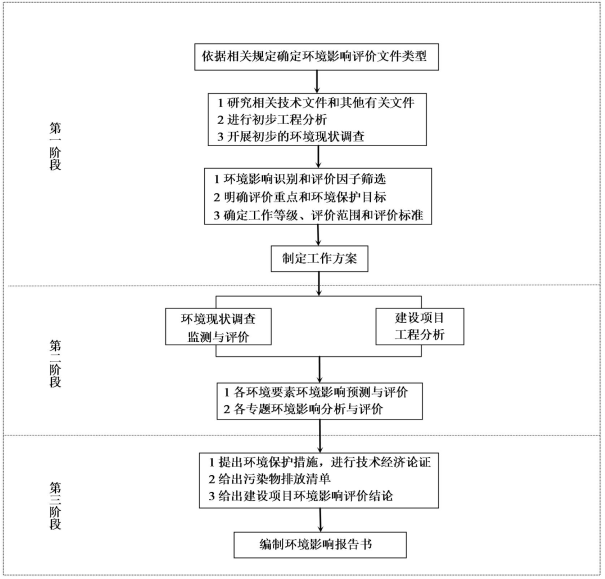 项目环境影响评价工作程序关注的主要环境问题及环境影响本改建项目位于揭阳市揭东区玉湖镇新区东侧，根据项目的建设内容、生产规模，分析项目投入运营后对周围环境可能产生的影响，主要包括:废水排放对赤坎溪、榕江北河水文水质的影响：本项目产生的废水主要为生产废水、生活污水，生产废水主要是碎浆车间和造纸车间内产生的废水；废气的排放对区域环境空气的影响：本项目产生的废气主要为燃煤锅炉燃烧废气、污水处理设施废气；固体废物对区域环境的影响：本项目产生的固体废物主要为制浆过程产生的浆渣、杂物，废包装材料，锅炉炉渣，锅炉除尘灰渣，污水处理站污泥以及员工生活垃圾等；噪声对区域环境的影响：本项目产生的噪声主要为碎浆机、磨浆机、造纸机、燃煤锅炉、空压机、泵、风机等设备产生的噪声；针对项目的建设内容、建设规模、生产工艺及设备、选址等，从产业政策、规划及污染防治措施等角度分析其合理合法性；向公众公开信息并收集公众意见，了解公众对本项目建设的态度和建议。主要结论揭阳市揭东区华豪纸制品有限公司年产3万吨卫生纸改建项目的建设符合国家、广东省与地方的产业政策，符合区域相关规划，选址合理，且本次改建不新增污染物排放量，不新增用地，未增加占地及建筑面积。项目的建设具有较好的社会、经济效益。本项目采用清洁生产工艺，在采取总量控制、清洁生产和实施严格的环境管理及环保措施，各种污染物可达标排放，对周围环境的影响可控制在环境功能允许的范围内，不会改变现有环境功能。在严格执行本评价提出的各项环境保护措施和建议的前提下，确保各种污染治理设施正常运转，废气、废水、噪声、固体废物等污染物达标排放和安全处置处理，贯彻执行“清洁生产、总量控制”原则，严格执行“三同时”制度，落实环境风险防范措施和应急预案，在此基础上，从环境保护的角度来看，本项目的建设是可行的。总则编制依据国家法律、法规及政策《中华人民共和国环境保护法》，2015年1月1日起施行； 《中华人民共和国环境影响评价法》，2016年9月1日起施行，2018年12月29日修正；《中华人民共和国大气污染防治法》，2015年8月29日修订，2018年10月26日第二次修正；《中华人民共和国水污染防治法》，2017年6月27日修订，2018年1月1日起施行；《中华人民共和国土壤污染防治法》，2018年8月31日通过，2019年1月1日起施行；《中华人民共和国土地管理法》，2019年8月26日修正； 《中华人民共和国城乡规划法》，2019年4月23日第二次修正； 《中华人民共和国固体废物污染环境防治法》，2020年9月1日起施行； 《中华人民共和国环境噪声污染防治法》，2022年6月5日起施行； 《中华人民共和国循环经济促进法》，2018年10月26日修正并施行； 《中华人民共和国水土保持法》，2011年3月1日起实施；《中华人民共和国清洁生产促进法》，2012年2月29日修正，2012年7月1日施行；《中华人民共和国节约能源法》，2018年10月26日修正并施行；《国家危险废物名录（2021年版）》；《建设项目环境影响评价分类管理名录》（2021年版），2021年1月1日施行； 《环境影响评价公众参与办法》（部令第4号），2019年1月1日实施； 《关于进一步加强环境影响评价管理防范环境风险的通知》（环发[2012]77号）；《关于切实加强风险防护严格环境影响评价管理的通知》（环发[2012]98号）； 《建设项目主要污染物排放总量指标审核及管理暂行办法》（环发2014第197号）；《一般工业固体废物贮存和填埋污染控制标准》（GB 18599-2020），2021年7月实施； 《产业结构调整指导目录(2019年本）》，国家发展和改革委员会令第29号，2020 年1月1日起施行）； 《国务院关于印发大气污染防治行动计划的通知》（国发〔2013〕37号），2013 年9月10日； 《国务院关于印发水污染防治行动计划的通知》，国发〔2015〕17号，2015年 4月2日； 《国务院关于印发土壤污染防治行动计划的通知》，国发〔2016〕31号，2016 年5月28日；《国务院关于印发“十四五”节能减排综合工作方案的通知》，国发〔2021〕33号，2021年12月28日；《关于加强高耗能、高排放建设项目生态环境源头防控的指导意见》，环环评〔2021〕45号，2021年5月30日；《生态环境部关于加强重点行业建设项目区域削减措施监督管理的通知》，环办环评〔2020〕36号，2020年12月30日；《关于发布<排污单位自行监测技术指南 总则>等三项国家环境保护标准的公告》（公告2017年第16号）；《关于强化建设项目环境影响评价事中事后监管的实施意见》，环境保护部， 环环评[2018]11号，2018年1月25日）；《建设项目环境保护管理条例》（国务院第682号令），2017年6月21日修订， 自2017年10月1日起实施；《排污许可管理办法（试行）》（部令 第48号），2019年8月22日修正；《排污许可管理条例》（中华人民共和国国务院令 第736号），2021年3月1日起施行；《关于发布<建设项目竣工环境保护验收暂行办法>的公告》（国环规环评 〔2017〕4号），2017年11月22日实施；《突发环境事件应急管理办法》（部令 第34号），2015年4月16日实施；《关于落实大气污染防治行动计划严格环境影响评价准入的通知》（环办 〔2014〕30号）；《地下水管理条例》（2021年12月1日起施行）；《危险废物转移管理办法》（生态环境部 公安部 交通运输部 部令 第23号）；《关于推进污水资源化利用的指导意见》（发改环资〔2021〕13号）。地方性法规及规范性文件《广东省环境保护条例》，广东省第十三届人民代表大会常务委员会第四十七次会议，2022年11月30日修正；《关于进一步加强环境保护工作的决定》，广东省人民政府，粤府[2002]71号； 《广东省大气污染防治条例》，自2019年3月1日起施行；《广东省水污染防治条例》，自2021年1月1日起施行；《广东省固体废物污染环境防治条例》，自2019年3月1日起施行；《广东省实施<中华人民共和国环境噪声污染防治法>办法》，2018年11月29日 第三次修正； 《广东省地表水环境功能区划》，粤府函[2011]29号；《广东省地下水功能区划》，粤水资源函[2009]9号； 《广东省节约能源条例》，2003年10月1日起施行； 《广东省主体功能区划》，粤府〔2012〕120号，2012年9月14日； 《广东省环境保护厅关于进一步加强危险废物处理处置管理工作的通知》，广东省环境保护厅，2013年；《广东省突发公共卫生事件应急办法》（2003年11月27日广东省第十届人民代表大会常务委员会第七次会议通过）；《关于发布广东省生态环境厅审批环境影响报告书（表）的建设项目名录（2021年本）的通知》（粤环〔2021〕27号） ；《广东省人民政府关于印发<广东省国民经济和社会发展第十四个五年规划和2035年远景目标纲要>的通知》（粤府〔2021〕28号）；《广东省人民政府关于印发广东省生态文明建设“十四五”规划的通知》（粤府[2021]61号）；《广东省生态环境厅关于印发广东省环境保护“十四五”规划的通知》（粤环〔2021〕10号）；《广东省水生态环境保护十四五规划》（粤环函〔2021〕652号）；《广东省土壤与地下水污染防治“十四五”规划》（粤环〔2022〕8号）；《广东省“十四五”节能减排实施方案》（粤府〔2022〕68号）；《广东省人民政府关于印发广东省“三线一单”生态环境分区管控方案的通知》（粤府[2020]71号）；关于转发环境保护部《建设项目主要污染物排放总量指标审核及管理暂行办法》的通知（粤环〔2015〕45号）；《关于加强固体废物监督管理工作的意见》，粤环[2006]114号，2006年12月27日施行；《广东省地下水保护与利用规划》，粤水资源函〔2011〕377号；《广东省环境保护厅关于印发南粤水更清行动计划（修订本）（2017-2020年）的通知》，粤环〔2017〕28 号； 《广东省坚决遏制“两高”项目盲目发展的实施方案》（粤发改能源〔2021〕368号）；《广东省循环经济发展实施方案（2022-2025年）》、《广东省节约用水办法》，2020年5月12日修订；揭阳市人民政府关于印发《揭阳市国民经济和社会发展第十四个五年规划和2035年远景目标纲要》的通知（揭府〔2021〕24号）《揭阳市环境保护规划（2007-2020）》；《揭阳市城市总体规划（2011-2035年）》；《揭阳市土地利用总体规划》(2006～2020年)；《揭阳市人民政府办公室关于印发揭阳市“三线一单”生态环境分区管控方案的通知》（揭府办[2021]25号）；《揭阳市生态环境保护“十四五”规划》（揭府〔2021〕57号）；《揭阳市生态文明建设“十四五”规划》（揭府〔2022〕4号）；《揭阳市揭东区生态文明建设“十四五”规划》（揭东府办〔2022〕13号）《揭阳市重点流域水环境保护条例》（2019年3月1日起施行）；《揭阳市人民政府关于印发揭阳市水污染防治行动计划实施方案的通知》（揭府〔2016〕29 号）；《揭阳市生活饮用水地表水水源保护区划》(粤府[1999]189号，1999年5月)；揭阳市人民政府关于印发《揭阳市打赢蓝天保卫战实施方案（2019-2020年）》的通知（揭府〔2019〕50号）；《揭阳市扬尘污染防治条例》；《关于印发揭阳市声环境功能区划（调整）的通知》（揭市环[2021]166号）；关于印发《揭阳市生态环境局审批环境影响评价文件的建设项目名录（2022年本）》的通知。评价技术文件《建设项目环境影响评价技术导则 总纲》（HJ 2.1-2016）；《环境影响评价技术导则 大气环境》（HJ 2.2-2018）《环境影响评价技术导则 地表水环境》（HJ 2.3-2018）； 《环境影响评价技术导则 声环境》（HJ 2.4-2021）；《环境影响评价技术导则 地下水环境》（HJ 610-2016）； 《环境影响评价技术导则 生态影响》（HJ 19-2022）； 《建设项目环境风险评价技术导则》（HJ 169-2018）；《环境影响评价技术导则 土壤环境（试行）》（HJ 964-2018）；《建设项目危险废物环境影响评价指南》（环保部公告[2017]43号）；《企业突发环境事件风险分级方法》（HJ 941-2018）；《水污染治理工程技术导则》（HJ 2015-2012）； 《大气污染治理工程技术导则》（HJ 2000-2010）； 《环境噪声与振动控制工程技术导则》（HJ 2034-2013）；《一般工业固体废物贮存和填埋污染控制标准（GB 18599-2020）》；《危险废物贮存污染控制标准》（GB18597－2001）及其修改单（环保部公告2013年第36号）《危险废物收集、贮存、运输技术规范》（HJ 2025-2012）；《制浆造纸建设项目环境影响评价文件审批原则（试行）》（环办[2015]112号）；《污染源源强核算技术指南 制浆造纸》（HJ 887-2018）；《制浆造纸工业污染防治可行技术指南》（HJ 2302-2018）；《制浆造纸废水治理工程技术规范》（HJ 2011-2012）；《制浆造纸行业清洁生产评价指标体系》；《排污单位自行监测技术指南 造纸工业》（HJ 821-2017）；《排污单位自行监测技术指南 火力发电及锅炉》（HJ 820-2017）；《排污许可证申请与核发技术规范 锅炉》(HJ 953—2018)；《建设项目竣工环境保护设施验收技术规范 造纸工业》（HJ/T 408-2007）；《工业企业土壤和地下水自行监测技术指南（试行）》（HJ 1209-2021）。其他有关依据建设单位提供的环境影响评价委托书； 建设单位提供的本项目相关技术资料； 《揭阳市揭东区华豪纸制品有限公司年产2万吨瓦楞纸及1万吨神纸项目现状环境影响评价报告》，福建闽科环保技术开发有限公司；与本次工程有关的监测报告。评价重点根据项目污染物排放特征及项目所在区域环境特点，确定本次环评重点内容为：工程分析，分析项目各类污染物的产生和排放情况；项目选址的合理合法性及环境可行性评价；环境影响预测评价，重点分析项目各类水污染物和大气污染物排放对周围环境的影响；环境保护措施及其可行性论证；环境风险分析。环境影响识别与评价因子筛选环境影响识别根据《环境影响评价技术导则总纲》（HJ2.1-2016），环境影响识别应明确建设项目在施工过程、生产运行、服务期满后等不同阶段的各种行为与可能受影响的环境要素间的作用效应关系、影响性质、影响范围、影响程度等，定性分析建设项目对各环境要素可能产生的污染影响与生态影响，包括有利与不利影响、长期与短期影响、可逆与不可逆影响、直接与间接影响、累积与非累积影响等。根据本项目生产工艺和污染物排放特征以及厂区所在地环境状况，采用矩阵法对可能受项目影响的环境要素进行识别筛选。本项目对环境的影响是多方面的，既存在正影响，也存在负影响。对环境的正影响则主要表现在社会经济方面，如扩大人口就业、提高生活水平等。其结果见表2.3-1。 项目环境影响识别表评价因子根据本项目工程特点，选择其对环境影响较大的基本污染因子和特征污染因子，确定为评价因子，经筛选的评价因子见表2.3-2。 项目评价因子一览表评价区域环境功能区划地表水环境功能区划及饮用水源保护区划地表水环境功能区划项目产生的废水经自建污水处理站处理，达标后先排入项目南面赤坎溪，约162m后汇入榕江北河。根据《广东省地表水环境功能区划》（粤环函[2011]14号），榕江北河（汤南至吊桥河下2公里段）执行《地表水环境质量标准》(GB3838-2002)中的Ⅱ类标准。区划中未规定赤坎溪的水质目标，根据揭阳市生态环境局揭东分局出具的《关于<关于咨询赤坎溪水环境质量执行标准的函>的回复意见》，赤坎溪属于榕江北河支流，其水环境质量执行《地表水环境质量标准》(GB3838-2002)中的Ⅲ类标准。项目水环境功能区划具体见图2.4-1，周边水系情况见图2.4-2。饮用水源保护区划根据《关于揭阳市生活用水地表水源保护区划分方案的批复》（粤府函[1999]189号）、《关于批准揭阳市各建制镇集中式生活饮用水源保护区划定方案的函》（粤环函[2003]1号）、《广东省人民政府关于印发部分市乡镇集中式饮用水源保护区划分方案的通知》（粤府函[2015]17号）、《广东省人民政府关于调整揭阳市部分饮用水水源保护区的批复》（粤府函[2018]431号），项目产生的废水经自建污水处理站处理后先排入项目南面赤坎溪，约162m后汇入榕江北河，汇入河段为揭阳市区榕江饮用水水源二级保护区，下游约4820m处为揭阳市区榕江饮用水水源一级保护区，项目周边饮用水源保护区范围具体如下，项目周边饮用水源保护区分布情况见图2.4-3，项目与揭阳市区榕江饮用水水源二级保护区相对位置见图2.4-4。项目周边饮用水源保护区范围一览表地下水环境功能区划根据广东省人民政府办公厅《关于同意广东省地下水功能区划的复函》（粤办函[2009]459号），本项目所在区域属于韩江及粤东诸河揭阳分散式开发利用区（H084452001Q01），地下水水质保护目标为Ⅲ类，项目地下水水质执行《地下水环境质量标准》（GB/T14848-2017）Ⅲ类标准，详见表2.4-2及图2.4-5。 揭阳市浅层地下水功能区划（摘录）大气环境功能区划根据《揭阳市环境保护规划（2007-2020）》及《关于<揭阳市环境保护规划（2007-2020）>的批复》（揭府函[2008]103号），揭阳市环境空气质量功能区划为：①市域范围内的风景名胜区、自然保护区、旅游度假区的环境空气质量达到国家一级标准，为一类区，范围与相应的风景名胜区、自然保护区、生态保护区相同；包括三坑水源林自然保护区、盘龙阁自然保护区、桑浦山自然保护区、新西河自然保护区、黄光山自然保护区、李望嶂自然保护区，黄岐山省级森林公园、大北山省级森林公园、紫峰山市级森林公园，龙山生态保护区；②市域范围内除一类区以外的其他区域的环境空气质量均达到国家二级标准，为二类区；③市域范围内不设三类区。项目选址位于揭阳市揭东区玉湖镇新区东侧，不在风景名胜区、自然保护区、旅游度假区等区域范围内，属于环境空气二类功能区，环境空气质量执行《环境空气质量标准》（GB3095-2012）及其2018年修改单中的二级标准。项目周边最近环境空气一类功能区为新西河自然保护区，位于项目东面约1.47km处，具体位置见下图2.4-7。声环境功能区划项目位于揭阳市揭东区玉湖镇新区东侧，根据《关于印发揭阳市声环境功能区划（调整）的通知》（揭市环[2021]166号），项目各边界声环境执行《声环境质量标准》（GB3096-2008）中的2类标准（即昼间≤60dB，夜间≤50dB）。项目所在区域声环境质量功能区划详见图2.4-8。生态功能区划根据《广东省人民政府关于印发广东省“三线一单”生态环境分区管控方案的通知》（粤府〔2020〕71号）的，本项目位于重点管控单元，详见图2.4-9。根据《揭阳市人民政府办公室关于印发揭阳市“三线一单”生态环境分区管控方案的通知》（揭府办〔2021〕25号），本项目所在区域属于揭东区中部重点管控单元，具体位置见图2.4-10，环境管控单元编码为ZH44520320009，管控单元分类为重点管控单元。环境功能区划汇总综上所述，项目所在区域环境功能区属性如下。 项目所在区域环境功能区属性一览表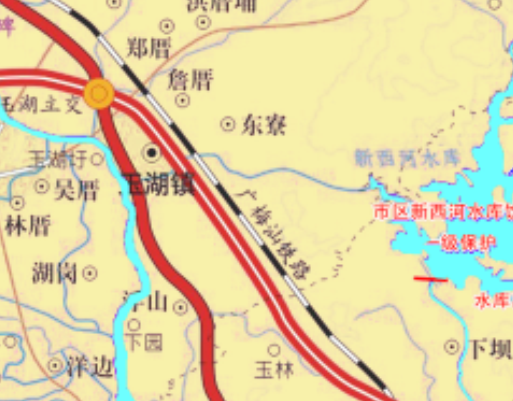 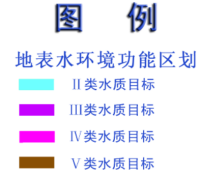 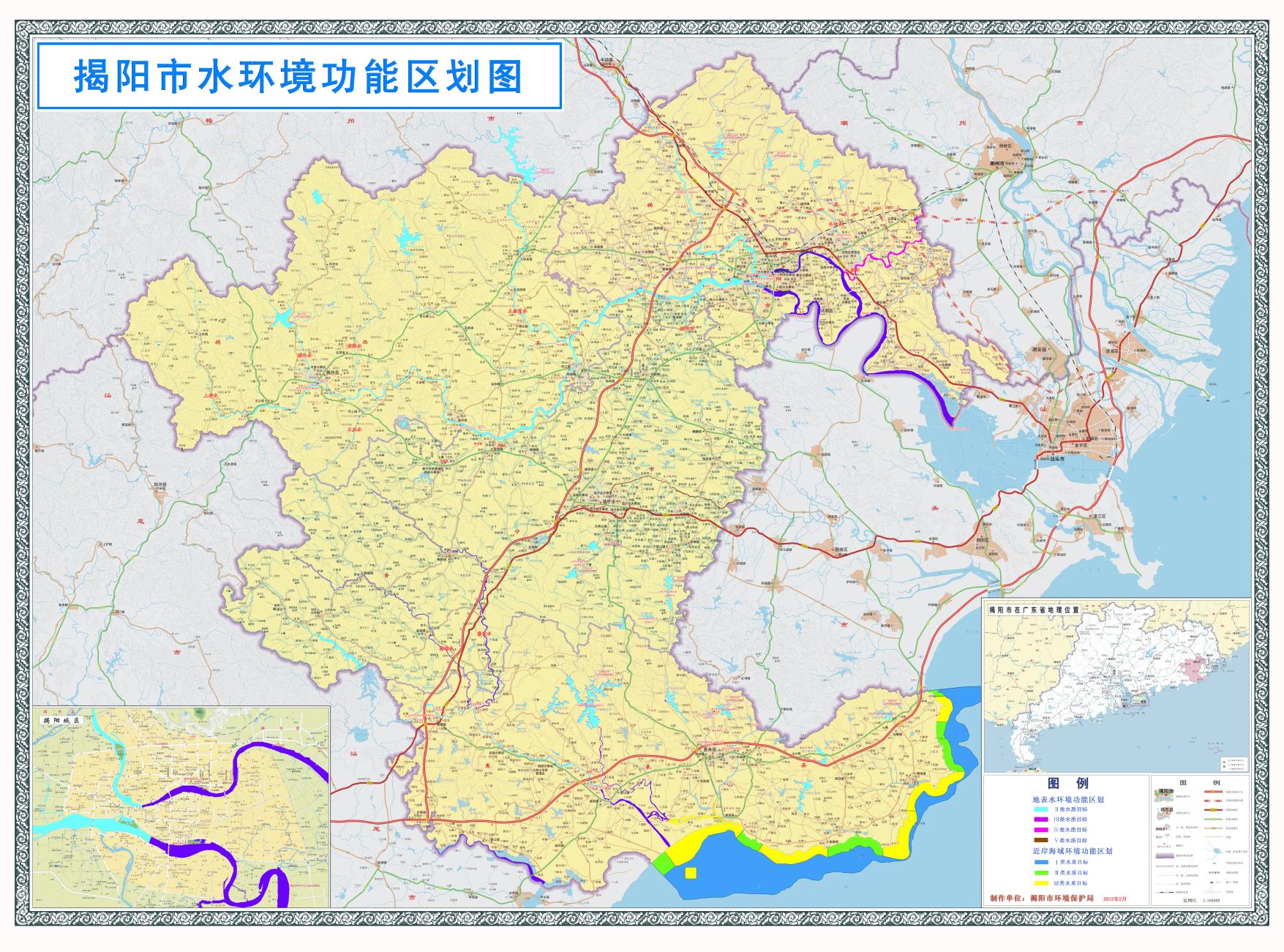  水环境功能区划图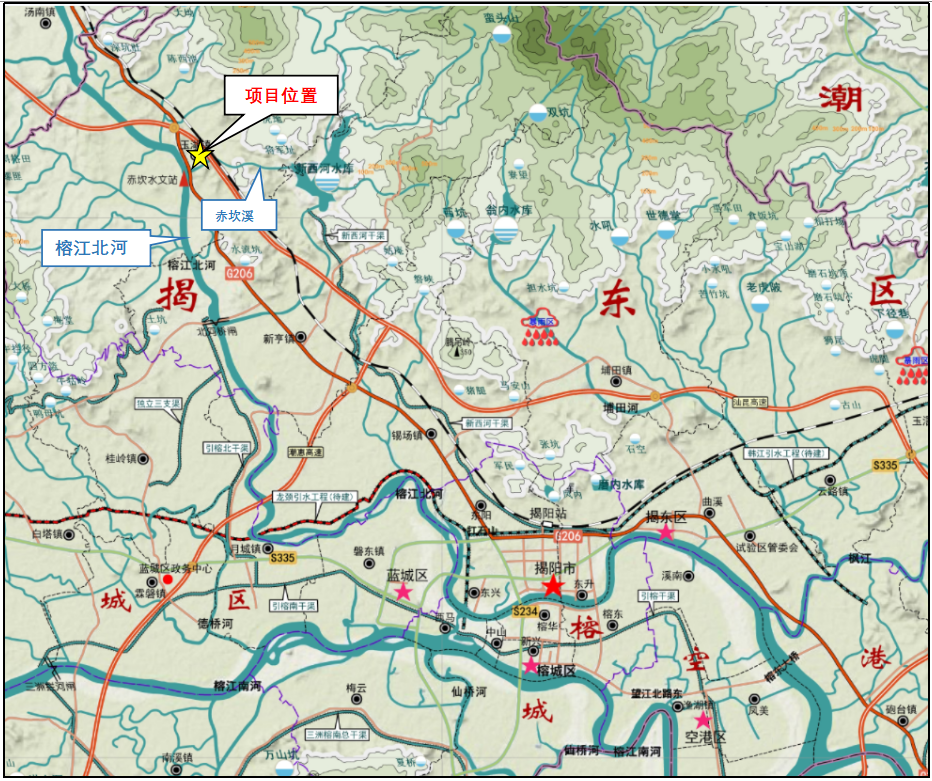 项目周边水系图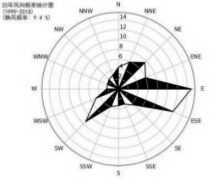 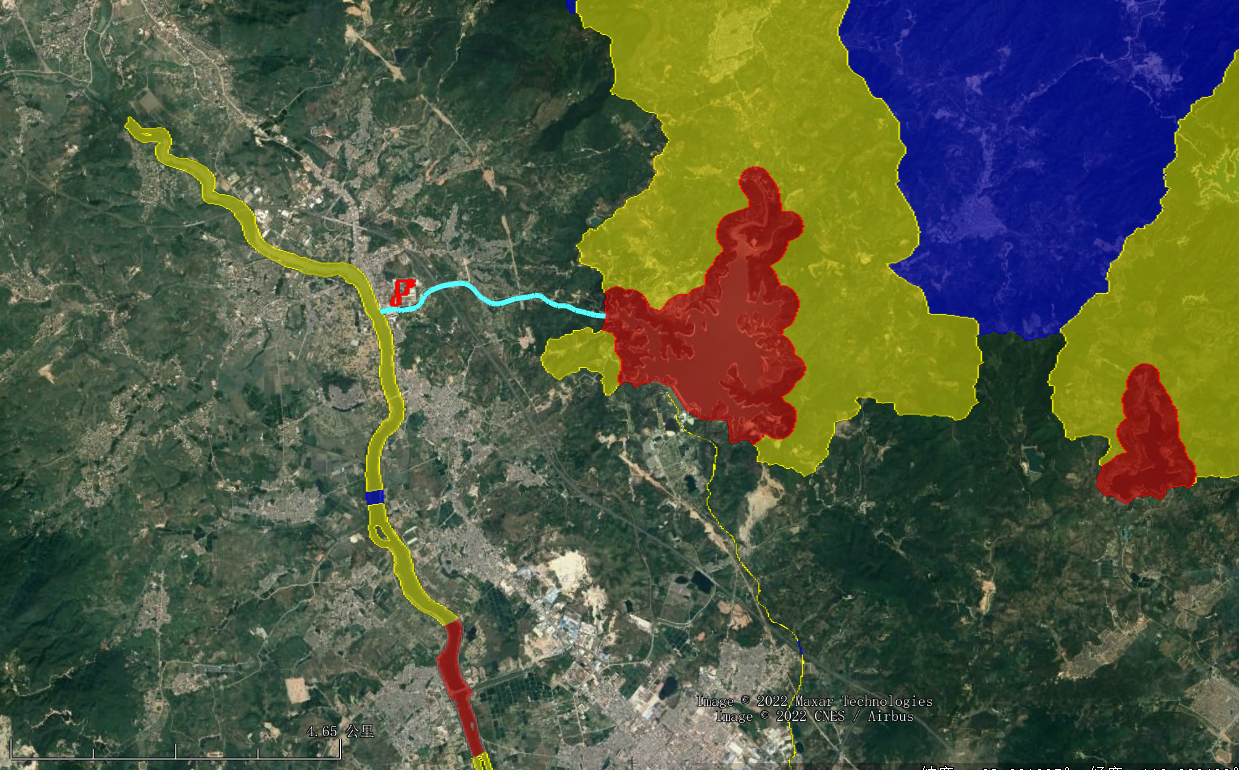  项目周边饮用水源保护区分布图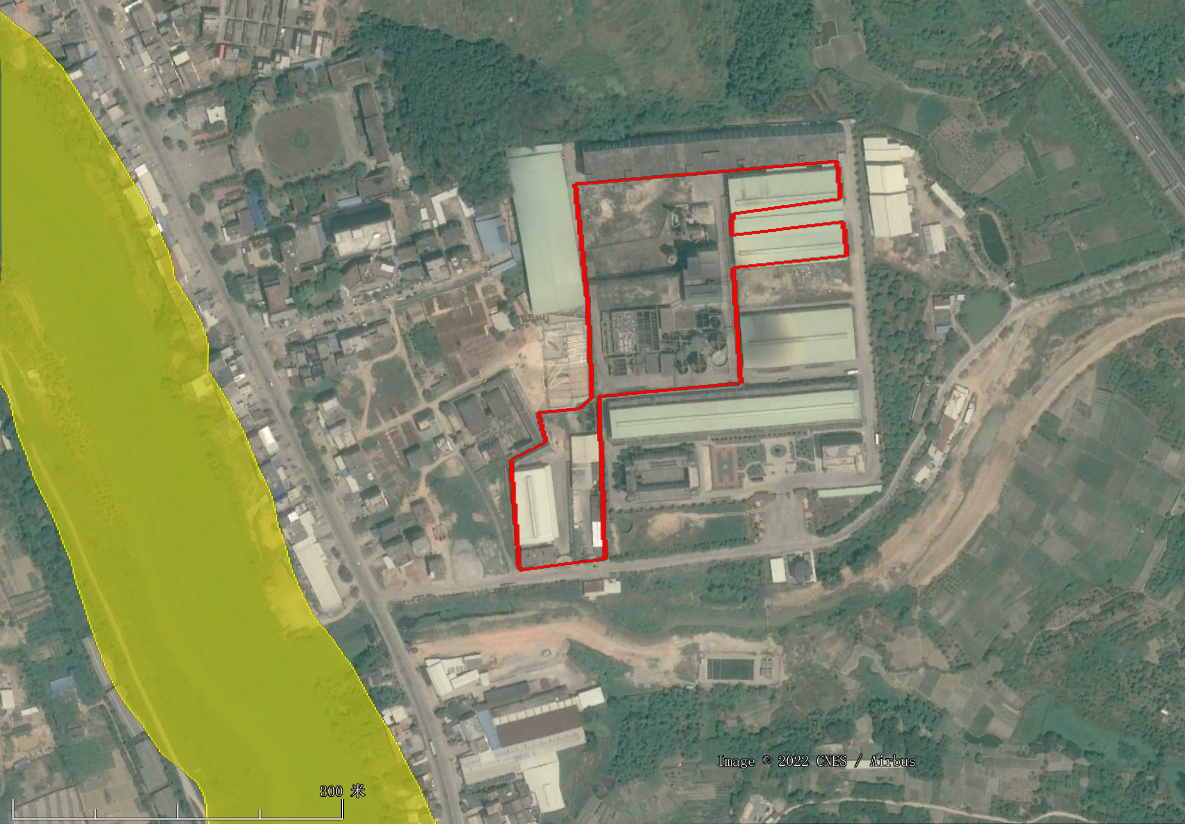 项目与揭阳市区榕江饮用水水源保护区相对位置图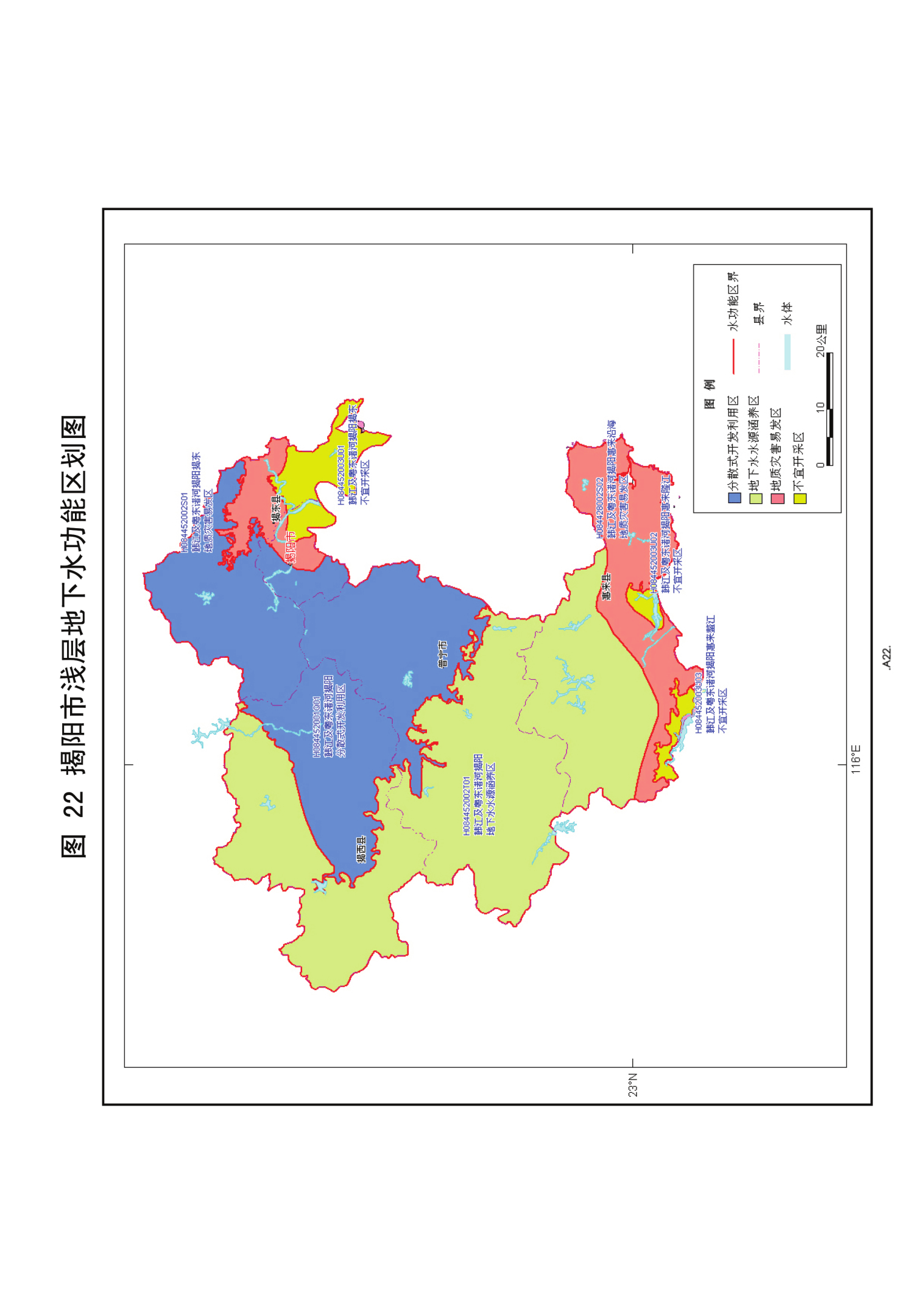  项目所在地地下水功能区划图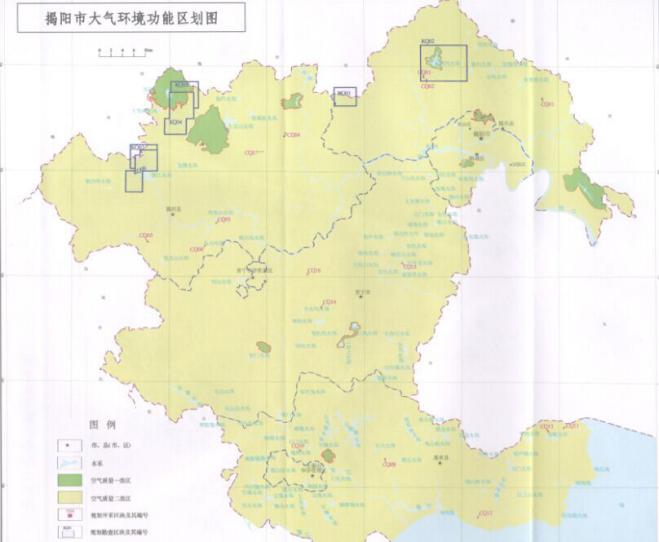  项目所在区域大气功能区划图项目周边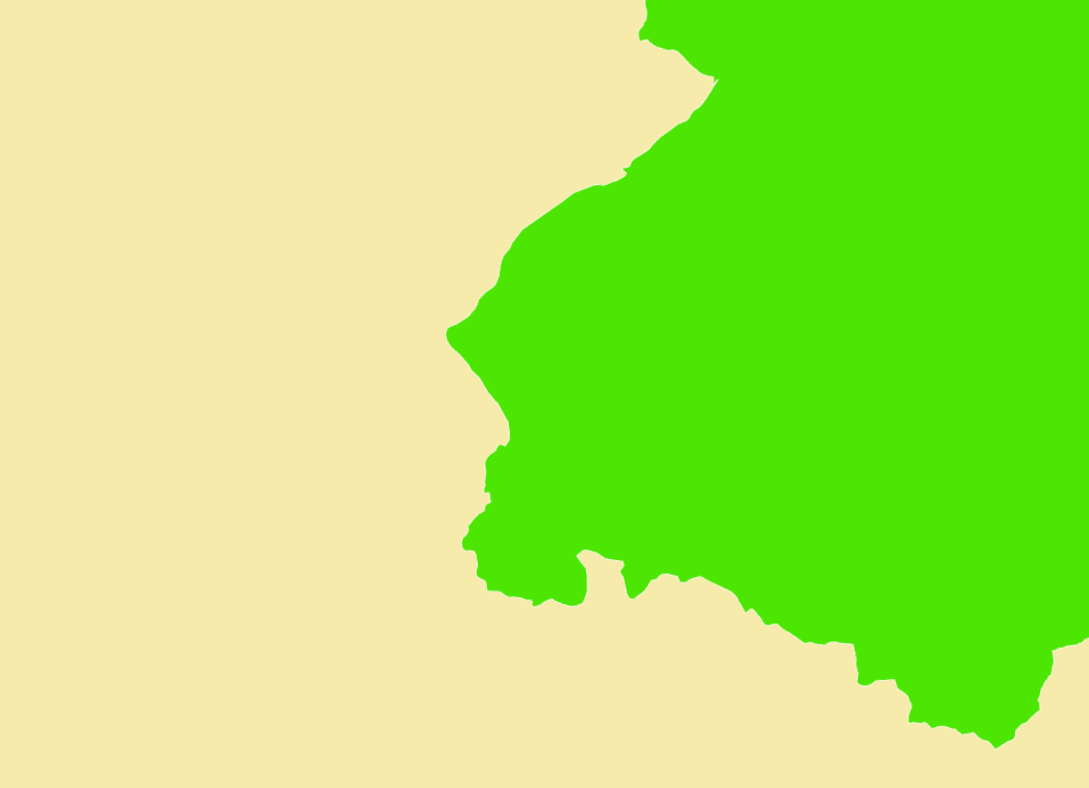 项目周边大气环境功能一类区相对位置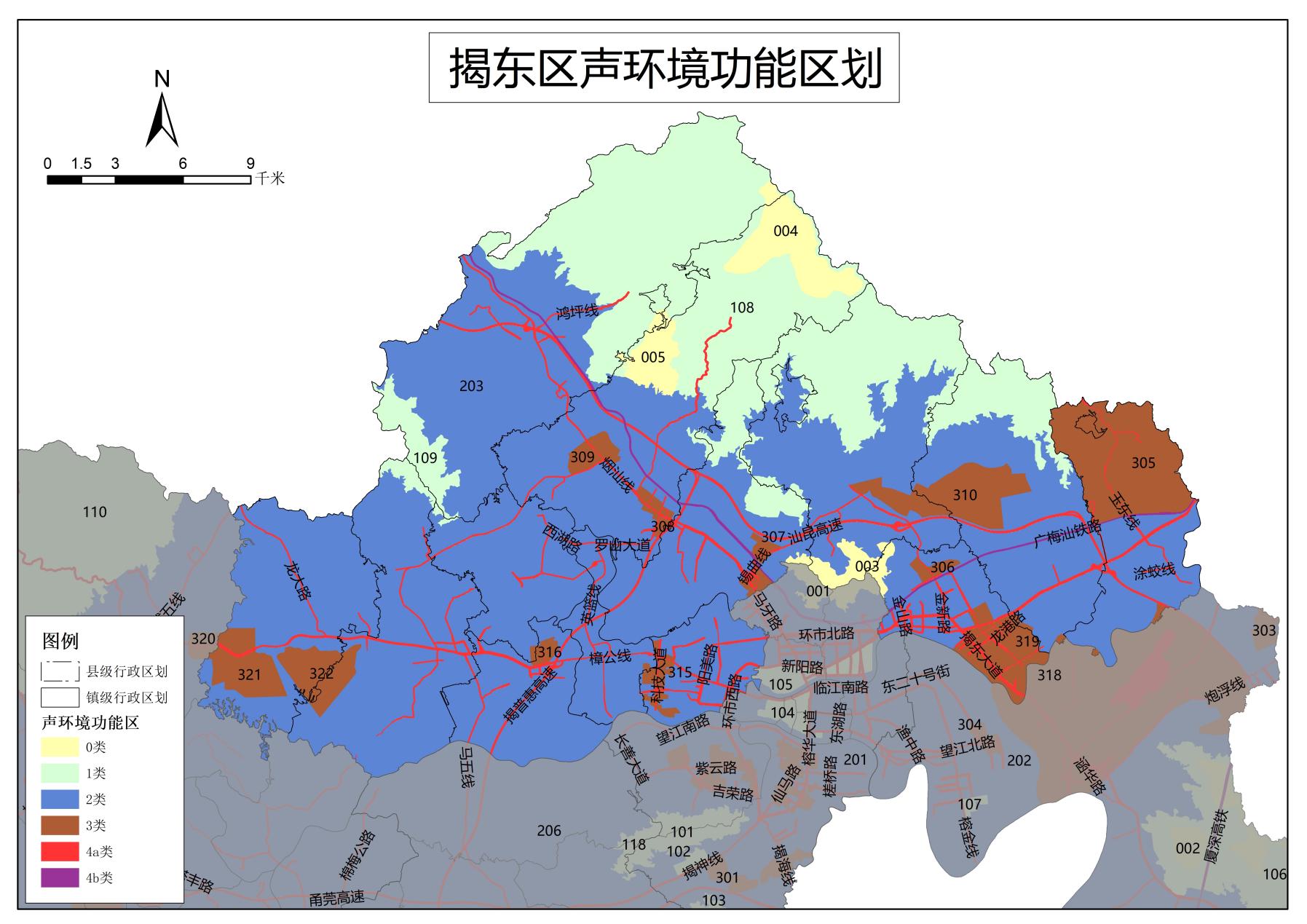  项目所在地声环境功能区划图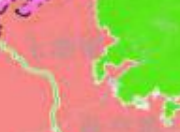 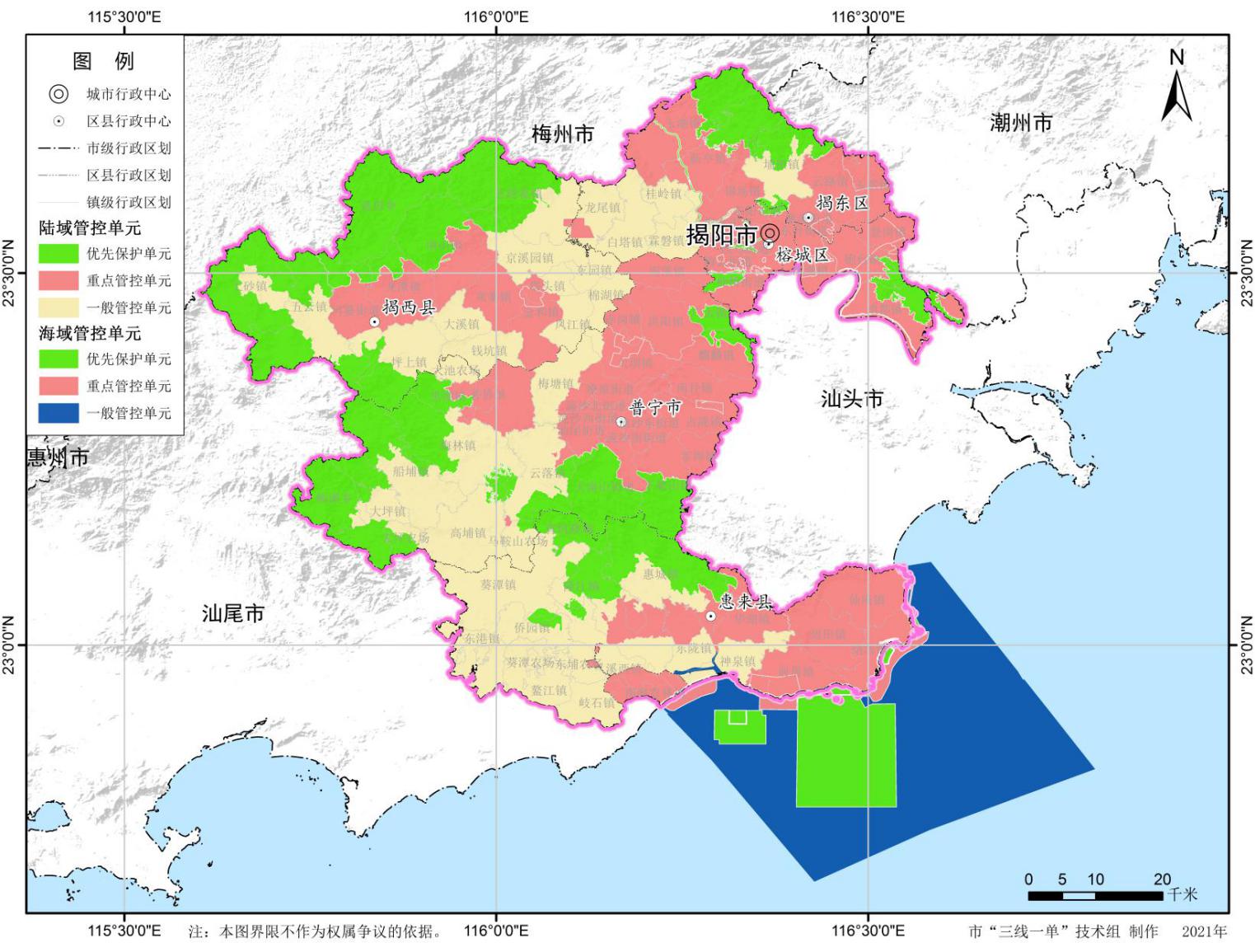 揭阳市环境管控单元图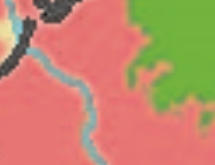 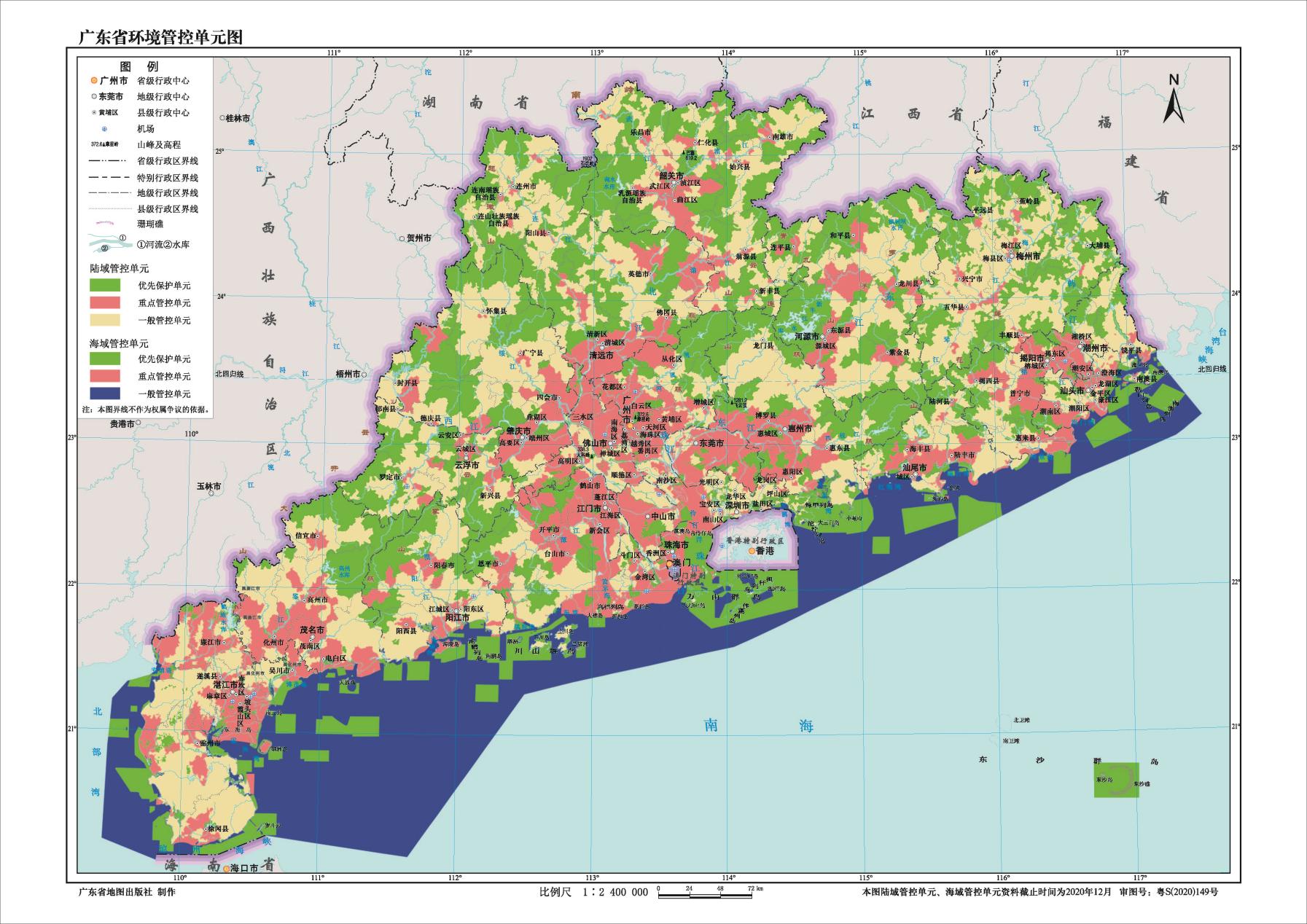 广东省环境管控单元图评价标准环境质量标准大气环境项目所在区域大气污染物SO2、NO2、PM10、PM2.5、CO、O3、TSP执行《环境空气质量标准》（GB3095-2012）及其2018年修改单中的二级标准，东面1470m新西河自然保护区执行《环境空气质量标准》（GB3095-2012）及其2018年修改单中的一级标准；NH3、H2S执行《环境影响评价技术导则 大气环境》（HJ2.2-2018）附录D浓度限值，具体标准限值如下。 项目所在地环境空气质量标准地表水环境项目南面赤坎溪水环境质量执行《地表水环境质量标准》(GB3838-2002)中Ⅲ类标准；榕江北河执行《地表水环境质量标准》(GB3838-2002)Ⅱ类标准，具体如下。 地表水环境质量标准地下水环境本项目所在区域浅层地下水划定为“韩江及粤东诸河揭阳分散式开发利用区（H084452001Q01）”，水质类别为Ⅲ类，执行《地下水质量标准》（GB/T14848-2017）Ⅲ类标准。 本项目地下水质量标准摘录单位：mg/L（pH除外）声环境根据《关于印发揭阳市声环境功能区划（调整）的通知》（揭市环[2021]166号），项目所在区域为2类声功能区，执行《声环境质量标准》（GB3096-2008）中的2类标准（即昼间≤60dB，夜间≤50dB）。声环境功能区噪声限值详见下表。 声环境质量标准单位：dB（A）土壤、底泥环境本项目厂区内建设用地土壤采用《土壤环境质量 建设用地土壤污染风险管控标准（试行）》（GB36600-2018）第二类用地风险筛选值进行评价；项目周边林地内土壤、河流底泥采用《土壤环境质量 农用地土壤污染风险管控标准（试行）》（GB15618-2018）进行评价。土壤环境质量 建设用地土壤污染风险管控标准（试行）土壤环境质量 农用地土壤污染风险管控标准（试行）污染物排放标准大气污染物排放标准项目内燃煤锅炉运行过程产生的废气污染物中颗粒物、二氧化硫、氮氧化物执行广东省地方标准《锅炉大气污染物排放标准》（DB44/765-2019）中表3大气污染物特别排放限值，汞及其化合物和烟气黑度执行表2新建锅炉大气污染物排放限值，具体见下表2.5-7。	  广东省地方标准《锅炉大气污染物排放标准》（DB 44/765-2019）SNCR装置运行过程产生的氨气执行《恶臭污染物排放标准》（GB14554-93）中表2恶臭污染物排放标准；污水处理站运营过程产生的恶臭污染物执行《恶臭污染物排放标准》（GB14554-93）中表1二级新扩改建项目厂界标准值，详见下表2.5-8。《恶臭污染物排放标准》（GB 14554-93）项目内产生的扬尘执行广东省地方标准《大气污染物排放标准》（DB 44/27-2001）第二时段无组织排放标准，具体见下表2.5-9。广东省地方标准《大气污染物排放标准》（DB 44/27-2001）水污染物排放标准项目内产生的生产废水经自建污水处理站处理后，部分再进入回用水处理系统（沉淀+砂滤）进行处理，达到《城市污水再生利用工业杂用水水质》（GB/T19923-2005）中工艺与产品用水标准后，回用于生产，具体详见下表2.5-10。 《城市污水再生利用工业杂用水水质》（GB/T19923-2005）改建前项目以废纸为原料进行制浆和造纸，故现有项目废水经处理达到《制浆造纸工业水污染物排放标准》（GB3544-2008）中表2规定的“制浆和造纸联合生产企业”水污染物排放限值及广东省地方标准《水污染物排放限值》（DB44/26-2001）中第二时段一级标准中较严值后，排入项目南侧赤坎溪。 现有项目外排废水执行标准改建后项目以成品木浆和废纸作为原料生产卫生纸，根据《制浆造纸工业水污染物排放标准》（GB3544-2008）中“3.5造纸企业 指单纯进行造纸生产的企业，以及自产纸浆量占纸浆总用量20%及以下的制浆造纸企业。”，项目使用废纸制得的纸浆占纸浆总用量20%以下，因此改建后项目为造纸企业。故改建后未回用废水经污水处理站处理，达到《制浆造纸工业水污染物排放标准》（GB3544-2008）中表2规定的“造纸企业”水污染物排放限值及广东省地方标准《水污染物排放限值》（DB44/26-2001）中第二时段一级标准中较严值后，经现有废水排放口排入项目南侧赤坎溪，具体见下表2.5-112。 改建后项目外排废水执行标准目前项目周边市政污水管网已铺设完善，改建后项目内员工生活污水经三级化粪池和隔油隔渣池处理，达到广东省地方标准《水污染物排放限值》（DB44/26-2001）第二时段三级标准和玉湖镇区污水处理厂设计进水标准较严值后排入市政污水管网，进入玉湖镇区污水处理厂进行处理。 项目生活污水污染物排放标准 (单位:mg/L，pH 无量纲)噪声排放标准施工噪声执行《建筑施工场界环境噪声排放标准》（GB12523-2011）标准。运营期厂界噪声执行《工业企业厂界环境噪声排放标准》（GB12348-2008）2类标准。 建筑施工场界噪声排放限值    单位：dB(A) 工业企业厂界环境噪声排放标准    单位：dB(A)固体废物控制标准固体废物应遵照《中华人民共和国固体废物污染环境防治法》、《广东省固体废物污染环境防治条例》，一般工业固体废物收集、贮存、处置及相关管理过程执行《一般固体废物分类与代码》（GB/T 39198-2020），采用库房、包装工具（罐、桶、包装袋等）贮存一般工业固体废物过程的污染控制，其贮存过程应满足相应防渗漏、防雨淋、防扬尘等环境保护要求，防止造成二次污染。危险废物执行《危险废物贮存污染控制标准》（GB 18597-2001）及其2013年修改单相关要求。评价工作等级与评价范围地表水环境1、评价等级根据《环境影响评价技术导则 地表水环境》（HJ2.3-2018）中的要求，地表水环境影响评价工作等级主要按照影响类型、排放方式、排放量或影响情况、收纳水体环境质量状况、水环境保护目标等综合确定。 现有项目废水许可排放量为62.5t/d，19375t/a，CODcr许可排放量1.69t/a，氨氮许可排放量0.074t/a，本次改建后废水排放量不变，仍为62.5t/d，19375t/a，CODcr年排放量为1.550t/a，氨氮年排放量0.058t/a，改建后未新增排放废水污染物。根据《环境影响评价技术导则 地表水环境》（HJ 2.3-2018）表1水污染影响型建设项目评价等级判定表中“注9：依托现有排放口，且对外环境未新增排放污染物的直接排放建设项目，评价等级参照间接排放，定为三级B”。  水污染影响型建设项目评价等级判定评价范围根据《环境影响评价技术导则 地表水环境》（HJ2.3-2018）中的有关规定，本项目地表水环境评价范围为：现有排污口上游0.5km至	汇入榕江北河的汇入口（赤坎溪0.2km），以及榕江北河	（赤坎溪汇入口上游0.5km至下游6.7km处），共计7.4km，具体见图2.7-2。地下水环境1、评价等级对照《环境影响评价技术导则 地下水环境》（HJ610-2016）中附录 A 地下水环境影响评价行业分类表以及上文分析可知，本项目属于N 轻工-112、纸浆、溶解浆、纤维浆等制造；造纸（含废纸造纸）-全部，地下水环境影响评价项目类别为Ⅱ类。 地下水环境影响评价行业分类表（摘自HJ 610-2016中附录A）地下水环境敏感程度可分为敏感、较敏感、不敏感三级，分级原则详见下表。  地下水环境敏感程度分级表本项目不在集中式饮用水水源及集中式饮用水水源准保护区范围内，但项目与西面揭阳市区榕江饮用水水源保护区距离较近（约177m），项目所在区域地下水自东向西汇入榕江北河。因此项目位于集中式饮用水水源准保护区以外的补给径流区范围内，故地下水敏感程度为较敏感。根据《环境影响评价的技术导则 地下水环境》(HJ610-2016)表2，本项目地下水环境影响评价的工作等级为二级。 详见表2.6-4。 地下水评价工作等级分级表2、评价范围根据《环境影响评价技术导则 地下水环境》（HJ 610-2016）：建设项目（除线性工程外）地下水环境影响现状调查评价范围可采用公式计算法、查表法和自定义法确定。本项目采用查表法确定评价范围，地下水环境现状调查评价范围参照表如下。 地下水环境现状调查评价范围参照表本评价根据区域地下水特征，并参考项目周边地形高程情况，确定本次地下水评价范围为西侧以榕江北河东岸为界，北侧、东侧以山脊线为界，南侧以榕江北河支流及山丘为界，面积约17.5km2范围的区域。环境空气1、评价等级根据《环境影响评价技术导则 大气环境》（HJ2.2-2018），大气环境评价工作的分级是“根据项目污染源初步调查结果，分别计算排放主要污染物的最大地面空气质量浓度占标率Pi（第i个污染物，简称“最大浓度占标率”），及第i个污染物的地面空气质量浓度达到标准值10%时所对应的最远距离D10% ”。其中Pi定义为：式中：Pi——第i个污染物的最大地面空气质量浓度占标率，%；Coi——第i个污染物的环境空气质量浓度标准，μg/m3； Ci——采用估算模式计算出的第i个污染物的最大1h地面空气质量浓度，μg/m3。Coi选用 GB 3095 中的1小时平均取样时间的二级标准的浓度限值。对仅有8h平均质量浓度限值、日平均浓度限值或年平均浓度限值的，可分别按2倍、3倍、6倍折算为1h平均质量浓度限值。 大气评价工作等级按下表的分级判据进行划分，最大地面浓度占标率Pi按上述公式计算，如果污染物数i大于1，取P值中最大者（Pmax）和其对应的D10%： 评价等级判别表2、评价因子各评价因子和评价标准见下表。 评价因子和评价标准表3、模型参数根据项目实际情况，采用模型参数见下表。  估算模型参数表筛选气象：项目所在地的2002-2021年气温记录最低0.2℃，最高39.7℃，允许使用的最小风速默认为0.5m/s，测风高度10m，地表摩擦速度U*不进行调整。地面特征参数：根据现场调查实际情况以及项目所在区域规划土地用地情况，项目周围3km范围内面积最大的土地类型为农作地，因此土地利用类型选择农作地一个扇区；地面时间周期按季；AERMET通用地表湿度为潮湿气候；各扇区冬季 地面正午反照率、BOWEN和粗糙度均取秋季系数，参数表具体如下。  地面特征参数表全球定位：以项目中点为中心定义为（0，0），并进行全球定位（23.68416°N，116.24844°E）。地形数据：http://srtm.csi.cgiar.org/SRT-ZIP/SRTM_v41/SRTM_Data_ArcASCII/srtm_60_08.zip	数据精度为3秒（约90m），即东西向网格间距为3（秒）、南北向网格间距为3（秒）。本次地形读取范围为50km×50km，并在此范围外延2分，区域四个顶点的坐标（经度，纬度）为：西北角(115.96875,23.9429166666667)东北角(116.52625,23.9429166666667)西南角(115.96875,23.4245833333333)东南角(116.52625,23.4245833333333)高程最小值：-13m，高程最大值：1267m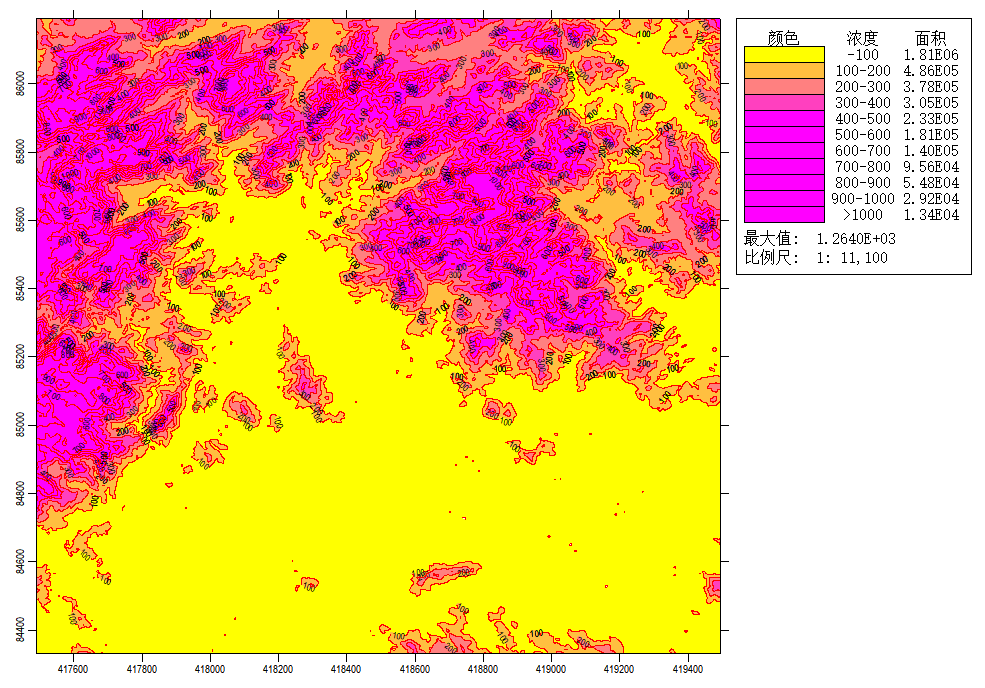  等高线示意图4、污染源及污染参数估算污染源及污染参数见下表2.6-10和表2.6-11，大气预测软件各界面截图如下。  项目主要废气污染源参数一览表（点源）  矩形面源参数表5、评价等级确定 估算结果一览表经估算，本项目的大气环境影响评价工作等级为一级。6、评价范围根据《环境影响评价技术导则 大气环境》（HJ2.2-2018），本项目大气环境评价范围为以项目中点为中心、边长为12.5km×12.5km的矩形区域，具体范围详见图2.7-1。声环境1、评价等级 本项目选址所在区域现状位于声环境功能2类区，项目建设前后，评价范围内敏感目标噪声级增高量在 3dB(A)以下，且受影响人口数量没有变化。根据《环境影响评价技术导则 声环境》（HJ2.4-2021），本项目的声环境影响评价工作等级为二级。2、评价范围 根据《环境影响评价技术导则－声环境》（HJ 2.4-2021），确定本项目声环境评价范围为厂界外200m范围，具体范围详见图 2.7-1。土壤环境1、评价等级（1）项目类别对照《环境影响评价技术导则 土壤环境（试行）》（HJ964-2018）中附录A土壤环境影响评价项目类别以及上文分析可知，本项目行业类别属于“制造业-造纸和纸制品-造纸（含制浆工艺）”，属于Ⅱ类项目。 土壤环境影响评价项目类别表（2）土壤环境敏感程度本项目属于污染影响型，项目占地面积约为42900m2=4.29hm2，占地规模为小型规模。建设项目所在地周边的土壤环境敏感程度分为敏感、较敏感、不敏感，判别依据见下表2.6-14。目前项目周边0.2km范围内有居民区，根据揭阳市中心城区土地利用规划图（详见图2.6-2），项目周边无规划敏感点，土壤环境敏感程度为敏感。污染影响型敏感程度分级表对照污染影响型评价工作等级划分表，本项目评价工作等级为二级。 污染影响型评价工作等级划分表2、评价范围根据《环境影响评价技术导则 土壤环境（试行）》（HJ964-2018），本项目土壤现状调查与评价范围为占地范围内和占地范围外0.2km，具体范围详见图2.7-1。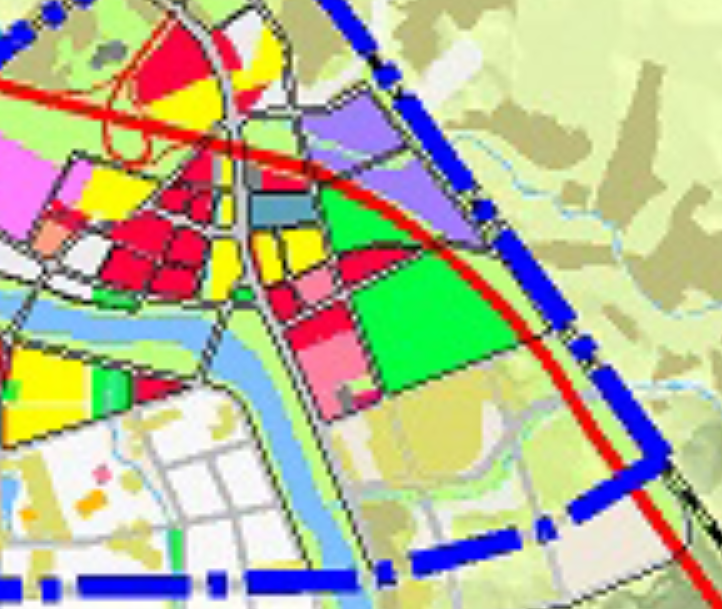 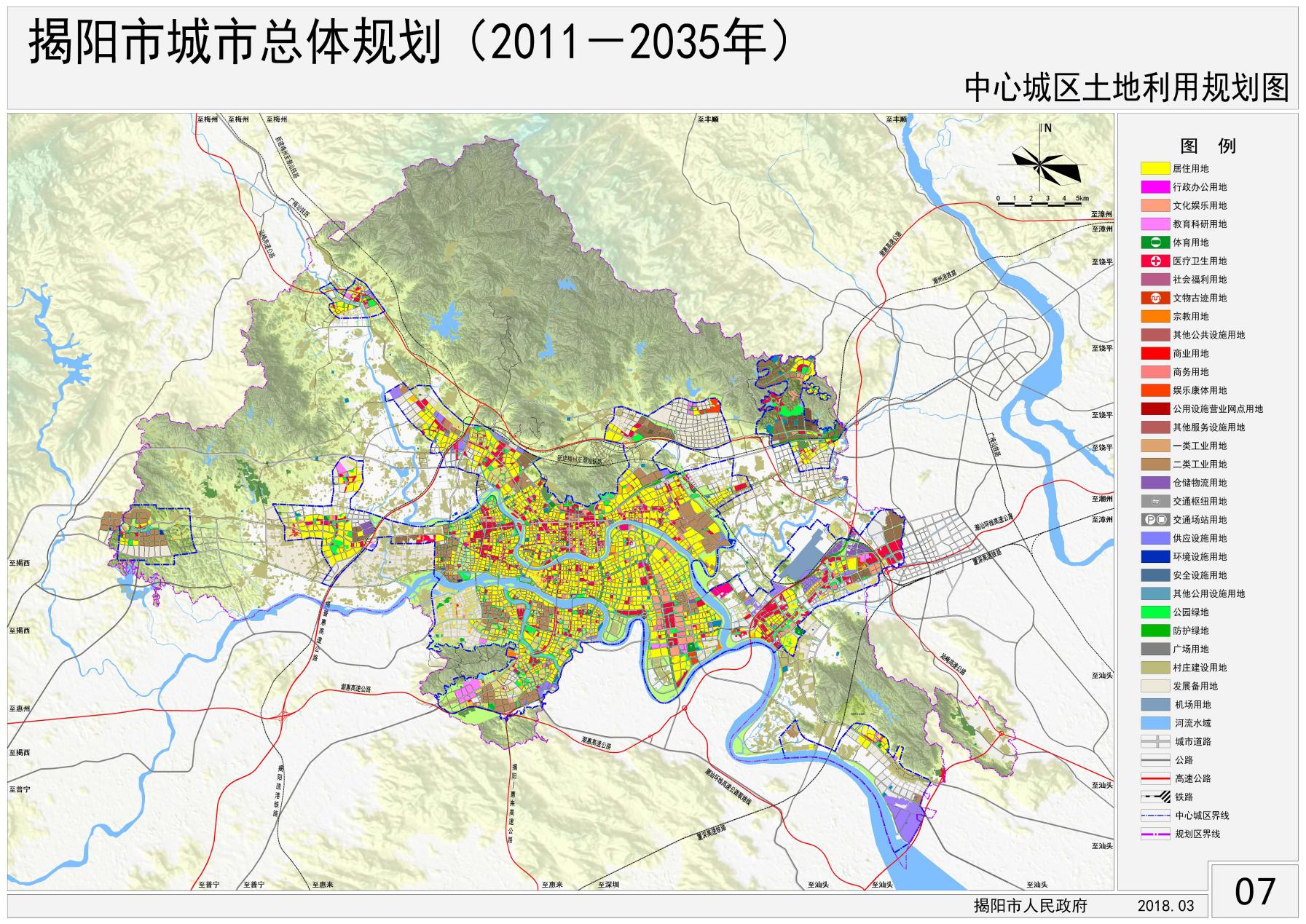 揭阳市中心城区土地利用规划图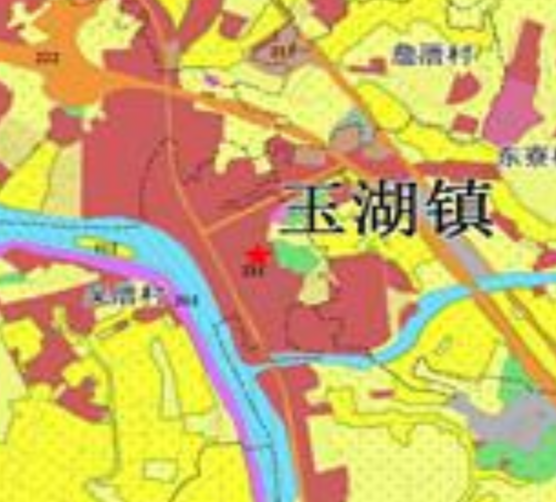 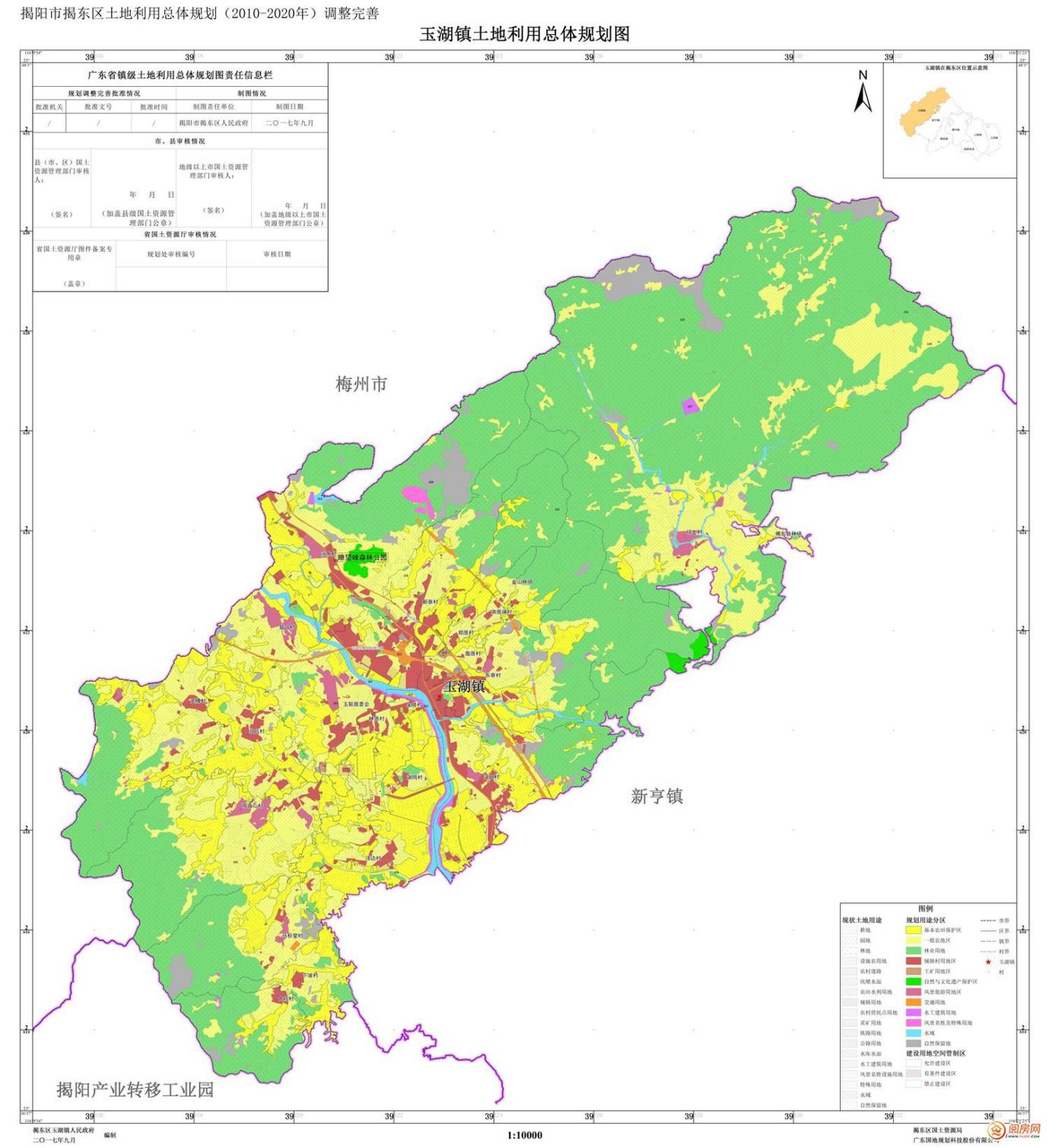  揭阳市中心城区土地利用规划图生态环境1、评价等级 根据《环境影响评价技术导则 生态影响》(HJ19-2022)中“6.1.8 符合生态环境分区管控要求且位于原厂界（或永久用地）范围内的污染影响类改扩建项目，位于已批准规划环评的产业园区内且符合规划环评要求、不涉及生态敏感区的污染影响类建设项目，可不确定评价等级，直接进行生态影响简单分析”。本次改建将取消原碎浆车间，并租用现有厂区东侧两栋已建成厂房作为碎浆车间和生产车间进行生产，不涉及新建厂房，对周边生态环境影响较小，且项目符合生态环境分区管控要求，因此本次评价不确定生态环境评价等级，直接进行生态影响简单分析。 2、评价范围 本项目陆域评价范围为项目占地范围内所有区域；水域评价范围为项目入河排污口上游500m至汇入榕江北河处，以及榕江北河与赤坎溪交汇处至下游1.1km的河段。环境风险本项目使用、贮存的原辅材料不涉及《危险化学品重大危险源辨别》（GB18218-2018）、《建设项目环境风险评价技术导则》（HJ169-2018） 附录B中重点关注的危险物质，本项目危险物质数量与临界量比值Q=0＜1，该项目环境风险潜势为Ⅰ，环境风险评价工作等级为简单分析。  评价工作等级划分风险评价工作级别为简单分析，只需对事故风险影响进行简要分析，提出防范、减缓和应急措施，因此，不设评价范围。环境保护目标根据项目用地及污染特征，确定项目的环境保护目标是评价区内的村庄居民以及项目西侧榕江北河，项目周边200m范围内敏感点分布情况见图2.7-1，项目评价范围内敏感点分布情况详见表2.7-1和图2.7-2。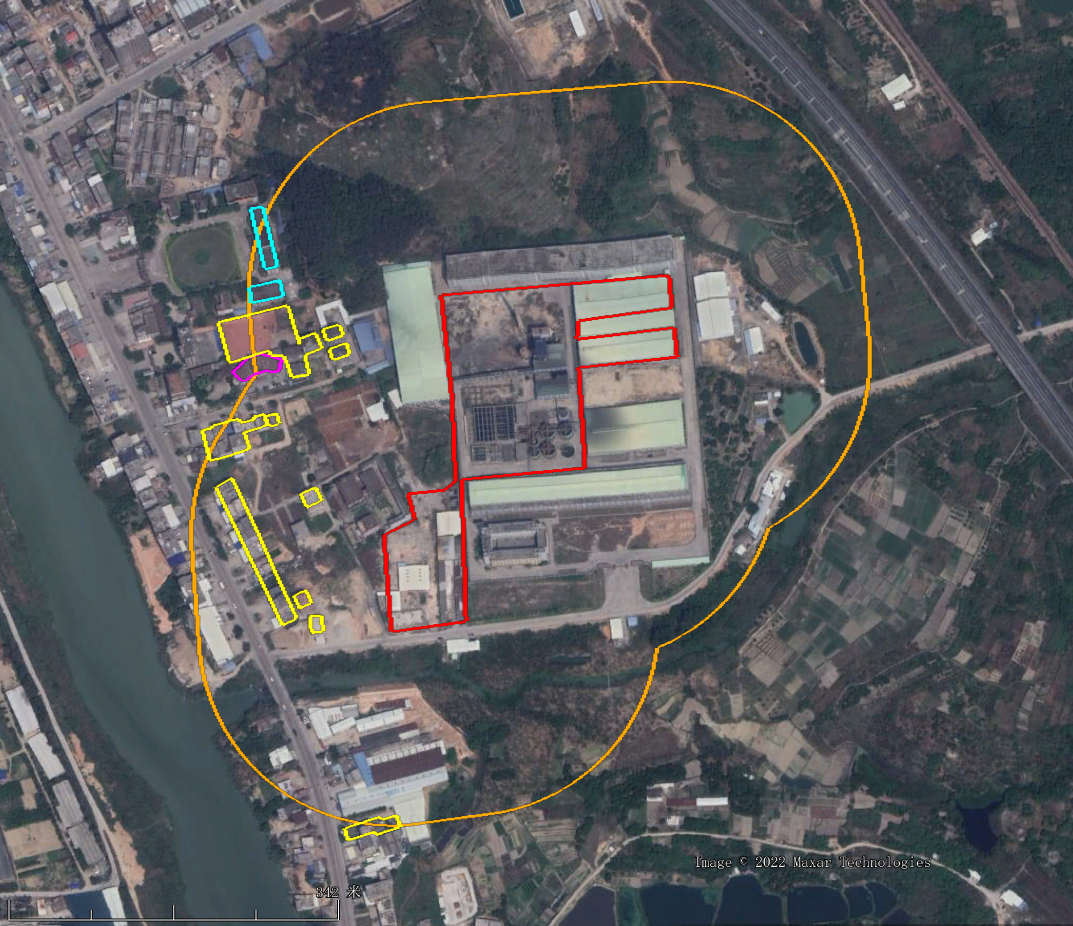  项目周边200m范围内敏感点分布图 项目评价范围内环境保护目标一览表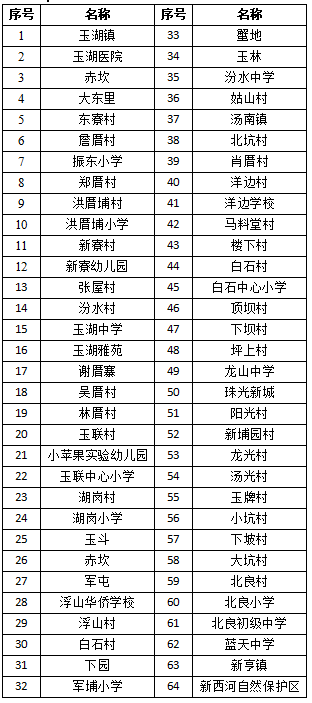 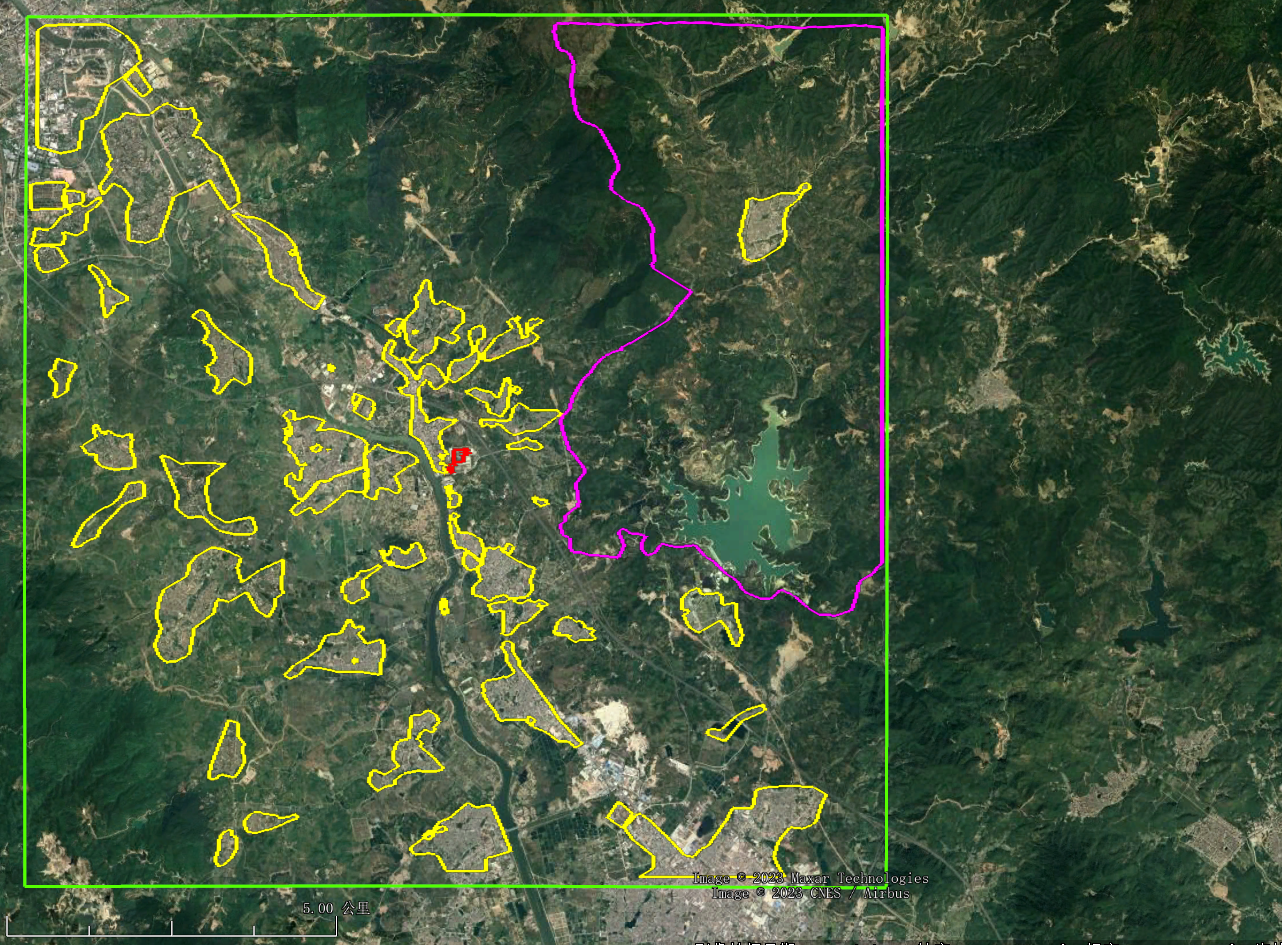  评价范围及环境保护目标分布图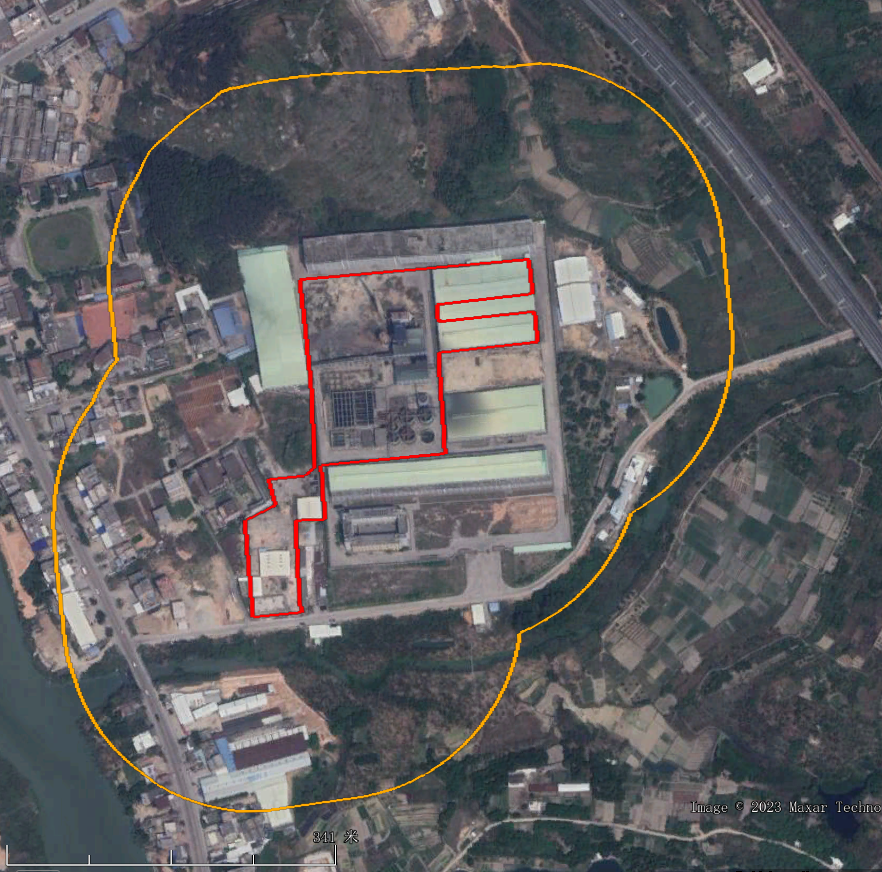  土壤、声评价范围图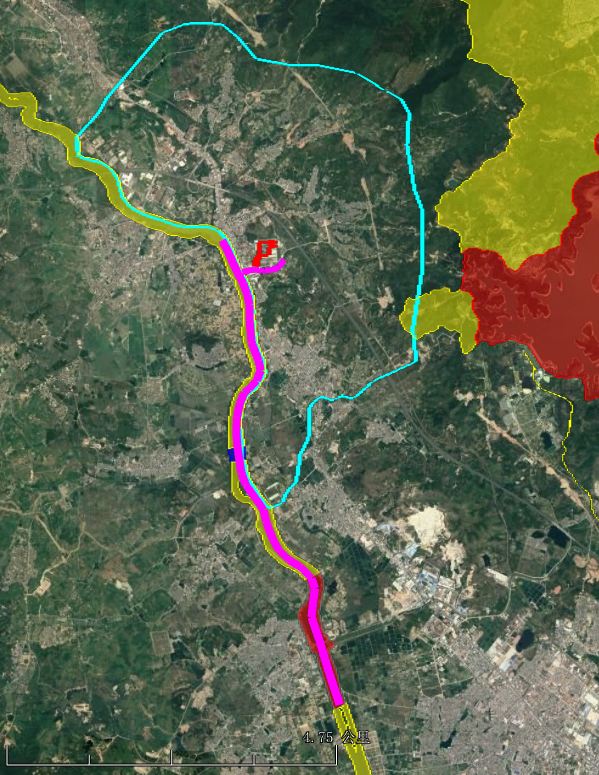  地表水、地下水评价范围现有项目回顾性分析现有项目概况现有项目基本情况企业名称：揭阳市揭东区华豪纸制品有限公司地址：揭阳市揭东区玉湖镇新区东侧中心坐标：E116°14'54.34"，N23°41'3.59"占地面积及建筑面积：总占地面积约40000m2，总建筑面积约21469m2四至情况：项目北、东、南面均为广东蓓尔丽实业有限公司，西面为揭阳市金晟制管有限公司和不锈钢厂，东南面为广东蓓尔丽实业有限公司办公楼。项目周边最近敏感点为位于项目西面67m处玉湖镇民房。环保手续办理情况现有项目环保手续办理情况如下。现有项目组成及其环保手续履行情况一览表企业已取得排污许可证，证书编号：9144520319814552X0001P。（7）现有项目建设历程①揭东县华豪纸制品有限公司成立于1994年9月，选址位于揭阳市揭东区玉湖镇新区东侧，总占地面积约40000m2，总建筑面积约21469m2。原有项目于1994年9月编制了《环境影响报告表》，并于同年9月23日由原揭东县环境保护局审批通过。原环评中提到项目年产瓦楞原纸2500t/a。该项目于2009年9月申请竣工环保验收，并通过揭东县环境保护局验收（揭东环验【2009】48号）。②2012年6月，揭东县华豪纸制品有限公司未经环保部门批准，投资800万元在原有规模的基础上进行改扩建，工程主要内容包括：拆除原有老旧制浆机、抄纸机及锅炉，新增2400型造纸机5台及2条纸浆生产线（设计生产能力分别为1.2万吨/年、2.5万吨/年）及其他配套辅助生产设备等。该项目于2013年7月建成投入运营，年产瓦楞纸2万t/a、神纸1万t/a，但未办理相应的环保手续。③2013年企业委托广东省环保工程研究设计院进行“废水生化处理+深度处理工程改造方案”设计，并根据方案建成1套“物化+生化+砂滤”工艺废水处理设施，其处理系统设计处理规模为2000m3/d，废水排放量为62.5m3/d。2013年6月28日原揭东区环保局会同玉湖镇政府工作人员，对该公司生产废水深度治理设施进行现场检查。原揭阳市揭东区环保局于2013年7月1日出具书面意见（揭东环函【2013】65号），同意该公司废水深度治理设施通过验收。④2014年5月10日，揭东县华豪纸制品有限公司与广东蓓尔丽实业有限公司达成生产废水及锅炉系统并购协议，将广东蓓尔丽实业有限公司建成的1800m3/d污水处理站一套及两台锅炉（35t/h、40t/h）及配套脱硫除尘设备并入原有项目，进一步提升了原有项目的废水、废气治理能力，但该污水处理站和两台锅炉均无对应的环保手续。本次污染治理设施整合工程于2014年6月1日完成，此后揭东县华豪纸制品有限公司恢复生产，年产瓦楞纸2万t/a、神纸1万t/a。2014年10月27日，企业名称变更为揭阳市揭东区华豪纸制品有限公司。⑤2018年12月，揭阳市揭东区华豪纸制品有限公司委托福建闽科环保技术开发有限公司编制了《揭阳市揭东区华豪纸制品有限公司年产2万吨瓦楞纸及1万吨神纸项目现状环境影响评价报告》，并于2018年12月17日由原揭阳市环境保护局出具的《揭阳市环境保护局关于揭阳市揭东区华豪纸制品有限公司年产2万吨瓦楞纸及1万吨神纸项目环保备案的函》（揭市环审[2018]213号），现有项目年产瓦楞纸2万t/a、神纸1万t/a，设有5台2400造纸机，员工人数320人。厂区内污水处理工艺为“格栅+调节沉淀+水解酸化+接触氧化+砂滤+消毒”，其中物化处理能力15000m3/d，生化处理能力1800m3/d。现有项目环保手续齐全，并于2019年1月24日初次申领国家排污许可证，于2021年12月13日延续国家排污许可证（证书编号：9144520319814552X0001P），有效期限：自2022年1月24日起至2027年1月23日止），同意废水排放量为19375t/a（62.5t/d），CODcr年排放量1.69t/a，氨氮年排放量0.074t/a，废水经处理达标后排入项目南面赤坎溪，最后汇入榕江北河。现有项目平面布置情况现有项目总占地面积约40000m2，总建筑面积约21469m2。厂区内主要构筑物包括：造纸车间、碎浆车间、仓库、综合楼（办公、职工厨房）、锅炉房、污水处理站、煤仓等，主要建筑物情况见下表3.1-2，现有项目平面布置情况见下图3.1-1，项目内各类废水管道分布情况见图3.1-2，现有项目排污口位置见图3.1-3。 现有项目主要建筑物情况一览表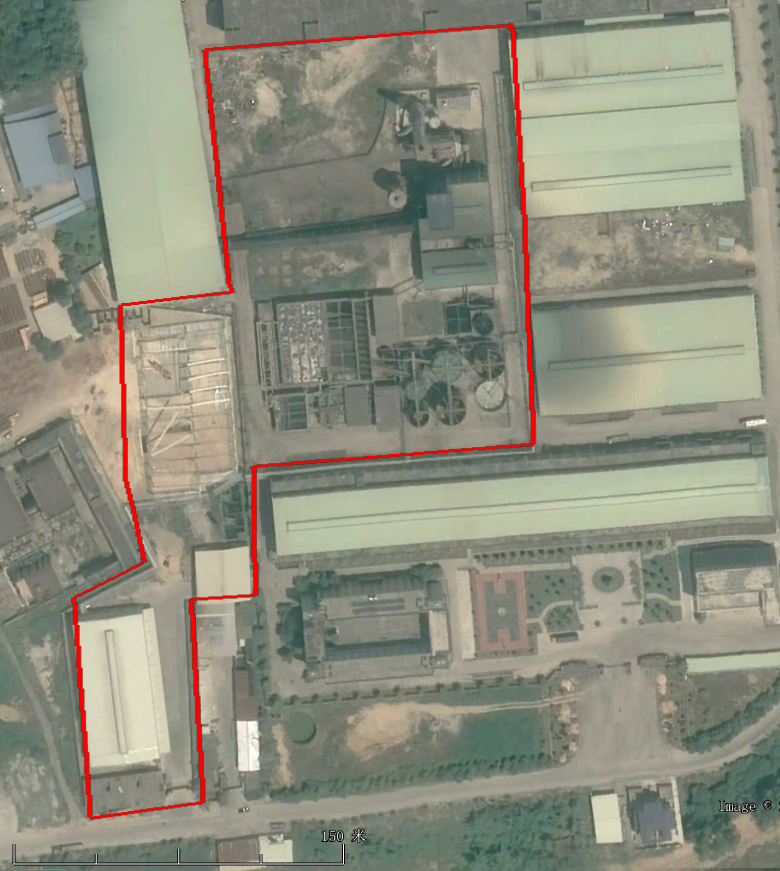 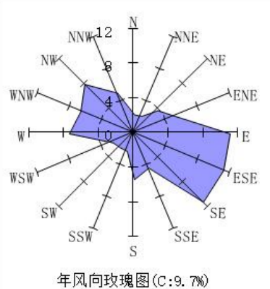  现有项目平面布置图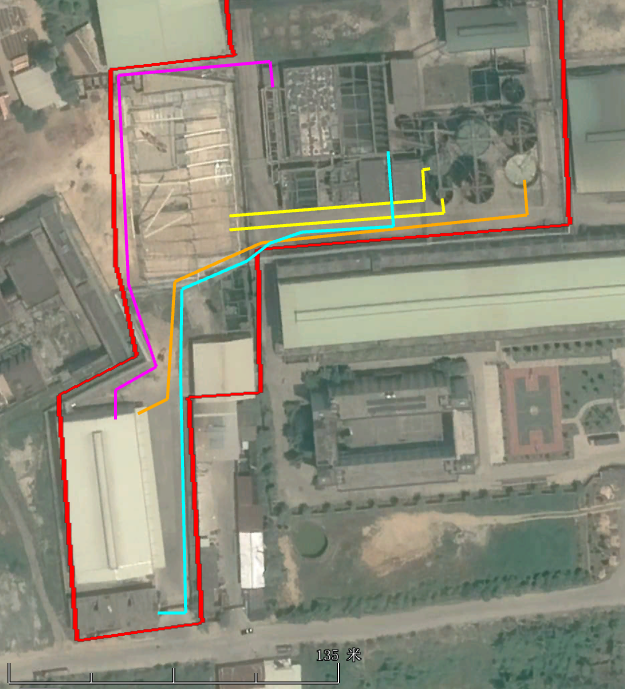 现有项目内生产废水及回用水管道图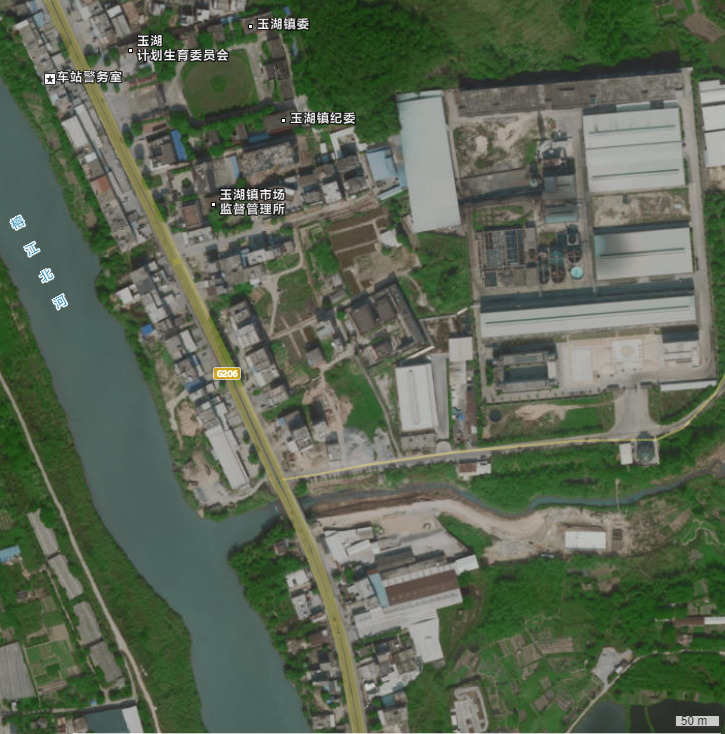   项目废水外排管道及入河排污口布置情况图现有项目四至情况项目位于揭阳市揭东区玉湖镇新区东侧，项目北、东、南面均为广东蓓尔丽实业有限公司，西面为揭阳市金晟制管有限公司和不锈钢厂，东南面为广东蓓尔丽实业有限公司办公楼。根据现场勘查，项目四至情况见图3.1-3，现场勘察情况见图3.1-4。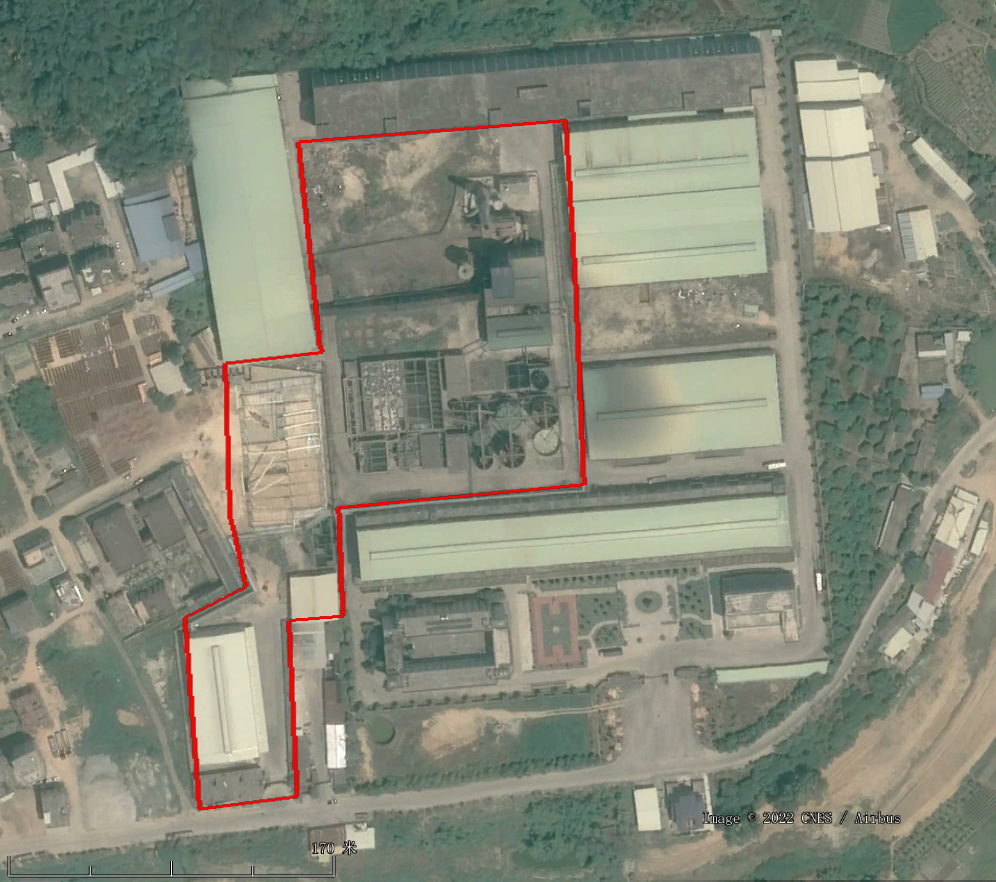  现有项目四至情况图 项目现场勘查情况现有项目工程组成现有项目工程组成详见下表。现有项目工程组成一览表现有项目产品方案及生产规模1、产品方案现有项目主要产品及产能如下。 现有项目产品产能一览表2、现有项目产能情况 现有项目设备产能一览表根据《制浆造纸工艺设计手册》中关于造纸机产能计算公式可知，造纸机平均每日成品纸产量计算公式如下：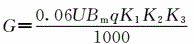 式中：G——纸机平均每日产量，kg/d；U——造纸机车速，m/min；Bm——净纸宽，mm；q——纸的定量，g/m2（瓦楞纸取平均值100g/m2；神纸平均取20g/m2）；K1——造纸机工作时间，hK2——抄造率，%（取0.98）；K3——成品率，%（取0.97）。根据上式计算，神纸生产线单台造纸机生产能力如下：0.06×125m/min×2400mm×20g/m2×24h×98%×97%/1000=8213.2kg/d=8.21t/d瓦楞纸生产线造纸机生产能力如下:0.06×200m/min×2400mm×100g/m2×24h×98%×97%/1000=65705.5kg/d=65.70t/d现有项目神纸生产线及瓦楞纸生产线各配有1条纸浆生产线。根据废纸再生行业生产经验，每生产1吨再生纸需要1.25吨纸浆。经上表计算，项目神纸实际产量为1万吨/年，则其配套的纸浆生产线生产能力为1.2万吨/年；瓦楞纸实际产量为2万吨/年，其配套的纸浆生产能力为2.5万吨/年。3、现有水力碎浆机与产能匹配性分析根据《制浆造纸工艺设计手册》可知，水力碎浆机生产能力计算公式如下：式中：V—浆盆的工作体积，m3；C—碎浆含量，%；t—每盆浆需要碎解时间，min；G—处理能力，m3/h。现有项目内设有2台8m3水力碎浆机，碎浆时间为20min，碎浆含量9%，则现有项目水力碎浆机处理能力G=60×8m3×2×9%÷20min=4.32m3/h。现有项目原辅材料现有项目原辅材料使用情况如下。 现有项目原辅材料一览表主要原辅材料理化性质：①AKD中性施胶剂：以烷基烯酮二聚体（简称AKD）、阳离子表面活性剂为原料，经均质工艺乳化而成的白色乳液，是一种适于中碱性（pH值7.5～8.5）条件下抄造的反应型施胶剂。广泛用于各种中高档文化纸、照相原纸、果袋纸、包装纸及纸板等施胶纸的生产。②硫酸铝：化学式Al2(SO4)3，为白色结晶性粉末，熔点：770℃，密度：2.71g/cm3，溶于水、不溶于乙醇。不燃，但具刺激性，对眼睛、粘膜有一定的刺激作用。造纸工业中用作纸张施胶剂，以增强纸张的抗水、防渗性能。自然状况下。③粘缸剂：为淡黄色液体，主要成分为聚乙烯亚胺	，密度1.01-1.10g/cm3，CAS号25987-06-8，pH：7.5-9.5，粘度（25℃）：30~200mpa.s，固含量：16±1%④聚丙烯酰胺：白色或微黄色粉末，CAS号：9003-05-8，分子式：（CH2CHCONH2）r，分子量：500-2400，相对密度：（水=1）：1.3，溶解性：溶于水，不溶于乙醇，丙酮，注意事项：颗粒状聚丙烯酰胺聚凝剂不能直接投加到污水中，使用前必须先将它溶解于水，用其水溶液去处理污水，溶解颗粒状聚合物的水应该是干净（如自来水），不能是污水。常温的水即可，一般不需要加温，水温低于5℃时溶解很慢，水温提高溶解速度加快，但40℃以上会使聚合物加快降解，影响使用效果，一般自来水都适合于配制聚合物溶液，强酸、强碱、高含盐的水不适于用来配制。⑤聚合氯化铝：可分为固体和液体，固体按颜色不同可分为棕褐色，米黄色，金黄色和白色，液体可呈现为无色透明，微黄色，浅黄色至黄褐色。分子式：Al2Cln（OH)6-n，溶解性：易溶于水，注意事项：使用时应先根据水质进行小试，选出净水效果好，投放量小的最佳点，溶液应随配随用，非饮用水应根据实际情况选定用量。⑥石灰石：主要成分为碳酸钙，化学式CaCO3。碳酸钙基本上不溶于水，溶于盐酸。为白色微细结晶粉末，无味、无臭，密度2.93g/cm3，熔点1339℃（825-896.6℃ 时已分解）。难溶于醇，溶于氯化铵溶液，几乎不溶于水。⑦煤：现有项目使用山西烟煤，其煤质成分如下表所示。  煤种、煤质成份表现有项目生产设备现有项目主要生产设备如下。 现有项目主要生产设备一览表现有项目公用及辅助工程给排水工程1、给水工程①生活、生产用水现有项目生活用水水源由市政管网接入供给；根据《揭阳市揭东区华豪纸制品有限公司年产2万吨瓦楞纸及1万吨神纸项目现状环境影响评价报告》，原项目生产用水抽取南面赤坎溪溪水使用，由于赤坎溪水不能满足生产用水水质标准要求，项目自设一套生产用水处理系统对抽取的赤坎溪水经物化处理后再用于生产，处理工艺流程如下：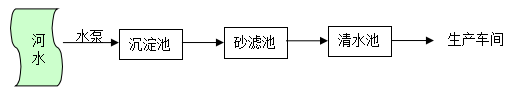  生产用水处理工艺流程图目前建设单位在实际生产过程已改为使用自来水作为生产用水，不再抽取赤坎溪溪水。原生产用水处理系统目前用于进一步处理废水处理站回用水，确保回用水能满足生产需求。②锅炉用水现有项目设有一套制纯水设备为锅炉提供软化水，选用的软水系统主要采用“砂滤+碳滤+精密过滤+反渗透膜+离子交换树脂+精密过滤。软水系统最大产水能力为35t/h，840t/d，能满足本项目内锅炉用水需求。软水处理工艺如下：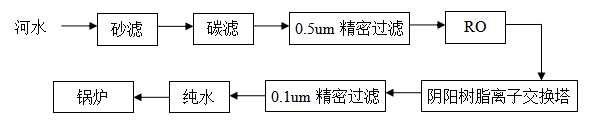  软水系统工艺流程图2、排水工程项目采用雨污分流制排水系统。厂区排水采用分流制，雨水单独排入玉湖镇区市政雨水管网。项目生产过程产生的废水包括制浆废水、软水制备过程产生的浓水以及锅炉排污水。生产废水经纤维回收物化处理系统处理后循环使用，部分生产废水汇入污水处理站后经“格栅+调节沉淀+水解酸化+接触氧化+砂滤+消毒”深度处理后，约62.5 m3/d排入南面赤坎溪，其余全部回用于生产，不外排。供汽工程项目设有35t/h、40t/h燃煤锅炉各一台，一用一备。项目生产过程及发电机组运行过程所需蒸汽由燃煤锅炉供给。现有项目蒸汽总用量约为260400.1t/a，其中生产所需蒸汽量为58500.1t/a，汽轮发电机用蒸汽量为201900t/a。供电工程项目生活用电由市政电网供电；生产供电主要由项目自配发电机发电（1台6MW抽气冷凝式汽轮发电机组），备用电源来源于市政电网，变配电室配备4台4000KVA变压器。现有项目劳动定员及工作制度现有项目劳动定员320人，均在项目内用餐。现有项目实施三班工作制，年工作310天，每天工作24小时。现有项目生产工艺工艺流程说明现有项目主要从事神纸和瓦楞纸的生产，两种纸种生产工艺基本一致，仅在配浆时所加施胶剂有所区别，现有项目生产工艺见下图。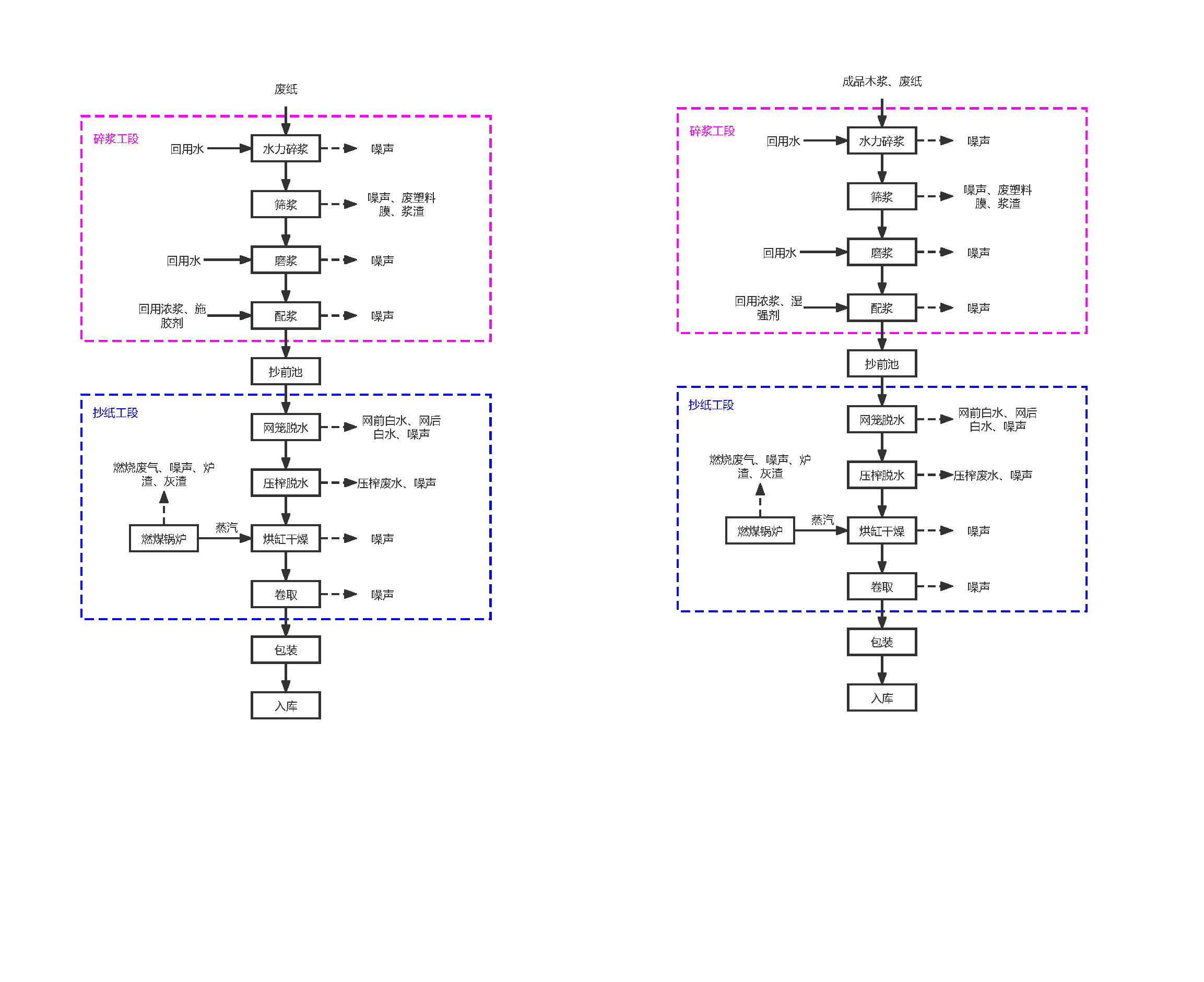 现有项目生产工艺流程图瓦楞纸及神纸生产工艺均分为碎浆和抄纸两个阶段。具体工艺流程分述如下：（1）碎浆阶段废纸造纸的生产工艺与传统的造纸工艺相比，其生产无需利用原始植物纤维碎浆，只是回收利用各类废纸碎浆，过程较为简单。现有项目原材料采用废纸，主要为纸杯厂等纸制品厂生产过程产生的边角料。①打浆和筛浆：废纸进入水力碎浆机，用新鲜水、网茏脱水网前白水和污水处理站的回用水打浆，破碎后的浆浓度控制在9%左右，水力碎浆机产出的浆水进入压力筛选机，筛选机在旋转过程中把纸浆打散疏解分离，在离心力的作用下，废塑料膜、浆渣等杂质沉入网底排进沉砂沟，筛浆产生的良浆进入磨浆机进行打磨，筛浆产生的废塑料膜出售给资源回收公司回收利用。②调配成浆：从磨浆机出来的浆进入配浆池内加入辅料（水、湿强剂等）进行配浆，配好的成品浆浓度控制在3%左右，即可进入抄前池上网抄纸，该加水环节使用水为网前回用白水。（2）抄纸阶段①上浆和脱水成型：项目生产线采用敞开和隔仓流浆箱将成品浆料稀释后，均匀分布到抄纸机的网部，靠纸浆在箱内隔仓间翻滚来防止絮聚。上网前，浆液的浓度约为1.5%左右，上网前浆料借助案辊和真空吸水将水分降低，使纤维在网上交织成湿纸页，此时浆料浓度可达6%以上。抄纸机回收的浆液称为白水，主要为网茏脱水、压榨脱水产生的白水。网茏脱水分为网前脱水、网后脱水，网前脱水产生的高浓度白水直接回用于生产打浆、配浆工序，网后脱水产生的低浓度白水、压榨脱水产生的白水和其他废水一起进入污水处理站经物化处理后，约62.5m3/d达标排放，剩余部分全部回用于打浆工序。②烘缸干燥和卷取：湿纸经过两道压榨后干度约为45%，再由毛毯引出，用内通蒸汽的烘缸烘干至干度为90%的成纸。成纸经表面压光处理后，再经卷取，成为纸产品。说明：现有项目生产过程中不涉及脱墨、漂白环节。产污环节汇总现有项目生产过程产污环节汇总如下。现有项目产污节点一览表现有项目相关平衡物料平衡现有项目生产过程物料平衡见下表3.3-1和表3.3-2。现有项目神纸吨纸浆水平衡表（单位：kg/吨纸）现有项目瓦楞纸吨纸浆水平衡表（单位：kg/吨纸）硫平衡现有项目用煤量为34641t/a，其中全硫份为0.6%，灰分为15%，硫平衡详见下图3.3-2。现有项目硫平衡图（单位：t/a）水平衡现有项目生活用水量为12152m3/a（39.2m3/d）；生产用水量为865814.5m3/a（2792.95m3/d），其中回用水量为767002m3/a（2474.2m3/d），新鲜用水量为98812.5m3/a（318.75m3/d）；合计新鲜用水量为110964.5m3/a（357.95m3/d）。中水回用率=经水处理后可回用的总水量/进入水处理的总水量（以进入生化处理系统的水量计）=（241.45+504.75）÷（773.4+35.3）×100%=746.2m3/d（进入生化处理系统后回用水量）÷808.7m3/d（进入生化处理系统的水量）=92%。工业用水重复利用率=工业用水中重复利用的水量/总用水量=（2209.3+241.45+0.75+22.7）m3/d÷2792.95m3/d×100%=2474.2m3/d（工业回用水量）÷2792.95m3/d（总工业用水量）=89%（1）生活污水现有项目内有员工320人，均在项目内用餐，现有项目实施三班工作制，年工作310天。根据广东省地方标准《用水定额 第3部分：生活》（DB44/T 1461.3-2021）有关规定，办公楼-有食堂和浴室的，通用值为38m3/（人·a），则现有项目内员工生活用水量为39.2m3/d，12152m3/a。排污系数取90%，则生活污水排放量为35.3m3/d，10944m3/a。现有项目生活污水经三级化粪池和隔油隔渣池处理后，排入自建污水处理站二级生化处理系统进行处理。（2）造纸废水根据《污染源源强核算技术指南 制浆造纸》（HJ887-2018），对于新（改、扩）建工程造纸车间废水污染源源强核算方法采用物料衡算法，其次采用类比、产污系数法。项目采用源强核算技术指南确定废水产生量。废水产生量采用下式计算。d=dy+dx-dc-dz-dg式中：d—核算时段内废水产生量，t；dy—原辅材料带入的水量，t；dx—补充的新鲜水量，t；dc—产品带出的水量，t；dz—蒸发损失的水量，t；dg—固体废物带出的水量，t；①原材料带入的水量dy现有项目原辅材料废纸用量约为37500t/a，120.96t/d，其含水率约为10%，故原辅材料带入的水量dy=12t/d。②补充的水量dx根据建设单位实际运行经验，生产过程补充水量约为2507t/d，其中2209.3t/d为污水处理站处理后回用水，297.7t/d为自来水。③产品带出的水量dc瓦楞原纸含水率为10%，纸神纸含水率为10%，则产品带出水量合计约为9.3t/d。④蒸发损失的水量dz根据制浆平衡图可知，蒸发过程损耗水量约为92.3t/d。⑤固体废物带出的水量dg项目产生的废纸回用于生产，制浆过程产生的浆渣委托专业单位回收处理，因此主要考虑浆渣中带出的水量。现有项目浆渣产生量约为4760t/a，15t/d，其中含水率约为70%，则固体废物带出的水量dg约为10.5t/d。综上所述，现有项目工艺废水产生量为：d=12t/d+2507t/d-9.3t/d-92.3t/d-10.5t/d=2406.9t/d现有项目产生的生产废水中，纸机白水在外排处先设置120目斜筛收浆以削减污水处理站处理负荷，并回收纤维，随后经提升泵输送至浆回收罐沉淀回收纤维，污泥回收至车间浆池，上清液进入中间水池。其他废水汇合后经管道输送至废水处理站处理，达标后约62.5t/d排入项目南面赤坎溪，其他全部回用于生产。（3）锅炉用水项目内两台燃煤锅炉吨数分别为35t/h和40t/h，两台锅炉一用一备，日常运行过程中主要使用35t/h锅炉，故本次评价计算35t/h锅炉的用水量及排污量。现有项目锅炉每天运行24小时，蒸汽产生总量为840t/d，在生产过程蒸汽损耗率约为20%，其余蒸汽经冷凝后可回用于锅炉，则蒸汽用水补加水为168t/d。根据《锅炉节能技术监督管理规程》（TSG G0002-2010）中第四十一条规定：“工业锅炉的正常排污率应当符合以下要求：（一）以软化水为补给水或者单纯采用锅内加药处理的工业锅炉不高于 10%；（二）以除盐水为补给水的工业锅炉正常排污率应不高于2%。”本项目锅炉采用软化水为补给水，故锅炉排污率取5%计，则锅炉排污水量为42t/d，锅炉排污水排入自建废水处理站内处理。锅炉排污水后后需补入相同量的给水。则锅炉补加水总需求量为210t/d。（4）软水制备用水现有项目软水需求量为210t/d，软水制备设备软水制备率约为80%，则软水制备过程用水量为262.5t/d，81375t/a。故软水制备过程浓水产生量为52.5t/d，16275t/a，浓水排入自建废水处理站处理。（5）石灰石膏湿法脱硫装置补充水现有项目内采用“低氮燃烧器+SNCR脱硝+静电除尘+石灰石膏湿法脱硫装置”处理燃煤锅炉燃烧废气。脱硫石膏浆液排出后先经水力旋流器浓缩成含固量45~55%的浓浆，随后经脱水机进一步脱水至含固量85%，脱出的废水全部回流至浆液池内作为脱硫用水，不外排。脱硫装置中需要添加水与石灰配置石灰石浆液，项目内石灰石用量为50t/a，配制的石灰石浆液含固量为20%，则石灰石浆液配制过程添加水量为200t/a。脱硫装置内产生的石膏将带走一部分水量，石膏产生量约86吨，其含水率为15%，此外石膏内还含有一定量的结晶水，故石膏带出水量约为33t/a。则现有项目内石灰石膏湿法脱硫装置补充水量为233t/a。（6）道路、堆煤场降尘用水现有项目内道路、堆煤场面积为13480m2，根据《建筑给水排水设计规范》（GB50015-2003）中3.1.4的规定，工业区道路和地面浇洒抑尘的用水定额取中间值2.5L/ m2·d。根据相关气象资料显示，揭阳市的年均降雨天数为156d/a，则项目所在地晴天（非雨天）时间按照209d/a计算。则项目内道路浇洒抑尘用水量约为7043.3m3/a，平均日用水量约为22.7m3/d。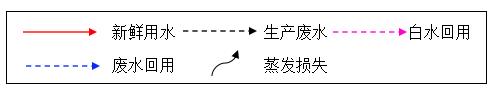 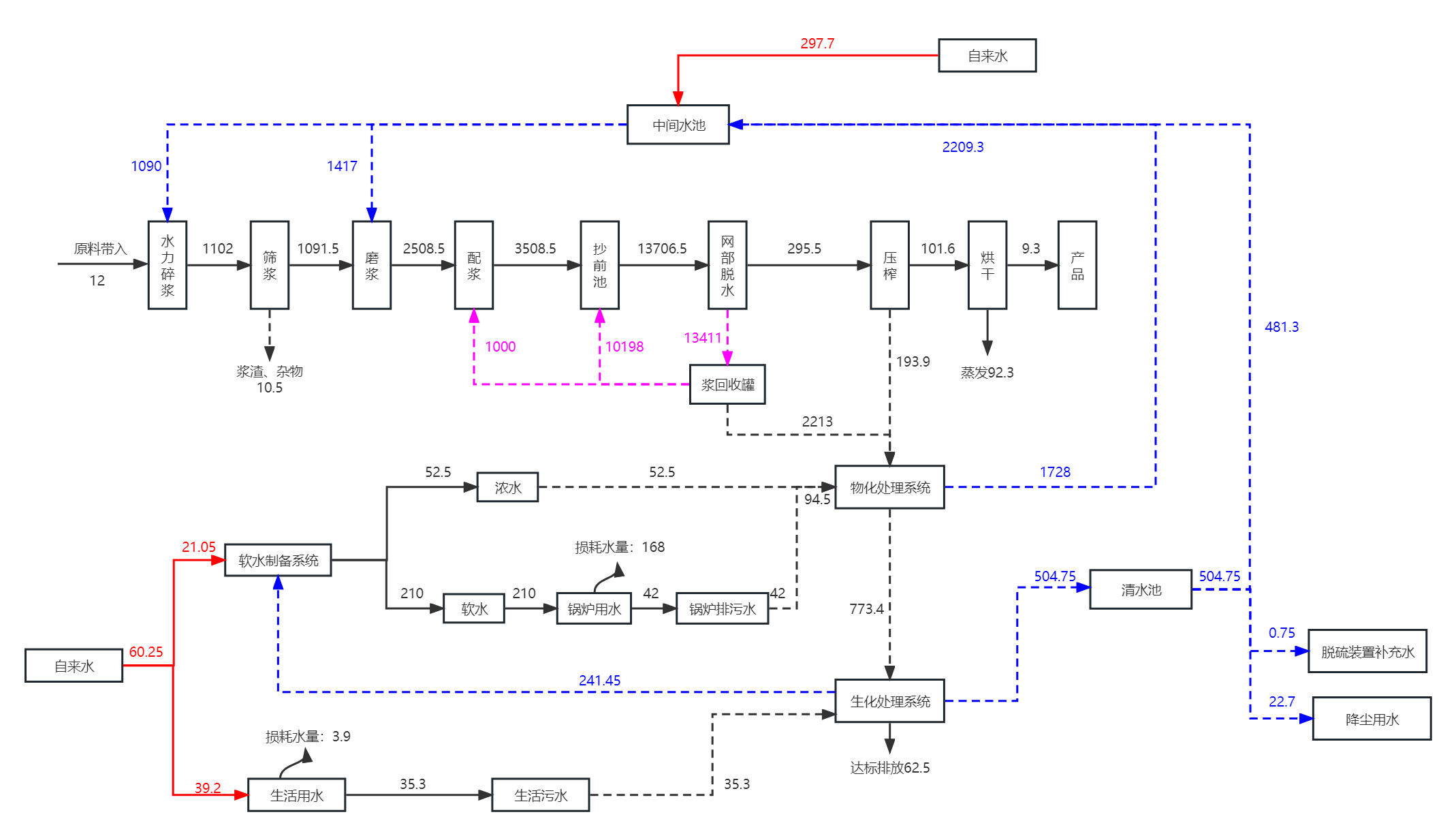 现有项目水平衡图（单位：t/d）纸浆平衡现有项目纸浆平衡如下图所示。现有项目浆水平衡示意图（注：绝干浆t/d/浆水t/d，浓度%）蒸汽平衡现有项目压榨脱水后湿纸含水量约为55%，烘干后含水量约为10%，由制浆平衡可知，每天蒸发水量约为92.3t。现有项目蒸汽消耗量约为1.95t/t纸。现有项目瓦楞纸产量为2万吨/年，神纸产量为1万吨/年，年工作310天，每日工作24h。锅炉蒸汽产量为840t/d，则瓦楞纸生产线蒸汽消耗量为125.81t/d，神纸生产线蒸汽消耗量为62.90t/d，汽轮发电机组为651.9t/d；各生产线蒸汽逸散系数取0.2，则最终回用蒸汽量为672t/d。现有项目蒸汽平衡图（单位：t/d）现有项目污染源及治理措施废水废水污染源现有项目产生的废水主要包括员工办公生活污水、造纸废水、锅炉排污水、软水制备过程产生的浓水、脱硫废水等。废水处理工艺现有项目废水处理工艺流程如下。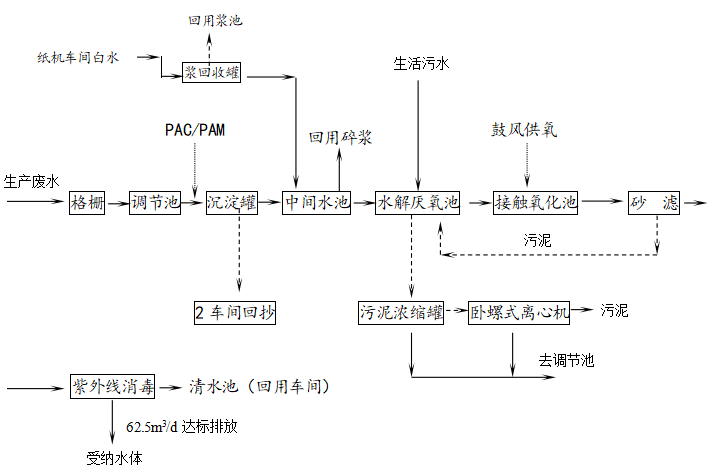 现有项目废水处理工艺流程图工艺流程简述：碎浆车间内，纸机外排白水处设120目斜筛收浆以削减污水处理站处理负荷，并回收纤维。白水经提升泵输送至浆回收罐沉淀回收纤维，污泥回收至车间浆池，上清液进入中间水池。其他生产污水汇合后用输水管道送经污水处理站，进入集水调节池。污水经提升泵输送至沉淀罐。泵前投加混凝剂PAC、絮凝剂PAM。经初步净化后的污水进入中间水池。中间水池部分污水回用于碎浆工序。然后，中间水池的污水依次进入水解厌氧池，在水解池中，在水解产酸菌的作用下，难于生物降解的木质素、纤维、大分子胶性物质，水解为易于生物降解的小分子物质。经厌氧水解池的作用，难于生物降解的物质水解成了易于生物降解的小分子物质，在接触氧化池进行好氧处理，通过好氧微生物的生物降解，将污染物彻底分解成CO2和H2O ,从而使污水得到净化。池内设置曝气供氧系统，使水、气、泥三相充分接触，大大提高处理效率。随后废水经过砂滤池的沉降分离，上清液经紫外线消毒杀菌，可进入车间清水池回用或达标排放，沉淀污泥则回流至水解厌氧池和污泥浓缩池。从沉淀罐中沉淀下来的污泥及砂滤池回流后的剩余污泥，一并进入污泥浓缩罐浓缩。浓缩污泥被送到污泥脱水机进行脱水。浓缩污泥在卧螺式离心机上被压成固体状的泥饼。从污泥浓缩池排出的水和污泥脱水机排出的水经管道重力回流至接触氧化池或集水调节池，重新进入污水处理系统。废水污染物排放达标情况根据建设单位提供的现有项目污染源例行监测报告（监测单位为广东卓鸿检测技术有限公司），现有项目排放的废水中各污染物排放浓度情况见下表3.4-1，产生浓度见下表3.4-2。根据检测结果可知，现有项目排放的废水中各污染物浓度能满足《制浆造纸工业水污染物排放标准》（GB3544-2008）中表2规定的“造纸和制浆联合生产企业”水污染物排放限值及广东省地方标准《水污染物排放限值》（DB44/26-2001）中第二时段一级标准中较严值要求。 现有项目外排废水检测结果一览表 生产废水处理前水质情况一览表现有项目于2019年1月24日初次申领国家排污许可证，于2021年12月13日延续国家排污许可证（证书编号：9144520319814552X0001P）。并按照要求配备废水在线自动监测设施，对pH、CODCr、NH3-N、TN进行监控。项目2021年1月至2022年8月外排废水在线监测数据如下。2021年1月至2022年8月外排废水在线监测数据废气废气污染源现有项目产生的废气包括燃煤锅炉燃烧废气、废水处理站恶臭和食堂油烟。废气处理工艺现有项目内产生的食堂油烟经静电油烟净化器处理后经专用烟道引至天面排放；废水处理站恶臭为无组织排放。项目内燃煤锅炉产生的燃烧废气经过“低氮燃烧器+石灰—石膏湿法脱硫+SNCR脱硝+静电除尘”烟气处理系统处理后经55m高排气筒排放，废气处理工艺介绍如下。现有项目废气处理工艺流程图工艺流程简述：1、低氮燃烧器现有项目采用低氮燃烧技术来控制NOx的产生，在炉内安装低氮燃烧器，采用深度立体分级燃烧技术，减少热力NOx形成的同时降低了氧浓度和火焰温度。空气分级燃烧法是美国在20世纪50年代首先发展起来的，它是目前使用最为普遍的低NOx燃烧技术。空气分级燃烧的基本原理是，将燃料的燃烧过程分阶段完成。这种空气分级燃烧技术在燃烧器的设计中采用，可以得到低NOx燃烧器。根据NOx生成机理的研究，煤粉炉内NOx生成占主要地位的是燃料型NOx，而且燃料型NOx主要在挥发分燃烧阶段生成,还包括占次要位置的热力型NOx和快速型NOx。为降低NOx的生成，一般的做法是在燃烧器出口附近的着火区形成一个贫氧富燃料区域，推迟二次风的混入过程，使挥发分在还原性气氛中燃烧，抑制了燃料NOx的生成。由于二次风延迟与燃料的混合，燃料速度降低，使火焰温度降低，故也抑制了热力NOx的生成。2、SNCR脱硝选择性非催化还原（SNCR）是指在无催化剂的作用下，在适合脱硝反应的“温度窗口”内喷入还原剂将烟气中的氮氧化物还原为无害的氮气和水。本项目采用炉内喷尿素作为还原剂还原NOx。还原剂只和烟气中的NOx反应，一般不与氧反应，该技术不采用催化剂，所以这种方法被称为选择性非催化还原法（SNCR）。由于该工艺不用催化剂，因此必须在高温区加入还原剂。还原剂喷入炉膛温度为850~1100℃的区域，迅速热分解成NH3，与烟气中的NOx反应生成N2和水。主要化学反应为：CO(NH2 )2→2NH2 + CONH2 + NO→N2 + H2OCO + NO→N2 + CO2。3、静电除尘静电除尘是利用静电电力将气体中的悬浮离子分离出来的一种技术，可用于烟气除尘净化。静电除尘器的基本原理是利用电力捕集烟气中的粉尘，主要包括以下四个相互有关的物理过程：（1）气体的电离；（2）粉尘的荷电；（3）荷电粉尘向电极移动；（4）荷电粉尘的捕集。荷电粉尘的捕集过程：在两个曲率半径相差较大的金属阳极和阴极上，通过高压直流电，维持一个足以使气体电离的电场，气体电离后所产生的电子：阴离子和阳离子，吸附在通过电场的粉尘上，使粉尘获得电荷。荷电极性不同的粉尘在电场力的作用下，分别向不同极性的电极运动，沉积在电极上，而达到粉尘和气体分离的目的。4、石灰石-石膏湿法脱硫石灰石-石膏湿法脱硫法采用石灰石作为脱硫吸收剂，石灰石与水混合制成吸收浆液，在吸收塔内与烟气接触混合，烟气中的SO2与浆液中的CaCO3以及鼓入的氧化空气进行化学反应脱除SO2，最终产物为石膏。脱硫系统主要包括吸收塔、喷淋层、除雾器、浆液循环泵和氧化风机等设备。在吸收塔中，烟气与喷淋层喷嘴物化的吸收浆液逆流接触，烟气中的SO2与浆液中的CaCO3发生反应生成亚硫酸钙。烟气经过除雾器去除脱硫后烟气带出的细小液滴，随后经55m高烟囱排放。脱硫装置吸收塔为逆流式喷淋圆柱吸收塔，底部为浆池，上部主要为喷淋层，每组喷淋层由带链接支管的母管制浆液分布管道和喷嘴组成。喷淋组件及喷嘴的布置设计成均匀覆盖吸收塔上流区的横截面。烟气在喷淋区自下而上流过，经洗涤脱硫后经吸收塔顶部排出。吸收SO2的再循环浆液落入吸收塔底部反应池。吸收塔反应池装有侧进式搅拌机。氧化风机将氧化空气鼓入反应池。一部分HSO3-在吸收塔喷淋区被烟气中的氧气氧化，其余部分的HSO3-在反应池中被氧化空气完全氧化成SO42-。吸收剂（石灰石）浆液被引入吸收塔内中和氢离子，使吸收液保持一定的pH值，中和后的浆液在吸收塔内循环。上述过程设计的反应式如下：①吸收反应烟气与循环浆液在吸收塔内接触，循环浆液吸收大部分SO2，反应如下：SO2（g）→SO2（aq）SO2（aq）+H2O（l）→H++HSO3-→H++SO32-在溶液中，SO32和HSO3-与部分溶解的石灰石反应：CaCO3（aq）→Ca2++CO32-Ca2++CO32-+2H++SO42-+H2O→CaSO4·2H2O（aq）+CO22Ca2++CO32-+2H++2SO32-→2CaSO3·1/2H2O（aq）+CO22H++CO32-→H2O+CO2SO2（aq）+CaCO3（aq）+H2O（l）→Ca（HSO3）2②氧化反应循环浆液中的HSO3-被通入的空气强制氧化成SO42-：HSO3-+1/2O2（g）→SO42-+H+随着氧化的进行，循环浆液中的CaSO3不断转化成可溶性的Ca（HSO3）2，进而被氧化成石膏（CaSO4·2H2O）。③结晶CaSO4+2H2O→CaSO4·2H2O脱硫系统工艺流程如下图所示。脱硫系统工艺流程图废气污染物排放达标情况项目污染源自2020年起按要求进行手工监测。根据建设单位提供的现有项目污染源例行监测报告，现有项目排放的废水中各污染物浓度情况如下。根据检测结果可知，现有项目排放的锅炉燃烧废气中SO2、NOx、烟尘均能满足广东省地方标准《锅炉大气污染物排放标准》（DB44/765-2019）中表3大气污染物特别排放限值要求，汞及其化合物和烟气黑度能满足表2新建锅炉大气污染物排放限值要求。 现有项目外排废气检测结果一览表噪声为了解现有项目生产过程产生的噪声，本次评价委托深圳市政研检测技术有限公司于2022年8月11日~2022年8月13日对项目厂界昼、夜间噪声进行监测，监测结果如下表所示，监测点位见下图。 噪声检测结果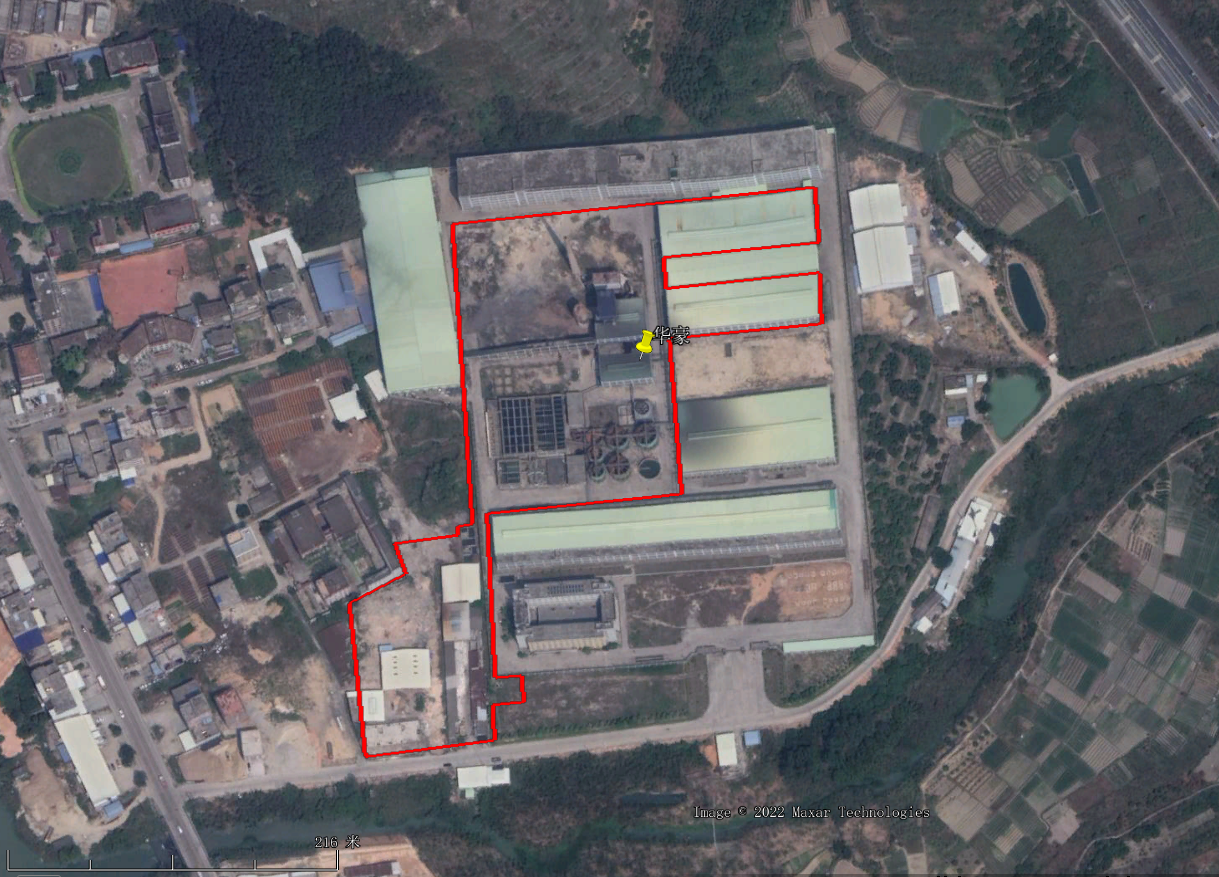 噪声现状监测点位图噪声监测结果表明，建设项目的各边界处测得的噪声均符合《声环境质量标准》(GB3096-2008)2类标准。固体废物现有项目产生的固体废物包括制浆过程产生的浆渣、杂物，卷纸裁剪产生的废纸、锅炉炉渣、锅炉除尘灰渣、废气处理脱硫渣、污水处理站污泥以及员工生活垃圾等。其中浆渣、杂物收集后委托物资回收公司回收；废纸全部回用于生产；锅炉炉渣、除尘灰渣、废气处理脱硫渣、废包装材料、污泥收集后委托专业单位回收处理；生活垃圾委托环卫部门清运处理。污染源汇总根据项目原环评报告及实际生产情况，现有项目污染源汇总情况见下表3.4-6，现有项目现场照片见下图3.4-5。根据企业提供的执行报告附件及在线监测数据情况，现有项目污染物排放如下（CODCr、氨氮、总氮排放量采用在线监测数据进行计算）：现有项目主要污染源及污染物排放情况统计 现有项目污染治理设施及排污口照片污染物排放总量1、大气污染物总量控制指标现有项目已申请大气污染物总量控制指标为NOx：32.909t/a。根据上文例行监测数据可知，现有项目NOx年排放量为13.476t/a，低于已申请总量。 2、水污染物总量控制指标现有项目已申请水污染物总量控制指标为CODCr：1.69t/a，氨氮：0.074t/a。根据实测数据核算，现有项目CODCr和氨氮直接排放量为CODCr：1.260t/a，氨氮：0.061t/a，均低于现有项目已申请总量。现有项目清洁生产水平本次评价根据《清洁生产标准 造纸工业（废纸制浆）》（HJ 468-2009）和《制浆造纸行业清洁生产评价指标体系》，判断现有项目的清洁生产水平。由于《制浆造纸行业清洁生产评价指标体系》适用范围为“本指标体系不适用本体系中未涉及的纸浆、纸及纸板的清洁生产评价。”，现有项目生产的神纸未列入评价指标体系中，因此该章节中仅对瓦楞纸生产过程的清洁生产水平进行评价。评价过程各指标取值依据见下表3.5-1，废纸制浆过程清洁生产水平评价见表3.5-2，造纸过程清洁生产水平评价见表3.5-3和表3.5-4。评价过程各指标取值依据一览表通过下表3.5-2分析可知，现有项目综合能耗未能达到Ⅲ级基准值要求，故现有项目制浆工段未能达到国内清洁生产基本水平。通过表3.5-3和3.5-4分析可知，现有项目瓦楞纸生产过程单位产品综合能耗未能达到Ⅲ级基准值要求，故现有项目瓦楞纸生产工段未能达到国内清洁生产基本水平。废纸浆评价指标项目、权重及基准值 纸板定量评价指标项目、权重及基准值 纸产品企业定性评价指标项目及权重现有项目环保问题及整改措施现有项目履行了环评及环保验收手续，并按环评报告及其批文要求从事生产活动，各项污染物均能达标排放，项目生产期间未接到环保投诉。但现有项目内仍存在一定问题，针对存在的问题，建设单位应当采取相应的整改措施。现有碎浆车间与西侧居民楼、玉湖镇卫生院距离较近，对周边敏感点造成一定的影响。为避免日后在生产过程中收到环保投诉，本次改建计划将碎浆车间搬迁至位于项目东面的现有空置厂房内。搬迁后碎浆车间位于厂区内最东侧，与周边最近敏感点距离约236m，降低了对周边环境敏感点所造成的影响；根据现有项目例行监测报告，现有项目处理后废水未能满足回用水标准，为确保处理后废水能够回用于生产，且不对产品质量造成影响，建设单位将回用水引至原河水净化系统进一步处理后回用，同时本次改建将在废水处理站新增电催化设施，改造完成后，项目将采用“格栅+调节沉淀+水解酸化+接触氧化+电催化+砂滤+消毒”处理工艺对废水进行处理，确保出水水质；现有项目内事故应急池容积较小（300m3），目前建设单位已在厂区南侧新建一座事故应急池，直径15m，深度8m，容积约1400m3的事故应急池，确保事故状态下产生的废水均能做到妥善收集，不会对外界地表水环境造成影响；现有项目能源计量器具配备率不符合GB17167、GB24789二级计量要求，本次改建建设单位应在项目内配备符合要求的能源计量器，并定期开展清洁生产审核工作；现有项目曾委托单位编制突发环境事件应急预案并进行备案，但目前建设单位已无法找到应急预案报告及备案函，且备案事件超过三年也未进行更新。本次改建项目建成后建设单位应当委托有能力的单位重新编制突发环境事件应急预案，并定期根据要求开展相应的演练工作；现有项目曾发生过严重的火灾事故，因此建设单位须严格按照消防管理要求，在各车间内配备完善的消防应急器材，张贴相应的告示，定期开展消防演练工作，避免再次发生同类事故；目前市政污水管网已铺设至项目附近，本次改建后项目将生产卫生纸，建设单位应将生活污水排入市政污水管网进行处理，避免进入生产废水处理系统，进而影响产品质量；现有项目未对废水流量进行监测，建设单位应尽快安装废水流量在线监测设备对外排废水的流量进行监测。建设项目概况及工程分析项目概况项目名称：揭阳市揭东区华豪纸制品有限公司年产3万吨卫生纸改建项目建设单位：揭阳市揭东区华豪纸制品有限公司建设地点：揭阳市揭东区玉湖镇新区东侧（中心坐标：北纬23°41′3.59″，东经116°14′54.34″）建设性质：改建项目投资：总投资800万元，其中环保投资为70万元，占8.75%建设规模：本次改建将淘汰原有5台2400型造纸机以及其他落后的生产设备，取消神纸（1万吨/年）和瓦楞纸（2万吨/年）生产线，不再生产神纸和瓦楞纸。重新购置7台2850型造纸机、3台水力碎浆机、2台压力筛选机和3台磨浆机，产品变更为卫生纸，年产卫生纸3万吨。此外由于原碎浆车间与周边敏感点距离较近，为积极响应玉湖镇政府要求，结合厂区实际平面布置，建设单位拟对碎浆车间进行调整，调整后碎浆车间位于厂址东面，远离周边敏感点，改建前后总建筑面积不变。劳动定员及工作制度：本次改建后员工人数减少至280人，所有员工仍在项目内用餐。改建后仍实施三班工作制，年工作时间不变，仍为310天，每日仍工作24小时。项目组成本项目包括主体工程、公用工程、辅助工程、储运工程、环保工程，改建前后项目工程组成具体如下。改建前后项目工程组成一览表改建项目产品方案1、产品方案改建后项目主要产品及产能变化情况如下。改建后项目产品产能一览表2、产品质量标准改建后项目生产的卫生纸执行《卫生纸（含卫生纸原纸）》（GB/T 20810-2018）中原生浆（纤维）合格品标准，具体标准值如下。建设单位在日常生产过程中安排员工对产品质量进行自行检测，同时每季度委托有资质的单位进行一次产品检测，确保产品各项数值能满足标准要求。原生浆（纤维）卫生纸和卫生纸原纸技术指标改建项目产能匹配性分析1、改建后项目产能情况改建后项目设备产能一览表根据《制浆造纸工艺设计手册》中关于造纸机产能计算公式可知，造纸机平均每日成品纸产量计算公式如下：式中：G——纸机平均每日产量，kg/d；U——造纸机车速，m/min（取350m/min）；Bm——净纸宽，mm；q——纸的定量，g/m2（取13g/m2）；K1——造纸机工作时间，h（取24h/d）K2——抄造率，%（取0.96）；K3——成品率，%（取0.95）。根据上式计算，单台造纸机生产能力如下:0.06×350m/min×2850mm×13g/m2×24h×96%×95%/1000=17030kg/d=17.03t/d项目改建后撤销原5台2400造纸机，改为新增7台造纸机（6用1备），最多6台造纸机同时工作，年工作310天，则根据上式计算可知，改建后项目卫生纸配套的纸浆生产线最大生产能力为3.168万吨/年，卫生纸设计年产量为3万吨/年，生产线生产能力能满足生产需要。2、改建后水力碎浆机与产能匹配性分析根据《制浆造纸工艺设计手册》可知，水力碎浆机生产能力计算公式如下：式中：V—浆盆的工作体积，m3；C—碎浆含量，%；t—每盆浆需要碎解时间，min；G—处理能力，m3/h。改建后取消原2台8m3水力碎浆机，新增3台20m3水力碎浆机（两用一备），由于改建后原料增加成品木浆，且产品变更为卫生纸，卫生纸生产细腻度要求较高，因此碎浆时间增加至40min，碎浆含量降低至6%，改建后水力碎浆机处理能力G=60×20m3×2×6%÷40min=3.6m3/h，与改建前处理能力（4.32m3/h）基本相同，能够满足生产需要，因此改建后新增的3台20m3水力碎浆机（两用一备）与产能相匹配。改建项目原辅材料1、主要原辅材料用量改建后项目内原辅材料用量变化情况详见下表4.1-5，改建后项目内原辅材料储存情况详见下表4.1-6。本次改建后使用的原料废纸主要为纸杯厂生产过程产生的边角料，该边角料在加工时未经过印刷等工序加工，因此其表面无墨水，故本项目生产工艺中无需设置脱墨工艺。但该边角料表面有一层塑料膜，塑料膜在打浆磨浆阶段脱除。改建后使用的成品木浆主要为阔叶木浆和针叶木浆，其添加比例为阔叶木浆：针叶木浆=6:4。生产过程废纸及木浆添加比例约为废纸：木浆=3:7。现有项目使用山西烟煤，其低位发热量为5500kcal/kg，本次改建后将改用印尼动力煤，其低位发热量为15.87MJ/kg=3790kcal/kg，由于改建后使用的煤低位发热量较低，因此改建后产生同样的热量需用煤量增加至50271t/a。此外本次改建后由于卫生纸产品干度要求更高，因此改建后蒸汽用量增加了10499.9t/a。改建后每吨煤约可生产蒸汽5.2t，则产生10499.9t/a蒸汽所需煤量为2020t/a。综上所述，改建后用煤量合计为52291t/a。改建后项目原辅材料变化一览表改建后项目原辅材料情况一览表2、主要原辅材料理化性质①粘缸剂：为淡黄色液体，主要成分为聚乙烯亚胺	，密度1.01-1.10g/cm3，CAS号25987-06-8，pH：7.5-9.5，粘度（25℃）：30~200mpa.s，固含量：16±1%。②湿强剂：化学名称为聚酰胺环氧氯丙烷树脂，CAS号68583-79-9，外观为黄色至琥珀色液体，可溶于水，pH2.5~6.0，闪点＞93℃，比重1.010-1.075kg/L，凝固点小于0℃，急性毒性小鼠经口：LD50＞5000mg/kg。③聚丙烯酰胺：白色或微黄色粉末，CAS号：9003-05-8，分子式：（CH2CHCONH2）r，分子量：500-2400，相对密度：（水=1）：1.3，溶解性：溶于水，不溶于乙醇，丙酮，注意事项：颗粒状聚丙烯酰胺聚凝剂不能直接投加到污水中，使用前必须先将它溶解于水，用其水溶液去处理污水，溶解颗粒状聚合物的水应该是干净（如自来水），不能是污水。常温的水即可，一般不需要加温，水温低于5℃时溶解很慢，水温提高溶解速度加快，但40℃以上会使聚合物加快降解，影响使用效果，一般自来水都适合于配制聚合物溶液，强酸、强碱、高含盐的水不适于用来配制。④聚合氯化铝：可分为固体和液体，固体按颜色不同可分为棕褐色，米黄色，金黄色和白色，液体可呈现为无色透明，微黄色，浅黄色至黄褐色。分子式：Al2Cln（OH)6-n，溶解性：易溶于水，注意事项：使用时应先根据水质进行小试，选出净水效果好，投放量小的最佳点，溶液应随配随用，非饮用水应根据实际情况选定用量。⑤石灰石：主要成分为碳酸钙，化学式CaCO3。碳酸钙基本上不溶于水，溶于盐酸。为白色微细结晶粉末，无味、无臭，密度2.93g/cm3，熔点1339℃（825-896.6℃ 时已分解）。难溶于醇，溶于氯化铵溶液，几乎不溶于水。⑥杀菌剂：主要成分为异噻唑啉酮，化学式为C8H9ClN2O2S2，主要由5-氯-2-甲基-4-异噻唑啉-3-酮（CIT）和2-甲基-4-异噻唑啉-3-酮（MIT）组成，与微生物接触后，能迅速地不可逆地抑制其生长，从而导致微生物细胞的死亡，故对常见细菌、真菌、藻类等具有很强的抑制和杀灭作用。3、外购木浆执行标准项目外购的木浆满足《漂白硫酸盐木浆》（QB/T 1678-2007）中相应要求，具体如下表所示。外购木浆执行标准一览表4、项目内用煤情况现有项目使用山西烟煤，其低位发热量为5500kcal/kg，本次改建后将改用印尼动力煤，其低位发热量为15.87MJ/kg=3790kcal/kg，由于改建后使用的煤低位发热量较低，因此改建后产生同样的热量需用煤量增加至50271t/a。现有项目产品压榨后干度约为45%，成品干度要求为90%；本次改建后卫生纸产品压榨后干度约为40%，成品干度要求为 92~94%，干度要求更高，因此改建后蒸汽用量增加了10499.9t/a。改建后每吨煤约可生产蒸汽5.2t，则产生10499.9t/a蒸汽所需煤量为2020t/a。综上所述，改建后用煤量合计为52291t/a。现有项目主要使用35t/h锅炉进行生产，40t/h锅炉备用，建设单位可通过增加40t/h锅炉使用时间，确保蒸汽产量能满足生产需要。根据建设单位提供的资料，项目内使用的煤种、煤质成分见表4.1-8，煤成份检测报告见附件10。如项目在后期运营过程中更换煤种，在更换前应要求供应商提供煤的成分检测报告，确定其硫含量达标后方可购入使用。 煤种、煤质成份表改建后项目生产设备1、改建项目生产设备变动情况改建后项目内生产设备变化详见下表4.1-9，改建后项目内生产设备情况见下表4.1-10，项目内造纸机配套的卷纸设备进行卷纸后即为成品，产品为大卷的卫生纸，不进行后续加工，因此无后续加工设备。改建后项目内主要生产设备变化一览表改建后项目内生产设备情况一览表2、2850造纸机相关技术参数本次改建购置的2850型造纸机技术参数见下表4.1-11，造纸机中主要部件情况见下表4.1-12。 2850型造纸机技术参数一览表 2850造纸机主要部件一览表改建后公用及辅助工程给排水工程1、给水工程①生活、生产用水改建后项目生活用水仍使用自来水，生产用水不再取用河水，改为使用经处理达标后的回用水以及自来水，自来水均由市政管网接入供给，改建后项目自来水用量合计为396.38t/d。玉湖自来水厂日供水量为10000t/d，可满足12个村约7万人用水问题。根据《用水定额 第3部分：生活》（DB44/T 1461.3-2021），Ⅱ区农村居民用水定额为130升/人·天，则供水范围内居民用水量约为9100m3/d，玉湖自来水厂仍有900m3/d的供水富余。本项目自来水用量为396.38m3/d＜900m3/d，因此玉湖自来水厂能供给足够的自来水以满足本项目生产需要。原有项目内河水处理系统现用于对废水处理站处理后的回用水进行进一步过滤，随后回用于生产，该处理系统处理工艺不变，具体如下图4.1-2所示。回用水处理工艺流程图②锅炉用水改建后项目内仍使用原有软水制备系统系统，其处理工艺不变。软水系统工艺流程图2、排水工程项目采用雨污分流制排水系统。厂区排水采用分流制，雨水单独排入雨水管网；厨房含油废水、生活污水经三级化粪池处理达标后排入市政污水管网，进入揭东区玉湖镇区污水处理厂进行处理；项目生产废水经纤维回收物化处理系统处理后循环使用，部分生产废水汇入污水处理站，经“格栅+调节沉淀+水解酸化+接触氧化+砂滤+消毒”深度处理后，约62.5m3/d排入南面赤坎溪，其余部分全部回用于生产。供电工程改建后项目生活用电由市政电网供电；生产供电主要由项目自配发电机发电（1台6MW抽气冷凝式汽轮发电机组），备用电源来源于市政电网，变配电室配备4台4000KVA变压器。供汽工程改建后项目内仍设有35t/h、40t/h燃煤锅炉各一台，为一用一备，项目内生产过程及汽轮发电机组需要使用的蒸汽由项目内燃煤锅炉供给。根据设备供应商提供的资料，改建后更换的造纸机蒸汽用量约为2.3吨蒸汽/吨纸，则造纸工序所需蒸汽量为69000t/a，汽轮发电机组蒸汽用量不变，为201900t/a，则改建后项目能（资）源消耗情况如下表所示。改建前后能（资）源消耗一览表总平面布置改建后项目占地面积约40000m2，总建筑面积约21469m2。厂区内主要构筑物包括：1#造纸车间、2#造纸车间、碎浆车间、仓库、综合楼（办公、职工厨房）、锅炉房、污水处理站、煤仓等。由于原纸浆车间距离周边敏感点（居民楼、玉湖医院、玉湖镇政府等）距离较近，为降低项目生产过程对周边敏感点的影响，同时响应玉湖镇人民政府的要求（意见书见附件6），本次改建拟对碎浆车间进行搬迁，搬迁后碎浆车间位于厂址东面，同时将在新碎浆车间北部增设一个2#造纸车间，原1#造纸车间继续使用，其他建（构）筑物均未发生改变。碎浆车间和2#造纸车间中间的通道不属于本项目。改建后新碎浆车间与原1#造纸车间距离较远，经处理后纸浆有部分需通过管道送至1#造纸车间进行生产；同时2#造纸车间与废水处理站距离较远，回用白水需泵送至2#造纸车间内，一定程度上增加了运行成本。但改建后碎浆车间和2#造纸车间远离周边敏感点，可降低生产过程对周边居民的影响，避免发生环保投诉事故，因此改建后本项目的平面布局是合理可行的。新碎浆车间和2#造纸车间原为广东蓓尔丽实业有限公司成品仓库。改建后项目内主要建筑物情况见下表4.1-14，项目平面布置情况见下图4.1-4，改建后各类废水管道分布情况见图4.1-5，入河排污口布置情况见图4.1-6。改建后项目主要建筑物情况一览表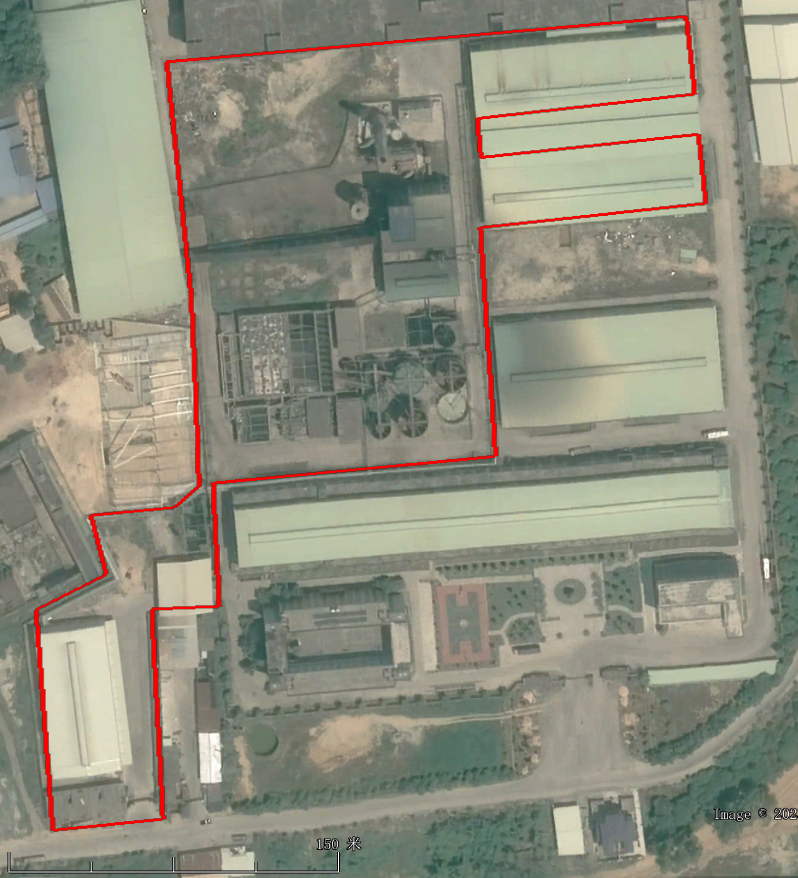  改建后项目平面布置图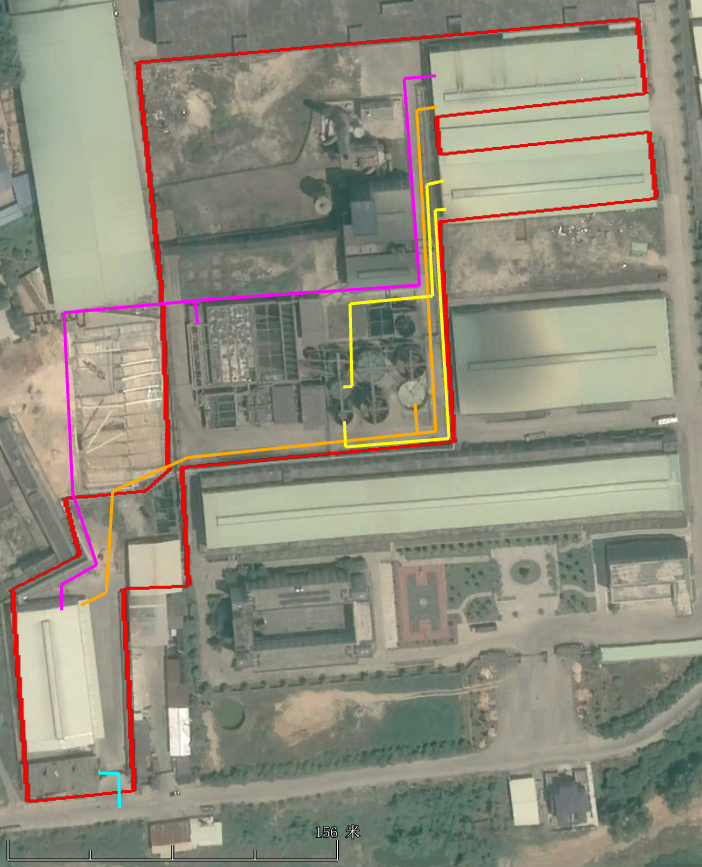 改建后项目内生产废水及回用水管道图  项目废水处理站、废水外排管道及入河排污口布置情况图项目四至情况项目位于揭阳市揭东区玉湖镇新区东侧，项目北、东、南面均为广东蓓尔丽实业有限公司，西面为揭阳市金晟制管有限公司和不锈钢厂，东南面为广东蓓尔丽实业有限公司办公楼。根据现场勘查，项目四至情况见图4.1-4，现场勘察情况见图4.1-5。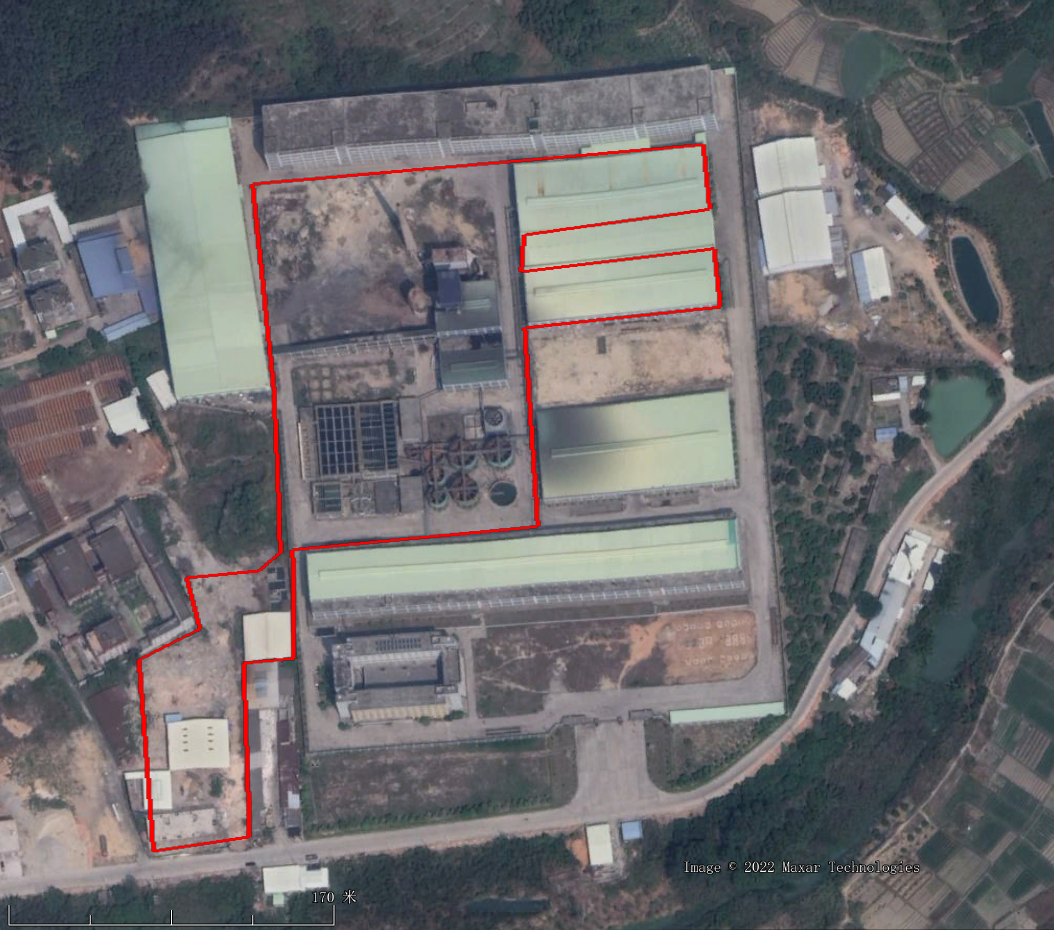 项目四至情况图 项目现场勘查情况工程分析污染影响因素分析生产工艺流程及产污环节分析改建后项目原料增加成品木浆，废纸用量减少，改建后生产工艺与改建前基本相同，具体生产工艺流程及产污环节如下。项目生产工艺流程图项目内卫生纸生产工艺分为碎浆和抄纸两个阶段。具体工艺流程如下：（1）碎浆阶段改建后项目原材料采用成品木浆及少量废纸，其中废纸为纸杯厂等生产过程产生的边角料，其中不含墨水，但有一层塑料膜，需要在打浆筛浆阶段脱除。①打浆和筛浆：成品木浆和废纸进入水力碎浆机，用新鲜水、网茏脱水网前白水和污水处理站的回用水打浆，破碎后的浆浓度控制在6%左右，水力碎浆机产出的浆水进入压力筛选机，筛浆工序无需再加水稀释，筛选机在旋转过程中把纸浆打散疏解分离，在离心力的作用下，废塑料膜等杂质沉入网底排进沉砂沟，筛浆产生的良浆进入磨浆机进行打磨，筛浆产生的废塑料膜、浆渣等杂质出售给资源回收公司回收利用。②调配成浆：从磨浆机出来的浆进入配浆池内加入辅料（水、湿强剂等）进行配浆，配好的成品浆浓度控制在3%左右，即可进入抄前池上网抄纸，该加水环节使用水为网前回用白水。（2）抄纸阶段①上浆和脱水成型：项目生产线采用敞开和隔仓流浆箱将成品浆料稀释后，均匀分布到抄纸机的网部，靠纸浆在箱内隔仓间翻滚来防止絮聚。上网前，浆液的浓度约为0.12~0.20%左右，上网前浆料借助案辊和真空吸水将水分降低，使纤维在网上交织成湿纸页。抄纸机回收的浆液称为白水，主要为网茏脱水、压榨脱水产生的白水，网茏脱水分为网前脱水、网后脱水，网前脱水产生的高浓度白水直接回用于生产打浆、配浆工序，网后脱水产生的低浓度白水、压榨废水和其他废水一起进入污水处理站经物化处理后，约62.5m3/d达标排放，剩余部分全部回用于打浆工序。压榨过程压力为80kg/cm2。②烘缸干燥和卷取：湿纸经过两道压榨后干度约为40%，再由毛毯引出，用内通蒸汽的烘缸烘干至干度为92~94%的成纸。成纸经表面压光处理后，再经卷取，成为纸产品。说明：改建后项目生产过程中不涉及脱墨、漂白环节。产污环节汇总改建后项目内产污环节与现有项目基本相同，各产污环节汇总如下。改建后项目产污节点一览表物料平衡改建后项目生产过程物料平衡见下表4.2-2。改建后项目卫生纸吨纸浆水平衡表（单位：kg/吨纸）硫平衡改建后项目用煤量为52291t/a，其中全硫份为0.14%，灰分为4.65%（详见附件10），则燃煤过程硫平衡详见下图。改建后项目硫平衡图（单位：t/a）水平衡改建后生活用水量为10640m3/a（34.3m3/d）；造纸用水量为633020m3/a（2042m3/d），其中回用水量为538377m3/a（1736.7m3/d），新鲜用水量为94643m3/a（305.3m3/d）；合计新鲜用水量为105276m3/a（339.6m3/d）。中水回用率=经水处理后可回用的总水量/进入水处理的总水量（以进入生化处理系统的水量计）=（216.31+0.8+648.7）÷（800+128.31）×100%=865.81m3/d（进入生化处理系统后回用水量）÷928.31m3/d（进入生化处理系统的水量）=93%。工业用水重复利用率=工业用水中重复利用的水量/总用水量=（1736.7+0.8+216.31+22.7）m3/d÷（1736.7+305.3+56.78+216.31+0.8+22.7）m3/d×100%=1976.51m3/d（工业回用水量）÷2338.59m3/d（总工业用水量）=85%。（1）生活污水改建后项目员工人数减少至280人，年工作天数不变，仍为310天。根据广东省地方标准《用水定额 第3部分：生活》（DB44/T 1461.3-2021）有关规定，办公楼-有食堂和浴室的，通用值为38m3/（人·a），则改建后项目内员工生活用水量为34.3m3/d，10640m3/a。排污系数取90%，则生活污水排放量为30.9m3/d，9576m3/a。生活污水经三级化粪池和隔油隔渣池处理后，排入市政污水管网，进入揭东区玉湖镇区污水处理厂进行处理。（2）造纸废水改建后项目内造纸废水产生量仍采用物料衡算法，根据《污染源源强核算技术指南 制浆造纸》（HJ887-2018）中公式进行计算。d=dy+dx-dc-dz-dg式中：d—核算时段内废水产生量，t；dy—原辅材料带入的水量，t；dx—补充的新鲜水量，t；dc—产品带出的水量，t；dz—蒸发损失的水量，t；dg—固体废物带出的水量，t。①原材料带入的水量dy改建后项目原辅材料废纸用量约为5000t/a，成品木浆用量为27560t/a，其含水率均约为10%，故原辅材料带入的水量dy=（5000t/a+27560t/a）÷310d/a×10%=10.6t/d。②补充的新鲜水量dx改建后项目生产过程补充水量约为2042t/d，其中1736.7t/d为污水处理站处理后回用水，305.3t/d为自来水。③产品带出的水量dc卫生纸含水率为7%，产量为30000吨/年，则产品带出水分为7t/d。④蒸发损失的水量dz根据制浆平衡图可知，蒸发过程损耗水量约为133.5t/d。⑤固体废物带出的水量dg改建后浆渣产生量约为675t/a，其中含水率约为70%，则固体废物带出的水量dg约为1.4t/d。综上所述，改建后项目项目废水产生量为：d=10.6t/d+2042t/d-7t/d-133.5t/d-1.4t/d=1910.7t/d改建后项目产生的生产废水中，纸机白水在外排处先设置120目斜筛收浆以削减污水处理站处理负荷，并回收纤维，随后经提升泵输送至浆回收罐沉淀回收纤维，污泥回收至车间浆池，上清液进入中间水池。其他生产废水汇合后经管道输送至经污水处理站处理，达标后部分回用于各生产环节，部分排入项目南面赤坎溪。（3）锅炉用水改建后项目锅炉每天运行24小时，蒸汽产生总量为873.87t/d，在生产过程蒸汽损耗率约为20%，其余蒸汽经冷凝后可回用于锅炉，则蒸汽用水补加水为174.78t/d。根据《锅炉节能技术监督管理规程》（TSG G0002-2010）中第四十一条规定：“工业锅炉的正常排污率应当符合以下要求：（一）以软化水为补给水或者单纯采用锅内加药处理的工业锅炉不高于 10%；（二）以除盐水为补给水的工业锅炉正常排污率应不高于2%。”本项目锅炉采用软化水为补给水，故锅炉排污率取5%计，则锅炉排污水量为43.69t/d，锅炉排污水排入自建废水处理站内处理。锅炉排污水排放后需补入相同量的给水，则锅炉补加水总需求量为218.47t/d。（4）软水制备浓水改建后项目软水需求量为218.47t/d，软水制备设备软水制备率约为80%，则软水制备过程用水量为273.09t/d。则制备软水过程浓水产生量约为54.62t/d，浓水排入自建废水处理站内处理。（5）石灰石膏湿法脱硫装置废水改建后项目内脱硫装置中仍需要添加水与石灰配置石灰石浆液，项目内石灰石用量为46.3t/a，配制的石灰石浆液含固量为20%，则石灰石浆液配制过程添加水量为185.2t/a。脱硫装置内产生的石膏将带走一部分水量，石膏产生量约80吨，其含水率为15%，此外石膏内还含有一定量的结晶水，故石膏带出水量约为31t/a。此外脱硫装置需定期排出一定量的废水，并补充新鲜水，确保其处理效率。排出的废水量约为30t/a，排出后需补充同等量的新鲜水。综上所述，改建后项目内石灰石膏湿法脱硫装置补充水量为246.2t/a，脱硫废水排放量为30t/a，废水排入自建废水处理站内处理。（6）道路、堆煤场降尘用水改建后项目内道路、堆煤场面积不变，仍为13480m2，根据《建筑给水排水设计规范》（GB50015-2003）中3.1.4的规定，工业区道路和地面浇洒抑尘的用水定额取中间值2.5L/ m2·d。根据相关气象资料显示，揭阳市的年均降雨天数为156d/a，则项目所在地晴天（非雨天）时间按照209d/a计算。则项目内道路浇洒抑尘用水量约为7043.3m3/a，平均日用水量约为22.7m3/d。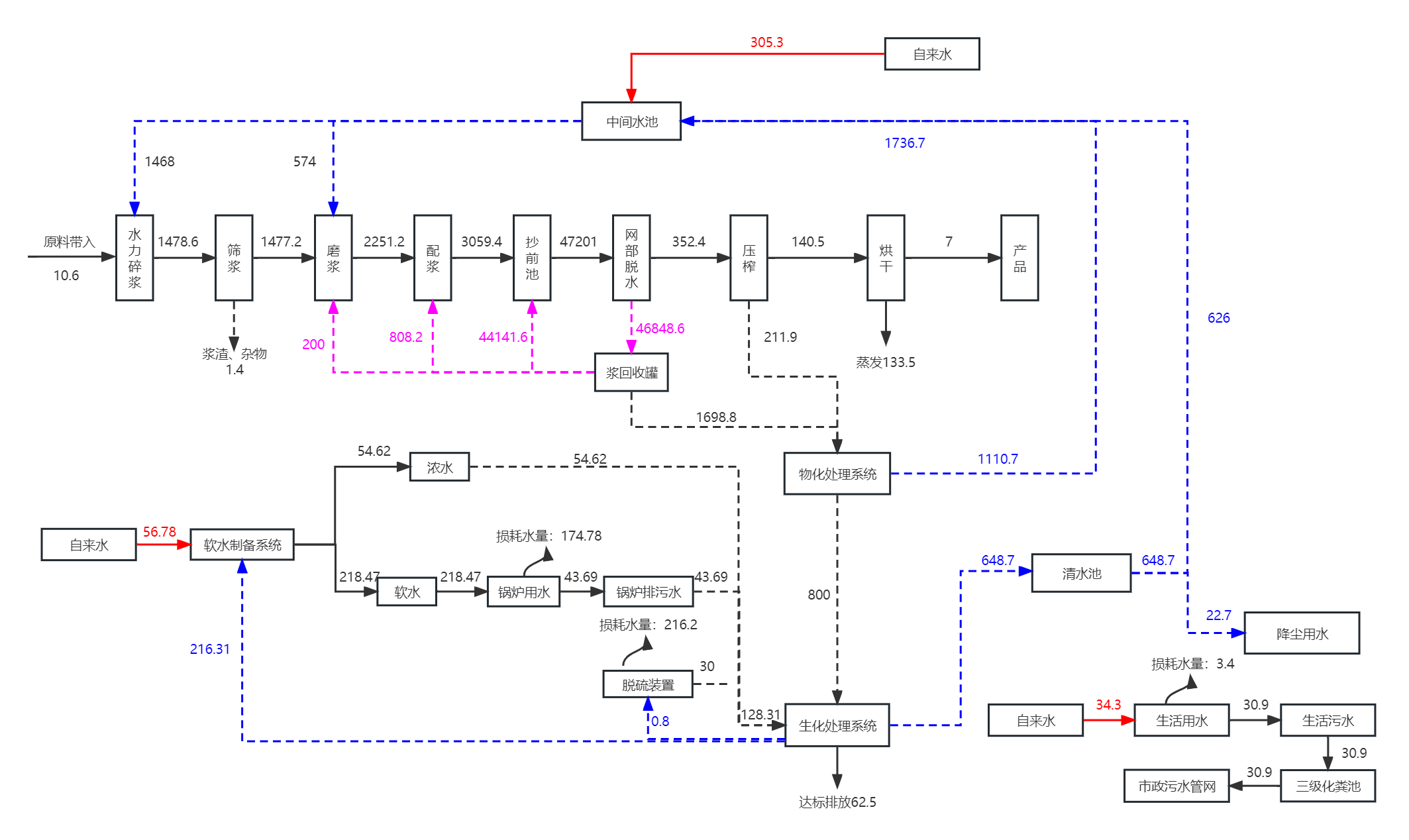 改建后项目水平衡图（单位：t/d）浆水平衡改建后项目浆水平衡如下图所示。改建后项目浆水平衡示意图（注：绝干浆t/d/浆水t/d，浓度%）蒸汽平衡改建后项目压榨脱水后湿纸含水量约为60%，烘干后含水量约为7%，由制浆平衡可知，每天蒸发水量约为133.5t。根据设备供应商提供的资料，卫生纸制作过程蒸汽消耗量为2.3t/t纸。改建后卫生纸产量为3万吨/年，年工作310天，每日工作24h，汽轮发电机组所用蒸汽量不变，则锅炉蒸汽产量为873.87t/d，卫生纸生产线蒸汽消耗量为222.58t/d，汽轮发电机组为651.29t/d；各生产线蒸汽逸散系数取0.2，则最终回用冷凝水量为699.09t/d。改建后项目蒸汽平衡图（单位：t/d）生态影响因素分析本项目为改建项目，本次改建拟新租用作为碎浆车间和2#造纸车间的两栋1层厂房均已建成。且项目位于城镇建成区范围内，项目内及周边分布有少量绿化，扩建项目建成前后，生态景观基本无明显变化。同时，本改建项目施工期不涉及土建工程，仅需完成车间内旧生产设备的拆除和新生产设备的安装，施工期较短，产生的污染较少。因此，本改建项目对地块内生态环境基本无影响。污染源源强核算本次改建不新增土建设施，施工期工作主要为拆除老旧生产设备及安装新增生产设备。施工期约2个月，对周边环境影响较轻，故本次评价中不对施工期污染源源强进行定量核算。大气污染源分析本次改建后，项目内产生的废气包括锅炉燃烧废气、废水处理站恶臭、煤运输、堆放和装卸过程产生的扬尘以及食堂油烟。改建后项目内废气污染物排放情况如下。锅炉燃烧废气本次改建后项目年用煤量增加至36039t/a，考虑到改建前后锅炉运行情况基本相同，因此本次评价采用实测法，利用现有监测结果，核算改建后锅炉废气排放量和汞及其化合物的排放量。对于锅炉废气中各污染物的产排情况，本次评价采用《污染源源强核算技术指南 锅炉》(HJ 991-2018)中“5 废气污染源源强核算方法”中计算公式进行核算。项目内锅炉主要为生产设备及汽轮发电机提供蒸汽，项目内生产设备日工作24小时，年工作310天，则锅炉运行时间同样为日工作24小时，年工作310天。（1）烟气量根据企业例行监测数据，项目锅炉烟气量监测结果如下：锅炉烟气量监测结果根据建设单位提供的资料，项目内35t/h锅炉额定烟气量为42000m3/h，40t/h锅炉额定烟气量为48000m3/h，考虑到锅炉实际运行过程中，由于烟气流道泄漏、设备漏风、门孔漏风等因素的影响，都会造成风量不足，因此锅炉实际烟气量大于其额定烟气量。本项目燃煤锅炉过量空气系数约为1.5，则35t/h锅炉实际烟气量约为63000m3/h，40t/h锅炉锅炉空气系数约为72000m3/h，与上表中烟气量实测值相近，因此本次评价采用锅炉烟气实测值的均值进行计算。（2）颗粒物式中：EA——核算时段内颗粒物（烟尘）排放量，t；R——核算时段内锅炉燃料耗量，t，52291吨；Aar——收到基灰分的质量分数，%，4.65%；dfh——锅炉烟气带出的飞灰份额，%，参照《污染源源强核算技术指南 锅炉》(HJ 991-2018)附录B表B.2，流化床炉dfh为40%~60%，本项目取40%；ηc——综合除尘效率，%；项目采用湿法脱硫，同时具有一定的除尘效率，为50%~70%，取60%，静电除尘效率为96%~99.9%，本次取99%，则综合除尘效率为99.6%；Cfh——飞灰中的可燃物含量，%，根据《燃煤工业锅炉节能监测》（GB/T 15317-2009）表5，项目灰渣可燃物含量取 12%。根据上式计算，项目颗粒物排放量为4.421t/a。（3）二氧化硫        （2）式中：ESO2——核算时段内二氧化硫的排放量，t；R——核算时段内锅炉燃料耗量，t，52291吨；Sar——收到基硫的质量分数，%，0.14%；q4——锅炉机械不完全燃烧热损失，%，参照《污染源源强核算技术指南 锅炉》(HJ 991-2018)附录B表B.1，流化床炉q4为5~27%，本次取16%；ηs——脱硫效率，%，石灰石/石灰-石膏法脱硫效率为90~99%，取96%；K——燃料中的硫燃烧后氧化成二氧化硫的份额，量纲一的量，参照表B.3，取值0.75；根据上式计算，项目二氧化硫排放量为3.690t/a（4）氮氧化物      （3）式中：ENOX—核算时段内氮氧化物排放量，t；ρNOX—锅炉炉膛出口氮氧化物质量浓度，mg/m3，根据表B.4，流化床炉炉膛出口NOx质量浓度范围为100~300mg/m3，本项目取200mg/m3；Q—核算时段内标态干烟气排放量，m3；ηNOX—脱硝效率，%，流化床炉选择性非催化还原法（SNCR）脱硝效率为60~80%，本次取75%。根据上式计算，项目氮氧化物排放量为23.598t/a。（5）汞及其化合物根据企业例行监测数据，项目汞及其化合物排放情况如下.汞及其化合物监测结果综上所述，锅炉燃烧废气中各污染物产排情况如下表4.3-3所示，由下表可知，改建后，项目锅炉废气中各污染物浓度均能满足广东省地方标准《锅炉大气污染物排放标准》（DB44/765-2019）中表3大气污染物特别排放限值。 燃煤锅炉燃烧废气中污染物产排情况一览表SNCR装置氨气本项目采用“低氮燃烧器+SNCR脱硝+静电除尘+石灰石膏湿法脱硫”工艺处理燃煤锅炉燃烧废气，其中SNCR脱硝装置使用尿素进行脱硝。在脱硝过程中可能会产生过量的氨随排气筒排放，造成“氨逃逸”现象。根据工程设计单位提供的资料，项目采用的废气处理设施氨逃逸浓度控制在8mg/m3内，本次评价按其排放浓度为8mg/m3计，则SNCR脱硝过程氨产排情况如下表所示。 燃煤锅炉燃烧废气中氨气产排情况一览表废水处理站恶臭项目内配套建有一座废水处理站，在污水生化处理过程中会产生恶臭污染物，主要成分为氨、硫化氢、臭气浓度。恶臭源强与污水水质、处理工艺、备构筑物尺寸、污泥处理方式、风速、气温等因素存在较大关系。据美国EPA对城市污水处理厂恶臭污染物产生情况的研究，每处理1g的BOD5，可产生0.0031g的NH3和0.00012g的H2S。本次改建完成后，项目废水处理站BOD5处理量为174.06t/a，则恶臭污染物产生情况详见表4.3-5。 项目废水处理站臭气产排污情况一览表扬尘改建后项目内锅炉仍以煤作为燃料，煤炭在装卸、堆放、运输等过程中会产生一定量的无组织扬尘气体。扬尘主要为运输车辆引起的扬尘、煤炭装卸过程引起的扬尘以及煤炭堆放时风力作用引起的扬尘。1、运输扬尘 运输车辆引起的扬尘与运输车辆的装载量、车速、路况等因素有关，同一载重车辆在同样洁净程度的路面下，车速越快，扬尘越大；在同样车速的情况下，地面粉尘越大，扬尘量越大，具体如下。 同样载重量在不同路面、车速下引起的扬尘 单位：kg/辆·km建设单位定期使用处理达标后的回用水在项目内道路进行洒水抑尘，在大风日加大洒水频次，有效降低车辆行驶扬尘。在采取上述措施后，运输车辆扬尘可以得到有效控制，对周边大气环境影响较小。2、装卸起尘量煤炭装卸起尘量采用交通部水运研究所和武汉水运工程学院提出的装卸起尘量的经验公式进行估算。经验公式为式中：Qp—起尘量，kg/t；W—煤的含水率，%；U—煤场平均风速，m/s；H—装卸作业落差高度，m；t—煤装卸所用时间，t/s。当作业落差高度为2米，物料装卸所用时间为0.2t/s时，不同物料含水率和不同风速下进行装卸作业的起尘量预测结果如下表所示。不同物料含水率和不同风速下进行装卸作业的起尘量（单位kg/t）当物料含水率为2%，堆场平均风速为1.9m/s时，不同作业落差高度和不同装卸速度进行装卸作业的起尘量预测结果如下。 不同作业落差高度和不同装卸速度下进行装卸作业的起尘量（单位kg/t）由上表可知，物料含水率越高，风速越低，装卸速度越快，作业落差高度越低的情况下，装卸起尘量越少。建设单位通过控制物料含水率，装卸作业落差高度和装卸速度，可降低煤炭装卸过程的起尘量，避免对周边大气环境造成影响。3、堆场扬尘项目内堆煤场采用煤仓设计，四周设置围护和顶棚措施，避免露天堆放，同时配有专门的喷淋设施，控制煤表面湿度，减少扬尘量。风洞试验得到的煤堆场扬尘经验公式如下：式中：Q—堆场扬尘量，kg/t；u—风速，m/s；u0—粉尘起动风速，4.4m/s；w—含水率，%；A—堆场表面积，m2。根据风动试验得到的经验公式可知，粉尘起动风速为4.4m/s。根据《揭阳市气象公报（2021年）》，项目所在区域平均风速为1.9m/s，小于粉尘起动风速，且项目内煤堆场设置在煤仓内，因此正常情况下，煤堆场扬尘产生量较小，且建设单位定期安排员工对煤堆进行洒水，增加表面湿度，减少扬尘产生量。因此正常情况下，通过采取上述措施，煤堆扬尘对周边大气环境影响较低。项目大气污染物产生及排放情况废气污染源产排情况一览表水污染源分析改建后项目内产生的废水包括员工生活污水、造纸废水、锅炉排水等，各类废水中污染物浓度情况具体分析如下。员工生活污水本次改建后，项目内员工人数减少至280人，所有员工仍在项目内用餐。改建后仍实施三班工作制，年工作时间不变，为310天。根据广东省地方标准《用水定额 第3部分：生活》（DB44/T 1461.3-2021）有关规定，办公楼-有食堂和浴室的，通用值为38m3/（人·a），则改建后项目内员工生活用水量为34.3m3/d，10640m3/a。排污系数取90%，则生活污水排放量为30.9m3/d，9576m3/a。生活污水中主要污染物包括CODCr、BOD5、氨氮、悬浮物、动植物油等。由于目前项目周边市政污水管网已铺设完善，且改建后产品变更为卫生纸，故改建后项目内员工生活污水经三级化粪池和隔油隔渣池处理，达到广东省地方标准《水污染物排放限值》（DB44/26-2001）第二时段三级标准和玉湖镇区污水处理厂设计进水标准较严值后排入市政污水管网，进入揭东区玉湖镇区污水处理厂进行处理，不再进入生产废水处理系统处理。造纸废水根据上文“4.2.1.5水平衡”章节分析可知，改建后项目造纸过程废水总产生量为1910.7t/d，592317t/a，其中62.5t/d，19375t/a经自建废水处理站处理，达到《制浆造纸工业水污染物排放标准》（GB3544-2008）中表2规定的“造纸企业”水污染物排放限值及广东省地方标准《水污染物排放限值》（DB44/26-2001）中第二时段一级标准中较严值后，通过现有入河排污口排入项目南面赤坎溪，其余部分全部回用于造纸用水、软水制备用水、降尘用水和脱硫装置补充水。软水制备过程产生的浓水本次改建不更换现有软水制备设备，软水制备率仍为80%，改建后软水使用量为218.47t/d，则制备软水过程浓水产生量约为54.62t/d，16932.2t/a，浓水排入自建废水处理站内处理。锅炉排污水根据《锅炉节能技术监督管理规程》（TSG G0002-2010）中第四十一条规定：“工业锅炉的正常排污率应当符合以下要求：（一）以软化水为补给水或者单纯采用锅内加药处理的工业锅炉不高于 10%；（二）以除盐水为补给水的工业锅炉正常排污率应不高于 2%。”本项目锅炉采用软化水为补给水，故锅炉排污率取5%计，则改建后锅炉排污水量为43.69t/d，13543.9t/a，锅炉排污水排入自建废水处理站内处理。石灰石膏湿法脱硫装置废水改建后项目内脱硫装置需定期排出一定量的废水，并补充新鲜水，确保其处理效率。排出的废水量约为30t/a，废水排入自建废水处理站内处理。废水水质情况1、生产废水水质本次改建后，造纸过程主要使用成品木浆为原料，大量减少了原料中废纸的使用量。参考《排放源统计调查产排污核算方法和系数手册》中《22 造纸和纸制品业系数手册》中产品为卫生纸时，原料使用化学浆、废纸浆产污系数相同。根据《污染源源强核算技术指南 制浆造纸》（HJ 887-2018），新（改、扩）建工程污染源可采用物料衡算法、类比法、产污系数法进行核算，因此本次评价中改建后废水水质情况采用类比法，类比同类型企业对改建后生产废水水质情况进行分析。根据《纸浆造纸废水治理工程技术规范》（HJ2011-2012）表1典型制浆造纸废水水质范围见下表4.3-8。此外参考《维达护理用品(广东)有限公司生活用纸首期项目环境影响报告书》，该项目一期工程生产生活用纸7万t/a，生产工艺与本项目基本相同，其原料为木浆，添加有剥离剂、粘缸剂、增湿剂等药剂。根据《维达护理用品（广东）有限公司年产 19 万吨生活用纸项目（一期）竣工环境保护验收报告》，该项目一期工程生产废水中各污染物实际产生浓度为：CODcr:245mg/L、BOD5：57.1mg/L、氨氮：7.23mg/L、总磷：0.93mg/L、SS：69mg/L。考虑到维达项目造纸原料只使用成品木浆，而本项目主要以成品木浆为原料，参杂使用少量废纸，因此本项目产生的生产废水中各污染物将产生浓度高于维达项目。综上所述，保守估计本改建项目建成后，生产废水中各污染物产生浓度如下表所示。典型纸浆造纸废水水质范围（单位mg/L，pH除外）生活污水水质根据《第二次全国污染源普查-生活污染源产排污系数手册（试用版）》“五区一般城市市区生活源水污染物产污系数平均值”，CODcr:285mg/L、BOD5:129mg/L、NH3-N：22.6mg/L，动植物油：3.66mg/L、SS产生浓度取150mg/L，项目生活污水中各污染物产生浓度如下。生活污水中主要污染物产生情况一览表3、综合废水污染物产生情况综上所述，项目内生产废水和生活污水中各污染物产生情况如下。废水污染源产排情况一览表项目水污染物产生及排放情况汇总 废水污染源产排情况一览表噪声污染源改建后项目的噪声主要来自各生产设备运行是产生的噪声，根据《污染源源强核算技术指南 制浆造纸》（HJ 887-2018）中表B.1制浆造纸企业主要噪声源强，各主要生产设备噪声源强详见下表。项目主要噪声源噪声源强固废污染源1、生活垃圾改建后项目内员工人数为280人，职工日常工作办公会产生生活垃圾。生活垃圾产生量按0.5kg/d·人计，年工作310天，则生活垃圾产生量约140kg/d，43.4t/a。收集后定期委托环卫部门清运处理。2、厨余垃圾职工厨房在加工食物过程产生一定量的厨余垃圾，主要成分为剩饭剩菜、果皮等废弃食物。据类比分析，厨余垃圾产生量按每人每人产生量0.5 kg/d·人计算，则厨余垃圾产生量为140kg/d，43.4t/a，厨余垃圾收集后交由专业单位回收利用，不得随意丢弃或混入生活垃圾3、浆渣、杂物改建后项目主要以成品木浆为原料进行生产，仅使用少量废纸进行制浆。根据建设单位提供的资料，改建后浆渣、杂物产生量约为675t/a，收集后委托物资回收公司回收。4、废包装材料改建后项目废包装材料产生量约为10t/a，收集后定期委托物资回收公司回收。5、污泥改建后废水处理站处理水量与改建前基本相同，因此污泥产生量不变，仍为240t/a。6、废纸改建后卫生纸生产线成品率为95%，年产卫生纸3万吨，则生产过程废纸产生量约为1500t/a，废纸收集后全部回用于生产，不随意丢弃。7、炉渣改建后燃煤量约为52291t/a，所使用的煤的灰分含量约为4.65%，其中灰分中通过废气逃逸的烟尘占灰分的9%，则燃煤锅炉炉渣产生量为2212.7t/a，收集后定期委托专业单位回收处置。	8、灰渣根据上文分析可知，除尘器收集到粉尘量为1100.829t/a，收集后定期委托专业单位回收处置。9、废气处理脱硫渣改建后项目二氧化硫处理量为88.560t/a，根据物料衡算可得，脱硫过程脱硫渣产生量为195t/a。脱硫渣属于一般工业固体废物，收集后定期委托专业单位回收处置。10、废润滑油项目生产设备齿轮、机泵等的日常保养、维修会使用润滑油、液压油，润滑油会更换，液压油只添加，无需更换，更换产生的废润滑油属于危险废物，类别为HW08，废物代码 900-249-08，应暂存于危废存放间，适时交由有资质的单位进行处理。根据项目使用的机器设备保养要求，设备的润滑油更换频率为1次/年，每次更换量约为2000kg，则项目废润滑油产生量为1t/a。11、废油品容器项目使用的润滑油、液压油为桶装，净含量为20kg/桶，项目润滑油、液压油使用量共计为3.2t/a (6400kg/a) ，故废油品容器年产生量为160个。空桶质量为 2.5kg/个，则项目年产生废油品容器约400kg，即0.4t/a。废油品容器属于危险废物，废物类别为HW49，废物代码900-041-49，建设单位应妥善收集，并存放于危险废物仓库，定期交给有资质单位进行处理。12、废含油抹布项目各种生产机械设备，在使用过程中均需用到抹布粘上机油擦拭机械设备，此过程会产生含油废弃抹布，根据建设单位提供资料，本项目抹布用量为0.1kg月，粘有油污后抹布约增重0.3kg/月，即每月产生含油抹布的量约为0.4kg。项目一年生产12个月，则项目含油抹布产生量约为0.005t/a。含油废弃抹布属危险废物，废物类别为 HW49，废物代码 900-041-49，建设单位应将其独立收集，尽可能避免其混入生活垃圾中，放于危险废物仓库，定期交给有资质的单位进行处理。综上所述，改建后项目危险废物产生情况见下表4.3-15，固体废物产生情况汇总见表4.3-16。 项目危险废物一览表 固体废物产生情况汇总表改建后项目污染源汇总及“三本账”情况综上所述，改建后项目污染源汇总情况见下表4.3-17，主要污染物“三本账”情况见下表4.3-18。 改建后项目主要污染源及污染物排放情况统计 主要污染物“三本账”情况污染物排放总量控制指标1、大气污染物总量控制指标现有项目已申请大气污染物总量控制指标为NOx：32.909t/a。根据上文计算结果，本次改建后NOx年排放量为23.598t/a，低于已申请总量，因此，本项目无需另外申请大气污染物总量控制指标。 2、水污染物总量控制指标现有项目已申请水污染物总量控制指标为CODCr：1.69t/a，氨氮：0.074t/a。根据上文计算结果，本次改建后CODCr和氨氮直接排放量为CODCr：1.550t/a，氨氮：0.058t/a，均低于现有项目已申请总量，因此本项目无需另外申请水污染物总量控制指标。3、固体废物总量控制指标项目内产生的各类固体废物均能得到安全处置，无需进行申请总量控制指标。清洁生产水平改建后项目清洁生产水平根据《制浆造纸行业清洁生产评价指标体系》进行评价，由于改建后项目主要使用成品木浆，无相关的评价标准，故仅对造纸工段清洁生产水平进行评价。造纸工段评价过程各指标取值依据见下表4.4-1，清洁生产水平评价见表4.4-2和表4.4-3。评价过程各指标取值依据一览表通过表4.4-2和4.4-3分析可知，改建后项目卫生纸生产过程各评价指标均能达到Ⅱ级基准值要求，故改建后项目卫生纸生产工段能达到国内清洁生产先进水平。 生活用纸定量评价指标项目、权重及基准值 纸产品企业定性评价指标项目及权重与相关规划和政策的符合性分析与国家、地方产业政策符合性分析与《产业结构调整指导目录（2019 年本）》符合性分析项目改建后主要生产卫生纸，根据国务院发布的《产业结构调整指导目录（2019年本）》及其2021年修改单，其中限制类包括：“单条化学木浆30万吨/年以下，化学机械木浆10万吨/年以下、化学竹浆10万吨/年以下的生产线”；淘汰类包括：“5.1万吨/年以下的化学木浆生产线、单条3.4万吨/年以下的非木浆生产线、单条1万吨/年及以下、以废纸为原料的制浆生产线”“幅宽在1.76米及以下并且车速为 120 米/分以下的文化纸生产线”、“幅宽在2米及以下并且车速为80米/分以下的白板纸、箱板纸及瓦楞纸生产线”。本次改建后项目生产原料主要为成品木浆，仅使用少量废纸造浆，且不涉及化学制浆工艺。项目产品为卫生纸，项目内拟新增造纸机幅宽为2.85m，设计车速为350m/min，不属于目录中所列限制类和淘汰类设备。综上所述，项目不属于限制类和淘汰类项目，为允许类项目。与《市场准入负面清单（2022年本）》符合性分析根据国家发展改革委、商务部2022年3月12日对外发布的《市场准入负面清单（2022年版）》，项目不属于禁止进入和许可准入事项，建设单位可依法平等进入市场。本项目不使用淘汰落后的工艺和设备，生产设备和生产技术均符合产业政策要求。与《造纸产业发展政策》（国家发改委2007年第71号）符合性分析1）产业布局：长江三角洲和珠江三角洲地区，特别要重视利用国内外木浆和废纸等造纸，原则上不再布局利用本地木材的木浆项目，2）环境保护：大力推进清洁生产工艺技术，实行清洁生产审核制度。新建制浆造纸项目必须从源头防止和减少污染物产生，消除或减少厂外治理。现有企业要通过技术改造逐步实现清洁生产。要以水污染治理为重点，采用封闭循环用水、白水回用，中段废水处理及回收、废气焚烧回收热能、废渣燃料化处理等“厂内”环境保护技术与手段，加大废水、废气和废渣的综合治理力度。要采用先进成熟废水多级生化处理技术、烟气多电场静电除尘技术、废渣资源化处理技术，减少“三废”的排放。 3）造纸产业发展要实现规模经济，突出起始规模。新建、扩建制浆项目单条生产线起始规模要求达到：化学木浆年产30万吨、化学机械木浆年产10万吨、化学竹浆年产10万吨、非木浆年产5万吨；新建、扩建造纸项目单条生产线起始规模要求达到：新闻纸年产30万吨、文化用纸年产10万吨、箱纸板和白纸板年产30万吨、其他纸板项目年产10万吨。薄页纸、特种纸及纸板项目以及现有生产线的改造不受规模准入条件限制。 相符性分析：①项目所在地不属于长江三角洲和珠江三角洲地区，且项目属于生活用纸制造，原材料不是利用本地木材的成品木浆，不进行制浆等工序，符合产业布局要求；②本建设项目将大力推进清洁生产工艺技术，实行清洁生产审核制度，采用白水回用工艺，实现综合利用，满足环境保护和清洁生产要求；③本项目属于改建，产品规模不进行扩建，项目生产过程不涉及化学制浆工艺，且项目生产的产品为卫生纸，不属于上述有起始规模限值的产品类型。综上所述，本项目与《造纸产业发展政策》（国家发改委2007年第71号）要求相符。与《广东省工业信息化厅关于印发广东省2019年推动落后产能退出工作方案的通知》（粤工信规划政策[2019]830号）相符性分析对照《广东省工业信息化厅关于印发广东省2019年推动落后产能退出工作方案的通知》（粤工信规划政策[2019]830号）中相关要求，本项目与其相符性分析如下。与《广东省工业信息化厅关于印发广东省2019年推动落后产能退出工作方案的通知》（粤工信规划政策[2019]830号）相符性分析一览表综上所述，本改建项目与《广东省工业信息化厅关于印发广东省2019年推动落后产能退出工作方案的通知》（粤工信规划政策[2019]830号）要求相符。与《制浆造纸建设项目环境影响评价文件审批原则（试行）》（环办[2015]112号）相符性分析对照《制浆造纸建设项目环境影响评价文件审批原则（试行）》（环办[2015]112号）中相关要求，本项目与其相符性分析如下。与《制浆造纸建设项目环境影响评价文件审批原则（试行）》相符性分析一览表综上所述，项目的建设符合《制浆造纸建设项目环境影响评价文件审批原则（试行）》（环办[2015]112号）中相关要求。6、与《广东省发展改革委关于印发<广东省“两高”项目管理目录（2022年版）>的通知》（粤发改能源函〔2022〕1363号）相符性分析《广东省“两高”项目管理目录（2022年版）》中所列行业类别为煤电、石化、焦化、煤化工、化工、钢铁、有色金属、建材共八个行业。本项目以成品木浆和少量废纸为原料，生产卫生纸，为造纸行业，不属于上述八个行业，因此本项目不属于目录中所指的“两高”项目。7、与《广东省发展改革委关于<	广东省坚决遏制“两高”项目盲目发展的实施方案>的通知》相符性分析对照《广东省发展改革委关于<	广东省坚决遏制“两高”项目盲目发展的实施方案>的通知》，本项目与其相符性分析如下。与《广东省发展改革委关于<	广东省坚决遏制“两高”项目盲目发展的实施方案>的通知》相符性分析一览表与相关规划的符合性与《广东省生态环境保护“十四五”规划》(粤环〔2021〕10号）相符性分析《广东省生态环境保护“十四五”规划》中提出：建立完善生态环境分区管控体系——统筹布局和优化提升生产、生活、生态空间，按照“一核一带一区”发展格局，完善“三线一单”生态环境分区管控体系，细化环境管控单元准入。新建化学制浆、电镀、印染、鞣革等项目入园集中管理。深入实施重点污染物总量控制，优化总量分配和调控机制，重点污染物排放总量指标优先向重大发展平台、重点建设项目、重点工业园区、战略性产业集群倾斜，超过重点污染物排放总量控制指标或未完成环境质量改善目标的区域，新改扩建项目重点污染物实施减量替代。全面推进产业结构调整——完善高耗能、高污染和资源型行业准入条件，持续降低高耗能行业在总体制造业中的比重。珠三角地区禁止新建、扩建水泥、平板玻璃、化学制浆、生皮制革以及国家规划外的钢铁、原油加工等项目。；持续优化能源结构——严格控制煤炭消费总量，保障煤电等重点领域用煤需求，其他领域新建耗煤项目必须严格实行煤炭减量替代；粤东西北地区县级及以上城市建成区禁止新建35蒸吨/小时及以下燃煤锅炉。加强高污染燃料禁燃区管理——在禁燃区内，禁止销售、燃用高污染燃料；禁止新建、扩建燃用高污染燃料的设施，已建成的按要求改用天然气、电或者其他清洁能源。逐步推动珠三角高污染燃料禁燃区全覆盖，扩大东西两翼和北部生态发展区高污染燃料禁燃区范围。深化工业炉窑和锅炉排放治理——逐步开展天然气锅炉低氮燃烧改造。加强 10 蒸吨/小时及以上锅炉及重点工业窑炉的在线监测联网管控。加强生物质锅炉燃料品质及排放管控，禁止使用劣质燃料或掺烧垃圾、工业固废等。强化面源污染防控——加强堆场和裸露土地扬尘污染控制，对煤堆、料堆、灰堆、产品堆场以及混凝土（沥青）搅拌、配送站等扬尘源进行清单化管理并定期更新。相符性分析：项目选址符合《广东省人民政府关于印发广东省“三线一单”生态环境分区管控方案的通知》（粤府[2020]71号）、《揭阳市人民政府办公室关于印发揭阳市“三线一单”生态环境分区管控方案的通知》（揭府办〔2021〕25号）要求，具体见下文4.4.3章节。本项目属于“C2221机制纸及纸板制造”行业，但项目内无化学制浆工艺，不属于新建、扩建水泥、平板玻璃、化学制浆、生皮制革以及国家规划外的钢铁、原油加工，且项目不在珠三角区域内。本项目为改建项目，现有项目已申请大气污染物和水污染物排放总量控制指标，本次改建后不新增污染物排放量，现有已申请总量控制指标可满足改建项目污染物排放需要。对照《揭阳市关于扩大高污染燃料禁燃区范围实施方案》，项目不在高污染燃料禁燃区范围内。项目所在区域内未铺设集中供热管网，本次改建后项目内燃煤锅炉不新增燃煤量，项目内仍设有35t/h、40t/h燃煤锅炉各一台，目前项目内锅炉已完成超低排放改造工作，各项污染物排放均能满足广东省地方标准《锅炉大气污染物排放标准》（DB44/765-2019）中表3大气污染物特别排放限值。项目用煤堆放在煤仓内，建设单位通过定期洒水抑尘，加强煤仓围挡等措施，减少煤堆无组织粉尘排放量。综上所述，本项目与《广东省生态环境保护“十四五”规划》相符。与《广东省水生态环境保护十四五规划》（粤环函〔2021〕652号）相符性分析《广东省水生态环境保护十四五规划》中提出：粤东诸河保护要点：（1）加快补齐环境保护基础设施建设短板，强化畜禽、水产养殖污染治理，持续推进练江、榕江北河揭阳段、枫江等重点流域系统整治，实现枫江深坑断面、练江青洋山桥断面水质消除劣Ⅴ类。全面开展入河（海）排污口排查整治，强化入海河流治理；（2）加强生态流量调度与管控，对龙江、榕江、练江等已划定生态流量目标的重点河流实施流量实时监测与管控，定期评估生态流量保障情况。加强水资源保障，实施韩江、榕江、练江流域水系连通，利用再生水进行生态补水，改善枯水期流域水量不足；（3）推进陆海统筹，加强河口湿地及河湖生态缓冲带建设，解决水生生境退化问题。推进黄江河水生态系统修复示范工程，提升水生态环境状况。促进工业转型升级。依法依规关停落后产能，鼓励各地结合自身实际，提高淘汰标准、扩大淘汰产品和工艺范围，综合运用价格、环保、土地、市场准入、安全生产等手段，促使一批能耗、环保、安全、技术等不达标和淘汰类产能的企业加快退出。结合全省培育“双十”产业集群行动计划，加快发展能耗低、污染少的先进制造业和战略性新兴产业。规范工业企业排水。加强涉水工业企业废水排放和处理设施运行情况的监管，严格实施工业污染源排污许可制管理和全面达标排放制度。对不能稳定达标的工业废水处理设施开展提标改造，优化工业废水处理工艺，提高处理出水水质。鼓励有条件的企业，实行工业和生活等不同领域、造纸、印染、化工和电镀等不同行业废水分质分类处理。向工业集聚区污水集中处理设施或者城镇污水集中处理设施排放工业废水的，严格按照有关规定进行预处理，所排工业废水必须达到集中处理设施处理工艺要求。相符性分析：项目符合《产业结构调整指导目录（2019 年本）》、《市场准入负面清单（2022年本）》、《造纸产业发展政策》等政策要求，所用设备、工艺不属于限制类和淘汰类设备和工艺。根据水环境质量现状监测结果可知，除总氮外，赤坎溪其余各项监测指标均能满足《地表水环境质量标准》（GB3838-2002）Ⅲ类标准，榕江北河其余各项监测指标均满足《地表水环境质量标准》（GB3838-2002）Ⅱ类标准要求，纳污水体水质未收到本项目外排废水的影响。本次改建不新增废水排放量，不增加污染物排放种类及排放量，不会加重对受纳水体水环境质量的影响。项目所在区域存在揭东区玉湖镇区污水处理厂，处理规模为550m3/d，主要收纳玉湖镇政府周边村民近1000户，人口约3000人的生活污水，服务面积约0.6平方公里。揭东区玉湖镇区污水处理厂定位为生活污水处理厂，不收集工业废水，且项目废水排放量62.5m3/d，占揭东区玉湖镇区污水处理厂处理规模的11%，若进入揭东区玉湖镇区污水处理厂处理，将超出污水厂负荷，会对污水厂处理工艺和水量造成冲击，揭东区玉湖镇区污水处理厂已无废水余量接纳本项目废水。故项目生产废水不纳入揭东区玉湖镇区污水处理厂处理，仅将生活污水排入 市政污水管网，进入揭东区玉湖镇区污水处理厂处理。综上所述，本项目符合《广东省水生态环境保护十四五规划》要求。与《广东省土壤与地下水污染防治“十四五”规划》（粤环〔2022〕8号）相符性分析《广东省土壤与地下水污染防治“十四五”规划》中提出：强化空间布局管控。严格落实“三线一单”生态环境分区管控硬约束，合理确定区域功能定位、空间布局，强化建设项目布局论证，引导重点产业向沿海等环境容量充足地区布局。强化环境硬约束推动淘汰落后产能，逐步淘汰污染严重的涉重金属、涉有机物行业企业。推动工业项目入园集聚发展，因地制宜推动金属制品业、化学原料和化学制品制造业等行业企业入园集中管理。严守环境准入底线。在永久基本农田以及居民区、学校、医疗和养老机构等单位周边，避免新建涉重金属、多环芳烃类等持久性有机污染物企业。结合推进新型城镇化、产业结构调整和化解过剩产能等，有序搬迁或依法关闭对土壤造成污染的现有企业。落实现状调查与环境影响评价。涉及有毒有害物质的新（改、扩）建项目，依法依规开展土壤、地下水环境现状调查及环境影响评价，科学合理布局生产与污染治理设施，安装使用有关防腐蚀、防泄漏设施和监测装置。相符性分析：项目选址符合《广东省人民政府关于印发广东省“三线一单”生态环境分区管控方案的通知》（粤府[2020]71号）、《揭阳市人民政府办公室关于印发揭阳市“三线一单”生态环境分区管控方案的通知》（揭府办〔2021〕25号）要求，具体见下文4.5.3章节。项目生产过程不涉及排放重金属和多环芳烃类持久性有机污染物。本次评价已根据环境影响评价技术导则要求开展了土壤和地下水环境现状调查及环境影响评价。本次改建调整后，项目内生产车间及污染治理设施布局科学合理，且安装使用有关防腐蚀、防泄漏设施。综上所述，项目的建设符合《广东省土壤与地下水污染防治“十四五”规划》要求。与《广东省“十四五”节能减排实施方案》（粤府〔2022〕68号）相符性分析《广东省“十四五”节能减排实施方案》中提出：一、重点行业绿色升级工程。以火电、石化化工、钢铁、有色金属、建材、造纸、纺织印染等行业为重点，深入开展节能减排诊断，建立能效、污染物排放先进和落后清单，全面推进节能改造升级和污染物深度治理，提高生产工艺和技术装备绿色化水平开展重点行业清洁生产和工业废水资源化利用改造，在火电、钢铁、纺织印染、造纸、石化化工、食品和发酵等高耗水行业开展节水建设。二、煤炭清洁高效利用工程。沿海经济带-东西两翼地区和北部生态发展区Ⅲ类禁燃区扩大到县级及以上城市建成区。推进30万千瓦及以上热电联产机组供热半径15公里范围内的燃煤锅炉、生物质锅炉（含气化炉）和燃煤小热电机组（含自备电厂）关停整合。相符性分析：本项目属于造纸企业，改建后项目采用先进生产设备及生产工艺，根据上文4.4章节分析可知，改建后项目卫生纸生产工段能达到国内清洁生产先进水平。同时项目内产生的生产废水经自建废水处理站处理后绝大部分回用于生产，约62.5m3/d废水经现有入河排污口排放，工业回用水率为85%，改建后项目能够做到节约用水。项目内设有1台35t/h和1台40t/h燃煤锅炉，一用一备。项目周边无供热的30万千瓦及以上热电联产机组，因此需要自己使用燃煤锅炉为生产供给所需要的蒸汽。锅炉废气经“低氮燃烧器+石灰—石膏湿法脱硫+SNCR脱硝+静电除尘”烟气处理系统处理后经55m高排气筒排放，其中各污染物能满足广东省地方标准《锅炉大气污染物排放标准》（DB44/765-2019）中表3大气污染物特别排放限值，不会对周边环境造成明显影响。因此项目与《广东省“十四五”节能减排实施方案》要求相符。与《广东省循环经济发展实施方案（2022-2025年）》相符性分析	《广东省循环经济发展实施方案（2022-2025年）》中提到：一、强化重点行业清洁生产。突出抓好工业领域清洁生产，推动石油化工、钢铁、有色金属、造纸、纺织印染、水泥、陶瓷、电镀、制药、制革等行业，以及重点工业集聚区、重点流域的企业开展清洁化、低碳化改造。二、加快推动制造业绿色低碳转型。坚决遏制高耗能高排放低水平项目盲目发展，继续推进供给侧结构性改革，强化能耗、水耗、环保、安全和技术等标准约束，依法依规淘汰落后产能、化解过剩产能和优化存量产能，扎实推进“散乱污”企业整治。积极推进绿色制造，加强产品全生命周期绿色管理，抓好重点行业绿色化改造，着力提升钢铁、石化、纺织、造纸等行业绿色化水平，使传统产业成为促进高质量发展的重要引擎。三、提升再生资源加工利用水平。积极培育再生资源回收利用主体，推动再生资源产业集聚发展，促进再生资源规范化、规模化、高值化、清洁化利用。实施废钢铁、废有色金属、废塑料、废纸、废旧轮胎、废旧手机、废旧动力电池等再生资源回收利用行业规范管理，提升行业规范化水平，促进资源向优势企业集聚。　四、深入推进能源消费革命。进一步完善能源消费总量和强度“双控”制度。推动电力、石油加工、化工、冶金、建材、造纸、纺织印染、化纤等传统高耗能行业实施节能改造、提高能效，加快高耗能落后企业、产能、设备的淘汰和退出。　　五、全面推进节水型社会建设。严格水资源刚性约束，全面落实最严格水资源管理制度，实施水资源消耗总量和强度“双控”行动，健全用水总量和用水强度管控指标体系。大力推进工业节水改造，推广高效冷却、洗涤、循环用水、高耗水生产工艺替代等节水工艺和技术，对超过用水定额标准的企业分类分步限期实施节水改造。相符性分析：本项目属于造纸企业，改建后项目采用先进生产设备及生产工艺，根据上文4.4章节分析可知，改建后项目卫生纸生产工段能达到国内清洁生产先进水平。项目投入运营后应定期开展清洁生产审核工作。本改建项目不属于“两高”项目，本次改建不新增产品产量，项目单位产品能耗、水耗等均符合相应的清洁生产标准要求。项目使用少量废纸作为原料进行生产，符合循环经济要求，加工利用过程将严格按照相关规范进行，确保产品符合《卫生纸（含卫生纸原纸）》（GB/T 20810-2018）中相应标准。本项目属于改建，产品规模不进行扩建，项目的建设与《造纸产业发展政策》（国家发改委2007年第71号）要求相符；项目不使用淘汰落后的工艺和设备，生产设备和生产技术均符合产业政策要求；本项目所在区域内未铺设集中供热管网，本次改建后项目内仍设有35t/h、40t/h燃煤锅炉各一台，目前项目内锅炉已完成超低排放改造工作，各项污染物排放均能满足广东省地方标准《锅炉大气污染物排放标准》（DB44/765-2019）中表3大气污染物特别排放限值。改建后项目仍采用节水工艺和技术，生产废水经自建废水处理站处理，达到回用水标准后，绝大部分回用于生产，工业回用水率可达到85%，尽可能降低新鲜用水量。综上所述，项目与《广东省循环经济发展实施方案（2022-2025年）》要求相符。与《揭阳市生态环境保护“十四五”规划》（揭府〔2021〕57号）相符性分析《揭阳市生态环境保护“十四五”规划》中提出：优化提升传统产业——坚决遏制“两高”项目盲目发展，建立在建、拟建和存量“两高”项目管理台账。对在建“两高”项目节能审查、环评审批情况进行评估复核，对标国内乃至国际先进，能效水平应提尽提；对违法违规建设项目逐个提出分类处置意见，建立在建“两高”项目处置清单。科学稳妥推进拟建“两高”项目，加强产业布局与能耗双控、碳达峰政策的衔接，严把项目节能审查和环评审批关，合理控制“两高”产业规模。深入挖掘存量“两高”项目节能减排潜力，推进“两高”项目节能减排改造升级，加快淘汰“两高”项目落后产能，严格“两高”项目节能和生态环境监督执法，扎实做好“两高”项目节能减排监测管理。提高水污染源治理水平——强化工业园区工业废水和生活污水分质分类处理，推进工业集聚区“污水零直排区”创建。加强涉水重点企业在线自动监控系统监管。保护城乡饮用水源——以“水质优先、区域统筹、科学规范、精准保护”为原则，依法依规划定或调整饮用水水源保护区，重点保护集中式饮用水水源地水质安全。完成饮用水源一级保护区内与供水设施和保护水源无关项目的清拆整治，以及饮用水源二级保护区内排污口的关闭、调整或截污纳管。提高水资源利用水平——落实水资源规划管理、取水许可、水资源调度、水资源用途管控和有偿使用制度，坚持节水优先，全面推进节水型社会建设。健全用水总量控制与定额管理制度，促进水循环利用，推动电力、钢铁、纺织、造纸等高耗水行业达到先进定额标准；鼓励中水回用技术，提高工业企业水资源循环利用率。深化工业炉窑和锅炉治理——加强10蒸吨/小时及以上锅炉及重点窑炉的在线监测联网管控，禁止新建35蒸吨/小时及以下燃煤锅炉。加强高污染燃料禁燃区管理，逐步扩大全市高污染燃料禁燃区范围。相符性分析：项目选址符合《广东省人民政府关于印发广东省“三线一单”生态环境分区管控方案的通知》（粤府[2020]71号）、《揭阳市人民政府办公室关于印发揭阳市“三线一单”生态环境分区管控方案的通知》（揭府办〔2021〕25号）要求。项目以成品木浆和少量废纸为原料，生产卫生纸，为制浆造纸行业，不属于煤电、石化、化工、钢铁、有色金属、建材、煤化工、焦化等8个“两高”行业。项目内配套建有废水处理站，处理工艺为“格栅+调节沉淀+水解酸化+接触氧化+电催化+砂滤+消毒”，项目内污废水经自建废水处理站处理后，约62.5m3/d达标排放，其余全部回用作生产用水，尽量增加回用水量，减少耗水量。根据《关于揭阳市生活用水地表水源保护区划分方案的批复》（粤府函[1999]189号）、《关于批准揭阳市各建制镇集中式生活饮用水源保护区划定方案的函》（粤环函[2003]1号）、《广东省人民政府关于印发部分市乡镇集中式饮用水源保护区划分方案的通知》（粤府函[2015]17号）、《广东省人民政府关于调整揭阳市部分饮用水水源保护区的批复》（粤府函[2018]431号），项目不在饮用水源保护区范围内。对照《揭阳市关于扩大高污染燃料禁燃区范围实施方案》，项目不在高污染燃料禁燃区范围内。项目所在区域内未铺设集中供热管网，本次改建后项目内燃煤锅炉不新增燃煤量，项目内仍设有35t/h、40t/h燃煤锅炉各一台，目前项目内锅炉已完成超低排放改造工作，各项污染物排放均能满足广东省地方标准《锅炉大气污染物排放标准》（DB44/765-2019）中表3大气污染物特别排放限值。综上所述，本项目与《揭阳市生态环境保护“十四五”规划》相符。与《揭阳市揭东区生态文明建设“十四五”规划》（揭东府办〔2022〕13号）相符性分析本项目与《揭阳市揭东区生态文明建设“十四五”规划》（揭东府办〔2022〕13号）相符性分析如下。与《揭阳市揭东区生态文明建设“十四五”规划》相符性分析一览表综上所述，本项目与《揭阳市生态环境保护“十四五”规划》相符。与《揭阳市城市总体规划（2011—2035年）》相符性分析根据《揭阳市城市总体规划（2011—2035年）》，项目所在区域为二类工业用地，与揭阳市城市总体规划（2011—2035年）相符。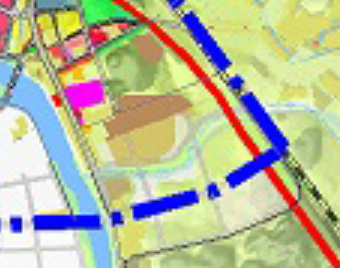 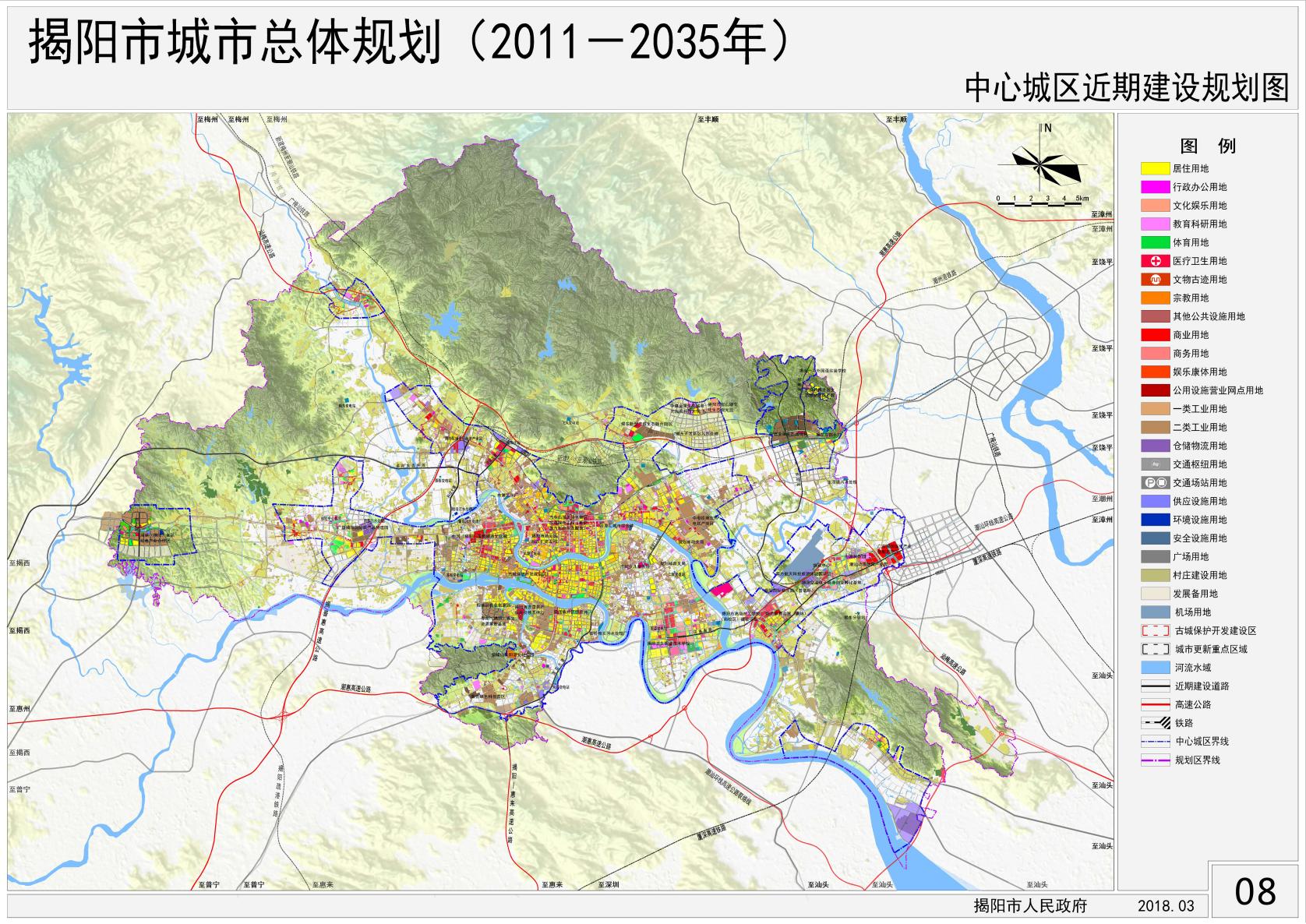 揭阳市中心城区近期建设规划图“三线一单”符合性分析与《广东省人民政府关于印发广东省“三线一单”生态环境分区管控方案的通知》（粤府[2020]71号）相符性1、生态保护红线 相符性分析：本项目位于揭阳市揭东区玉湖镇新区东侧，其用地性质为“工业用地”，不占用饮用水源保护区、基本农田、风景名胜区、森林公园等生态环保区域。根据“广东省“三线一单”数据管理及应用平台”，本项目所在地属于“重点管控单元”，不属于“优先保护单元”。因此项目建设符合生态红线要求。2）环境质量底线 本项目选址区域为环境空气功能区二类区，执行二级标准，根据《揭阳市生态环境质量报告书（二〇二一年度公众版）》以及补充监测的结果可知，所在区域环境空气质量为达标区；项目纳污水体赤坎溪现状符合《地表水环境质量标准》(GB3838-2002)中规定的Ⅲ类标准、榕江北河能满足《地表水环境质量标准》(GB3838-2002)Ⅱ类标准要求；项目所在区域为2类声环境功能区，根据噪声监测结果可知项目厂界噪声能满足《工业企业厂界环境噪声排放标准》（GB12348-2008）2类标准要求，周边敏感点噪声能满足《声环境质量标准》（GB3096-2008）中的2类标准。根据《广东省“三线一单”生态环境分区管控方案》（粤府[2020]71号），本项目位于“沿海经济带—东西两翼地区”，该区域的污染物排放管控、环境风险防控要求为：——污染物排放管控要求。在可核查、可监管的基础上，新建项目原则上实施氮氧化物和挥发性有机物等量替代或减量替代。严格执行练江、小东江等重点流域水污染物排放标准。进一步提升工业园区污染治理水平，推动化学制浆、电镀、印染、鞣革等项目清洁生产达到国际先进水平。完善城市污水管网，加快补齐镇级废水处理站短板，推进农村生活废水处理站建设。加强湛江港、水东湾、汕头港等重点海湾陆源污染控制。严格控制近海养殖密度。——环境风险防控要求。加强高州水库、鹤地水库、韩江、鉴江和漠阳江等饮用水水源地的环境风险防控，建立完善突发环境事件应急管理体系。加强湛江东海岛、茂名石化、揭阳大南海等石化园区环境风险防控，开展有毒有害气体监测，落实环境风险应急预案。科学论证茂名石化、湛江东兴石化等企业的环境防护距离，全力推进环境防护距离内的居民搬迁工作。加快受污染耕地的安全利用与严格管控，加强农产品检测，严格控制重金属超标风险。相符性分析：本项目内不涉及化学制浆工艺。现有项目已申请大气污染物和水污染物排放总量控制指标，本次改建后不新增污染物排放量，现有已申请总量控制指标可满足改建项目污染物排放需要。项目内配套建有废水处理站，处理工艺为“格栅+调节沉淀+水解酸化+接触氧化+电催化+砂滤+消毒”，项目内污废水经自建废水处理站处理后，约62.5m3/d达标排放，其余全部回用作生产用水，外排废水能满足《制浆造纸工业水污染物排放标准》（GB3544-2008）中表2规定的“造纸企业”水污染物排放限值及广东省地方标准《水污染物排放限值》（DB44/26-2001）中第二时段一级标准中较严值要求。项目所在区域内未铺设集中供热管网，本次改建后项目内燃煤锅炉不新增燃煤量，项目内仍设有35t/h、40t/h燃煤锅炉各一台。目前项目内锅炉已完成超低排放改造工作，各项污染物排放均能满足广东省地方标准《锅炉大气污染物排放标准》（DB44/765-2019）中表3大气污染物特别排放限值。现有项目已编制突发环境事件应急预案，本次改建项目运行后建设单位也将落实好各项风险防范措施。综上所述，本项目建设符合环境质量底线要求。 3）资源利用上线 根据《广东省“三线一单”生态环境分区管控方案》（粤府[2020]71号），本项目位于“沿海经济带—东西两翼地区”，该区域的能源资源利用要求为：——能源资源利用要求。优化能源结构，鼓励使用天然气及可再生能源。县级及以上城市建成区，禁止新建每小时35蒸吨以下燃煤锅炉。健全用水总量控制指标体系，并实行严格管控，提高水资源利用效率，压减地下水超采区的采水量，维持采补平衡。强化用地指标精细化管理，充分挖掘建设用地潜力，大幅提升粤东沿海等地区的土地节约集约利用效率。保障自然岸线保有率，提高海岸线利用的生态门槛和产业准入门槛，优化岸线利用方式，提高岸线和海域的投资强度、利用效率。相符性分析：本项目用水依托市政供水；生活用电由市政电网供电；生产供电主要由项目自配发电机发电（1台6MW抽气冷凝式汽轮发电机组），备用电源来源于市政电网。项目所在区域内未铺设集中供热管网，本次改建后项目内燃煤锅炉不新增燃煤量，项目内仍设有35t/h、40t/h燃煤锅炉各一台，目前项目内锅炉已完成超低排放改造工作，各项污染物排放均能满足广东省地方标准《锅炉大气污染物排放标准》（DB44/765-2019）中表3大气污染物特别排放限值。本项目用地性质为“工业用地”，用地不涉及基本农田，土地资源消耗符合要求。项目资源消耗量较少，符合《关于以改善环境质量为核心加强环境影响评价管理的通知》（环环评[2016]150号）中对资源利用上线的要求。 4）环境准入负面清单 根据国家发展改革委、商务部2022年3月12日对外发布的《市场准入负面清单（2022年版）》，本项目不属于负面清单中的禁止准入事项，为允许类项目；项目改建后主要生产卫生纸，不属于《环境保护综合名录（2021年版）》中提及的高污染、高环境风险的产品。根据《广东省“三线一单”生态环境分区管控方案》（粤府[2020]71号）， “沿海经济带—东西两翼地区”的区域布局管控要求为：“加强以云雾山、天露山、莲花山、凤凰山等连绵山体为核心的天然生态屏障保护，强化红树林等滨海湿地保护，严禁侵占自然湿地，实施退耕还湿、退养还滩、退塘还林。推动建设国内领先、世界一流的绿色石化产业集群，大力发展先进核能、海上风电等产业，建设沿海新能源产业带。逐步扩大高污染燃料禁燃区范围，引导钢铁、石化、燃煤燃油火电等项目在大气受体敏感区、布局敏感区、弱扩散区以外区域布局，推动涉及化学制浆、电镀、印染、鞣革等项目的园区在具备排海条件的区域布局。积极推动中高时延大数据中心项目布局落地。”相符性分析：本项目内不涉及化学制浆工艺，不在高污染燃料禁燃区范围内，项目内设有燃煤锅炉发电供生产过程使用，但项目不在大气受体敏感区、布局敏感区、弱扩散区等区域内。本次改建不增加污染物排放量，根据现有项目自动监测及委托监测数据，现有项目各项污染物均能做到达标排放，符合区域布局管控要求。因此，项目符合环境准入负面清单的要求。综上所述，本项目符合《广东省“三线一单”生态环境分区管控方案》（粤府[2020]71号）的要求。与《揭阳市人民政府办公室关于印发揭阳市“三线一单”生态环境分区管控方案的通知》（揭府办〔2021〕25号）相符性分析根据《揭阳市人民政府办公室关于印发揭阳市“三线一单”生态环境分区管控方案的通知》（揭府办〔2021〕25号），项目所在环境管控单元为揭东区中部重点管控单元（ZH44520320009），属重点管控单元；项目所在大气环境管控分区为揭东区一般管控单元（YS4452033310002），为一般管控区；水环境管控分区为北河新亨镇-玉湖镇控制单元（YS4452032230002），属重点管控区。项目改建后不占用“优先保护单元”。项目与《揭阳市人民政府办公室关于印发揭阳市“三线一单”生态环境分区管控方案的通知》（揭府办〔2021〕25号）的相符分析详见下表。本项目与揭府办[2021]25号的相符性分析从上表可见，本项目的建设与《揭阳市人民政府办公室关于印发揭阳市“三线一单”生态环境分区管控方案的通知》（揭府办〔2021〕25号）相符。与饮用水源保护区相关文件相符性分析与《中华人民共和国水污染防治法》、《广东省水污染防治条例》（2021年1月1日施行）的相符性分析《中华人民共和国水污染防治法》中提到：第二十条 国家对重点水污染物排放实施总量控制制度。重点水污染物排放总量控制指标，由国务院环境保护主管部门在征求国务院有关部门和各省、自治区、直辖市人民政府意见后，会同国务院经济综合宏观调控部门报国务院批准并下达实施。第二十一条 直接或者间接向水体排放工业废水和医疗污水以及其他按照规定应当取得排污许可证方可排放的废水、污水的企业事业单位和其他生产经营者，应当取得排污许可证。排污许可证应当明确排放水污染物的种类、浓度、总量和排放去向等要求。排污许可的具体办法由国务院规定。禁止企业事业单位和其他生产经营者无排污许可证或者违反排污许可证的规定向水体排放前款规定的废水、污水。第二十二条 向水体排放污染物的企业事业单位和其他生产经营者，应当按照法律、行政法规和国务院环境保护主管部门的规定设置排污口；在江河、湖泊设置排污口的，还应当遵守国务院水行政主管部门的规定。第二十三条 实行排污许可管理的企业事业单位和其他生产经营者应当按照国家有关规定和监测规范，对所排放的水污染物自行监测，并保存原始监测记录。重点排污单位还应当安装水污染物排放自动监测设备，与环境保护主管部门的监控设备联网，并保证监测设备正常运行。具体办法由国务院环境保护主管部门规定。第三十三条 禁止向水体排放油类、酸液、碱液或者剧毒废液。禁止在水体清洗装贮过油类或者有毒污染物的车辆和容器。第三十四条 禁止向水体排放、倾倒放射性固体废物或者含有高放射性和中放射性物质的废水。第三十七条 禁止向水体排放、倾倒工业废渣、城镇垃圾和其他废弃物。禁止将含有汞、镉、砷、铬、铅、氰化物、黄磷等的可溶性剧毒废渣向水体排放、倾倒或者直接埋入地下。存放可溶性剧毒废渣的场所，应当采取防水、防渗漏、防流失的措施。第四十七条 国家禁止新建不符合国家产业政策的小型造纸、制革、印染、染料、炼焦、炼硫、炼砷、炼汞、炼油、电镀、农药、石棉、水泥、玻璃、钢铁、火电以及其他严重污染水环境的生产项目。第六十四条 在饮用水水源保护区内，禁止设置排污口。第六十五条 禁止在饮用水水源一级保护区内新建、改建、扩建与供水设施和保护水源无关的建设项目；已建成的与供水设施和保护水源无关的建设项目，由县级以上人民政府责令拆除或者关闭。、第六十六条 禁止在饮用水水源二级保护区内新建、改建、扩建排放污染物的建设项目；已建成的排放污染物的建设项目，由县级以上人民政府责令拆除或者关闭。第六十七条 禁止在饮用水水源准保护区内新建、扩建对水体污染严重的建设项目；改建建设项目，不得增加排污量。第七十七条 可能发生水污染事故的企业事业单位，应当制定有关水污染事故的应急方案，做好应急准备，并定期进行演练。第七十八条 企业事业单位发生事故或者其他突发性事件，造成或者可能造成水污染事故的，应当立即启动本单位的应急方案，采取隔离等应急措施，防止水污染物进入水体，并向事故发生地的县级以上地方人民政府或者环境保护主管部门报告。环境保护主管部门接到报告后，应当及时向本级人民政府报告，并抄送有关部门。《广东省水污染防治条例》中提出：第十八条 本省实行重点水污染物排放总量控制制度。地级以上市人民政府应当根据国家和省下达的重点水污染物排放总量控制指标，结合本行政区域水环境改善要求及水污染防治工作的需要，控制和削减本行政区域的重点水污染物排放总量。第二十条 本省根据国家有关规定，对直接或者间接向水体排放废水、污水的企业事业单位和其他生产经营者实行排污许可管理。实行排污许可管理的企业事业单位和其他生产经营者，应当按照规定向生态环境主管部门申领排污许可证，并按照排污许可证载明的排放水污染物种类、浓度、总量和排污口位置、排放去向等要求排放水污染物。排放水污染物不得超过国家或者地方规定的水污染物排放标准和重点水污染物排放总量控制指标。禁止企业事业单位和其他生产经营者未依法取得排污许可证或者违反排污许可证的规定排放水污染物。第二十一条 向水体排放污染物的企业事业单位和其他生产经营者，应当按照国家和省的规定设置和管理排污口，并按照规定在排污口安装标志牌。地表水Ⅰ、Ⅱ类水域，以及Ⅲ类水域中的保护区、游泳区，禁止新建排污口，已建成的排污口应当实行污染物总量控制且不得增加污染物排放量；饮用水水源保护区内已建的排污口应当依法拆除。第二十二条 排污单位应当按照经批准或者备案的环境影响评价文件要求建设水污染防治设施。水污染防治设施应当与主体工程同时设计、同时施工、同时投入使用。排污单位应当保障水污染防治设施正常运行，不得擅自闲置或者拆除。第二十三条 实行排污许可管理的企业事业单位和其他生产经营者应当按照国家有关规定和监测规范，对所排放的水污染物自行监测，并保存原始监测记录，不得擅自调整监测点位，对监测数据的真实性和准确性负责；不具备监测能力的，应当委托有资质的环境监测机构进行监测。第二十八条 排放工业废水的企业应当采取有效措施，收集和处理产生的全部生产废水，防止污染水环境。未依法领取污水排入排水管网许可证的，不得直接向生活污水管网与处理系统排放工业废水。含有毒有害水污染物的工业废水应当分类收集和处理，不得稀释排放。第二十九条 企业应当采用原材料利用效率高、污染物排放量少的清洁工艺，并加强管理，按照规定实施清洁生产审核，从源头上减少水污染物的产生。第四十三条 在饮用水水源保护区内禁止下列行为：（一）设置排污口；（二）设置油类及其他有毒有害物品的储存罐、仓库、堆栈和废弃物回收场、加工场；（三）排放、倾倒、堆放、处置剧毒物品、放射性物质以及油类、酸碱类物质、工业废渣、生活垃圾、医疗废物及其他废弃物；（四）从事船舶制造、修理、拆解作业；（五）利用码头等设施或者船舶装卸油类、垃圾、粪便、煤、有毒有害物品；（六）利用船舶运输剧毒物品、危险废物以及国家规定禁止运输的其他危险化学品；（七）运输剧毒物品的车辆通行；（八）其他污染饮用水水源的行为。第四十四条禁止在饮用水水源一级保护区内新建、改建、扩建与供水设施和保护水源无关的建设项目；已建成的与供水设施和保护水源无关的建设项目由县级以上人民政府责令拆除或者关闭。禁止在饮用水水源二级保护区内新建、改建、扩建排放污染物的建设项目；已建成的排放污染物的建设项目由县级以上人民政府责令拆除或者关闭；不排放污染物的建设项目，除与供水设施和保护水源有关的外，应当尽量避让饮用水水源二级保护区；经组织论证确实无法避让的，应当依法严格审批。经依法批准的建设项目，应当严格落实工程设计方案，并根据项目类型和环境风险防控需要，提高施工和运营期间的环境风险防控、突发环境事件应急处置等各项措施的等级。有关主管部门应当加强对建设项目施工、运营期间环境风险预警和防控工作的监督和指导。第五十条新建、改建、扩建的项目应当符合国家产业政策规定。相符性分析：①本项目为改建项目，现有项目已申请水污染物排放总量控制指标，本次改建后不新增污染物排放量，现有已申请总量控制指标可满足改建项目污染物排放需要；②现有项目已取得排污许可证，证书编号：9144520319814552X0001P，排污许可证中已明确排放水污染物的种类、浓度、总量和排放去向等要求；③现有项目已按照法律、行政法规和国务院环境保护主管部门的规定设置排污口，建设单位已根据有关规定要求安装水污染物排放自动监测设备，并完成与环境保护主管部门的监控设备联网；④本项目不向纳污水体排放油类、酸液、碱液或者剧毒废液，不排放、倾倒放射性固体废物或者含有高放射性和中放射性物质的废水，不向水体排放、倾倒工业废渣、城镇垃圾和其他废弃物；⑤本项目为改建项目，项目建设符合《产业结构调整指导目录（2019 年本）》、《市场准入负面清单（2022年本）》、《造纸产业发展政策》、《广东省工业信息化厅关于印发广东省2019年推动落后产能退出工作方案的通知》等产业政策要求；⑥对照《关于揭阳市生活用水地表水源保护区划分方案的批复》（粤府函[1999]189号）、《关于批准揭阳市各建制镇集中式生活饮用水源保护区划定方案的函》（粤环函[2003]1号）、《广东省人民政府关于印发部分市乡镇集中式饮用水源保护区划分方案的通知》（粤府函[2015]17号）、《广东省人民政府关于调整揭阳市部分饮用水水源保护区的批复》（粤府函[2018]431号），项目不在饮用水源保护区范围内。项目产生的废水经自建污水处理站处理后先排入项目南面赤坎溪，约162m后汇入榕江北河，汇入河段为揭阳市区榕江饮用水水源二级保护区，下游约4820m处为揭阳市区榕江饮用水水源一级保护区；⑦项目内已设置完善的风险防范措施，且已委托有能力的单位编制突发环境事件应急预案并已在生态环境部门处进行备案，项目运行过程中已落实好报告内提出的各项风险防范措施，防范水环境风险。综上所述，本项目的建设符合《中华人民共和国水污染防治法》、《广东省水污染防治条例》的相关要求。与《揭阳市重点流域水环境保护条例》（2019年3月1日起施行）相符性分析本项目位于揭阳市揭东区玉湖镇新区东侧，纳污水体位于榕江流域内，属于条例中提到的重点流域，项目与其相符性分析如下。与《揭阳市重点流域水环境保护条例》相符性分析一览表综上所述，本项目与《揭阳市重点流域水环境保护条例》相符。与其他文件相符性分析与《广东省人民政府办公厅关于印发广东省2021年大气、水、土壤污染防治工作方案的通知》（粤办函[2021]58号）相符性分析根据《广东省2021年大气污染防治工作方案》：2.深入调整产业布局。按照广东省“一核一带一区”区域发展格局，落实“三线一单”生态环境分区管控和主体功能区定位等要求，持续优化产业布局。沿海经济带—东西两翼地区要引导钢铁、石化、燃煤燃油火电等项目在大气受体敏感区、布局敏感区、弱扩散区外布局；15.依法依规加大工业锅炉整治力度。着力促进用热企业向园区集聚，在集中供热管网覆盖范围内，禁止新建、扩建燃用煤炭、重油、渣油、生物质等分散供热锅炉。粤东西北地区县级及以上城市建成区和天然气管网覆盖范围内，禁止新建每小时35蒸吨以下燃煤锅炉。根据《广东省2021年水污染防治工作方案》：二、重点工作——（三）深入推进工业污染治理——“严格落实排污许可证后执法监督，确保依法持证排污、按证排污，加大涉排污许可证环境违法行为查处力度，适时开展专项执法行动。……推动工业废水资源化利用，加快中水回用及再生水循环利用设施建设，选取重点用水企业开展用水审计、水效对标和节水改造，推进企业内部工业用水循环利用，推进园区内企业间用水系统集成优化，实现串联用水、分质用水、一水多用和梯级利用。”根据《广东省 2021 年土壤污染防治工作方案》：三、加强土壤污染源头控制——（二）加强工业污染风险防控——“严格执行重金属污染物排放标准，持续落实相关总量控制指标。补充涉镉等重金属重点行业企业重点排查区域，更新污染源整治清单，督促责任主体制定并落实整治方案。加强工业废物处理处置，各地级以上市组织开展工业固体废物堆存场所的现场检查，重点检查防扬散、防流失、防渗漏等设施建设运行情况。”相符性分析：本项目的选址布局符合《广东省人民政府关于印发广东省“三线一单”生态环境分区管控方案的通知》(粤府[2020]71号)、《揭阳市人民政府办公室关于印发揭阳市“三线一单”生态环境分区管控方案的通知》（揭府办〔2021〕25号）的相关要求。项目所在区域内未铺设集中供热管网，本次改建后项目内燃煤锅炉不新增燃煤量，项目内仍设有35t/h、40t/h燃煤锅炉各一台，目前项目内锅炉已完成超低排放改造工作，二氧化硫、氮氧化物和颗粒物的排放均能满足广东省地方标准《锅炉大气污染物排放标准》（DB44/765-2019）中表3大气污染物特别排放限值。项目内配套建有废水处理站，处理工艺为“格栅+调节沉淀+水解酸化+接触氧化+电催化+砂滤+消毒”，项目内污废水经自建废水处理站处理后，约62.5m3/d达标排放，其余全部回用作生产用水，尽量增加回用水量，减少耗水量。项目不排放含重金属污染物的“三废”物质；项目厂区内一般工业固废暂存仓为室内仓，地面将采取粘土铺底，再在上层铺10～15cm的防渗混凝土，表面铺以水泥进行硬化，可使防渗层渗透系数≤10-7cm/s，符合《一般工业固体废物贮存和填埋污染控制标准》（GB 18599-2020）的要求：“一般工业固体废物在厂内采用库房、包装工具（罐、桶、包装袋等）贮存的，贮存过程应满足相应防渗漏、防雨淋、防扬尘等环境保护要求”。综上，本项目符合《广东省人民政府办公厅关于印发广东省2021年大气、水、土壤污染防治工作方案的通知》(粤办函[2021]58号）的相关要求。与《广东省大气污染防治条例》相符性分析对照《广东省大气污染防治条例》，本项目与其相符性分析如下。与《广东省大气污染防治条例》相符性分析综上所述，本项目符合《广东省大气污染防治条例》的相关要求。与《广东省生态环境厅关于2021年工业炉窑、锅炉综合整治重点工作的通知》（粤环函〔2021〕461号）、《转发广东省生态环境厅关于2021年工业炉窑、锅炉综合整治重点工作的通知》（揭市环函〔2021〕322号）相符性分析《广东省生态环境厅关于2021年工业炉窑、锅炉综合整治重点工作的通知》（粤环函[2021]461号）中提到，全省新建燃气锅炉要采取低氮燃烧技术，氮氧化物达到50毫克/立方米。各地要按照《锅炉大气污染物排放标准（DB44/765-2019）要求科学制定燃气锅炉执行特别排放限值公告，提请市政府于2022年底前发布实施。具体执行时间，执行范围以各地公告为准。项目内无工业炉窑，仅设有2台燃煤锅炉，目前燃煤锅炉已完成超低排放改造工作，锅炉废气经“低氮燃烧器+SNCR脱硝+静电除尘+石灰石膏湿法脱硫”处理工艺处理后经55米高烟囱排放。2台锅炉共用同一套废气处理设施及烟囱。其中各项污染物排放均能满足广东省地方标准《锅炉大气污染物排放标准》（DB44/765-2019）中表3大气污染物特别排放限值。综上所述，本项目符合《广东省生态环境厅关于2021年工业炉窑、锅炉综合整治重点工作的通知》（粤环函〔2021〕461号）、《转发广东省生态环境厅关于2021年工业炉窑、锅炉综合整治重点工作的通知》（揭市环函〔2021〕322号）要求。与广东省人民政府关于印发《广东省打赢蓝天保卫战实施方案（2018-2020年）》的通知（粤府[2018]128号）相符性分析与《广东省打赢蓝天保卫战实施方案（2018-2020年）》相符性分析综上所述，项目的建设符合《广东省打赢蓝天保卫战实施方案（2018-2020年）》（粤府[2018]128号）的相关要求。与《揭阳市高污染燃料禁燃区划定方案》、《揭阳市人民政府关于进一步加强高污染燃料禁燃区管理的通告》相符性分析根据《揭阳市高污染燃料禁燃区划定方案》、《关于印发<揭阳市关于扩大高污染燃料禁燃区范围实施方案>的通知》，揭东区禁燃区范围为：1、以揭阳楼为起点，沿榕城区与揭东区交界至金叶路与北环路交叉点，沿金叶路往北至金凤路，往东至金新北路，往南包括牛岭山南侧至揭东火车站，沿铁路线往东至与东环路交叉点，沿车田河往南至陇埔桥，往东经云七村、陇上村至云路客运站，由云路客运站往西经田东村至车田河，沿车田河往南至枫江，沿枫江北岸至枫口大桥，沿枫江北岸至榕江北河，沿榕江北河北岸往西北方向至揭阳楼所包围的区域。2、沿榕城区东阳街道与揭东区锡场镇交界至榕江北河，锡中村、锡西村、锡东村，由揭东区锡场镇卫生院往东北至广梅汕铁路线，沿铁路线往东南至榕城区东阳街道与揭东区锡场镇交界所包围的区域。3、玉滘镇政府、中德金属生态城至桥头村所包围的区域。揭阳市高污染燃料禁燃区范围详见下图4.5-3，本项目位于揭阳市揭东区玉湖镇新区东侧，不在下图范围内，所在区域不属于高污染燃料禁燃区。因此，本项目符合《揭阳市高污染燃料禁燃区划定方案》、《揭阳市人民政府关于进一步加强高污染燃料禁燃区管理的通告》要求。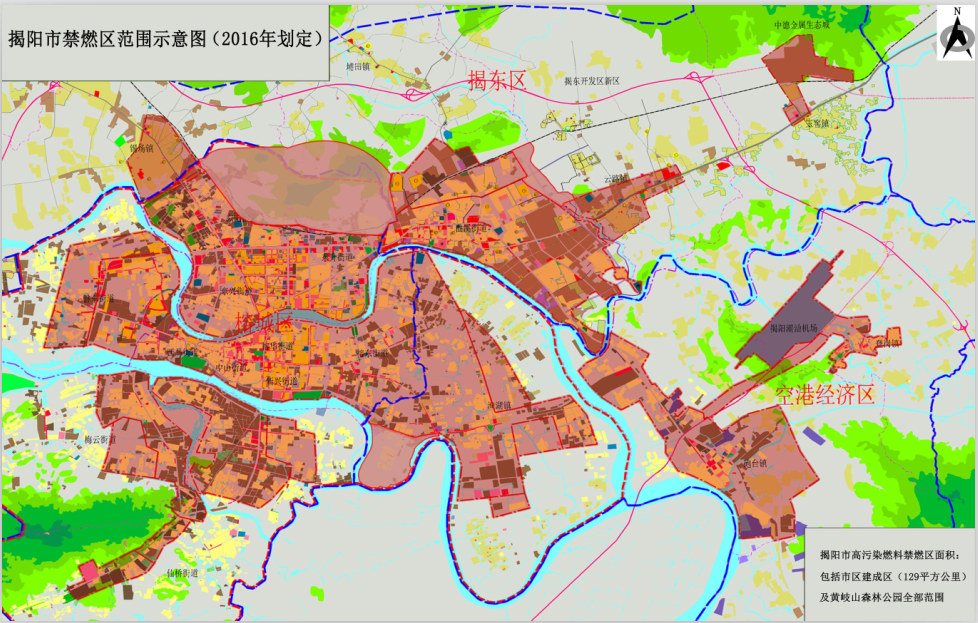 揭阳市高污染燃料禁燃区范围示意图环境现状调查与评价自然环境现状调查与评价地理位置揭阳市位于广东省东部，地跨东经115°36ˊ至116°37ˊ39"，北纬22°53ˊ至23°46ˊ27"。北靠梅州，南濒南海，东邻汕头、潮州，西接汕尾；陆地面积5240平方千米；大陆海岸线长136.9千米，沿海岛屿30多个。本项目位于揭阳市揭东区玉湖镇新区东侧，揭东区属揭阳市辖区，位于广东省东部，地处揭阳市区东北地带，东接汕头市区和潮州市，西连揭阳市区，北与梅州市接壤，区域总面积700平方千米。地形地貌揭阳市地势自西向东倾斜，低山高丘与谷地平原交错相间，分布不均，西北部和西南部多为丘陵、山地，中部、南部和东南部都是广阔肥沃的榕江冲积平原和滨海沉积平原。全市主要山系有大北山山系、大南山山系、莲花山山系、小北山山系；全市约有大小山峰2000多座，最高峰是揭西的李望嶂，海拔1222米。 揭阳市地处莲花山脉的东南侧，莲花山支脉大北山和大南山自北东往南西斜贯全市，西县、揭东县北部为北东向大北山支脉，普宁市南部和惠来县北部为北东向大南山支脉，大南山、大北山之间为榕江流域冲积平原和谷地，大南山南侧为海滨平原和龙江流域小型冲积平原、谷地，惠来县沿海为低平海滨平原，地形自北往南呈现“M”字形特征，山地丘陵和谷地平原相继出现。揭东地质情况复杂，有山地、丘陵、盆地和平原4大类地貌。由北至南依次分布著山地、丘陵、盆地、平原等基本地貌类型，地势自西向东倾斜。低山高丘与谷地平原交错相间，分布不均，西北部和西南部多为丘陵、山地，西南部有峨嵋嶂山地和南阳山丘陵。中部、南部和东南部都是广阔肥沃的榕江冲积平原和滨海沉积平原均属沃土地带，适宜种植水稻及多种经济作物。气候与气象揭阳市境属亚热带季风气候，日照充足雨量充沛，终年无雪少霜，年平均气温21.4℃，年太阳辐射总量为每平方厘米115～156千卡，年平均降水量在1720～2100毫米之间（1703.0毫米，2015年），是中国光、热、水资源最为丰富的地区之一。夏秋间常受强热带风暴袭击，有时因季风活动反常或寒潮侵袭，会出现冬春干旱或早春低温阴雨天气。水文揭阳市境内河网密布，有榕江、龙江、练江三大水系。其中榕江南北河环绕全境，境内溪港交织。榕江是潮汕的母亲河，由南、北河汇合而成。榕江水系支流众多，水力资源丰富，流域面积4408km2，占整个潮汕土地面积的三分之一多。江面宽200~800m，水深波平，是广东省少有深水河，3000～5000吨级海轮可经汕头出海到达世界各港口城市，被誉为粤东“黄金水道”。榕江发源于陆河县凤凰山，自西南流向东北，经揭西、普宁、揭东、揭阳市区、潮阳及汕头诸市县，至牛田洋注入南海。境内沿途汇入上砂水、横江水、龙潭水、石肚水、五经富水、洪阳河、北河等一级支流。榕江全长175km，流域面积为4408km2，由南河和北河两条主要支流组成，榕江南河与北河在揭阳市双溪嘴汇合，向东南流经牛田洋，最后汇入南海，径流量合计为116.9m3/s，年平均最大径流量154m3/s（1961年）；最小径流量为44.2m3/s（1956年），榕江历史最高水位为2.39m（1969年7月）。榕江江面宽200~800m，水深波平，是广东省少有深水河，3000~5000吨级海轮可经汕头出海到达世界各港口城市，被誉为粤东“黄金水道”。榕江为感潮河流，潮流潮汐性质属半日潮，一天两次涨退潮，榕江受潮汐影响较大，涨潮时榕江北河回水线（感潮区）至琅山上边的北良。南河涨潮时回水线至三洲，枫江涨潮的回水线至潮州市浮岗。榕江南河为主流，发源于陆丰县东部的凤凰山，长达175km，多年平均径流量为87.3m3/s，其坡度为0.493%，两岸堤防防洪标准50年一遇。榕江多年平均水位3.32m（珠江基面，下同），历史最高洪水位9.92m（1970年9月14日），最低水位2.29m（1955年3月22日）；历史上最大洪峰流量4830m3/s（1970年9月14日），最枯流量为零（1954年3月31日断流）。榕江北河是榕江北侧一级支流，位于榕江中游左岸，为榕江最大的支流，发源于丰顺县桐子洋，始东北行，过柚树下转东南行，经汤坑镇，自龟头村入揭阳市境内，经玉湖圩，至北河桥闸有新西河水由东北汇入，抵榕城西门有钓鳌桥溪通榕江，东行绕东畔村转北行，过缶灶复东南行，经揭东区曲溪，至枫口村有枫江由东北汇入，于双溪嘴注入榕江。北河流域面积1629km2，境内集水面积647km2，河流长92km，平均比降1.14‰。流域上游已建新西河、翁内2宗中型水库，及小㈠型水库8 宗、小㈡型水库35宗，总库容1.19亿m3，控制流域面积161.18km2。榕江北河为通航河流，与线位交叉处为规划Ⅲ级航道，通行1000t海轮。上游丰顺境内为狭谷地带，河床较陡，流势汹急，而中游河槽弯曲狭长，北河桥闸以下属潮感区，地势平坦。榕江北河从揭丰交界处至双溪咀段，长度50.265km，上半段曲折婉延，弯曲转折，河宽相对较窄，水面宽度在100～350m之间，越往下游宽度越大，下段相对较为顺直，河宽拓宽至500m左右，呈喇叭状。由于两岸堤围约束，自80年代以来，河道平面形态未见太大变化。降雨是揭阳市地表径流的来源，属雨水补给型，因此，地表径流量的变化与降雨量基本一致。全市多年平均径流深1248.6mm，高值中心达1800mm（普宁、揭西莲花山脉东南迎风坡），平原地区800～900mm，低值区是惠来县海岸地区600mm。径流变差系数0.25～0.38。全市多年平均本地河川径流总量65.75亿m3，丰水年（P＝10%）为89.50亿m3，平水年（P＝50%）64.387亿m3，偏枯年（P＝75%）54.05亿m3；枯水年（P＝90%）45.76亿m3，特枯年（P＝95%）41.24亿m3，最小年为42.08亿m3（1956年）。另外，揭阳市多年平均入境水量为21.19亿m3，变差系数为0.26，年最大值与年最小值之比为2.9，丰水年（P＝10%）为32.30亿m3，平水年（P＝50%）21.39亿m3，偏枯年（P＝75%）16.71亿m3，枯水年（P＝90%）13.37亿m3，特枯年（P＝95%）11.36亿m3，最小年为10.87m3（1956年）；出境水量多年平均值为61.47亿m3，变差系数为0.29，年最大值与年最小值之比为3.5。榕江北河赤坎水文站设立于1967年6月，位于榕江北河中游的北河桥闸上游约5km处，集雨面积64km2，占榕江北河总集雨面积1629km2的3.93%。根据根据《关于印发广东省揭阳市榕江南河、榕江北河、龙江水域岸线保护与利用规划》（揭市水〔2021〕110号）中榕江北河赤坎水文站的实测径流资料进行统计分析，水文站实测的年径流均值及相应的变差系数均与广东省水文局2003年版的《广东省暴雨参数等值线图》基本一致。设计年径流有较长实测径流资料系列的采用实测径流料计算，其余则仍采用等值线图查得的年径流均值及相应的变差系数。 榕江北河设计年径流均值及设计值赤坎溪为榕江北河支流，上起于揭东区新西河水库溢洪道末端，经蟹地、大东里、赤坎，于玉湖镇政府下游600m处注入榕江北河，全长3.4km，平均坡降4.5‰，区间集雨面积3.64km2，新西河水库峻工于1958年1月，集雨面积91km2，设计库容0.49亿m3。根据《揭东区玉湖镇总体规划》（2017-2035年）、《揭东区城乡生活废水处理站专项规划》（2015-2030）以及《揭东区玉湖镇区污水处理厂入河排污口设置论证报告》（2021年）等资料提供，赤坎溪90%保证率枯水期流量为0.08m3/s。生物资源揭阳市境内有两栖动物2目14种、爬行动物3目27种、鸟类13目101种、哺乳动物6目30种及淡水鱼类14种。据不完全调查，全市境内有蕨类植物门19科51种，裸子植物亚门3科5种，被子植物亚门144科840种。野生动物被列入国家Ⅰ级重点保护陆生野生动物有蟒蛇、蝾螈等：国家Ⅱ级保护陆生野生动物和省重点保护陆生野生动物有穿山甲、水獭、大灵猫、小灵猫、豺、云豹、虎纹蛙、白鹇等；国家“三有”（国家保护的有益的、有重要经济、有科学研究价值的陆生野生动物）保护动物有野猪、蛇、龟等；有较高观赏、科研价值的有蝾螈、大灵猫、小灵猫、候鸟、海鸟。森林植被主要是南亚热带常绿混交林，海拔800米以上的植被多为耐干旱的黄毛草、鹧鸪草、岗松及小灌木，中下部以次生阔叶林和人工林，以及芒萁、桃金娘等为主，主要栽培树种有马尾松、大头茶、黎蒴、木荷、杉、红椎、湿地松、桉、竹、茶、荔枝、橄榄等，沿海人工林主要是木麻黄、台湾相思、湿地松等。属于国家Ⅰ级保护的有桫椤，属于国家Ⅱ级保护的有罗汉松、福建柏、华南五针松（广东松）、白桂木；列入《濒危野生动植物种国际贸易公约》的植物4种，其中兰科植物3种、紫草科乔木1种。环境质量现状调查与评价地表水环境现状调查与评价项目产生的废水经自建污水处理站处理后先排入项目南面赤坎溪，约162m后汇入榕江北河。根据《广东省地表水环境功能区划》（粤环函[2011]14号），榕江北河（汤南至吊桥河下2公里段）执行《地表水环境质量标准》(GB3838-2002)中的Ⅱ类标准。区划中未规定赤坎溪的水质目标。根据《广东省地表水环境功能区划》中“水库的水环境质量一般要求达到地面水环境质量标准Ⅱ类，特殊情况不低于Ⅲ类。”和“各水体未列出的上游及支流的水体环境质量控制目标以保证主流的环境质量控制目标为最低要求，原则上与汇入干流的功能目标要求不能相差超过一个级别”。赤坎溪不属于饮用水源保护区，因此其水环境质量执行《地表水环境质量标准》(GB3838-2002)中的Ⅲ类标准。监测项目及布点为了解项目纳污水体水环境质量，本次评价委托深圳市政研检测技术有限公司于2022年8月11日至13日连续3天对赤坎溪和榕江北河进行采样检测，由于榕江北河潮区界在赤坎附近，与赤坎溪汇入处距离较近，因此本次现状监测按感潮河段考虑，每天涨潮、退潮时段各进行一次采样。具体监测断面情况见下表。 地表水环境现状监测断面情况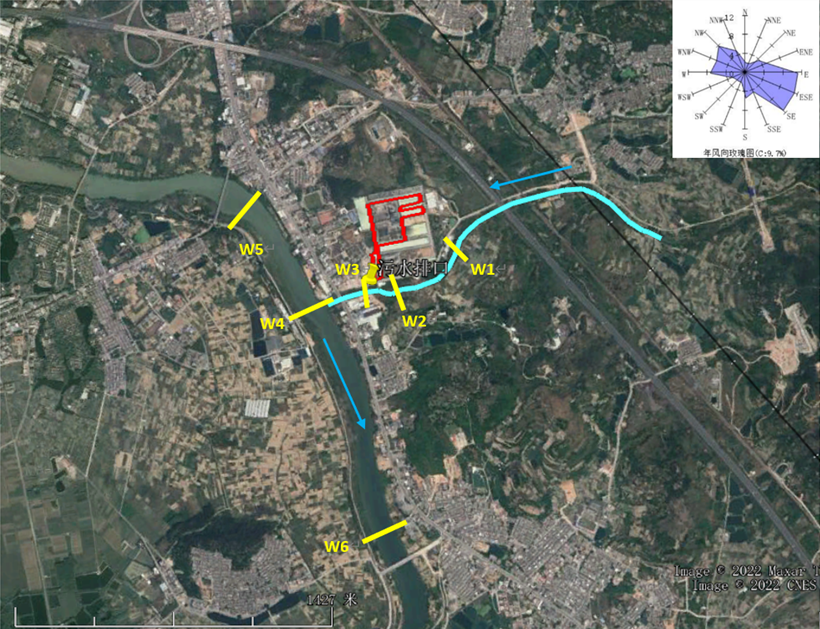 地表水环境监测点位示意图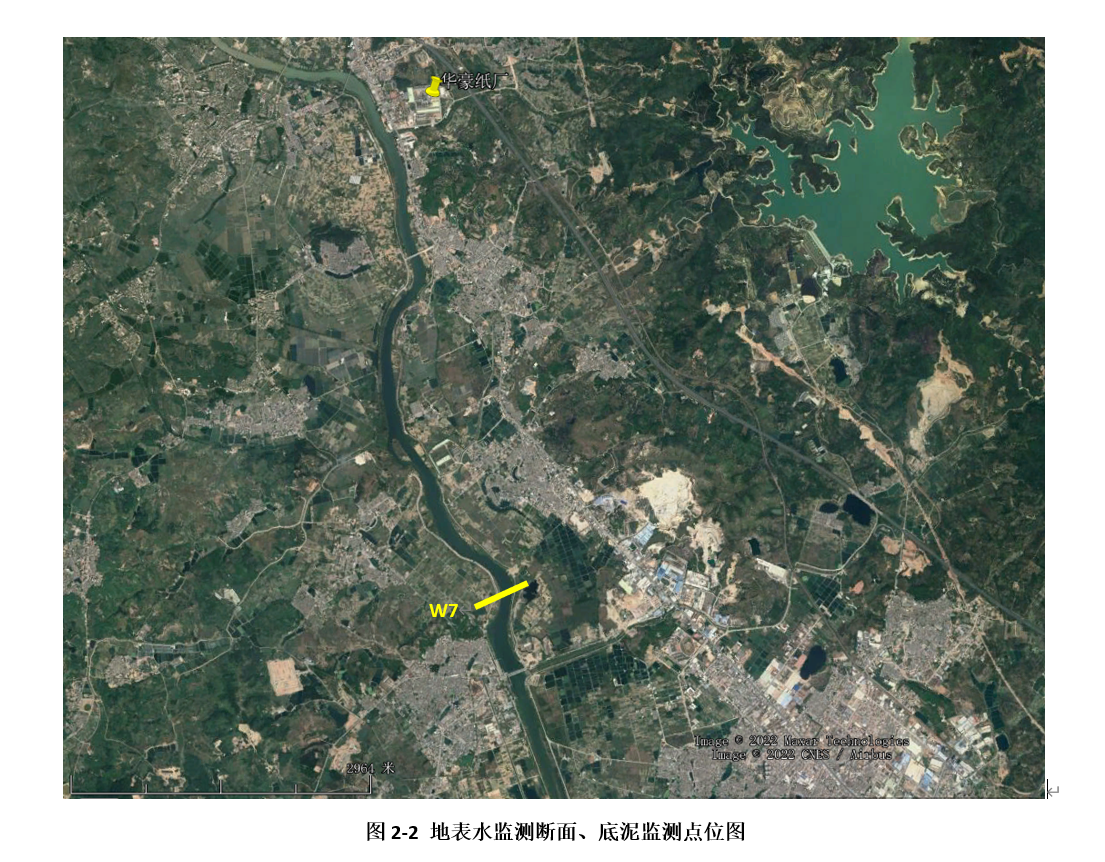 地表水环境监测点位示意图监测分析方法水样的采集和分析采用《环境监测技术规范》及《水和污水监测分析方法》中有关标准方法进行。具体见下表。地表水各监测项目分析方法及检出限评价标准及评价方法本报告使用《环境影响评价技术导则》（HJ/T2.3-2018）所推荐的单项目水质参数评价法进行评价。HJ/T2.3-2018建议采用水质指数法，一般性水质因子（随着浓度增加而水质变差的水质因子）的指数计算公式为：式中：Si，j——评价因子i的水质指数，大于1表明该水质因子超标；Ci，j——评价因子i在j点的实测统计代表值，mg/L；Cs，i——评价因子i的水质评价标准限值，mg/L。DO的标准指数计算公式为：        DOj≤DOf        DOj≥DOf上式中： SDO,j——溶解氧的标准指数，大于1表明该水质因子超标；DOj——溶解氧在j点的实测统计代表值，mg/L；DOs——溶解氧的水质评价标准限值，mg/L；DOf——饱和溶解氧浓度，mg/L，对于河流，DOf=468/（31.6+T）；对于盐度比较高的湖泊、水库及入海河口、近岸海域，DOf=（468-2.65S）/（33.5+T）；S——实用盐度符号，量纲为1；T——水温，℃。pH 的指数计算公式为：    pHj≤7时    pHj＞7时式中：SpH，j——pH值的指数，大于1表明该水质因子超标；pHj——pH值实测统计代表值；pHsd——评价标准中pH值的下限值；pHsu——评价标准中pH值的上限值。地表水现状监测及结果统计赤坎溪和榕江北河各水文参数见下表5.2-3，各地表水水质监测结果及统计情况及各监测断面中各项评价指标的单项污染指数计算结果下表5.2-4和表5.2-5。 各断面水文参数一览表 地表水水质监测结果 （单位：mg/L，注明除外） 水质监测结果标准指数一览表地表水环境质量现状评价小结从监测结果可知，除总氮外，赤坎溪其余各项监测指标均能满足《地表水环境质量标准》（GB3838-2002）Ⅲ类标准，榕江北河其余各项监测指标均满足《地表水环境质量标准》（GB3838-2002）Ⅱ类标准要求。本项目纳污水体赤坎溪同样为玉湖镇区污水处理厂纳污水体，本次地表水环境质量现状监测布设的W1断面位于玉湖镇区污水处理厂入河排污口上游，W2~W7断面均位于玉湖镇区污水处理厂入河排污口下游河段，各断面测得的总氮均出现不同程度的超标，因此现有项目与玉湖镇区污水处理厂排放的废水不是造成赤坎溪总氮出现超标的直接原因。通过现场踏勘、查阅卫星影像图及相关资料后得知到，赤坎溪和榕江北河中总氮超标的原因，一方面是受流沿线农业面源污染，主要包括沿线农田氮肥的流失，通过地表径流汇入水体中，或养殖废水未经妥善处理直接排入地表水体中；另一方面，沿线农村居民生活污水未经妥善收集处理，直接排入地表水体中，也导致其总氮含量偏高。在《地表水环境质量标准》（GB3838-2002）中，总氮指标只针对湖、库，而非河流应选取的监测因子，故赤坎溪水质能满足《地表水环境质量标准》（GB3838-2002）Ⅲ类标准要求，榕江北河水质能满足《地表水环境质量标准》（GB3838-2002）Ⅱ类标准要求。大气环境现状调查与评价空气质量达标区判定1、项目所在区域达标判定根据《环境影响评价技术导则 大气环境》（HJ2.2-2018），项目所在区域达标判定，基本污染物环境质量现状数据优先采用国家或地方生态环境主管部门公开发布的评价基准年环境质量公报或环境质量报告中的数据或结论。根据揭阳市生态环境局发布的《揭阳市生态环境质量报告书（二〇二一年度 公众版）》，2021年揭阳市环境空气质量如下表。 揭阳市2021年环境质量现状《揭阳市生态环境质量报告书（二〇二一年度 公众版）》中环境空气质量的描述：2021年揭阳市区城市环境空气质量全面达标。空气中首要污染物为O3。环境空气质量比上年稳中略有下降。市区城市环境空气质量有效监测天数为365天，达标天数为351天，达标率为96.2%，比2020年下降0.8个百分点。空气质量指数类别优148天，占40.5%；良203天，占55.6%；轻度污染14天，占3.8%。综合指数为3.17（以六项污染物计），比2020年上升1.6%，在全省排名第16名，与2020年持平。市区降尘年月均值为3.80吨/平方公里30天，未出现超标现象，比上年3.77吨/平方公里·30天上升0.03吨/平方公里30天，上升0.8%。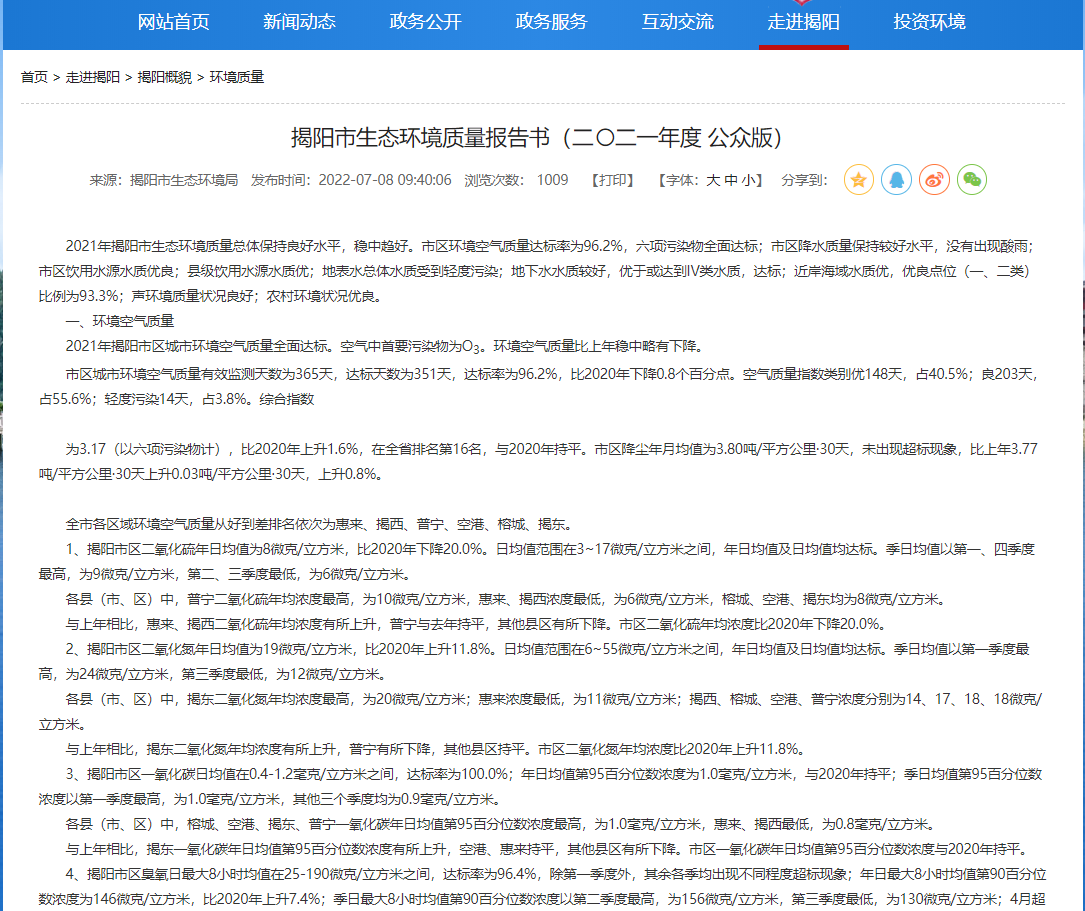 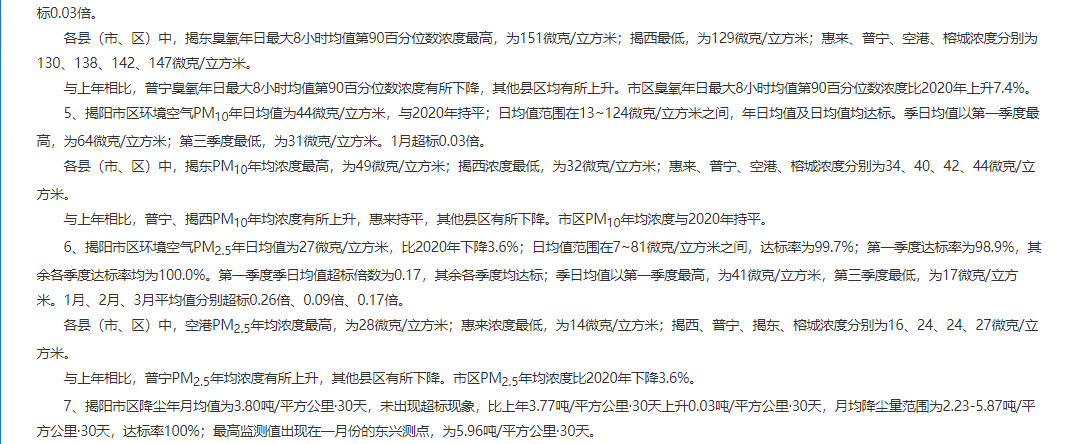  揭阳市生态环境质量报告书（二〇二一年度 公众版）网页部分截图2、环境空气监测点资料情况本次评价收集到揭阳市环境空气监测点东兴站（站点代码1710A）的六项基本因子逐日监测数据，本次评价涉及预测因子为PM2.5、PM10、SO2、NO2，其监测值具体如下。本项目涉及基本因子逐日检测数据一览表3、项目大气评价范围内一类区达标判定项目东面2.6km处新西河自然保护区为大气一类区，执行《环境空气质量标准》（GB3095-2012）及其2018年修改单中的一级标准。由于网上未能查询到政府公布的新西河自然保护区环境空气质量情况，且周边无相关的环境空气质量监测报告可引用，因此本次评价委托深圳市政研检测技术有限公司于2022年12月1日至7日对项目东侧新西河自然保护区内环境空气质量进行补充监测，补充监测因子为：SO2、NO2、PM10、PM2.5、O3、CO，监测结果如下。大气环境质量现状监测结果一览表由上表可知，大气一类区内六项基本因子均达到《环境空气质量标准》(GB3095-2012)及其2018年修改单一级标准，属于环境空气达标区。其他污染物环境质量现状评价（1）监测项目根据项目的特点，本次评价委托深圳市政研检测技术有限公司于2022年8月11日至17日连续7天对项目所在地及周边区域环境空气质量进行监测，现状监测因子为：TSP、氨、硫化氢、臭气浓度、汞。（2）监测方案监测点布点情况详见下表。环境空气监测布点情况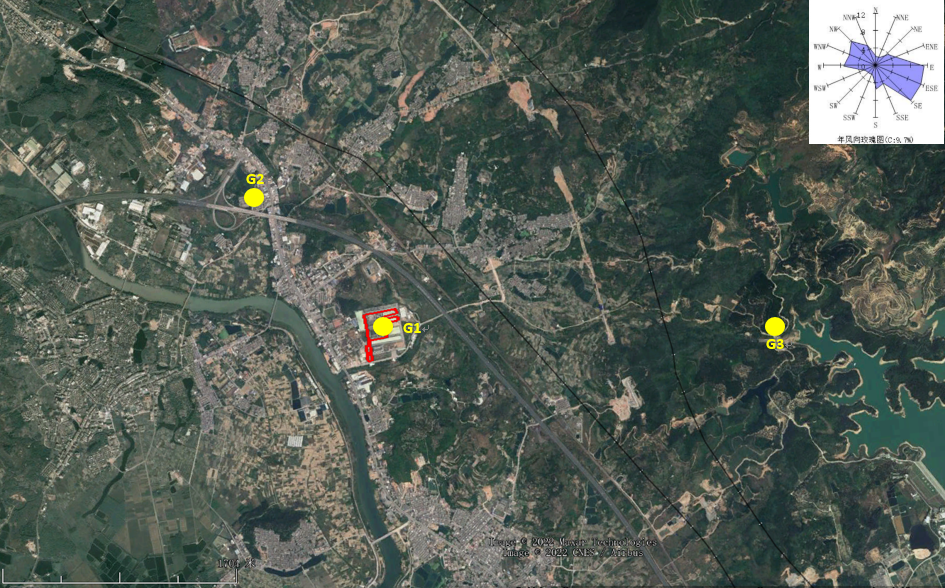 环境空气监测点位图（3）监测时间和频率TSP、硫化氢、氨、臭气浓度、汞的采样时间均为2022年8月11日至8月17日，其中TSP监测日均值，每天采样1次，每次采样不少于20h；氨、硫化氢、臭气浓度、汞监测1小时平均浓度，每天采样4次，每次采样不得小于45分钟。SO2、NO2、PM10、PM2.5、O3、CO采样时间为2022年12月1日至12月7日，其中SO2、NO2、PM10、PM2.5、CO监测日均值，每天采样1次，每次采样不少于20h；O3监测8小时均值，每次采样不少于6h。（4）监测分析方法监测方法、检出限及使用仪器一览表（5）评价标准环境空气其他污染物执行标准一览表（6）评价方法统计分析各监测点各项污染物监测浓度变化范围，日均浓度波动范围以及日 均值超标率，不同监测点浓度变化特点及平均超标率，浓度日变化。采用单因子 浓度指标法进行环境空气质量现状评价。单因子指数法计算公式为：式中：Ii—第 I 种污染物的标准指数；Ci—第 I 种污染物的实测浓度或均值浓度，mg/Nm3；Coi—第 I 种污染物的评价标准，mg/Nm3。（7）气象条件监测期间气象条件具体如下表5.2-10和表5.2-11所示。监测期间气象条件补充监测期间气象条件（8）环境空气现状监测结果统计及分析各监测点的监测统计结果见下表5.2-12和表5.2-13，对应的最大浓度占标率和超标率见下表5.2-12。大气环境质量现状监测结果一览表环境空气质量现状监测结果统计根据监测结果可知，G1、G2点位TSP能满足《环境空气质量标准》（GB3095-2012）及其2018年修改单中二级标准；汞能满足《环境空气质量标准》（GB 3095-2012）及2018年修改单中年均值折算标准值；氨和硫化氢满足《环境影响评价技术导则 大气环境》（HJ2.2-2018）附录D中标准值；臭气浓度满足《恶臭污染物排放标准》（GB14554-93）表1二级新扩改建标准值。G3点位汞能满足《环境空气质量标准》（GB 3095-2012）及2018年修改单中年均值折算标准值；氨和硫化氢满足《环境影响评价技术导则 大气环境》（HJ2.2-2018）附录D中标准值；臭气浓度满足《恶臭污染物排放标准》（GB14554-93）表1一级标准值；SO2、NO2、PM10、PM2.5、O3、CO均能满足《环境空气质量标准》（GB3095-2012）及其2018年修改单中一级标准要求；但TSP未能满足《环境空气质量标准》（GB3095-2012）及其2018年修改单中一级标准要求。环境空气质量评价小结项目所在地属环境空气达标区域。项目所在区域二氧化硫、二氧化氮、PM10、PM2.5的年平均质量浓度，一氧化碳24h平均质量浓度第95百分位数浓度，臭氧日最大8小时平均质量浓度第90百分位数浓度均达到《环境空气质量标准》(GB3095-2012)二级标准。根据其他污染物的补充监测结果，G1、G2点位TSP能满足《环境空气质量标准》（GB3095-2012）及其2018年修改单中二级标准；汞能满足《环境空气质量标准》（GB 3095-2012）及2018年修改单中年均值折算标准值；氨和硫化氢满足《环境影响评价技术导则 大气环境》（HJ2.2-2018）附录D中标准值；臭气浓度满足《恶臭污染物排放标准》（GB14554-93）表1二级新扩改建标准值。G3点位汞能满足《环境空气质量标准》（GB 3095-2012）及2018年修改单中年均值折算标准值；氨和硫化氢满足《环境影响评价技术导则 大气环境》（HJ2.2-2018）附录D中标准值；臭气浓度满足《恶臭污染物排放标准》（GB14554-93）表1一级标准值；SO2、NO2、PM10、PM2.5、O3、CO均能满足《环境空气质量标准》（GB3095-2012）及其2018年修改单中一级标准要求；但TSP未能满足《环境空气质量标准》（GB3095-2012）及其2018年修改单中一级标准要求。声环境现状调查与评价监测方案1、监测项目等效连续 A 声级 Leq(A)。2、监测布点为了解本项目周围声环境现状，本次评价委托深圳市政研检测技术有限公司于2022年8月11日~2022年8月13日对项目厂界及周边敏感点处昼、夜间噪声进行监测，于2022年12月1日~2日对项目周边敏感点处昼、夜间垂面噪声进行补充监测，布点情况见表5.2-13。 声环境监测布点说明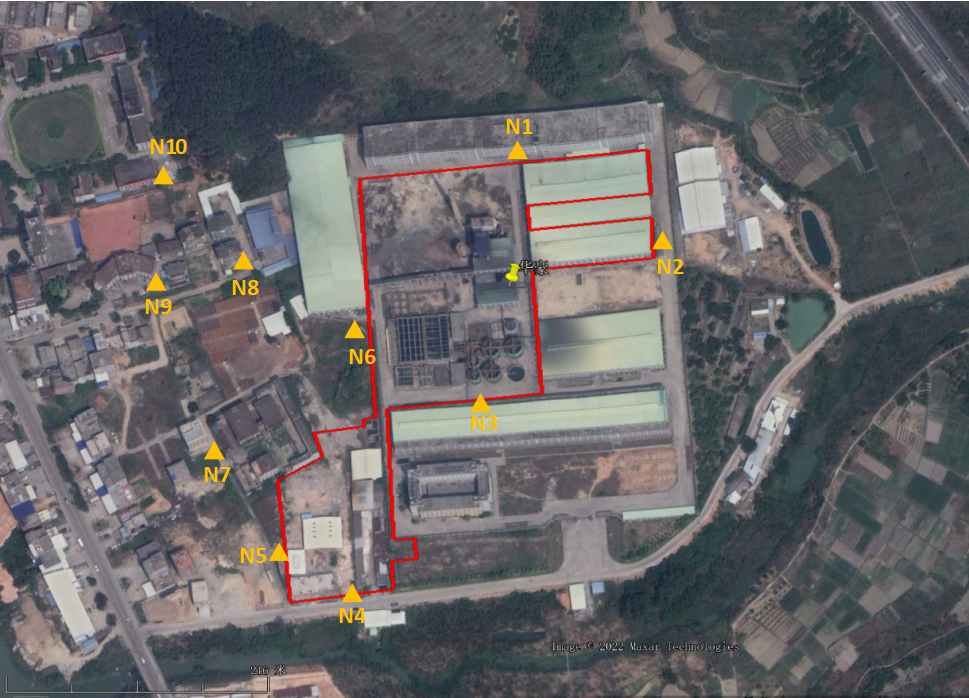  本项目噪声环境监测布点图监测分析方法 噪声监测方法一览表执行标准本项目所在属于2类区，执行《声环境质量标准》（GB3096-2008）2类标准。声环境监测结果与评价 噪声检测结果一览表噪声监测结果表明，建设项目的各边界及周边敏感点处测得的噪声均符合《声环境质量标准》(GB3096-2008)2类标准，说明项目所在地附近声环境现状良好。地下水环境现状调查与评价监测项目与布点本项目地下水环境影响评价的工作等级为二级。根据《环境影响评价技术导则 地下水环境》（HJ610-2016），二级评价项目潜水含水层的水质监测点应不少于5个，可能受建设项目影响且具有饮用水开发利用价值的含水层2-4个。原则上建设项目场地上游和两侧的地下水水质监测点均不得少于1个，建设项目场地及其下游影响区的地下水水质监测点不得少于2个。为了解项目所在区域地下水环境质量情况，本次评价在项目周边共布设5个地下水水质、水位监测点和5个地下水水位监测点，各监测点情况详见下表。 地下水监测点位布置一览表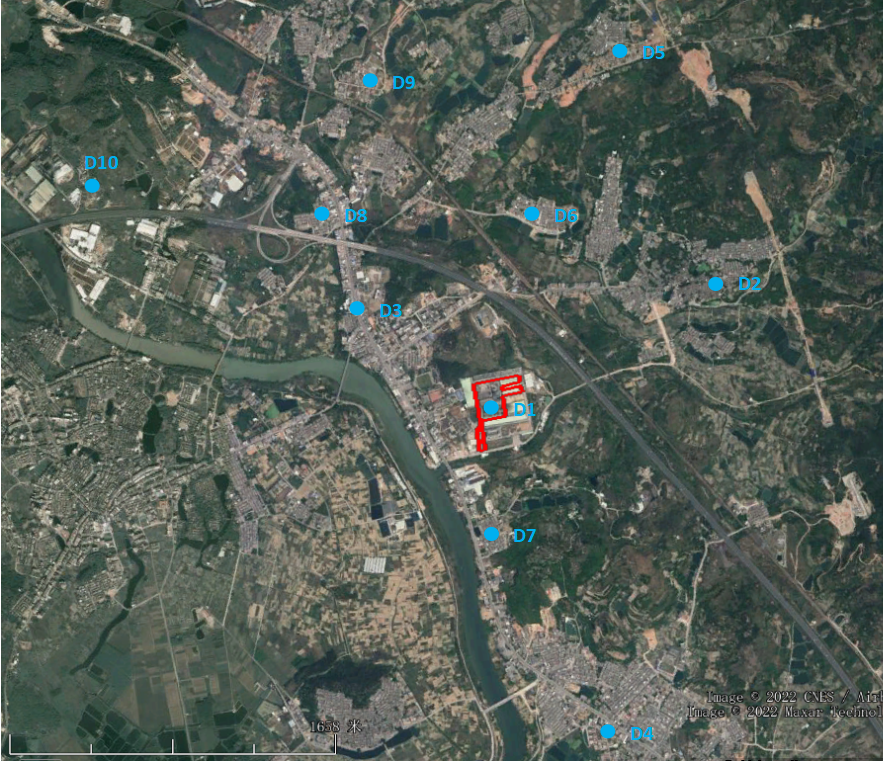 调查区地下水环境现状监测点分布图监测时间和监测频次地下水监测数据监测时间2022年8月11日，监测一次。监测分析方法样品的采集、保存、分析与质量控制均按《环境监测技术规范》进行。各监 测项目分析方法等详见下表。地下水各监测项目分析方法及检出限4、评价标准与评价方法（1）评价标准根据《广东省地下水功能区划》（粤办函〔2009〕459 号），本项目位于“韩江及粤东诸河揭阳分散式开发利用区（H084452001Q01）”，水质保护目标为III类，执行《地下水质量标准》(GB/T14848-2017)Ⅲ类水质标准。（2）评价方法根据水质监测结果，结合《地下水质量标准》（GB/T 14848-2017）Ⅲ类标准，采用标准指数法。标准指数＞1，表明该水质因子已超标，标准指数越大，超标越严重。①评价标准为定值的水质因子：式中：Pi—第i个水质因子的标准指数，无量纲；Ci—第i个水质因子的监测浓度值，mg/L；Csi—第i个水质因子的标准浓度值，mg/L。②评价标准为区间值的水质因子    pHj≤7时    pHj＞7时式中：PpH—pH的标准指数，无量纲；pHj—pHj监测值；pHsd—标准中pH的上限值；pHsu—标准中pH的下限值。5、监测结果地下水水位监测一览表地下水水质监测结果统计表6、监测结果分析地下水水质标准指数评价表从表中可见，各项检测指标的标准指数Pi均小于1，说明各项检测指标含量均未超出《地下水质量标准》(GB/T 14848-2017)中Ⅲ类标准限值，地下水水质良好。项目所在区域地下水流向根据地下水监测得到的水位数据，绘制出项目所在区域地下水流向情况详见下图5.2-8。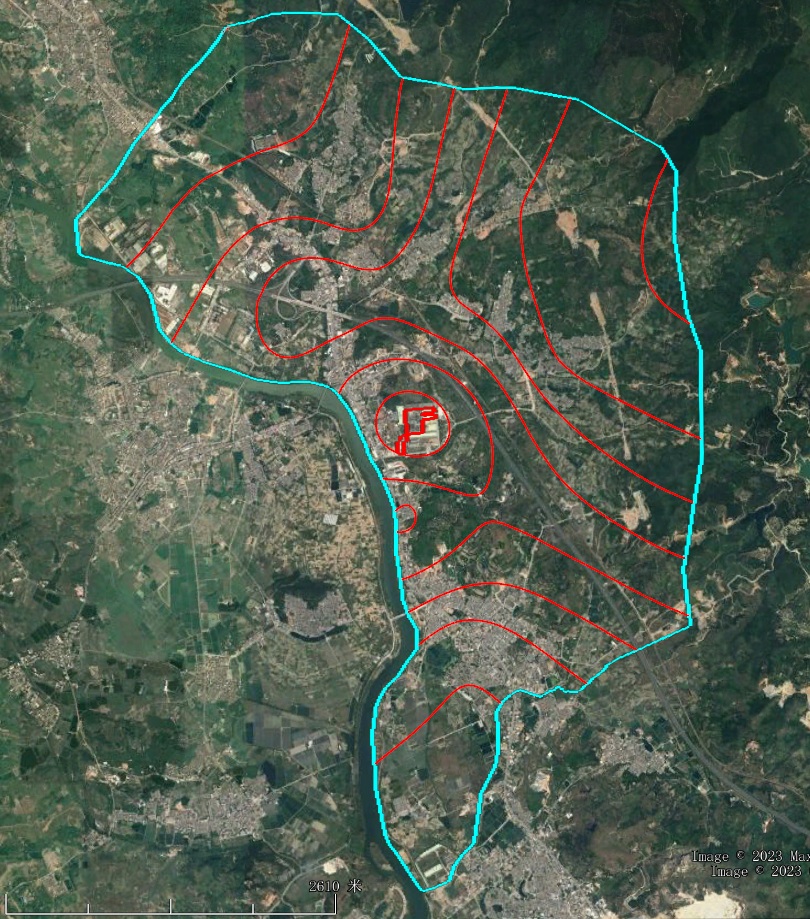 项目所在区域地下水流向图包气带环境现状调查根据《环境影响评价技术导则 地下水环境》 (HJ610-2016) 8.4.2 包气带环境现状分析，对于污染场地修复工程项目和评价工作等级为一、二级的改、扩建项目，应开展包气带污染现状调查，分析包气带污染状况。本项目地下水评价等级为二级，因此按照 HJ610-2016 应该开展包气带污染现状调查。监测点位及监测因子根据项目情况及用地特点，布设1个监测取样点。详见下表。包气带监测点一览表检测频率本次调查于2022年12月1日进行采样，监测频率为一期监测，采样一次。分析方法根据《固体废物浸出毒性浸出方法水平振荡法》(HJ557-2010)，得到浸出液，按照国家标准方法对浸出液中各项因子进行了测定，具体分析项目分析方法详见上文表5.2-19。监测结果和评价包气带土壤样品浸出液检测结果见下表。包气带土壤（浸出液）检测结果根据上表监测结果可知，项目各包气带土壤样品浸出液检测结果各指标均优于《地下水质量标准》(GBT14848-2017) Ⅲ类标准要求，说明本项目所在厂区包气带环境未因现有项目的运营而受到污染。土壤环境现状调查与评价监测方案本项目评价工作等级为二级。根据《环境影响评价技术导则—土壤环境》（HJ964-2018），本项目土壤现状调查与评价范围为占地范围内和占地范围外0.2km范围内区域。同时，根据导则要求，二级评价的污染影响型项目应在占地范围内设置3个柱状样品、1个表层样品，在占地范围外设置2个表层样品。为了解项目所在地土壤环境质量现状，本次评价委托深圳市政研检测技术有限公司于2022年8月11日对项目厂区内及周边土壤进行采样监测，具体位置见下表5.2-21和图5.2-8。土壤监测点位布设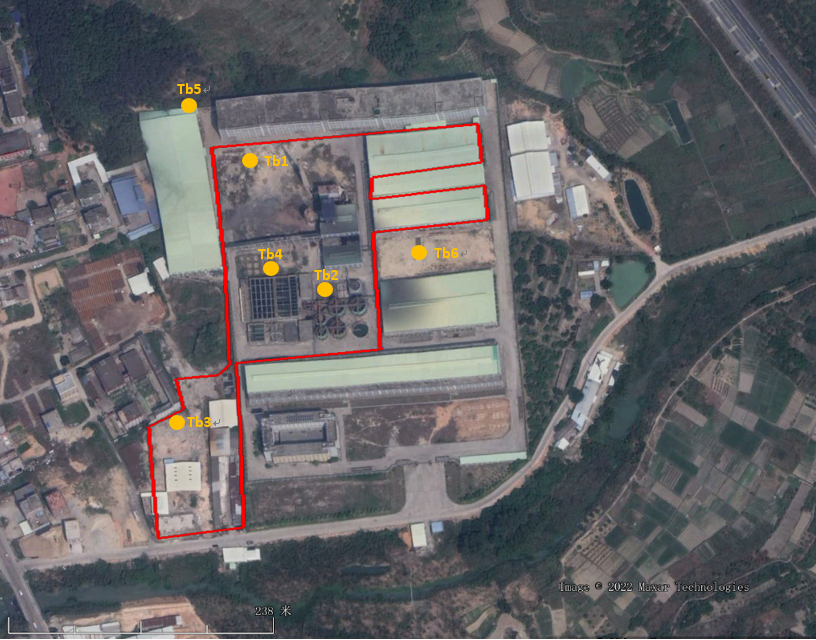 土壤监测点位示意图常规因子：（GB36600-2018）中的表1中的45项：砷、镉、铬（六价）、铜、铅、汞、镍、四氯化碳、氯仿、氯甲烷、1,1-二氯乙烷、1,2-二氯乙烷、1,1-二氯乙烯、顺-1,2-二氯乙烯、反1,2-二氯乙烯、二氯甲烷、1,2-二氯丙烷、1,1,1,2-四氯乙烷、1,1,2,2-四氯乙烷、四氯乙烯、1,1,1-三氯乙烷、1,1,2-三氯乙烷、三氯乙烯、1,2,3-三氯丙烷、氯乙烯、苯、氯苯、1,2-二氯苯、1,4-二氯苯、乙苯、苯乙烯、甲苯、间二甲苯+对二甲苯、邻二甲苯、硝基苯、苯胺、2-氯酚、苯并[a]蒽、苯并[a]芘、苯并[b]荧蒽、苯并[k]荧蒽、䓛、二苯并[a,h]蒽、茚并[1,2,3-cd]芘、萘等共 45 项。特征因子：pH、石油烃（C10-C40）。监测分析方法土壤各监测项目分析方法及检出限评价标准Tb5点位土壤环境质量执行《土壤环境质量 农用地土壤污染风险管控标准（试行）》（GB15618-2018）中相应标准。其余各点位土壤环境质量均执行《土壤环境质量 建设用地土壤污染风险管控标准（试行）》（GB36600-2018）第二类用地风险筛选值要求。 土壤监测结果统计本项目土壤监测结果详见表5.2-23~25。建设用地土壤监测结果表（单位：mg/kg）建设用地土壤监测结果表（单位：mg/kg）建设用地土壤监测结果表（单位：mg/kg）土壤评价结果根据土壤监测结果可知，Tb5点位中各项指标满足《土壤环境质量 农用地土壤污染风险管控标准（试行）》（GB15618-2018）中相应标准；其余各点位中各项指标均满足《土壤环境质量 建设用地土壤污染风险管控标准（试行）》（GB36600-2018）第二类用地风险筛选值要求。底泥环境现状调查与评价监测方案为了解项目纳污水体榕江北河底泥环境质量现状，本次评价布设7个底泥调查点位，与地表水监测位置一致，本次底泥监测 1 天，采样 1 次，采样时间为2022 年8月11日，监测单位为深圳市政研检测技术有限公司。监测点位分布如表5.2-26。底泥监测点位布设监测分析方法底泥各监测项目监测方法与土壤相同，具体详见上表5.2-22。底泥监测结果统计本项目底泥测结果详见表5.2-27。底泥监测结果一览表（单位：mg/kg）底泥监测结果标准指数一览表（单位：mg/kg）底泥评价结果根据监测结果可知，各底泥监测点位中各项指标均满足《土壤环境质量 农用地土壤污染风险管控标准（试行）》（GB15618-2018）中相应标准要求。生态环境现状调查与评价调查与评价范围本项目陆生生态评价范围为项目用地范围，水生生态评价范围与地表水环境评价范围一致。陆生生态现状根据现场调查，本项目评价范围内无自然保护区、风景名胜区，项目位于广东省揭阳市揭东区玉湖镇新区东侧，不在饮用水水源保护区和永久基本农田等范围内。评价范围内均为城市建成区，无野生植被覆盖，也无野生动植物出没。水生生态现状本项目产生的废水经自建污水处理站处理后先排入项目南面赤坎溪，约162m后汇入榕江北河。为了解项目纳污水体水生生态现状，本次评价委托广东天鉴检测技术服务股份有限公司于2022年8月23日对榕江北河内水生生态现状进行调查，调查结果如下。（1）调查点位：水生生态调查点位布设在H1榕江北河河段内小溪汇入口处（同W4位置）；H2汇入口处下游1.1km（同W6位置）。（2）调查因子：叶绿素、浮游植物、浮游动物、底栖动物、鱼类等。（3）调查方法：参考《全国淡水水生生物物种资源调查技术规定（试行）》和《淡水生物资源调查技术规范》进行。（4）调查结果①浮游植物调查水体浮游植物组成②浮游动物调查水体浮游动物组成③底栖动物调查水体底栖动物组成④鱼类本次调查中未捕获游泳动物，本次调查主要引用《广东省揭阳市榕江大围达标加固工程竣工环境保护验收调查报告》（编制单位：广州珠江水资源保护科技发展有限公司，2021年5月）对榕江的鱼类资料调查成果。根据整理的资料，榕江有鱼类93种，隶属11目34科（见表5.2-32）。在鱼类区系组成上，鲤形目最多，有4科39种，占该水系总物种数的41.9%；其次为鲈形目，有15科33种，占35.5%；其他还有鲱形目、鲇形目、合鳃鱼目等。 榕江水系鱼类区系的组成特征统计表榕江鱼类大多数为我国近岸浅海渔业的兼捕对象，以暖水性种类占优势。河口多为咸淡水性、广盐性鱼类为主。根据南海水产研究所于2016年11月在榕江汕头段的调查，榕江鱼类资源平均重量密度为143.45kg/km2，平均个体密度为 8819ind/km2，资源量较多的鱼类主要有皮氏叫姑鱼、七丝鲚、前鳞骨鲻、花鰶、斑鰶、红狼牙虾虎鱼、孔虾虎鱼、棘头梅童鱼、黄姑鱼、中华海鲇、短吻鲾，这些鱼类大多属于河口性鱼类。⑤叶绿素检测方法、分析仪器及检出限检测结果一览表水生生态现状调查结论调查结果显示，该水域浮游植物密度较高，达到8.6×107cell/m3。以绿藻居首位，其次为硅藻类。浮游植物经鉴定有蓝藻、硅藻、裸藻、隐藻、甲藻及绿藻等6大门，共有46属。其中绿藻门种类最多，有22种，占总数的47.8%；其次是硅藻门，有8种，占总数的17.4%。其中优势种为微小平裂藻及多变鱼腥藻。调查水域内种类多样性指数均值为2.3，种类均匀度为0.475，属生物多样性及均匀度较高的水域，说明水域生态环境较为良好。调查水域内浮游动物以萼花臂尾轮虫、湖累枝虫、浦达臂尾轮虫、镰形臂尾轮虫和盖氏晶囊轮虫为优势种，测得浮游动物总数为5大门17种，以轮虫为主。本次监测2个采样点浮游动物的多样性指数在2.27~3.11，均匀度在0.66~0.9，可见多样性指数属于正常值。而水域内的底栖动物主要为环节动物和软体动物，以软体动物为主，共有2大门6个种。2个监测点的平均密度为52ind./m2。本次调查中未捕获游泳动物，本次调查主要引用《广东省揭阳市榕江大围达标加固工程竣工环境保护验收调查报告》（编制单位：广州珠江水资源保护科技发展有限公司，2021年5月）对榕江的鱼类资料调查成果。根据整理的资料，榕江有鱼类93种，隶属11目34科（见表5.2-32）。在鱼类区系组成上，鲤形目最多，有4科39种，占该水系总物种数的41.9%；其次为鲈形目，有15科33种，占35.5%；其他还有鲱形目、鲇形目、合鳃鱼目等。榕江鱼类大多数为我国近岸浅海渔业的兼捕对象，以暖水性种类占优势。河口多为咸淡水性、广盐性鱼类为主。根据南海水产研究所于2016年11月在榕江汕头段的调查，榕江鱼类资源平均重量密度为143.45kg/km2，平均个体密度为 8819ind/km2，资源量较多的鱼类主要有皮氏叫姑鱼、七丝鲚、前鳞骨鲻、花鰶、斑鰶、红狼牙虾虎鱼、孔虾虎鱼、 棘头梅童鱼、黄姑鱼、中华海鲇、短吻鲾，这些鱼类大多属于河口性鱼类。区域水污染源调查项目周边与本项目排放同类型水污染物的企业为位于项目南面130m处的揭东区玉湖镇区污水处理厂，目前该污水处理厂已建成并投入运行。揭东区玉湖镇区污水处理厂设计处理规模为550m3/d的揭东区玉湖镇区污水处理厂，主要收纳玉湖镇政府周边村民近1000户，人口约3000人的生活污水，服务面积约0.6平方公里。其设计进出水水质见下表，污水处理排放应达到广东省地方标准《水污染物排放限值》（DB44/26-2001）第二时段一级标准及《城镇污水处理厂污染物排放标准》(GB18918-2002)一级A标准的较严值。揭东区玉湖镇区污水处理厂设计进出水水质表    单位：mg/L揭东区玉湖镇区污水处理厂入河排污口地理坐标为116°14′E，23°40′N，根据其排污许可证资料，其污染物排放量为：CODCr：8.03t/a，氨氮：1.003t/a，总氮（以N计）：3.011t/a。揭东区玉湖镇区污水处理厂及其入河排污口与本项目相对位置如下图所示。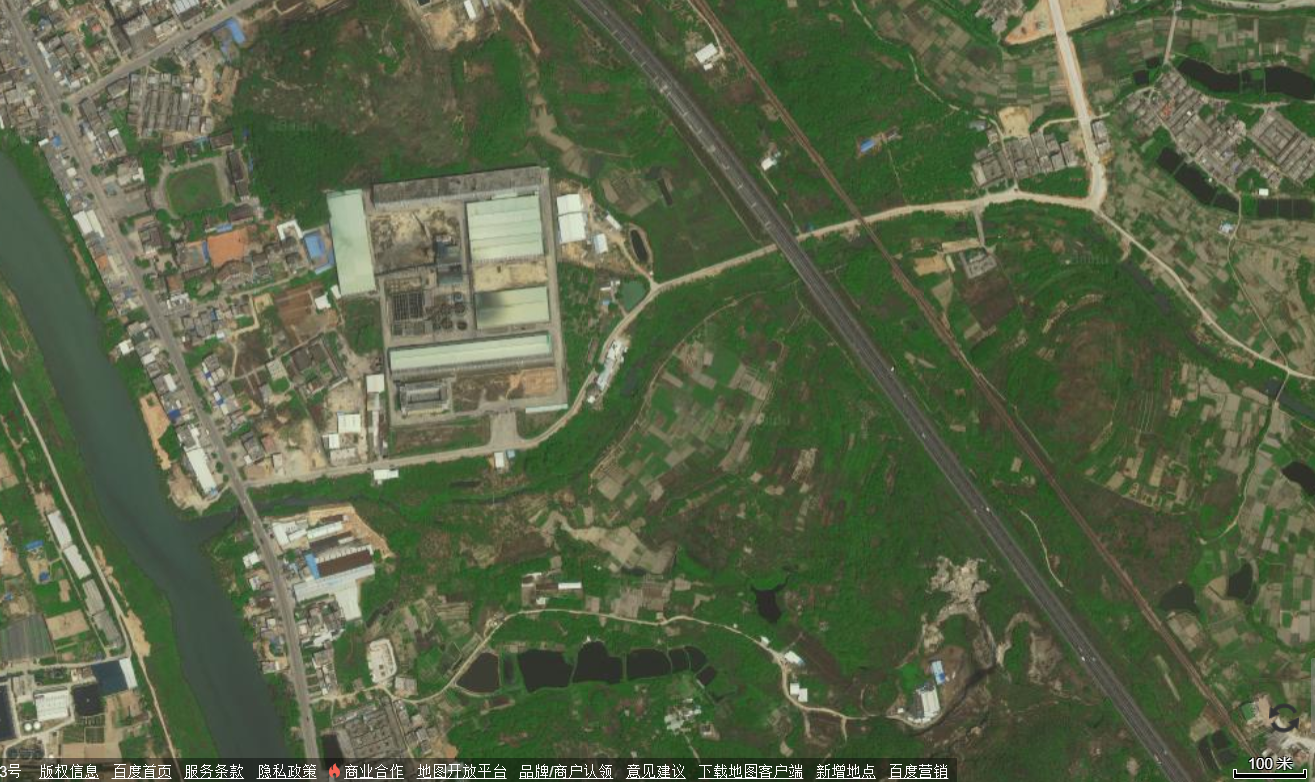 本项目与揭东区玉湖镇区污水处理厂及其入河排污口相对位置图环境影响预测与评价本次改建不新增土建设施，施工期工作主要为拆除老旧生产设备及安装新增生产设备。施工期持续时间较短，对周边环境影响较轻，故本次评价中不对施工期环境影响进行具体分析。大气环境影响分析气象资料统计分析根据导则对地面气象观测站“遵循先基准站，次基本站，后一般站的原则”，本次环评选择符合要求的基本站观测资料。项目位于揭阳市揭东区玉湖镇新区东侧，中心地理坐标为N23.684276°，E116.248446°。揭阳市气象站，地理坐标为东经116°24′，北纬23.35′，与本项目的距离约为18.97km，小于50km，满足《环境影响评价技术导则-大气环境》（HJ2.2-2018）对气象观测资料的要求。观测气象数据信息表模拟气象数据信息表1、主要气候统计资料根据《环境影响评价技术导则大气环境》（HJ2.2-2018）要求，本次评价搜集了揭阳市气象站近20年（2002-2021年）的气候资料统计资料，资料内容包括年平均风速和风向，最大风速，年平均气温，极端气温，年平均相对湿度，年均降水量，降水量极值，日照等，基本气候概况见下表。 揭阳市气象站近20年的主要气候资料统计表2、气象站风观测数据统计1）月平均风速揭阳气象站月平均风速如表2，7月平均风速最大（2.2 米/秒），1月、12月风最小（1.7 米/秒）。 揭阳气象站月平均风速统计（单位 m/s）2）风向特征近20年资料分析的风向玫瑰图如图6.1-2所示，揭阳气象站主要风向为E、ESE、SE，占30.44%，其中以E为主风向，占到全年的11.5%左右。 揭阳气象站年风向频率统计（单位%） 揭阳风向玫瑰图（静风频率 5.2%）各月风向频率如下： 揭阳气象站月风向频率统计（单位%） 揭阳月风向玫瑰图3）风速年际变化特征与周期分析根据近20年资料分析，揭阳气象站风速呈现上升趋势。  揭阳（2002-2021）年平均风速（单位：m/s，虚线为趋势线）3、气象站温度分析1）月平均气温与极端气温揭阳气象站 07 月气温最高（29.3℃），01 月气温最低（14.6℃），近 20年极端最高气温出现在 2020-7-18（39.7℃），近 20 年极端最低气温出现在2010-12-17（0.2℃）。 揭阳月平均气温（单位：℃）2）温度年际变化趋势与周期分析揭阳气象站近 20 年气温无明显变化趋势， 2021 年年平均气温最高（23.4℃），2010 年年平均气温最低（21.7℃）。 揭阳（2002-2021）年平均气温（单位：℃，虚线为趋势线）4、气象站降水分析1）月平均降水与极端降水揭阳气象站 07 月降水量最大（159.6 毫米），12 月降水量最小（34.4 毫米），近 20 年极端最大日降水出现在 2016-07-01（164.1 毫米）。 揭阳月平均降水量（单位：毫米）2）降水年际变化趋势与周期分析揭阳气象站近 20 年年降水总量无明显变化趋势，2016 年年总降水量最大（2520.2毫米），2020 年年总降水量最小（1144.5 毫米）。 揭阳（2002-2021）年总降水量（单位：毫米，虚线为趋势线）5、气象站日照分析1）月日照时数揭阳气象站 07 月日照最长（176.1小时），01月日照最短（99.9小时）。 揭阳月日照时数（单位：小时）2）日照时数年际变化趋势与周期分析揭阳气象站近20年年日照时数无明显变化，2004年年日照时数最长（2136.4小时），2016年年日照时数最短（1408.5小时）。 揭阳（2002-2021）年日照时长（单位：小时，虚线为趋势线）6、气象站相对湿度分析1）月相对湿度分析揭阳气象站 06月平均相对湿度最大（83%），12 月平均相对湿度最小（71%）。 揭阳月平均相对湿度（纵轴为百分比）2）相对湿度年际变化趋势与周期分析揭阳气象站近20年年平均相对湿度呈现上升趋势，2016年年平均相对湿度最大（84%），2009年年平均相对湿度最小（70%）。 揭阳（2002-2021）年平均相对湿度（纵轴为百分比，虚线为趋势线）预测因子本项目运营期间排放的废气为锅炉燃烧废气（G1）和污水处理站恶臭（G2）。燃烧废气中颗粒物粒径小于10µm，以PM10和PM2.5表征，其中PM2.5排放量取PM10排放量的50%；非正常工况下燃烧废气中颗粒物以TSP表征。锅炉燃烧废气中排放的NOx以NO2为表征，NO2排放量按NOx排放量1:1进行取值。因此，结合本项目污染物排放特征、所在区域大气环境质量现状，确定本次评价的预测因子有：PM10、PM2.5、SO2、NO2、H2S、氨气、TSP。背景浓度取值根据《环境影响评价技术导则大气环境》（HJ2.2-2018），补充监测数据应取各污染物不同评价时段监测浓度的最大值，作为评价范围内环境空气保护目标及网格点环境质量现状浓度。对于有多个监测点位数据的，先计算相同时刻各监测点位平均值，再取各监测时段平均值中的最大值。本项目选取2021年作为基准年，预测因子中PM10、PM2.5、SO2、NO2在二类区的年均现状背景值采用《揭阳市生态环境质量报告书（二〇二一年度 公众版）》中公布的数据；PM10、PM2.5、SO2、NO2在二类区的日均现状背景值采用揭阳市气象站测得的逐日数据，在一类区的日均现状背景值采用补充监测的最大值，如未检出则取检出限的一半。TSP的日均现状浓度、非甲烷总烃和氨气的小时现状浓度按照各监测点的相同时刻平均值，再取各监测时段平均值中的最大值；H2S和汞及其化合物为未检出，背景浓度取检出限的一半，具体见下表：  本项目大气评价因子背景值浓度一览表预测周期选取评价基准年（2021年）作为预测周期，预测时段取连续1年。预测范围、预测网格及计算点根据污染源情况、评价区主导风向、地形以及周围环境敏感区位置确定本次预测的预测范围为以厂区中心为原点，自厂界外延13000m的矩形区域，预测范围等于大气评价范围。预测范围内地形如下。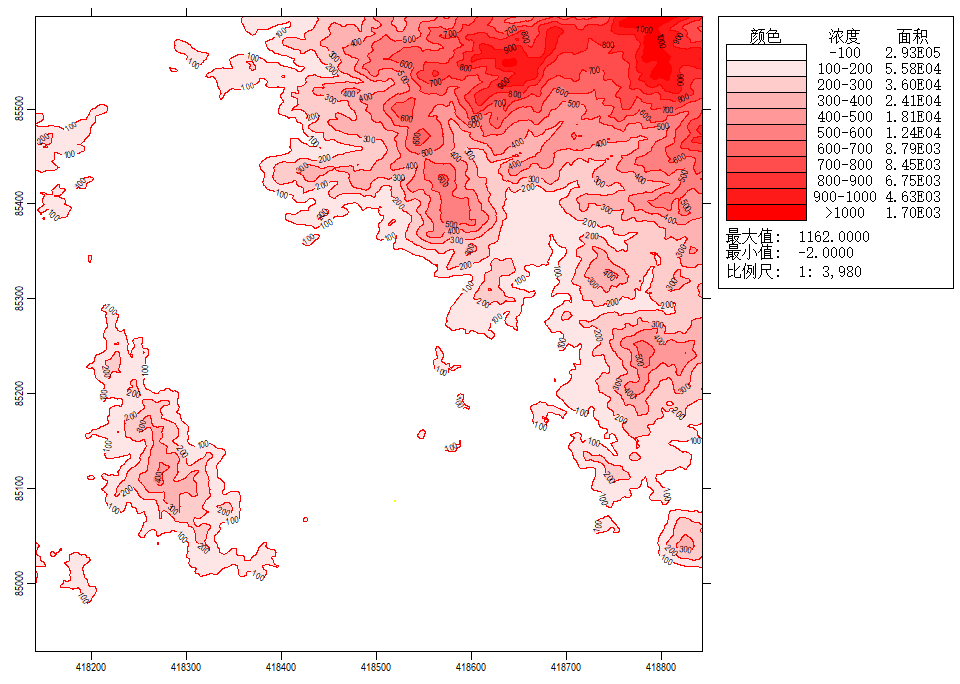 预测范围内地形等高线图①预测点方案选择环境空气关心点、预测范围内的网格点以及区域最大地面浓度点作为计算点。以厂区中心为原点（0.0），以正东方向为X轴正方向，正北方为Y轴正方向，建立本次大气预测坐标系统，设置近密远疏网格，距离源中心5km的网格间距不超过100 m，5~15km的网格间距不超过250m：X 方向（m）：[-6954,-5098,4902,6758]250,100,250；Y 方向（m）：[-7348,-5288,4712,6772]250,100,250。②大气环境防护距离预测方案以厂区中心为原点（0.0），以正东方向为X轴正方向，正北方为Y轴正方向，建立本次大气预测坐标系统，厂界外预测网格分辨率取50m。X 方向（m）：[-1000,1000]50；Y 方向（m）：[-1000,1000]50。各预测点坐标及海拔高度见表6.1-8。  预测点坐标及海拔高度一览表预测模式及参数1、预测模型根据《环境影响评价技术导则 大气环境》（HJ2.2-2018），本项目采用AERMOD模式进行预测。AERMOD是一个稳态烟羽扩散模式，可基于大气边界层数据特征模拟点源、面源、体源等排放出的污染物在短期（小时平均、日平均）、长期（年平均）的浓度分布，适用于农村或城市地区、简单或复杂地形。AERMOD考虑了建筑物尾流的影响，即烟羽下洗。模式使用每小时连续预处理气象数据模拟大于等于1小时平均时间的浓度分布。AERMOD 包括两个预处理模式，即AERMET气象预处理和AERMAP地形预处理模式。2、地面特征参数根据现场调查实际情况以及项目所在区域规划土地用地情况，项目周围3km范围内主要为农田，因此土地利用类型为农作地。根据《AERMET USER GUIDE》（EPA-454/B-03-002，2004/11），按照地表类型和月份确定正午反照率、	BOWEN	和粗糙度，详见表2.6-9。3、地形参数地形参数由http://srtm.csi.cgiar.org/网址下载，选取评价范围内的地形数据生成“*.dem”文件，插入本项目计算文件中。地形数据采用SRTM3格式，分辨率为90m，不考虑建筑物下洗现象。污染源调查1、本项目污染源本项目以正常工况时的排放源强为新增污染源，项目正常工况有组织排放源强详见表6.1-9，无组织排放源源强详见表6.1-10。非正常排放指生产过程中开停机、设备检修、工艺设备运转异常等非正常工况下的污染物排放，以及污染物排放控制措施达不到应有效率等情况下的排放。根据拟建项目特点，按照废气处理系统故障，废气未经处理直接排放作为非正常排放的源强，详见表6.1-11。  本项目正常工况废气污染源参数一览表（点源）  本项目正常工况废气污染源参数一览表（面源）  本项目非正常工况废气污染源参数一览表（点源）	2、与本项目排放污染物有关的其他在建、已批复拟建项目本项目排放的废气污染物包括SO2、NO2、NOx、PM10、PM2.5、H2S、NH3。根据揭阳市生态环境局和广东省生态环境厅公众网官方网站审批公示的项目情况，项目大气评价范围内无排放项目同类污染物的在建、已批复拟建项目。预测方案及评价内容项目所在区域属于环境空气达标区，预测评价内容如下：1、项目正常排放条件下，预测环境空气保护目标和网格点主要污染物的短期浓度和长期浓度，评价其最大浓度占标率；2、项目正常排放条件下，预测评价叠加环境空气现状浓度+其他在建、拟建污染源后，预测环境空气保护目标和网格点主要污染物的保证率日平均质量浓度和年平均质量浓度的达标情况。3、项目非正常工况下，预测环境空气保护目标和网格点主要污染物的1h最大浓度贡献值及占标率。结合项目实际情况，项目设置4种预测方案，详见表6.1-12。  项目预测方案一览表预测结果与评价一、正常排放预测结果与评价正常工况下，项目各污染物贡献值预测结果详见表6.1-13至表6.1-17和图6.1-12。  正常工况下项目PM10贡献值预测结果一览表  正常工况下项目PM2.5贡献值预测结果一览表  正常工况下项目SO2贡献值预测结果一览表  正常工况下项目NO2贡献值预测结果一览表 正常工况下项目硫化氢贡献值预测结果一览表 正常工况下项目氨气贡献值预测结果一览表 正常排放时，项目各污染物贡献值预测结果分布图根据表6.1-13至表6.1-17预测结果，项目正常排放条件下，各污染物对大气二类区内敏感点的最大浓度贡献值如下：PM10的日平均质量浓度贡献值最大为0.000107mg/m3，占标率为0.07%，出现在玉湖镇；PM10的年平均质量浓度贡献值均为0.000263mg/m3，占标率为0.04%，出现在玉湖镇；PM2.5的日平均质量浓度贡献值最大为0.0000534mg/m3，占标率为0.07%，出现在玉湖镇；PM2.5的年平均质量浓度贡献值均为0.0000132mg/m3，占标率为0.04%，出现在玉湖镇；SO2的1小时平均质量浓度贡献值最大为0.000502mg/m3，占标率为0.10%，出现在玉湖中学；日平均质量浓度贡献值最大为0.0000891mg/m3，占标率为0.06%，出现在玉湖镇；SO2的年平均质量浓度贡献值均为0.000022mg/m3，占标率为0.04%，出现在玉湖镇；NO2的1小时平均质量浓度贡献值最大为0.003255mg/m3，占标率为1.63%，出现在玉湖中学；NO2的日平均质量浓度贡献值最大为0.000586mg/m3，占标率为0.73%，出现在玉湖镇；NO2的年平均质量浓度贡献值均为0.000144mg/m3，占标率为0.36%，出现在玉湖镇；H2S小时平均质量浓度贡献值最大为0.00109mg/m3，占标率为10.90%，出现在玉湖镇；NH3小时平均质量浓度贡献值最大为0.028419mg/m3，占标率为14.21%，出现在玉湖镇。项目正常排放条件下，本项目各污染物对网格点的最大落地浓度的贡献值如下：PM10的日平均质量浓度贡献值最大为0.000705mg/m3，占标率为1.41%；PM10的年平均质量浓度贡献值均为0.000055mg/m3，占标率为0.14%；PM2.5的日平均质量浓度贡献值最大为0.000352mg/m3，占标率为1.01%；PM2.5的年平均质量浓度贡献值均为0.0000275mg/m3，占标率为0.18%；SO2的1小时平均质量浓度贡献值最大为0.00618mg/m3，占标率为4.12%；SO2的日平均质量浓度贡献值最大为0.000588mg/m3，占标率为1.18%；SO2的年平均质量浓度贡献值均为0.0000459mg/m3，占标率为0.23%；NO2的1小时平均质量浓度贡献值最大为0.037961mg/m3，占标率为18.98%；NO2的日平均质量浓度贡献值最大为0.003661mg/m3，占标率为4.58%；NO2的年平均质量浓度贡献值均为0.000313mg/m3，占标率为0.78%；H2S小时平均质量浓度贡献值最大为0.006045mg/m3，占标率为60.45%；NH3小时平均质量浓度贡献值最大为0.089148mg/m3，占标率为44.57%。项目正常排放条件下，本项目各污染物在新西河自然保护区内网格点的最大落地浓度的贡献值如下：PM10的日平均质量浓度贡献值最大为0.000705mg/m3，占标率为1.41%；PM10的年平均质量浓度贡献值均为0.000055mg/m3，占标率为0.14%；PM2.5的日平均质量浓度贡献值最大为0.000352mg/m3，占标率为1.01%；PM2.5的年平均质量浓度贡献值均为0.0000275mg/m3，占标率为0.18%；SO2的1小时平均质量浓度贡献值最大为0.00618mg/m3，占标率为4.12%；SO2的日平均质量浓度贡献值最大为0.000588mg/m3，占标率为1.18%；SO2的年平均质量浓度贡献值均为0.0000459mg/m3，占标率为0.23%；NO2的1小时平均质量浓度贡献值最大为0.037961mg/m3，占标率为18.98%；NO2的日平均质量浓度贡献值最大为0.003661mg/m3，占标率为4.58%；NO2的年平均质量浓度贡献值均为0.000313mg/m3，占标率为0.78%；H2S小时平均质量浓度贡献值最大为0.000611mg/m3，占标率为6.11%；NH3小时平均质量浓度贡献值最大为0.015884mg/m3，占标率为7.94%。从预测结果可见，正常排放下，本项目新增污染源PM10、PM2.5、SO2、NO2、H2S、氨气的短期浓度贡献值的最大浓度占标率均＜100%；本项目新增污染源SO2、NO2、PM2.5、PM10的年均浓度贡献值的最大浓度占标率均＜30%；本项目新增污染源SO2、NO2、PM2.5、PM10在新西河自然保护区（大气一类区）内的年均浓度贡献值的最大浓度占标率均＜10%。二、叠加后环境质量浓度预测结果与评价正常工况下，项目各污染物贡献值与背景浓度、在建、拟建源浓度叠加后预测结果见表6.1-19至表6.1-24和图6.1-13。  正常工况下PM10叠加后95%保证率预测结果一览表    浓度单位：mg/m3  正常工况下PM2.5叠加后95%保证率预测结果一览表    浓度单位：mg/m3  正常工况下项目SO2叠加后98%保证率预测结果一览表  正常工况下项目NO2叠加后98%保证率预测结果一览表  正常工况下项目硫化氢叠加后预测结果一览表  正常工况下项目氨气叠加后预测结果一览表  正常排放时，项目各污染物叠加值预测结果分布图根据表6.1-19至表6.1-24的预测结果，项目正常排放条件下，叠加其他拟建、在建污染源及环境质量现状背景值后，各污染物对大气二类区内敏感点的最大浓度预测值如下：PM10的95%保证率日平均质量浓度预测值最大为0.077014mg/m3，占标率51.34%，出现在玉湖镇；PM10的年平均质量浓度预测值最大为0.045064mg/m3，占标率64.38%，出现在玉湖镇；PM2.5的95%保证率日平均质量浓度预测值最大为0.053028mg/m3，占标率70.70%，出现在玉湖镇；PM2.5的年平均质量浓度预测值最大为0.025586mg/m3，占标率73.14%，出现在玉湖镇；SO2的98%保证率日平均质量浓度预测值最大为0.015066mg/m3，占标率10.04%，出现在吴厝村；SO2的年平均质量浓度预测值最大为0.008343mg/m3，占标率13.90%，出现在玉湖镇；NO2的98%保证率日平均质量浓度预测值最大为0.044328mg/m3，占标率55.41%，出现在玉湖医院；NO2的年平均质量浓度预测值最大为0.019932mg/m3，占标率49.83%，出现在玉湖镇；H2S小时平均质量浓度预测值最大为0.00159mg/m3，占标率为15.90%，出现在玉湖镇；氨气小时平均质量浓度预测值最大为0.097169mg/m3，占标率为48.58%，出现在玉湖镇。项目正常排放条件下，叠加其他拟建、在建污染源及环境质量现状背景值后，各污染物对网格点的最大落地浓度的预测值如下：PM10的95%保证率日平均质量浓度预测值最大为0.077272mg/m3，占标率为51.51%；PM10的年平均质量浓度预测值最大为0.04508mg/m3，占标率为64.40%；PM2.5的95%保证率日平均质量浓度预测值最大为0.05312mg/m3，占标率为70.83%；PM2.5的年平均质量浓度预测值最大为0.025607mg/m3，占标率为73.16%；SO2的98%保证率日平均质量浓度预测值最大为0.015344mg/m3，占标率为10.23%；SO2的年平均质量浓度预测值最大为0.008321mg/m3，占标率为13.93%；NO2的98%保证率日平均质量浓度预测值最大为0.045mg/m3，占标率为56.25%；NO2的年平均质量浓度预测值最大为0.020086mg/m3，占标率为50.22%；H2S小时平均质量浓度预测值最大为0.006545mg/m3，占标率为65.45%；氨气小时平均质量浓度预测值最大为0.157898mg/m3，占标率为78.95%。项目正常排放条件下，叠加其他拟建、在建污染源及环境质量现状背景值后，各污染物对新西河自然保护区（大气一类区）的最大落地浓度的预测值如下：PM10的95%保证率日平均质量浓度预测值最大为0.040241mg/m3，占标率为80.48%；PM2.5的95%保证率日平均质量浓度预测值最大为0.02112mg/m3，占标率为60.34%；SO2的98%保证率日平均质量浓度预测值最大为0.002266mg/m3，占标率为4.53%；NO2的98%保证率日平均质量浓度预测值最大为0.019703mg/m3，占标率为24.63%；H2S小时平均质量浓度预测值最大为0.001111mg/m3，占标率为11.11%；氨气小时平均质量浓度预测值最大为0.080884mg/m3，占标率为40.44%。从预测结果可见，正常排放下，叠加其他拟建、在建污染源及环境质量现状背景值后，在大气二类区内：PM10和PM2.5的95%保证率、SO2和NO2的98%保证率日平均质量浓度和年平均质量浓度均满足《环境空气质量标准》GB3095-2012）及其修改单中二级标准的要求；H2S和氨气的1小时平均质量浓度满足《环境影响评价技术导则》（HJ2.2-2018）附录 D其他污染物空气质量浓度参考限值的要求。在新西河自然保护区（大气一类区内）：PM10和PM2.5的95%保证率、SO2和NO2的98%保证率日平均质量浓度和年平均质量浓度均满足《环境空气质量标准》GB3095-2012）及其修改单中一级标准的要求；H2S和氨气的1小时平均质量浓度满足《环境影响评价技术导则》（HJ2.2-2018）附录 D“其他污染物空气质量浓度参考限值”的要求。三、非正常排放预测结果与评价非正常工况下，本项目NH3、H2S与正常排放一致，故不在进行NH3、H2S的非正常工况预测。项目各污染物非正常工况下贡献值预测结果详见表6.1-25至表6.1-27。从表6.1-25至表6.1-27的预测结果可见，在非正常排放的情况下，项目各污染物贡献值对大气二类区内敏感点的影响如下：TSP小时平均质量浓度贡献值最大为0.15246mg/m3，占标率为16.94%，出现在玉湖中学，未超标；SO2小时平均质量浓度贡献值最大为0.012725mg/m3，占标率为2.54%，出现在玉湖中学，未超标；NO2小时平均质量浓度贡献值最大为0.01302mg/m3，占标率为6.51%，出现在玉湖中学，未超标。在非正常排放的情况下，本项目各污染物对网格点的最大落地浓度的贡献值如下：TSP小时平均质量浓度贡献值最大为1.777833mg/m3，占标率为493.84%；SO2小时平均质量浓度贡献值最大为0.148385mg/m3，占标率为98.92%；NO2小时平均质量浓度贡献值最大为0.151832mg/m3，占标率为75.92%。在非正常排放的情况下，本项目各污染物对新西河自然保护区（大气一类区）网格点的最大落地浓度的贡献值如下：TSP小时平均质量浓度贡献值最大为1.777833mg/m3，占标率为493.84%；SO2小时平均质量浓度贡献值最大为0.148385mg/m3，占标率为98.92%；NO2小时平均质量浓度贡献值最大为0.151832mg/m3，占标率为75.92%。从预测结果可见，非正常排放下，各污染物对敏感点及评价范围内的环境空气会产生一定影响，其中新西河自然保护区内TSP小时平均质量浓度预测值均超过标准限值要求，但大气二类区内各敏感点处的预测值均未超过标准限值要求。因此建设单位须强化对工程质量的监督，在日常管理时，每日对废气处理设施进行巡检，查看其运行参数是否正常，按照要求运行各废气处理设备，确保其运行正常，避免事故发生。当废气处理设施出现故障不能正常运行时，应立即停产防止废气产生，并尽快查明事故原因及时维修。  非正常工况下项目TSP贡献值预测结果一览表  非正常工况下项目SO2贡献值预测结果一览表  非正常工况下项目NO2贡献值预测结果一览表大气防护距离根据《环境影响评价技术导则 大气环境》（HJ2.2-2018）第“8.7.5章节”：对于项目厂界浓度满足大气污染物厂界浓度限值，但厂界外大气污染物短期贡献浓度超过环境质量浓度限值的，可以自厂界向外设置一定范围的大气环境防护区域，以确保大气环境防护区域外的污染物贡献浓度满足环境质量标准。大气环境防护距离内不应有长期居住的人群。根据预测结果可知，正常情况下，本项目H2S、氨气的短期贡献浓度均可达到《环境影响评价技术导则 大气环境（HJ2.2-2018）》 表 D.1 其他污染物空气质量浓度参考限值，SO2、NO2、PM2.5、PM10的短期贡献浓度均可达到《环境空气质量标准》GB3095-2012）及其修改单二级标准，因此本项目各污染物在厂界处均能达到大气污染物厂界浓度限值和环境质量浓度限值的要求，本项目无须设置大气环境防护距离。大气污染物排放核算表 大气污染物有组织排放量核算表 大气污染物无组织排放量核算表 大气污染物年排放量核算表大气污染源非正常排放量核算表环境空气影响评价小结1、正常排放下，本项目新增污染源PM2.5、PM10、SO2、NO2、H2S、NH3的短期浓度贡献值的最大浓度占标率均＜100%；本项目新增污染源PM2.5、PM10、SO2、NO2的年均浓度贡献值的最大浓度占标率均＜30%；本项目新增污染源SO2、NO2、PM2.5、PM10在新西河自然保护区（大气一类区）内的年均浓度贡献值的最大浓度占标率均＜10%。2、正常排放下，叠加其他拟建、在建污染源及环境质量现状背景值后，PM2.5和PM10的95%保证率、SO2和NO2的98%保证率日平均质量浓度和年平均质量浓度均满足《环境空气质量标准》GB3095-2012）及其修改单中二级标准的要求；新西河自然保护区内PM10的95%保证率、SO2和NO2的98%保证率日平均质量浓度均满足《环境空气质量标准》GB3095-2012）及其修改单中一级标准的要求；H2S和NH3的1小时平均质量浓度满足《环境影响评价技术导则》（HJ2.2-2018）附录 D“其他污染物空气质量浓度参考限值”的要求。3、非正常排放情况下，本项目各污染物对大气一类区及评价范围内的环境空气有较大的影响，因此建设单位应强化对工程质量的监督以及废气治理设施的管理，确保废气处理设施处于良好状态，避免事故发生。4、	依据计算结果，本项目无需要设置大气环境防护距离。综上所述，本项目实施后的大气环境影响可接受。大气环境影响评价自查表 建设项目大气环境影响评价自查表地表水环境影响评价 本次改建不新增废水排放量，也不新增排放的废水污染物。根据《环境影响评价技术导则 地表水环境》（HJ 2.3-2018）表1水污染影响型建设项目评价等级判定表中“注9：依托现有排放口，且对外环境未新增排放污染物的直接排放建设项目，评价等级参照间接排放，定位三级B”。水污染影响型三级B评价可不进行水环境影响预测。需要进行水污染控制和水环境影响减缓措施有效性评价。水污染控制和水环境影响减缓措施有效性评价 1、生产废水项目生产用水主要包括生产用水、锅炉用水、环保设施用水。为减少新鲜用水量，提高生产废水循环利用率，项目内设有一套纤维回收物化处理系统对生产过程产生的废水进行分级处理后回用于不同生产环节，大大提高了废水循环利用率，减少了生产废水的产生。2、废水处理站可行性分析本次改建将在废水处理站处增设电催化设施，改造完成后，项目将采用“格栅+调节沉淀+水解酸化+接触氧化+电催化+砂滤+消毒”处理工艺，物化处理能力为15000m3/d，生化处理能力为1800m3/d，污水站尾水约62.5m3/d达标排放，其余回用作生产用水。根据项目水平衡图，改建后项目废水处理站中，物化处理系统日处理水量约为1910.7m3/d，生化处理系统日处理水量约为928.31m3/d，均未超过其设计处理量。废水处理站具体处理工艺流程见下图：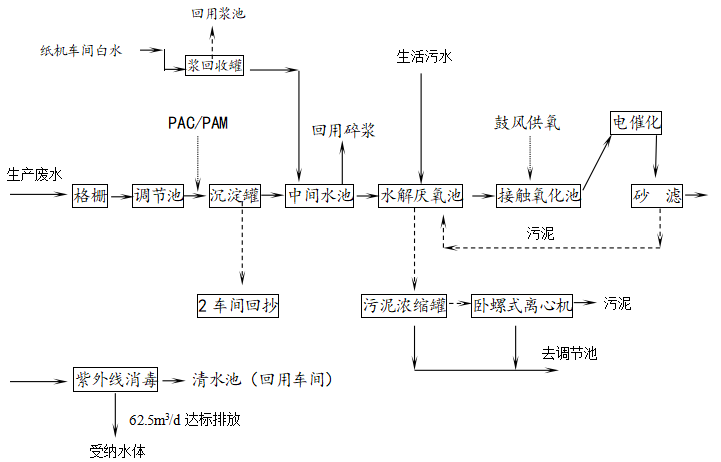 污水处理站处理工艺流程图工艺流程说明：（1）制浆回收罐造纸过程产生的污水分两部分进入污水站，其中第一部分为网前白水，由于其中浆液浓度较高，将直接进入纸浆回收罐内回收其中的浆液，随后添加混凝剂等，主要是去除大部分悬浮物及部分胶体状物质，降低COD及悬浮物，经过处理后流入中间水池。（2）格栅第二部分为其他生产废水，由于其中含有一定量的杂物，因此须先设置固定格格栅拦截塑料袋、动物残体、大块悬浮物等杂物、杂物定期人工清理。（3）调节沉淀池调节池主要是调节进入白水沉淀灌的水量，以便进一步进行处理。在调节池中，由于其有一定的容枳，不但能缓冲瞬时水量对系统的冲击，还能有效均衡水质，池底设锥堆、起到一定的沉淀作用。（4）白水沉淀罐经调节池调节水量后的废水流入白水沉淀罐中。白水沉淀灌主要作用和纸浆回收灌一样，以初步处理为主去除悬浮物及降低COD后流入中间水池。（5）中间水池造纸车间产生的污水分两部分分流，分别处理后一同汇入中间水池，并在其中再次沉淀，去除悬浮物及表面杂质，一部分处理后供车间循环使用，剩余部分流入厌氧池进一步处理。（6）厌氧水解池厌氧水解池主要是厌氧菌分解长链分子，为后面工艺提高去除率。难降解的有机物首先在发酵性细菌产生的胞外酶的作用下分解成简单溶解性的有机物，并进入细胞内由胞内酶分解为乙酸、 丙酸、丁酸、乳酸等脂肪酸和乙酸菌等酵类，同时产生氢气和二氧化碳，然后在产氢产乙酸菌，将把丙酸、丁酸等脂肪酸转化为乙酸，进而在产甲烷细菌作用下，利乙酸敢生成甲烷或在二氧化破存在时利用氢气生成甲烷，通过硝化-反硝化细菌去出水中的氨氮、磷，提高废水的可生化性，提高COD/BOD比值，为后续接触氧化提供良好环境，提髙COD去除率。（7）接触氧化池接触氧化池主要是利用好厌氧菌去除COD、BOD、氨、氮等。生物接触氧化法是生物膜法处理工艺中的一种，即在生化池内充填生物填枓作为生物膜的载体，当污水通过该载体时与生物膜广泛接触通过生物的氧化、分解、吸附作用使污水中的有机污染物分解。池内设组合填枓、以及微孔曝气系统，由鼓风机提供空气。在充足供氧的条件下，附着生长在填料表面的好氧微生物群以废水中的有机物为营养，对其进行分解，吸收，有机物中的C、N. P等元素是构成微生物细胞的主要组成成分.同时，微生物通过分解吸收有机物来进行自身的新陈代谢活动，从而达到去除污水中有机物的效果。（8）电催化氧化本次改建新增电催化氧化设施，电催化设备采用铝质可溶性阳极，通以直流电后，阳极材料会在电解过程中发生溶解，形成金属铝离子，与溶液中的粒子形成具有絮凝作用的胶体物质，这些物质可促使谁用的胶态杂质絮凝沉淀，从而实现污染物的去除。直接氧化：污染物直接在阳极失去电而发生氧化，有机物的直接电催化氧化分两类进行：①电化学转换——即把有毒物质转变为无毒物质，或把难生化转化为易生化的物质（如芳香物开环氧化为脂肪酸），以便进一步生物沉淀处理。②电化学燃烧——及直接将有机物深度氧化为二氧化碳，水等无机物。间接氧化：通过阳极反应生成具有强氧化作用的中间产物或发生阳极反应之外的中间反应生成的中间物质（OH-、O2等自由基），氧化被处理污染物，最终达到氧化降解污染物的目的。（9）重力沉淀池经接触氧化处理后的出水中有一定量老化、脱落的生物膜，进入沉淀池后，利用重力原理自然沉降，将生物泥沉到底部后回洗到生化系统，补充生化池的污泥量，提高废水处理系统的抗冲击力，同时减少废水的悬浮物。（10）砂滤池过滤、截留，去除水中的悬浮物，降泜出水SS值，去除废水的COD设反洗系统，确保滤池在受污染后通过反冲洗恢复其净化能力，反洗水回洗到调节地循环处理。（11）清水池又称放流池，储存处理达标废水，通过该池后达标排放。清水同时作为反洗砂滤池的反洗水源，该水经深处理后约62.5t/d排入项目南面赤坎洗，其余部分全部回用，不外排。3、对受纳水体的影响分析根据上文“5.2.1 地表水环境现状调查与评价”中对受纳水体赤坎溪和榕江北河的监测数据可知，除总氮外，赤坎溪其余各项监测指标均能满足《地表水环境质量标准》（GB3838-2002）Ⅲ类标准，榕江北河其余各项监测指标均满足《地表水环境质量标准》（GB3838-2002）Ⅱ类标准要求。在《地表水环境质量标准》（GB3838-2002）中，总氮指标只针对湖、库，而非河流应选取的监测因子。地表水环境监测时间为2022年8月11日至13日，期间企业处于正常生产状态，故监测结果能够较为准确的反映出现有项目外排废水对受纳水体的影响。故根据监测数据可知，在接纳本项目外排废水的前提下，赤坎溪现状水环境质量仍能满足《地表水环境质量标准》（GB3838-2002）Ⅲ类标准，榕江北河现状水环境质量仍能满足《地表水环境质量标准》（GB3838-2002）Ⅱ类标准要求。通过对比项目入河排污口上游500m（W1）、排污口上游100m和排污口处（W3）监测断面数据可知，现有项目外排废水会令其中总氮浓度有所增大，但最大增加量为0.17mg/L，对赤坎溪水质影响较小。通过对比榕江北河与赤坎溪交汇处上游500m、下游1100m监测断面（W5、W6）以及榕江北河与赤坎溪交汇处（W4）数据可知，由于赤坎溪水中各项因子浓度较高，在汇入口处及汇入口下游榕江北河内污染物浓度有明显上升，但经过水体自然净化等作用，在汇入口下游4.6km处（揭阳市区榕江饮用水水源一级保护区内），各项因子浓度明显下降，因此现有项目外排废水不会对揭阳市区榕江饮用水水源一级保护区内水环境质量造成明显影响。本次改建在废水处理站内新增电催化设备，增加废水处理效率，减少了外排废水中污染物浓度，在一定程度上减轻了对受纳水体的影响。因此本改建项目建成后，对受纳水体的影响仍在可接受范围内。项目污染物排放信息 废水类别、污染物及污染治理设施信息表  废水直接排放口基本情况表  废水间接排放口基本情况表 水污染物排放执行标准表 废水污染物排放信息表地表水环境影响评价自查表地表水环境影响评价自查表地下水环境影响预测与评价地下水水文地质条件分析根据《广东省水文地质图（1:250万）》，项目所在区域属于岩浆岩类孔隙裂隙含水岩组中侵入岩类含水岩组，富水程度弱。包气带为地面以下潜水面以上的地带，根据地下水监测结果可知，项目厂区内地下水埋深为17m，故项目内各柱状土壤样品均位于包气带内。根据土壤检测结果可知，各土壤检测中各项因子均满足相应的标准限值要求。根据项目厂区内地下水监测井D1处测得的数据，各项因子均符合《地下水质量标准》(GB/T14848-2017)Ⅲ类水质标准要求，未出现超标，且项目厂区内未发生过化学品泄露、废水泄露等事故，因此项目现有厂区内包气带未受到污染。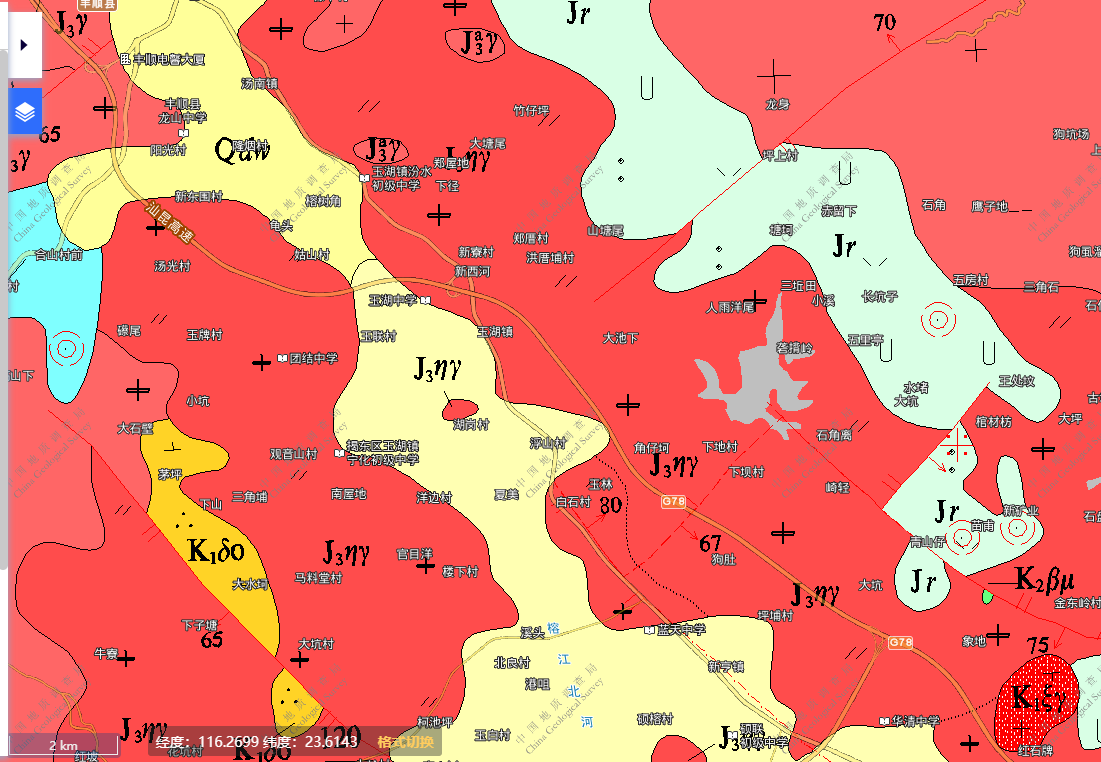 项目所在区域地质类型图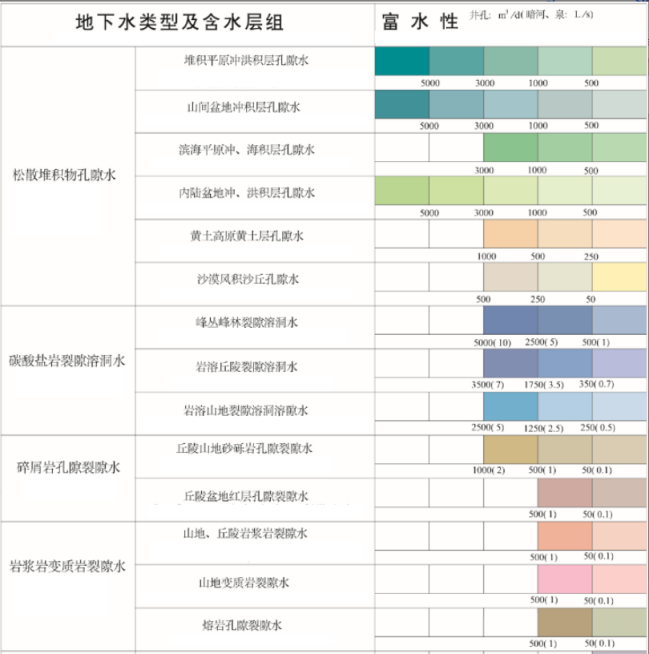 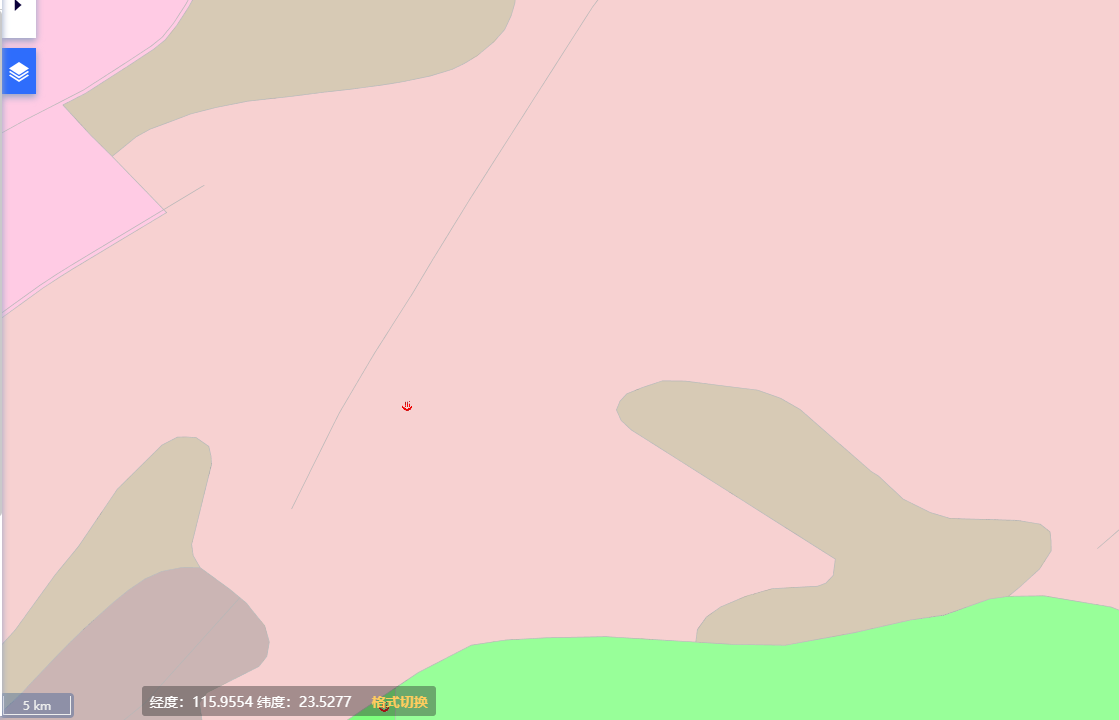 项目所在区域地下水类型正常工况下地下水环境影响分析正常工况下，即使没有采取特殊的防渗措施，各厂房、仓库也必须采取表面硬化处理，原料、物料及污水输送管线、污废水处理装置也是必须经过防渗处理，正常工况下不应有污废水处理装置或其它物料暴露而发生渗漏至地下水的情景发生。非正常状况下地下水环境影响预测与评价非正常工况主要指污水处理站硬化面出现破损，管线因腐蚀或其它原因出现漏洞等情景。非正常状况下预测单元的选择根据企业的实际情况分析，如果是污水处理站等可视场所发生硬化面破损，有物料或污水等泄漏必须及时采取措施，不能任由物料或污水漫流渗漏，而对于泄漏初期短时间物料暴露而污染的少量土壤，则会尽快通过挖出进行处置，不会任其渗入地下水。本项目在厂区的废水处理池非可视部位发生小面积渗漏时，才可能有少量物料通过漏点，逐步渗入土壤并可能进入地下水。综合考虑造纸废水的特性、废水处理设施情况以及厂区所在区域的水文地质条件，本次评价非正常工况泄漏点设定为：废水处理站水解厌氧池池底渗漏。  设定水解厌氧池因地基不均匀沉降导致池底开裂，裂缝长1.0m，宽1.5cm，地基土渗透系数取值0.0864m/d，则污水集水池渗漏速率为：Q=0.0864m/d×1.0m×0.015m=0.0013m3/d模拟预测因子的确定水解厌氧池污水中主要污染物为CODCr和氨氮，其浓度取处理前的浓度值，即CODCr：750mg/L，氨氮11.76mg/L。 根据周世厥等人在《环境监测中某些指标的相关性分析》一文分析高锰酸钾指数和COD的相关性表明，其关系为 CODMn=（0.2~0.7）CODCr，故本次预测取值为0.7CODCr， 故换算成高锰酸钾指数为525mg/L。预测模式本次评价选取《环境影响评价技术导则 地下水环境》(HJ610-2016)中附录D，地下水溶质运移解析法，一维无限长多孔介质柱体，一端为定浓度边界：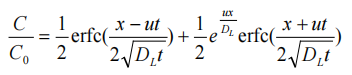 式中：x—距注入点的距离，m；t—时间，d；C(x，t)—t 时刻x处的示踪剂浓度，g/L；u—水流速度，m/d；DL—纵向弥散系数，m2/d；erfc（）—余误差函数。相关参数确定由以上模型可知，模型需要的参数有岩层的有效孔隙度n；地下水平均流速u；污染物在包气带中的纵向弥散系数DL；污染物横向弥散系数DT。在本次模拟中，这些参数确定如下。①含水层平均有效孔隙度n有效孔隙度n取经验值0.5②地下水平均流速u根据土壤监测可知，项目所在区域表层土壤主要为粉质黏土，渗透系数取0.0864m/d。U=K·I/n式中：u—地下水平均流速，m/d；K—渗透系数，m/d；I—水力坡度；n—有效孔隙度。根据地下水监测结果，D1、D2点位水位分别为6.6m和16.1m，则水力坡度I=（16.1-6.6）/1330=0.0071。则通过上式计算得地下水平均流速u=0.00123m/d。③弥散系数DL 由于水动力弥散尺度效应的存在，难以通过野外或室内弥散试验获得真实的弥散度。因此，本次工作参考前人经验取2。预测结果预测结果如下表所示。 泄露后COD预测结果   单位：mg/L 泄露后NH3-N预测结果   单位：mg/L根据预测结果可知，CODMn指数30天后沿水流方向向最远超标（浓度＞3.0mg/L）距离为16m；100天后沿水流方向最远超标距离为29m；1000天后沿水流方向最远超标距离为95m；3650天后沿水流方向最远超标距离为183m。NH3-N指数30天后沿水流方向向最远超标（浓度＞0.05mg/L）距离为18m；100天后沿水流方向最远超标距离为33m；1000天后沿水流方向最远超标距离为105m；3650天后沿水流方向最远超标距离为321m。建设单位在实际运行过程中应落实好本报告提出的各项污染防治措施，并定期对废水处理站内各构筑物完整性进行检查，尽量避免发生泄漏事故，减轻对周边地下水环境的影响。地下水环境影响评价小结从预测结果可以看出，在污水处理系统发生泄漏的情景下，污染物在运移的过程中随着地下水的稀释作用，浓度逐渐降低，随着时间的增长，污染物运移范围随之扩大。为了更好地控制对地下水的影响，本项目污水站应落实严格的防漏防渗措施，项目建成运营后，应加强地下水监测，当发生污染物泄漏事故后，必须立即启动应急预案，参照预测结果，分析污染事故的发展趋势，并提出下一步预防和防治措施，迅速控制或切断事件灾害链，对污水进行封闭、截流，使污染地下水扩散得到有效抑制，最大限度地保护下游地下水水质安全，将损失降到最低限度。声环境影响预测与评价噪声源 本项目建成运营后，按照噪声源主要为车间内各生产设备、锅炉等运行过程产生的噪声。 声环境保护目标项目声环境评价范围为厂界外200m范围，评价范围内主要声环境保护目标分布情况详见下图6.4-1，各敏感点具体信息见表6.4-1。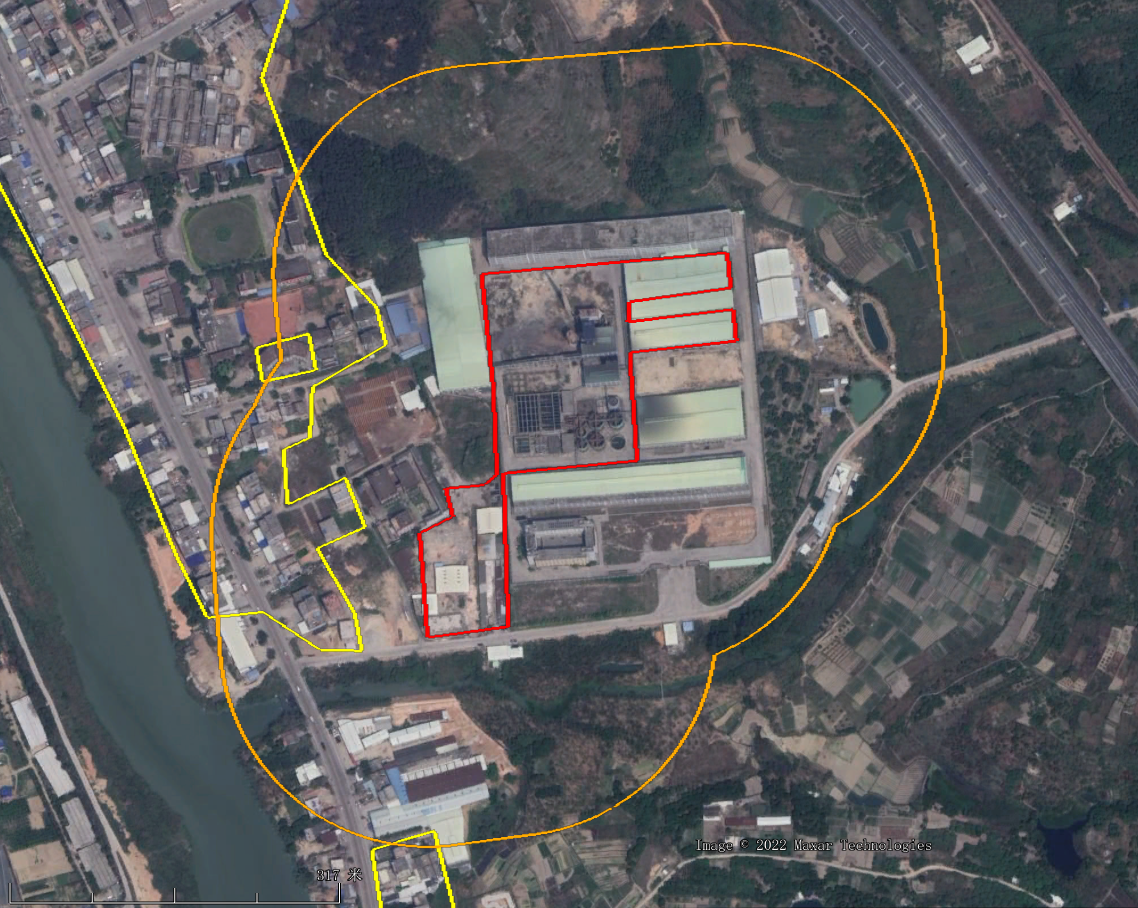 声环境保护目标分布图工业企业声环境保护目标调查表评价标准项目厂界噪声执行《工业企业厂界环境噪声排放标准》（GB12348-2008）中2类标准要求，即昼间≤60dB（A），夜间≤50dB（A）。预测模式 预测计算选用《环境影响评价技术导则 声环境》（HJ/T 2.4-2021）中推荐的噪声户外传播声级衰减计算模式。（1）单一点源衰减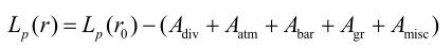 式中：LA（r）—距声源 r 处的 A 声级，dB(A)；LAref（r0）—参考位置处r0的A声级，dB(A)；Adiv—声波几何发散引起的A声级衰减量，dB(A)；Abar—遮挡物引起的 A 声级衰减量，dB(A)；Aatm—空气吸收引起的 A 声级衰减量，dB(A)；Aexc—附加 A 声级衰减量，dB(A)；Amisc—其他多方面效应引起的衰减量，dB(A)。（2）多个点源共同作用预测点的叠加声级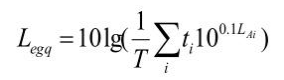 式中：Legq—建设项目声源在预测点的等效声级贡献值，dB(A)；LAi—i 声源在预测点产生的 A 声级，dB(A)；T—预测计算的时间段，s；ti—i 声源在 T 时段内的运行时间，s；（3）室内传至室外声级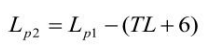 式中：Lp2—室外倍频带声压级，dB；Lp1—室内倍频带声压级，dB；TL—隔墙（或窗户）倍频带的隔声量，dB。（4）预测点的噪声预测值预测点的预测等效声级（Leq）计算公式：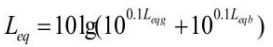 式中：Legq—建设项目声源在预测点的等效声级贡献值，dB(A)；Legb—预测点的背景值，dB(A)。预测参数本次预测只考虑几何发散衰减Adiv，不考虑空气吸收Aatm、声屏障引起的衰减量Abar、地面效应衰减 Agr和其他多方面效应引起的衰减 Amisc。对于无指向性点声源的计算，Adiv预测公式简化为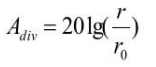 式中：r—预测点与声源的距离（将声源高程计算在内），m；r0—参考位置r0处的声压级，m。预测范围、预测点和评价点本次声环境影响预测范围与声环境评价范围一致，为厂界外200m范围，预测点为声环境影响评价范围内四个声环境保护目标（玉湖医院、玉湖镇民房1、2、3），评价点为改建后项目厂界。噪声源调查项目内室外噪声源详见下表6.4-2，室内噪声源详见下表6.4-3。工业企业噪声源强调查清单（室外）工业企业噪声源强调查清单（室内）预测软件截图本次评价采用环安噪声环境影响评价系统（NoiseSystem）开展噪声预测工作，软件版本为V4.1.2022.1，能够满足《环境影响评价技术导则 声环境》（HJ2.4-2021）相关要求。预测软件各操作界面截图如下。噪声源分布情况项目内各工业噪声源分布情况如下图6.4-2所示，预测软件截图见图6.4-3。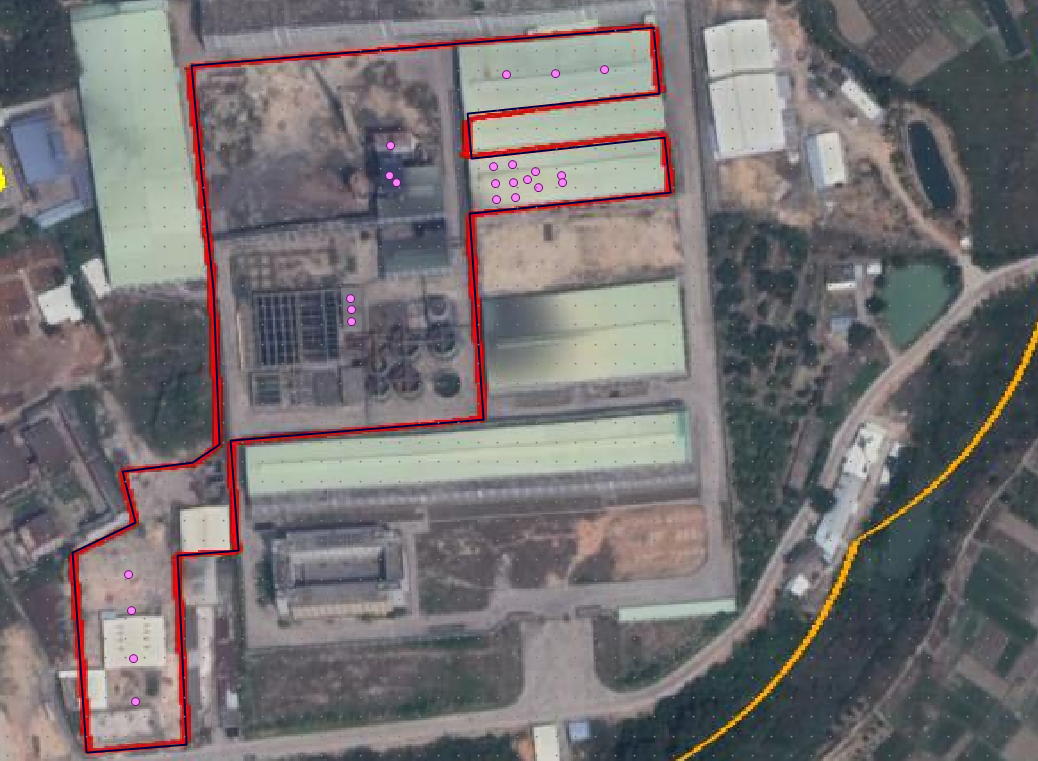 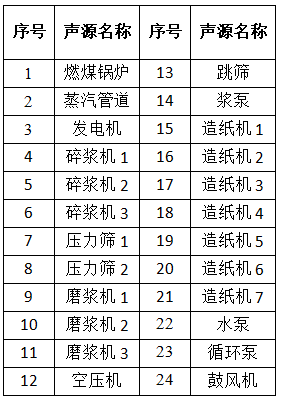 项目内噪声源及建筑分布图工业噪声源强截图项目内及周边建筑物分布情况项目内及周边建筑物分布情况详见下图6.4-4和图6.4-5，预测软件内截图见图6.4-6。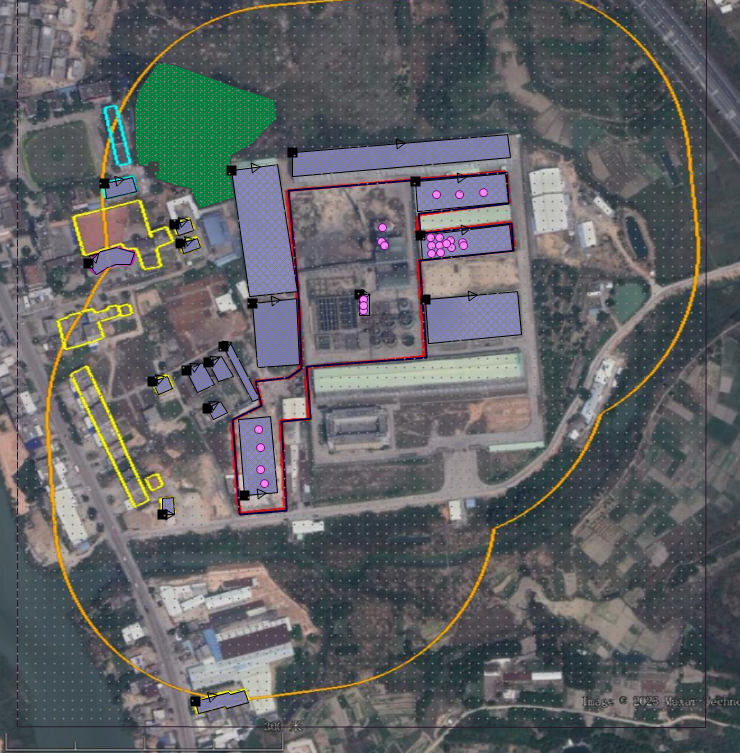 项目内及周边建筑物分布图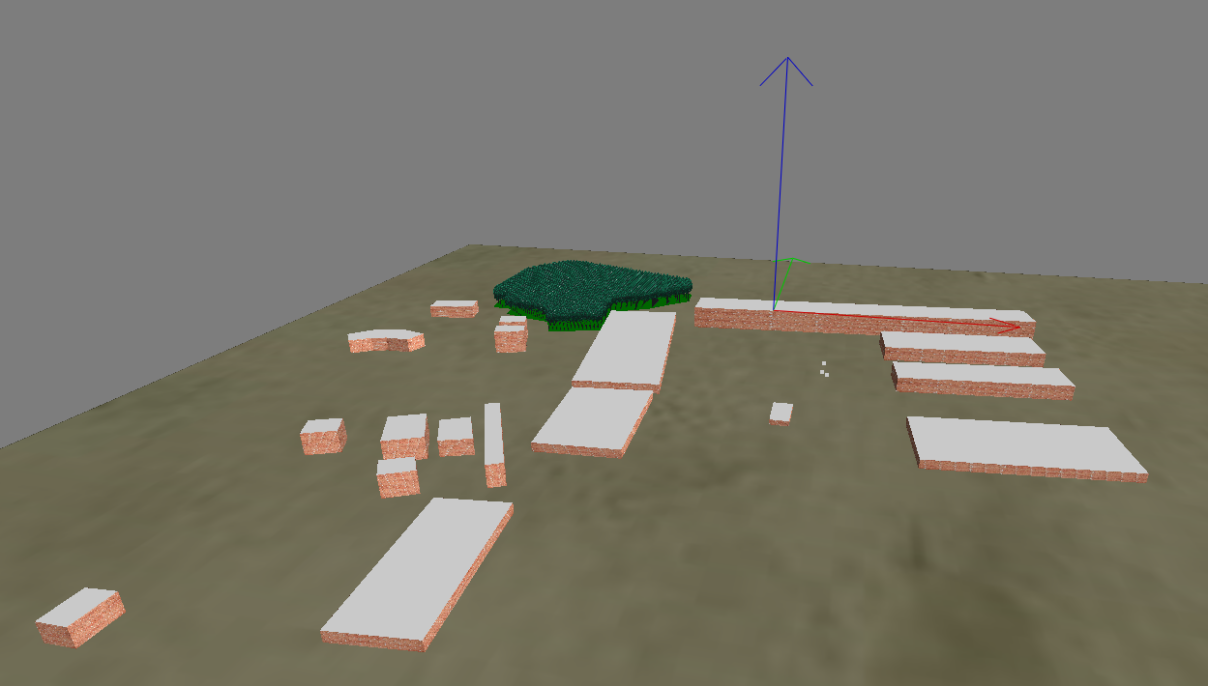 建筑物三维示意图建筑物信息截图预测点信息本次评价预测点为声环境影响评价范围内四个声环境保护目标（玉湖医院、玉湖镇民房1、2、3、玉湖镇政府），具体信息详见下图6.4-7。其中除玉湖镇民房3仅预测一层噪声外，其余各敏感点均预测其垂面噪声。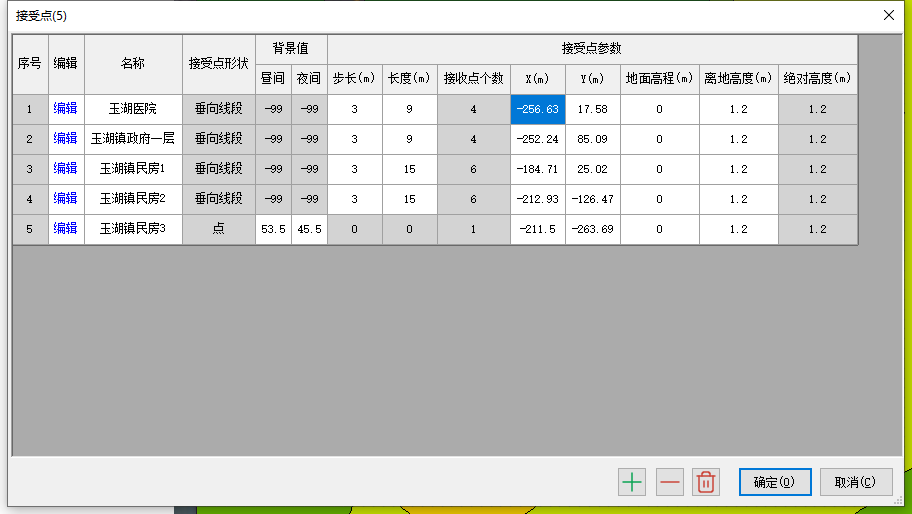 预测点信息示意图预测结果及评价根据预测结果，项目声环境评价范围内等声级线图如下。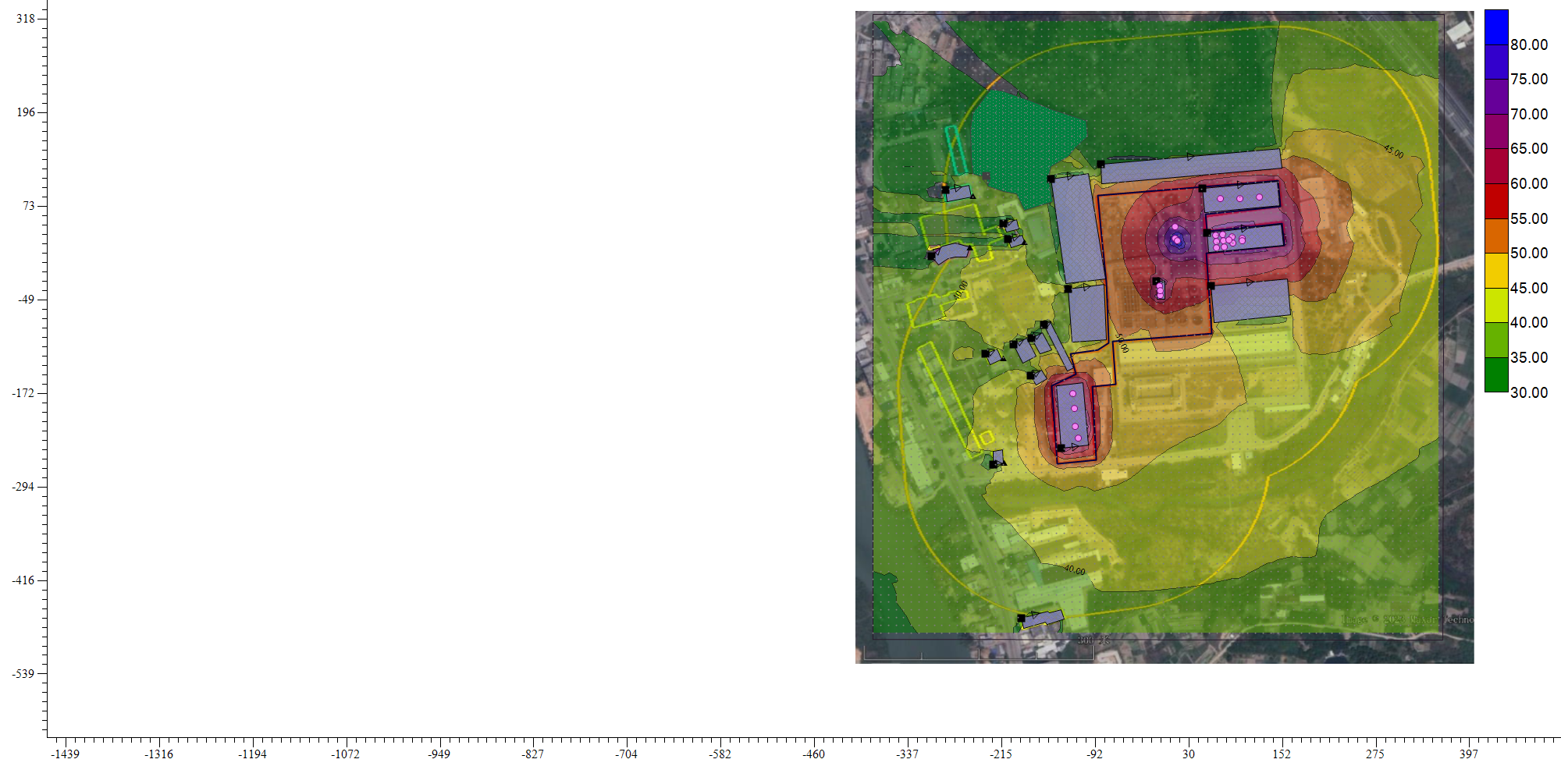 项目声环境评价范围内等声级线图根据预测结果可知，项目内噪声源在厂界的噪声贡献值在43.33~72.13dB(A)之间，部分厂界处噪声贡献值超过《工业企业厂界环境噪声排放标准》（GB12348-2008）2类标准要求，但项目内噪声产生量较大的碎浆车间和造纸2车间位于工业区范围内，其周边200m范围内无声环境敏感点。本次评价建议建设单位在纸浆车间和造纸2车间北侧、南侧和东侧设置实体墙进行进一步隔声，确保各厂界噪声能达到《工业企业厂界环境噪声排放标准》（GB12348-2008）2类标准要求。项目西面为玉湖镇镇区，但项目厂房与玉湖镇居民楼之间有多栋建筑物阻挡，由预测结果可知，各敏感点处噪声预测值均能满足《声环境质量标准》（GB3096-2008）中2类标准要求，具体见下表6.4-4、图6.4-9和图6.4-10。因此，项目运行过程产的噪声对周边声环境敏感点影响较小，但建设单位仍需采取相应的噪声防治措施，降低生产设备噪声对厂界声环境的影响。离散点预测计算结果截图垂向线接受点计算结果截图工业企业声环境保护目标噪声预测结果与达标分析表声环境质量影响评价结论本工程运营期的声环境预测结果表明，项目内噪声源在厂界的噪声贡献值在43.33~72.13dB(A)之间，部分厂界处噪声贡献值超过《工业企业厂界环境噪声排放标准》（GB12348-2008）2类标准要求，但各敏感点处噪声预测值均能满足《声环境质量标准》（GB3096-2008）中2类标准要求。因此，建设单位须通过选用低噪声设备、对各声源采用吸声、隔声、减振等措施、改进设施结构等方法，并考虑在碎浆车间和造纸2车间四周设置实体墙进行隔声，以降低项目内产生的设备噪声，使项目厂界噪声能满足《工业企业厂界环境噪声排放标准》（GB12348-2008）2类标准要求，确保项目所在地声环境质量不因本项目的建设而受到损害。声环境影响评价自查表声环境影响评价自查表固体废物环境影响分析固体废物环境影响分析固体废物中有害物质通过水体、土壤和大气而进入环境中，对环境的影响程度取决于释放过程中污染物的转移量及其浓度。从本项目产生的固体废物的种类及成份来看，若不妥当处置，将有可能对土壤、水体、环境空气质量造成影响。（1）固体废物对土壤和地下水环境的影响分析若固体废物没有设置合理的暂存场所或者防漏措施不当，其中的有害组分很容易经过雨水淋溶、地表径流的侵蚀进入土壤和地下水，污染土壤和地下水环境。（2）固体废物对水体环境的影响分析固体废物一旦与水和地表径流相遇，其中含有的有害成份可能会随浸出液体进入地面水体，使地面水体受到污染，随渗水进入土壤则污染地下水，可能对地面水体和地下水体造成二次污染。（3）固体废物对环境空气质量的影响分析本项目产生各类固体废物如果随意露天堆放，或者在暂存、转移过程中处置不当，会造成废气污染物，会对环境空气造成一定的影响。综上所述，本项目产生的固体废物若处理不当，将对水体、环境空气质量、土壤造成二次污染，危害生态环境和人群健康，因此，必须按照国家和地方的有关法律法规的规定，对本项目产生的固体废物进行妥善储存，分类管理。固体废物储存要求1、项目内设置一般固废暂存间，暂存间基础必须防渗，防渗层至少1m厚粘土层（渗透系数≤10-7cm/s），或2mm厚高密度聚乙烯，或至少2mm厚的其他人工材料，渗透系数≤10-10cm/s；2、贮存、处置场应建立档案制度。应将入场的一般固体废物的种类和数量等资料详细记录在案，长期保存，供随时查阅；3、加强储存间的日常巡视，定期对储存间底部防渗层完整性进行检查，如发生破损，及时进行修复；4、设立贮存、处置场的环境保护图形标志，并定期进行检查和维护。危险废物储存要求项目内设有面积约10m2的危废暂存间。危废暂存间严格按照《危险废物贮存污染控制标准》（GB18597-2001）及2013年修改单建设和维护使用，根据不同性质的危废进行分区堆放储存，使用密闭的容器盛装废物，地面采用防渗等级较高的混凝土进行施工，并涂覆2mm厚防腐防渗涂料（保证渗透系数≤10-10cm/s），仓库出入口设置漫坡，可将泄漏的废物围堵在仓库内，具有防腐蚀、防渗漏、防风、防雨淋的功能。根据《建设项目危险废物环境影响评价指南》（环境保护部公告，2017年第43号）要求，项目危险废物基本情况贮存场所（设施）基本情况详见下表。  项目危险废物贮存场所基本情况危险废物转运要求对于本项目产生的危险废物，建设单位不得擅自倾倒，需按照危险废物的特性收集、贮存、运输、处置，并与非危险废物分开贮存。建设单位对自身产生的危险废物进行全过程的管理，需严格按照《危险废物贮存污染控制标准》（GB18597-2001）及国家环保部[2013]第36号关于该标准的修改单的相关要求执行。主要措施如下：（1）装载液体危险废物的容器内须留足够空间，容器顶部与液体表面之间保留100 mm以上的空间。盛装危险废物的容器上必须粘贴国家规范的警示标签；（2）禁止将不兼容（相互反应）的危险废物在同一容器内混装，无法装入常用容器的危险废物可用防漏胶袋等盛装；（3）装载危险废物的容器及材质要满足相应的强度要求，同时必须完好无损。盛容器材质和衬里要与危险废物兼容（不相互反应）。液体危险废物可注入开孔直径不超过70mm并有放气孔的桶中；（4）不相容的危险废物必须分开存放，并设有隔离间隔断；（5）必须定期对所贮存的危险废物包装容器及贮存设施进行检查，发现破损，应及时采取措施清理更换；（6）建设单位应做好危险废物情况的记录，记录上须注明危险废物的名称、来源、数量、特性和包装容器的类别、入库日期、存放库位、废物出库日期及接收单位名称。危险废物的记录和货单在危险废物回取后应继续保留。建设单位应根据《危险废物转移联单管理办法》，对项目危废进行转移联单管理。综上所述，本项目固体废物均能够得到妥善处置，危险废物交由有危险废物处理资质的单位处理，不会对周围环境产生影响，项目采用相应的固体废物防治对策是可行的。土壤环境影响预测与评价土壤环境影响识别1、土壤环境影响类型与影响途径识别土壤污染是指人类活动所产生的物质（污染物），通过各种途径进入土壤，其数量和速度超过了土壤的容纳能力和净化速度的现象。土壤污染可使土壤的性质、组成及性状等发生变化，使污染物质的积累过程逐渐占据优势，破坏土壤的自然动态平衡，从而导致土壤自然正常功能失调，土壤质量恶化，影响作物的生长发育，以致造成产量和质量的下降，并可通过食物链危害生物和人类健康。污染物可以通过多种途径进入土壤，主要类型有以下三种。①大气污染型：污染物来源于被污染的大气，主要集中在土壤表层，主要污染物是大气中的颗粒物、有机废气，它们降落到地表可引起土壤土质发生变化，破坏土壤肥力与生态系统的平衡。②水污染型：项目事故状态下，产生的事故废水、废液直接排入外环境，或发生泄漏，致使土壤受到有机物的污染。③固体废物污染型：项目固废等在堆放、运输过程中通过扩散、降水淋洗等直接或间接的影响土壤。目前项目内废水收集管网均采用防渗性能较好的塑料溶剂粘结排水管，废水管沟采用砖混结构，管沟壁及底部均采用防渗标号大于S6的混凝土进行硬化，厚度大于15cm，可保证渗透系数≤10-10cm/s，有较好的防渗防腐功能；废水处理站各构筑物的池壁和池底均做相应防渗处理，采用碳钢结构，同时内、外层涂覆2mm厚的防腐防渗材料，使得渗透系数小于10-10cm/s；废水处理设施地面采用防渗标号大于S6的混凝土进行硬化，厚度大于15cm，可保证渗透系数≤10-10cm/s。同时，项目内事故应急池总容积为1700m3，能够满足项目事故水量的收集要求，同时项目外排的废水中不含重金属等有毒有害污染物，因此正常情况下废水、固体废物下渗或形成地面漫流，以及废水处理达标后外排污染土壤污染环境的概率极小，可不考虑。在非正常情况下，厂区发生废水泄漏事故，恰好遇到泄漏区域防渗层发生破损，物料通过损坏的防渗层进入土壤环境，影响土壤环境质量。综上所述，本评价主要考虑大气沉降以及非正常情况下的垂直入渗对土壤环境影响。 建设项目土壤环境影响类型与影响途径表2、土壤环境影响源及影响因子识别根据工程分析，本项目对土壤环境产生影响的污染源主要为锅炉废气和项目内生产废水，土壤影响源及影响因子见下表6.6-2。 污染影响型建设项目土壤环境影响源及影响因子识别表大气沉降对土壤环境影响预测1、预测评价范围及评价因子根据本项目废气污染物因子，并结合《土壤环境质量 建设用地土壤污染风险管控标准（试行）》（GB36600-2018）第二类用地筛选值指标，本次土壤环境影响评价重点针对具有评价标准中因子：锅炉废气中的汞对周边土壤环境的累积影响。评价范围为项目用地范围及其边界外延0.2km 包络线范围。2、预测与评价方法按《环境影响评价技术导则 土壤环境（试行）》（HJ 964-2018）的要求，项目污染物可概化为以面源形式进入土壤环境，单位质量土壤中某种物质的增量可用下式计算：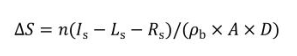 式中：∆S——单位质量表层土壤中某种物质的增量，g/kg；Is——预测评价范围内单位年份表层土壤中某种物质的输入量，g； Ls——预测评价范围内单位年份表层土壤中某种物质经淋溶排出的量，g；根据 HJ964-2018 附录 E 中“涉及大气沉降影响的，可不考虑输出量”，Ls=0；Rs——预测评价范围内单位年份表层土壤中某种物质经径流排出的量，g；本评价以最不利情况考虑，Rs=0；ρb——表层土壤容重，kg/m 3  ；ρb= 1540 kg/m3 （土壤容重均值）A——预测评价范围，m2 ；以厂界外延最远至0.2km，A= 411023m2；D——表层土壤深度，一般取 0.2m，可根据实际情况适当调整； n——持续年份，a，n=1a、5a、10a、20a、30a。单位质量土壤中某种物质的预测值可根据其增量叠加现状值进行计算，其计算公式如下：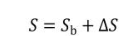 式中：Sb—— 单位质量土壤中某种物质的现状值 ；S——单位质量土壤中某种物质的预测值，g/kg。3、预测结果与评价结论经过计算，预测结果如下表： 土壤预测结果一览表根据预测，本项目建成1年、5年、10年、 20年和30年后，评价范围内单位质量土壤中汞的预测值均满足《土壤环境质量 建设用地土壤污染风险管控标准（试行）》（GB 36600-2018）中的第一类用地风险筛选值的要求，建设项目土壤环境影响在可接受范围内。垂直入渗对土壤环境影响分析项目内废水处理设施已经设置有完善的防渗漏措施，正常情况下，生产废水不会由于渗漏进入土壤环境。非正常情况下，厂区发生废水泄漏事故，恰好遇到泄漏区域防渗层发生破损，废水可能会通过损坏的防渗层进入土壤环境，影响土壤环境质量。项目内产生的废水中不含重金属及其他有毒有害污染物，其中主要污染物为CODcr、BOD5、SS、氨氮，不涉及《土壤环境质量 建设用地土壤污染风险管控标准（试行）》（GB 36600-2018）中表1和表2所列因子，因此，非正常情况下，泄露的废水不会对土壤环境造成持久性污染，垂直入渗途径对项目内土壤环境影响较小。土壤影响结论 综上，本项目生产运营过程中产生的废气、废水、固体废物对项目所在区域的土壤环境影响较小。土壤环境影响评价自查表 土壤环境影响评价自查表生态环境影响分析陆生生态影响分析本项目位于揭阳市揭东区玉湖镇新区东侧，改建后厂区均为已开发土地，无野生植被、动植物，项目开发建设不会给所在区域生态系统带来明显不良影响。水生生态影响分析本项目水生生态环境影响范围为赤坎溪和榕江北河，纳污水体河段使用功能为综合用水，据现场调查，纳污水体内尚无特殊保护的珍稀动、植物和自然保护区等生态敏感点。调查结果显示，本区域浮游植物主要有绿藻、蓝藻、硅藻、裸藻、隐藻、甲藻等；浮游动物有轮虫、原生动物、枝角类、浮游幼虫、桡足类等；底栖动物有软体动物、环节动物等；水生植物主要为两侧分布的水草；调查范围内未发现珍稀濒危保护鱼类。废水排放会对纳污水体水生生态环境产生一定的影响，主要是对纳污水体的潜在影响，主要包括两个方面：一为尾水中的无毒有机污染物及N、P等营养型污染物能促进该水域局部（排污口附近）水体中的藻类繁殖、生长，在一定的时间和区域内可以达到最高峰，加速水体的自然演替过程，水体透明度降低，多类型的藻类结构会变成单类型藻类结构，少量个体会变成大量个体的种群，也可能对排污口附近岸边水草生长有促进的作用；二为尾水中可能存在的有毒有害污染物对水生生物生长的抑制作用，同时，由于藻类的繁殖，有利地促进了以浮游藻类为食物的浮游动物、鱼类的生长，从而又使浮游植物的数量和种类减少。二者相互影响的结果使水生生物群落中的耐污性种类的数量逐渐增多，而一些不耐污、清水性的种类减少或逐渐消失，使影响区域的水生生物群落结构由清水性向污水性群落演变，生物的多样性减少，群落趋向不稳定，最终演化结果可能会导致局部水域的富营养化。根据现状调查可知，纳污水体内浮游植物、浮游动物、底栖动物等种类较多，目前其水生生态环境未受到现有项目外排废水的影响。本次改建项目不新增废水及其中污染物的排放量，排放的废水中污染物种类不变，因此改建项目建成后，对受纳水域的生态环境影响程度较低。环境风险分析风险评价总则 本次环评工作依据《建设项目环境风险评价技术导则》（HJ 169-2018）规定，对本项目进行环境风险评价。 环境风险评价是在分析项目事故发生概率和预测事故状态下的影响程度基础上，对项目建设和运行过程中可能存在的事故隐患（事故源）提出事故防范措施和事故后应急措施，使建设项目的环境风险影响尽可能降到最低，项目风险度达到可接受水平，其具体的评价工作程序见下图。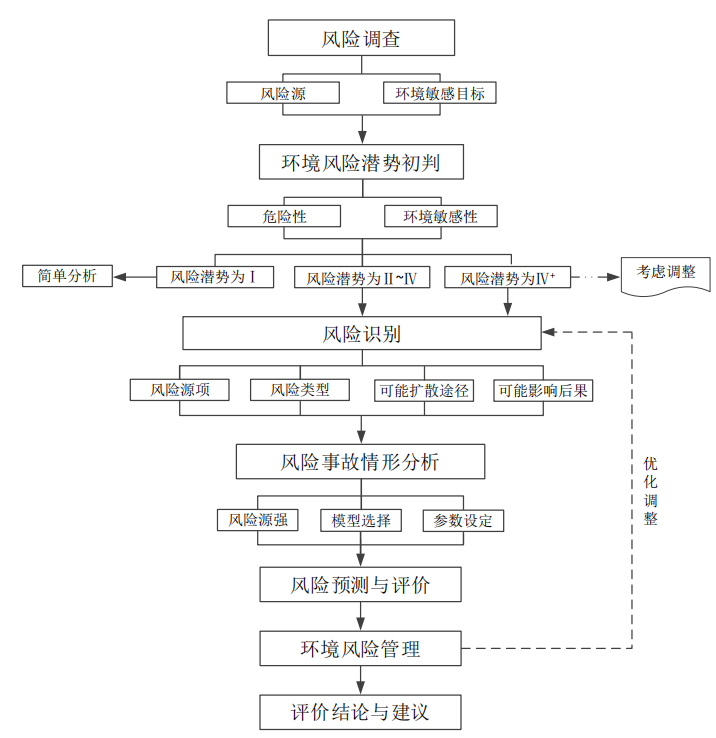  环境风险评价流程图环境风险识别 1、物质危险性识别 项目运营期使用的原辅料不涉及《危险化学品目录》（2018 版）、《危险化学品重大危险源辨识》（GB18218-2018）及《建设项目环境风险评价技术导则》（HJ 169-2018）附录B中明列的危险物质，项目∑q/Q 总=0＜1，则项目环境风险潜势为 I。 2、生产装置风险识别（1）项目内使用的生产设备不属于高压、高温设备，出现事故的可能性很小；（2）项目内配有35t/h锅炉和40t/h锅炉各一台，锅炉运行过程中将存在一定的风险，主要表现为锅炉爆炸，具体如下:①蒸汽锅炉为承压特种设备，如因作业人员违规操作，超温超压运行，又因安全阀失灵，锅筒无法承受强大压力，容易造成物理爆炸。②若发生锅炉缺水后违规补水，或开炉前未经“暖炉”过程，急速升温升压，锅筒冷缩热张的应力变化过剧，受压元件在应力拉伸过程中断裂或脱开，造成受压部件的物理爆炸。③当锅炉升温后，对输出蒸汽管未做“暖管”处理，供汽管内冷凝水未排清，管道内发生水击，引起震动，震动过剧使锅筒或热水管开裂，进而引发事故。④锅炉炉膛在燃烧过程中，燃煤燃烧不充分，或突然熄火，炉膛内燃烧不完全，有可能发生炉膛的化学爆炸。⑤若发生“硬水入炉”，锅筒及水管内产生较厚的“水垢”，会影响热传递效率，破坏水循环，造成冷热不均匀，也有可能造成锅筒和水管爆裂。3、环保设施风险识别 ①当项目废水治理设施正常运行时，生产、生活废水能够达标排放，当废水治理设施发生事故，大量未经处理的废水将排入项目南侧赤坎溪，随后流入榕江北河，将会对受纳水体水环境质量造成一定影响。因此，在事故性排放的情况下，项目所排废水对该水体水质造成较大的影响，同时对周围人群的正常生活、生产带来不利影响。②锅炉废气处理设施失效后，大量未经处理的锅炉废气将随风扩散，将对周围的环境空气质量造成不良影响，直接影响附近人员的身体健康。4、火灾事故风险识别 纸类产品属于易燃物品，项目内有大量废纸及成品纸堆放，并且堆放面积较大，一旦发现火灾事故，可能会迅速蔓延导致煤堆场、原料仓库的着火，此时将难以控制火势,将会对企业造成严重的损失和人身安全，并危及周围的工业企业和附近的居民，影响附近企业的正常生产和周围居民的日常生活。同时由于废纸中含有少量的杂质废物，成份较为复杂，将会带来相应的次生环境污染事故，如火灾过程中消防产生的废水可能对受纳水体产生不良影响，并会对周围地下水和土壤产生影响。源项分析1、同类项目风险事故调查国内现有造纸厂特大事故主要是火灾事故√中毒室息事故、水污染事故等，近几年事故统计如表6.8-1所示。 从表6.8-1可以看出，火灾事故主要发生在原料堆场及纸类仓库，经济损失巨大，是纸浆造纸厂最容易发生的主要事故类型，其次是化学品贮运、生产过程、污水处理过程等环节泄漏的有毒有害气体，导致人员死亡，对人员生命造成危害，后果严重；未经治理污水排放，对水体污染严重，危害面积广。国内造纸企业事故统计2、最大可信事故综上分析可知，本项目的最大可信事故主要为项目废水和锅炉废气的事故性排放，以及项目内原料、成品引起的火灾。环境风险分析生产废水事故性排放风险分析若项目内废水处理站出现故障，项目内员工将立刻关闭废水排放口闸门，并启动抽水泵，将事故废水排入事故应急池内暂存。待废水处理站恢复正常后再将事故废水抽回废水处理站内处理。由此可见，因处理设施不能正常运行等原因而导致事故性排放的发生几率很低。但考虑到本项目设有废水直接排放口，一旦发生事故，事故废水有可能会排入受纳水体，影响赤坎溪以及下游揭阳市区榕江饮用水水源保护区内水质，因此本次评价将对废水事故排放进入赤坎溪以及榕江北河后可能带来的影响进行分析。A、水污染特征项目生产废水排入赤坎溪后，约162m后汇入揭阳市区榕江饮用水水源二级保护区，汇入口处下游约4820m处为揭阳市区榕江饮用水水源一级保护区。事故状况下按最不利情况考虑，废水处理站发生故障，废水未经处理直接排放，且在线监控设备出现故障，未能及时监测到水质超标现象，事故废水外排12小时后企业才监测到事故的发生并将事故废水引至事故应急池内排放。其中主要污染物为CODcr、NH3-N和TP。B、评价因子与评价标准根据项目特征，确定地表水评价因子为CODcr、NH3-N和TP。赤坎溪水环境质量执行《地表水环境质量标准》(GB3838-2002)中Ⅲ类标准；榕江北河执行《地表水环境质量标准》(GB3838-2002)Ⅱ类标准。C、预测内容计算事故情况下赤坎溪及榕江北河污染物增值影响。D、排放源强按最不利情况，即生产废水未经处理直接排入地表水体中，其中各污染物排放情况如下。事故情况下污染物排放浓度及排放量E、混合过程段混合过程短长度估算公式如下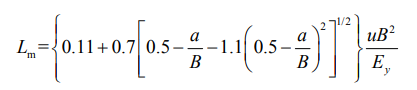 式中：Lm—混合段长度；B—水面宽度，m；a—排放口到岸边的距离，m；u—断面流速，m/s；Ey—污染物横向扩散系数，m2/s。Ey采用泰勒公式计算：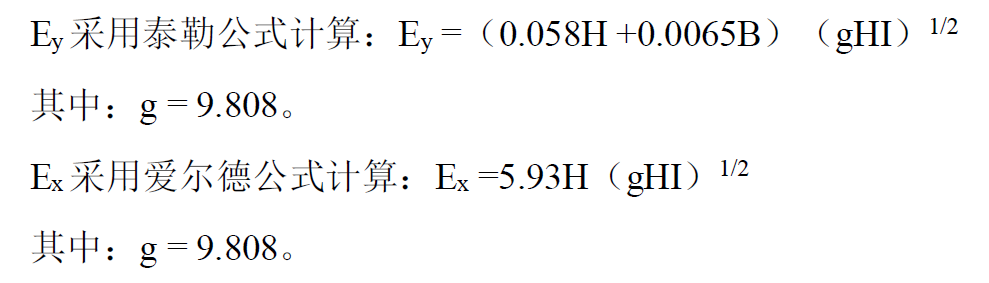 其中：g=9.808由于赤坎溪水流量较少，因此按废水排入后即与河流混合均匀，本次评价内主要计算赤坎溪汇入榕江北河后混合过程段长度，各项参数取值及计算结果如下。 预测参数取值一览表F、预测模型及参数a、赤坎溪中采用数学模型本次预测采用《环境影响评价技术导则 地表水环境》（HJ2.3-2018）附录E中零维数学模型-河流均匀混合模型预测事故废水排入赤坎溪后，赤坎溪中污染物变化情况。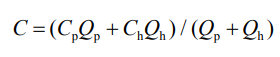 式中：C—污染物浓度，mg/L；Cp—污染物排放浓度，mg/L；Qp—污水排放量，m3/s；Ch—河流上游污染物浓度，mg/L；Qh—河流流量，m3/s。各预测参数取值如下。 废水排入赤坎溪平面零维数学模型预测参数取值一览表经预测，COD、NH3-N和TP三种污染物在进入赤坎溪后，其在赤坎溪中的浓度分别为CODcr：16.887mg/L、NH3-N：0.676mg/L、TP：0.121mg/L，各因子均能满足《地表水环境质量标准》（GB3838-2002）中Ⅲ类标准要求。b、榕江北河中采用数学模型本次预测采用《环境影响评价技术导则 地表水环境》（HJ2.3-2018）附录E中纵向一维数学模型预测赤坎溪汇入榕江北河后，榕江北河中污染物变化情况。纵向一维数学模型中水动力数学模型的基本方程为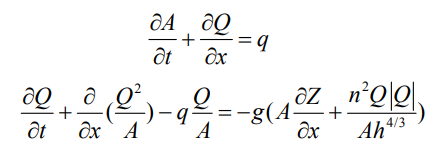 式中：Q—断面流量，m3/s；q—单位河长的旁侧入流，m2/s；A—断面面积，m2；Z—断面水位，m；n—河道糙率，量纲一；h—断面水深，m；g—重力加速度，m/s2；X—笛卡尔坐标系X向的坐标。水温数学模型的基本方程为：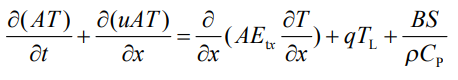 式中：T—水温，℃Etx—水温纵向扩散系数，m2/s；TL—旁侧出入流（源汇项）水温，℃；Ρ—水体密度，kg/m3；Cp—水的比热，J/(kg·℃）；S—表面积获热交换通量，W/m2。水质数学模型的基本方程为：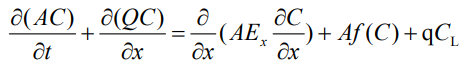 式中：Ex—污染物纵向扩散系数，m2/s；CL—旁侧出入流（源汇项）污染物浓度，mg/L。解析方法：连续稳定排放情况下，根据河流纵向一维水质模型方程的简化、分类判别条件(即O'Connor数α和贝克来数Pe的临界值)，选择相应的解析解公式。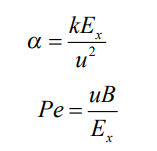 根据计算结果，计算CODcr时，其α=0.003。Pe=0.806；计算NH3-N和TP时，其α=0.002。Pe=0.806，故解析解公式为：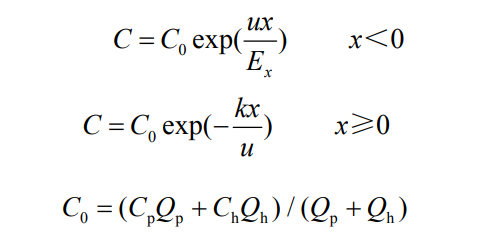 式中:α—O'Connor 数，量纲一，表征物质离散降解通量与移流通量比值;Pe—贝克来数，量纲一，表征物质移流通量与离散通量比值;C0—河流排放口初始断面混合浓度，mg/L;x—河流沿程坐标，m，x=0指排放口处，x>0指排放口下游段，x<0指排放口上游段。各预测参数取值如下。 平面一维数学模型预测参数取值一览表G、预测结果及评价COD、NH3-N和TP三种污染物在榕江北河内污染物扩散情况详见下表6.8-6。 污染物在榕江北河内浓度扩散情况一览表（单位：mg/L）经预测，COD、NH3-N和TP三种污染物在汇入榕江北河后，其在榕江北河中的浓度分别为CODcr：10.095mg/L、NH3-N：0.248mg/L、TP：0.031mg/L，各因子均能满足《地表水环境质量标准》（GB3838-2002）中Ⅱ类标准要求。三种污染物经过衰减后，在进入揭阳市区榕江饮用水水源一级保护区（下游4820m）时，其浓度分别为CODcr：8.778mg/L、NH3-N：0.226mg/L、TP：0.028mg/L，上述三中污染物均能满足《地表水环境质量标准》（GB3838-2002）中Ⅱ类标准要求，则事故状态下外排的废水会对揭阳市区榕江饮用水水源一级保护区水环境质量影响较小。锅炉废气事故性排放风险分析项目内锅炉废气采用“低氮燃烧器+SNCR脱硝+静电除尘+石灰石膏湿法脱硫”处理工艺处理，达标后经55m高烟囱排放。若锅炉废气处理设施出现故障，造成锅炉废气未经处理直接排放，会对项目周边大气环境造成明显影响。根据上文“6.1 大气环境影响分析”章节预测结果可知，在非正常排放的情况下，项目各污染物贡献值对大气二类区内敏感点的影响如下：TSP小时平均质量浓度贡献值最大为0.15246mg/m3，占标率为16.94%，出现在玉湖中学，未超标；SO2小时平均质量浓度贡献值最大为0.012725mg/m3，占标率为2.54%，出现在玉湖中学，未超标；NO2小时平均质量浓度贡献值最大为0.01302mg/m3，占标率为6.51%，出现在玉湖中学，未超标。在非正常排放的情况下，本项目各污染物对网格点的最大落地浓度的贡献值如下：TSP小时平均质量浓度贡献值最大为1.777833mg/m3，占标率为493.84%；SO2小时平均质量浓度贡献值最大为0.148385mg/m3，占标率为98.92%；NO2小时平均质量浓度贡献值最大为0.151832mg/m3，占标率为75.92%。在非正常排放的情况下，本项目各污染物对新西河自然保护区（大气一类区）网格点的最大落地浓度的贡献值如下：TSP小时平均质量浓度贡献值最大为1.777833mg/m3，占标率为493.84%；SO2小时平均质量浓度贡献值最大为0.148385mg/m3，占标率为98.92%；NO2小时平均质量浓度贡献值最大为0.151832mg/m3，占标率为75.92%。从预测结果可见，非正常排放下，各污染物对敏感点及评价范围内的环境空气会产生一定影响，其中新西河自然保护区内TSP小时平均质量浓度预测值超过标准限值要求，但大气二类区内各敏感点处的预测值均未超过标准限值要求。因此建设单位须强化对工程质量的监督，在日常管理时，每日对废气处理设施进行巡检，查看其运行参数是否正常，按照要求运行各废气处理设备，确保其运行正常，避免事故发生。当废气处理设施出现故障不能正常运行时，应立即停产废气产生，尽快查明事故原因及时维修。火灾风险分析本项目储存的木浆（板）等以及半成品、成品、损纸等均为可燃或易燃物质，堆存过程中存在的环境风险为火灾问题。火灾不仅造成生产设施的重大破坏和人员伤亡，同时火灾产生大量的热辐射，可能引起周边易燃物质起火和燃烧，燃烧会产生有毒有害气体，从而对周围环境空气造成污染以及人员健康造成伤害。诱发火灾的因素主要有：违章吸烟、动火；使用气焊、电焊进行维修时未采取有效防护措施；电器线路和电器设施在开关断开、接触不良、短路、漏电时产生火花，以及静电放电火花；未采取有效避雷措施、或者避雷措施失效而导致雷击失火等。发生火灾对环境的污染影响主要来自纸品燃烧释放的大量有害气体，由于燃烧产生的有害气体释放量难以定量，本次评价主要定性分析火灾发生时产生的有害气体对周围环境的影响。发生火灾对环境的污染影响主要来自纸品燃烧释放的大量有害气体，由于燃烧产生的有害气体释放量难以定量，本次评价主要定性分析火灾发生时产生的有害气体对周围环境的影响。在火灾发生时，燃料含水量大或供氧不足时可产生更多的一氧化碳，一般情况下，火场附近的一氧化碳的浓度较高（可达 0.02%），而距离火场 30m 处，一氧化碳的浓度逐渐降低（0.001%）；在火场之外的开阔空间内，由于烟雾扩散，二氧化氮的浓度被迅速稀释，不会对人体健康造成危害；由于新鲜空气与烟雾之间的对流，烟雾的浓度被稀释，对人体伤害较小。因此，火灾发生时，烟气在短时间内会造成周边敏感点环境空气质量一定程度的恶化，为使环境风险减小到最低限度，必须加强劳动安全管理，制定完备、有效的安全防范措施，尽可能降低该项目风险事故发生的概率。环境风险防范措施 1、生产事故风险防范措施 厂区总平面布置应根据《工业企业总平面布置设计规范》，对厂区设施合理分区布置，做到功能划分明确，分区内部与互相之间应保持规范的通道，构筑物间的安全防火间距应按《建筑设计安全防火规范》要求严格执行。合理设置消防通道，并保持厂区内消防通道畅通。2、生产环节事故预防措施（1）定期进行设备检查设备失灵和人为操作失误是引发泄漏的主要原因，因此选用好的设备、精心设计、认真管理和操作人员的责任心，是减少泄漏事故的关键。要经常对各类阀门进行检查和维修，各种仪表进行定期校验。（2）安全管理和安全教育企业应定期开展安全生产检查，制定企业的事故应急预案，将安全事故责任落实到人。制订安全操作的规章制度并在各操作岗位上墙，加强厂区及门卫安全防盗措施，尤其对危险品要严格管理。对职工按规定进行安全教育和操作技术培训，考核合格后方可上岗。由厂内主要领导分管安全环保工作，设置安全员岗位，负责厂区各处安全巡查，以防事故发生。定期进行安全环保宣传教育以及紧急事故模拟演习，提高事故应变能力。3、废水处理站事故防范措施（1）加强操作人员的技术培训，制订严格的管理制度，重点做好事故苗头监控，做到定期巡查、调试、保养、维修，及时发现有可能引起事故的异常运行情况，及时消除事故隐患。（2）将污水处理作为生产的一部分，一旦发生污水处理系统的故障，立即停产检修。（3）委托专业单位编制突发环境事件应急预案，完善应急响应管理制度，企业内配备足够的应急物资，发生环境风险事故时根据应急预案要求启动相应的应急方案。（4）建设事故应急水池，用于收纳事故发生后未能处理的废水。当发生事故造成污水量大未能及时处理时，将污水暂存到事故应急池，待事故排除后，再让应急池的污水回流至废水处理站内进行处理。事故应急池容积计算参考《石油化工环境保护设计规范》（SH/T 3024-2017），计算公式如下：V总=（V1+V2-V3）max+V4+V5V1——收集系统范围内发生事故的一个罐组或一套装置的物料量，m3。V2——发生事故的储罐或装置的消防废水量，m3。V3——发生事故时可以转输到其他储存或处理设施的物料量，m3。V4——发生事故时仍必须进入该收集系统的生产废水量，m3。V5——发生事故时可能进入该收集系统的降雨量，m3。V5 计算公式如下：V5=10qFq：降雨强度，mm，按平均日降雨量；q=qn/n（qn——年平均降雨量，mm；n——年平均降雨日数）F：必须进入事故废水收集系统的雨水汇水面积，ha。本项目事故应急池容积计算过程如下：①V1：项目内未设置储罐组，V1=0m3；②V2：根据《建筑设计防火规范》（GB50016-2014）和《消防给水及消防栓系统技术规范》（GB50974-2014）可知，消防用水量为25L/s，发生火灾后灭火时间按3h计，则消防废水产生量V2=270m3；③V3：本次评价不考虑泄漏的物料进行转移，即V3为0m3。④V4：项目生产废水排放量为62.5m3/d，按最不利情况考虑，发生事故时仍必须进入该收集系统的生产废水量取项目日排放废水量62.5m3；⑤V5：揭阳市暴雨强度公式如下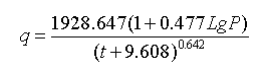 式中：q—暴雨强度（升/秒·公顷）t—降雨历时（分钟），取15min；P—重现期：取值2年。设计暴雨径流量计算公式为：Q=ψ×q×F（L/s）其中:ψ—径流系数，取值0.9；F—汇水面积（公顷），项目占地面积为4ha；Q—雨水设计流量（升/秒）则q=282.116L/s·ha，Q=0.9×282.116L/s·ha×4ha=1015.62L/s，暴雨时间按15min计算，则暴雨量为1015.62L/s×15×60÷1000=914.06m3，故V5=914.06m3。综上所述，V总=（0+270-0）+62.5+914.06=1246.56m3，目前建设单位已在项目南面设置总容积为1700m3的应急事故池，能够完全收集事故状态下项目内产生的各类废水。目前项目内经处理后的生产废水在重力作用下以自流方式经管道排入赤坎溪内，污水处理站处标高约为22m，赤坎溪入河排污口出标高约为14m。新建应急事故池位于污水管道旁，为地埋式，且设有阀门，当发生事故时，建设单位可通过第一时间关闭阀门，使事故废水停止外排并进入事故应急池内收集暂存。事故应急池处标高约17m，其地下深度约7m，故当发生事故时，事故废水可在自流作用下进入事故应急池内，因此事故情况下事故废水不出厂是可行的。项目内事故废水收集系统及封堵设施情况见下图6.8-2。（5）揭阳市区榕江饮用水水源一级保护区（下游4820m）内无自来水厂取水口，故如发生废水事故性排放，不会对自来水厂取水安全造成影响。（6）榕江北河与赤坎溪交汇处下游约5.8km为北河桥闸，若项目内不慎发生生产废水事故性排放，建设单位应及时与桥闸运营单位联系，让其关闭水闸以截断事故废水，并尽快采取相应的措施进行应急处理。项目所在区域水工建筑及控制断面分布情况见图6.8-3。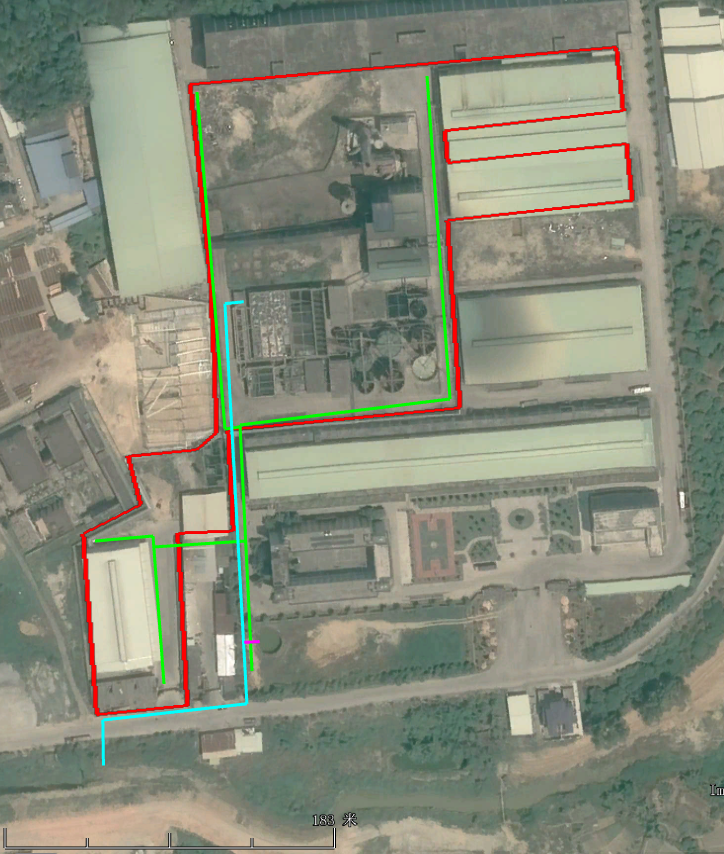 事故废水收集系统及封堵设施图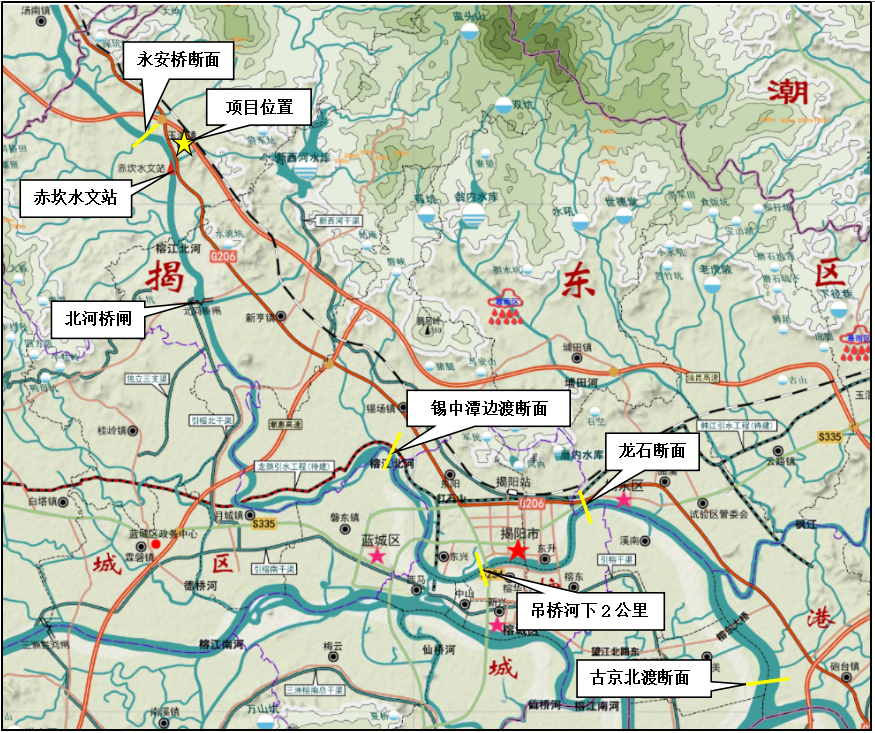 项目所在区域水工建筑及控制断面图4、锅炉废气处理设施事故防范措施为了保证废气处理装置的稳定运行，要求严格控制燃料来源，保证燃料成份满足本报告提出煤质成分的要求。对烟气喷淋水选用备用水源，循环水泵设置一用一备，当发生循环水泵故障时，直接启用备用水源，保障锅炉废气处理喷淋用水水源的可靠性；在废气处理装置发生故障时，应及时停止锅炉运行，避免外排废气污染物浓度超标排放。①当锅炉废气收集排放设施的风机等出现故障，废气无法抽排，在车间内弥漫时，相应工序应暂停生产，同时抢险抢修组对故障进行排除和修理，维修人员必须采取有效的防护措施；如果是管道破损，抢险抢修组人员应更换破损管道，争取在最短时间更换，在更换期间，生产部门要给予配合，在维修期间停止生产。②当发现锅炉房的废气处理系统出现异常时，应立即通知当班工作人员，及时对废气处理设施进行检修，并报技术组负责人以及应急办公室，抢险抢修组负责人组织抢修队伍赶往现场，所有无关人员撤退出危险区域，不得停留在下风向。5、火灾事故防范措施本项目具有潜在的火灾危险性，因此，建设项目的规划设计、施工和运营等必须进行科学规划、合理布置、严格执行国家的防火安全设计规范，特别是仓储区，物料存储量最大，风险事故源强最大，应保证施工质量，严格安全生产管理制度，严格管理，提高操作人员的素质和水平，避免或减少事故的发生。（1）加强消防安全教育培训：定期以创办消防知识宣传栏、开展知识竞赛等多种形式，提高全体员工的消防安全；定期组织员工学习消防法规和各项规章制度，做到依法治火；各部门应针对岗位特点进行消防安全教育培训；对消防设施维护保养和使用人员应进行实地演示和培训；对新员工进行岗前消防培训，经考试合格后方可上岗；消控中心等特殊岗位要进行专业培训，经考试合格，持证上岗。（2）加强防火巡查检查：落实逐级消防安全责任制和岗位消防安全责任制，落实巡查检查制度；每月对单位进行一次防火检查并复查追踪改善，检查中发现火灾隐患，检查人员应填写防火检查记录；检查部门应将检查情况及时通知受检部门，各部门负责人应每日消防安全检查情况通知，若发现本单位存在火灾隐患，应及时整改。（3）加强安全疏散设施管理：单位应保持疏散通道、安全出口畅通，严禁占用疏散通道，严禁在安全出口或疏散通道上安装栅栏等影响疏散的障碍物；应按规范设置符合国家规定的消防安全疏散指示标志和应急照明设施；应保持防火门、消防安全疏散指示标志、应急照明、机械排烟送风、火灾事故广播等设施处于正常状态，并定期组织检查、测试、维护和保养；严禁在营业或工作期间将安全出口上锁。（4）加强消防设施、器材维护管理：每年在冬防、夏防期间定期两次对灭火器进行普查更换。派专人管理，定期巡查消防器材，包括烟、温感报警系统、消防水泵、喷淋水泵、水幕水泵、正压送风、防排烟系统及室内消火栓等，保证处于完好状态。（5）仓库火灾风险防范措施：由于本项目储存的原料木浆、产品包装纸及生活用纸总量较大，均为可燃物质，因此要特别注意避免仓库火灾风险的发生，可采取以下火灾风险防范措施。①堆场存量应根据生产计划进行调整，夏季减少堆放量，纸垛体积尽量小，垛间确保通风间距，防止内部高温引起自燃；成品纸仓库应拥有良好的储存条件，通风设施良好；加强职工安全教育，加强防火，达到消防、安全等有关部门的要求。②生产区尤其成品库及原料库，设置为禁火区，远离明火、禁烟；厂房设置防火通道，禁止在通道内堆放物品，并配备防火器材。③落实责任制，生产车间、仓库应分设负责任看管，确保仓库消防隐患时刻监控，不可利用废物定期清理；④实行安全检查制度，各类安全设施、消防器材，进行各种日常的、定期的、专业的防火安全检查，并将发现的问题及时整改；⑤如突发火灾，应立即采取急救措施，并及时向当地环保局等有关部门报告。万一发生火灾事故，迅速按灭火作战预案紧急处理，并拨打119电话通知公安消防部门并报告部门主管；并隔离、疏散、转移遇险人员到安全区域，按消防专业的要求警戒区，并在通往事故现场的主要干道上实行交通管制，除消防及应急处理人员外，其他人员禁止进入警戒区，并迅速撤离无关人员；小火灾时用干粉或二氧化碳灭火器，大火灾时用水幕、雾状水或常规泡沫灭火。环境风险应急预案 根据国家有关规定要求，通过对事故的风险评价，应制定防止重大环境风险事故发生的应急预案，消除事故隐患的实施办法和突发性事故应急处理办法等。 1、应急预案要求 应急预案应包含如下内容：确定应急计划区、应急组织机构、人员、预案分级响应条件；设置应急救援保障的设施和器材等；规定应急状态下的报警、通讯联络方式；由专业队伍负责对事故现场进行侦察监测，对事故性质、参数与后果进行评估，为指挥部门提供决策依据；进行应急检测、采取防护措施；规定事故现场、受事故影响的区域人员，设置撤离组织及救护计划；规定应急状态终止程序及恢复措施；制定应急培训及公众教育和信息发布计划。 2、应急预案执行体系 （1）企业内部应急预案执行 为确保应急预案有效实施，企业应设置应急预案执行机构，可由环境风险应急管理指挥部负责。应对全体员工进行经常性的应急救援常识教育，落实岗位责任制。 （2）规章制度 值班制度：建立24小时值班制度，发现问题及时处理。检查制度：每季度由应急救援指挥部结合生产安全工作，检查应急救援工作情况，发现问题及时整改。 会议制度：每年度由公共事件应急预案指挥部组织召开一次指挥部会议，检查年度工作，并针对存在问题，积极采取有效措施，加以改进。 （3）执行体系 值班长接到报警后，迅速通知有关部门查明事故所在位置及原因，下达应急预案处置的指令，同时发出警报，派出应急队，通知指挥部成员及专业救援队伍迅速赶往事故现场。各部门要根据分工情况，确保应急救援所需物资、工具、车辆及人员在接到通知后10分钟内达到指定现场，参加救援工作，采取相关的应急措施。建设单位还应设专人与政府有关单位联系，一旦发生事故及时汇报上级。 （4）地区及社会救援 建设单位还应将应急预案并入地方政府编制的区域性重大事故应急救援预案体系中，以增进企业和地方政府之间的相互了解，确保应急救援预案与区域性事故应急救援预案的一致性，一旦发生风险事故时能与区域性应急救援预案有效衔接，最大程度减缓对外部环境的影响。一旦发生重大事故，建设抢险抢救力量不足或有可能危及社会安全时，指挥部必须立即向上级通报，必要时请求社会力量援助。 社会救援应急预案应由当地政府成立事故应急领导小组组织实施，救援队伍由消防、环保、医疗、交通、通信、治安、供电、供水等专业人员组成。领导小组在接到上报后，及时确定应急基本程序，采取防护措施、污染事故处理处置措施、居民撤离计划和善后处理措施等。当地政府事故应急领导小组启动本区域事故应急救援预案后，建设单位的应急指挥部服从政府事故应急救援领导小组所指定的事故现场应急总指挥的指挥，协助现场应急总指挥带领全体应急人员继续进行应急救援工作。 本项目事故应急预案内容见下表。 环境风险事故应急预案环境风险分析结论 本项目生产、使用、贮存不涉及《建设项目环境风险评价技术导则》（HJ169-2018）附录B中重点关注的危险物质。故判定项目风险潜势为 I，评价等级为简单分析。 经预测，COD、NH3-N和TP三种污染物在汇入榕江北河后及进入揭阳市区榕江饮用水水源一级保护区（下游4820m）时，其污染物浓度仍能满足《地表水环境质量标准》（GB3838-2002）中Ⅱ类标准要求，事故状态下外排的废水不会对揭阳市区榕江饮用水水源一级保护区水环境质量造成明显影响。为确保应急预案有效实施，企业应制定防止重大环境风险事故发生的应急预案，并设置执行机构，消除事故隐患的实施办法和突发性事故应急处理办法等。 本项目采取相应的工程措施和风险防范措施，并制定相应的应急预案后，环境风险总体上是可控的。 环境风险简单分析内容表及自查表分别见表6.8-8、6.8-9。 建设项目环境风险简单分析内容表 环境风险评价自查表环境保护措施及其技术可行性分析本次改建不新增土建设施，施工期工作主要为拆除老旧生产设备及安装新增生产设备。施工期持续时间较短，对周边环境影响较轻，故本次评价中不对施工期环境保护措施可行性进行具体分析。大气污染防治措施及其可行性分析根据工程分析，本项目产生的大气污染物主要是燃煤锅炉运行时产生的燃烧废气、废水处理站运行时产生的恶臭污染物以及煤堆场扬尘。本项目采取的主要污染防治措施如下。锅炉废气治理措施项目内燃煤锅炉在运行过程会产生燃烧废气，其中主要污染物为SO2、NOx和颗粒物。目前项目内锅炉废气经“低氮燃烧器+石灰—石膏湿法脱硫+SNCR脱硝+静电除尘”烟气处理系统处理后经55m高排气筒排放。根据建设单位提供的例行监测报告，现有项目排放的锅炉废气中各污染物浓度均能满足广东省地方标准《锅炉大气污染物排放标准》（DB44/765-2019）中表3大气污染物特别排放限值，因此本次改建不对锅炉废气处理设施进行调整。1、锅炉废气处理设施改建后项目内仍采用“低氮燃烧器+石灰—石膏湿法脱硫+SNCR脱硝+静电除尘”设施处理锅炉废气，具体工艺流程如下。项目废气处理工艺流程图工艺流程简述：①低氮燃烧器现有项目采用低氮燃烧技术来控制NOx的产生，在炉内安装低氮燃烧器，采用深度立体分级燃烧技术，减少热力NOx形成的同时降低了氧浓度和火焰温度。空气分级燃烧法是美国在20世纪50年代首先发展起来的，它是目前使用最为普遍的低NOx燃烧技术。空气分级燃烧的基本原理是，将燃料的燃烧过程分阶段完成。这种空气分级燃烧技术在燃烧器的设计中采用，可以得到低NOx燃烧器。根据NOx生成机理的研究，煤粉炉内NOx生成占主要地位的是燃料型Nox，而且燃料型NOx主要在挥发分燃烧阶段生成,还包括占次要位置的热力型NOx和快速型NOx。为降低NOx的生成，一般的做法是在燃烧器出口附近的着火区形成一个贫氧富燃料区域，推迟二次风的混入过程，使挥发分在还原性气氛中燃烧，抑制了燃料NOx的生成。由于二次风延迟与燃料的混合，燃料速度降低，使火焰温度降低，故也抑制了热力NOx的生成。②SNCR脱硝选择性非催化还原（SNCR）是指在无催化剂的作用下，在适合脱硝反应的“温度窗口”内喷入还原剂将烟气中的氮氧化物还原为无害的氮气和水。本项目采用炉内喷尿素作为还原剂还原NOx。还原剂只和烟气中的NOx反应，一般不与氧反应，该技术不采用催化剂，所以这种方法被称为选择性非催化还原法（SNCR）。由于该工艺不用催化剂，因此必须在高温区加入还原剂。还原剂喷入炉膛温度为850~1100℃的区域，迅速热分解成NH3，与烟气中的NOx反应生成N2和水。主要化学反应为：CO(NH2 )2→2NH2 + CONH2 + NO→N2 + H2OCO + NO→N2 + CO2。③静电除尘静电除尘是利用静电电力将气体中的悬浮离子分离出来的一种技术，可用于烟气除尘净化。静电除尘器的基本原理是利用电力捕集烟气中的粉尘，主要包括以下四个相互有关的物理过程：（1）气体的电离。（2）粉尘的荷电。（3）荷电粉尘向电极移动。（4）荷电粉尘的捕集。荷电粉尘的捕集过程：在两个曲率半径相差较大的金属阳极和阴极上，通过高压直流电，维持一个足以使气体电离的电场，气体电离后所产生的电子：阴离子和阳离子，吸附在通过电场的粉尘上，使粉尘获得电荷。荷电极性不同的粉尘在电场力的作用下，分别向不同极性的电极运动，沉积在电极上，而达到粉尘和气体分离的目的。④石灰石-石膏湿法脱硫石灰石-石膏湿法脱硫法采用石灰石作为脱硫吸收剂，石灰石与水混合制成吸收浆液，在吸收塔内与烟气接触混合，烟气中的SO2与浆液中的CaCO3以及鼓入的氧化空气进行化学反应脱除SO2，最终产物为石膏。脱硫系统主要包括吸收塔、喷淋层、除雾器、浆液循环泵和氧化风机等设备。在吸收塔中，烟气与喷淋层喷嘴物化的吸收浆液逆流接触，烟气中的SO2与浆液中的CaCO3发生反应生成亚硫酸钙。烟气经过除雾器去除脱硫后烟气带出的细小液滴，随后经55m高烟囱排放。脱硫装置吸收塔为逆流式喷淋圆柱吸收塔，底部为浆池，上部主要为喷淋层，每组喷淋层由带链接支管的母管制浆液分布管道和喷嘴组成。喷淋组件及喷嘴的布置设计成均匀覆盖吸收塔上流区的横截面。烟气在喷淋区自下而上流过，经洗涤脱硫后经吸收塔顶部排出。吸收SO2的再循环浆液落入吸收塔底部反应池。吸收塔反应池装有侧进式搅拌机。氧化风机将氧化空气鼓入反应池。一部分HSO3-在吸收塔喷淋区被烟气中的氧气氧化，其余部分的HSO3-在反应池中被氧化空气完全氧化成SO42-。吸收剂（石灰石）浆液被引入吸收塔内中和氢离子，使吸收液保持一定的pH值，中和后的浆液在吸收塔内循环。上述过程设计的反应式如下：①吸收反应烟气与循环浆液在吸收塔内接触，循环浆液吸收大部分SO2，反应如下：SO2（g）→SO2（aq）SO2（aq）+H2O（l）→H++HSO3-→H++SO32-在溶液中，SO32和HSO3-与部分溶解的石灰石反应：CaCO3（aq）→Ca2++CO32-Ca2++CO32-+2H++SO42-+H2O→CaSO4·2H2O（aq）+CO22Ca2++CO32-+2H++2SO32-→2CaSO3·1/2H2O（aq）+CO22H++CO32-→H2O+CO2SO2（aq）+CaCO3（aq）+H2O（l）→Ca（HSO3）2②氧化反应循环浆液中的HSO3-被通入的空气强制氧化成SO42-：HSO3-+1/2O2（g）→SO42-+H+随着氧化的进行，循环浆液中的CaSO3不断转化成可溶性的Ca（HSO3）2，进而被氧化成石膏（CaSO4·2H2O）。③结晶CaSO4+2H2O→CaSO4·2H2O脱硫系统工艺流程如下图所示。脱硫系统工艺流程图项目内采用的“低氮燃烧器+石灰—石膏湿法脱硫+SNCR脱硝+静电除尘”设施工艺参数如下。废气处理设施工艺参数一览表根据《污染源源强核算技术指南 锅炉》(HJ 991-2018)中附录B，项目内锅炉废气处理设施各环节处理效率详见下表7.1-2。烟气脱硝、脱硫、除尘常规技术的一般性能2、处理设施可行性分析根据《排污许可证申请与核发技术规范 锅炉》(HJ953—2018)中6 污染防治可行技术要求，锅炉烟气污染防治可行技术如下。锅炉烟气污染防治可行技术由上表可知，本项目所采用的废气处理设施均为表格中推荐的可行技术，且项目内采用低硫煤，减少燃烧过程二氧化硫的产生量；锅炉内也采用低氮燃烧技术，降低燃烧过程氮氧化物的产生量。同时根据建设单位提供的现有项目锅炉废气例行监测报告，现有项目排放的锅炉燃烧废气中SO2、NOx、烟尘均能满足广东省地方标准《锅炉大气污染物排放标准》（DB44/765-2019）中表3大气污染物特别排放限值，汞及其化合物和烟气黑度能满足表2新建锅炉大气污染物排放限值要求。因此项目内采用的锅炉废气处理设施是可行的。废水处理站恶臭防治措施项目产生恶臭的主要构筑物为调节池、缺氧池、好氧池、沉淀池等，本项目采取的主要恶臭污染防治措施包括：对好氧池和沉淀池定期喷洒植物液除臭剂处理。本项目使用植物液除臭剂是天然植物提取液，经过先进的微乳化技术乳化，使得它可以与水相溶，形成透明的水溶液。有无毒性、无爆炸性、无燃烧性、无刺激性等特点。植物液采用雾化设备将其喷洒在空间,形成具有很大比表面积和表面能的小雾粒,能有效地吸咐在空气中的异味分子，同时也能使被吸附的异味分子的立体构型发生改变，削弱了异味分子中的化合键，使异味分子与空气中的氧气接触，在常温下与氧气发生催化氧化反应生成无味无毒的分子，如氮气、水、无机盐等，从而达到除臭效果。根据文献《植物提取液除臭剂在造纸废水处理厂的应用》(许克亮， 赵柄军，胡关键)，植物提取液除臭剂对NH3、H2S 等恶臭气体的去除效率为80%，能够有效降低恶臭污染物对周边大气环境的影响；及时清运污泥池中的污泥；加强厂区的绿化建设，布设绿化带，绿化带是一道天然的屏障，不仅能有效地阻止恶臭气体向厂区周边扩散，而且能净化空气。同时各构筑物布局应符合科学管理、方便生产和清洁卫生，并满足相关规划的要求。根据本次评价委托深圳市政研检测技术有限公司于2022年8月11日至17日连续7天对项目所在地及周边区域环境空气质量进行补充监测得到的数据，项目所在地及周边敏感点处硫化氢、氨能满足《环境影响评价技术导则 大气环境》（HJ2.2-2018）附录D中标准值要求，臭气浓度能满足《恶臭污染物排放标准》（GB14554-93）表1二级新扩改建标准值要求。通过上述检测数据可知，在采取上述措施的前提下，项目废水处理站运行过程产的恶臭对项目内及周边大气环境影响不大，对周边大气环境造成的影响较轻微，，故本项目拟采取的恶臭污染防治措施在技术上是可行的。煤场、渣场污染防治措施本项目锅炉房配设专门煤堆场、灰渣场容易引起扬尘污染。在雨天可能会由于雨水淋溶而使煤灰进入地表水或地下水而造成一定的污染，建设单位拟采用的污染防护措施如下:（1）煤堆场和渣场设置雨棚，周围设置围墙并布设排水沟，以防止因下雨而使煤随雨水进入地表水体或地下水，防止煤堆扩散，减少煤堆的迎风面积，降低风吹扬尘;（2）对煤堆场应设置专门的水喷淋系统，定期对煤堆表面进行水喷淋处理，使煤表面保持一定的含水率，可有效防止煤尘污染;（3）煤场和渣场地面应采用混凝土硬化，防止煤滤液污染地下水;（4）为减少煤料渣场对环境的影响，建议建设单位尽可能地减少煤料在堆场的堆放量和对方时间；（5）在锅炉房、煤场四周多种植阔叶乔木，尽量降低扬尘污染；（6）锅炉灰渣及时清运，防治造成二次污染。通过采取上述措施，项目厂界颗粒物浓度能够满足广东省地方标准《大气污染物排放限值》（DB44/27-2001）第二时段无组织排放标准，故本项目拟采取的扬尘污染防治措施在技术上是可行的。水污染防治措施及其技术可行性分析项目生产过程中废水排放情况全厂排水包括生产废水和生活污水两大部分。生产废水包括造纸废水、软水制备过程产生的浓水、锅炉排污水。其中生活污水经三级化粪池和隔油隔渣池处理后排入市政污水管网，进入揭东区玉湖镇区污水处理厂进行处理；纸机白水经纤维回收物化处理系统处理后循环使用，其余生产废水汇入污水处理站后经“格栅+调节沉淀+水解酸化+接触氧化+砂滤+消毒”深度处理后，约62.5 m3/d排入南面赤坎溪，其余部分全部回用于生产。废水处理措施现有项目已配套建有一座废水处理站处理项目运行过程产生的各类废水，处理工艺为“格栅+调节沉淀+水解酸化+接触氧化+砂滤+消毒”。本次改建后，生活污水经三级化粪池和隔油隔渣池处理后排入市政污水管网，进入揭东区玉湖镇区污水处理厂进行处理，不再进入生产废水处理系统；废水处理站内将新增电催化设施，改造完成后项目将采用“格栅+调节沉淀+水解酸化+接触氧化+电催化+砂滤+消毒”工艺处理生产废水，物化处理能力为15000m3/d，生化处理能力为1800m3/d，污水站尾水约62.5m3/d达标排放，其余回用作生产用水。废水处理站平面布置情况如下。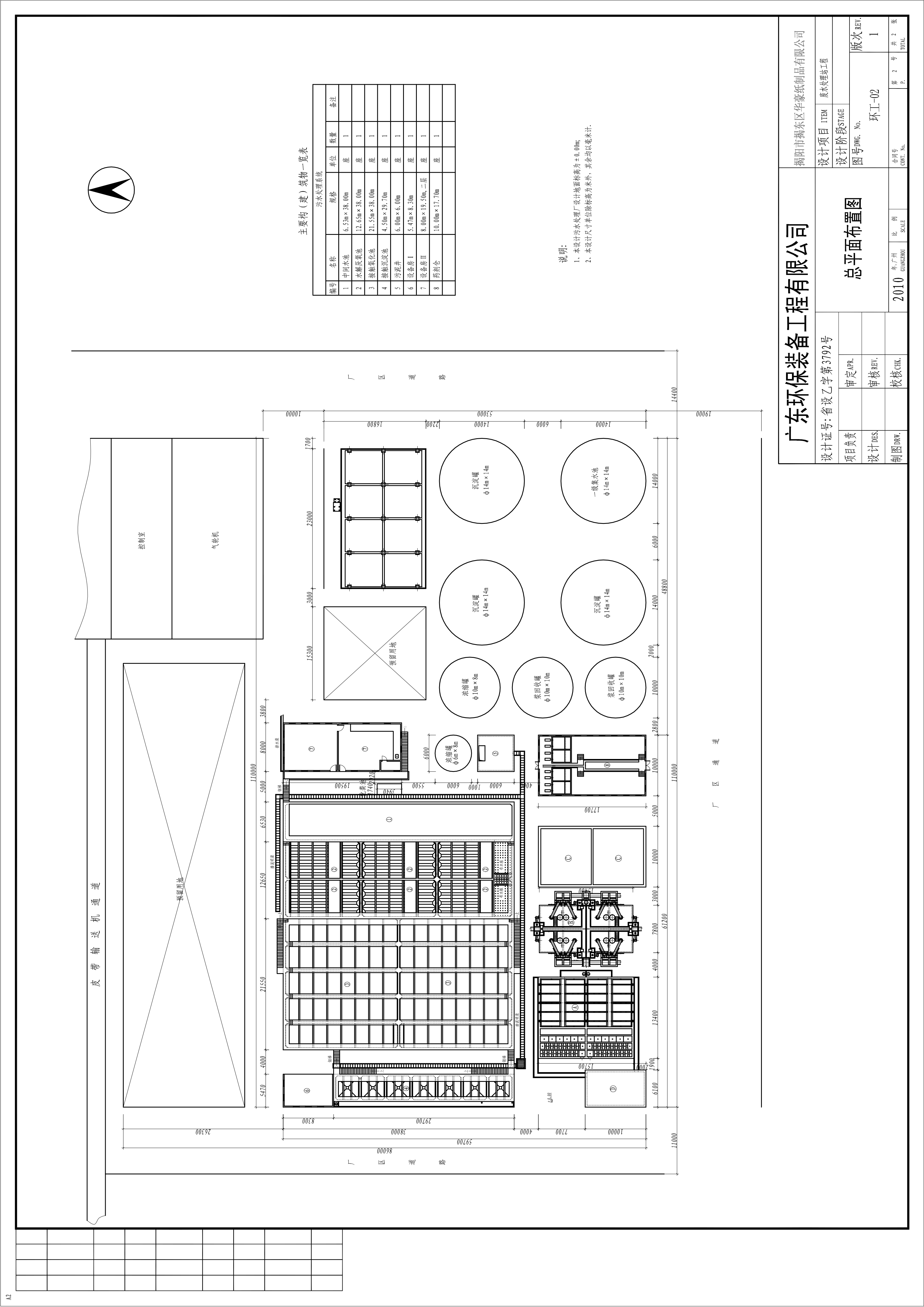 废水处理站平面布置图1、处理工艺介绍本项目产生的废水主要为造纸废水，其水质特点为污染物浓度高、色度较高，可生化性一般，属于较难处理的工业废水，单纯用生化或物化处理均难以达到排放要求。改建后建设单位拟采取的处理工艺流程如下。改建后废水处理站处理工艺流程图工艺流程简述：碎浆车间内，纸机外排白水处设120目斜筛收浆以削减污水处理站处理负荷，并回收纤维。白水经提升泵输送至浆回收罐沉淀回收纤维，污泥回收至车间浆池，上清液进入中间水池。其他生产污水汇合后用输水管道送经污水处理站，进入集水调节池。污水经提升泵输送至沉淀罐。泵前投加混凝剂PAC、絮凝剂PAM。经初步净化后的污水进入中间水池。中间水池部分污水回用于碎浆工序。然后，中间水池的污水依次进入水解厌氧池，在水解池中，在水解产酸菌的作用下，难于生物降解的木质素、纤维、大分子胶性物质，水解为易于生物降解的小分子物质。经厌氧水解池的作用，难于生物降解的物质水解成了易于生物降解的小分子物质，在接触氧化池进行好氧处理，通过好氧微生物的生物降解，将污染物彻底分解成CO2和H2O ,从而使污水得到净化。池内设置曝气供氧系统，使水、气、泥三相充分接触，大大提高处理效率。经过好氧处理过的水，通过电催化深度处理进行分子重组，把大量溶于水里的胶状物及有机物分离，经过砂滤池的沉降分离，上清液经紫外线消毒杀菌，可进入车间清水池回用或达标排放，沉淀污泥则回流至水解厌氧池和污泥浓缩池。从沉淀罐中沉淀下来的污泥及砂滤池回流后的剩余污泥，一并进入污泥浓缩罐浓缩。浓缩污泥被送到污泥脱水机进行脱水。浓缩污泥在卧螺式离心机上被压成固体状的泥饼。从污泥浓缩池排出的水和污泥脱水机排出的水经管道重力回流至接触氧化池或集水调节池，重新进入污水处理系统。2、废水处理站主要设计参数（1）调节池结构形式：钢筋砼结构数量：1座调节池之前进水渠设粗格栅，拦截隔除大颗粒固体物质。工艺尺寸：D×H＝φ14m×4m有效容积约：615停留时间约：0.9h配套设备：机械粗格栅     1台污泥泵         2台（1用1备）污水提升泵     4台（3用1备）（2）沉淀罐结构形式：钢结构数量：3个单罐工艺尺寸：D×H＝φ14m×14m表面水力负荷：1.8m3/(m2·h)停留时间：10～20h配套设备：溶药搅拌装置   1套药液输送泵     6台（3）浆回收罐结构形式：钢结构数量：2个工艺尺寸：D×H＝φ10m×10m有效容积：420m3停留时间：1.2h配套设备：污水提升泵     4台（2用2备）（4）中间水池结构形式：钢筋砼结构数量：1座工艺尺寸：L×B×H＝38m×6.53×6.4m有效容积约：1488m3 停留时间约：2.1h配套设备：回用水泵     3台（2用1备）（5）水解厌氧池结构形式：钢筋砼结构工艺尺寸：L×B×H＝38m×12.65m×5.9m；有效水深：5.6米；有效容积：2554m3；停留时间：17～34h；配套设备：排泥泵   1台（6）接触氧化池结构形式：钢筋砼结构数量：2组工艺尺寸：L×B×H＝38m×21.55m×5.4m。有效水深4.4m有效容积：3604m3停留时间：24～48h配套设备：i、罗茨鼓风机        3台（2用1备） ii、曝气系统       1套（7）砂滤池结构形式：钢筋砼结构数量：7座工艺尺寸：L×B×H＝3.9m×3.9m×5.3m。表面负荷：4.0 m3/(m2·h)。配套设备：滤层反冲系统   1套（8）污泥井结构形式：钢筋砼结构工艺尺寸：L×B×H＝6m×6m×3.5m；配套设备：污泥泵 2台（9）污泥浓缩罐结构形式：钢结构数量：1个工艺尺寸：D×H＝φ6m×8m有效容积：200m3水力停留时间：16-24h配套设备：污泥泵  2台（10）清水池利用车间清水池。（11）污泥脱水系统利旧卧螺式离心机   φ450   1台新增卧螺式离心机   φ550   1台（12）紫外线消毒系统管道式紫外线消毒器    φ400   2台（13）风机房、设备间设备房Ⅰ：5.47m×8.3m设备房Ⅱ：8m×19.5m（二层）配套设备：i、罗茨鼓风机        3台 ii、溶药投药装置     1套废水处理站内各主要建构筑物情况如下表所示。废水处理站主要建（构）筑物一览表4、废水处理工艺可行性分析（1）电催化装置工艺介绍①电催化特点电催化反应利用外部回路控制电流，使反应条件、反应速度得以控制，实现一些剧烈的电解和氧化-还原反应。是在电化学反应的基础上，在电极上修饰表面材料及化学材料来产生强氧化性的物种，从而提高其降解有机物的能力。其优点有：A、电子转移只在电极及废水组分间进行，不需另外添加氧化还原剂，同时避免了由于另外添加药剂而引起的二次污染问题；B、可以通过改变外加电流、电压，随时间调节反应条件，可控制性强；C、反应过程中可能产生的自由基可以无选择地直接与废水中的有机物反应，可降解为CO2，H2O和简单低分子有机物，没有或很少产生二次污染；D、能量效率高，反应条件温和，一般常温常压下即可进行。②电催化反应原理本项目电催化设备采用铝质可溶性阳极，通以直流电后，阳极材料会在电解过程中发生溶解，形成金属铝离子，与溶液中的粒子形成具有絮凝作用的胶体物质，这些物质可促使谁用的胶态杂质絮凝沉淀，从而实现污染物的去除。直接氧化：污染物直接在阳极失去电而发生氧化，有机物的直接电催化氧化分两类进行：A、电化学转换——即把有毒物质转变为无毒物质，或把难生化转化为易生化的物质（如芳香物开环氧化为脂肪酸），以便进一步生物沉淀处理。B、电化学燃烧——即直接将有机物深度氧化为二氧化碳，水等无机物。C、间接氧化：通过阳极反应生成具有强氧化作用的中间产物或发生阳极反应之外的中间反应生成的中间物质（OH-、O2等自由基），氧化被处理污染物，最终达到氧化降解污染物的目的。③实验数据对比根据工程设计单位提供的实验数据，电催化处理前后废水水质变化情况如下，由下表数据可知，经电催化处理后废水水质能够达到项目回用水要求。电催化处理前后废水水质变化情况表④相关工程实例参考《电催化氧化技术处理造纸废水的实验研究》（[J]，覃燕等，工业安全与环保，2013年第39卷第2期）中的实验，该实验研究了酸性条件下造纸废水中特征有机污染物之一对邻二甲酸氢钾(KHP)在金属掺硼金刚石膜电极(Nb/BDD)上的电化学化特性并确定最佳的处理因素和处理条件，根据研究结果可知，影响电解效果的因素是电流强度、电导率、电解时间和溶液的pH值等，在设定的实验条件下，电解200min时COD的降解率能够达到70%，BOD/COD为0.4，故电催化装置能有效降低项目产生的生产废水中COD浓度。（2）废水处理工艺可行性分析项目内废水处理站由广东森海环保装备工程有限公司负责设计和建设，该单位具有环境工程专项设计乙级A244008290。废水处理站依据《制浆造纸废水治理工程技术规范》(HJ2011-2012)、《制浆造纸工业污染防治可行技术指南》(HJ2302-2018) 等技术规范中的相关要求进行设计，所采用工艺于可行技术。同时根据例行监测报告，现有项目外排废水中各污染物均能满足《制浆造纸工业水污染物排放标准》（GB3544-2008）中表2规定的“造纸企业”水污染物排放限值及广东省地方标准《水污染物排放限值》（DB44/26-2001）中第二时段一级标准中较严值要求。各处理单元的处理效果如下：废水处理站各处理单元处理效果一览表通过上述分析和工程实例证明，改建后项目内采用的废水处理工艺在技术上能够确保生产废水稳定达标排放，具有技术可行性。工艺水回用可达性分析根据本项目现有工程废水回用途径及实际运行情况，改建后项目仍将采用废水梯级回用措施，卫生纸白水直接回用于调浆及碎浆等工序。造纸工段上网、压榨等工序产生大量的白水，此部分废水浓度不高，且含有大量的纸浆纤維，可直接排入白水池回用于调浆和制浆工序。碎浆和调浆工序需使用大量的水对纸浆进行稀释，对用水水质要求不高，回用水即可满足该工序用水需求。参考《广东恒安纸业新建年产24万吨高档生活用纸项目环境影响报告书》（已获云浮市生态环境局批复），恒安集团为我国高档生活用纸主要生产企业之一，采用国外先进纸机设备和白水回用系统，该项目纸机产生的浓白水直接回用于浆料稀释，减少浆料流失。因此，本项目改建后按照现有工程废水回用途径和水质情况，尽可能提高废水回用率，实施废水梯级回用措施，白水直接回用于调浆，以提高纸浆的回收率。对于用水水质要求较高，无法直接使用白水回用的工序需对造纸工段产生的白水进行物化沉淀处理后回收废水中的纸浆纤维和去除大颗粒物质，得到澄清的水质再回用于冲浆和洗浆工序，多余废水经生化处理系统处理后部分回用于项目内道路和煤场抑尘用水和脱硫装置补充水，部分处理达标后排入南面赤坎溪。通过本项目水重复利用率（85%）与同类型造纸企业污水回用率(90-95%)的对比，通过采用物化处理的方法对生产废水进行初步处理后部分回用，多余部分进行生化处理工艺已在国内外得到广泛应用，特别在文化纸、瓦楞纸、涂布白板纸、卫生纸等废纸造纸行业，不但能实现物化废水的重复利用，又能回收利用纸浆中的纤维成分，减少纸浆纤维的浪费，节约成本，同时也能减少后续生化处理系统的污染负荷，降低废水处理成本，有利于保证污染物的达标排放，并且通过不断排放和更新补充新鲜用水，避免了造纸废水重复利用导致污染物浓度和盐份累积、腐浆和微生物生长影响回用水质问题，确保不会对产品质量造成影响。因此，本项目拟采取的废水处理工艺及对工艺废水进行回用的方案符合造纸企业的实际情况，同时根据现有工程废水回用工序和实际回用情况，改建后实现梯级废水回用符合本项目的实际情况，符合清洁生产的要求。生活污水依托玉湖镇区污水处理厂处理可行性分析由于目前项目周边市政污水管网已铺设完善，且本次改建后项目产品变更为卫生纸，为确保产品能够满足相应的产品质量标准，本次改建后生活污水改为排入市政污水管网，进入玉湖镇区污水处理厂处理，不再进入生产废水处理系统。玉湖镇区污水处理厂设计采用“格栅渠+调节池提升泵+水解反硝化池+接触氧化池+人工湿地+紫外消毒计量渠”处理工艺，设计规模550m3/d，服务范围为玉湖镇政府周边村民近1000户，人口约3000人，服务面积约0.6平方公里。出水达到广东省地方标准《水污染物排放限值》（DB44/26-2001）第二时段一级标准及《城镇污水处理厂污染物排放标准》(GB18918-2002)一级A标准的较严值后排入赤坎溪。1、污水处理站处理工艺流程其处理工艺流程具体如下。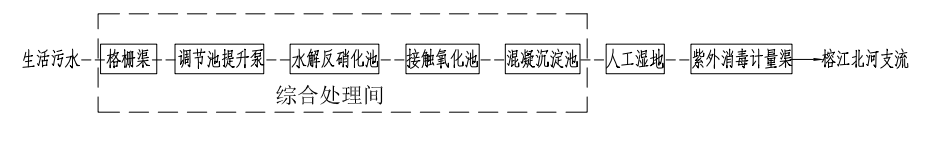 玉湖镇区污水处理厂处理工艺流程图工艺流程简述：生活污水先经过格栅渠除去粗大悬浮物和固体废弃物，通过污水提升泵房提升至水解反硝化池进行反硝化，反硝化后的废水进入接触氧化池处理，去除废水中的小分子有机物和容易降解的有机物，并且达到脱氮除磷的效果。处理后废水进入混凝沉淀池，通过加药絮凝沉淀。出水经人工湿地进一步降解有机物，尾水经紫外消毒计量渠后，最后达标排放至赤坎支流。（1）预处理段预处理采用“格栅渠—调节池—提升泵”进水先经过格栅、提升泵预处理，除去大、小颗粒杂质。（2）综合处理段生活污水经提升后，进入“水解反硝化池处理—接触氧化池—絮凝沉淀池”，可分解大部分有机物，完成硝化和反硝化过程，实现脱氮除磷。（3）人工湿地段在絮凝沉淀池中出水会有菌胶团及一些颗粒物，然后经过人工湿地进行深度处理，进一步去除水中少量有机物。（4）紫外线消毒为了有效防止传染性病原菌对人们的危害，降低受纳水体的总大肠菌群数，对污水处理厂出水进行消毒是十分必要的。为了保证出水中粪大肠菌群数稳定达标，本工程污水处理厂均采用紫外线消毒。（5）污泥处理项目污泥产生量约为1.0m3/d（含水率98%），每周清运一次，至附近城市污水厂合并处理。2、污水处理厂设计进出水标准揭东区玉湖镇区污水处理厂为生活污水处理厂，仅收纳玉湖镇政府周边村民产生的生活污水，项目污水处理厂设计进出水水质见下表，污水处理排放应达到广东省地方标准《水污染物排放限值》（DB44/26-2001）第二时段一级标准及《城镇污水处理厂污染物排放标准》(GB18918-2002)一级A标准的较严值。 设计进出水水质表    单位：mg/L3、生活污水依托处理可行性分析玉湖镇区污水处理厂设计处理规模为550m3/d，目前其实际接收污水量约为490m3/d，本项目生活污水排放量为30.9m3/d，约占玉湖镇区污水日处理量的5.6%，因此从水量分析玉湖镇区污水处理厂目前仍有足够的余量接收本项目产生的生活污水。本项目内生活污水与生产废水实行分流制度，分开进行收集，故项目内产生的生活污水为典型城镇生活污水，其中主要污染物为CODCr、BOD5、氨氮、悬浮物、动植物油等，不含其他有毒有害污染物和重金属，不会对玉湖镇区污水处理厂内各处理单元造成冲击，污水厂有足够的能力处理项目产生的生活污水。根据全国排污许可证管理信息平台上公示的玉湖镇区污水处理厂自行监测信息及监督执法信息，2022年其废水中各污染物的自行监测结果均满足相应标准要求，未出现超标现象。目前项目外污水管网已铺设完成，本项目生活污水排放管道可直接接入污水管网中，项目外污水管网敷设现状及接驳口位置如下图所示。因此改建后项目内产生的生活污水排入玉湖镇区污水处理厂处理是可行的。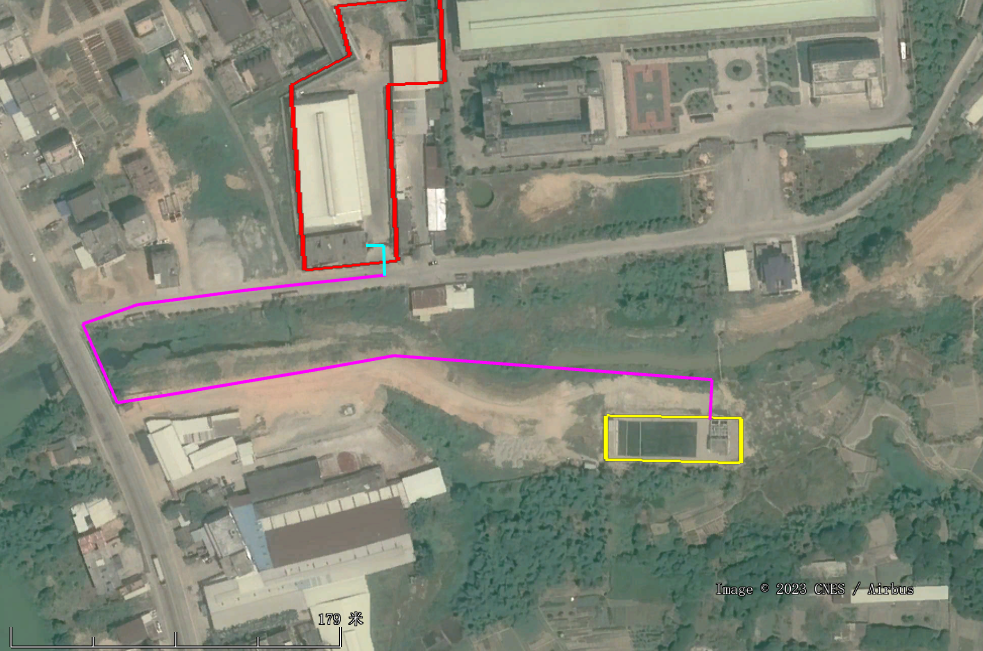 项目外污水管网敷设现状及接驳口位置图新增电催化工艺改造经济可行性分析项目内新增电催化装置综合成本如下，由下表可知，电催化装置运行成本为105元/天，32.55万元/年，尽管其运行成本较高，但是该设施能够确保废水处理后达到回用水标准，并回用于生产过程，减少用水的同时也确保各污染物能够达标排放，因此该设施具有经济可行性。电催化装置运行成本一览表综上所述，本项目采用的废水处理设施及废水回用方案是可行的。噪声污染防治措施及其可行性分析本改建项目的主要噪声源主要源于锅炉风机、造纸机、碎浆机、磨浆机、空压机等机械设备，其噪声声级从70~ 103dB(A)不等；建设单位拟采取的隔声、消声和减震等措施和对策如下:1、采购性能好、低噪声的生产设备等，从源头最大限度降低噪声源强。2、较大噪声源(如空压机、真空泵等)应安装专用机房内，对噪声源落实隔声、减振、消声等降噪措施；对机械振动大的设备安装高阻尼粘弹性垫圈。3、废水处理站罗茨风机和污水泵应设置专门的设备间，并落实落实隔声、减振、消声等降噪措施。4、锅炉房采用钢混结构，通过建筑隔声，对风机实施减振、隔声、消声等综合降噪措施处理。5、碎浆车间和造纸车间尽可能采用实心墙体等，同时对钢结构部分应采用夹带吸声材料的板材作为车间隔声设施，有效控制噪声的传播。6、对车间合理布局，高噪声设备尽可能远离噪声敏感区，并使高噪声设备尽可能安置在低位处，减少声能对远距离的传播。7、加强生产设备及配套设施的日常维护保养管理，确保设备处于良好的运转状态，避免因设备运转不正常时出现异响，导致噪声源增大的情況。8、对运输车辆加强管理和维护，保持车辆有良好的车况，要求机动车驾驶人员、经过噪声敏感区地段限制车速，禁止鸣笛，尽量避免夜间运输。本工程运营期的声环境预测结果表明，项目内噪声源在厂界的噪声贡献值在43.33~72.13dB(A)之间，部分厂界处噪声贡献值超过《工业企业厂界环境噪声排放标准》（GB12348-2008）2类标准要求，但项目内噪声产生量较大的碎浆车间和造纸2车间位于工业区范围内，且其周边200m范围内无声环境敏感点。各敏感点处噪声预测值均能满足《声环境质量标准》（GB3096-2008）中2类标准要求。建设单位通过采取上述各项减振、隔声、吸声、消声等综合治理措施，并在东侧厂界建设实体墙进行隔声，从而确保建设项目建成营运后厂界噪声能达到《工业企业厂界环境噪声排放标准》(GB12348-2008) 2类标准的要求，即昼间<60dB(A)、夜间<50dB(A)，表明本项目所采用的噪声防治措施是可行的。固废污染防治措施及其可行性分析本项目厂区设置的固体废物临时堆放场的建设和管理应做好防渗、防漏等防止二次污染的措施；固废临时堆场属厂区内的固废中转堆放场所，应按《一般工业固体废物贮存和填埋污染控制标准》(GB18599-2020 )的要求规范建设和维护使用；废包装材料收集后定期委托物资回收公司回收；炉渣中主要成份是SiO2、炭粒等物质，其中的重金属含量极其微量，炉渣具有回收利用的价值，可回用于制砖或铺设道路等，通过对目前大多数锅炉渣的回收利用情况分析，本项目产生的炉渣能够得到有效利用，不会造成二次污染；粉煤灰(除尘器收集粉尘):锅炉废气先经静电除尘处理，烟尘经除尘器捕集后，外卖给附近物资回收公司；脱硫渣临时堆放于锅炉房设置雨棚的专门堆场内，根据实际需要要求回收单位及时将脱硫渣外运至附近的砖厂进行综合利用，可回用于制砖和水泥制品原料，实现固废资源化，无害化，方案可行，不会造成二次污染;根据废水处理过程中物化工序产生的污泥含有大量的纤维成份、全部回用于碎浆工序，污泥主要来源于生化处理过程中产生的剩余污泥，此类污泥属于一般工业固废，按照《一般工业固体废物贮存和填埋污染控制标准》(GB18599-2020) 等有关技术规范进行收集、贮存、处理、处置，并委托物资回收公司进行回收处置。项目危废暂存间按照《危险废物贮存污染控制标准》（GB18597-2001）及 2013 年修改单的要求进行建设和维护，仓库地面采用防渗标号大于S6（渗透系数≤4.91×10-9 cm/s）的混凝土进行硬化，厚度大于15cm，并在配筋施工时，充分振捣，消除混凝土裂缝，保证混凝土的抗渗性能；在混凝土基础上涂覆2mm厚防腐防渗涂料，保证渗透系数≤10-10cm/s，仓库出入口设置高度为15cm的漫坡，仓库内设置集水坑，可将泄漏的废物围堵在仓库内。危废暂存间具备防腐蚀、防渗漏、防风、防雨淋的功能，可满足危险废物的贮存需求。通过采取上述措施，本项目产生的固体废物和危险废物均能够得到妥善处置，本项目产生的固体废物和危险废物对周围环境不会产生不利影响。土壤、地下水环境保护措施及其技术可行性污染防治措施土壤及地下水保护措施与对策应符合《中华人民共和国水污染防治法》的相关规定，按照“源头控制，分区防治，污染监控，应急响应”、突出饮用水安全的原则确定。项目拟采取的土壤及地下水环保措施如下:1、源头控制，实施清洁生产及各类废物循环利用的具体方案，减少污染物的排放量，对工艺、管道、设备、污水储存及处理构筑物做好控制措施，防治污染物的跑冒滴漏，将污染物泄露的环境风险降到最低限度。2、实施分区防治措施，结合各个项目各生产设备、管线、储存与运输装置，各类废水、固废储存与处理装置。事故应急装置等的布局，根据可能进入地下水环境的各种有毒有害原辅材料、中间物料和产品的泄露及其性质、产生量和排放量，划分污染防治区，提出不同场地的地面立体防渗措施。3、各类固体废物贮存防渗措施，禁止污泥露天堆存，应设置项棚，室内堆放,避免雨水冲刷，并对固体废物临时堆放场进行防渗措施，设置废水导水沟，且实现雨污分离，防止二次污染。4、加强厂区内各类防渗设施的维护，对主要废物堆存场地需定期检查，如发现地面开裂、破裂等立即进行修补，防治对地下水造成污染。分区防渗措施为了尽量减轻对地下水的污染，项目按《环境影响评价技术导则一地下水环境》(HJ610-2016)地下水防渗分区参照表将全厂按物料或者污染物泄漏的途径和生产功能单元所处的位置划分为重点污染防治区、--般污染防治区和简单防渗区三类地下水污染防治区域。1、重点防渗区本项目重点防渗区为生产车间、污水管网、废水处理站、事故应急池、一般固体废物暂存仓库等，其防渗层的厚度相当于渗透系数1.0x10-7cm/s和厚度6m的黏土防渗层的防渗性能。另外污水管道拟选用优质管材，并尽可能减少埋地管道，设置地下的管道将采用防渗管沟；管道施工严格执行规范要求，接口严密、平顺，填料密实，使管道与基础具备高强度与稳定性。2、一般防渗区本项目一般防渗区为锅炉房、变电站等，需保证其等效黏土防渗层 Mb≥1.5m，K≤1.0×10-7cm/s，或参照GB16889执行。3、简单防渗区对于基本上不产生污染物的非污染防治区，如绿化区、办公区域等，不采取专门针对地下水污染的防治措施，但装置区外系统管廊区地基处理应分层压实。通过采取防泄漏、防溢流、防腐蚀等措施，正常工况下不会污染地下水质。在采取以上分区防治措施后，场地各分区防渗可以达到相关环保要求，对污染物下渗进入地下水可以形成有效阻截，达到保护地下水环境的目的。生态保护措施及其可行性分析证本项目为改建项目，改建后厂区均为已开发土地，无野生植被、动植物，项目开发建设不会给所在区域生态系统带来明显不良影响。项目建成后，建设单位将通过加强厂区内绿化，降低项目运行过程对周边生态环境的影响。环境影响经济损益分析经济效益生活用纸产品属于快速消费品，与百姓的生活密切相关，人们的卫生意识、生活水平都直接影响生活用纸销售情况，生活用纸的消费需求呈现多元化并向中高档产品过渡。我国生活用纸人均消费量逐步增高，生活用纸具有刚性需求特征，随着经济增长和城市化进程加快，人口增长，产品品类结构优化，落后产能加速淘汰等因数，都将推动生活用纸行业继续增长。在目前经济稳定增长、人民生活质量不断提高、市场进一步开放等良好因素的促进下，我国高档生活用纸仍具有很大的市场潜力和发展空间。造纸工业是整个国民经济建设发展的一个重要组成部分，是一个与国民经济发展和人类文明息息相关的重要产业部门。近年来，纸的消费量年均增长11%，中国是人口众多的发展中国家，经济发展较快，但中国人均纸及纸板消费水平仍然很低，年人均消费量不足30kg。世界人均约50kg，因而，造纸业市场广阔，高中低档产品都有较旺盛的需求。本项目对当地长远建设和经济发展具有重要作用，社会效益和环境效益显著。项目实施后，可很好地改善城市的环境质量，使固体废弃物达到无害化处置的要求，具有巨大的环境效益。项目的建设和运行，需要大量富余劳动力，增加就业机会，促进劳动力的转移，产生良好的社会效益。综上所述，从国民经济评价的角度来看，本项目是可行的。社会效益由于本项目是根据目前市场形势和国家政策而建设的，因此对国民经济的发展具有 积极作用，主要社会效益体现在以下几个方面： 本项目的建设符合我国造纸工业发展的方针和政策，符合中国造纸协会关于造纸工 业“十三五”发展的意见和地方发展规划，其产品是市场所需。项目实施后，年产卫生纸30000吨，为市场提供了有效供应，对地方经济的发展具有重要的意义。项目采用先进工艺与设备，该工艺技术成熟、先进，设备运行稳定，产品质量好，收率高，生产成本低，有利于市场竞争。本项目可以很大程度地带动当地居民的就业，充分就业是各级政府的重要任务，也是安定团结、提高居民生活水平的前提条件。改建后项目总定员280人，各工作岗位用工大部分在当地进行招聘。本项目的实施可以直接或间接地增加许多就业机会，解决下岗职工就业，对社会稳定起到积极作用。工程完成后，企业的经济效益得到增加，同时提高了当地居民的收入，提高了居民的生活水平，对稳定社会经济，促进社会经济体系的长期稳定发展有关着重要的推动作用。综上所述，本项目完成后，具有良好的经济、社会及环境效益。在经济方面，可以 增加企业的收入，增加当地居民的收入，同时可以推动我国的出口贸易，增加外汇储备。社会方面可以增强企业的竞争力，减轻当地就业压力，推动出口贸易，增强我国在国际上的实力。环境方面，做到了“清洁生产”、“达标排放”和“总量控制”，有效地控制了企业所产生是污染物对周围环境的影响。本项目建设符合国家产业政策和发展规划，有较好的社会效益和经济效益，对振兴揭阳市工业、促进地区经济发展具有重要意义。环境效益项目投资建设的各项污染治理措施能有效地削减污染物排放量，可将其环境影响降至较低水平，具有较好的环境效益。同时，企业的污染防治不仅是投资污染防治设施，更重要的是培养员工的环保意识，做好减废、资源回收等工作。在生产工艺上，采用清洁生产工艺，从源头预防污染产生，并做好污染的末端处理。 本项目建设后营运期间的环境影响主要包括：生产过程的废水、恶臭、设备噪声及固废等对所在区域的水体环境、大气环境和声环境的影响。由环境影响预测评价的结果可知，在各项治污措施正常运行的情况下，本项目的建设对区域各主要环境要素影响不明显，固体废物经合理处理处置后，不会造成二次污染环保投资本改建项目总投资800万元，其中环保投资为70万元，占8.75%。本项目在营运过程中产生的废水、废气、固废及噪声等污染会对周围环境造成一定的影响，因此必须采取相应的环保措施，并保证一定的环保投资，使环境影响降低到最小程度。本次改建项目环境保护投资估算见表8.4-1。本项目环保投资一览表综合评价本项目的建设具有良好的社会和经济效益。从环境经济指标分析可知，本项目的环保投资较合理，符合经济效益和环境效益的要求，也满足实现经济与环境协调、可持续发展的要求。本项目的各项经济指标均较好，在生产经营上具有较高的抗风险能力，对各因素变化具有较强的承受能力，从经济角度看，本项目是可行的。项目建成后能促进当地产业结构的合理调整，寻找新的经济增长点，增加财政税源，壮大地方经济。 结合社会经济效益、环保投入和环境效益进行综合分析得出，在创造良好经济效益和社会效益的同时，经采取污染防治措施后，对环境的影响较小，能够将工程带来的环境损失降到可接受程度。因此，本项目可以实现经济效益与环保效益的相统一。在进行技术方案和设备选择时，考虑了节水、节能措施；生产工程中加强了造纸车间白水的循环利用，大大降低了水耗、能耗，降低了企业的生产成本。综上所述，本项目产品具有良好的市场前景，厂址建设条件良好，原料及水、电、燃料等的供应可靠有保证；生产工艺技术装备先进、成熟、可靠；“三废”和噪声排放符合国家及地方排放标准。项目符合造纸产业政策和国家工业发展规划，产品适销对路，财务预测经济效益较好，并且有明显的经济效益和社会效益。因此，本项目是可行的。环境管理与监测计划环境保护是我国的一项基本国策。环境保护，重在预防。加强对建设项目的环境管理，是贯彻我国预防为主的环保政策的关键。通过加强建设项目的环境管理，就能更好地协调经济发展与环境保护的关系，达到既发展经济又保护环境的目的，实施可持续发展战略，已成为我国环境管理中的一项迫切任务。由于建设项目在运行过程中会产出一定量的污染物，可能对当地水、空气环境质量造成影响。因此，为保证建设项目的所有环保措施都能正常运行，本评价报告根据建设单位拟采取的环境管理和监测的措施，对照有关的标准和规范进行评述，提出合理化建议供建设单位参考，并利于环境保护管理部门的监督和管理。运营期环境管理要求企业应建立专门的环境管理部门，全面负责企业中有关环境保护的问题。环境管理部门的工作人员应具备与其责任相应的专业技术。环境管理部门职责如下： （1）配合环境保护行政主管部门的工作 及时向当地环境保护主管部门申报登记污染物排放情况，积极配合政府环境监测部门的监督检查工作，并按要求上报各项环保工作的执行情况。 （2）制定并实施企业环境保护计划 该部门应根据企业的实际情况，制定企业的环境保护计划，并组织实施。 （3）制定环境保护工程治理方案，建立环境保护设施 根据项目产生的污染物以及企业环境保护计划，制定环境保护工程治理方案，建立环境保护设施。环境保护设施必须与主体工程项目同时设计、施工、投入运行。项目竣工后，环境保护设施必须经环保主管部门验收，合格后方可使用。 （4）监督和检查环境保护设施运行状况 项目运营期间，该部门应监督和检查环境保护设施运行状况，定期对环境保护设施进行保养和维护，确保设施正常运行。同时，应对环境保护设施的运行情况进行记录。 （5）建立环境监测设施，制定并实施环境监测方案该部门应通过环境监测监控污染物排放情况，指导环保设施的运行，并对意外情况作出应变，确保污染物达标排放。环境监测的方法应采取国家标准的监测方法。环境监测方案具体包括：①制定企业环境监测的规章制度与环境监测计划；②对环保监测工作人员进行必要的环境监测工作上岗专业培训，使掌握必需的环境监测专业知识；③定期监测污染物的产生及排放情况，了解污染物是否达标排放；④建立监测数据档案，并及时对监测数据进行整理汇总分析，总结污染物排放规律，以指导环境保护设施的运行；⑤在出现非正常的污染物或出现污染事故，应连续跟踪监测，指导制定污染处理措施；（6）处理企业意外污染事故 当企业出现意外污染事故时，该部门应参与污染事故的调查与分析，并负责对污染进行跟踪监测，采取污染处理措施，减小污染事故对环境的影响程度； （7）建立环境科技档案及管理档案 应建立环境保护工作中的各类档案资料，包括环评报告、环保工程验收报告、环境监测报告、环保设施运行记录以及有关的污染物排放标准、环保法规等； 处理与本项目有关的其它环境保护问题。在项目筹备、实施和建设阶段，应严格执行“三同时”，确保各三废处理等环保设施 能够和生产工艺“同时设计、同时施工、同时投产使用”。环境监测计划运营期污染监测计划运营期，本项目运营单位应综合参照《排污单位自行监测技术指南 总则》（HJ819-2017）、《造纸行业排污许可证申请与核发技术规范》、《排污单位自行监测技术指南 造纸工业》（HJ821-2017）、《排污单位自行监测技术指南 火力发电及锅炉》(HJ 820-2017)中的相关要求，开展污染源监测工作，并制定年度监测计划，编制监测方案，设置专项监测经费，专款专用。并对监测报告建立档案管理，按照环保要求进行监测信息的公开。本项目监测计划如下。 运营期污染源监测计划运营期环境质量监测计划根据项目环境影响特征、影响范围和影响程度，结合区域环境保护目标分布情况，本项目运营单位应开展环境质量定点监测工作，并制定年度监测计划，编制监测方案，设置专项监测经费，专款专用。并对监测报告建立档案管理，按照环保要求进行监测信息的公开。监测工作由建设单位委托有资质的专业监测机构进行，监测要求见下表9.2-2。运营期环境质量监测计划表事故监测计划（1）非正常排放监测：在项目运行期间，如发现环保处理设施发生故障或运行不正常，应及时向上级报告，并及时进行取样监测，并进行跟踪监测，分析污染物排放浓度和排放量，对事故发生的原因、事故造成的后果和损失等进行统计，建档上报，必要时提出暂时停产措施，直至环保设施正常运转。废气非正常排放时，应重点做好下风向受影响范围内的居民点污染物浓度连续监测工作，直到恢复正常的环境空气状况为止；废水非正常排放时，应在受影响的水域增加监测断面，加密监测采样次数，做好连续监测工作，直至事故性排放消除、水质状况恢复正常为止。 （2）建立污染源和环境监测报告制度 进行环境监测时，应注重监测数据的完整性和准确性，建立环保档案。根据监测结果，对厂内环保治理工程设施的运行状态与处理效果进行管理与监控。监测结果每半年向地方环保行政主管部门报告一次。发现问题及时反映，并积极协助解决。厂内需具有全套操作规则和岗位责任制。制度应包括定期监测、安全捡查、事故检查、事故预防措施、风险应急计划等。发生事故时，为防止本项目排放的废水、废气对周围环境造成严重的不良影响，事故发生后，应及时将事故发生的原因、处理方案和处理结果上报环保主管部门进行备案。污染物排放清单根据《建设项目环境影响评价技术导则总纲》（HJ2.1-2016）9.2 条的要求，结合项目污染防治设施和措施的设计方案，本项目运营期污染物排放清单详见下表。 运营期污染物排放清单污染防治对策汇总及“三同时”验收要求根据《建设项目环境保护管理条例》和《建设项目竣工环境保护验收暂行办法》的规定，建设单位应当按照国务院环境保护行政主管部门规定的标准和程序，对配套建设的环境保护设施进行验收，编制验收监测报告。本项目建成后，建设单位应组织开展竣工环境保护验收工作，竣工环境保护验收通过后，方可正式投产运行。本项目污染防治措施及“三同时”验收表见下表。本项目竣工环保验收“三同时”一览表 环境影响评价结论项目概况揭阳市揭东区华豪纸制品有限公司（原名揭东县华豪纸制品有限公司）成立于1994年9月，选址位于揭阳市揭东区玉湖镇新区东侧，总占地面积约40000m2，总建筑面积约21469m2。项目现有生产规模为年产2万吨瓦楞纸及1万吨神纸。现有项目环保手续齐全，且于2021年12月13日延续国家排污许可证（证书编号：9144520319814552X0001P），有效期限：自2022年1月24日起至2027年1月23日止），同意废水排放量为19375t/a（62.5t/d），CODcr年排放量1.69t/a，氨氮年排放量0.074t/a，废水经处理达标后排入项目南面赤坎溪。现因企业发展需要，建设单位拟对原有项目进行改建，本次改建将淘汰原有5台2400型造纸机以及其他落后的生产设备，取消原神纸和瓦楞纸生产线，不再生产神纸（1万吨/年）和瓦楞纸（2万吨/年）。重新购置7台2850型造纸机、3台水力碎浆机、2台压力筛选机和3台磨浆机，产品变更为卫生纸，年产卫生纸3万吨。此外由于原碎浆车间与周边敏感点距离较近，为积极响应玉湖镇政府要求，结合厂区实际平面布置，建设单位拟对碎浆车间进行调整，调整后碎浆车间位于厂址东面，远离周边敏感点。环境质量现状大气环境质量现状评价结论项目所在地属环境空气达标区域。项目所在区域二氧化硫、二氧化氮、PM10、PM2.5的年平均质量浓度，一氧化碳24h平均质量浓度第95百分位数浓度，臭氧日最大8小时平均质量浓度第90百分位数浓度均达到《环境空气质量标准》(GB3095-2012)二级标准。项目东面新西河自然保护区内六项基本因子均能满足《环境空气质量标准》(GB3095-2012)及其2018年修改单一级标准要求，属于环境空气达标区。根据其他污染物的补充监测，G1、G2点位TSP能满足《环境空气质量标准》（GB3095-2012）及其2018年修改单中二级标准；汞能满足《环境空气质量标准》（GB 3095-2012）及2018年修改单中年均值折算标准值；氨和硫化氢满足《环境影响评价技术导则 大气环境》（HJ2.2-2018）附录D中标准值；臭气浓度满足《恶臭污染物排放标准》（GB14554-93）表1二级新扩改建标准值。G3点位汞能满足《环境空气质量标准》（GB 3095-2012）及2018年修改单中年均值折算标准值；氨和硫化氢满足《环境影响评价技术导则 大气环境》（HJ2.2-2018）附录D中标准值；臭气浓度满足《恶臭污染物排放标准》（GB14554-93）表1一级标准值；但TSP未能满足《环境空气质量标准》（GB3095-2012）及其2018年修改单中一级标准要求。地表水环境质量现状评价结论从监测结果可知，除总氮外，赤坎溪其余各项监测指标均能满足《地表水环境质量标准》（GB3838-2002）Ⅲ类标准，榕江北河其余各项监测指标均满足《地表水环境质量标准》（GB3838-2002）Ⅱ类标准要求。在《地表水环境质量标准》（GB3838-2002）中，总氮指标只针对湖、库，而非河流应选取的监测因子，故赤坎溪水质能满足《地表水环境质量标准》（GB3838-2002）Ⅲ类标准要求，榕江北河水质能满足《地表水环境质量标准》（GB3838-2002）Ⅱ类标准要求。地下水环境质量现状评价结论由地下水环境质量现状监测结果可知，各项检测指标的标准指数Pi均小于1，说明各项检测指标含量均未超出《地下水质量标准》(GB/T 14848-2017)中Ⅲ类标准限值，地下水水质良好。包气带环境现状调查结论根据包气带土壤浸出液监测结果可知，项目各包气带土壤样品浸出液中各项指标检测结果均优于《地下水质量标准》(GBT14848-2017) Ⅲ类标准要求，说明本项目所在厂区包气带环境未因现有项目的运营而受到污染。土壤环境质量现状评价结论根据土壤监测结果可知，Tb5点位中各项指标满足《土壤环境质量 农用地土壤污染风险管控标准（试行）》（GB15618-2018）中相应标准；其余各点位中各项指标均满足《土壤环境质量 建设用地土壤污染风险管控标准（试行）》（GB36600-2018）第二类用地风险筛选值要求。声环境质量现状评价结论噪声监测结果表明，建设项目的各边界处噪声及周边敏感点处测得的垂面噪声均符合《声环境质量标准》(GB3096-2008)2类标准，说明项目所在地附近声环境现状良好。污染物排放情况大气环境影响分析结论1、正常排放下，本项目新增污染源PM10、PM2.5、SO2、NO2、H2S、NH3的短期浓度贡献值的最大浓度占标率均＜100%；本项目新增污染源PM10、PM2.5、SO2、NO2的年均浓度贡献值的最大浓度占标率均＜30%；本项目新增污染源SO2、NO2、PM2.5、PM10在新西河自然保护区（大气一类区）内的年均浓度贡献值的最大浓度占标率均＜10%。2、正常排放下，叠加其他拟建、在建污染源及环境质量现状背景值后，PM2.5和PM10的95%保证率、SO2和NO2 的98%保证率日平均质量浓度和年平均质量浓度均满足《环境空气质量标准》GB3095-2012）及其修改单中二级标准的要求；新西河自然保护区内PM2.5和PM10的95%保证率、SO2和NO2 的98%保证率日平均质量浓度和年平均质量浓度均满足《环境空气质量标准》GB3095-2012）及其修改单中一级标准的要求；H2S和NH3的1小时平均质量浓度满足《环境影响评价技术导则》（HJ2.2-2018）附录 D“其他污染物空气质量浓度参考限值”的要求。3、非正常排放情况下，本项目各污染物对大气一类区及评价范围内的环境空气有较大的影响，因此建设单位应强化对工程质量的监督以及废气治理设施的管理，确保废气处理设施处于良好状态，避免事故发生。4、	依据计算结果，本项目无需要设置大气环境防护距离。综上所述，本项目实施后的大气环境影响可接受。地表水环境影响分析结论通过对比地表水环境质量现状监测中各断面监测数据可知，在接纳本项目外排废水的前提下，赤坎溪现状水环境质量仍能满足《地表水环境质量标准》（GB3838-2002）Ⅲ类标准，榕江北河现状水环境质量仍能满足《地表水环境质量标准》（GB3838-2002）Ⅱ类标准要求，且现有项目外排废水未对下游揭阳市区榕江饮用水水源一级保护区内水环境质量造成明显影响。本次改建在废水处理站内新增电催化设备，增加废水处理效率，减少了外排废水中污染物浓度，在一定程度上减轻了对受纳水体的影响。因此本改建项目建成后，对受纳水体的影响仍在可接受范围内。地下水环境影响预测与评价结论从预测结果可以看出，在污水处理系统发生泄漏的情景下，污染物在运移的过程中随着地下水的稀释作用，浓度逐渐降低，随着时间的增长，污染物运移范围随之扩大。为了更好地控制对地下水的影响，本项目污水站应落实严格的防漏防渗措施，项目建成运营后，应加强地下水监测，当发生污染物泄漏事故后，必须立即启动应急预案，参照预测结果，分析污染事故的发展趋势，并提出下一步预防和防治措施，迅速控制或切断事件灾害链，对污水进行封闭、截流，使污染地下水扩散得到有效抑制，最大限度地保护下游地下水水质安全，将损失降到最低限度。声环境影响预测与评价结论本工程运营期的声环境预测结果表明，项目内噪声源在厂界的噪声贡献值在43.33~72.13dB(A)之间，部分厂界处噪声贡献值超过《工业企业厂界环境噪声排放标准》（GB12348-2008）2类标准要求，但各敏感点处噪声预测值均能满足《声环境质量标准》（GB3096-2008）中2类标准要求。因此，建设单位须通过选用低噪声设备、对各声源采用吸声、隔声、减振等措施、改进设施结构等方法，并考虑在碎浆车间和造纸2车间四周设置实体墙进行隔声，以降低项目内产生的设备噪声，使项目厂界噪声能满足《工业企业厂界环境噪声排放标准》（GB12348-2008）2类标准要求，确保项目所在地声环境质量不因本项目的建设而受到损害。固体废物影响分析结论通过对厂区内固体废物采取有效的防治措施，使本项目产生的固废对土壤、水体、大气、环境卫生以及人体健康的影响减至最低的程度。对生活垃圾交由环卫部门每天清运、一般工业固废交由相关单位回收、危险废物定期委托有资质的单位处置，在采取了本项目提出的各项环保措施后，本项目产生的固体废物均得到了妥善处置，对周围环境及人体不会造成影响，亦不会造成二次污染。土壤环境影响预测与评价结论根据预测，本项目建成1年、5年、10年、20年和30年后，评价范围内单位质量土壤中汞的预测值均满足《土壤环境质量 建设用地土壤污染风险管控标准（试行）》（GB 36600-2018）中的第一类用地风险筛选值的要求。本项目生产运营过程中产生的废气、废水、固体废物对项目所在区域的土壤环境影响较小。生态环境影响分析结论本项目位于揭阳市揭东区玉湖镇新区东侧，改建后厂区均为已开发土地，无野生植被、动植物，项目开发建设不会给所在区域生态系统带来明显不良影响。环境风险影响分析结论本项目生产、使用、贮存不涉及《建设项目环境风险评价技术导则》（HJ169-2018）附录B中重点关注的危险物质。故判定项目风险潜势为 I，评价等级为简单分析。 经预测，COD、NH3-N和TP三种污染物在汇入榕江北河后及进入揭阳市区榕江饮用水水源一级保护区（下游4820m）时，其污染物浓度仍能满足《地表水环境质量标准》（GB3838-2002）中Ⅱ类标准要求，事故状态下外排的废水不会对揭阳市区榕江饮用水水源一级保护区水环境质量造成明显影响。从预测结果可见，非正常排放下，各污染物对敏感点及评价范围内的环境空气会产生一定影响，其中新西河自然保护区内TSP小时平均质量浓度预测值超过标准限值要求，但大气二类区内各敏感点处的预测值均未超过标准限值要求。为确保应急预案有效实施，企业应制定防止重大环境风险事故发生的应急预案，并设置执行机构，消除事故隐患的实施办法和突发性事故应急处理办法等。 本项目采取相应的工程措施和风险防范措施，并制定相应的应急预案后，环境风险总体上是可控的。主要环境影响及环境保护措施大气污染防治措施项目内锅炉废气经“低氮燃烧器+石灰—石膏湿法脱硫+SNCR脱硝+静电除尘”烟气处理系统处理后经55m高排气筒排放，其中各污染物能满足广东省地方标准《锅炉大气污染物排放标准》（DB44/765-2019）中表3大气污染物特别排放限值。项目内废水处理站运行过程会有恶臭气体产生，建设单位通过定期喷洒除臭剂、及时清运污泥、加强厂区绿化等措施，确保厂界恶臭污染物浓度能够满足《恶臭污染物排放标准》（GB14554-93）厂界二级标准值。项目内煤场、渣场容易引起扬尘污染，建设单位将通过在堆场处设置雨棚及围墙、采用喷淋洒水抑尘、及时清运锅炉灰渣等措施，降低扬尘污染，使得厂界颗粒物浓度能够满足广东省地方标准《大气污染物排放限值》（DB44/27-2001）第二时段无组织排放标准。综上所述，本项目运行期对周边大气环境影响较小。地表水污染防治措施全厂排水包括生产废水和生活污水两大部分。生产废水包括造纸废水、软水制备过程产生的浓水、锅炉排污水。生活污水经三级化粪池和隔油隔渣池处理后排入市政污水管网，进入揭东区玉湖镇区污水处理厂进行处理。现有项目已配套建有一座废水处理站处理项目运行过程产生的各类废水，处理工艺为“格栅+调节沉淀+水解酸化+接触氧化+砂滤+消毒”。本次改建将新增电催化设施，改造完成后项目将采用“格栅+调节沉淀+水解酸化+接触氧化+电催化+砂滤+消毒”处理工艺，物化处理能力为15000m3/d，生化处理能力为1800m3/d。纸机白水经纤维回收物化处理系统处理后循环使用，其余生产废水汇入污水处理站后经“格栅+调节沉淀+水解酸化+接触氧化+电催化+砂滤+消毒”深度处理，达到《制浆造纸工业水污染物排放标准》（GB3544-2008）中表2规定的“造纸企业”水污染物排放限值及广东省地方标准《水污染物排放限值》（DB44/26-2001）中第二时段一级标准中较严值后，约62.5 m3/d排入南面赤坎溪，其余部分全部回用于生产。改建后项目内采用的废水处理工艺在技术上能够确保生产废水稳定达标排放，具有技术可行性。项目对自建污水处理站采取日常监测制度，一旦发现出水不能达到相应的排放要求，厂内立刻启动应急机制，立即切断出水，各生产车间在1天内安排停产。项目内现有已建成的容积为300m3和1400m3的应急事故池的事故应急池池可及时收集需处理的生产废水，确保事故废水不会外排进入地表水环境。土壤、地下水污染防治措施项目按《环境影响评价技术导则——地下水环境》(H610-2016)地下水防渗分区参照表将全厂按物料或者污染物泄漏的途径和生产功能单元所处的位置划分为重点污染防治区、一般污染防治区和简单防渗区三类地下水污染防治区域，以减轻项目运行过程对土壤和地下水环境的影响。 建设单位应规范生产作业，加强厂区的物料、废水处理站的安全管理工作，定时检查维护废水处理站的运营状况，控制事故风险；一旦发现污染，要立刻上报当地环保部门，并积极采取应对措施。如无法及时有效控制事故污染危害扩大和蔓延，应立即启动应急预案。建设单位在运营过程中须严格落实本次环评提出的各项防渗、防漏措施，确保将项目对土壤及地下水的污染程度降至最低。声环境污染防治措施项目内设备选型时应选用低噪声设备，较大噪声源应安装专用机房内，并采取隔声、减振、消声等降噪措施。建设单位将对车间合理布局，高噪声设备尽可能远离噪声敏感区，并使高噪声设备尽可能安置在低位处，减少声能对远距离的传播。日常运营过程中，建设单位将加强生产设备及配套设施的日常维护保养管理，确保设备处于良好的运转状态，避免因设备运转不正常时出现异响，导致噪声源增大的情況。通过采取上述各项减振、隔声、吸声、消声等综合治理措施，可使建设项目建成营运后产生的噪声在边界外1米处能达到《工业企业厂界环境噪声排放标准》(GB12348-2008) 2类标准的要求。固体废物处理处置措施项目内固体废物临时堆场按照《一般工业固体废物贮存和填埋污染控制标准》(GB18599-2020 )的要求规范建设和维护使用，做好防渗、防漏等防止二次污染的措施；危险废物暂存间内应根据不同性质的危废进行分区堆放储存，并做好防渗、消防等防范措施，存储区必须严格按照《危险废物贮存污染控制标准》（GB18597-2001）及2013年修改单建设和维护使用。项目内产生的各类固体废物均采取相应的措施进行妥善处理，不会直接进入周边环境。通过采取上述措施，本项目固体废物能够得到妥善处置，本项目产生的固体废物对周围环境不会产生不利影响。公众意见采纳情况根据《环境影响评价公众参与办法》（生态环境部令 第4号），并结合有关建设项目相关信息，制定本项目的公众参与工作方式，方式如下：（1）公开环境影响评价信息；（2）征求公众意见；（3）公众意见汇总分析；（4）公众意见的反馈；（5）编写公众参与说明。 本次公众参与按照《环境影响评价公众参与办法》（生态环境部令 第4号）要求进行环境影响评价信息公开，通过网上公示，登报纸、张贴公示等形式，充分收集公众意见。本项目在首次公开和征求意见稿环境影响评价信息期间未收到公众提出意见。建设单位承诺落实本报告提出的污染防治措施及相关整改措施，确保废水、废气、噪声和固体废物经过处理后达到国家和省市标准，不对周围环境造成不良影响；确保环保设施正常运行，杜绝一切污染事故的发生；加强与当地居民的沟通工作，随时了解公众的要求。环境影响经济损益分析项目的建设具有良好的社会和经济效益。从环境经济指标分析可知，本项目的环保投资较合理，符合经济效益和环境效益的要求，也满足实现经济与环境协调、可持续发展的要求。本项目的各项经济指标均较好，在生产经营上具有较高的抗风险能力，对各因素变化具有较强的承受能力，从经济角度看，本项目是可行的。项目建成后能促进当地产业结构的合理调整，寻找新的经济增长点，增加财政税源，壮大地方经济。从环境经济损益角度分析，项目的建设是可行的。环境管理与监测计划本项目运行期建立完整可靠的环境管理体系及环境管理制度，制定合理的污染源监测计划和环境质量监测计划，对项目运行情况进行有效监督。综合结论揭阳市揭东区华豪纸制品有限公司年产3万吨卫生纸改建项目的建设符合国家、广东省与地方的产业政策，符合区域相关规划，选址合理，且本次改建不新增污染物排放量，不新增用地，未增加占地及建筑面积。项目的建设具有较好的社会、经济效益。本项目采用清洁生产工艺，在采取总量控制、清洁生产和实施严格的环境管理及环保措施，各种污染物可达标排放，对周围环境的影响可控制在环境功能允许的范围内，不会改变现有环境功能。在严格执行本评价提出的各项环境保护措施和建议的前提下，确保各种污染治理设施正常运转，废气、废水、噪声、固体废物等污染物达标排放和安全处置处理，贯彻执行“清洁生产、总量控制”原则，严格执行“三同时”制度，落实环境风险防范措施和应急预案，在此基础上，从环境保护的角度来看，本项目的建设是可行的。工程阶段影响因素自然环境自然环境自然环境自然环境生态环境生态环境生态环境社会环境工程阶段影响因素空气水环境声环境土壤陆域生态水生生态景观社会环境施工阶段废水-1S-1S-1S-1S-1S施工阶段废气-1S-1S施工阶段噪声-1S-1S施工阶段固体废物-1S生产阶段废水-2L-1L-1L-1L-1L生产阶段废气-1L-1L生产阶段噪声-1L-1L生产阶段固体废物-1L注：+、-分别表示工程的正、负效应；S、L分别表示暂时、长期影响；1：影响较小、2：影响中等、3：显著影响；空白表示无相关作用。注：+、-分别表示工程的正、负效应；S、L分别表示暂时、长期影响；1：影响较小、2：影响中等、3：显著影响；空白表示无相关作用。注：+、-分别表示工程的正、负效应；S、L分别表示暂时、长期影响；1：影响较小、2：影响中等、3：显著影响；空白表示无相关作用。注：+、-分别表示工程的正、负效应；S、L分别表示暂时、长期影响；1：影响较小、2：影响中等、3：显著影响；空白表示无相关作用。注：+、-分别表示工程的正、负效应；S、L分别表示暂时、长期影响；1：影响较小、2：影响中等、3：显著影响；空白表示无相关作用。注：+、-分别表示工程的正、负效应；S、L分别表示暂时、长期影响；1：影响较小、2：影响中等、3：显著影响；空白表示无相关作用。注：+、-分别表示工程的正、负效应；S、L分别表示暂时、长期影响；1：影响较小、2：影响中等、3：显著影响；空白表示无相关作用。注：+、-分别表示工程的正、负效应；S、L分别表示暂时、长期影响；1：影响较小、2：影响中等、3：显著影响；空白表示无相关作用。注：+、-分别表示工程的正、负效应；S、L分别表示暂时、长期影响；1：影响较小、2：影响中等、3：显著影响；空白表示无相关作用。注：+、-分别表示工程的正、负效应；S、L分别表示暂时、长期影响；1：影响较小、2：影响中等、3：显著影响；空白表示无相关作用。环境因素现状评价因子环境影响预测或分析因子大气SO2、NO2、PM10、PM2.5、CO、O3、TSP、NH3、H2S、臭气浓度、汞SO2、NOx、PM2.5、TSP、NH3、H2S地表水水温、色度、pH值、悬浮物、溶解氧、化学需氧量、五日生化需氧量、氨氮、总磷、石油类、挥发酚、硫化物、高锰酸盐指数、阴离子表面活性剂、砷、汞、六价铬、铅、镉，以及水温、流速、水深等有关水文要素CODCr、NH3-N底泥pH、镉、汞、砷、铅、铬、铜、镍、锌定性分析地下水K+、Na+、Ca2+、Mg2+、CO32-、HCO3-、Cl-、SO42-；pH、氨氮、硝酸盐、亚硝酸亚、挥发性酚类、氰化物、砷、汞、铬（六价）、总硬度、铅、氟化物、镉、铁、锰、溶解性总固体、高锰酸盐指数、硫酸盐、氯化物、总大肠菌群、细菌总数、色度CODMn、NH3-N声环境等效连续A声级LeqdB(A)等效连续A声级LeqdB(A)土壤环境砷、镉、铬（六价）、铜、铅、汞、镍、四氯化碳、氯仿、氯甲烷、1,1-二氯乙烷、1,2-二氯乙烷、1,1-二氯乙烯、顺-1,2-二氯乙烯、反1,2-二氯乙烯、二氯甲烷、1,2-二氯丙烷、1,1,1,2-四氯乙烷、1,1,2,2-四氯乙烷、四氯乙烯、1,1,1-三氯乙烷、1,1,2-三氯乙烷、三氯乙烯、1,2,3-三氯丙烷、氯乙烯、苯、氯苯、1,2-二氯苯、1,4-二氯苯、乙苯、苯乙烯、甲苯、间二甲苯+对二甲苯、邻二甲苯、硝基苯、苯胺、2-氯酚、苯并[a]蒽、苯并[a]芘、苯并[b]荧蒽、苯并[k]荧蒽、䓛、二苯并[a,h]蒽、茚并[1,2,3-cd]芘、萘、pH、石油烃（C10-C40）定性分析序号行政区保护区名称水质保护目标保护区级别水域范围陆域范围与本项目距离（km）1揭阳市区揭阳市区榕江饮用水水源保护区Ⅱ类一级1.榕江南河与吊桥河交汇处上游、下游各2000米的水域。2.榕江北河与吊桥河交汇处上游3500米、下游2000米河段的水域。3.北河桥闸上游、下游各1000米的水域。4.吊桥河全段水域。相应一级保护区水域两岸堤围向陆纵深至背水坡坡脚线外50米，但不超过流域分水岭的陆域。44761揭阳市区揭阳市区榕江饮用水水源保护区Ⅱ类二级锡中以上除一级保护区和准保护区外的榕江北河水域（揭阳境内）。相应二级保护区水域两岸向陆纵深50米，但不超过流域分水岭的陆域。1771揭阳市区揭阳市区榕江饮用水水源保护区Ⅱ类准保护区粤东天然气管网揭阳-梅州支干线穿越点位两侧各100米之间的水域范围。相应准保护区水域两岸向陆纵深50米，但不超过流域分水岭的陆域。25672揭阳市区新西河水库饮用水水源保护区Ⅱ类一级水库正常水位线（41.0米）以下水域。水库正常水位线（41.0米以上200米内的陆域。27162揭阳市区新西河水库饮用水水源保护区Ⅱ类二级新西河引水干渠从水库大坝下至第二水厂英花取水口处，除粤东天然气管网揭阳-梅州支干线穿越点位两侧各100米的水域。水库周边第一重山脊线以内（一级保护区以外）及入库河流上溯3000米的汇水区域。20282揭阳市区新西河水库饮用水水源保护区Ⅱ类准保护区粤东天然气管网揭阳-梅州支干线穿越点位两侧各100米之间的水域。水库集雨区除一级、二级保护区以外的陆域。73462揭阳市区新西河水库饮用水水源保护区Ⅱ类一级除铁路客运专线穿越引水干渠处上下游各100米水体外，其余引水干渠的水域。——40002揭阳市区新西河水库饮用水水源保护区Ⅱ类二级铁路客运专线穿越引水干渠处下游各100米之间的水域。——4000地下水一级功能区地下水二级功能区地下水二级功能区所在水资源二级分区地貌类型地下水类型面积（km2）矿化度（g/L）现状水质类别年均总补给量模数（万m3/a·km2）年均可开采量模数（万m3/a·km2）现状年实际开采量模数（万m3/a·km2）地下水功能区保护目标地下水功能区保护目标地下水功能区保护目标备注地下水一级功能区名称代码所在水资源二级分区地貌类型地下水类型面积（km2）矿化度（g/L）现状水质类别年均总补给量模数（万m3/a·km2）年均可开采量模数（万m3/a·km2）现状年实际开采量模数（万m3/a·km2）水量（万m3）水质类别水位备注开发区韩江及粤东诸河揭阳分散式开发利用区H084452001Q01韩江及粤东诸河平原与山丘区孔隙水、裂隙水1853.530.07-0.5Ⅰ-Ⅳ24.2418.672.7634605Ⅲ开采水位降深控制在5-8m以内个别地段pH、F、Mn超标序号项目类别1地表水环境功能区项目纳污水体赤坎溪执行《地表水环境质量标准》(GB3838-2002)中的Ⅲ类标准；榕江北河执行《地表水环境质量标准》(GB3838-2002)中的Ⅱ类标准2地下水环境功能区根据广东省人民政府办公厅《关于同意广东省地下水功能区划的复函》（粤办函[2009]459号），本项目所在区域属于韩江及粤东诸河揭阳分散式开发利用区（H084452001Q01），地下水水质保护目标为Ⅲ类，项目地下水水质执行《地下水环境质量标准》（GB/T14848-2017）Ⅲ类标准3环境空气质量功能区本项目所在地属二类功能区，执行《环境空气质量标准》(GB3095-2012)二级标准，项目东面1470m处新西河自然保护区为环境空气一类功能区，执行《环境空气质量标准》(GB3095-2012)一级标准。4声环境功能区根据《关于印发揭阳市声环境功能区划（调整）的通知》（揭市环[2021]166号），项目位于2类声环境功能区，执行《声环境质量标准》（GB3096-2008）2类标准5是否基本农田保护区否6是否风景保护区否7是否水库库区否8是否森林公园否9是否生态功能保护区否10是否重点文物保护单位否11是否污水处理厂集水范围是，玉湖镇区污水处理厂12是否两控区是13生态敏感与脆弱区否序号污染物名称浓度均值（μg/m3，标准状态）浓度均值（μg/m3，标准状态）浓度均值（μg/m3，标准状态）浓度均值（μg/m3，标准状态）浓度均值（μg/m3，标准状态）浓度均值（μg/m3，标准状态）标准序号污染物名称一级一级一级二级二级二级标准序号污染物名称1小时平均24小时平均年平均1小时平均24小时平均年平均标准1SO2150502050015060《环境空气质量标准》（GB3095-2012）及其2018年修改单2NO220080402008040《环境空气质量标准》（GB3095-2012）及其2018年修改单3PM10--5040--15070《环境空气质量标准》（GB3095-2012）及其2018年修改单4PM2.5--3515--7535《环境空气质量标准》（GB3095-2012）及其2018年修改单5O3160100（8小时）--200160（8小时）--《环境空气质量标准》（GB3095-2012）及其2018年修改单6CO100004000--100004000--《环境空气质量标准》（GB3095-2012）及其2018年修改单7TSP--12080--300200《环境空气质量标准》（GB3095-2012）及其2018年修改单8汞----0.05----0.05《环境空气质量标准》（GB3095-2012）及其2018年修改单9NH3200----200----《环境影响评价技术导则 大气环境》（HJ2.2-2018）附录D10H2S10----10----《环境影响评价技术导则 大气环境》（HJ2.2-2018）附录D11臭气浓度10（无量纲）----20（无量纲）----参考《恶臭污染物排放标准》（GB14554-93）序号项目Ⅱ类标准Ⅲ类标准1水温人为造成的环境水温变化；周平均最大温升≤1，周平均最大温降≤2人为造成的环境水温变化；周平均最大温升≤1，周平均最大温降≤22pH值（无量纲）6~96~93溶解氧≥6≥54高锰酸盐指数≤4≤65化学需氧量≤15≤206五日生化需氧量≤3≤47氨氮≤0.5≤1.08总磷≤0.1（湖、库0.025）≤0.2（湖、库0.05）9总氮（湖、库，以N计）≤0.5≤1.010铜≤1.0≤1.011锌≤1.0≤1.012氟化物≤1.0≤1.013砷≤0.05≤0.0514汞≤0.00005≤0.000115镉≤0.005≤0.00516六价铬≤0.05≤0.0517铅≤0.01≤0.0518氰化物≤0.05≤0.219挥发酚≤0.002≤0.00520石油类≤0.05≤0.0521阴离子表面活性剂（以LAS计）≤0.2≤0.222硫化物≤0.1≤0.223粪大肠菌群（个/L）≤2000≤10000编号水质指标Ⅲ类执行标准1pH值6.5~8.5《地下水质量标准》（GB14848-2017）中Ⅲ类标准2氨氮≤0.5《地下水质量标准》（GB14848-2017）中Ⅲ类标准3硫酸盐≤250《地下水质量标准》（GB14848-2017）中Ⅲ类标准4硝酸盐≤20《地下水质量标准》（GB14848-2017）中Ⅲ类标准5亚硝酸盐≤1.00《地下水质量标准》（GB14848-2017）中Ⅲ类标准7总硬度≤450《地下水质量标准》（GB14848-2017）中Ⅲ类标准8总大肠菌群（个/L）≤3.0《地下水质量标准》（GB14848-2017）中Ⅲ类标准9挥发性酚类≤0.002《地下水质量标准》（GB14848-2017）中Ⅲ类标准10氰化物≤0.05《地下水质量标准》（GB14848-2017）中Ⅲ类标准11砷≤0.01《地下水质量标准》（GB14848-2017）中Ⅲ类标准12汞≤0.001《地下水质量标准》（GB14848-2017）中Ⅲ类标准13六价铬≤0.05《地下水质量标准》（GB14848-2017）中Ⅲ类标准14铅≤0.01《地下水质量标准》（GB14848-2017）中Ⅲ类标准15氟化物≤1.0《地下水质量标准》（GB14848-2017）中Ⅲ类标准16镉≤0.005《地下水质量标准》（GB14848-2017）中Ⅲ类标准17锰≤0.10《地下水质量标准》（GB14848-2017）中Ⅲ类标准18溶解性总固体≤1000《地下水质量标准》（GB14848-2017）中Ⅲ类标准19氯化物≤250《地下水质量标准》（GB14848-2017）中Ⅲ类标准20铁≤0.3《地下水质量标准》（GB14848-2017）中Ⅲ类标准类别昼间(dB)夜间(dB)2类6050序号污染物项目CAS编号筛选值（mg/kg）筛选值（mg/kg）管控值（mg/kg）管控值（mg/kg）序号污染物项目CAS编号第一类用地第二类用地第一类用地第二类用地重金属和无机物重金属和无机物重金属和无机物重金属和无机物重金属和无机物重金属和无机物重金属和无机物1砷7440-38-220601201402镉7440-43-92065471723铬（六价）18540-29-93.05.730784铜7440-50-82000180008000360005铅7439-92-140080080025006汞7439-97-683833827镍7440-02-01509006002000挥发性有机物挥发性有机物挥发性有机物挥发性有机物挥发性有机物挥发性有机物挥发性有机物81,1,1,2-四氯乙烷630-20-62.6102610091,1,1-三氯乙烷71-55-6701840840840101,1,2,2-四氯乙烷79-34-51.66.81450111,1,2-三氯乙烷79.00.50.62.8515121,1-二氯乙烯75-35-4126640200131,1-二氯乙烷75-34-33920100141,2,3-三氯丙烷96-18-40.050.50.55151,2-二氯丙烷78-87-515547161,2-二氯乙烷107-06-20.525621171,2-二氯苯95-50-1560560560560181,4-二氯苯106-46-75.6205620019乙苯100-41-47.2287228020二氯甲烷75-09-294616300200021反式-1,2-二氯乙烯156-60-510543116322四氯乙烯127-18-411533418323四氯化碳56-23-50.92.893624氯乙烯75-01-40.120.431.24.325氯仿67-66-30.30.951026氯甲烷74-87-312372112027氯苯108-90-768270200100028甲苯108-88-3120012001200120029苯71-43-214104030苯乙烯100-42-5129012901290129031邻-二甲苯95-47-622264064064032间，对-二甲苯108-38-3,106-42-316357050057033顺式-1,2-二氯乙烯156-59-266596200200034三氯乙烯79-01-60.72.8720半挥发性有机物半挥发性有机物半挥发性有机物半挥发性有机物半挥发性有机物半挥发性有机物半挥发性有机物35硝基苯98-95-3347619076036苯胺62-53-392260211663372-氯酚95-57-82502256500450038䓛218-01-9490129349001290039二苯并（a，h）蒽53-70-30.551.55.51540苯并（a）芘50-32-80.551.55.51541苯并（a）蒽56-55-35.5155515142苯并（b）荧蒽205-99-25.5155515143苯并（k）荧蒽207-08-955151550150044茚并（1,2,3-c,d）芘193-39-55.5155515145萘91-20-32570255700其他项目其他项目其他项目其他项目其他项目其他项目其他项目46石油烃（C10-C40）--826450050009000序号污染物项目污染物项目风险筛选值风险筛选值风险筛选值风险筛选值序号污染物项目污染物项目pH≤5.55.5＜pH≤6.56.5＜pH≤7.5pH＞7.51镉水田0.30.40.60.81镉其他0.30.30.30.62汞水田0.50.50.61.02汞其他1.31.82.43.43砷水田303025203砷其他404030254铅水田801001402404铅其他70901201705铬水田2502503003505铬其他1501502002506铜果园1501502002006铜其他50501001007镍镍60701001908锌锌200200250300污染物项目限值（mg/m3）污染物排放监控位置污染物项目燃煤锅炉污染物排放监控位置颗粒物10烟囱或烟道二氧化硫35烟囱或烟道氮氧化物50烟囱或烟道汞及其化合物0.05烟囱或烟道烟气黑度（林格曼黑度，级）≤1烟囱排放口污染物排气筒高度（m）排放标准（kg/h）厂界标准值（mg/m3）NH355*75*1.5H2S//0.06臭气浓度//20（无量纲）*：根据标准中“6.1.2 凡在表2所列两种高度之间的排气筒，采用四舍五入方法计算其排气筒高度。”，项目排气筒高度为55m，故NH3排放速率取60m高排气筒排放速率标准。*：根据标准中“6.1.2 凡在表2所列两种高度之间的排气筒，采用四舍五入方法计算其排气筒高度。”，项目排气筒高度为55m，故NH3排放速率取60m高排气筒排放速率标准。*：根据标准中“6.1.2 凡在表2所列两种高度之间的排气筒，采用四舍五入方法计算其排气筒高度。”，项目排气筒高度为55m，故NH3排放速率取60m高排气筒排放速率标准。*：根据标准中“6.1.2 凡在表2所列两种高度之间的排气筒，采用四舍五入方法计算其排气筒高度。”，项目排气筒高度为55m，故NH3排放速率取60m高排气筒排放速率标准。污染物无组织排放监控浓度限值（mg/m3）颗粒物1.0序号控制项目工艺与产品用水1pH值6.5-8.52浊度（NTU）53色度（度）304生化需氧量（BOD5）（mg/L）105化学需氧量（CODcr）（mg/L）606氯离子（mg/L）2507总硬度（以CaCO3计/mg/L）4508硫酸盐（mg/L）2509氨氮（以N计 mg/L）1010总磷（以P计 mg/L）111溶解性总固体（mg/L）100012石油类（mg/L）1.013阴离子表面活性剂（mg/L）0.5控制项目GB3544-2008“制浆和造纸联合生产企业”DB44/26-2001执行标准pH值6~96~96~9色度（稀释倍数）504040悬浮物（mg/L）3010030生化需氧量（BOD5，mg/L）205020化学需氧量（CODcr，mg/L）9020090氨氮（mg/L）8108总氮（mg/L）12/12总磷（mg/L）0.80.50.5动植物油/1010控制项目GB3544-2008“造纸企业”DB44/26-2001执行标准pH值6~96~96~9色度（稀释倍数）504040悬浮物（mg/L）3010030生化需氧量（BOD5，mg/L）205020化学需氧量（CODcr，mg/L）8020080氨氮（mg/L）8108总氮（mg/L）12/12总磷（mg/L）0.80.50.5动植物油/1010污染物（DB44/26-2001）第二时段三级标准玉湖镇区污水处理厂接管标准较严值pH6~96~96-9CODcr500220220BOD5300100100SS400120120氨氮/1515动植物油100/100总磷/44昼间夜间7055声功能区类别昼间夜间26050评价等级判定依据判定依据评价等级排放方式废水排放量Q/（m3/d）水污染物当量数W/（无量纲）一级直接排放Q≥20000或W≥600000二级直接排放其他三级A直接排放Q＜200且W＜6000三级B间接排放—               环评类别项目类别报告书报告表地下水环境评价项目类别地下水环境评价项目类别               环评类别项目类别报告书报告表报告书报告表112、纸浆、溶解浆、纤维浆等制造；造纸（含废纸造纸）全部/Ⅱ类/敏感程度地下水环境敏感特征敏感集中式饮用水水源（包括已建成的在用、备用、应急水源，在建和规划的饮用水水源）准保护区；除集中式饮用水水源以外的国家或地方政府设定的与地下水环境相关的其他保护区，如热水、矿泉水、温泉等特殊地下水资源保护区较敏感集中式饮用水水源（包括已建成的在用、备用、应急水源，在建和规划的饮用水水源）准保护区以外的补给径流区；未划定准保护区的集中式饮用水水源，其保护区以外的补给径流区；分散式饮用水水源地；特殊地下水资源（如热水、矿泉水、温泉等）保护区以外的分布区等其他未列入上述敏感分级的环境敏感区a不敏感上述地区之外的其他地区a“环境敏感区”是指《建设项目环境影响评价分类管理名录》中所界定的涉及地下水的环境敏感区。a“环境敏感区”是指《建设项目环境影响评价分类管理名录》中所界定的涉及地下水的环境敏感区。评价等级Ⅰ类项目Ⅱ类项目Ⅲ类项目敏感一一二较敏感一二三不敏感二三三评价工作等级调查评价面积/km2备注一级≥20应包括重要的地下水环境保护目标，必要时适当扩大范围二级6~20应包括重要的地下水环境保护目标，必要时适当扩大范围三级≤6应包括重要的地下水环境保护目标，必要时适当扩大范围评价工作等级评价工作等级判据一级Pmax≥10%二级1%≤Pmax<10%三级Pmax<1%序号污染物名称浓度均值（μg/m3，标准状态）浓度均值（μg/m3，标准状态）浓度均值（μg/m3，标准状态）浓度均值（μg/m3，标准状态）浓度均值（μg/m3，标准状态）浓度均值（μg/m3，标准状态）标准序号污染物名称一级一级一级二级二级二级标准序号污染物名称1小时平均24小时平均年平均1小时平均24小时平均年平均标准1SO2150502050015060《环境空气质量标准》（GB3095-2012）及其2018年修改单2NO220080402008040《环境空气质量标准》（GB3095-2012）及其2018年修改单3PM10--5040--15070《环境空气质量标准》（GB3095-2012）及其2018年修改单4汞0.3（折算值）--0.050.3（折算值）--0.05《环境空气质量标准》（GB3095-2012）及其2018年修改单5NH3200----200----《环境影响评价技术导则 大气环境》（HJ2.2-2018）附录D6H2S10----10----《环境影响评价技术导则 大气环境》（HJ2.2-2018）附录D选项选项取值城市/农村选项城市/农村农村城市/农村选项人口数（城市选项时）--最高环境温度/℃最高环境温度/℃39.7最低环境温度/℃最低环境温度/℃0.2土地利用类型土地利用类型农作地区域湿度条件区域湿度条件潮湿气候是否考虑地形考虑地形√是   □否是否考虑地形地形数据分辨率/m90是否考虑海岸线熏烟考虑海岸线熏烟□是   √否是否考虑海岸线熏烟岸线距离/km--是否考虑海岸线熏烟岸线方向/°--序号扇区时段正午反照率BOWEN粗糙度10-360冬季(12,1,2月)0.180.40.0520-360春季(3,4,5月)0.140.20.0330-360夏季(6,7,8月)0.20.30.240-360秋季(9,10,11月)0.180.40.05名称排气筒底部中心坐标排气筒底部中心坐标排气筒底部海拔高度/m排气筒高度/m排气筒出口内径/m烟气流速（m/s）烟气温度℃年排放小时数/h排放工况污染物排放速率（kg/h）污染物排放速率（kg/h）名称XY排气筒底部海拔高度/m排气筒高度/m排气筒出口内径/m烟气流速（m/s）烟气温度℃年排放小时数/h排放工况污染物排放速率（kg/h）污染物排放速率（kg/h）FQ001 -123529552.83.341407440正常SO20.496FQ001 -123529552.83.341407440正常NO23.172FQ001 -123529552.83.341407440正常PM100.594FQ001 -123529552.83.341407440正常PM2.50.297FQ001 -123529552.83.341407440正常汞及其化合物2.21×10-5FQ001 -123529552.83.341407440正常NH30.592编号名称面源各顶点坐标/m面源各顶点坐标/m面源海拔高度/m面源长度/m面源宽度/m与正北向夹角/°面源有效排放高度/m年排放小时数/h排放工况污染物排放速率（kg/h）污染物排放速率（kg/h）编号名称XY面源海拔高度/m面源长度/m面源宽度/m与正北向夹角/°面源有效排放高度/m年排放小时数/h排放工况NH3H2S1废水处理站-23-35291106005.97440正常0.0730.0028注：厌氧池高度为5.9m，故面源有效排放高度取厌氧池高度。注：厌氧池高度为5.9m，故面源有效排放高度取厌氧池高度。注：厌氧池高度为5.9m，故面源有效排放高度取厌氧池高度。注：厌氧池高度为5.9m，故面源有效排放高度取厌氧池高度。注：厌氧池高度为5.9m，故面源有效排放高度取厌氧池高度。注：厌氧池高度为5.9m，故面源有效排放高度取厌氧池高度。注：厌氧池高度为5.9m，故面源有效排放高度取厌氧池高度。注：厌氧池高度为5.9m，故面源有效排放高度取厌氧池高度。注：厌氧池高度为5.9m，故面源有效排放高度取厌氧池高度。注：厌氧池高度为5.9m，故面源有效排放高度取厌氧池高度。注：厌氧池高度为5.9m，故面源有效排放高度取厌氧池高度。注：厌氧池高度为5.9m，故面源有效排放高度取厌氧池高度。注：厌氧池高度为5.9m，故面源有效排放高度取厌氧池高度。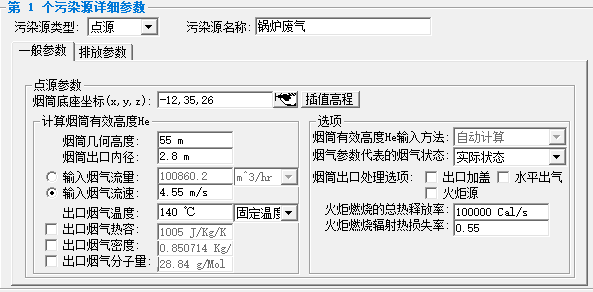 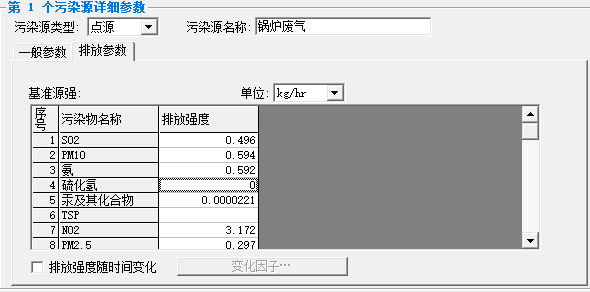 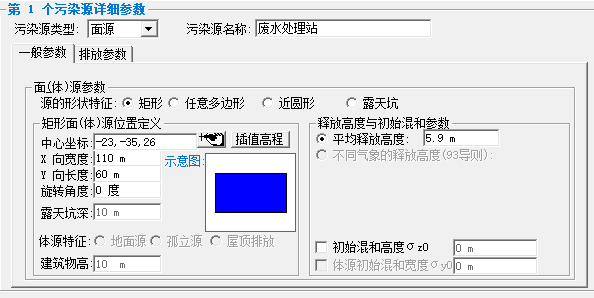 污染源参数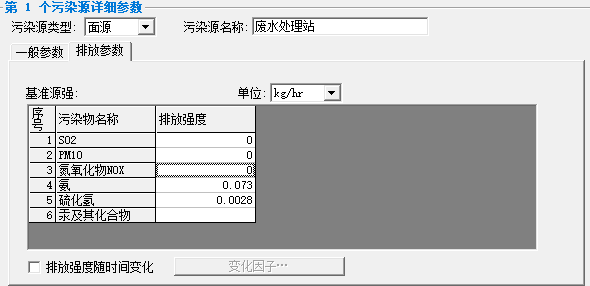 污染源参数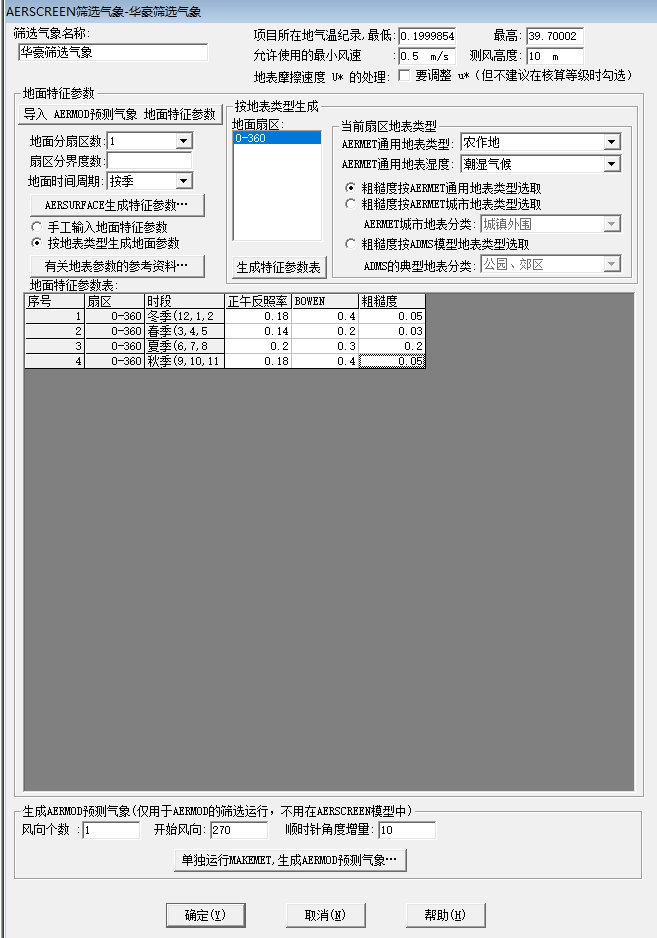 筛选气象条件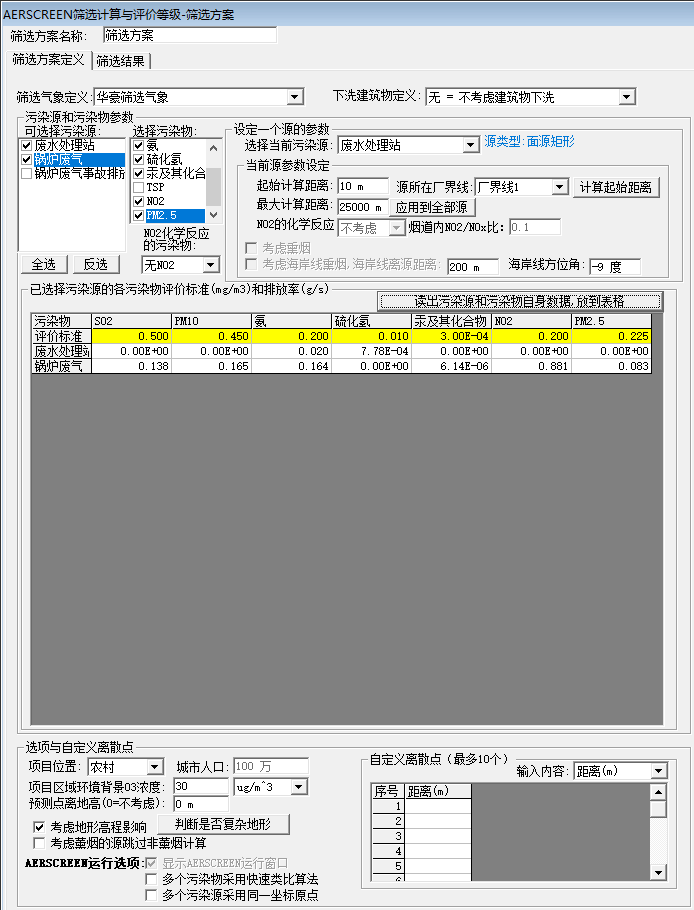 筛选方案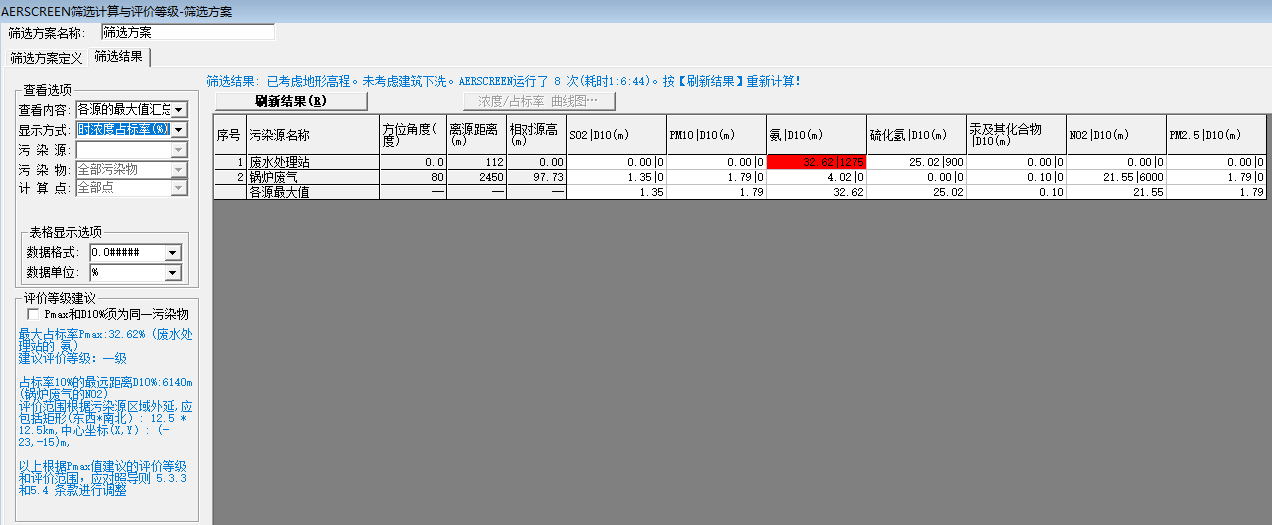 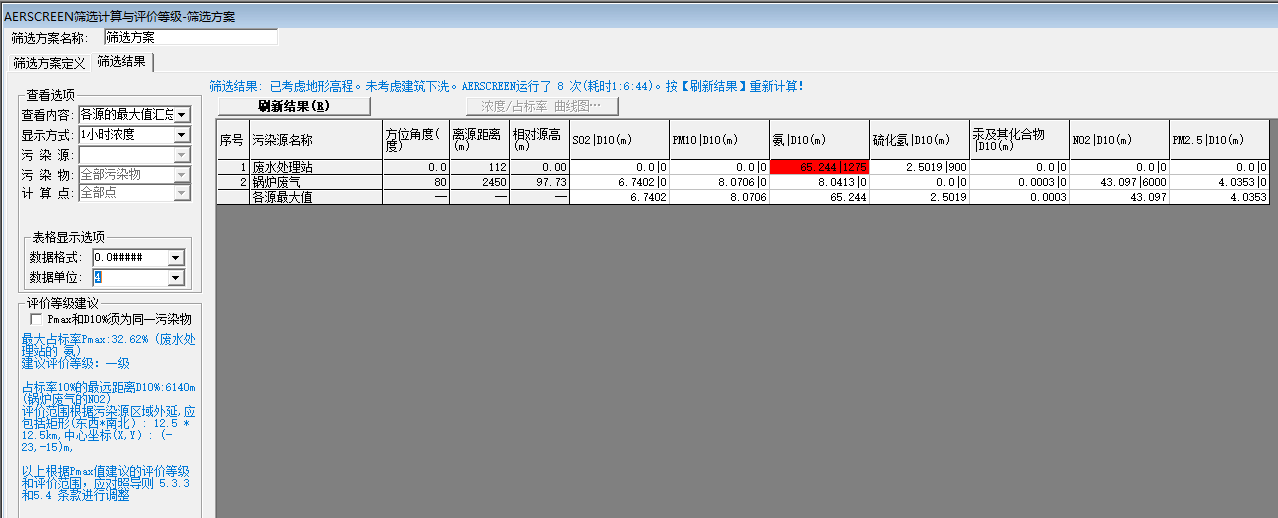 筛选结果项目污染源污染因子最大落地浓度/μg/m3Pmax/%Pmax距离/mD10%/m推荐评价等级点源锅炉废气SO26.74021.3522000二级点源锅炉废气NO243.09721.5522006000一级点源锅炉废气PM2.54.03531.7922000二级点源锅炉废气PM108.07061.7922000二级点源锅炉废气汞及其化合物0.00030.1022000二级点源锅炉废气NH38.04134.0222000二级面源废水处理站恶臭NH365.24432.621121275一级面源废水处理站恶臭H2S2.501925.02112900一级行业类别项目类别项目类别项目类别项目类别行业类别Ⅰ类Ⅱ类Ⅲ类Ⅳ类造纸和纸制品/制浆、溶解浆、纤维浆等制造；造纸（含制浆工艺）其他/敏感程度判别依据敏感建设项目周边存在耕地、园地、牧草地、饮用水水源地或居民区、学校、医院、疗养院、养老院等土壤环境敏感目标的较敏感建设项目周边存在其他土壤环境敏感目标的不敏感其他情况        占地规模评价工作等级敏感程度Ⅰ类Ⅰ类Ⅰ类Ⅱ类Ⅱ类Ⅱ类Ⅲ类Ⅲ类Ⅲ类        占地规模评价工作等级敏感程度大中小大中小大中小敏感一级一级一级二级二级二级三级三级三级较敏感一级一级二级二级二级三级三级三级-不敏感一级二级二级二级三级三级三级--注：“-”表示可不开展土壤环境影响评价工作注：“-”表示可不开展土壤环境影响评价工作注：“-”表示可不开展土壤环境影响评价工作注：“-”表示可不开展土壤环境影响评价工作注：“-”表示可不开展土壤环境影响评价工作注：“-”表示可不开展土壤环境影响评价工作注：“-”表示可不开展土壤环境影响评价工作注：“-”表示可不开展土壤环境影响评价工作注：“-”表示可不开展土壤环境影响评价工作注：“-”表示可不开展土壤环境影响评价工作环境风险潜势Ⅳ、Ⅳ+ⅢⅡⅠ评价工作等级一二三简单分析aa是相对于详细评价工作内容而言，在描述危险物质、环境影响途径、环境危害后果、风险防范措施等方面给出定性的说明。见附录 A。a是相对于详细评价工作内容而言，在描述危险物质、环境影响途径、环境危害后果、风险防范措施等方面给出定性的说明。见附录 A。a是相对于详细评价工作内容而言，在描述危险物质、环境影响途径、环境危害后果、风险防范措施等方面给出定性的说明。见附录 A。a是相对于详细评价工作内容而言，在描述危险物质、环境影响途径、环境危害后果、风险防范措施等方面给出定性的说明。见附录 A。a是相对于详细评价工作内容而言，在描述危险物质、环境影响途径、环境危害后果、风险防范措施等方面给出定性的说明。见附录 A。序号名称类别坐标/m坐标/m保护对象环境功能区相对场址方位相对距离/m人口数/人序号名称类别XY保护对象环境功能区相对场址方位相对距离/m人口数/人1玉湖镇居住区-18245居民大气二类区、声2类区西6733432玉湖医院医院-27315医护人员、病患大气二类区、声2类区西1752003赤坎居住区-121-470居民大气二类区、声2类区南1911004大东里居住区788136居民大气二类区东6002005东寮村居住区394485居民大气二类区东北40065346詹厝村居住区621758居民大气二类区东北63011327振东小学学校9091000师生大气二类区东北11004008郑厝村居住区-611212居民大气二类区北102020059洪厝埔村居住区4391530居民大气二类区东北1360181810洪厝埔小学学校9092076师生大气二类区东北209030011新寮村居住区-4541606居民大气二类区北1420558512新寮幼儿园学校-6511894师生大气二类区西北185010013张屋村居住区-9091848居民大气二类区西北189010014汾水村居住区-22272288居民大气二类区西北29801007515玉湖中学学校-1318773师生大气二类区西北1350250016玉湖雅苑居住区-1545879居民大气二类区西北1620200017谢厝寨居住区-19241348居民大气二类区西北21805018吴厝村居住区-667-61居民大气二类区西490427519林厝村居住区-1470-470居民大气二类区西1250242020玉联村居住区-1561-61居民大气二类区西12901318821小苹果实验幼儿园学校-197091师生大气二类区西185010022玉联中心小学学校-2151136师生大气二类区西1980110023湖岗村居住区-621-1470居民大气二类区西南1165383224湖岗小学居住区-1121-1470师生大气二类区西南161050025玉斗居住区-1515-1924居民大气二类区西南1760200026赤坎居住区61-1242居民大气二类区南60590027军屯居住区167-1621居民大气二类区南121560028浮山华侨学校居住区773-1394师生大气二类区南1340150029浮山村居住区576-1803居民大气二类区南12401185330白石村居住区818-2333居民大气二类区南2100200031下园居住区-227-2242居民大气二类区南19108032军埔小学学校1242-2258师生大气二类区东南2375300033蟹地居住区1182-682居民大气二类区东南119020034玉林居住区1636-2606居民大气二类区东南2750110035汾水中学学校-25003106师生大气二类区西北381780036姑山村居住区-35001485居民大气二类区西北3279450037汤南镇居住区-34853909居民大气二类区西北50443800038北坑村居住区-3970-455居民大气二类区西3077260039肖厝村居住区-3561-1651居民大气二类区西南2865200040洋边村居住区-1757-2788居民大气二类区西南2694800041洋边学校居住区-1576-3106居民大气二类区西南314250042马料堂村居住区-3364-4379居民大气二类区西南498070043楼下村居住区-788-4409居民大气二类区南3610120044白石村居住区894-3545居民大气二类区南2668280045白石中心小学学校1106-4000师生大气二类区南388740046顶坝村居住区3712-2348居民大气二类区东南398180047下坝村居住区3924-4197居民大气二类区东南549530048坪上村居住区44393409居民大气一类区东北5051200049龙山中学学校-58183909师生大气二类区西北675580050珠光新城居住区-61823985居民大气二类区西北7012100051阳光村居住区-58483530居民大气二类区西北650960052新埔园村居住区-61822970居民大气二类区西北653940053龙光村居住区-52572409居民大气二类区西北544320054汤光村居住区-59701227居民大气二类区西北591130055玉牌村居住区-509191居民大气二类区西480335056小坑村居住区-4879-515居民大气二类区西467120057下坡村居住区-3045-5500居民大气二类区西南566525058大坑村居住区-3500-5939居民大气二类区西南633420059北良村居住区212-5500居民大气二类区南4989200060北良小学学校-242-5667师生大气二类区南535550061北良初级中学学校-439-5757师生大气二类区南548660062蓝天中学学校2485-5439师生大气二类区东南558580063新亨镇居住区4682-5212居民大气二类区东南5884800064新西河自然保护区自然保护区2197-985环境空气大气一类区东1455/65赤坎溪河流//地表水地表水Ⅲ类水南36/66榕江北河河流//地表水地表水Ⅱ类水西226/序号项目名称主要建设内容环评批复环保验收1揭阳市揭东区华豪纸制品有限公司建设项目年产瓦楞原纸2500t/a，原料为废纸3600t/a，生产设备包括制浆机、1575型造纸机、锅炉等，污水处理站处理工艺为物化+生化处理设施，处理能力350m3/d，锅炉废气配有1套水磨除尘系统进行处理1994年9月审批揭东环验【2009】48号2揭阳市揭东区华豪纸制品有限公司改扩建项目年产瓦楞纸2万t/a、神纸1万t/a，本次改扩建拆除了原有老旧制浆机、抄纸机及锅炉，新增2400型造纸机5台及2条纸浆生产线及其他配套辅助生产设备等未办理环保手续未办理环保手续3污水处理站升级改造对污水处理站进行升级改造，处理工艺为“物化+生化+砂滤”工艺，设计处理能力提升至2000 m3/d/揭东环函【2013】65号4揭阳市揭东区华豪纸制品有限公司年产2万吨瓦楞纸及1万吨神纸项目现状环境影响评价报告建有瓦楞纸和神纸生产线各一条，年产瓦楞纸2万t/a、神纸1万t/a，设有5台2400造纸机，员工人数320人。厂区内污水处理工艺为“格栅+调节沉淀+水解酸化+接触氧化+砂滤+消毒”，其中物化处理能力15000m3/d，生化处理能力1800m3/d，废水外排量为62.5t/d，19375t/a；建有一套“低氮燃烧器+SNCR脱硝+静电除尘+石灰石膏湿法脱硫一体化装置”设施处理燃煤锅炉产生的燃烧废气揭市环审【2018】213号/序号建筑物名称建筑建构层数占地面积/m2建筑面积/m21造纸车间钢筋混凝土框结构1591559152碎浆车间钢筋混凝土框结构1460046003原料仓库钢筋混凝土框结构1200020004综合楼混凝土结构553526755锅炉房混凝土结构2156731346煤仓钢筋混凝土框结构147124712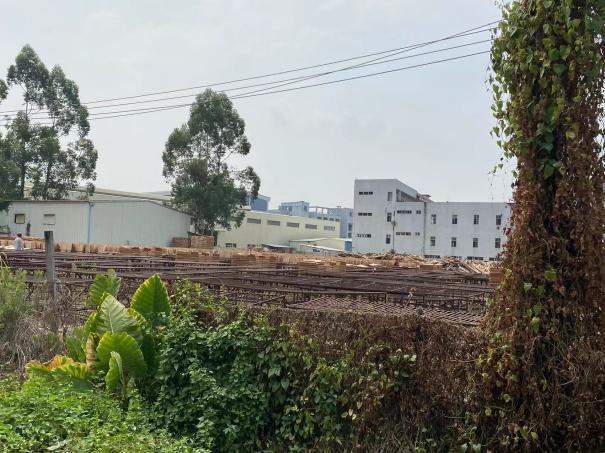 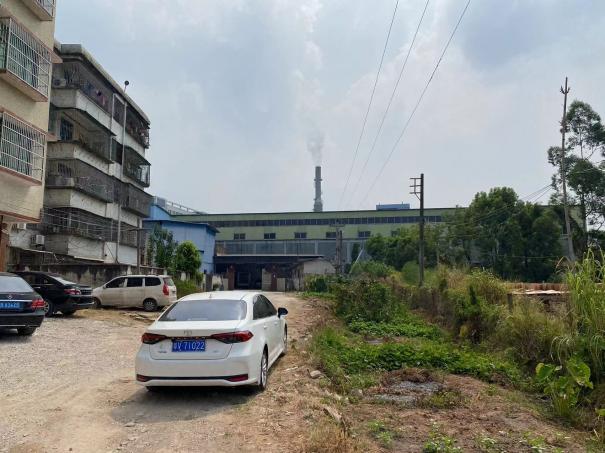 西面揭阳市金晟制管有限公司西面不锈钢厂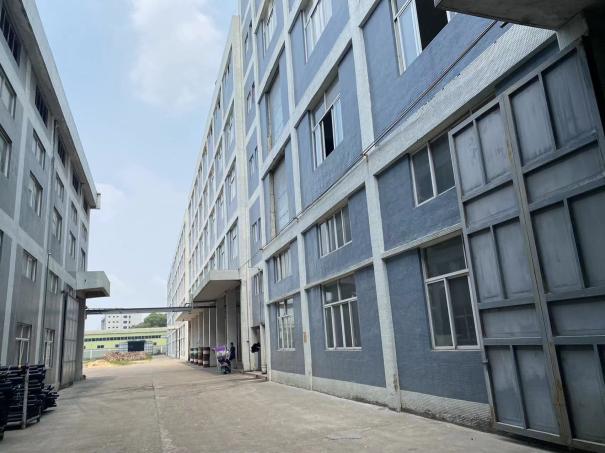 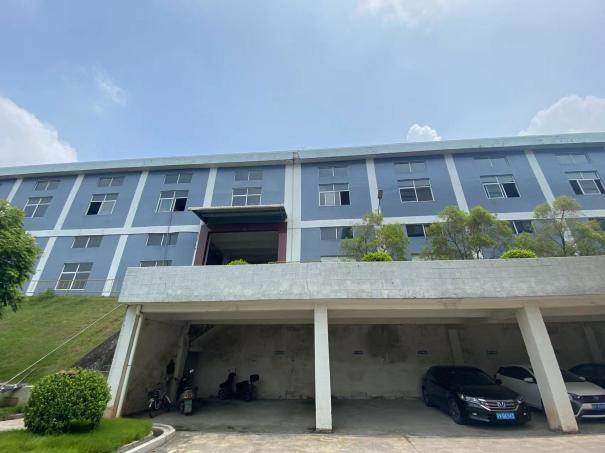 北面广东蓓尔丽实业有限公司南面广东蓓尔丽实业有限公司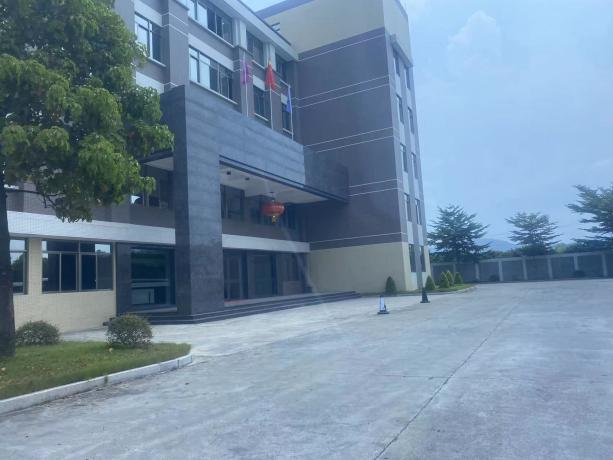 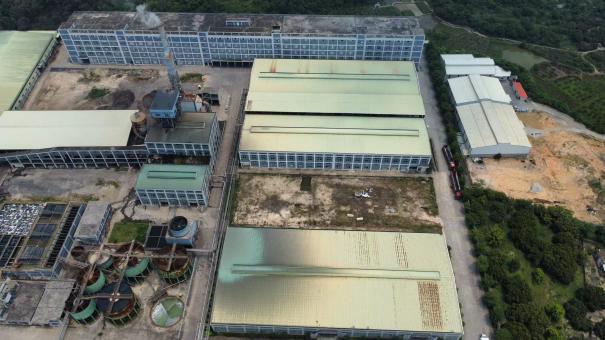 东南面广东蓓尔丽实业有限公司办公楼东面广东蓓尔丽实业有限公司、空地类别工程内容建设内容主体工程造纸车间建筑面积5915平方米，混凝土、钢结构，主要分区造纸区及成品储存仓库主体工程碎浆车间建筑面积4600平方米，混凝土、钢结构，主要设有碎浆机、磨浆机、筛选机、浆泵等生产设备主体工程原料仓库建筑面积2000平方米，混凝土、钢结构，主要为原料存放。主体工程综合楼（办公、食堂）建筑面积2675平方米，共5层，混凝土结构，1层为食堂；2～5层为办公。储运工程煤仓建筑面积4712平方米分2段，混凝土、钢结构，1段主要为煤仓；2段主要为原料仓。储运工程煤渣场位于锅炉房底层空地储运工程生产固废堆场占地面积160m2，位于废水处理站旁边。公用工程供水生活、生产用水由市政管网供给； 公用工程排水采用雨污分流排水方式。生产废水及生活污水经集中处理后62.5t/d排放至南面赤坎溪，其余全部回用于生产，不外排。公用工程供电配有抽汽冷凝式6MW蒸汽发电机组一台用于生产，生活用电以市政管网为主。公用工程锅炉房占地面积1567平方米，共2层，混凝土结构，一层为锅炉及软水系统；二层为操作室和汽轮机组。锅炉房内部设有35t/h和40t/h燃煤锅炉各一台，两台锅炉一用一备，项目生产过程及发电机组运行过程所需蒸汽由燃煤锅炉供给。环保工程废水处理站造纸生产车间设有1套纤维回收物化处理系统，主要收集网笼脱水环节产生的废水，经过分级过滤后回用于配浆，可大大提高造纸废水的循环利用率，减少新鲜用水量，实现节能减排效果。项目自建1套污水处理站，采用“格栅+调节沉淀+水解酸化+接触氧化+砂滤+消毒”处理工艺，物化处理能力为15000m3/d，生化处理能力为1800m3/d，处理后废水约62.5m3/d排入南面赤坎溪，其余部分回用于生产用水。环保工程废气工程锅炉废气经“低氮燃烧器+SNCR脱硝+静电除尘+石灰石膏湿法脱硫”处理工艺处理后由55米高烟囱排放，2台锅炉共用一套废气处理设施。环保工程隔声、减振设备采取隔声、建筑等处理后，厂界环境噪声达标环保工程脱水污泥暂存区在污水处理站东侧建有1座两层污泥处理间，其中一层为污泥储存间，二层为污泥压滤间，地面均做好防渗防漏措施事故应急事故应急池现有项目污水处理站西北侧建有一座容积300m3的地埋式事故应急池序号产品名称产品规格（mm）年产量（吨）备注1神纸纸宽24001万利用废纸生产2瓦楞纸纸宽24002万利用废纸生产序号造纸机型号造纸机数量（台）净纸最大宽带（mm）正常车速（m/min）抄纸定量g/㎡单台生产能力t/d正常产能正常产能序号造纸机型号造纸机数量（台）净纸最大宽带（mm）正常车速（m/min）抄纸定量g/㎡单台生产能力t/dt/d万t/a1神纸（2400）42400125208.2132.8512瓦楞纸（2400）1240020010065.7065.702合计合计合计合计合计合计合计98.533原辅料名称年用量（t）形态包装储存方式用途储存位置废纸37500固体捆扎制浆原料仓库AKD中性施胶剂540固体捆扎纸张抗张力辅料仓库硫酸铝60固体捆扎纸张抗张力辅料仓库粘缸剂4.98液体桶装配浆辅料仓库煤34641固体料堆燃料煤仓聚合氯化铝（PAC）50固体袋装污水处理辅料仓库聚丙烯酰氨（PAM）2.5固体袋装污水处理辅料仓库尿素25液体桶装废气处理辅料仓库石灰石50固体袋装废气处理辅料仓库煤质指标全硫份灰份氮份固定碳挥发份低位发热量符号（单位）Saγ（%）Aaγ（%）Naγ（%）Caγ（%）Vdaf（%）Qaγ（kcal/kg）山西烟煤0.6150.8680365500序号生产线设备名称设备型号或规格数量（台）所在车间所在车间1神纸生产线2400造纸机24004造纸车间造纸车间2神纸生产线水力碎浆机8m31碎浆车间碎浆车间3神纸生产线压力筛选机ZSV4001碎浆车间碎浆车间4神纸生产线磨浆机4503碎浆车间碎浆车间5神纸生产线螺杆空压机GA55+P1碎浆车间碎浆车间6瓦楞纸生产线造纸机24001造纸车间造纸车间7瓦楞纸生产线水力碎浆机8m31碎浆车间碎浆车间8瓦楞纸生产线压力筛选机ZSL44-1.21碎浆车间碎浆车间9瓦楞纸生产线跳筛1800x9001碎浆车间碎浆车间10瓦楞纸生产线半自动切纸机FC-W2造纸车间造纸车间11纸浆车间纤维回收物化处理系统——1碎浆车间碎浆车间12热电站燃煤蒸汽锅炉XG-35/5.3-M1锅炉房一用一备13热电站燃煤蒸汽锅炉SHF40-3.82/450-W1锅炉房一用一备14热电站抽气冷凝式发电机组6MW1锅炉房锅炉房要素编号编号产污节点污染源名称主要污染物治理措施废气G1G1燃煤锅炉燃烧废气二氧化硫、氮氧化物、颗粒物、汞及其化合物经“低氮燃烧器+SNCR脱硝+静电除尘+石灰石膏湿法脱硫一体化装置”处理后经55m高排气筒排放废气G2G2污水处理站恶臭气体硫化氢、氨、臭气浓度加强厂区内绿化，定期喷洒生物除臭剂废气G3G3煤仓扬尘颗粒物煤仓四周设置围墙进行围挡，定期洒水抑尘废气G4G4食堂食堂油烟油烟经静电油烟净化器处理装置处理后通过专用烟道引至天面排放废水W1W1员工办公生活生活污水CODCr、BOD5、氨氮、SS、动植物油经三级化粪池、隔油隔渣池处理后排入自建污水处理站处理，达标后大部分回用于生产，62.5t/d排入项目南面赤坎溪废水W2W2生产过程造纸废水CODCr、BOD5、氨氮、SS、总磷、总氮、色度经自建污水处理站处理达标后，大部分回用于生产，62.5t/d排入项目南面赤坎溪废水W3W3锅炉软水制备过程浓水溶解性总固体经自建污水处理站处理达标后，大部分回用于生产，62.5t/d排入项目南面赤坎溪废水W4W4锅炉运行过程锅炉排污水pH、CODCr、溶解性总固体经自建污水处理站处理达标后，大部分回用于生产，62.5t/d排入项目南面赤坎溪废水W5W5锅炉燃烧废气处理设施脱硫废水pH、SS经沉淀后循环使用，不外排固体废物一般工业固废S1员工办公生活生活垃圾生活垃圾委托环卫部门清运处理固体废物一般工业固废S2裁剪工序废纸废纸回用于制浆工序固体废物一般工业固废S3生产过程浆渣浆渣委托专业单位回收处理固体废物一般工业固废S4燃煤锅炉炉渣炉渣委托专业单位回收处理固体废物一般工业固废S5锅炉燃烧废气处理设施灰渣灰渣委托专业单位回收处理固体废物一般工业固废S6锅炉燃烧废气处理设施脱硫渣脱硫渣委托专业单位回收处理固体废物一般工业固废S7污水处理站污泥污泥委托专业单位回收处理固体废物一般工业固废S8员工食堂废油脂废油脂交由有处理能力的单位处理输入输入输入输出输出序号物料名称投入量项目输出量1废纸1305神纸10002AKD中性施胶剂27废水3221.73硫酸铝0.5废渣1554粘缸剂0.2 烘干蒸发9965新鲜水2640//6回用水1400//合计合计5372.7合计5372.7输入输入输入输出输出序号物料名称投入量项目输出量1废纸1305瓦楞纸10002硫酸铝1.5废水3195.73粘缸剂0.2废渣1554新鲜水2640 烘干蒸发9965回用水1400//合计合计5346.7合计5346.7采样日期2021.03.182021.03.182021.03.182021.03.18样品状态及特征浅黄色、微臭、少量浮油浅黄色、微臭、少量浮油浅黄色、微臭、少量浮油浅黄色、微臭、少量浮油点位名称检测项目检测结果标准限值单位DW001废水处理后采水点pH值6.266~9无量纲DW001废水处理后采水点色度240倍DW001废水处理后采水点悬浮物2730mg/LDW001废水处理后采水点化学需氧量6590mg/LDW001废水处理后采水点五日生化需氧量15.820mg/LDW001废水处理后采水点总氮7.0612mg/LDW001废水处理后采水点氨氮5.7118mg/LDW001废水处理后采水点总磷0.120.5mg/L采样日期2021.04.072021.04.072021.04.072021.04.07样品状态及特征浅黄色、微臭、少许浮油浅黄色、微臭、少许浮油浅黄色、微臭、少许浮油浅黄色、微臭、少许浮油点位名称检测项目检测结果标准限值单位DW001废水处理后采水点pH值6.346~9无量纲DW001废水处理后采水点色度840倍DW001废水处理后采水点悬浮物1830mg/LDW001废水处理后采水点化学需氧量4990mg/LDW001废水处理后采水点五日生化需氧量18.720mg/LDW001废水处理后采水点总氮7.3512mg/LDW001废水处理后采水点氨氮0.5168mg/LDW001废水处理后采水点总磷0.080.5mg/L采样日期2021.11.292021.11.292021.11.292021.11.29样品状态及特征无色、弱异味、无浮油无色、弱异味、无浮油无色、弱异味、无浮油无色、弱异味、无浮油点位名称检测项目检测结果标准限值单位DW001废水处理后采水点pH值7.336~9无量纲DW001废水处理后采水点色度340倍DW001废水处理后采水点悬浮物1430mg/LDW001废水处理后采水点化学需氧量7190mg/LDW001废水处理后采水点五日生化需氧量15.820mg/LDW001废水处理后采水点氨氮2.148mg/LDW001废水处理后采水点总氮3.8312mg/LDW001废水处理后采水点总磷0.090.5mg/L点位名称检测项目检测结果单位废水处理前采样口pH值6.5无量纲废水处理前采样口化学需氧量1350mg/L废水处理前采样口五日生化需氧量524mg/L废水处理前采样口色度16倍废水处理前采样口浊度15度废水处理前采样口氯化物382mg/L废水处理前采样口总硬度502mg/L废水处理前采样口硫酸盐168mg/L废水处理前采样口溶解性总固体3278mg/L废水处理前采样口氨氮11.76mg/L废水处理前采样口总磷3.72mg/L废水处理前采样口石油类0.98mg/L废水处理前采样口阴离子表面活性剂0.774mg/L注：采样时间为2022年9月30日。注：采样时间为2022年9月30日。注：采样时间为2022年9月30日。注：采样时间为2022年9月30日。监测时间pH值化学需氧量(COD)(毫克/升)氨氮(毫克/升)总氮(毫克/升)监测时间pH值化学需氧量(COD)(毫克/升)氨氮(毫克/升)总氮(毫克/升)2021-01-01 00:00:007.178633.61150.2586/2021-01-02 00:00:007.181532.1810.0238/2021-01-03 00:00:007.121933.1790.0352/2021-01-04 00:00:007.047839.04730.0635/2021-01-05 00:00:007.013634.54850.0784/2021-01-06 00:00:007.053337.77110.0787/2021-01-07 00:00:007.260131.93270.075/2021-01-08 00:00:007.388142.99970.0409/2021-01-09 00:00:007.475538.25090.0234/2021-01-10 00:00:007.51842.57960.073/2021-01-11 00:00:007.633745.52420.852/2021-01-12 00:00:007.737879.04942.1122/2021-01-13 00:00:007.780677.17223.0323/2021-01-14 00:00:007.762967.02444.871/2021-01-15 00:00:007.809911.32685.7185/2021-01-16 00:00:007.891263.63525.3638/2021-01-17 00:00:007.994244.84084.9972/2021-01-18 00:00:007.949357.04875.312/2021-01-19 00:00:007.853456.17594.8901/2021-01-20 00:00:007.761649.97714.6963/2021-01-21 00:00:007.763547.73565.5168/2021-01-22 00:00:007.796553.33126.0621/2021-01-23 00:00:007.810651.69226.1076/2021-01-24 00:00:007.815251.51934.3122/2021-01-25 00:00:007.850948.85194.3304/2021-01-26 00:00:007.973637.56634.8775/2021-01-27 00:00:007.903941.88676.0798/2021-01-28 00:00:007.922748.31375.727/2021-01-29 00:00:008.120842.2445.3544/2021-01-30 00:00:008.164539.86695.0713/2021-01-31 00:00:008.164637.35824.408/2021-02-01 00:00:008.176836.64494.5631/2021-02-02 00:00:008.057151.3794.6089/2021-02-03 00:00:008.111741.8234.784/2021-02-04 00:00:007.945834.84094.5238/2021-02-05 00:00:008.076237.75513.5645/2021-02-24 00:00:007.740517.46761.5475/2021-02-25 00:00:007.694625.21971.0575/2021-02-26 00:00:007.949329.53531.0641/2021-02-27 00:00:008.061438.30881.4135/2021-02-28 00:00:008.103640.851.5869/2021-03-01 00:00:008.048643.6651.6982/2021-03-02 00:00:008.079335.9990.8717/2021-03-03 00:00:007.975239.04791.1303/2021-03-04 00:00:008.081748.51291.204/2021-03-05 00:00:008.072545.53991.5414/2021-03-06 00:00:007.86438.7731.7621/2021-03-07 00:00:007.980345.78342.3709/2021-03-08 00:00:007.999545.92222.0796/2021-03-09 00:00:007.95546.51581.5443/2021-03-10 00:00:007.922643.50632.335/2021-03-11 00:00:007.501941.06922.7658/2021-03-12 00:00:007.849546.57513.2471/2021-03-13 00:00:007.806849.71423.6703/2021-03-14 00:00:007.878155.97144.003/2021-03-15 00:00:007.748448.73334.5748/2021-03-16 00:00:007.616541.9284.8969/2021-03-17 00:00:007.677543.11354.2056/2021-03-18 00:00:007.768251.04463.2791/2021-03-19 00:00:007.96870.64972.4892/2021-03-20 00:00:007.844564.12182.0729/2021-03-21 00:00:008.143456.85653.3311/2021-03-22 00:00:008.063735.57274.8182/2021-03-23 00:00:008.096520.03913.1963/2021-03-24 00:00:008.179648.94062.6183/2021-03-25 00:00:008.072353.66572.6031/2021-03-26 00:00:008.019352.77723.1106/2021-03-27 00:00:007.940644.60213.1215/2021-03-28 00:00:007.893141.94213.5823/2021-03-29 00:00:007.886640.6144.2601/2021-03-30 00:00:007.871438.6465.6512/2021-03-31 00:00:007.842736.83836.2711/2021-04-01 00:00:007.822242.96056.7076/2021-04-02 00:00:007.793742.93146.1061/2021-04-03 00:00:007.815140.95855.5336/2021-04-04 00:00:007.848238.35185.4172/2021-04-05 00:00:007.860744.84294.7335/2021-04-06 00:00:007.855946.18243.9037/2021-04-07 00:00:007.889150.78942.5625/2021-04-08 00:00:007.7640.62372.4431/2021-04-09 00:00:007.839939.49180.955/2021-04-10 00:00:007.720741.6750.5078/2021-04-11 00:00:007.764348.11760.0816/2021-04-12 00:00:007.647754.39390.2715/2021-04-13 00:00:007.72552.93890.4195/2021-04-14 00:00:007.856753.92550.6561/2021-04-15 00:00:007.974354.11270.8288/2021-04-16 00:00:007.956752.89530.8612/2021-04-17 00:00:007.97850.55831.181/2021-04-18 00:00:007.795954.44811.8411/2021-04-19 00:00:007.925334.82672.2261/2021-04-20 00:00:007.84262.24761.9212/2021-04-21 00:00:007.950458.37280.6131/2021-04-22 00:00:007.997459.70130.2587/2021-04-23 00:00:008.029264.1820.6952/2021-04-24 00:00:008.078560.57530.2681/2021-04-25 00:00:008.144846.33290.0819/2021-04-26 00:00:008.120229.78111.3507/2021-04-27 00:00:008.155845.83251.2361/2021-04-28 00:00:008.318528.76321.5505/2021-04-29 00:00:008.021465.352.25/2021-05-26 00:00:008.077429.14391.4975/2021-05-27 00:00:008.033829.06731.877/2021-05-28 00:00:007.975129.6461.3436/2021-05-29 00:00:008.02731.39290.4284/2021-05-30 00:00:008.114136.33930.1487/2021-05-31 00:00:008.124745.22770.2241/2021-06-01 00:00:008.02338.48250.2763/2021-06-02 00:00:008.109429.57550.2055/2021-06-03 00:00:008.128130.63240.113/2021-06-04 00:00:008.142634.84670.1323/2021-06-05 00:00:008.138833.21840.1378/2021-06-06 00:00:005.401421.24130.1056/2021-06-07 00:00:008.180733.61640.6581/2021-06-08 00:00:008.070739.64571.7282/2021-06-09 00:00:008.197236.04190.4532/2021-06-10 00:00:008.152228.59850.2428/2021-06-11 00:00:008.121339.37270.2034/2021-06-12 00:00:008.27349.53510.24/2021-06-13 00:00:008.229342.68620.3231/2021-06-14 00:00:008.108444.37831.0976/2021-06-15 00:00:008.145242.94061.4772/2021-06-16 00:00:008.250837.84580.1887/2021-06-17 00:00:008.238439.56440.1993/2021-06-18 00:00:008.240246.31790.1144/2021-06-19 00:00:008.239347.20270.107/2021-06-20 00:00:008.262353.86380.2336/2021-06-21 00:00:008.251754.19170.1841/2021-06-22 00:00:008.221654.02950.3481/2021-06-23 00:00:008.21346.60270.6856/2021-06-24 00:00:008.233544.80082.5131/2021-06-25 00:00:008.210742.29531.0733/2021-06-26 00:00:008.262636.57660.2877/2021-06-27 00:00:008.19534.32710.3054/2021-06-28 00:00:008.195935.47070.3417/2021-06-29 00:00:008.245539.26850.3351/2021-06-30 00:00:008.264243.65460.446/2021-07-01 00:00:008.195847.0611.7186/2021-07-02 00:00:008.193750.01522.244/2021-07-03 00:00:008.181651.0332.7302/2021-07-04 00:00:008.12247.85322.8269/2021-07-05 00:00:008.155247.32853.5698/2021-07-06 00:00:008.213648.03115.4911/2021-07-07 00:00:008.287453.89035.324/2021-07-08 00:00:008.261953.02652.592/2021-07-09 00:00:008.27452.28890.7503/2021-07-10 00:00:008.374549.65220.2519/2021-07-11 00:00:008.231354.60891.6222/2021-07-12 00:00:008.23153.29260.7522/2021-07-13 00:00:008.269854.04060.4208/2021-07-14 00:00:008.143549.53461.4277/2021-07-15 00:00:008.062644.53371.6366/2021-07-16 00:00:008.021943.76140.6127/2021-07-17 00:00:007.949444.0871.1926/2021-07-18 00:00:008.061634.22590.3135/2021-07-19 00:00:008.107537.56380.241/2021-09-27 00:00:007.431230.14640.0356/2021-09-28 00:00:007.506137.25870.0522/2021-09-29 00:00:007.651344.27050.061/2021-09-30 00:00:007.822456.4260.0845/2021-10-01 00:00:007.984865.32450.0836/2021-10-02 00:00:007.953571.19730.3995/2021-10-03 00:00:007.930766.52241.3001/2021-10-04 00:00:007.771760.26052.6178/2021-10-05 00:00:007.611555.70512.1805/2021-10-06 00:00:007.550349.00911.8663/2021-10-07 00:00:007.544948.96431.1291/2021-10-08 00:00:007.653147.42341.108/2021-10-09 00:00:007.532244.34352.8718/2021-10-10 00:00:007.505940.90254.7221/2021-10-11 00:00:007.465149.82514.2756/2021-10-12 00:00:007.375648.36763.8068/2021-10-13 00:00:007.473443.12975.3151/2021-10-14 00:00:007.308835.81763.2562/2021-10-15 00:00:007.107422.60940.7702/2021-10-16 00:00:006.842825.03321.2002/2021-10-17 00:00:006.864332.15611.322/2021-10-18 00:00:006.898637.46651.7187/2021-10-19 00:00:007.079638.2882.9669/2021-10-20 00:00:007.080334.72382.5276/2021-10-21 00:00:007.16442.23081.8934/2021-10-22 00:00:007.327849.51991.0639/2021-10-23 00:00:007.358650.10491.5867/2021-10-24 00:00:007.211644.3251.0681/2021-10-25 00:00:007.140743.62391.7122/2021-10-26 00:00:007.100548.94892.6527/2021-10-27 00:00:007.136752.34022.8815/2021-10-28 00:00:007.212955.09993.6565/2021-10-29 00:00:007.315759.82535.9527/2021-10-30 00:00:007.2953.91545.8289/2021-10-31 00:00:007.310952.70895.0225/2021-11-01 00:00:007.289956.05074.2973/2021-11-02 00:00:007.312962.87533.9629/2021-11-03 00:00:007.463162.07873.6851/2021-11-04 00:00:007.504344.21983.0926/2021-11-05 00:00:007.53960.29322.3116/2021-11-06 00:00:007.559860.40473.8959/2021-11-07 00:00:007.615947.4774.7834/2021-11-08 00:00:007.675255.55434.6948/2021-11-09 00:00:007.625748.56352.3317/2021-11-10 00:00:007.488218.75380.7667/2021-11-11 00:00:007.414838.33730.5986/2021-11-12 00:00:007.119430.59710.9489/2021-11-13 00:00:007.22648.8291.7057/2021-11-14 00:00:007.163445.30821.3264/2021-11-15 00:00:007.705236.84450.9266/2021-11-16 00:00:007.752559.14880.8873/2021-11-17 00:00:007.676759.81091.405/2021-11-18 00:00:007.602953.32131.502/2021-11-19 00:00:007.693366.99991.2198/2021-11-20 00:00:007.628361.44581.7726/2021-11-21 00:00:007.60855.67891.1861/2021-11-22 00:00:007.517255.43770.7973/2021-11-23 00:00:006.493538.66911.0989/2021-11-24 00:00:007.294150.91342.278/2021-11-25 00:00:007.167856.24195.2365/2021-11-26 00:00:007.0933.08411.5857/2021-11-27 00:00:007.028160.93821.9766/2021-11-28 00:00:006.975761.16952.1729/2021-11-29 00:00:006.925153.99382.0268/2021-11-30 00:00:006.901750.33621.8279/2021-12-01 00:00:006.8247.14510.6823/2021-12-05 00:00:007.315343.87563.4688/2021-12-06 00:00:007.71240.21473.7581/2021-12-07 00:00:007.571247.09141.2952/2021-12-08 00:00:007.571542.6090.4255/2021-12-09 00:00:007.495943.05670.427/2021-12-10 00:00:007.504342.38770.3086/2021-12-11 00:00:007.567544.76770.3489/2021-12-12 00:00:007.636447.06270.3022/2021-12-13 00:00:007.817659.14420.1565/2021-12-14 00:00:007.927962.91740.135/2021-12-15 00:00:007.980356.07740.7452/2021-12-16 00:00:008.065957.73783.8139/2021-12-17 00:00:008.125261.79352.9515/2021-12-18 00:00:008.09365.65015.9461/2021-12-19 00:00:008.029654.42994.2604/2021-12-20 00:00:008.011752.18015.7191/2021-12-21 00:00:007.912950.70826.1239/2021-12-22 00:00:007.872739.99815.7633/2021-12-23 00:00:007.787434.89555.0675/2021-12-24 00:00:007.699235.92735.0143/2021-12-25 00:00:007.894340.16134.4543/2021-12-26 00:00:007.882341.1352.3052/2021-12-27 00:00:007.83240.41421.754/2021-12-28 00:00:008.021242.83851.1383/2021-12-29 00:00:007.930236.56690.8604/2021-12-30 00:00:007.847235.83410.5547/2021-12-31 00:00:007.905840.92190.6079/2022-01-01 00:00:007.952141.151.4818/2022-01-02 00:00:007.880841.09391.0227/2022-01-03 00:00:007.902441.4811.5056/2022-01-04 00:00:007.932338.60571.9381/2022-01-05 00:00:007.972631.67251.5966/2022-01-06 00:00:007.942333.03330.9458/2022-01-07 00:00:007.961733.96272.7943/2022-01-08 00:00:007.974341.65975.0196/2022-01-09 00:00:007.996341.37675.5601/2022-01-10 00:00:008.047940.11686.0135/2022-01-11 00:00:008.081840.92644.782/2022-01-12 00:00:008.070637.94384.8904/2022-01-13 00:00:008.023334.39844.63985.62462022-01-14 00:00:008.050733.32965.04077.29822022-01-15 00:00:008.034131.5924.65674.46772022-01-16 00:00:007.936828.54013.80189.39522022-01-17 00:00:007.937129.89135.50396.48472022-01-18 00:00:007.94629.57025.46621.11142022-01-19 00:00:007.872626.61135.25852.27042022-01-20 00:00:007.839725.96384.93363.80172022-01-21 00:00:007.810524.33914.82294.3122022-01-22 00:00:007.731926.17173.40825.09122022-01-23 00:00:007.822528.11282.93788.442022-01-24 00:00:007.545522.39632.34276.272022-02-18 00:00:008.156930.67771.33286.5782022-02-19 00:00:007.70228.5552.75466.48912022-02-20 00:00:007.588629.66624.51587.44412022-02-21 00:00:007.559128.03034.86417.8812022-02-22 00:00:007.504325.28995.45039.19662022-02-23 00:00:007.5624.05596.04578.80262022-02-24 00:00:007.509523.73235.51377.92122022-02-25 00:00:007.518723.54965.7467.94832022-02-26 00:00:007.576327.95596.19588.44942022-02-27 00:00:007.60427.21095.75057.83252022-02-28 00:00:007.67528.49325.95098.28222022-03-01 00:00:007.760229.58123.35929.64862022-03-02 00:00:007.773822.19065.61149.27822022-03-03 00:00:007.802923.95826.23288.21932022-03-04 00:00:007.866824.91626.40338.70162022-03-05 00:00:007.871128.69594.01328.94562022-03-06 00:00:007.87528.02355.21827.13762022-03-07 00:00:007.903528.38585.33017.34942022-03-08 00:00:007.943132.48956.42168.65642022-03-09 00:00:007.957534.06466.15188.01062022-03-10 00:00:007.898237.31585.06817.04972022-03-11 00:00:007.851835.98194.58116.34852022-03-12 00:00:007.859238.72523.66245.31542022-03-13 00:00:007.889737.88612.33733.86142022-03-14 00:00:008.115939.77951.04896.32312022-03-15 00:00:007.948531.20880.40862.51052022-03-16 00:00:007.854330.46281.09492.68352022-03-17 00:00:007.788625.92331.07052.51322022-03-18 00:00:007.76124.12330.85032.67532022-03-19 00:00:007.772624.91370.69022.90592022-03-20 00:00:007.805524.28310.63722.47932022-03-21 00:00:007.871223.68630.34531.73542022-03-22 00:00:007.926826.76790.64672.29312022-03-23 00:00:007.965927.90890.48141.98742022-03-24 00:00:007.957227.29480.31510.81682022-03-25 00:00:007.953527.17970.2180.54882022-03-26 00:00:008.005732.48880.15480.56682022-03-27 00:00:007.932842.71450.19330.46122022-03-28 00:00:007.975342.46930.2210.34192022-03-29 00:00:008.07733.70040.2630.5732022-03-30 00:00:007.963929.86310.24220.74062022-03-31 00:00:007.87929.06660.19740.42752022-04-01 00:00:007.892535.10.22060.40032022-04-02 00:00:007.928634.71910.31530.67642022-04-03 00:00:007.93231.85650.41661.02492022-04-04 00:00:007.909529.10880.31550.68062022-04-05 00:00:007.941428.93520.26940.50312022-04-06 00:00:007.884428.02950.26560.49342022-04-07 00:00:007.09933.61280.33520.72212022-04-08 00:00:007.061134.43280.25970.57972022-04-09 00:00:007.073544.86760.34120.9062022-04-10 00:00:007.072344.53620.57781.2282022-04-11 00:00:007.065743.01660.92641.52872022-04-12 00:00:007.062942.23251.32022.00542022-04-13 00:00:007.037237.46521.56242.31792022-04-14 00:00:007.050736.20041.21352.08782022-04-15 00:00:007.058636.3981.0261.6892022-04-16 00:00:007.070735.06240.851.47532022-04-17 00:00:007.154138.63160.51591.07532022-04-18 00:00:007.209846.1050.37971.57382022-04-19 00:00:007.124344.52460.32041.75992022-04-20 00:00:007.065139.07930.31761.61412022-04-21 00:00:007.065437.27370.28511.70282022-04-22 00:00:007.0739.540.281.552022-05-08 00:00:007.027938.63290.9982.88882022-05-09 00:00:006.928930.71030.61961.87152022-05-10 00:00:006.833230.28280.80011.9862022-05-11 00:00:007.022835.08672.39843.85462022-05-12 00:00:007.077637.92492.78674.19362022-05-13 00:00:007.066441.47743.69055.15542022-05-14 00:00:007.071543.86765.12866.88632022-05-15 00:00:007.058242.71445.20247.01672022-05-16 00:00:007.031138.36583.94055.65522022-05-17 00:00:006.991539.31323.31515.01392022-05-18 00:00:006.9936.54033.70085.43572022-05-19 00:00:006.957136.91075.01716.97092022-05-20 00:00:006.953338.72075.56527.47032022-05-21 00:00:006.934537.11526.21938.63272022-05-22 00:00:006.91433.31496.07218.3612022-05-23 00:00:006.953833.30966.36188.61142022-06-03 00:00:006.916536.83052.34864.60182022-06-04 00:00:006.701834.22441.61483.81742022-06-05 00:00:006.513824.86221.30893.19312022-06-06 00:00:006.500221.72990.33721.99872022-06-07 00:00:006.551424.65810.14951.69032022-06-08 00:00:006.56434.79640.20051.55482022-06-09 00:00:006.569150.46610.20971.68882022-06-10 00:00:006.650825.11540.19672.15182022-06-11 00:00:007.13410.290.48162.21412022-06-12 00:00:007.284414.84160.77032.69862022-06-13 00:00:007.404630.76150.75493.24122022-06-14 00:00:007.495765.11820.63482.85212022-06-15 00:00:007.43222.1460.32242.45742022-06-16 00:00:007.63050.46950.25032.54582022-06-17 00:00:007.650516.310.63312.33742022-06-18 00:00:007.653411.44740.77061.92012022-06-19 00:00:007.677916.5630.52111.96482022-06-20 00:00:007.800938.47140.96542.50122022-06-21 00:00:007.79920.67530.59634.40162022-06-22 00:00:007.78590.34852.25626.30482022-06-23 00:00:007.79162.63683.16646.96122022-06-24 00:00:007.72630.01713.61536.1382022-06-25 00:00:007.6150.30184.05925.13722022-06-26 00:00:007.640719.2054.78156.22262022-06-27 00:00:007.668933.50013.93997.65132022-06-28 00:00:007.726425.43161.70355.88522022-06-29 00:00:007.730319.61576.03886.66062022-06-30 00:00:007.792427.52935.83126.73412022-07-26 00:00:007.674644.5082.24713.16372022-07-27 00:00:007.696941.89160.41151.81282022-07-28 00:00:007.656141.91210.00741.36852022-07-29 00:00:007.63937.24280.03891.62742022-07-30 00:00:007.616523.27840.07931.66792022-07-31 00:00:007.597123.56090.1131.44662022-08-01 00:00:007.580418.29190.19781.53142022-08-02 00:00:007.579119.28210.20161.46142022-08-03 00:00:007.569219.9010.06661.25762022-08-04 00:00:007.586220.69940.06791.33032022-08-05 00:00:007.586219.33870.05561.39122022-08-06 00:00:007.656524.33290.15661.39112022-08-07 00:00:007.677429.54620.15591.39032022-08-08 00:00:007.630424.97160.16591.2752022-08-09 00:00:007.626420.68350.11851.49592022-08-10 00:00:007.691410.71930.91432.01542022-08-11 00:00:007.752728.60342.45884.58862022-08-12 00:00:007.694127.58791.77994.55082022-08-13 00:00:007.664415.71223.44734.48562022-08-14 00:00:007.696914.27664.08015.00812022-08-15 00:00:007.705711.43722.13263.1932022-08-16 00:00:007.714610.99873.89554.57572022-08-17 00:00:007.697411.31974.6465.16612022-08-18 00:00:007.709416.54873.5664.60472022-08-19 00:00:007.688348.26141.27342.7655注：1、总氮检测设备2022年1月13日启用，故无此前的总氮检测数据；2、未出现日期为企业停产日期，无废水外排，故无相应的在线监测数据；3、2022年6月11日至6月25日期间，在线COD设备出现故障，运维人员对COD在线设备进行调试，故COD在线数据出现较大波动，当时氨氮、总氮在线监控设备正常运行未受影响，因此同期氨氮、总氮监测值未出现异常。注：1、总氮检测设备2022年1月13日启用，故无此前的总氮检测数据；2、未出现日期为企业停产日期，无废水外排，故无相应的在线监测数据；3、2022年6月11日至6月25日期间，在线COD设备出现故障，运维人员对COD在线设备进行调试，故COD在线数据出现较大波动，当时氨氮、总氮在线监控设备正常运行未受影响，因此同期氨氮、总氮监测值未出现异常。注：1、总氮检测设备2022年1月13日启用，故无此前的总氮检测数据；2、未出现日期为企业停产日期，无废水外排，故无相应的在线监测数据；3、2022年6月11日至6月25日期间，在线COD设备出现故障，运维人员对COD在线设备进行调试，故COD在线数据出现较大波动，当时氨氮、总氮在线监控设备正常运行未受影响，因此同期氨氮、总氮监测值未出现异常。注：1、总氮检测设备2022年1月13日启用，故无此前的总氮检测数据；2、未出现日期为企业停产日期，无废水外排，故无相应的在线监测数据；3、2022年6月11日至6月25日期间，在线COD设备出现故障，运维人员对COD在线设备进行调试，故COD在线数据出现较大波动，当时氨氮、总氮在线监控设备正常运行未受影响，因此同期氨氮、总氮监测值未出现异常。注：1、总氮检测设备2022年1月13日启用，故无此前的总氮检测数据；2、未出现日期为企业停产日期，无废水外排，故无相应的在线监测数据；3、2022年6月11日至6月25日期间，在线COD设备出现故障，运维人员对COD在线设备进行调试，故COD在线数据出现较大波动，当时氨氮、总氮在线监控设备正常运行未受影响，因此同期氨氮、总氮监测值未出现异常。采样日期2021.03.182021.03.182021.03.182021.03.182021.03.182021.03.18点位名称检测项目检测项目项目检测结果检测结果标准限值DA001锅炉废气处理后采样断面烟气参数烟气参数烟气流速m/s4.04.0--DA001锅炉废气处理后采样断面烟气参数烟气参数含氧量%8.38.3--DA001锅炉废气处理后采样断面烟气参数烟气参数标干流量Nm3/h6135661356--DA001锅炉废气处理后采样断面二氧化硫二氧化硫排放浓度mg/m333--DA001锅炉废气处理后采样断面二氧化硫二氧化硫折算浓度mg/m33335DA001锅炉废气处理后采样断面氮氧化物氮氧化物排放浓度mg/m34141--DA001锅炉废气处理后采样断面氮氧化物氮氧化物折算浓度mg/m3393950DA001锅炉废气处理后采样断面颗粒物颗粒物排放浓度mg/m37.67.6--DA001锅炉废气处理后采样断面颗粒物颗粒物折算浓度mg/m37.27.210DA001锅炉废气处理后采样断面汞及其化合物汞及其化合物平均浓度mg/m34.90×10-44.90×10-4--DA001锅炉废气处理后采样断面烟气黑度烟气黑度林格曼黑度等级（级）1.01.01（级）采样日期2021.04.072021.04.072021.04.072021.04.072021.04.072021.04.07点位名称检测项目检测项目项目检测结果检测结果标准限值点位名称检测项目检测项目项目第一次第二次标准限值DA001锅炉废气处理后采样断面烟气参数烟气参数烟气流速m/s5.95.1--DA001锅炉废气处理后采样断面烟气参数烟气参数标干流量Nm3/h8673573989--DA001锅炉废气处理后采样断面含氧量%含氧量%含氧量%9.410.1--DA001锅炉废气处理后采样断面二氧化硫二氧化硫排放浓度mg/m31117--DA001锅炉废气处理后采样断面二氧化硫二氧化硫折算浓度mg/m3111935DA001锅炉废气处理后采样断面氮氧化物氮氧化物排放浓度mg/m33340--DA001锅炉废气处理后采样断面氮氧化物氮氧化物折算浓度mg/m3344450DA001锅炉废气处理后采样断面颗粒物颗粒物实测浓度mg/m35.65.6--DA001锅炉废气处理后采样断面颗粒物颗粒物折算浓度mg/m36.26.210DA001锅炉废气处理后采样断面汞及其化合物汞及其化合物排放浓度mg/m31.71×10-41.71×10-4--DA001锅炉废气处理后采样断面汞及其化合物汞及其化合物折算浓度mg/m31.77×10-41.77×10-4--DA001锅炉废气处理后采样断面烟气黑度烟气黑度林格曼黑度等级（级）1.01.01（级）采样日期2021.06.212021.06.212021.06.212021.06.212021.06.212021.06.21点位名称检测项目检测项目项目检测结果检测结果标准限值点位名称检测项目检测项目项目第一次第一次标准限值DA001锅炉废气处理后采样断面烟气参数烟气参数烟气流速m/s8.38.3--DA001锅炉废气处理后采样断面烟气参数烟气参数标干流量Nm3/h144412144412--DA001锅炉废气处理后采样断面含氧量%含氧量%含氧量%10.010.0--DA001锅炉废气处理后采样断面二氧化硫二氧化硫排放浓度mg/m31111--DA001锅炉废气处理后采样断面二氧化硫二氧化硫折算浓度mg/m3121235DA001锅炉废气处理后采样断面氮氧化物氮氧化物排放浓度mg/m33232--DA001锅炉废气处理后采样断面氮氧化物氮氧化物折算浓度mg/m3353550DA001锅炉废气处理后采样断面颗粒物颗粒物实测浓度mg/m35.45.4--DA001锅炉废气处理后采样断面颗粒物颗粒物折算浓度mg/m35.95.910DA001锅炉废气处理后采样断面烟气黑度烟气黑度林格曼黑度等级（级）＜1＜11（级）采样日期2021.09.302021.09.302021.09.302021.09.302021.09.302021.09.30点位名称检测项目检测项目项目检测结果检测结果标准限值DA001锅炉废气处理后采样断面烟气参数颗粒物烟气流速m/s2.02.0--DA001锅炉废气处理后采样断面烟气参数颗粒物标干流量Nm3/h3452934529--DA001锅炉废气处理后采样断面烟气参数汞及其化合物烟气流速m/s2.12.1--DA001锅炉废气处理后采样断面烟气参数汞及其化合物标干流量Nm3/h3648336483--DA001锅炉废气处理后采样断面含氧量%含氧量%含氧量%9.59.5--DA001锅炉废气处理后采样断面二氧化硫二氧化硫排放浓度mg/m31111--DA001锅炉废气处理后采样断面二氧化硫二氧化硫折算浓度mg/m3111135DA001锅炉废气处理后采样断面氮氧化物氮氧化物排放浓度mg/m33636--DA001锅炉废气处理后采样断面氮氧化物氮氧化物折算浓度mg/m3383850DA001锅炉废气处理后采样断面颗粒物颗粒物排放浓度mg/m38.68.6--DA001锅炉废气处理后采样断面颗粒物颗粒物折算浓度mg/m39.09.010DA001锅炉废气处理后采样断面汞及其化合物汞及其化合物平均浓度mg/m31.3×10-51.3×10-5--DA001锅炉废气处理后采样断面汞及其化合物汞及其化合物平均浓度mg/m31.4×10-51.4×10-5DA001锅炉废气处理后采样断面烟气黑度烟气黑度林格曼黑度等级（级）＜1＜11（级）采样日期2021.11.292021.11.292021.11.292021.11.292021.11.292021.11.29点位名称检测项目检测项目项目检测结果检测结果标准限值DA001锅炉废气处理后采样断面烟气参数颗粒物烟气流速m/s2.02.0--DA001锅炉废气处理后采样断面烟气参数颗粒物标干流量Nm3/h3584935849--DA001锅炉废气处理后采样断面烟气参数汞及其化合物烟气流速m/s1.91.9--DA001锅炉废气处理后采样断面烟气参数汞及其化合物标干流量Nm3/h3411134111--DA001锅炉废气处理后采样断面含氧量%含氧量%含氧量%9.69.6--DA001锅炉废气处理后采样断面二氧化硫二氧化硫排放浓度mg/m31010--DA001锅炉废气处理后采样断面二氧化硫二氧化硫折算浓度mg/m3111135DA001锅炉废气处理后采样断面氮氧化物氮氧化物排放浓度mg/m34242--DA001锅炉废气处理后采样断面氮氧化物氮氧化物折算浓度mg/m3444450DA001锅炉废气处理后采样断面颗粒物颗粒物排放浓度mg/m39.19.1--DA001锅炉废气处理后采样断面颗粒物颗粒物折算浓度mg/m39.69.610DA001锅炉废气处理后采样断面汞及其化合物汞及其化合物平均浓度mg/m32.0×10-52.0×10-5--DA001锅炉废气处理后采样断面汞及其化合物汞及其化合物平均浓度mg/m32.1×10-52.1×10-5DA001锅炉废气处理后采样断面烟气黑度烟气黑度林格曼黑度等级（级）＜1＜11（级）检测编号检测点位主要声源测量值Leq [ dB（A）]测量值Leq [ dB（A）]测量值Leq [ dB（A）]测量值Leq [ dB（A）]《声环境质量标准》GB 3096-2008检测编号检测点位主要声源08 月 11 日-12 日08 月 11 日-12 日08 月 12 日-13 日08 月 12 日-13 日《声环境质量标准》GB 3096-2008检测编号检测点位主要声源昼间夜间昼间夜间《声环境质量标准》GB 3096-2008N1项目用地北边界外1m生产噪声564554472类：昼间： 60dB（A） 夜间： 50dB（A）N2项目用地东边界外1m生产噪声534353482类：昼间： 60dB（A） 夜间： 50dB（A）N3项目用地南边界外1m生产噪声564658482类：昼间： 60dB（A） 夜间： 50dB（A）N4项目用地南边界外1m生产噪声524354462类：昼间： 60dB（A） 夜间： 50dB（A）N5项目用地西边界外1m生产噪声514556462类：昼间： 60dB（A） 夜间： 50dB（A）类别类别污染物产生量（t/a）削减量（t/a）排放量（t/a）处理措施废水综合污水废水量78637776700219375综合污水经“格栅+调节沉淀+水解酸化+接触氧化+砂滤+消毒”处理后约62.5m3/d达标排放，剩余部分回用作生产用水废水综合污水COD1061.6091060.3491.260综合污水经“格栅+调节沉淀+水解酸化+接触氧化+砂滤+消毒”处理后约62.5m3/d达标排放，剩余部分回用作生产用水废水综合污水BOD5412.062411.7370.325综合污水经“格栅+调节沉淀+水解酸化+接触氧化+砂滤+消毒”处理后约62.5m3/d达标排放，剩余部分回用作生产用水废水综合污水SS//0.381综合污水经“格栅+调节沉淀+水解酸化+接触氧化+砂滤+消毒”处理后约62.5m3/d达标排放，剩余部分回用作生产用水废水综合污水NH3-N9.2489.1870.061综合污水经“格栅+调节沉淀+水解酸化+接触氧化+砂滤+消毒”处理后约62.5m3/d达标排放，剩余部分回用作生产用水废水综合污水总氮//0.187综合污水经“格栅+调节沉淀+水解酸化+接触氧化+砂滤+消毒”处理后约62.5m3/d达标排放，剩余部分回用作生产用水废水综合污水总磷2.9252.9230.002综合污水经“格栅+调节沉淀+水解酸化+接触氧化+砂滤+消毒”处理后约62.5m3/d达标排放，剩余部分回用作生产用水废气锅炉SO2//1.630采用“低氮燃烧器+SNCR脱硝+静电除尘+石灰石膏湿法脱硫”处理后经55m烟囱排放废气锅炉NOx//13.476采用“低氮燃烧器+SNCR脱硝+静电除尘+石灰石膏湿法脱硫”处理后经55m烟囱排放废气锅炉烟尘//2.400采用“低氮燃烧器+SNCR脱硝+静电除尘+石灰石膏湿法脱硫”处理后经55m烟囱排放噪声噪声碎浆机、洗浆机等75～105dB（A）75～105dB（A）75～105dB（A）合理布局，消声、隔声，设置声屏障（围墙），加强绿化等固废固废废料、浆渣476047600收集后可回收利用的外售，不可回收部分收集后委托专业公司处理固废固废废纸200020000收集后回用于制浆固废固废污泥6456450交有处理能力的单位处理固废固废炉渣4728.54728.50收集后委托专业公司回收处置固废固废灰渣4634630收集后委托专业公司回收处置固废固废废气处理脱硫渣1261260收集后委托专业公司回收处置固废固废废包装材料10100委托物资回收公司回收固废固废生活垃圾49.649.60交由环卫部门统一清运固废固废厨余垃圾49.649.60交由专业单位回收利用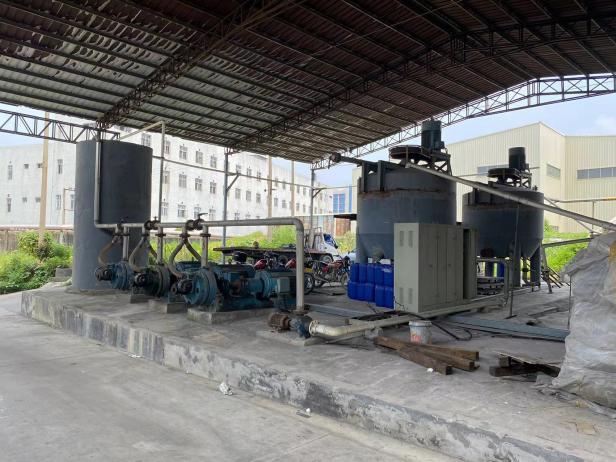 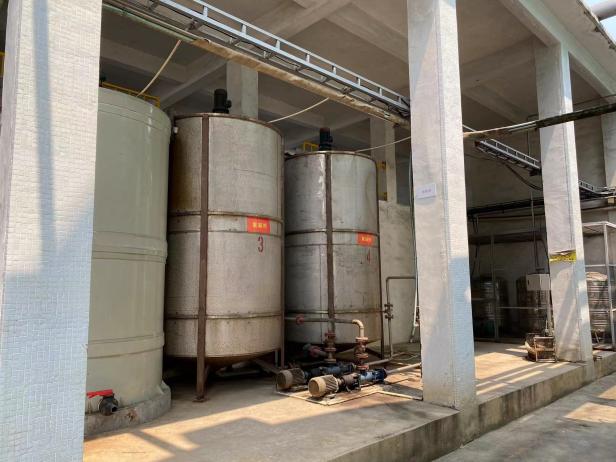 生产用水净化设备污水处理站加药罐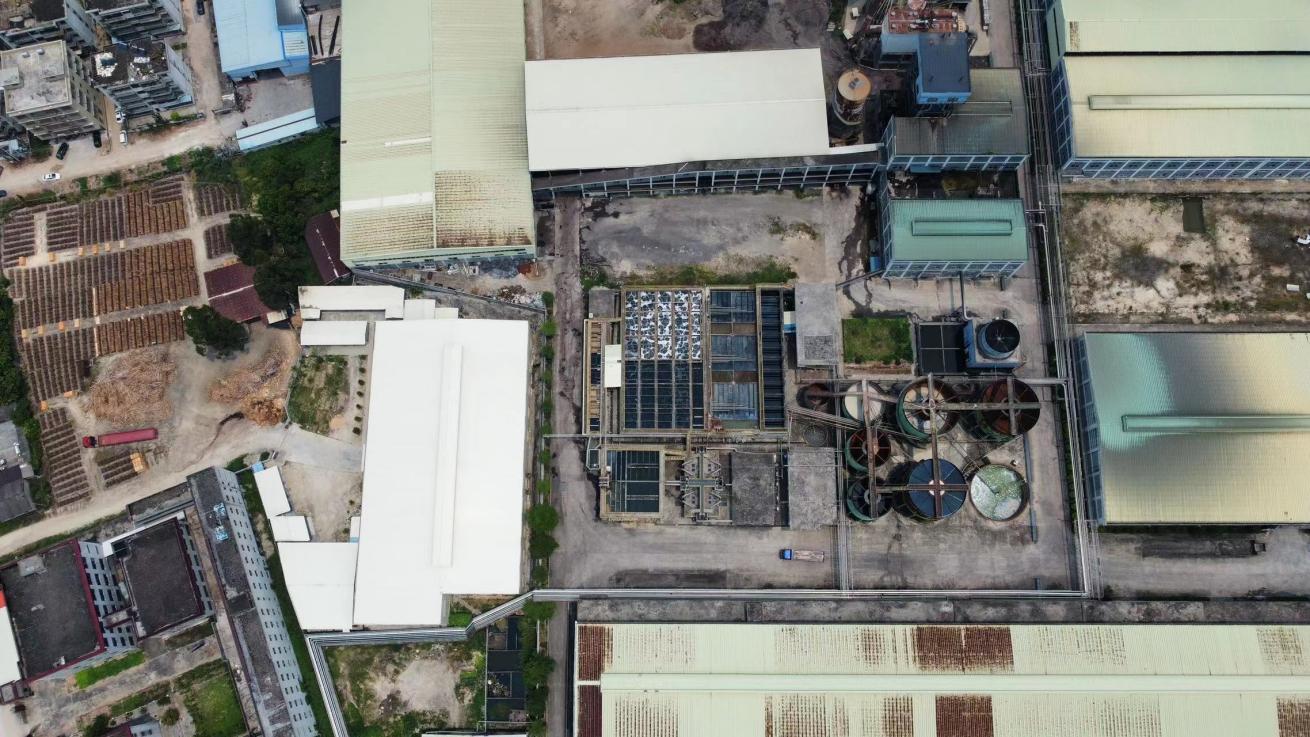 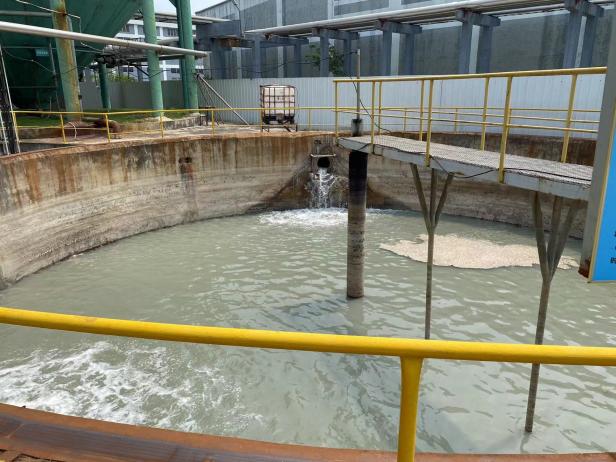 污水处理站航拍图调节池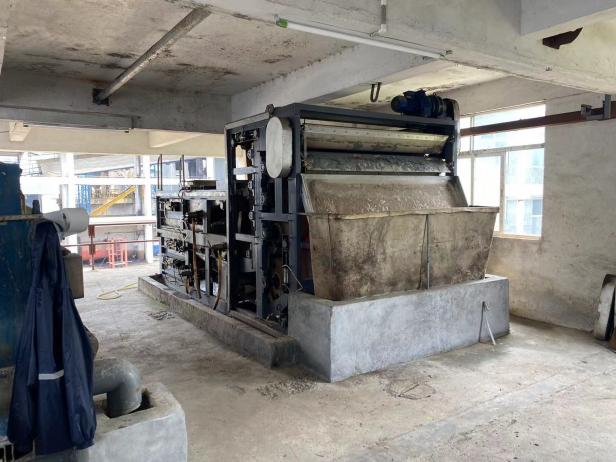 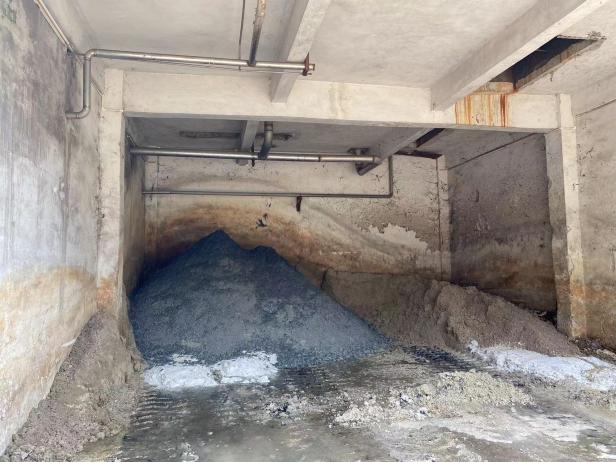 污泥压滤机压滤后污泥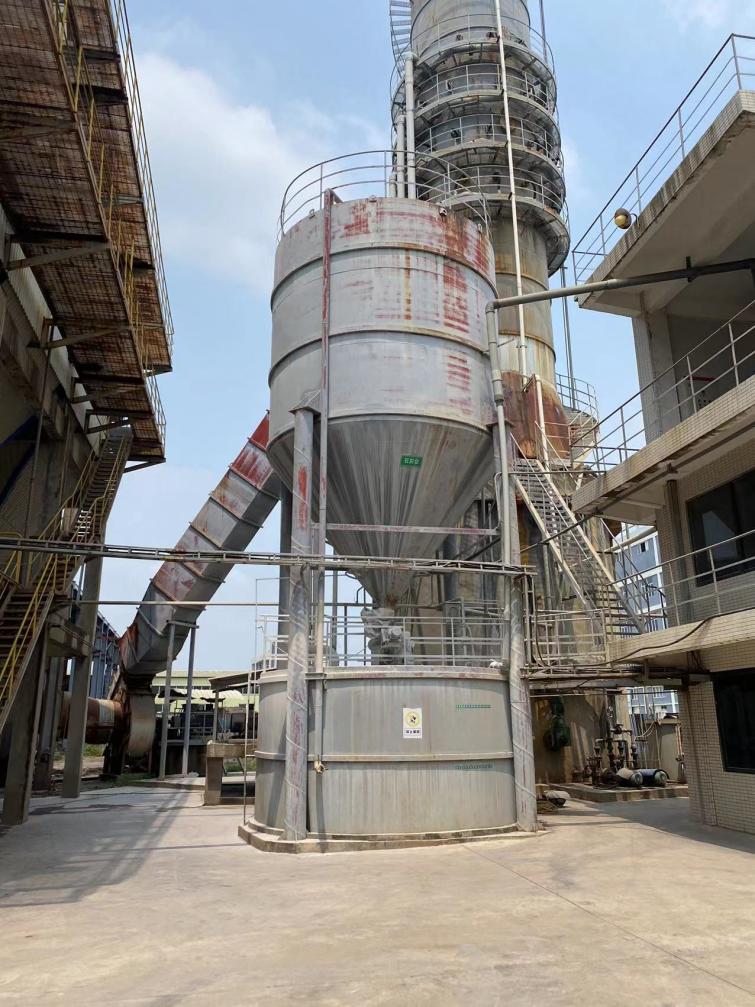 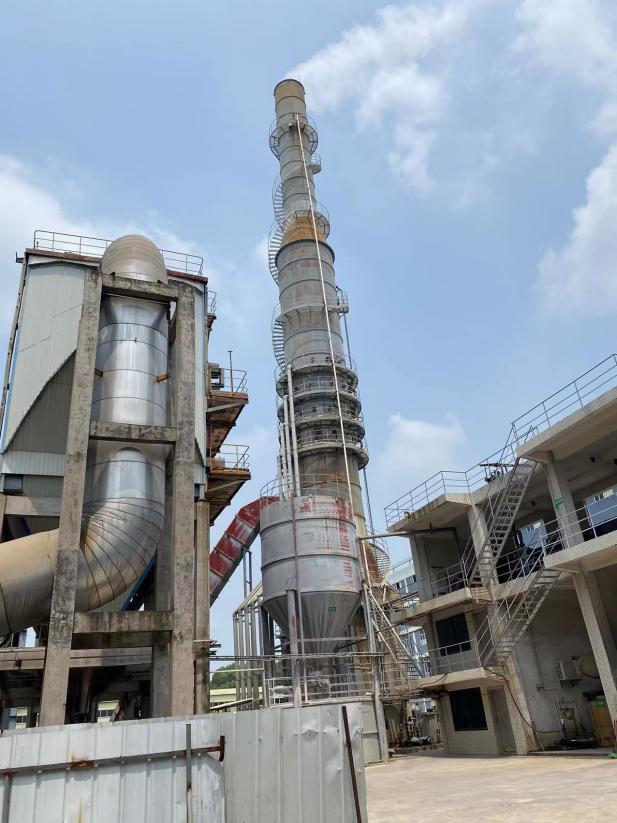 脱硫塔锅炉废气处理设施及排气筒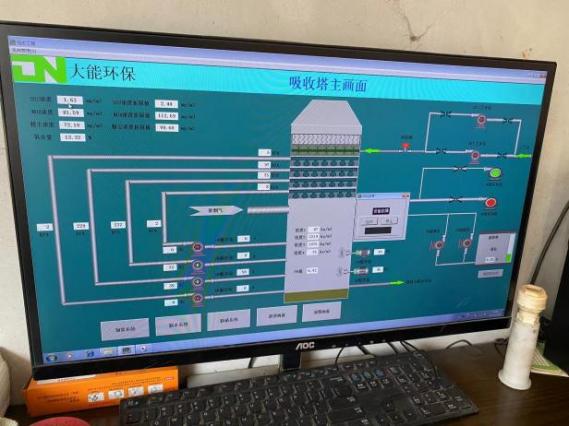 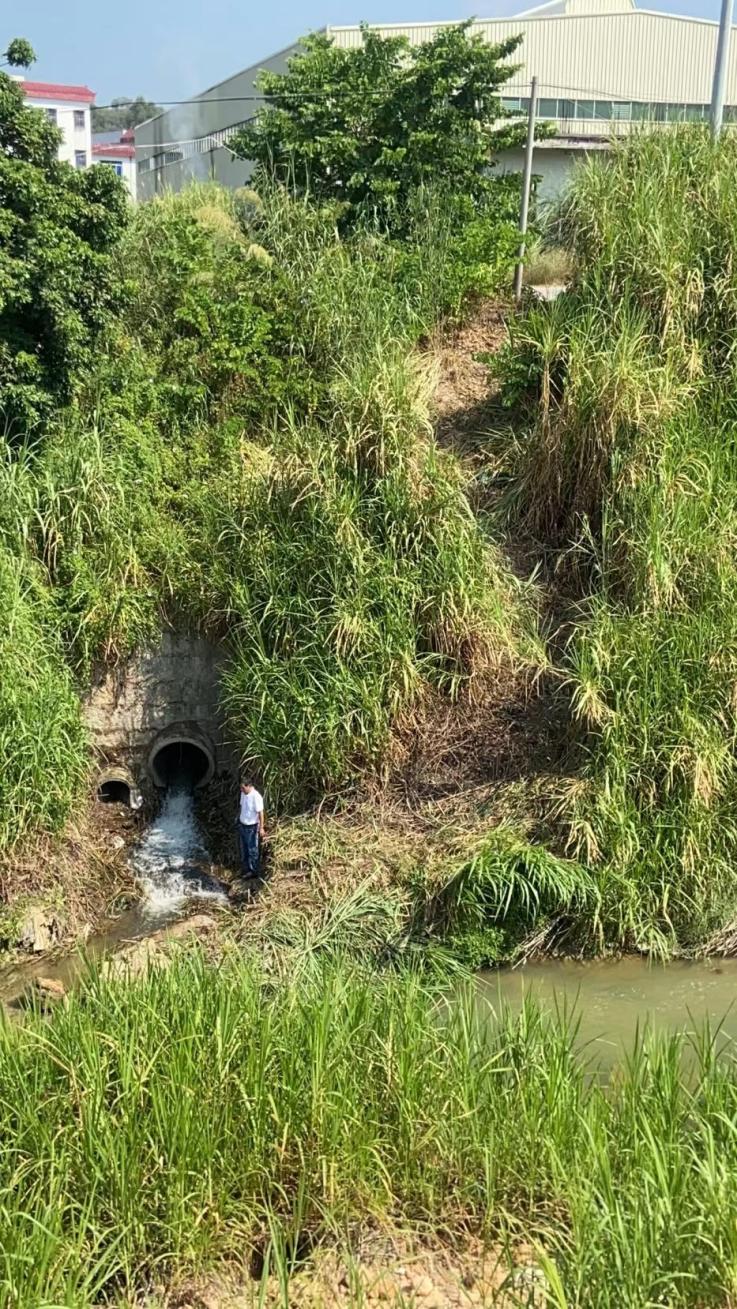 锅炉废气在线监控系统废水排放口序号项目取值备注1燃煤量34641t/a/2综合能耗31176.9tce折算系数取洗精煤0.9吨标煤，按制浆：造纸：锅炉（风机、给料）及公共单元=3:3:1进行核算3新鲜水用量75857t/a制浆：造纸用水量比值为2:34回用水率89%详见上文P795造纸废水总产生量746139m3/a计算过程见上文P79-83，制浆：造纸废水产生比值为2:3废纸制浆工段废纸制浆工段废纸制浆工段废纸制浆工段1废纸年用量37500t/a含水率约10%2绝干纤维原料年用量33750t/a含水率0%，37500t/a×90%=33750t/a3绝干浆年产量32395t/a详见浆水平衡4废纸制浆年用新鲜水量30342.8m3/a/5废纸制浆综合能耗13361tce/6制浆工段废水产生量298455.6m3/7废水中CODCr含量402915.06kg浓度取1350mg/L8废水中BOD5含量156390.73kg浓度取524mg/L9废水中SS含量238764.48kg浓度取800mg/L10绝干纤维原料消耗量0.96t/t③÷②11新鲜水用量0.94m3/t④÷③12综合能耗（折标煤）412kgce/t⑤÷③13废水产生量9.2m3/t⑥÷③14CODCr产生量12.44kg/t⑦÷③15BOD5产生量4.83kg/t⑧÷③16SS产生量7.37kg/t⑨÷③瓦楞纸生产工段瓦楞纸生产工段瓦楞纸生产工段瓦楞纸生产工段1瓦楞纸生产年用新鲜水量30342.8m3/a造纸总用新鲜水量为45514.2m3/a，按神纸：瓦楞纸用水量=1:2进行计算2瓦楞纸生产综合能耗8908tce造纸总综合能耗13362tce，按神纸：瓦楞纸=1:2进行计算3水重复利用率87%详见上文P794瓦楞纸生产废水产生量298455.6m3造纸总废水产生量447683.4m3，按神纸：瓦楞纸=1:2进行计算5废水中CODCr含量402915.06kg浓度取1350mg/L6产品产量20000t/7单位产品取水量1.52m3/Adt①÷⑥8单位产品综合能耗445kgce/Adt②÷⑥9单位产品废水产生量14.92m3/Adt④÷⑥10单位产品CODCr产生量20.15kg/Adt⑤÷⑥清洁生产指标等级清洁生产指标等级Ⅰ级基准值Ⅱ级基准值Ⅲ级基准值本项目情况一、生产工艺与装备要求一、生产工艺与装备要求一、生产工艺与装备要求一、生产工艺与装备要求一、生产工艺与装备要求一、生产工艺与装备要求1.碎浆非脱墨制浆碎浆浓度＞8%碎浆浓度＞4%碎浆浓度＞4%现有项目碎浆浓度为9%2.筛选2.筛选压力筛选压力筛选压力筛选现有项目采用压力筛选3.浮选3.浮选封闭式脱墨设备开放式脱墨设备开放式脱墨设备现有项目无脱墨工艺4.漂白4.漂白过氧化氢漂白、还原漂白过氧化氢漂白、还原漂白过氧化氢漂白、还原漂白现有项目无漂白工艺二、资源能源利用指标二、资源能源利用指标二、资源能源利用指标二、资源能源利用指标二、资源能源利用指标二、资源能源利用指标新鲜水用量/（m3/t）非脱墨制浆≤9≤13≤18现有项目新鲜用水量为0.94m3/t综合能耗（折标煤）/（kg/t）非脱墨制浆≤230≤280≤310现有项目综合能耗为412kgce/t绝干纤维原料消耗量/（t/t）非脱墨制浆≤1.28≤1.31≤1.36现有项目绝干纤维原料消耗量为0.96三、污染物产生指标（末端处理前）三、污染物产生指标（末端处理前）三、污染物产生指标（末端处理前）三、污染物产生指标（末端处理前）三、污染物产生指标（末端处理前）三、污染物产生指标（末端处理前）废水产生量/（m3/t）非脱墨制浆≤8≤11≤15现有项目废水产生量为9.2m3/tCODCr产生量/（kg/t）非脱墨制浆≤28≤33≤33现有项目CODcr产生量为12.44kg/tBOD5产生量/（kg/t）非脱墨制浆≤11≤13≤13现有项目BOD5产生量为4.83kg/tSS产生量/（kg/t）非脱墨制浆≤18≤22≤22现有项目SS产生量为7.37kg/t四、废物回收利用指标四、废物回收利用指标四、废物回收利用指标四、废物回收利用指标四、废物回收利用指标四、废物回收利用指标工业用水重复利用率/%非脱墨制浆≥95≥90≥85现有项目工业用水重复利用率为87%五、环境管理要求五、环境管理要求五、环境管理要求五、环境管理要求五、环境管理要求五、环境管理要求1、环境法律法规标准1、环境法律法规标准符合国家和地方有关环境法律、法规，污染物排放达到国家和地方排放标准、总量控制和排污许可证管理要求。符合国家和地方有关环境法律、法规，污染物排放达到国家和地方排放标准、总量控制和排污许可证管理要求。符合国家和地方有关环境法律、法规，污染物排放达到国家和地方排放标准、总量控制和排污许可证管理要求。现有项目符合符合国家和地方有关环境法律、法规，污染物排放能达到国家和地方排放标准、总量控制和排污许可证2.环境审核2.环境审核企业按照 GB/T 24001建立、运行环境管理体系，并通过认证。按照《清洁生产审核暂行办法》的要求进行了清洁生产审核。建立了健全的环境管理制度，原始记录及统计数据齐全有效建立了健全的环境管理制度，原始记录及统计数据齐全有效现有项目建立了健全的环境管理制度，原始记录及统计数据齐全有效3.生产过程环境管理3.生产过程环境管理安装齐全的水、电、汽计量 仪表,制定完善的考核制度并能严格执行。对主要环节的水、电、汽进行计量，制定定量考核制度并能严格执行。对主要环节的水、电、汽进行计量，制定定量考核制度并能严格执行。现有项目对主要环节的水、电、汽进行计量，制定定量考核制度并能严格执行4.固体废物处理处置4.固体废物处理处置对于一般废物按照《中华人民共和国固体废物污染环境防治法》中相关规定进行妥善处理:对于危险废物按照国家关于危险废物管理和处理处置的相关规定进行安个管理和处置。对于一般废物按照《中华人民共和国固体废物污染环境防治法》中相关规定进行妥善处理:对于危险废物按照国家关于危险废物管理和处理处置的相关规定进行安个管理和处置。对于一般废物按照《中华人民共和国固体废物污染环境防治法》中相关规定进行妥善处理:对于危险废物按照国家关于危险废物管理和处理处置的相关规定进行安个管理和处置。现有项目内产生的固体废物均按照有关法律法规要求进行处理处置5.相关方环境管理5.相关方环境管理对原材料供应方、生产协作方、相关服务方提出环境管理要求。对原材料供应方、生产协作方、相关服务方提出环境管理要求。对原材料供应方、生产协作方、相关服务方提出环境管理要求。现有项目对原材料供应方、生产协作方、相关服务方提出环境管理要求序号一级指标一级指标权重二级指标二级指标单位二级指标权重Ⅰ级基准值Ⅱ级基准值Ⅲ级基准值本项目情况YⅠYⅡYⅢ1资源和能源消耗指标0.2*单位产品取水量瓦楞原纸m3/Adt0.581320 单位产品新鲜用水量为1.52m3/Adt1010102资源和能源消耗指标0.2*单位产品综合能耗瓦楞原纸kgce/Adt0.5250300330现有项目单位产品综合能耗为445kgce/Adt0003资源综合利用指标0.1水重复利用率水重复利用率%1908580水重复利用率为87%010104污染物产生指标0.3*单位产品废水产生量瓦楞原纸m3/Adt0.571117 单位产品废水产生量为14.92m3/Adt00105污染物产生指标0.3*单位产品CODCr产生量*单位产品CODCr产生量kg/Adt0.5111522单位产品CODCr产生量为20.15kg/Adt00106纸产品定性评价指标0.4参见下表3.5-4参见下表3.5-4参见下表3.5-4参见下表3.5-4参见下表3.5-4参见下表3.5-4参见下表3.5-4参见下表3.5-438.0539.02539.0257合计合计合计合计合计合计合计合计合计合计48.0559.02579.025序号一级指标指标分值二级指标权重二级指标权重指标分值Ⅰ级基准值Ⅱ级基准值Ⅲ级基准值本项目情况YⅠYⅡYⅢ1生产工艺及装备指标0.375真空系统真空系统0.2循环使用水循环使用水循环使用水现有项目生产过程中有循环用水3332生产工艺及装备指标0.375冷凝水回收系统冷凝水回收系统0.2采用冷凝水回收系统采用冷凝水回收系统采用冷凝水回收系统现有项目内设有冷凝水回收系统3333生产工艺及装备指标0.375废水再利用系统废水再利用系统0.2拥有白水回收利用系统拥有白水回收利用系统拥有白水回收利用系统现有项目拥有白水回收利用系统3334生产工艺及装备指标0.375填料回收系统填料回收系统0.13拥有填料回收系统（涂布纸有涂料回收系统）拥有填料回收系统（涂布纸有涂料回收系统）拥有填料回收系统（涂布纸有涂料回收系统）现有项目拥有填料回收系统1.951.951.955生产工艺及装备指标0.375汽罩排风余热回收系统汽罩排风余热回收系统0.13采用闭式汽罩及热回收采用闭式汽罩及热回收采用闭式汽罩及热回收现有项目采用闭式汽罩及热回收1.951.951.956生产工艺及装备指标0.375能源利用能源利用0.14拥有热电联产设施拥有热电联产设施拥有热电联产设施现有项目拥有热电联产设施2.12.12.17产品特征指标0.25*染料新闻纸/印刷书写纸/生活用纸0.4不使用附录2中所列染料不使用附录2中所列染料不使用附录2中所列染料现有项目不使用染料4447产品特征指标0.25*染料涂布纸0.4不使用附录2中所列染料，不使用含甲醛的涂料不使用附录2中所列染料，不使用含甲醛的涂料不使用附录2中所列染料，不使用含甲醛的涂料/4448产品特征指标0.25*增白剂纸巾纸/视频包装纸/纸杯0.2不使用荧光增白剂不使用荧光增白剂不使用荧光增白剂现有项目不使用荧光增白剂2229产品特征指标0.25环境标志复印纸0.4符合HJ/T 410相关要求符合HJ/T 410相关要求符合HJ/T 410相关要求/44410产品特征指标0.25环境标志再生纸制品0.4符合HJ/T 205相关要求符合HJ/T 205相关要求符合HJ/T 205相关要求现有项目产品符合HJ/T 205-2005要求44411清洁生产管理指标0.375*环境法律法规标准执行情况*环境法律法规标准执行情况0.155符合国家和地方有关环境法律、法规，废水、废气、噪声等污染物排放符合国家和地方排放标准；污染物排放应达到国家和地方污染物排放总量控制指标和排污许可证管理要求符合国家和地方有关环境法律、法规，废水、废气、噪声等污染物排放符合国家和地方排放标准；污染物排放应达到国家和地方污染物排放总量控制指标和排污许可证管理要求符合国家和地方有关环境法律、法规，废水、废气、噪声等污染物排放符合国家和地方排放标准；污染物排放应达到国家和地方污染物排放总量控制指标和排污许可证管理要求现有项目污染物排放符合相关标准、总量控制指标要求2.3252.3252.32512清洁生产管理指标0.375*产业政策执行情况*产业政策执行情况0.065生产规模符合国家和地方相关产业政策，不使用国家和地方明令淘汰的落后工艺和装备生产规模符合国家和地方相关产业政策，不使用国家和地方明令淘汰的落后工艺和装备生产规模符合国家和地方相关产业政策，不使用国家和地方明令淘汰的落后工艺和装备现有项目生产规模符合国家和地方相关产业政策，且不使用国家和地方明令淘汰的落后工艺和装备0.9750.9750.97513清洁生产管理指标0.375*固体废物处理处置*固体废物处理处置0.065采用符合国家规定的废物处置方法处置废物；一般固体废物按照GB18599相关规定执行；危险废物按照GB18597相关规定执行采用符合国家规定的废物处置方法处置废物；一般固体废物按照GB18599相关规定执行；危险废物按照GB18597相关规定执行采用符合国家规定的废物处置方法处置废物；一般固体废物按照GB18599相关规定执行；危险废物按照GB18597相关规定执行现有项目已采用符合国家规定的废物处置方法处置废物0.9750.9750.97514清洁生产管理指标0.375清洁生产审核情况清洁生产审核情况0.065按照国家和地方要求，开展清洁生产审核按照国家和地方要求，开展清洁生产审核按照国家和地方要求，开展清洁生产审核现有项目未开展清洁生产审核00015清洁生产管理指标0.375环境管理体系制度环境管理体系制度0.065按照GB/T 24001建立并运行环境管理体系，环境管理程序文件及作业文件齐备按照GB/T 24001建立并运行环境管理体系，环境管理程序文件及作业文件齐备拥有健全的环境管理体系和完备的管理文件现有项目已按GB/T 24001要求建立并运行环境管理体系，环境管理程序文件及作业文件齐备0.9750.9750.97516清洁生产管理指标0.375废水处理设施运行管理废水处理设施运行管理0.065建有废水处理设施运行中控系统，建立治污设施运行台账建立治污设施运行台账建立治污设施运行台账现有项目内已建有废水处理设施运行中控系统，并建立治污设施运行台账0.9750.9750.97517清洁生产管理指标0.375污染物排放监测污染物排放监测0.065按照《污染源自动监控管理办法》的规定，安装污染物排放自动监控设备，并与环境保护主管部门的监控设备联网，并保证设备正常运行按照《污染源自动监控管理办法》的规定，安装污染物排放自动监控设备，并与环境保护主管部门的监控设备联网，并保证设备正常运行对污染物排放实行定期监测现有项目已安装污染物排放自动监控设备，并与环境保护主管部门的监控设备联网，设备均正常运行0.9750.9750.97518清洁生产管理指标0.375能源计量器具配备情况能源计量器具配备情况0.065能源计量器具配备率符合GB17167、GB24789三级计量要求能源计量器具配备率符合GB17167、GB24789二级计量要求能源计量器具配备率符合GB17167、GB24789二级计量要求现有项目内能源计量器配备率不符合GB17167、GB24789二级计量要求00019清洁生产管理指标0.375环境管理制度和机构环境管理制度和机构0.065具有完善的环境管理制度；设置专门环境管理机构和转职管理人员具有完善的环境管理制度；设置专门环境管理机构和转职管理人员具有完善的环境管理制度；设置专门环境管理机构和转职管理人员现有项目具有完善的环境管理制度；设置专门环境管理机构和转职管理人员0.9750.9750.97520清洁生产管理指标0.375污水排放口管理污水排放口管理0.065排污口符合《排污口规范化整治技术要求（试行）》相关要求排污口符合《排污口规范化整治技术要求（试行）》相关要求排污口符合《排污口规范化整治技术要求（试行）》相关要求现有项目排污口符合《排污口规范化整治技术要求（试行）》相关要求0.9750.9750.97521清洁生产管理指标0.375危险化学品管理危险化学品管理0.065符合《危险化学品安全管理条例》相关要求符合《危险化学品安全管理条例》相关要求符合《危险化学品安全管理条例》相关要求现有项目符合《危险化学品安全管理条例》相关要求0.9750.9750.97522清洁生产管理指标0.375环境应急环境应急0.065编制系统的环境应急预案并开展环境应急演练编制系统的环境应急预案编制系统的环境应急预案现有项目已编制系统的环境应急预案并开展环境应急演练0.9750.9750.97523清洁生产管理指标0.375环境信息公开环境信息公开0.065按照《环境信息公开办法（试行）》第十九条要求公开环境信息按照《环境信息公开办法（试行）》第十九条要求公开环境信息按照《环境信息公开办法（试行）》第二十条要求公开环境信息现有项目已按照《环境信息公开办法（试行）》第十九条要求公开环境信息0.9750.9750.97524清洁生产管理指标0.375环境信息公开环境信息公开0.065按照HJ 617编写企业环境报告书按照HJ 617编写企业环境报告书按照HJ 617编写企业环境报告书现有项目已按管理要求委托专业单位编制现状环境影响评价报告并通过生态环境主管部门备案0.9750.9750.97525合计合计合计合计合计合计合计合计合计38.0538.0538.05类别工程内容现有项目建设内容改建后建设内容备注主体工程1#造纸车间建筑面积5915平方米，混凝土、钢结构，主要分区造纸区及成品储存仓库建筑面积5915平方米，混凝土、钢结构，主要分区造纸区及成品储存仓库不变主体工程2#造纸车间/租用位于原厂区东侧的已建成空置厂房作为2#造纸车间，其建筑面积2300平方米，为1栋1层建筑，内部分为原料堆放区和造纸区新增主体工程碎浆车间建筑面积4600平方米，混凝土、钢结构，主要设有碎浆机、磨浆机、筛选机、浆泵等生产设备租用位于原厂区东侧的已建成空置厂房作为碎浆车间，原碎浆车间不再使用。新碎浆车间建筑面积2300平方米，为1栋1层建筑，内部将设置碎浆机、磨浆机、筛选机、浆泵等生产设备原纸浆车间不再租用主体工程原料仓库建筑面积2000平方米，混凝土、钢结构，主要为原料存放。建筑面积2000平方米，混凝土、钢结构，主要为原料存放。不变主体工程综合楼（办公、食堂）建筑面积2675平方米，共5层，混凝土结构，1层为食堂；2～5层为办公。建筑面积2675平方米，共5层，混凝土结构，1层为食堂；2～5层为办公。不变储运工程煤仓建筑面积4712平方米分2段，混凝土、钢结构，1段主要为煤仓；2段主要为原料仓。建筑面积4712平方米分2段，混凝土、钢结构，1段主要为煤仓；2段主要为原料仓。不变储运工程煤渣场位于锅炉房底层空地位于锅炉房底层空地不变储运工程生产固废堆场占地面积160m2位于废水处理站旁边。占地面积160m2位于废水处理站旁边。不变公用工程供水生活、生产用水由市政管网供给，生活用水量为39.2t/d，生产用水量为318.8t/d，总新鲜用水量为358t/d，110980t/a。生活、生产用水由市政管网供给，生活用水量为34.3t/d，生产用水量为362.08t/d，总新鲜用水量为396.38t/d，122877.8t/a。不变公用工程排水采用雨污分流排水方式。生产废水及生活污水经集中处理后，约62.5m3/d达标排放，剩余部分回用作生产用水。采用雨污分流排水方式。生活污水经三级化粪池和隔油隔渣池处理后排入市政污水管网，进入揭东区玉湖镇区污水处理厂进行处理；生产废水经集中处理后，约62.5m3/d达标排入南面赤坎溪，剩余部分回用作生产用水。生活污水改为经预处理后直接排入市政污水管网，不再进入生产废水处理系统进行处理公用工程供电配有抽汽冷凝式6MW蒸汽发电机组一台用于生产，生活用电以市政管网为主。配有抽汽冷凝式6MW蒸汽发电机组一台用于生产，生活用电以市政管网为主。不变公用工程锅炉房占地面积1567平方米，共2层，混凝土结构，一层为锅炉及软水系统；二层为操作室和汽轮机组。占地面积1567平方米，共2层，混凝土结构，一层为锅炉及软水系统；二层为操作室和汽轮机组。不变环保工程废水处理站造纸生产车间设有1套纤维回收物化处理系统，主要收集网笼脱水环节产生的废水，经过分级过滤后回用于配浆，可大大提高造纸废水的循环利用率，减少新鲜用水量，实现节能减排效果。项目自建1套污水处理站，采用“格栅+调节沉淀+水解酸化+接触氧化+砂滤+消毒”处理工艺，物化处理能力为15000m3/d，生化处理能力为1800m3/d，污水站尾水约62.5m3/d达标排放，其余回用作生产用水。造纸生产车间设有1套纤维回收物化处理系统，主要收集网笼脱水环节产生的废水，经过分级过滤后回用于配浆，可大大提高造纸废水的循环利用率，减少新鲜用水量，实现节能减排效果。自建污水处理站新增电催化设施，确保处理后废水满足回用水条件。改造完成后，项目将采用“格栅+调节沉淀+水解酸化+接触氧化+电催化+砂滤+消毒”处理工艺，物化处理能力为15000m3/d，生化处理能力为1800m3/d，污水站尾水约62.5m3/d达标排放，其余回用作生产用水。自建污水处理站新增电催化处理工艺，增加废水处理效率，确保废水达标排放环保工程废气工程锅炉废气经“低氮燃烧器+SNCR脱硝+静电除尘+石灰石膏湿法脱硫”处理工艺处理后由55米高烟囱排放。2台锅炉共用同一套废气处理设施及烟囱。锅炉废气经“低氮燃烧器+SNCR脱硝+静电除尘+石灰石膏湿法脱硫”处理工艺处理后由55米高烟囱排放。2台锅炉共用同一套废气处理设施及烟囱。不变环保工程隔声、减振设备采取隔声、建筑等处理后，厂界环境噪声达标采取隔声、建筑等处理后，厂界环境噪声达标不变环保工程脱水污泥暂存区在污水处理站东侧建有1座两层污泥处理间，其中一层为污泥储存间，二层为污泥压滤间，地面均做好防渗防漏措施在污水处理站东侧建有1座两层污泥处理间，其中一层为污泥储存间，二层为污泥压滤间，地面均做好防渗防漏措施不变事故应急事故应急池现有项目污水处理站西北侧建有一座容积300m3的地埋式事故应急池厂区外南面新建一座容积为1400m3的事故应急池（直径15m，深度8m），降低项目可能产生的环境风险，原有300m3的地埋式事故应急池继续使用。改建后项目内事故应急池总容积增加至1700m3新增一座容积为1400m3的事故应急池序号产品名称产品规格（mm）现有项目年产量（万吨）改建后项目年产量（万吨）增减量（万吨）备注1神纸纸宽24001/-1利用废纸生产2瓦楞纸纸宽24002/-2利用废纸生产3卫生纸纸宽2850/3+3利用成品纸浆和废纸生产指标名称指标名称单位规定规定指标名称指标名称单位卫生纸卫生纸原纸定量定量g/m212.0±1.0  14.0±1.0  16.0±1.0  18.0±1.0  20.0±1.0  22.0±1.0  24.0±2.0  28.0±2.0  33.0±3.0  39.0±4.0  45.0±3.012.0±1.0  14.0±1.0  16.0±1.0  18.0±1.0  20.0±1.0  22.0±1.0  24.0±2.0  28.0±2.0  33.0±3.0  39.0±4.0  45.0±3.0D65亮度D65亮度%≤90≤90横向吸液高度横向吸液高度mm/100s≥20≥20抗张指数抗张指数纵向≥2.30≥2.80抗张指数抗张指数横向≥1.30≥1.80柔软度柔软度mN≤450≤420可迁移性荧光物质可迁移性荧光物质--无无灰分原生木浆（纤维）%≤1.0≤1.0灰分原生非木浆（纤维）%≤6.0≤6.0灰分原生混合浆（纤维）%≤4.0≤4.0球形耐破度（成品层）球形耐破度（成品层）N≥1.50≥1.50可分散性可分散性—合格合格掉粉率掉粉率%≤0.5≤0.5洞眼总数个/m2≤40≤40洞眼2mm~5mm个/m2≤40≤40洞眼＞5mm~8mm个/m2≤4≤4洞眼＞8mm个/m2不应有不应有尘埃度总数个/m2≤100≤100尘埃度0.2mm2~1.0mm2个/m2≤100≤100尘埃度＞1.0mm2~2.0mm2个/m2≤20≤20尘埃度＞2.0mm2个/m2不应有不应有交货水分交货水分%≤10%≤10%微生物细菌菌落总数CFU/g≤600≤500微生物大肠菌群—不得检出不得检出微生物金黄色葡萄球菌—不得检出不得检出微生物溶血性链球菌—不得检出不得检出序号造纸机型号造纸机数量（台）净纸最大宽带（mm）纸机车速（m/min）抄纸定量g/m2单台生产能力t/d正常产能正常产能序号造纸机型号造纸机数量（台）净纸最大宽带（mm）纸机车速（m/min）抄纸定量g/m2单台生产能力t/dt/d万t/a1卫生纸（2850）7（6用1备）28503501317.03102.183.1原辅料名称现有项目年用量（t/a）改建后项目年用量（t/a）增减量（t/a）废纸375005000-32500成品木浆/27560+27560AKD中性施胶剂540/-540硫酸铝60/-60粘缸剂4.984.58-0.4湿强剂/400+400杀菌剂/4.5+4.5煤3464152291+17650聚合氯化铝（PAC）50500聚丙烯酰氨（PAM）2.52.50尿素2523-2石灰石5046.3-3.7原辅料名称年用量（t）形态包装储存方式用途储存位置废纸5000固体捆扎制浆原料仓库成品木浆27560固体捆扎制浆原料仓库粘缸剂4.58液体桶装配浆辅料仓库湿强剂400液体桶装配浆辅料仓库杀菌剂4.5液体桶装配将辅料仓库煤52291固体料堆燃料煤仓聚合氯化铝（PAC）50固体袋装污水处理辅料仓库聚丙烯酰氨（PAM）2.5固体袋装污水处理辅料仓库尿素23液体桶装废气处理辅料仓库石灰石46.3固体袋装废气处理辅料仓库浆种指标名称单位规定规定规定规定浆种指标名称单位优等品一等品二等品合格品针叶木浆机械强度在打浆度为45°SR，抄片定量为60g/m2时抗张指数     ≥耐破指数     ≥撕裂指数     ≥N·m/gkPa·m2/gmN·m2/g936.59.0684.59.0634.08.5603.58.0针叶木浆亮度         ≥%87857972针叶木浆黏度         ≥cm3/g700650600500针叶木浆二氯甲烷抽出物         ≤%0.040.050.050.05针叶木浆尘埃度0.3~1.0mm2   ≤1.0~5.0mm2   ≤大于5.0mm2   ≤mm2/500g1010不许有2010不许有2520不许有5030不许有针叶木浆灰分       ≤%0.50.50.50.5阔叶木浆机械强度在打浆度为45°SR，抄片定量为60g/m2时抗张指数     ≥耐破指数     ≥撕裂指数     ≥N·m/gkPa·m2/gmN·m2/g654.57.0604.06.5553.56.0503.05.0阔叶木浆亮度         ≥%88857972阔叶木浆黏度         ≥cm3/g800700600500阔叶木浆二氯甲烷抽出物         ≤%0.10.20.30.4阔叶木浆尘埃度0.3~1.0mm2   ≤1.0~5.0mm2   ≤大于5.0mm2  ≤mm2/500g3015不许有4015不许有6030不许有10050不许有阔叶木浆灰分         ≤%0.70.70.70.7交货水份            ≤交货水份            ≤%20202020煤质指标全硫份灰份汞砷磷氯氟低位发热量单位%%μg/gμg/g%%μg/gMJ/kg印尼动力煤0.144.650.079800.0050.0156115.87设备名称规格/型号改建前数量改建后数量改建增减造纸机24005/-5造纸机2850/7+7水力碎浆机8m320-2水力碎浆机20m3/3+3配浆池40m314140贮浆池200m3440贮浆池400m3440浆泵15kv440浆泵5.5kv770浆泵11kv770压力筛选机Zsv4001/-1压力筛选机ZSL44-1.21/-1压力筛选机SSC40/2+2磨浆机4503/-3磨浆机PN26/3+3螺杆空压机GA55+P110跳筛1800X900110半自动切纸机FC-W2/-2纤维回收系统--------110蒸汽锅炉SHF40-3.82/450-W110蒸汽锅炉XG-35/5.3-M110抽气冷凝式发电机组6WM110序号生产线设备名称设备型号或规格改建后项目数量所在车间所在车间所在车间1卫生纸生产线水力碎浆机20m33台碎浆车间碎浆车间两用一备3卫生纸生产线压力筛选机SSC402台碎浆车间碎浆车间碎浆车间4卫生纸生产线磨浆机PN263台碎浆车间碎浆车间碎浆车间5卫生纸生产线螺杆空压机GA55+P1台碎浆车间碎浆车间碎浆车间6卫生纸生产线跳筛1800X9001台碎浆车间碎浆车间碎浆车间7卫生纸生产线纤维回收系统/1台碎浆车间碎浆车间碎浆车间8卫生纸生产线配浆池40m3 14个碎浆车间碎浆车间碎浆车间9卫生纸生产线贮浆池200m34个碎浆车间碎浆车间碎浆车间9卫生纸生产线贮浆池400m34个碎浆车间碎浆车间碎浆车间10卫生纸生产线浆泵15kv4台碎浆车间碎浆车间碎浆车间10卫生纸生产线浆泵5.5kv7台碎浆车间碎浆车间碎浆车间10卫生纸生产线浆泵11kv7台碎浆车间碎浆车间碎浆车间11卫生纸生产线造纸机28504台1#造纸车间1#造纸车间三用一备11卫生纸生产线造纸机28503台2#造纸车间2#造纸车间2#造纸车间12热电站燃煤蒸汽锅炉XG-35/5.3-M1锅炉房一用一备一用一备13热电站燃煤蒸汽锅炉SHF40-3.82/450-W1锅炉房一用一备一用一备14热电站抽气冷凝式发电机组6MW1锅炉房锅炉房锅炉房序号项目相关参数1产品品种皱纹卫生原纸、纸巾原纸2适应原料阔（针）叶木浆板、50%湿阔叶木浆3产品定量11.5–22g/m2(成纸定量)4净纸宽度2850mm5设计车速350m/min6平衡车速350m/min7工作车速300-350m/min（烘缸）8爬行速度15m/min9理论产量13.8t/d10卷纸上纸2000mm（Max）11纸机轨距3700mm12传动方式分部传动、全矢量数字交流变频、触摸屏智能控制13外形尺寸长×宽×高=15000×9000×4500mm14排列方式左、右手机15卷纸方式水平卷纸机16上浆浓度适合上浆浓度0.12-0.20%17纸幅各段干度纸幅各段干度17.1出网部20-22%17.2出托辊35-38%17.3卷纸机上纸干度92-95%序号名称数量说明1流浆箱1台304L不锈钢，DCS6-282流浆箱压力传感器4套/3网部机架1套外包覆304L不锈钢4网部白水盘1套304L不锈钢5网部接水盘1套304L不锈钢6网部导辊总成2套动平衡350m/min配轴承、轴承座7网部校正器1台组合件8网部张紧器1台旋转螺杆式9网部高压洗涤1条机械移动、304L不锈钢管10网部低压洗涤、喷水3条304L不锈钢管11成型辊1套配轴承、轴承座12成型辊刮刀1把/13成型辊传动1套/14网部导入出辊刮刀2把/15导出辊1套动平衡350m/min配轴承、轴承座16导入辊1套动平衡350m/min配轴承、轴承座17压榨部机架1套外包覆304L不锈钢18压榨部吸水箱2个微晶面板19压榨部接水盘1套304L不锈钢20压榨部高压洗涤1条304L不锈钢管21压榨部低压洗涤、喷水2条304L不锈钢22烘缸双吸式气罩1套/23烘缸（丹东新兴）1个含表面喷涂（喷涂质量和供货商由供方确定）24托辊总成1套动平衡350m/min配轴承、轴承座25移动刮刀总成2套/26压榨部校正器1台组合件27压榨部张紧器1套导轨式28压榨部回头辊刮刀1把/29烘缸传动1套/30托辊气胎2个/31压榨部导辊9套动平衡350m/min配轴承、轴承座32舒展辊1套动平衡350m/min配轴承、轴承座33卷纸机总成1台/34基础板/带基础螺栓和斜铁（整台机）35传动部分：成型辊、烘缸、卷纸机、1台变频电机、减速机、联轴器及座等全套部件。39引风机、上浆泵、真空泵变频传动变频器ABB42引风机,鼓风机1套/43流浆箱控制(含液位控制)1套Modus-duss通讯44纸机操作台1个/45纸机配电柜2个/46稀油站1套/47稀油分配器1个一进四出（用2备2）48高位箱（浆料稳压箱）1个304L不锈钢制作49轴承1批/50变频电机3台/序号项目改建前用量改建后用量变化量1用煤量（t/a）3464152291+176502造纸用蒸汽量（t/a）58500.169000+10499.93汽轮发电机用蒸汽量（t/a）20190020190004用电量（万Kw·h/a）446444640序号建筑物名称建筑建构层数占地面积/m2建筑面积/m2备注11#造纸车间钢筋混凝土框结构159155915依托现有22#造纸车间钢筋混凝土框结构123002300新增2碎浆车间钢筋混凝土框结构123002300新增3原料仓库钢筋混凝土框结构120002000依托现有4综合楼混凝土结构55352675依托现有5锅炉房混凝土结构215673134依托现有6煤仓钢筋混凝土框结构147124712依托现有西面揭阳市金晟制管有限公司西面不锈钢厂北面广东蓓尔丽实业有限公司南面广东蓓尔丽实业有限公司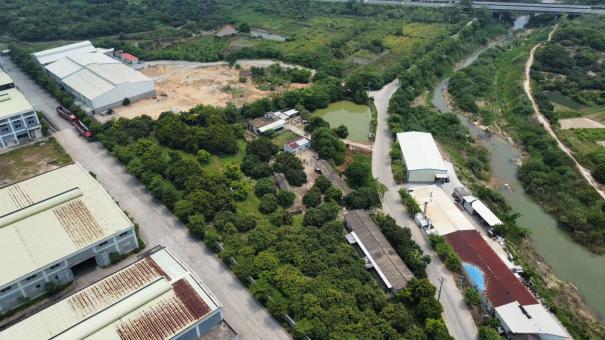 东面道路东面广东蓓尔丽实业有限公司、空地要素编号编号产污节点污染源名称主要污染物治理措施废气G1G1燃煤锅炉燃烧废气二氧化硫、氮氧化物、颗粒物、汞及其化合物经“低氮燃烧器+SNCR脱硝+静电除尘+石灰石膏湿法脱硫一体化装置”处理后经55m高排气筒排放废气G2G2SNCR脱硝装置过量氨气氨经“低氮燃烧器+SNCR脱硝+静电除尘+石灰石膏湿法脱硫一体化装置”处理后经55m高排气筒排放废气G3G3废水处理站恶臭气体硫化氢、氨、臭气浓度定期喷洒生物除臭剂废气G4G4煤仓扬尘颗粒物煤仓四周设置围墙进行围挡，定期洒水抑尘废气G4G4食堂食堂油烟油烟经静电油烟净化器处理装置处理后通过专用烟道引至天面排放废水W1W1员工办公生活生活污水CODCr、BOD5、氨氮、SS、动植物油经三级化粪池、隔油隔渣池处理后排入市政污水管网，进入玉湖镇区污水处理厂进行处理废水W2W2生产过程造纸废水CODCr、BOD5、氨氮、SS、总磷、总氮、色度经自建污水处理站（格栅+调节沉淀+水解酸化+接触氧化+电催化+砂滤+消毒）处理达标后，大部分回用于生产，62.5t/d排入项目南面赤坎溪废水W3W3锅炉软水制备过程浓水溶解性总固体经自建污水处理站（格栅+调节沉淀+水解酸化+接触氧化+电催化+砂滤+消毒）处理达标后，大部分回用于生产，62.5t/d排入项目南面赤坎溪废水W4W4锅炉运行过程锅炉排污水pH、CODCr、溶解性总固体经自建污水处理站（格栅+调节沉淀+水解酸化+接触氧化+电催化+砂滤+消毒）处理达标后，大部分回用于生产，62.5t/d排入项目南面赤坎溪废水W5W5锅炉燃烧废气处理设施脱硫废水pH、SS经自建污水处理站（格栅+调节沉淀+水解酸化+接触氧化+电催化+砂滤+消毒）处理达标后，大部分回用于生产，62.5t/d排入项目南面赤坎溪固体废物一般工业固废S1员工办公生活生活垃圾生活垃圾委托环卫部门清运处理固体废物一般工业固废S2员工食堂厨余垃圾厨余垃圾交由专业单位回收利用固体废物一般工业固废S3生产过程浆渣、杂物浆渣、杂物委托物资回收公司回收固体废物一般工业固废S4生产过程废包装材料废包装材料委托物资回收公司回收固体废物一般工业固废S5废水处理污泥污泥委托有处理能力的单位处理固体废物一般工业固废S6生产过程废纸废纸回用于制浆工序固体废物一般工业固废S7燃煤锅炉炉渣炉渣委托专业单位回收处置固体废物一般工业固废S8锅炉燃烧废气处理设施灰渣灰渣委托专业单位回收处置固体废物一般工业固废S9锅炉燃烧废气处理设施脱硫渣脱硫渣委托专业单位回收处置固体废物危险废物S10生产过程生产过程废润滑油定期委托有危险废物处理资质的单位处置固体废物危险废物S11生产过程生产过程废油品容器定期委托有危险废物处理资质的单位处置固体废物危险废物S12生产过程生产过程废含油抹布定期委托有危险废物处理资质的单位处置输入输入输入输出输出序号物料名称投入量项目输出量1废纸160卫生纸10002成品木浆890废水33323湿强剂13.3废渣20.74粘缸剂0.2烘干蒸发13355杀菌剂0.2//6新鲜水3379//7其他环节回用水1245//合计合计5687.7合计5687.7日期烟气实测结果（m3/h）烟气实测结果（m3/h）2021.03.1861356613562021.04.0786735739892021.06.211444121444122021.09.3034529364832021.11.293584934111本次评价计算取均值6343363433时间排放浓度mg/m3实测标杆流量Nm3/h核算排放速率kg/h2021.03.184.90×10-4613563.006×10-52021.04.071.77×10-4803621.422×10-5核算排放速率kg/h核算排放速率kg/h核算排放速率kg/h2.21×10-5注：企业例行监测均在正常工况下进行采样。注：企业例行监测均在正常工况下进行采样。注：企业例行监测均在正常工况下进行采样。注：企业例行监测均在正常工况下进行采样。污染源燃煤锅炉燃烧废气（FQ001）燃煤锅炉燃烧废气（FQ001）燃煤锅炉燃烧废气（FQ001）燃煤锅炉燃烧废气（FQ001）污染物二氧化硫氮氧化物颗粒物汞及其化合物废气量471941520m3/a63433m3/h471941520m3/a63433m3/h471941520m3/a63433m3/h471941520m3/a63433m3/h产生量（t/a）92.25094.3901105.2500.00016产生速率（kg/h）12.39912.687 148.5552.21×10-5产生浓度（mg/m3）195.47200.00 2341.920.0004处理工艺低氮燃烧器+SNCR脱硝+静电除尘+石灰石膏湿法脱硫低氮燃烧器+SNCR脱硝+静电除尘+石灰石膏湿法脱硫低氮燃烧器+SNCR脱硝+静电除尘+石灰石膏湿法脱硫低氮燃烧器+SNCR脱硝+静电除尘+石灰石膏湿法脱硫处理效率（%）967599.6/排放量（t/a）3.69023.5984.4210.00016排放速率（kg/h）0.4963.1720.5942.21×10-5排放浓度（mg/m3）7.8250.009.360.0004标准限值（mg/m3）3550100.05排污证许可排放量t/a4.04532.9095.393/原有环评许可排放量t/a4.04547.7845.393/污染源燃煤锅炉燃烧废气（FQ001）污染物氨废气量509446932m3/a74026m3/h产生量（t/a）4.405产生速率（kg/h）0.592产生浓度（mg/m3）8.00排放量（t/a）4.405排放速率（kg/h）0.592排放浓度（mg/m3）8.00类别污染物产污系数（g/gBOD5）产生量（t/a）产生速率（kg/h）排放量（t/a）排放速率（kg/h）改建后总排放量氨气0.00310.5400.0730.5400.073改建后总排放量硫化氢0.000120.0210.00280.0210.0028路面粉尘量车速0.1（kg/m2）0.2（kg/m2）0.3（kg/m2）0.4（kg/m2）0.5（kg/m2）1.0（kg/m2）5km/h0.05110.08590.11640.14440.17070.287110km/h0.10210.17170.23280.28880.34140.574215hm/h0.15320.25760.34910.43320.51210.861320hm/h0.25530.42930.58190.72200.85361.4355含水率%平均风速m/s平均风速m/s平均风速m/s平均风速m/s平均风速m/s平均风速m/s含水率%2468101220.6092581.8469253.533425.5988298.00116510.7113340.3480141.054982.0183213.1981024.5703386.11840760.1987890.6026141.1528841.8267852.6106193.49488980.113550.3442190.6585381.0434761.4912091.996312作业落差高度m装卸速度t/s装卸速度t/s装卸速度t/s装卸速度t/s装卸速度t/s装卸速度t/s作业落差高度m0.20.40.60.81.01.20.50.102006 0.051003 0.034002 0.025501 0.020401 0.017001 10.239272 0.119636 0.079757 0.059818 0.047854 0.039879 1.50.393989 0.196995 0.131330 0.098497 0.078798 0.065665 20.561253 0.280627 0.187084 0.140313 0.112251 0.093542 2.50.738513 0.369257 0.246171 0.184628 0.147703 0.123086 30.924169 0.462084 0.308056 0.231042 0.184834 0.154028 生产线装置污染源污染物产生情况产生情况产生情况产生情况产生情况治理措施治理措施排放情况排放情况排放情况排放情况排放时间（h/a）排放口生产线装置污染源污染物核算方法废气量（m3/h）产生浓度（mg/m3）产生速率（kg/h）产生量（t/a）治理工艺处理效率（%）核算方法排放浓度（mg/m3）排放速率（kg/h）排放量（t/a）排放时间（h/a）排放口供热燃煤锅炉G1燃烧废气二氧化硫公式法74026195.4712.39992.250低氮燃烧器+SNCR脱硝+静电除尘+石灰石膏湿法脱硫96物料衡算法7.820.4963.6907440DA001供热燃煤锅炉G1燃烧废气氮氧化物公式法74026200.0012.68794.39低氮燃烧器+SNCR脱硝+静电除尘+石灰石膏湿法脱硫80物料衡算法50.003.17223.5987440DA001供热燃煤锅炉G1燃烧废气颗粒物公式法740262341.92148.5551105.250低氮燃烧器+SNCR脱硝+静电除尘+石灰石膏湿法脱硫99.6物料衡算法9.360.5944.4217440DA001供热燃煤锅炉G1燃烧废气汞及其化合物实测法740260.00042.21×10-51.6×10-4低氮燃烧器+SNCR脱硝+静电除尘+石灰石膏湿法脱硫/物料衡算法0.00042.21×10-51.6×10-47440DA001供热燃煤锅炉G1燃烧废气氨产污系数法740268.000.5924.405//物料衡算法8.000.5924.4057440DA001无组织排放废水处理站G2废水处理站恶臭氨产污系数法//0.0730.540//物料衡算法/0.0730.5407440/无组织排放废水处理站G2废水处理站恶臭硫化氢产污系数法//0.00280.021//物料衡算法/0.00280.0217440/废水种类水质指标水质指标水质指标水质指标水质指标水质指标水质指标废水种类pH值SSCODcrBOD5总氮氨氮总磷废纸浆*6-9800-18001500-5000550-15005-204-150.5-1造纸废水*6-9250-1300500-1800180-8002-41-30.5-1本项目取值6.5600720300159.51注：*除pH，国产小型纸机取中低值，进口纸机取高值。注：*除pH，国产小型纸机取中低值，进口纸机取高值。注：*除pH，国产小型纸机取中低值，进口纸机取高值。注：*除pH，国产小型纸机取中低值，进口纸机取高值。注：*除pH，国产小型纸机取中低值，进口纸机取高值。注：*除pH，国产小型纸机取中低值，进口纸机取高值。注：*除pH，国产小型纸机取中低值，进口纸机取高值。注：*除pH，国产小型纸机取中低值，进口纸机取高值。类别污染物种类产生浓度（mg/L）产生量（t/a）生活污水9576t/aCODCr2852.729生活污水9576t/aBOD51291.235生活污水9576t/aSS1501.436生活污水9576t/aNH3-N22.60.216生活污水9576t/a动植物油3.660.035废水类型废水量t/a污染物CODBOD5SSNH3-N总氮总磷动植物油生产废水622823.1产生浓度mg/L7203006009.5151/生产废水622823.1产生量t/a448.433186.847373.6945.9179.3420.623/生活污水9576产生浓度mg/L28512915022.6//3.66生活污水9576产生量t/a2.7291.2351.4360.216//0.035工序污染源污染物污染物产生污染物产生污染物产生污染物产生治理措施治理措施污染物排放污染物排放污染物排放污染物排放排放时间/h工序污染源污染物核算方法废水产生量（t/a）产生浓度（mg/L）产生量（t/a）工艺效率%核算方法废水排放量（t/a）排放浓度（mg/L）排放量（t/a）排放时间/h生产过程综合废水CODcr类比法622823.1720448.433“格栅+调节沉淀+水解酸化+接触氧化+电催化+砂滤+消毒”92物料衡算法19375801.5507440生产过程综合废水BOD5类比法622823.1300186.847“格栅+调节沉淀+水解酸化+接触氧化+电催化+砂滤+消毒”97物料衡算法19375150.2917440生产过程综合废水SS产污系数法622823.1600373.694“格栅+调节沉淀+水解酸化+接触氧化+电催化+砂滤+消毒”95物料衡算法19375300.5817440生产过程综合废水NH3-N类比法622823.19.55.917“格栅+调节沉淀+水解酸化+接触氧化+电催化+砂滤+消毒”68物料衡算法1937530.0587440生产过程综合废水总氮产污系数法622823.1159.342“格栅+调节沉淀+水解酸化+接触氧化+电催化+砂滤+消毒”20物料衡算法19375120.2337440生产过程综合废水总磷类比法622823.110.623“格栅+调节沉淀+水解酸化+接触氧化+电催化+砂滤+消毒”50物料衡算法193750.50.0107440员工办公生活生活污水CODcr类比法95762852.729三级化粪池、隔油隔渣池45物料衡算法95762202.1077440员工办公生活生活污水BOD5类比法95761291.235三级化粪池、隔油隔渣池50物料衡算法95761000.9587440员工办公生活生活污水SS类比法95761501.436三级化粪池、隔油隔渣池46物料衡算法95761201.1497440员工办公生活生活污水NH3-N类比法957622.60.216三级化粪池、隔油隔渣池25物料衡算法9576150.1447440员工办公生活生活污水动植物油类比法95763.660.035三级化粪池、隔油隔渣池25物料衡算法95763.660.0357440工艺/生产线噪声源声源类型噪声源强噪声源强降噪措施降噪措施噪声排放值噪声排放值持续时间/（h）工艺/生产线噪声源声源类型核算方法噪声值/dB（A）措施降噪效果/dB（A）核算方法噪声值/dB（A）持续时间/（h）碎浆线水力碎浆机频发类比法85~931、选用低噪声、低振动的设备；2、设备位于室内，并设置隔声、减振措施；3、储罐组加料泵、卸料泵安装隔声罩、减振垫，加强管理，减少夜间装卸物料，减少噪声影响；4、合理布局，各噪声源所在位置与项目厂界的距离均大于15m，充分利用距离衰减削减噪声的影响；5、加强设备维护管理，防止设备故障形成的非生产噪声。25类比法60~687440碎浆线压力筛选机频发类比法78~911、选用低噪声、低振动的设备；2、设备位于室内，并设置隔声、减振措施；3、储罐组加料泵、卸料泵安装隔声罩、减振垫，加强管理，减少夜间装卸物料，减少噪声影响；4、合理布局，各噪声源所在位置与项目厂界的距离均大于15m，充分利用距离衰减削减噪声的影响；5、加强设备维护管理，防止设备故障形成的非生产噪声。25类比法53~667440碎浆线磨浆机频发类比法91~1001、选用低噪声、低振动的设备；2、设备位于室内，并设置隔声、减振措施；3、储罐组加料泵、卸料泵安装隔声罩、减振垫，加强管理，减少夜间装卸物料，减少噪声影响；4、合理布局，各噪声源所在位置与项目厂界的距离均大于15m，充分利用距离衰减削减噪声的影响；5、加强设备维护管理，防止设备故障形成的非生产噪声。25类比法66~757440碎浆线螺杆空压机频发类比法89~981、选用低噪声、低振动的设备；2、设备位于室内，并设置隔声、减振措施；3、储罐组加料泵、卸料泵安装隔声罩、减振垫，加强管理，减少夜间装卸物料，减少噪声影响；4、合理布局，各噪声源所在位置与项目厂界的距离均大于15m，充分利用距离衰减削减噪声的影响；5、加强设备维护管理，防止设备故障形成的非生产噪声。25类比法64~737440碎浆线跳筛频发类比法85~901、选用低噪声、低振动的设备；2、设备位于室内，并设置隔声、减振措施；3、储罐组加料泵、卸料泵安装隔声罩、减振垫，加强管理，减少夜间装卸物料，减少噪声影响；4、合理布局，各噪声源所在位置与项目厂界的距离均大于15m，充分利用距离衰减削减噪声的影响；5、加强设备维护管理，防止设备故障形成的非生产噪声。25类比法60~657440碎浆线浆泵频发类比法79~901、选用低噪声、低振动的设备；2、设备位于室内，并设置隔声、减振措施；3、储罐组加料泵、卸料泵安装隔声罩、减振垫，加强管理，减少夜间装卸物料，减少噪声影响；4、合理布局，各噪声源所在位置与项目厂界的距离均大于15m，充分利用距离衰减削减噪声的影响；5、加强设备维护管理，防止设备故障形成的非生产噪声。25类比法54~657440造纸线造纸机频发类比法85~951、选用低噪声、低振动的设备；2、设备位于室内，并设置隔声、减振措施；3、储罐组加料泵、卸料泵安装隔声罩、减振垫，加强管理，减少夜间装卸物料，减少噪声影响；4、合理布局，各噪声源所在位置与项目厂界的距离均大于15m，充分利用距离衰减削减噪声的影响；5、加强设备维护管理，防止设备故障形成的非生产噪声。25类比法60~707440热电站燃煤蒸汽锅炉频发类比法70~901、选用低噪声、低振动的设备；2、设备位于室内，并设置隔声、减振措施；3、储罐组加料泵、卸料泵安装隔声罩、减振垫，加强管理，减少夜间装卸物料，减少噪声影响；4、合理布局，各噪声源所在位置与项目厂界的距离均大于15m，充分利用距离衰减削减噪声的影响；5、加强设备维护管理，防止设备故障形成的非生产噪声。25类比法45~657440热电站蒸汽管道频发类比法90~1031、选用低噪声、低振动的设备；2、设备位于室内，并设置隔声、减振措施；3、储罐组加料泵、卸料泵安装隔声罩、减振垫，加强管理，减少夜间装卸物料，减少噪声影响；4、合理布局，各噪声源所在位置与项目厂界的距离均大于15m，充分利用距离衰减削减噪声的影响；5、加强设备维护管理，防止设备故障形成的非生产噪声。25类比法65~787440热电站抽气冷凝式发电机组频发类比法80~901、选用低噪声、低振动的设备；2、设备位于室内，并设置隔声、减振措施；3、储罐组加料泵、卸料泵安装隔声罩、减振垫，加强管理，减少夜间装卸物料，减少噪声影响；4、合理布局，各噪声源所在位置与项目厂界的距离均大于15m，充分利用距离衰减削减噪声的影响；5、加强设备维护管理，防止设备故障形成的非生产噪声。25类比法55~657440废水处理站水泵频发类比法80~941、选用低噪声、低振动的设备；2、设备位于室内，并设置隔声、减振措施；3、储罐组加料泵、卸料泵安装隔声罩、减振垫，加强管理，减少夜间装卸物料，减少噪声影响；4、合理布局，各噪声源所在位置与项目厂界的距离均大于15m，充分利用距离衰减削减噪声的影响；5、加强设备维护管理，防止设备故障形成的非生产噪声。25类比法55~697440废水处理站循环泵频发类比法80~901、选用低噪声、低振动的设备；2、设备位于室内，并设置隔声、减振措施；3、储罐组加料泵、卸料泵安装隔声罩、减振垫，加强管理，减少夜间装卸物料，减少噪声影响；4、合理布局，各噪声源所在位置与项目厂界的距离均大于15m，充分利用距离衰减削减噪声的影响；5、加强设备维护管理，防止设备故障形成的非生产噪声。25类比法55~657440废水处理站鼓风机频发类比法83~871、选用低噪声、低振动的设备；2、设备位于室内，并设置隔声、减振措施；3、储罐组加料泵、卸料泵安装隔声罩、减振垫，加强管理，减少夜间装卸物料，减少噪声影响；4、合理布局，各噪声源所在位置与项目厂界的距离均大于15m，充分利用距离衰减削减噪声的影响；5、加强设备维护管理，防止设备故障形成的非生产噪声。25类比法58~627440序号危险废物名称类别代码产生量（t/a）产生工序形态主要成分有害成分产废周期危险特性污染防治措施1废润滑油HW08900-249-081设备维护液态矿物油矿物油1年T，I设置危废暂存间，危险废物定期交由有资质单位处理2废油品容器HW49900-041-490.4油品包装固体铁、矿物油矿物油1年T/In设置危废暂存间，危险废物定期交由有资质单位处理3废含油抹布HW49900-041-490.005生产检修液体棉布、矿物油矿物油1个月T/In设置危废暂存间，危险废物定期交由有资质单位处理工序/生产线装置固体废物名称固废属性产生情况产生情况处置措施处置措施最终去向工序/生产线装置固体废物名称固废属性核算方法产生量（t/a）工艺处置量（t/a）最终去向员工办公生活/生活垃圾一般固体废物类比法43.4一般固废存放处43.4委托环卫部门清运处理员工办公生活食堂厨余垃圾一般固体废物类比法43.4一般固废存放处43.4委托专业单位处理生产过程制浆工序浆渣一般固体废物类比法675一般固废存放处675委托物资回收公司回收生产过程生产废包装材料一般固体废物类比法10一般固废存放处10委托物资回收公司回收污水处理废水处理站污泥一般固体废物类比法240一般固废存放处240委托有处理能力的单位处理生产过程造纸机废纸一般固体废物物料衡算法1500一般固废存放处1500收集后回用于制浆锅炉燃煤锅炉炉渣一般固体废物物料衡算法2212.7一般固废存放处2212.7收集后定期委托专业公司回收处置锅炉燃煤锅炉灰渣一般固体废物物料衡算法1100.829一般固废存放处1100.829收集后定期委托专业公司回收处置废气处理喷淋塔废气处理脱硫渣一般固体废物物料衡算法195一般固废存放处195收集后定期委托专业公司回收处置设备维护/废润滑油危险废物物料衡算法1危险废物暂存间1委托有危险废物处理资质的单位处置油品包装/废油品容器危险废物物料衡算法0.4危险废物暂存间0.4委托有危险废物处理资质的单位处置生产检修/废含油抹布危险废物物料衡算法0.005危险废物暂存间0.005委托有危险废物处理资质的单位处置类别类别污染物产生量（t/a）削减量（t/a）排放量（t/a）处理措施废水生产废水废水量622823.1603448.119375综合污水经“格栅+调节沉淀+水解酸化+接触氧化+电催化氧化+砂滤+消毒”处理后约62.5m3/d达标排放，剩余部分回用作生产用水废水生产废水CODcr448.433446.8831.550综合污水经“格栅+调节沉淀+水解酸化+接触氧化+电催化氧化+砂滤+消毒”处理后约62.5m3/d达标排放，剩余部分回用作生产用水废水生产废水BOD5186.847186.5560.291综合污水经“格栅+调节沉淀+水解酸化+接触氧化+电催化氧化+砂滤+消毒”处理后约62.5m3/d达标排放，剩余部分回用作生产用水废水生产废水SS373.694373.1130.581综合污水经“格栅+调节沉淀+水解酸化+接触氧化+电催化氧化+砂滤+消毒”处理后约62.5m3/d达标排放，剩余部分回用作生产用水废水生产废水NH3-N5.9175.8590.058综合污水经“格栅+调节沉淀+水解酸化+接触氧化+电催化氧化+砂滤+消毒”处理后约62.5m3/d达标排放，剩余部分回用作生产用水废水生产废水总氮9.3429.1090.233综合污水经“格栅+调节沉淀+水解酸化+接触氧化+电催化氧化+砂滤+消毒”处理后约62.5m3/d达标排放，剩余部分回用作生产用水废水生产废水总磷0.6230.6130.010综合污水经“格栅+调节沉淀+水解酸化+接触氧化+电催化氧化+砂滤+消毒”处理后约62.5m3/d达标排放，剩余部分回用作生产用水废水生活污水CODcr2.7290.6222.107经三级化粪池和隔油隔渣池处理后排入市政污水管网，进入玉湖镇区污水处理厂进行处理废水生活污水BOD51.2350.2770.958经三级化粪池和隔油隔渣池处理后排入市政污水管网，进入玉湖镇区污水处理厂进行处理废水生活污水SS1.4360.2871.149经三级化粪池和隔油隔渣池处理后排入市政污水管网，进入玉湖镇区污水处理厂进行处理废水生活污水NH3-N0.2160.0720.144经三级化粪池和隔油隔渣池处理后排入市政污水管网，进入玉湖镇区污水处理厂进行处理废水生活污水动植物油0.0350.0000.035经三级化粪池和隔油隔渣池处理后排入市政污水管网，进入玉湖镇区污水处理厂进行处理废气锅炉废气SO292.25088.5603.690采用“低氮燃烧器+SNCR脱硝+静电除尘+石灰石膏湿法脱硫”处理后经55m烟囱排放废气锅炉废气NOx94.39070.79223.598采用“低氮燃烧器+SNCR脱硝+静电除尘+石灰石膏湿法脱硫”处理后经55m烟囱排放废气锅炉废气烟尘1105.2501100.8294.421采用“低氮燃烧器+SNCR脱硝+静电除尘+石灰石膏湿法脱硫”处理后经55m烟囱排放废气锅炉废气汞及其化合物0.0001600.00016采用“低氮燃烧器+SNCR脱硝+静电除尘+石灰石膏湿法脱硫”处理后经55m烟囱排放废气锅炉废气氨4.40504.405采用“低氮燃烧器+SNCR脱硝+静电除尘+石灰石膏湿法脱硫”处理后经55m烟囱排放废气废水处理站恶臭NH30.88600.886定期喷洒除臭剂，加强厂区内绿化废气废水处理站恶臭H2S0.03400.034定期喷洒除臭剂，加强厂区内绿化噪声噪声生产设备、泵、风机等70～103dB（A）70～103dB（A）70～103dB（A）合理布局，消声、隔声，设置声屏障（围墙），加强绿化等固废固废生活垃圾43.443.40委托环卫部门清运处理固废固废厨余垃圾43.443.40委托专业单位处理固废固废浆渣6756750委托物资回收公司回收固废固废废包装材料10100委托物资回收公司回收固废固废污泥2402400委托有处理能力的单位处理固废固废废纸150015000收集后回用于制浆固废固废炉渣2212.72212.70收集后定期委托专业公司回收处置固废固废灰渣1100.8291100.8290收集后定期委托专业公司回收处置固废固废废气处理脱硫渣1951950收集后定期委托专业公司回收处置危险废物危险废物废润滑油110委托有危险废物处理资质的单位处置危险废物危险废物废油品容器0.40.40委托有危险废物处理资质的单位处置危险废物危险废物废含油抹布0.0050.0050委托有危险废物处理资质的单位处置序号污染物现有工程现有工程改建项目改建项目改建项目以新带老削减量改建后排放量排放增减量序号污染物实际排放量许可排放量产生量削减量排放量以新带老削减量改建后排放量排放增减量一废水（万m3/a）1.93751.937562.282360.34481.93751.93751.937501CODcr（t/a）1.2601.690448.433446.8831.5501.6051.550+0.2902NH3-N（t/a）0.0610.0747.3247.2660.0580.0610.058-0.0033总氮（t/a）0.2620.26212.45612.2230.2330.2620.233-0.0294总磷（t/a）0.1010.0102.3172.3070.0100.0100.0100二废气（万m3/a）55075.3455075.3447194.152047194.15255075.3447194.152-7881.1881SO21.6294.04592.25088.5603.6901.6293.690+2.0612NOx13.47632.90994.39070.79223.59813.47623.598+10.1223烟尘2.4005.3931105.2501100.8294.4212.4004.421+2.0214汞及其化合物000.0001600.0001600.00016+0.000164NH30.8690.8694.94504.9450.8694.945+4.0765H2S0.03330.03330.02100.0210.03330.021-0.0123序号项目取值备注1生产年用新鲜水量94643m3/a/2总燃煤量36039t/a/3总综合能耗32435.1tce折算系数取洗精煤0.9吨标煤4造纸综合能耗13900.8tce按制浆：造纸：锅炉（风机、给料）及公共单元=3:3:1进行核算5水重复利用率85%详见上文P1406生产废水产生量592317m3计算过程见上文P141-1457废水中CODCr含量448433kg浓度取720mg/L8产品产量30000t/9单位产品取水量3.16m3/Adt①÷⑧10单位产品综合能耗463kgce/Adt④÷⑧11单位产品废水产生量19.74m3/Adt⑥÷⑧12单位产品CODCr产生量14.95kg/Adt⑦÷⑧序号一级指标一级指标权重二级指标单位二级指标权重Ⅰ级基准值Ⅱ级基准值Ⅲ级基准值本项目情况YⅠYⅡYⅢ1资源和能源消耗指标0.2*单位产品取水量m3/Adt0.5152330 单位产品新鲜用水量为3.16m3/Adt1010102资源和能源消耗指标0.2*单位产品综合能耗kgce/Adt0.5400510580改建后项目单位产品综合能耗为412kgce/Adt010103资源综合利用指标0.1水重复利用率%1908580生产过程中水重复利用率为85%010104污染物产生指标0.3*单位产品废水产生量m3/Adt0.5122025 单位产品废水产生量为19.74m3/Adt015155污染物产生指标0.3*单位产品CODCr产生量kg/Adt0.5101522单位产品CODCr产生量为14.95kg/Adt015156纸产品定性评价指标0.4参见下表3.5-4参见下表3.5-4参见下表3.5-4参见下表3.5-4参见下表3.5-4参见下表3.5-4参见下表3.5-44040407合计合计合计合计合计合计合计合计合计50100100序号一级指标指标分值二级指标权重二级指标权重指标分值Ⅰ级基准值Ⅱ级基准值Ⅲ级基准值本项目情况YⅠYⅡYⅢ1生产工艺及装备指标0.375真空系统真空系统0.2循环使用水循环使用水循环使用水改建后项目生产过程中仍循环用水3332生产工艺及装备指标0.375冷凝水回收系统冷凝水回收系统0.2采用冷凝水回收系统采用冷凝水回收系统采用冷凝水回收系统改建后项目内仍设有冷凝水回收系统3333生产工艺及装备指标0.375废水再利用系统废水再利用系统0.2拥有白水回收利用系统拥有白水回收利用系统拥有白水回收利用系统改建后项目内仍拥有白水回收利用系统3334生产工艺及装备指标0.375填料回收系统填料回收系统0.13拥有填料回收系统（涂布纸有涂料回收系统）拥有填料回收系统（涂布纸有涂料回收系统）拥有填料回收系统（涂布纸有涂料回收系统）改建后项目内仍拥有填料回收系统1.951.951.955生产工艺及装备指标0.375汽罩排风余热回收系统汽罩排风余热回收系统0.13采用闭式汽罩及热回收采用闭式汽罩及热回收采用闭式汽罩及热回收改建后项目内仍采用闭式汽罩及热回收1.951.951.956生产工艺及装备指标0.375能源利用能源利用0.14拥有热电联产设施拥有热电联产设施拥有热电联产设施改建后项目内仍拥有热电联产设施2.12.12.17产品特征指标0.25*染料新闻纸/印刷书写纸/生活用纸0.4不使用附录2中所列染料不使用附录2中所列染料不使用附录2中所列染料改建后项目内仍不使用染料4447产品特征指标0.25*染料涂布纸0.4不使用附录2中所列染料，不使用含甲醛的涂料不使用附录2中所列染料，不使用含甲醛的涂料不使用附录2中所列染料，不使用含甲醛的涂料改建后项目内仍不使用染料4448产品特征指标0.25*增白剂纸巾纸/视频包装纸/纸杯0.2不使用荧光增白剂不使用荧光增白剂不使用荧光增白剂改建后项目不使用荧光增白剂2229产品特征指标0.25环境标志复印纸0.4符合HJ/T 410相关要求符合HJ/T 410相关要求符合HJ/T 410相关要求/44410产品特征指标0.25环境标志再生纸制品0.4符合HJ/T 205相关要求符合HJ/T 205相关要求符合HJ/T 205相关要求改建后项目内产品符合HJ/T 205-2005要求44411清洁生产管理指标0.375*环境法律法规标准执行情况*环境法律法规标准执行情况0.155符合国家和地方有关环境法律、法规，废水、废气、噪声等污染物排放符合国家和地方排放标准；污染物排放应达到国家和地方污染物排放总量控制指标和排污许可证管理要求符合国家和地方有关环境法律、法规，废水、废气、噪声等污染物排放符合国家和地方排放标准；污染物排放应达到国家和地方污染物排放总量控制指标和排污许可证管理要求符合国家和地方有关环境法律、法规，废水、废气、噪声等污染物排放符合国家和地方排放标准；污染物排放应达到国家和地方污染物排放总量控制指标和排污许可证管理要求改建后项目污染物排放符合相关标准、总量控制指标要求2.3252.3252.32512清洁生产管理指标0.375*产业政策执行情况*产业政策执行情况0.065生产规模符合国家和地方相关产业政策，不使用国家和地方明令淘汰的落后工艺和装备生产规模符合国家和地方相关产业政策，不使用国家和地方明令淘汰的落后工艺和装备生产规模符合国家和地方相关产业政策，不使用国家和地方明令淘汰的落后工艺和装备改建后项目生产规模符合国家和地方相关产业政策，且不使用国家和地方明令淘汰的落后工艺和装备0.9750.9750.97513清洁生产管理指标0.375*固体废物处理处置*固体废物处理处置0.065采用符合国家规定的废物处置方法处置废物；一般固体废物按照GB18599相关规定执行；危险废物按照GB18597相关规定执行采用符合国家规定的废物处置方法处置废物；一般固体废物按照GB18599相关规定执行；危险废物按照GB18597相关规定执行采用符合国家规定的废物处置方法处置废物；一般固体废物按照GB18599相关规定执行；危险废物按照GB18597相关规定执行改建后项目仍采用符合国家规定的废物处置方法处置废物0.9750.9750.97514清洁生产管理指标0.375清洁生产审核情况清洁生产审核情况0.065按照国家和地方要求，开展清洁生产审核按照国家和地方要求，开展清洁生产审核按照国家和地方要求，开展清洁生产审核改建后项目将定期开展清洁生产审核工作0.9750.9750.97515清洁生产管理指标0.375环境管理体系制度环境管理体系制度0.065按照GB/T 24001建立并运行环境管理体系，环境管理程序文件及作业文件齐备按照GB/T 24001建立并运行环境管理体系，环境管理程序文件及作业文件齐备拥有健全的环境管理体系和完备的管理文件改建后项目仍按GB/T 24001要求建立并运行环境管理体系，环境管理程序文件及作业文件齐备0.9750.9750.97516清洁生产管理指标0.375废水处理设施运行管理废水处理设施运行管理0.065建有废水处理设施运行中控系统，建立治污设施运行台账建立治污设施运行台账建立治污设施运行台账改建后项目仍将继续建立废水处理设施运行中控系统，并建立治污设施运行台账0.9750.9750.97517清洁生产管理指标0.375污染物排放监测污染物排放监测0.065按照《污染源自动监控管理办法》的规定，安装污染物排放自动监控设备，并与环境保护主管部门的监控设备联网，并保证设备正常运行按照《污染源自动监控管理办法》的规定，安装污染物排放自动监控设备，并与环境保护主管部门的监控设备联网，并保证设备正常运行对污染物排放实行定期监测项目已安装污染物排放自动监控设备，并与环境保护主管部门的监控设备联网，设备均正常运行0.9750.9750.97518清洁生产管理指标0.375能源计量器具配备情况能源计量器具配备情况0.065能源计量器具配备率符合GB17167、GB24789三级计量要求能源计量器具配备率符合GB17167、GB24789二级计量要求能源计量器具配备率符合GB17167、GB24789二级计量要求改建后项目将根据GB17167、GB24789三级计量要求配备能源计量器具0.9750.9750.97519清洁生产管理指标0.375环境管理制度和机构环境管理制度和机构0.065具有完善的环境管理制度；设置专门环境管理机构和转职管理人员具有完善的环境管理制度；设置专门环境管理机构和转职管理人员具有完善的环境管理制度；设置专门环境管理机构和转职管理人员项目具有完善的环境管理制度；设置专门环境管理机构和转职管理人员0.9750.9750.97520清洁生产管理指标0.375污水排放口管理污水排放口管理0.065排污口符合《排污口规范化整治技术要求（试行）》相关要求排污口符合《排污口规范化整治技术要求（试行）》相关要求排污口符合《排污口规范化整治技术要求（试行）》相关要求项目排污口符合《排污口规范化整治技术要求（试行）》相关要求0.9750.9750.97521清洁生产管理指标0.375危险化学品管理危险化学品管理0.065符合《危险化学品安全管理条例》相关要求符合《危险化学品安全管理条例》相关要求符合《危险化学品安全管理条例》相关要求项目符合《危险化学品安全管理条例》相关要求0.9750.9750.97522清洁生产管理指标0.375环境应急环境应急0.065编制系统的环境应急预案并开展环境应急演练编制系统的环境应急预案编制系统的环境应急预案改建后项目将委托有能力的单位编制系统的环境应急预案并开展环境应急演练0.9750.9750.97523清洁生产管理指标0.375环境信息公开环境信息公开0.065按照《环境信息公开办法（试行）》第十九条要求公开环境信息按照《环境信息公开办法（试行）》第十九条要求公开环境信息按照《环境信息公开办法（试行）》第二十条要求公开环境信息项目已按照《环境信息公开办法（试行）》第十九条要求公开环境信息0.9750.9750.97524清洁生产管理指标0.375环境信息公开环境信息公开0.065按照HJ 617编写企业环境报告书按照HJ 617编写企业环境报告书按照HJ 617编写企业环境报告书项目已按管理要求委托专业单位编制环境影响报告书0.9750.9750.97525合计合计合计合计合计合计合计合计合计404040主要任务工作要求本项目情况符合性工业能耗执行《制浆造纸单位产品能源消耗限额》（GB 31825-2015），如超限额将限期整改，不整改或整改不到位责令关停退出改建后项目内单位产品能耗为412kgce/t，能满足《制浆造纸单位产品能源消耗限额》（GB 31825-2015）中表2新建及改扩建制浆造纸主要生产系统单位产品能耗准入值（生活用纸-非木浆550kgce/t）要求相符环保方面（1）根据《广东省水污染防治行动计划实施方案》要求，建立健全长期监管执法机制，严查手续不全、装备水平低、环保设施差，严重污染水环境的小型造纸项目。对已淘汰关闭的小型造纸项目开展回头看检查；（2）石马河、淡水河、练江、茅洲河流域内造纸和纸制品等重点控制行业，执行《石马河、淡水河流域水污染物排放标准》（DB 44/2130-2018）、《练江流域水污染物排放标准》（DB 44/2051-2017）、《茅洲河流域水污染物排放标准》（DB 44/2130-2018）规定的主要水污染物排放标准。（3）《广东省打好污染防治攻坚战三年行动计划（2018-2020）年的通知》。1、项目内已配套建设有废水处理站，采用工艺为“格栅+调节沉淀+水解酸化+接触氧化+电催化+砂滤+消毒”，废水处理站尾水约62.5m3/d达标排放，其余回用作生产用水。根据建设单位提供的例行监测报告和在线监测数据，外排废水中各项污染物均能满足相应标准要求；2、项目不在石马河、淡水河、练江、茅洲河流域内。3、文件中提出“推进锅炉（含企业自备电站）综合整治，2019年年底前，各地要加快集中供热管网建设，基本淘汰集中供热管网覆盖区域内的分散供热锅炉……粤东粤西粤北地区按国家要求淘汰每小时10整顿及以下燃煤锅炉；其他未实行清洁能源改造的每小时35蒸吨及以上燃煤锅炉（含企业自备电站）在2020年年底前完成超低排放改造或自主选择关停。”本项目所在区域内未铺设集中供热管网，本次改建后项目内仍设有35th、40th燃煤锅炉各一台，目前项目内锅炉已完成超低排放改造工作，各项污染物排放均能满足广东省地方标准《锅炉大气污染物排放标准》（DB44/765-2019）中表3大气污染物特别排放限值。相符质量方面将纸制品列入2019年省级产品质量监督抽查目录，计划2019年第三季度开展监督抽查120批次以上；对抽查中发现的产品质量达不到强制性标准要求的企业，依法责令其停止生产并限期整改；对逾期不改正或经整改复查仍不合格的，依法依规吊销相关证照。项目内生产的产品严格执行《卫生纸（含卫生纸原纸）》（GB/T 20810-2018）标准要求，不生产和销售不合格品。相符安全方面严格执行安全生产法，对安全生产条件达不到相关法律、行政法规和国家标准或行业标准要求的产能，依法责令停产停业整顿，经停产停业整顿后仍不具备安全生产条件的，依法吊销其相关证照、提请关闭。项目严格按照安全生产法有关规定执行，并接收有关部门的监督管理。相符技术方面（1）淘汰5.1万吨/年以下的化学木浆生产线；（2）淘汰单条3.4万吨/年以下的非木浆生产线；（3）淘汰单条1万吨/年及以下、以废纸为原料的制浆生产线；（4）淘汰幅宽在1.76米及以下并且车速为120米/分以下的文化纸生产线；（5）淘汰幅宽在2米及以下并且车速为80米/分以下的白板纸、箱板纸及瓦楞纸生产线。本项目主要以成品木浆为原料，同时使用少量废纸制浆，生产卫生纸。生产工艺不涉及化学制浆工艺，也无漂白、脱墨等工艺，改建后生产规模为年产3万吨卫生纸，项目内造纸机幅宽为2.85米，车速为350m/min，不在淘汰范围之内。相符文件要求本项目情况符合性第二条 项目符合国家环境保护相关法律法规和政策要求，符合造纸行业相关产业结构调整、落后产能淘汰要求。根据上下文分析，本改建项目符合国家环境保护相关法律法规和政策要求、符合造纸行业相关产业结构调整、落后产能淘汰要求。相符第三条 项目选址符合主体功能区规划、环境保护规划、造纸发展规划、城市总体规划、土地利用规划、环境功能区划及其他相关规划要求。新建、扩建项目应位于产业园区，并符合园区规划及规划环境影响评价要求；原则上避开居民集中区、医院、学校等环境敏感区。不予批准位于自然保护区、风景名胜区、饮用水水源保护区、永久基本农田等环境敏感区的项目和严重缺水地区、城市建成区内的新建、扩建项目。本项目为改建项目，改建前后产能不变。根据下文分析，项目选址符合《广东省生态环境保护“十四五”规划》(粤环〔2021〕10 号）、《广东省人民政府关于印发广东省主体功能区规划的通知》（粤府〔2012〕120号）、《揭阳市生态环境保护“十四五”规划》（揭府〔2021〕57号）、《揭阳市城市总体规划（2011—2035年）》等相关规划的要求。相符第四条 采用先进适用的技术、工艺和装备，清洁生产水平达到国内同行业清洁生产先进水平。项目已采用先进适用的技术、工艺和装备，根据上文4.4章节的分析，改建后项目能够达到国内同行业清洁生产先进水平。建设单位在日后运营过程中也将定期开展清洁生产审核。相符第五条 污染物排放总量满足国家和地方相关要求，有明确的总量来源及具体的平衡方案。特征污染物排放量满足相应的控制指标要求现有项目已申请大气污染物和水污染物排放总量控制指标，本次改建后不新增污染物排放量，现有已申请总量控制指标可满足改建项目污染物排放需要。相符第六条 自备热电站锅炉、碱回收炉、石灰窑炉、硫酸制备装置采取合理的脱硫、脱硝和除尘措施。热电站锅炉满足《火电厂大气污染物排放标准》（GB13223）要求……国家和地方另有严格要求的按其规定执行。京津冀、长三角、珠三角等区域新建项目不得配套建设自备燃煤电站。合理设置环境防护距离，环境防护距离内已有居民区、学校、医院等环境敏感目标的，应提出可行的处置方案。项目内2台燃煤锅炉已完成超低排放改造工作，各项污染物排放均能满足广东省地方标准《锅炉大气污染物排放标准》（DB44/765-2019）中表3大气污染物特别排放限值；现有项目环评文件中未设置环境防护距离。相符强化节水措施，减少新鲜水用量。取用地表水不得挤占生态用水、生活用水、农业用水等。废水分类收集、分质处理、优先回用。制浆工艺采取低污染制浆技术，碱法制浆设置碱回收系统，铵法制浆设置木质素提取系统。漂白工艺不得采用元素氯漂白工艺。废水依托园区公共污水处理系统处理的，在厂内进行预处理，常规污染物和特征污染物排放均满足相关标准和纳管要求。外排废水满足《制浆造纸工业水污染物排放标准》(GB3544)要求。采取分区防渗等措施，有效防范对地下水环境的不利影响。项目内废水处理站尾水约62.5m3/d达标排放，其余全部回用作生产用水，项目用水来自市政自来水管网，未取用地表水；改建后项目主要使用成品木浆作为原料，仅使用少量废纸制浆，制浆过程不涉及化学制浆，也无漂白、脱墨工艺；项目外排废水执行《制浆造纸工业水污染物排放标准》（GB3544-2008）中表2规定的“造纸企业”水污染物排放限值及广东省地方标准《水污染物排放限值》（DB44/26-2001）中第二时段一级标准中较严值要求；项目内已采取采取防渗措施，避免对地下水环境造成影响。相符第八条 按照“减量化、资源化、无害化”的原则，对固体废物进行处理处置。固体废物贮存和处置满足相关污染控制技术规范和标准要求。项目内产生的固体废物均已委托相应单位进行处理处置，其贮存过程应满足相应防渗漏、防雨淋、防扬尘等环境保护要求。相符第九条 优化平面布置，优先选用低噪声设备，对高噪声设备采取降噪措施，厂界噪声满足《工业企业厂界环境噪声排放标准》（GB12348）要求。项目将通过优化平面布置，选用低噪声设备，确保厂界噪声能满足《工业企业厂界环境噪声排放标准》（GB12348-2008）2类标准要求相符第十条 厂区内重大危险源布局合理，提出有效的环境风险防范和应急措施。事故废水有效收集和妥善处理，不直接进入外环境。针对项目可能产生的环境风险制定有效的风险防范和应急措施，建立项目及区域环境风险防范与应急管理体系，提出运行期环境风险应急预案编制要求。本项目布局合理，制定有效的环境风险防范和应急措施。在项目运行期间，如发现废气、废水处理设施发生故障或运行不正常，应立刻停止生产，及时向主管部门报告，并取样检测。对事故原因、事故后果和损失等进行统计，建档上报，待其恢复正常运行后方可重新开始生产。现有项目已委托有能力的单位编制了环境风险应急预案，建设单位在日后运营过程中应每三年至少修订一次。相符第十一条 改、扩建项目全面梳理现有工程存在的环保问题，提出整改措施。本次改建已梳理现有工程存在的环保问题，并已提出相应的整改措施。相符第十三条 环境质量现状满足环境功能区要求的区域，项目实施后环境质量仍满足功能区要求；环境质量现状不能满足环境功能区要求的区域，进一步强化项目污染防治措施，并提出有效的区域削减措施，改善区域环境质量。根据现状监测结果，项目所在区域环境质量现状能满足环境功能区要求。本次改建后不新增污染物排放量，不会令周边环境质量现状恶化。相符第十四条 明确项目实施后的环境管理要求和环境监测计划。制定完善的环境质量、常规和特征污染物排放、生态等的监测计划。按照国家规定，提出污染物排放自动监控要求并与环保部门联网。本次评价中已提出相应的环境管理要求和环境监测计划。目前项目内废水、废气排放口已安装自动监控并于环保部门联网。相符第十五条 按相关规定开展信息公开和公众参与。本次评价已按相关规定开展信息公开和公众参与，具体情况详见《公众参与说明》相符序号文件要求文件要求本项目情况符合性1建立“两高”项目管理台账。“两高”项目范围暂定为年综合能源消费量1万吨标准煤以上的煤电、石化、化工、钢铁、有色金属、建材、煤化工、焦化等8个行业的项目，对上述行业的项目纳入“两高”项目管理台账，后续国家对“两高”项目范围如有明确规定，从其规定。对于能耗较高的数据中心等新兴产业，按照国家要求加强引导与管控。各级节能主管部门、生态环境部门要建立在建、拟建和存量“两高”项目管理台账，逐月报送省能源局和省生态环境厅汇总。项目以成品木浆和少量废纸为原料生产卫生纸，为造纸行业，不属于上述8个行业。相符2全面排查在建“两高”项目1.全面梳理在建“两高”项目。建立在建“两高”项目管理台账，对相关项目节能审查、环评审批情况进行评估复核，对标国内乃至国际先进，能效水平应提尽提；对违法违规建设项目逐个提出分类处置意见，建立在建“两高”项目处置清单。（省发展改革委、省能源局、省生态环境厅，各地级以上市人民政府）2.依法依规分类处置。严肃处理未批先建的“两高”在建项目，对未按规定取得节能审查、环评审批的项目，主管部门要依法依规责令停止建设，严格要求限期整改；无法整改的，依法依规予以关闭；供电部门予以配合。对于未落实节能审查和环评审批要求的项目，依法依规责令停止建设并限期整改，整改方案获得省级主管部门同意后方可复工；无法整改的，依法依规予以关闭；供电部门予以配合。（省发展改革委、省能源局、省生态环境厅，广东电网公司、深圳供电局，各地级以上市人民政府）3.强化事中事后监管。严格落实事中事后监管制度，严肃查处违法违规审批行为，强化对项目设计、施工、验收、投产或使用中落实节能审查意见、环保“三同时”及各项环境管理规定情况的监督检查，对发现的问题依法依规严肃处理。（省发展改革委、省能源局、省生态环境厅，各地级以上市人民政府）本项目不属于“两高”项目，原有项目环保手续齐全，不存在未批先建情况。且本次为改建，改建前后产能不变。相符3科学稳妥推进拟建“两高”项目1.严控重点区域“两高”项目。严禁在经规划环评审查的产业园区以外区域，新建及扩建石化、化工、有色金属冶炼、平板玻璃项目。珠三角核心区域禁止新建、扩建水泥、平板玻璃、化学制浆、生皮制革以及国家规划外的钢铁、原油加工等项目；禁止新建、扩建燃煤火电机组和企业自备电站，推进现有服役期满燃煤火电机组有序退出。对未完成上年度能耗强度下降目标，或能耗强度下降目标形势严峻、用能空间不足的地区，实行“两高”项目缓批限批或能耗减量替代。对超过重点污染物排放总量控制指标或未完成环境质量改善目标的区域，执行更严格的排放总量控制要求。（省生态环境厅、省发展改革委、省能源局、省工业和信息化厅，各地级以上市人民政府）2.合理控制“两高”产业规模。加强产业布局与能耗双控、碳达峰政策的衔接，行业主管部门在编制新增用能需求较大的产业规划、能源规划，以及制定重大政策、布局重大项目时，要与同级节能主管部门做好统筹衔接，强化与能耗双控目标任务的协调，严格控制高耗能产业项目数量，确保不影响全省和各地级以上市人民政府能耗双控目标的完成。对于能耗量较大的数据中心等新兴产业，要加强引导，合理控制规模，支持企业应用绿色技术、提高能效水平。（省发展改革委、省能源局、省工业和信息化厅、省生态环境厅，各地级以上市人民政府）3.严把项目节能审查和环评审批关。对于尚未获批节能审查、环境影响评价的拟建“两高”项目，要深入论证项目建设的必要性、可行性与能效、环保水平，认真分析评估对能耗双控、碳排放控制、产业高质量发展的影响，对不符合产业政策、产能置换、煤炭消费减量替代，不符合生态环境保护法律法规和相关规划以及不满足碳排放目标、环境准入条件、环评审批原则等要求，或无能耗指标和主要污染物排放总量指标来源的新建、改建、扩建项目，不得批准建设。对于钢铁、水泥熟料、平板玻璃等行业项目，原则上实行省内产能及能耗等量或减量替代。新建、改建、扩建“两高”项目的工艺技术和装备，单位产品能耗必须达到行业先进水平。严格按照国家节能审查办法的要求实行固定资产投资项目实质性节能审查，对于年综合能源消费量5000吨标准煤以上项目，由省级节能审查部门统一组织实施。（省发展改革委、省能源局、省生态环境厅、省工业和信息化厅，各地级以上市人民政府）项目属于《产业结构调整指导目录（2019年本）》中允许类项目，符合产业政策要求；不涉及《市场准入负面清单（2022年本）》中所列的国家产业政策明令淘汰和限制的产品、技术、工艺、设备及行为；本次为改建项目，不属于新建、扩建项目。改建后项目内工艺技术和装备、单位产品能耗能达到行业先进水平。相符4配套措施1、加强与碳达峰政策的衔接。按照国家统一部署，制定我省2030年前碳达峰行动方案，重点推进“两高”行业和数据中心、5G等新型基础设施的降碳行动，推动绿色转型发展。（省发展改革委、省能源局、省工业和信息化厅、省生态环境厅，各地级以上市人民政府）2、完善绿色价格机制。对能源消耗超过单位产品能耗限额标准的用能单位严格执行惩罚性价格，对主要耗能行业的用能单位按照淘汰类、限制类、鼓励类和实施超低排放改造的重点行业实行差别电价政策。加强差别电价与强制性节能标准的衔接，推动节能降耗、淘汰落后产能、促进产业结构和能耗结构优化升级。（省发展改革委、省能源局、省工业和信息化厅，各地级以上市人民政府）3、全面清理不合理支持政策。推动金融机构严格控制“两高”项目的信贷规模。全面清理与整改自行出台的关于“两高”项目的不合理支持政策措施。（人民银行广州分行、广东银保监局、深圳银保监局，省发展改革委、省工业和信息化厅、省财政厅，各地级以上市人民政府）4、做好宣传培训。各级节能主管部门、生态环境部门要组织好宣贯培训，准确把握“两高”项目准入政策要求，指导有关企业持续提升能效和排放水平。加强舆论引导，宣传“两高”行业节能降碳先进示范工程，形成全社会共同推动绿色低碳转型的良好舆论氛围。（省发展改革委、省能源局、省生态环境厅，各地级以上市人民政府）5、强化责任追究。落实节能降耗督查考核、通报、约谈、问责等制度，“两高”项目审批建设情况纳入省级生态环境保护督察。对审批及监管部门工作人员行政不作为、执法不严等行为，严肃追究相关责任人责任。各地落实“两高”项目生态环境防控措施不力、问题突出的，依法实施区域限批。（省发展改革委、省能源局、省生态环境厅，各地级以上市人民政府）本项目为改建项目，项目属于《产业结构调整指导目录（2019年本）》中允许类项目，符合产业政策要求。相符5严格执行产业政策和规划布局新建（含新增产能的改建、扩建，下同）“两高”项目，必须严格落实国家《产业结构调整指导目录》要求，符合国家和省产业规划布局。鼓励与推动“两高”项目通过“上大压小”“减量替代”“搬迁升级”等方式进行产能整合。严格执行省“三线一单”生态环境分区管控要求，新建“两高”工业项目应优先在产业转移工业园内选址。本改建项目的建设符合相关产业政策要求，也符合广东省和揭阳市“三线一单”生态环境分区管控要求，具体分析详见下文。相符6实行等量或减量替代1、产能置换方面。对于钢铁、水泥熟料、平板玻璃等国家规定必须实行产能置换的“两高”项目，严格按照国家有关规定要求执行。2、能源消费替代方面。对未完成上年度能耗双控目标任务的地区，或能耗强度下降目标形势严峻、用能空间不足的地区，除国家规划布局重大项目外，实行能源消费减量替代，替代比例不低于1.1：1。除国家规划布局的煤电项目外，涉及煤炭消费的新建“两高”项目实行煤炭消费减量替代，替代比例不低于1.1：1。能源消费和煤炭消费替代比例根据各地区情况而定，必须确保不影响本地区能耗强度下降目标和煤炭减量目标的完成。其中对于补链强链项目，原则上实施能源消费和煤炭消费等量替代。替代的来源必须是来自同一个五年规划期产业结构优化调整、淘汰落后产能、化解过剩产能、节能技术改造等产生的能源消费削减量。3、污染物排放替代方面。氮氧化物实行等量替代。珠三角核心区实行挥发性有机物减量替代，替代比例不低于2：1，其他地区实行等量替代。重点水污染物未达到环境质量改善目标的区域内实施减量替代，替代具体比例必须确保区域环境质量改善或者不恶化。新建涉重金属重点行业的项目应明确重金属污染物总量来源，其中北江流域实行重点重金属污染物减量替代，替代比例必须确保区域环境质量改善或者不恶化。石化、煤化工、燃煤发电（含热电）、钢铁、有色金属冶炼、制浆造纸行业新增主要污染物排放量的建设项目按照生态环境部办公厅《关于加强重点行业建设项目区域削减措施监督管理的通知》（环办环评〔2020〕36号）有关区域削减措施要求执行。重有色金属冶炼业、化学原料及化学制品制造业项目，按照生态环境部《关于加强涉重金属行业污染防控的意见》（环土壤〔2018〕22号）的替代要求执行。上一年度环境空气质量年平均浓度不达标的城市、水环境质量未达到要求的市、县（市、区）减量替代比例不低于2∶1（燃煤发电机组大气污染物排放浓度达到超低排放标准的除外）；细颗粒物（PM2.5）年平均浓度不达标的城市，二氧化硫、氮氧化物、烟粉尘、挥发性有机物四项污染物均按不低于2∶1比例替代；达标的实行等量替代。本项目内不涉及化学制浆工艺。本次改建不新增产品产量。现有项目已申请大气污染物和水污染物排放总量控制指标，本次改建后不新增污染物排放量，现有已申请总量控制指标可满足改建项目污染物排放需要。相符7提高新建“两高”项目能效准入门槛新建“两高”项目应采用行业先进技术工艺、绿色节能技术装备，单位产品能耗指标必须达到国内乃至国际先进值，相关先进值根据国际、国内及行业先进值和我省实际进行动态调整。本次改建后项目内工艺技术和设备、单位处产品能耗等均达到国内造纸行业先进水平。相符序号文件要求文件要求本项目情况符合性1构建环境空间管控体系实施水环境分区管控。重点管控区：对以工业源为主的区域，需重点加强工业污染防治，合理规划工业布局，强化工业企业达标治理和环境风险防范。项目所在水环境管控分区为北河新亨镇-玉湖镇控制单元（YS4452032230002），属重点管控区。项目内配套建有废水处理站，处理工艺为“格栅+调节沉淀+水解酸化+接触氧化+电催化+砂滤+消毒”，项目内污废水经自建废水处理站处理后，约62.5m3/d达标排放，其余全部回用作生产用水，外排废水能满足《制浆造纸工业水污染物排放标准》（GB3544-2008）中表2规定的“造纸企业”水污染物排放限值及广东省地方标准《水污染物排放限值》（DB44/26-2001）中第二时段一级标准中较严值要求。相符2构建环境空间管控体系实施大气环境分区管控。一般管控区：属于除大气环境优先保护区与重点管控区之外的其他区域，应合理规划发展，严格落实国家、省、市的政策要求，不得建设禁止类和限制类的大气污染物排放项目。项目所在大气环境管控分区为揭东区一般管控单元（YS4452033310002），为一般管控区。对照《产业结构调整指导目录（2019 年本）》，本项目为允许类项目，根据《市场准入负面清单（2022年版）》，项目不属于禁止进入和许可准入事项，建设单位可依法平等进入市场。相符3构建环境空间管控体系实施环境风险分区管控。高风险区：主要分布在东北部揭东区和揭阳产业园、空港经济区和普宁市建成区。应加快风险源排查，重点识别工业园区主要风险物质类型和分布特征，制定优先控制名录，优化高风险产业布局、强化化工园区风险评估和防控。本项目位于揭阳市揭东区玉湖镇新区东侧，现有项目已编制突发环境事件应急预案，本次改建项目运行后建设单位也将落实好各项风险防范措施。相符4构建环境空间管控体系实施生态环境准入清单管理。加快开展区域空间生态环境评价，实施生态环境准入清单管理，建立全域生态环境分区管控体系。基于生态环境管控单元划分，采取分类管控措施，制定完善各类功能区环境准入清单目录，实行严格的环保审批制度，守住生态安全和环境质量底线，促进各功能区优化发展。禁止新建、扩建不符合要求的重污染项目，引导服装加工、电子信息、医疗器械等行业新增产能布局在产业园区，纺织印染等产业集聚到纺织印染环保综合处理中心。项目选址不占用饮用水源保护区、基本农田、风景名胜区、森林公园等生态环保区域，符合生态红线要求。相符5打造区域绿色生态水网狠抓重点流域综合整治。细化练江、榕江水体达标方案目标任务，加快推进城镇废水处理站建设、入河排污口整治、农村雨污分流和畜禽养殖整治等重点工作。加快榕江流域环保基础设施建设，加大凉果、食品、金属等工业企业污染防治力度。项目内配套建有废水处理站，处理工艺为“格栅+调节沉淀+水解酸化+接触氧化+电催化+砂滤+消毒”，项目内污废水经自建废水处理站处理后，约62.5m3/d达标排放，其余全部回用作生产用水，外排废水能满足《制浆造纸工业水污染物排放标准》（GB3544-2008）中表2规定的“造纸企业”水污染物排放限值及广东省地方标准《水污染物排放限值》（DB44/26-2001）中第二时段一级标准中较严值要求。相符6持续提升大气环境质量逐步扩大高污染燃料禁燃区范围，禁燃区内禁止燃烧原（散）煤、洗选煤、蜂窝煤、焦炭、木炭、煤矸石、煤泥、煤焦油、重油、渣油、各种可燃废物和直接燃用生物质等高污染燃料，禁止燃用污染物含量超过国家规定限值的柴油、煤油、人工煤气等燃料，禁止新建、改建、扩建燃用高污染燃料的锅炉、窑炉和导热油炉等燃烧设施，已建成的不符合要求的各类燃烧设施应限时拆除或改造使用清洁能源对照《揭阳市关于扩大高污染燃料禁燃区范围实施方案》，项目不在高污染燃料禁燃区范围内。项目所在区域内未铺设集中供热管网，本次改建后项目内燃煤锅炉不新增燃煤量，项目内仍设有35t/h、40t/h燃煤锅炉各一台，目前项目内锅炉已完成超低排放改造工作，各项污染物排放均能满足广东省地方标准《锅炉大气污染物排放标准》（DB44/765-2019）中表3大气污染物特别排放限值。相符7全力保障土壤环境安全严格控制新增土壤污染。加强土壤污染源头防治，严格执行规划环评和项目环评有关政策，在规划环评和排放重金属、有机污染物的工矿企业项目环评文件中强化土壤环境影响评价的内容，新增工业用地必须开展土壤环境调查评估，防止新建涉重工业行业项目造成新的土壤污染。本项目运营过程无重金属和有机污染物产生和排放，本次评价已开展土壤环境质量现状调查，各监测点位土壤现状监测结果均能满足相应标准要求。相符8加强固废安全处理处置提升工业固废综合处置能力。到2025年，建成覆盖全市的固体废物资源化和无害化处理处置体系，全市工业固体废物综合利用率达到95%以上，城市生活污水处理厂污泥无害化处置率达到90%以上。项目内产生的工业固废均能委托专业单位处理。相符9强化资源节约集约利用持续提升能源利用效率。优化整合煤电，深入挖掘高耗能行业存量节能潜力。严格控制煤炭消费总量，鼓励自备电厂实施“煤改气”。积极推广清洁能源，完善天然气输送管网，扩大城市天然气供应范围，鼓励农村地区使用清洁能源。深入推进工业、建筑、交通运输、公共机构等重点领域节能降碳，推广使用工业节能技术装备、高效节能电器等节能环保产品。目前项目所在区域尚未铺设天然气输送管网，本次改建不新增燃煤量。相符10强化资源节约集约利用实施最严格水资源管理。严守水资源开发利用控制、用水效率控制、水功能区限制纳污“三条红线”，严格取水许可审批，加快建设节水型社会。加强工业节水改造，鼓励纺织印染、化工等高耗水企业废水深度处理回用，火电、化工、造纸、冶金、纺织、建材、食品等高耗水行业要采取循环用水、串联用水、中水回用、一水多用等方式，提高工业用水重复利用率。项目内配套建有废水处理站，污废水经自建废水处理站处理后，约62.5m3/d达标排放，其余全部回用作生产用水，尽量增加回用水量，减少耗水量。相符11强化资源节约集约利用集约节约利用土地资源。严格执行国土空间规划，坚持节约优先、保护优先、自然恢复为主的方针，在资源环境承载能力和国土空间开发适宜性评价的基础上，强化底线约束，优化用地布局本次改建新租用两栋已建成厂房进行生产，未新增占地。相符管控维度管控要求本项目情况相符性区域布局管控1-1.【水/禁止类】禁止新建、扩建电镀（含有电镀工序的项目）、印染、化学制浆、造纸、鞣革、冶炼、铅酸蓄电池、酸洗、石油加工、化学原料和化学制品制造、医药制造、化学纤维制造、危险废物处置及排放含汞、汞、砷、镉、铬、铅等重金属污染物的涉水重污染项目和存在重大环境风险、环境安全隐患的项目。1-2.【大气/禁止类】严格落实国家产品VOCs含量限值标准要求，除现阶段确无法实施替代的工序外，禁止新建生产和使用高VOCs含量原辅材料项目。1-3.【大气/限制类】锡场镇大气环境受体敏感重点管控区，严格限制新建钢铁、燃煤燃油火电、石化、储油库等项目，产生和排放有毒有害大气污染物项目，以及使用溶剂型油墨、涂料、清洗剂、胶黏剂等高挥发性有机物原辅材料的项目。1-4.【大气/禁止类】锡场镇高污染燃料禁燃区，禁止销售、燃用高污染燃料；禁止新建、扩建燃用高污染燃料的设施，已建成的高污染燃料设施应当改用天然气、页岩气、液化石油气、电等清洁能源。1、本项目为造纸类项目，但项目建设性质为改建，不属于文件中禁止建设的新建、扩建项目。项目改建前后项目产品年产量不变，现有项目已申请水污染物排放总量可满足改建后污染物排放需要；2、项目生产过程排放的废水中不含汞、砷、镉、铬、铅等重金属污染物；3、项目内设有应急事故池，且已委托有能力的单位编制突发环境事件应急预案并已在生态环境部门处进行备案，不属于存在重大环境风险、环境安全隐患的项目；4、项目不生产和使用高VOCs含量原辅材料；5、项目不在锡场镇大气环境受体敏感重点管控区、锡场镇高污染燃料禁燃区范围内。相符能源资源利用2-1.【水资源/综合类】严格控制用水总量，完善旧城区供水设施，新建社区一律要求使用节水器具，鼓励居住小区建设中水回用系统及雨水收集系统。2-2.【土地资源/鼓励引导类】节约集约利用土地，控制土地开发强度与规模，引导工业向园区集中、住宅向社区集中。2-3.【能源/综合类】科学实施能源消费总量和强度“双控”，大力发展绿色建筑，推广绿色低碳运输工具。1、项目废水经处理后大部分回用于生产，尽可能降低生产用水量；2、本次改建新租用的厂房均已建成，且所租用厂房土地性质均为工业用地。相符污染物排放管控3-1.【水/综合类】玉湖镇、新亨镇加快推进农村“雨污分流”工程建设，确保农村污水应收尽收。人口规模较小、污水不易集中收集的村（社区），应当建设污水净化池等分散式废水处理站，防止造成水污染。处理规模小于500m³/d的农村生活废水处理站出水水质执行《农村生活污水处理排放标准》（DB 44/2208-2019），500m³/d及以上规模的农村生活废水处理站水污染物排放参照《城镇污水处理厂污染物排放标准》（GB 18918-2002）执行。3-2.【水/综合类】完善锡场镇污水处理体系，强化城中村、老旧城区和城乡结合部污水截留、收集，推动塑料、建材等企业生产废水通过污水池、净水池处理后循环回用，食品加工等企业废水经预处理后由市政污水管网引到当地废水处理站进行处理。3-3.【水/综合类】畜禽养殖场、养殖小区应当根据养殖规模和污染防治需要，建设相应的污染防治配套设施以及综合利用和无害化处理设施并保障其正常运行；未建设污染防治配套设施、自行建设的配套设施不合格，或者未自行建设综合利用和无害化处理设施又未委托他人对畜禽养殖废弃物进行综合利用和无害化处理的，畜禽养殖场、养殖小区不得投入生产或者使用。3-4.【大气/鼓励引导类】现有VOCs排放企业应提标改造，厂区内VOCs无组织排放监控点浓度应达到《挥发性有机物无组织排放控制标准》(GB 37822-2019)的要求；现有使用VOCs含量限值不能达到国家标准要求的涂料、油墨、胶粘剂、清洗剂等项目鼓励进行低VOCs含量原辅材料的源头替代（共性工厂及国内外现有工艺均无法使用低VOCs含量溶剂替代的除外）。3-5.【大气/限制类】生物质锅炉应达到《锅炉大气污染物排放标准》（DB44/765-2019）中燃生物质成型燃料锅炉的排放要求。3-6.【土壤/禁止类】禁止向农用地排放重金属或者其他有毒有害物质含量超标的污水、污泥，以及可能造成土壤污染的清淤底泥、尾矿、矿渣等。1、项目生产过程产生的废水经自建废水处理站处理后，绝大部分回用于生产，约62.5m3/d经处理达标后外排，外排废水能满足《制浆造纸工业水污染物排放标准》（GB3544-2008）中表2规定的“造纸企业”水污染物排放限值及广东省地方标准《水污染物排放限值》（DB44/26-2001）中第二时段一级标准中较严值要求；2、项目生产过程不排放VOCs废气污染物；3、项目内燃煤锅炉废气执行广东省地方标准《锅炉大气污染物排放标准》（DB44/765-2019）中表3大气污染物特别排放限值；4、项目内不产生含重金属污水、污泥，项目内产生的固体废物均委托相应单位妥善处理，不排入周边农用地。相符环境风险防控	4-1.【固废/综合类】企业生产过程中产生的危险废物，应统一收集后交给有危废处理资质的单位进行处理。4-2.【风险/综合类】制定榕江北河饮用水源保护区环境风险防控方案，建立健全环境风险源数据库，防范水环境风险。1、项目生产过程不产生危险废物；2、项目内已设置完善的风险防范措施，且已委托有能力的单位编制突发环境事件应急预案并已在生态环境部门处进行备案，项目运行过程中已落实好报告内提出的各项风险防范措施，防范水环境风险。相符序号文件要求本项目情况符合性1第十六条 禁止新建不符合国家产业政策的小型造纸、制革、印染、染料、炼焦、炼硫、炼砷、炼汞、炼油、电镀、农药、石棉、水泥、玻璃、钢铁、火电以及其他严重污染水环境的生产项目。重点流域供水通道岸线一公里范围内禁止建设印染、电镀、酸洗、冶炼、重化工、化学制浆、有色金属等重污染项目；干流沿岸严格控制印染、五金、冶炼、石油加工、化学原料和化学制品制造、医药制造、化学纤维制造、有色金属等重污染项目。严格控制水污染严重地区和供水通道沿岸等区域高耗水、高污染行业发展，新建、改建、扩建涉水建设项目实行主要污染物和特征污染物排放减量置换。本项目为改建项目，项目建设符合《产业结构调整指导目录（2019 年本）》、《市场准入负面清单（2022年本）》、《造纸产业发展政策》、《广东省工业信息化厅关于印发广东省2019年推动落后产能退出工作方案的通知》等产业政策要求。项目内生产工艺不包括化学制浆工艺，项目内污废水经自建废水处理站处理后，约62.5m3/d达标排放，其余全部回用作生产用水，尽量增加回用水量，减少耗水量。现有项目已申请大气污染物和水污染物排放总量控制指标，本次改建后不新增污染物排放量，现有已申请总量控制指标可满足改建项目污染物排放需要。相符2第十七条 县级以上人民政府应当充分考虑水资源和水环境承载能力等因素，推进重点流域内印染、电镀、酸洗、化学制浆、危险废弃物处置等重污染行业的统一规划和统一定点管理，并引导和支持相关生产企业进入统一定点园区，实现污水废水的集中处理。项目内生产工艺不包括化学制浆工艺，项目生产过程产生的污废水经自建废水处理站处理后约62.5m3/d达标排放，其余全部回用作生产用水。3第十八条 重点流域内重点水污染物排放依法实行总量控制制度。县级以上人民政府生态环境主管部门应当按照上一级人民政府下达的重点水污染物排放总量控制指标、本地区水环境质量状况以及水污染防治工作的需要，制定本行政区域重点水污染物排放总量控制实施方案，报本级人民政府批准后组织实施。排污单位的重点水污染物排放总量控制指标，由县级以上人民政府生态环境主管部门根据本行政区域重点水污染物总量控制指标、排污单位现有排放量以及改善水环境质量的需要等因素科学予以核定。排污单位排放水污染物应当符合排污许可证载明相关要求，不得超过国家、省规定的水污染物排放标准，排放重点水污染物的，应当同时遵守经核定的排放总量控制指标。现有项目已申请水污染物排放总量控制指标，本次改建后不新增污染物排放量，现有已申请总量控制指标可满足改建项目污染物排放需要。4第四十一条 可能发生水污染事故的企业事业单位应当制定有关水污染事故的应急方案，配备水污染应急设施和装备，并定期进行应急演练。企业事业单位发生或者可能发生突发性环境事件，造成或者可能造成水污染事故的，应当立即启动本单位的应急方案，采取隔离等应急措施，防止水污染物进入水体，并向事故发生地的县级人民政府或者生态环境主管部门报告。生态环境主管部门接到报告后，应当及时向本级人民政府报告，并抄送有关单位。县级以上人民政府负责本行政区域内突发水污染事故处置应急预案的协调和监督工作。县级以上人民政府生态环境和其他负有水环境保护监督管理职责的部门应当针对可能发生的突发水污染事故，编制本部门应急预案，并按照分级指导的原则，督促、指导本地区、本系统的应急预案编制和管理，加强对存在可能发生水污染事故风险企业事业单位应急准备工作的监督检查。项目内已设置完善的风险防范措施，且已委托有能力的单位编制突发环境事件应急预案并已在生态环境部门处进行备案，项目运行过程中已落实好报告内提出的各项风险防范措施，防范水环境风险。序号相关要求本项目情况是否相符1第十三条 新建、改建、扩建新增排放重点大气污染物的建设项目，建设单位应当在报批环境影响评价文件前按照规定向生态环境主管部门申请取得重点大气污染物排放总量控制指标。生态环境主管部门按照等量或者减量替代的原则核定重点大气污染物排放总量控制指标。新增重点大气污染物排放总量控制指标可以通过实施工程治理减排、结构调整减排项目或者排污权交易等方式取得。本项目为改建项目，现有项目已申请大气污染物排放总量控制指标，本次改建后不新增污染物排放量，现有已申请总量控制指标可满足改建项目污染物排放需要。相符2第十五条 重点排污单位安装的自动监测设备列入强制检定计量器具目录的，按照国家和省的有关规定进行计量检定；未列入强制检定计量器具目录的，由排污单位委托具有相应检定能力的计量检定机构进行计量检定。项目内燃煤锅炉已安装自动监测设备，并委托具有相应检定能力的计量检定机构进行计量检定。相符3第十六条 省人民政府应当制定并定期修订禁止新建、扩建的高污染工业项目名录和高污染工艺设备淘汰名录，并向社会公布。禁止新建、扩建列入名录的高污染工业项目。禁止使用列入淘汰名录的高污染工艺设备。淘汰的高污染工艺设备，不得转让给他人使用。本项目为改建项目，项目建设符合《产业结构调整指导目录（2019年本）》、《市场准入负面清单（2022年本）》、《造纸产业发展政策》、《广东省工业信息化厅关于印发广东省2019年推动落后产能退出工作方案的通知》等产业政策要求。相符4第十九条 火电、钢铁、石油、化工、平板玻璃、水泥、陶瓷等大气污染重点行业企业及锅炉项目，应当采用污染防治先进可行技术，使重点大气污染物排放浓度达到国家和省的超低排放要求。项目内燃煤锅炉已完成超低排放改造工作，各项污染物排放均能满足广东省地方标准《锅炉大气污染物排放标准》（DB44/765-2019）中表3大气污染物特别排放限值相符5第二十条 地级以上市人民政府应当组织编制区域供热规划，建设和完善供热系统，对具备条件的工业园区、产业园区、开发区的用热单位实行集中供热，并逐步扩大供热管网覆盖范围。在集中供热管网覆盖范围内，禁止新建、扩建燃用煤炭、重油、渣油、生物质等分散供热锅炉；已建成的不能达标排放的供热锅炉应当在县级以上人民政府规定的期限内拆除项目所在区域内未铺设集中供热管网，本次改建后项目内燃煤锅炉不新增燃煤量，项目内仍设有35t/h、40t/h燃煤锅炉各一台，目前项目内燃煤锅炉已完成超低排放改造工作，各项污染物排放均能满足广东省地方标准《锅炉大气污染物排放标准》（DB44/765-2019）中表3大气污染物特别排放限值。相符6第二十一条 禁止安装国家和省明令淘汰、强制报废、禁止制造和使用的锅炉等燃烧设备。地级以上市人民政府根据大气污染防治需要，限制高污染锅炉、炉窑的使用。项目内使用的燃煤锅炉不属于国家和省明令淘汰、强制报废、禁止制造和使用的锅炉。相符粤府[2018]128号规定本项目情况相符性结论粤东西北地区县级及以上城市建成区原则上不再新建每小时35蒸吨以下燃煤锅炉，其他区域禁止新建每小时10蒸吨及以下燃煤锅炉。本项目位揭阳市揭东区玉湖镇新区东侧，所在区域未建设集中供热管网，不属于高污染燃料禁燃区范围。项目内设有两台燃煤锅炉，其蒸吨分别为35t/h和40t/h。项目内产生的锅炉废气经“低氮燃烧器+SNCR脱硝+静电除尘+石灰石膏湿法脱硫”处理工艺处理后经55米高烟囱排放。2台锅炉共用同一套废气处理设施及烟囱。其中各项污染物排放均能满足广东省地方标准《锅炉大气污染物排放标准》（DB44/765-2019）中表3大气污染物特别排放限值。符合新建耗煤项目实行煤炭减量替代。本项目位揭阳市揭东区玉湖镇新区东侧，所在区域未建设集中供热管网，不属于高污染燃料禁燃区范围。项目内设有两台燃煤锅炉，其蒸吨分别为35t/h和40t/h。项目内产生的锅炉废气经“低氮燃烧器+SNCR脱硝+静电除尘+石灰石膏湿法脱硫”处理工艺处理后经55米高烟囱排放。2台锅炉共用同一套废气处理设施及烟囱。其中各项污染物排放均能满足广东省地方标准《锅炉大气污染物排放标准》（DB44/765-2019）中表3大气污染物特别排放限值。符合粤东西北地区按国家要求淘汰每小时10蒸吨及以下燃煤锅炉本项目位揭阳市揭东区玉湖镇新区东侧，所在区域未建设集中供热管网，不属于高污染燃料禁燃区范围。项目内设有两台燃煤锅炉，其蒸吨分别为35t/h和40t/h。项目内产生的锅炉废气经“低氮燃烧器+SNCR脱硝+静电除尘+石灰石膏湿法脱硫”处理工艺处理后经55米高烟囱排放。2台锅炉共用同一套废气处理设施及烟囱。其中各项污染物排放均能满足广东省地方标准《锅炉大气污染物排放标准》（DB44/765-2019）中表3大气污染物特别排放限值。符合水文站名年径流（m3/s）年径流（m3/s）年径流（m3/s）水文站名均值变差系数设计保证率90%赤坎25.80.2518.4序号监测水体断面位置监测因子监测频次W1项目排污口上游500m水温、pH值、溶解氧、CODcr、BOD5、氨氮、悬浮物、总磷、氰化物、铁、锰、镍、铜、锌、硒、砷、汞、镉、铅、六价铬、挥发份、石油类、阴离子表面活性剂、硫化物、氟化物、粪大肠菌群（同时记录流速、河宽、水深）2次/天，涨潮、退潮时段各一次W2项目排污口上游100m水温、pH值、溶解氧、CODcr、BOD5、氨氮、悬浮物、总磷、氰化物、铁、锰、镍、铜、锌、硒、砷、汞、镉、铅、六价铬、挥发份、石油类、阴离子表面活性剂、硫化物、氟化物、粪大肠菌群（同时记录流速、河宽、水深）2次/天，涨潮、退潮时段各一次W3项目排污口处水温、pH值、溶解氧、CODcr、BOD5、氨氮、悬浮物、总磷、氰化物、铁、锰、镍、铜、锌、硒、砷、汞、镉、铅、六价铬、挥发份、石油类、阴离子表面活性剂、硫化物、氟化物、粪大肠菌群（同时记录流速、河宽、水深）2次/天，涨潮、退潮时段各一次W4赤坎溪汇入榕江北河处榕江北河河段水温、pH值、溶解氧、CODcr、BOD5、氨氮、悬浮物、总磷、氰化物、铁、锰、镍、铜、锌、硒、砷、汞、镉、铅、六价铬、挥发份、石油类、阴离子表面活性剂、硫化物、氟化物、粪大肠菌群（同时记录流速、河宽、水深）2次/天，涨潮、退潮时段各一次W5赤坎溪汇入口处榕江北河上游500m水温、pH值、溶解氧、CODcr、BOD5、氨氮、悬浮物、总磷、氰化物、铁、锰、镍、铜、锌、硒、砷、汞、镉、铅、六价铬、挥发份、石油类、阴离子表面活性剂、硫化物、氟化物、粪大肠菌群（同时记录流速、河宽、水深）2次/天，涨潮、退潮时段各一次W6赤坎溪汇入口处榕江北河下游1.1km水温、pH值、溶解氧、CODcr、BOD5、氨氮、悬浮物、总磷、氰化物、铁、锰、镍、铜、锌、硒、砷、汞、镉、铅、六价铬、挥发份、石油类、阴离子表面活性剂、硫化物、氟化物、粪大肠菌群（同时记录流速、河宽、水深）2次/天，涨潮、退潮时段各一次W7揭阳市区榕江饮用水水源一级保护区内（汇入口下游约4.9km处）水温、pH值、溶解氧、CODcr、BOD5、氨氮、悬浮物、总磷、氰化物、铁、锰、镍、铜、锌、硒、砷、汞、镉、铅、六价铬、挥发份、石油类、阴离子表面活性剂、硫化物、氟化物、粪大肠菌群（同时记录流速、河宽、水深）2次/天，涨潮、退潮时段各一次序号检测项目检测标准使用仪器检出限1水温《水质水温的测定温度计或颠倒温度计测定法》GB13195-1991玻璃温度计 0-50℃——2pH 值《水质 pH 值的测定 电极法》HJ 1147-2020pH/ORP/电导率/溶解氧测定仪SX751型——3色度《水质 色度的测定 稀释倍数法》HJ1182-2021具塞比色管 50ml2倍4悬浮物《水质悬浮物的测定重量法》GB11901-1989电子天平BSA224S4mg/L5溶解氧《水质溶解氧的测定电化学探头法》HJ506-2009pH/ORP/电导率/溶解氧测定仪SX751型——6高锰酸盐指数《水质高锰酸盐指数的测定》GB 11892-1989滴定管 25ml0.5mg/L7化学需氧量（CODCr）《水质化学需氧量的测定重铬酸盐法》HJ828-2017滴定管 25ml4mg/L8五日生化需氧量（BOD5）《水质五日生化需氧量（BOD5）的测定稀释与接种法》HJ505-2009生化培养箱SPX-250B0.5mg/L9氨氮《水质氨氮的测定纳氏试剂分光光度法》HJ535-2009紫外可见分光光度计UV12000.025mg/L10总氮《水质总氮的测定碱性过硫酸钾消解紫外分光光度法》HJ636-2012紫外可见分光光度计UV12000.05mg/L11总磷《水质总磷的测定钼酸铵分光光度法》GB11893-1989紫外可见分光光度计UV12000.01mg/L12硫化物《水质 硫化物的测定 亚甲基蓝分光光度法》HJ 1226—2021紫外可见分光光度计UV12000.01mg/L13阴离子表面活性剂《水质阴离子表面活性剂的测定亚甲蓝分光光度法》GB 7494-1987紫外可见分光光度计UV16000.05mg/L14挥发酚《水质挥发酚的测定 4-氨基安替比林分光光度法》HJ503-2009紫外可见分光光度计UV12000.0003mg/L15六价铬《水质六价铬的测定二苯碳酰二肼分光光度法》GB 7467-1987紫外可见分光光度计UV16000.004mg/L16汞《水质汞、砷、硒、铋和锑的测定原子荧光法》HJ 694-2014原子荧光光度计AFS-85204×10-5mg/L17砷《水质汞、砷、硒、铋和锑的测定原子荧光法》HJ 694-2014原子荧光光度计AFS-85203×10-4mg/L18铅《水质铜、锌、铅、镉的测定原子吸收分光光度法》GB 7475-1987原子吸收分光光度计AA68800.01mg/L19镉《水质 32 种元素的测定电感耦合等离子体发射光谱法》HJ776-2015电感耦合等离子体发射光谱仪iCAP70000.05mg/L20石油类《水质石油类的测定紫外分光光度法（试行）》HJ970-2018紫外可见分光光度计UV12000.01mg/L断面项目检测频次测量值测量值测量值单位断面项目检测频次08月11日08月12日08月13日单位W1项目排污口上游500m流量1184519662031m3/hW1项目排污口上游500m流量2140215291503m3/hW1项目排污口上游500m流量均值162417481767m3/hW1项目排污口上游500m河宽10.70.70.7mW1项目排污口上游500m河宽20.60.60.6mW1项目排污口上游500m河宽均值0.650.60.6mW1项目排污口上游500m水深16.16.06.2mW1项目排污口上游500m水深25.95.95.8mW1项目排污口上游500m水深均值6.06.06.0mW1项目排污口上游500m流速10.120.130.13m/sW1项目排污口上游500m流速20.110.120.12m/sW1项目排污口上游500m流速均值0.120.120.12m/sW2项目排污口上游100m流量1163816421685m3/hW2项目排污口上游100m流量2107711091212m3/hW2项目排污口上游100m流量均值135813761448m3/hW2项目排污口上游100m河宽11.01.01.0mW2项目排污口上游100m河宽20.80.80.9mW2项目排污口上游100m河宽均值0.90.91.0mW2项目排污口上游100m水深13.53.83.6mW2项目排污口上游100m水深23.43.53.4mW2项目排污口上游100m水深均值3.43.63.5mW2项目排污口上游100m流速10.130.120.13m/sW2项目排污口上游100m流速20.110.110.11m/sW2项目排污口上游100m流速均值0.120.120.12m/sW3项目排污口处流量1173217781966m3/hW3项目排污口处流量2136114001601m3/hW3项目排污口处流量均值154615891784m3/hW3项目排污口处河宽11.01.01.0mW3项目排污口处河宽20.90.90.9mW3项目排污口处河宽均值1.00.950.95mW3项目排污口处水深13.73.83.9mW3项目排污口处水深23.53.63.8mW3项目排污口处水深均值3.63.73.8mW3项目排污口处流速10.130.130.14m/sW3项目排污口处流速20.120.120.13m/sW3项目排污口处流速均值0.120.120.14m/sW4赤坎溪汇入榕江北河处榕江北河河段流量1131695136598131695m3/hW4赤坎溪汇入榕江北河处榕江北河河段流量2102528126878104130m3/hW4赤坎溪汇入榕江北河处榕江北河河段流量均值117112131738117913m3/hW4赤坎溪汇入榕江北河处榕江北河河段河宽1919391mW4赤坎溪汇入榕江北河处榕江北河河段河宽2898989mW4赤坎溪汇入榕江北河处榕江北河河段河宽均值909190mW4赤坎溪汇入榕江北河处榕江北河河段水深16.76.86.7mW4赤坎溪汇入榕江北河处榕江北河河段水深26.46.66.5mW4赤坎溪汇入榕江北河处榕江北河河段水深均值6.66.76.6mW4赤坎溪汇入榕江北河处榕江北河河段流速10.060.060.06m/sW4赤坎溪汇入榕江北河处榕江北河河段流速20.050.060.05m/sW4赤坎溪汇入榕江北河处榕江北河河段流速均值0.060.060.06m/sW5赤坎溪汇入口处榕江北河上游500m流量1136620135378129870m3/hW5赤坎溪汇入口处榕江北河上游500m流量29921698280114019m3/hW5赤坎溪汇入口处榕江北河上游500m流量均值117918116829121945m3/hW5赤坎溪汇入口处榕江北河上游500m河宽1110109111mW5赤坎溪汇入口处榕江北河上游500m河宽2106105107mW5赤坎溪汇入口处榕江北河上游500m河宽均值108107109mW5赤坎溪汇入口处榕江北河上游500m水深16.96.96.9mW5赤坎溪汇入口处榕江北河上游500m水深26.56.56.5mW5赤坎溪汇入口处榕江北河上游500m水深均值6.76.76.7mW5赤坎溪汇入口处榕江北河上游500m流速10.050.050.05m/sW5赤坎溪汇入口处榕江北河上游500m流速20.040.040.04m/sW5赤坎溪汇入口处榕江北河上游500m流速均值0.050.050.05m/sW6赤坎溪汇入口处榕江北河下游1.1km流量1152914119851151049m3/hW6赤坎溪汇入口处榕江北河下游1.1km流量210224095040100962m3/hW6赤坎溪汇入口处榕江北河下游1.1km流量均值127577107446126006m3/hW6赤坎溪汇入口处榕江北河下游1.1km河宽1828081mW6赤坎溪汇入口处榕江北河下游1.1km河宽2807979mW6赤坎溪汇入口处榕江北河下游1.1km河宽均值818080mW6赤坎溪汇入口处榕江北河下游1.1km水深17.47.47.4mW6赤坎溪汇入口处榕江北河下游1.1km水深27.17.17.1mW6赤坎溪汇入口处榕江北河下游1.1km水深均值7.37.37.3mW6赤坎溪汇入口处榕江北河下游1.1km流速10.070.070.07m/sW6赤坎溪汇入口处榕江北河下游1.1km流速20.050.060.05m/sW6赤坎溪汇入口处榕江北河下游1.1km流速均值0.060.070.06m/sW7揭阳市区榕江饮用水水源一级保护区内（汇入口下游约4.9km处）流量1121313119851119851m3/hW7揭阳市区榕江饮用水水源一级保护区内（汇入口下游约4.9km处）流量2962289504095040m3/hW7揭阳市区榕江饮用水水源一级保护区内（汇入口下游约4.9km处）流量均值108771107446107446m3/hW7揭阳市区榕江饮用水水源一级保护区内（汇入口下游约4.9km处）河宽1838282mW7揭阳市区榕江饮用水水源一级保护区内（汇入口下游约4.9km处）河宽2818080mW7揭阳市区榕江饮用水水源一级保护区内（汇入口下游约4.9km处）河宽均值828181mW7揭阳市区榕江饮用水水源一级保护区内（汇入口下游约4.9km处）水深15.85.85.8mW7揭阳市区榕江饮用水水源一级保护区内（汇入口下游约4.9km处）水深25.55.55.5mW7揭阳市区榕江饮用水水源一级保护区内（汇入口下游约4.9km处）水深均值5.75.75.7mW7揭阳市区榕江饮用水水源一级保护区内（汇入口下游约4.9km处）流速10.070.070.07m/sW7揭阳市区榕江饮用水水源一级保护区内（汇入口下游约4.9km处）流速20.060.060.06m/sW7揭阳市区榕江饮用水水源一级保护区内（汇入口下游约4.9km处）流速均值0.070.070.07m/s项目W1W1W1W1W1W1W1W1W1W1W1W1W1W1W2W2W2W2W2W2W2W2W2W2W2W2W2W2W3W3W3W3W3W3W3W3W3W3W3W3W3W3项目8.118.118.118.118.128.128.128.128.128.138.138.138.138.138.118.118.118.118.118.128.128.128.128.128.138.138.138.138.118.118.118.118.118.118.128.128.128.128.138.138.138.13项目第1次第1次第2次第2次第1次第1次第1次第2次第2次第1次第1次第2次第2次第2次第1次第1次第2次第2次第2次第1次第1次第2次第2次第2次第1次第1次第2次第2次第1次第1次第1次第2次第2次第2次第1次第2次第2次第2次第1次第1次第1次第2次水温（℃）23.123.122.722.723.523.523.524.824.822.622.622.722.722.727.627.627.127.127.127.327.327.927.927.927.427.427.327.327.327.327.327.627.627.627.727.127.127.127.927.927.927.4流量184518451402140219661966196615291529203120311503150315031638163810771077107716421642119911991199168516851212121217321732173213611361136117781400140014001966196619661601pH值7.57.57.67.67.27.27.27.47.47.77.77.57.57.57.37.37.17.17.17.27.27.37.37.37.47.47.57.57.47.47.47.27.27.27.27.57.57.57.17.17.17.4色度222222222222222222222222222222222222222222悬浮物5577666556677713131414141313121212111110102222221919192320202021212123溶解氧6.846.846.816.816.806.806.806.836.836.836.836.816.816.816.416.416.356.356.356.326.326.376.376.376.296.296.446.445.845.845.845.795.795.795.775.825.825.825.815.815.815.86高锰酸盐指数3.53.53.63.63.83.83.83.73.73.93.93.83.83.83.43.43.53.53.53.23.23.03.03.03.43.43.33.33.93.93.94.14.14.14.24.04.04.04.34.34.34.2化学需氧量121214141414141313131313131316161414141515161616151514141717171616161817171717171717五日生化需氧量2.62.62.52.53.13.13.12.92.92.42.42.42.42.42.92.92.82.82.82.72.72.92.92.92.62.62.72.73.33.33.33.23.23.23.43.13.13.13.33.33.33.5氨氮0.5530.5530.5460.5460.5540.5540.5540.5480.5480.5510.5510.5390.5390.5390.6410.6410.6550.6550.6550.6280.6280.6190.6190.6190.6630.6630.6470.6470.7290.7290.7290.7310.7310.7310.7320.7350.7350.7350.7370.7370.7370.728总磷0.100.100.110.110.090.090.090.100.100.110.110.110.110.110.100.100.080.080.080.090.090.120.120.120.120.120.120.120.180.180.180.170.170.170.160.190.190.190.160.160.160.17总氮1.871.871.891.891.851.851.851.821.821.821.821.841.841.841.951.952.012.012.012.062.061.981.981.981.941.942.082.082.112.112.112.092.092.092.172.152.152.152.092.092.092.10硫化物NDNDNDNDNDNDNDNDNDNDNDNDNDNDNDNDNDNDNDNDNDNDNDNDNDNDNDNDNDNDNDNDNDNDNDNDNDNDNDNDNDND阴离子表面活性剂NDNDNDNDNDNDNDNDNDNDNDNDNDNDNDNDNDNDNDNDNDNDNDNDNDNDNDNDNDNDNDNDNDNDNDNDNDNDNDNDNDND挥发酚NDNDNDNDNDNDNDNDNDNDNDNDNDNDNDNDNDNDNDNDNDNDNDNDNDNDNDNDNDNDNDNDNDNDNDNDNDNDNDNDNDND六价铬NDNDNDNDNDNDNDNDNDNDNDNDNDNDNDNDNDNDNDNDNDNDNDNDNDNDNDNDNDNDNDNDNDNDNDNDNDNDNDNDNDND汞NDNDNDNDNDNDNDNDNDNDNDNDNDNDNDNDNDNDNDNDNDNDNDNDNDNDNDNDNDNDNDNDNDNDNDNDNDNDNDNDNDND砷NDNDNDNDNDNDNDNDNDNDNDNDNDNDNDNDNDNDNDNDNDNDNDNDNDNDNDNDNDNDNDNDNDNDNDNDNDNDNDNDNDND铅NDNDNDNDNDNDNDNDNDNDNDNDNDNDNDNDNDNDNDNDNDNDNDNDNDNDNDNDNDNDNDNDNDNDNDNDNDNDNDNDNDND镉NDNDNDNDNDNDNDNDNDNDNDNDNDNDNDNDNDNDNDNDNDNDNDNDNDNDNDNDNDNDNDNDNDNDNDNDNDNDNDNDNDND石油类NDNDNDNDNDNDNDNDNDNDNDNDNDNDNDNDNDNDNDNDNDNDNDNDNDNDNDND0.040.040.040.030.030.030.030.020.020.020.020.020.020.03项目项目W4W4W4W4W4W4W4W4W4W4W4W4W4W4W4W4W4W4W4W4W4W5W5W5W5W5W5W5W5W5W5W5W5W5W5W5W5W5W5W5W5项目项目8.118.118.118.118.118.118.118.128.128.128.128.128.128.128.138.138.138.138.138.138.138.118.118.118.118.118.118.118.128.128.128.128.128.128.128.138.138.138.138.138.13项目项目第1次第1次第1次第1次第2次第2次第2次第1次第1次第1次第1次第2次第2次第2次第1次第1次第1次第2次第2次第2次第2次第1次第1次第1次第2次第2次第2次第2次第1次第1次第1次第2次第2次第2次第2次第1次第1次第1次第2次第2次第2次水温（℃）水温（℃）27.127.127.127.127.427.427.427.627.627.627.627.927.927.927.327.327.327.227.227.227.227.427.427.427.527.527.527.527.327.327.327.127.127.127.127.927.927.927.627.627.6流量流量5926592659265926359135913591786278627862786255125512551277767776777653565356535653562341423414234141649816498164981649829592295922959222467224672246722467235872358723587162691626916269pH值pH值7.37.37.37.37.17.17.17.57.57.57.57.37.37.37.77.77.77.27.27.27.27.37.37.37.27.27.27.27.17.17.17.07.07.07.07.47.47.47.07.07.0色度色度22222222222222222222222222222222222222222悬浮物悬浮物151515151616161717171719191912121215151515888111111111212129999101010121212溶解氧溶解氧6.116.116.116.116.136.136.136.146.146.146.146.156.156.156.176.176.176.166.166.166.166.226.226.226.296.296.296.296.316.316.316.356.356.356.356.396.396.396.416.416.41高锰酸盐指数高锰酸盐指数3.13.13.13.13.23.23.22.92.92.92.93.03.03.02.82.82.82.92.92.92.92.02.02.02.12.12.12.12.72.72.72.22.22.22.22.32.32.32.12.12.1化学需氧量（CODcr）化学需氧量（CODcr）8888111111101010101212121111111010101077788881010109999888101010五日生化需氧量（BOD5）五日生化需氧量（BOD5）1.81.81.81.82.02.02.02.22.22.22.22.12.12.12.42.42.42.22.22.22.21.51.51.51.81.81.81.82.12.12.12.02.02.02.01.81.81.82.22.22.2氨氮氨氮0.3530.3530.3530.3530.3520.3520.3520.3480.3480.3480.3480.3410.3410.3410.3410.3410.3410.3350.3350.3350.3350.2350.2350.2350.2260.2260.2260.2260.2200.2200.2200.2230.2230.2230.2230.2370.2370.2370.2420.2420.242总磷总磷0.080.080.080.080.070.070.070.080.080.080.080.070.070.070.070.070.070.070.070.070.070.030.030.030.040.040.040.040.030.030.030.020.020.020.020.030.030.030.030.030.03总氮总氮1.911.911.911.911.931.931.931.941.941.941.941.951.951.951.961.961.961.971.971.971.971.681.681.681.711.711.711.711.711.711.711.741.741.741.741.641.641.641.661.661.66硫化物硫化物NDNDNDNDNDNDNDNDNDNDNDNDNDNDNDNDNDNDNDNDNDNDNDNDNDNDNDNDNDNDNDNDNDNDNDNDNDNDNDNDND阴离子表面活性剂阴离子表面活性剂NDNDNDNDNDNDNDNDNDNDNDNDNDNDNDNDNDNDNDNDNDNDNDNDNDNDNDNDNDNDNDNDNDNDNDNDNDNDNDNDND挥发酚挥发酚NDNDNDNDNDNDNDNDNDNDNDNDNDNDNDNDNDNDNDNDNDNDNDNDNDNDNDNDNDNDNDNDNDNDNDNDNDNDNDNDND六价铬六价铬NDNDNDNDNDNDNDNDNDNDNDNDNDNDNDNDNDNDNDNDNDNDNDNDNDNDNDNDNDNDNDNDNDNDNDNDNDNDNDNDND汞汞NDNDNDNDNDNDNDNDNDNDNDNDNDNDNDNDNDNDNDNDNDNDNDNDNDNDNDNDNDNDNDNDNDNDNDNDNDNDNDNDND砷砷NDNDNDNDNDNDNDNDNDNDNDNDNDNDNDNDNDNDNDNDNDNDNDNDNDNDNDNDNDNDNDNDNDNDNDNDNDNDNDNDND铅铅NDNDNDNDNDNDNDNDNDNDNDNDNDNDNDNDNDNDNDNDNDNDNDNDNDNDNDNDNDNDNDNDNDNDNDNDNDNDNDNDND镉镉NDNDNDNDNDNDNDNDNDNDNDNDNDNDNDNDNDNDNDNDNDNDNDNDNDNDNDNDNDNDNDNDNDNDNDNDNDNDNDNDND石油类石油类0.030.030.030.030.020.020.020.030.030.030.030.020.020.020.020.020.020.020.020.020.020.030.030.030.020.020.020.020.010.010.010.010.010.010.010.030.030.030.020.020.02项目项目项目项目W6W6W6W6W6W6W6W6W6W6W6W6W6W6W6W6W6W6W6W6W7W7W7W7W7W7W7W7W7W7W7W7W7W7W7W7W7W7W7W7项目项目项目项目8.118.118.118.118.118.118.118.128.128.128.128.128.128.128.138.138.138.138.138.138.118.118.118.118.118.118.118.128.128.128.128.128.128.128.138.138.138.138.138.13项目项目项目项目第1次第1次第1次第2次第2次第2次第2次第1次第1次第1次第2次第2次第2次第2次第1次第1次第1次第2次第2次第2次第1次第1次第1次第1次第2次第2次第2次第1次第1次第1次第2次第2次第2次第2次第1次第1次第1次第2次第2次第2次水温（℃）水温（℃）水温（℃）水温（℃）27.027.027.027.327.327.327.327.427.427.427.127.127.127.127.527.527.527.827.827.827.027.027.027.027.327.327.327.427.427.427.127.127.127.127.127.127.127.527.527.5流量流量流量流量42840428404284032901329013290132901429664296642966329993299932999329994309243092430923251432514325143348033480334803348026057260572605734370343703437026611266112661126611334803348033480265252652526525pH值pH值pH值pH值7.57.57.57.77.77.77.77.27.27.27.67.67.67.67.37.37.37.47.47.47.77.77.77.77.97.97.97.87.87.87.67.67.67.67.97.97.97.57.57.5色度色度色度色度2222222222222222222222222222222222222222悬浮物悬浮物悬浮物悬浮物15151514141414171717161616161616161515151111111112121213131311111111121212121212溶解氧溶解氧溶解氧溶解氧6.836.836.836.896.896.896.896.876.876.876.856.856.856.856.846.846.846.886.886.887.137.137.137.137.147.147.147.097.097.097.127.127.127.127.117.117.117.137.137.13高锰酸盐指数高锰酸盐指数高锰酸盐指数高锰酸盐指数2.02.02.02.22.22.22.22.22.22.22.32.32.32.32.02.02.02.32.32.32.22.22.22.22.32.32.32.12.12.12.02.02.02.02.32.32.32.12.12.1化学需氧量（CODcr）化学需氧量（CODcr）化学需氧量（CODcr）化学需氧量（CODcr）77710101010111111121212129991313131212121211111112121210101010131313111111五日生化需氧量（BOD5）五日生化需氧量（BOD5）五日生化需氧量（BOD5）五日生化需氧量（BOD5）1.51.51.51.91.91.91.92.12.12.12.12.12.12.12.02.02.02.12.12.11.91.91.91.91.81.81.81.81.81.81.71.71.71.71.91.91.91.81.81.8氨氮氨氮氨氮氨氮0.1920.1920.1920.1890.1890.1890.1890.1890.1890.1890.1920.1920.1920.1920.1930.1930.1930.1950.1950.1950.1350.1350.1350.1350.1470.1470.1470.1440.1440.1440.1380.1380.1380.1380.1290.1290.1290.1310.1310.131总磷总磷总磷总磷0.040.040.040.030.030.030.030.040.040.040.040.040.040.040.030.030.030.040.040.040.020.020.020.020.030.030.030.030.030.030.020.020.020.020.020.020.020.020.020.02总氮总氮总氮总氮1.441.441.441.461.461.461.461.511.511.511.501.501.501.501.471.471.471.491.491.490.980.980.980.980.950.950.950.870.870.870.900.900.900.900.910.910.910.930.930.93硫化物硫化物硫化物硫化物NDNDNDNDNDNDNDNDNDNDNDNDNDNDNDNDNDNDNDNDNDNDNDNDNDNDNDNDNDNDNDNDNDNDNDNDNDNDNDND阴离子表面活性剂阴离子表面活性剂阴离子表面活性剂阴离子表面活性剂NDNDNDNDNDNDNDNDNDNDNDNDNDNDNDNDNDNDNDNDNDNDNDNDNDNDNDNDNDNDNDNDNDNDNDNDNDNDNDND挥发酚挥发酚挥发酚挥发酚NDNDNDNDNDNDNDNDNDNDNDNDNDNDNDNDNDNDNDNDNDNDNDNDNDNDNDNDNDNDNDNDNDNDNDNDNDNDNDND六价铬六价铬六价铬六价铬NDNDNDNDNDNDNDNDNDNDNDNDNDNDNDNDNDNDNDNDNDNDNDNDNDNDNDNDNDNDNDNDNDNDNDNDNDNDNDND汞汞汞汞NDNDNDNDNDNDNDNDNDNDNDNDNDNDNDNDNDNDNDNDNDNDNDNDNDNDNDNDNDNDNDNDNDNDNDNDNDNDNDND砷砷砷砷NDNDNDNDNDNDNDNDNDNDNDNDNDNDNDNDNDNDNDNDNDNDNDNDNDNDNDNDNDNDNDNDNDNDNDNDNDNDNDND铅铅铅铅NDNDNDNDNDNDNDNDNDNDNDNDNDNDNDNDNDNDNDNDNDNDNDNDNDNDNDNDNDNDNDNDNDNDNDNDNDNDNDND镉镉镉镉NDNDNDNDNDNDNDNDNDNDNDNDNDNDNDNDNDNDNDNDNDNDNDNDNDNDNDNDNDNDNDNDNDNDNDNDNDNDNDND石油类石油类石油类石油类NDNDNDNDNDNDNDNDNDNDNDNDNDNDNDNDNDNDNDNDNDNDNDNDNDNDNDNDNDNDNDNDNDNDNDNDNDNDNDND注：1、采样方法为瞬时采样。2、“20L”表示粪大肠菌群检测结果低于方法检出限。3、“ND”表示检测结果低于方法检出限。4、水深、流速项目无CMA资质，数据经供参考。注：1、采样方法为瞬时采样。2、“20L”表示粪大肠菌群检测结果低于方法检出限。3、“ND”表示检测结果低于方法检出限。4、水深、流速项目无CMA资质，数据经供参考。注：1、采样方法为瞬时采样。2、“20L”表示粪大肠菌群检测结果低于方法检出限。3、“ND”表示检测结果低于方法检出限。4、水深、流速项目无CMA资质，数据经供参考。注：1、采样方法为瞬时采样。2、“20L”表示粪大肠菌群检测结果低于方法检出限。3、“ND”表示检测结果低于方法检出限。4、水深、流速项目无CMA资质，数据经供参考。注：1、采样方法为瞬时采样。2、“20L”表示粪大肠菌群检测结果低于方法检出限。3、“ND”表示检测结果低于方法检出限。4、水深、流速项目无CMA资质，数据经供参考。注：1、采样方法为瞬时采样。2、“20L”表示粪大肠菌群检测结果低于方法检出限。3、“ND”表示检测结果低于方法检出限。4、水深、流速项目无CMA资质，数据经供参考。注：1、采样方法为瞬时采样。2、“20L”表示粪大肠菌群检测结果低于方法检出限。3、“ND”表示检测结果低于方法检出限。4、水深、流速项目无CMA资质，数据经供参考。注：1、采样方法为瞬时采样。2、“20L”表示粪大肠菌群检测结果低于方法检出限。3、“ND”表示检测结果低于方法检出限。4、水深、流速项目无CMA资质，数据经供参考。注：1、采样方法为瞬时采样。2、“20L”表示粪大肠菌群检测结果低于方法检出限。3、“ND”表示检测结果低于方法检出限。4、水深、流速项目无CMA资质，数据经供参考。注：1、采样方法为瞬时采样。2、“20L”表示粪大肠菌群检测结果低于方法检出限。3、“ND”表示检测结果低于方法检出限。4、水深、流速项目无CMA资质，数据经供参考。注：1、采样方法为瞬时采样。2、“20L”表示粪大肠菌群检测结果低于方法检出限。3、“ND”表示检测结果低于方法检出限。4、水深、流速项目无CMA资质，数据经供参考。注：1、采样方法为瞬时采样。2、“20L”表示粪大肠菌群检测结果低于方法检出限。3、“ND”表示检测结果低于方法检出限。4、水深、流速项目无CMA资质，数据经供参考。注：1、采样方法为瞬时采样。2、“20L”表示粪大肠菌群检测结果低于方法检出限。3、“ND”表示检测结果低于方法检出限。4、水深、流速项目无CMA资质，数据经供参考。注：1、采样方法为瞬时采样。2、“20L”表示粪大肠菌群检测结果低于方法检出限。3、“ND”表示检测结果低于方法检出限。4、水深、流速项目无CMA资质，数据经供参考。注：1、采样方法为瞬时采样。2、“20L”表示粪大肠菌群检测结果低于方法检出限。3、“ND”表示检测结果低于方法检出限。4、水深、流速项目无CMA资质，数据经供参考。注：1、采样方法为瞬时采样。2、“20L”表示粪大肠菌群检测结果低于方法检出限。3、“ND”表示检测结果低于方法检出限。4、水深、流速项目无CMA资质，数据经供参考。注：1、采样方法为瞬时采样。2、“20L”表示粪大肠菌群检测结果低于方法检出限。3、“ND”表示检测结果低于方法检出限。4、水深、流速项目无CMA资质，数据经供参考。注：1、采样方法为瞬时采样。2、“20L”表示粪大肠菌群检测结果低于方法检出限。3、“ND”表示检测结果低于方法检出限。4、水深、流速项目无CMA资质，数据经供参考。注：1、采样方法为瞬时采样。2、“20L”表示粪大肠菌群检测结果低于方法检出限。3、“ND”表示检测结果低于方法检出限。4、水深、流速项目无CMA资质，数据经供参考。注：1、采样方法为瞬时采样。2、“20L”表示粪大肠菌群检测结果低于方法检出限。3、“ND”表示检测结果低于方法检出限。4、水深、流速项目无CMA资质，数据经供参考。注：1、采样方法为瞬时采样。2、“20L”表示粪大肠菌群检测结果低于方法检出限。3、“ND”表示检测结果低于方法检出限。4、水深、流速项目无CMA资质，数据经供参考。注：1、采样方法为瞬时采样。2、“20L”表示粪大肠菌群检测结果低于方法检出限。3、“ND”表示检测结果低于方法检出限。4、水深、流速项目无CMA资质，数据经供参考。注：1、采样方法为瞬时采样。2、“20L”表示粪大肠菌群检测结果低于方法检出限。3、“ND”表示检测结果低于方法检出限。4、水深、流速项目无CMA资质，数据经供参考。注：1、采样方法为瞬时采样。2、“20L”表示粪大肠菌群检测结果低于方法检出限。3、“ND”表示检测结果低于方法检出限。4、水深、流速项目无CMA资质，数据经供参考。注：1、采样方法为瞬时采样。2、“20L”表示粪大肠菌群检测结果低于方法检出限。3、“ND”表示检测结果低于方法检出限。4、水深、流速项目无CMA资质，数据经供参考。注：1、采样方法为瞬时采样。2、“20L”表示粪大肠菌群检测结果低于方法检出限。3、“ND”表示检测结果低于方法检出限。4、水深、流速项目无CMA资质，数据经供参考。注：1、采样方法为瞬时采样。2、“20L”表示粪大肠菌群检测结果低于方法检出限。3、“ND”表示检测结果低于方法检出限。4、水深、流速项目无CMA资质，数据经供参考。注：1、采样方法为瞬时采样。2、“20L”表示粪大肠菌群检测结果低于方法检出限。3、“ND”表示检测结果低于方法检出限。4、水深、流速项目无CMA资质，数据经供参考。注：1、采样方法为瞬时采样。2、“20L”表示粪大肠菌群检测结果低于方法检出限。3、“ND”表示检测结果低于方法检出限。4、水深、流速项目无CMA资质，数据经供参考。注：1、采样方法为瞬时采样。2、“20L”表示粪大肠菌群检测结果低于方法检出限。3、“ND”表示检测结果低于方法检出限。4、水深、流速项目无CMA资质，数据经供参考。注：1、采样方法为瞬时采样。2、“20L”表示粪大肠菌群检测结果低于方法检出限。3、“ND”表示检测结果低于方法检出限。4、水深、流速项目无CMA资质，数据经供参考。注：1、采样方法为瞬时采样。2、“20L”表示粪大肠菌群检测结果低于方法检出限。3、“ND”表示检测结果低于方法检出限。4、水深、流速项目无CMA资质，数据经供参考。注：1、采样方法为瞬时采样。2、“20L”表示粪大肠菌群检测结果低于方法检出限。3、“ND”表示检测结果低于方法检出限。4、水深、流速项目无CMA资质，数据经供参考。注：1、采样方法为瞬时采样。2、“20L”表示粪大肠菌群检测结果低于方法检出限。3、“ND”表示检测结果低于方法检出限。4、水深、流速项目无CMA资质，数据经供参考。注：1、采样方法为瞬时采样。2、“20L”表示粪大肠菌群检测结果低于方法检出限。3、“ND”表示检测结果低于方法检出限。4、水深、流速项目无CMA资质，数据经供参考。注：1、采样方法为瞬时采样。2、“20L”表示粪大肠菌群检测结果低于方法检出限。3、“ND”表示检测结果低于方法检出限。4、水深、流速项目无CMA资质，数据经供参考。注：1、采样方法为瞬时采样。2、“20L”表示粪大肠菌群检测结果低于方法检出限。3、“ND”表示检测结果低于方法检出限。4、水深、流速项目无CMA资质，数据经供参考。注：1、采样方法为瞬时采样。2、“20L”表示粪大肠菌群检测结果低于方法检出限。3、“ND”表示检测结果低于方法检出限。4、水深、流速项目无CMA资质，数据经供参考。注：1、采样方法为瞬时采样。2、“20L”表示粪大肠菌群检测结果低于方法检出限。3、“ND”表示检测结果低于方法检出限。4、水深、流速项目无CMA资质，数据经供参考。注：1、采样方法为瞬时采样。2、“20L”表示粪大肠菌群检测结果低于方法检出限。3、“ND”表示检测结果低于方法检出限。4、水深、流速项目无CMA资质，数据经供参考。注：1、采样方法为瞬时采样。2、“20L”表示粪大肠菌群检测结果低于方法检出限。3、“ND”表示检测结果低于方法检出限。4、水深、流速项目无CMA资质，数据经供参考。注：1、采样方法为瞬时采样。2、“20L”表示粪大肠菌群检测结果低于方法检出限。3、“ND”表示检测结果低于方法检出限。4、水深、流速项目无CMA资质，数据经供参考。注：1、采样方法为瞬时采样。2、“20L”表示粪大肠菌群检测结果低于方法检出限。3、“ND”表示检测结果低于方法检出限。4、水深、流速项目无CMA资质，数据经供参考。注：1、采样方法为瞬时采样。2、“20L”表示粪大肠菌群检测结果低于方法检出限。3、“ND”表示检测结果低于方法检出限。4、水深、流速项目无CMA资质，数据经供参考。项目W1W1W1W1W1W1W2W2W2W2W2W2W3W3W3W3W3W3项目8.118.118.128.128.138.138.118.118.128.128.138.138.118.118.128.128.138.13项目第1次第2次第1次第2次第1次第2次第1次第2次第1次第2次第1次第2次第1次第2次第1次第2次第1次第2次pH值0.250.300.100.200.350.250.150.050.100.150.200.250.200.100.100.250.050.20悬浮物0.170.230.200.170.200.230.430.470.430.400.370.330.730.630.770.670.700.77溶解氧0.730.730.740.730.730.730.780.790.790.780.790.780.860.860.870.860.860.85高锰酸盐指数0.580.600.630.620.650.630.570.580.530.500.570.550.650.680.700.670.720.70化学需氧量（CODcr）0.600.700.700.650.650.650.800.700.750.800.750.700.850.800.900.850.850.85五日生化需氧量（BOD5）0.650.630.780.730.600.600.730.700.680.730.650.680.830.800.850.780.830.88氨氮0.550.550.550.550.550.540.640.660.630.620.660.650.730.730.730.740.740.73总磷0.500.550.450.500.550.550.500.400.450.600.600.600.900.850.800.950.800.85总氮1.871.891.851.821.821.841.952.012.061.981.942.082.112.092.172.152.092.10石油类////////////0.80.60.60.40.40.6项目W4W4W4W4W4W4W5W5W5W5W5W5项目8.118.118.128.128.138.138.118.118.128.128.138.13项目第1次第2次第1次第2次第1次第2次第1次第2次第1次第2次第1次第2次pH值0.150.050.250.150.350.100.150.100.050.000.200.00悬浮物0.600.640.680.760.480.600.320.440.480.360.400.48溶解氧0.980.980.980.980.970.970.960.950.950.940.940.94高锰酸盐指数0.780.800.730.750.700.730.500.530.680.550.580.53化学需氧量（CODcr）0.530.730.670.800.730.670.470.530.670.600.530.67五日生化需氧量（BOD5）0.600.670.730.700.800.730.500.600.700.670.600.73氨氮0.710.700.700.680.680.670.470.450.440.450.470.48总磷0.800.700.800.700.700.700.300.400.300.200.300.30总氮3.823.863.883.903.923.943.363.423.423.483.283.32石油类0.600.400.600.400.400.400.600.400.200.200.600.40项目W6W6W6W6W6W6W7W7W7W7W7W7项目8.118.118.128.128.138.138.118.118.128.128.138.13项目第1次第2次第1次第2次第1次第2次第1次第2次第1次第2次第1次第2次水温（℃）pH值0.250.350.100.300.150.200.350.450.400.300.450.25悬浮物0.600.560.680.640.640.600.440.480.520.440.480.48溶解氧0.880.870.870.880.880.870.840.840.850.840.840.84高锰酸盐指数0.500.550.550.580.500.580.550.580.530.500.580.53化学需氧量（CODcr）0.470.670.730.800.600.870.800.730.800.670.870.73五日生化需氧量（BOD5）0.500.630.700.700.670.700.630.600.600.570.630.60氨氮0.380.380.380.380.390.390.270.290.290.280.260.26总磷0.400.300.400.400.300.400.200.300.300.200.200.20总氮2.882.923.023.002.942.981.961.901.741.801.821.861、“/”及未列出因子，其检测结果为未检出。2、悬浮物参考《地表水资源质量标准》（SL63-94）中二级和三级标准。1、“/”及未列出因子，其检测结果为未检出。2、悬浮物参考《地表水资源质量标准》（SL63-94）中二级和三级标准。1、“/”及未列出因子，其检测结果为未检出。2、悬浮物参考《地表水资源质量标准》（SL63-94）中二级和三级标准。1、“/”及未列出因子，其检测结果为未检出。2、悬浮物参考《地表水资源质量标准》（SL63-94）中二级和三级标准。1、“/”及未列出因子，其检测结果为未检出。2、悬浮物参考《地表水资源质量标准》（SL63-94）中二级和三级标准。1、“/”及未列出因子，其检测结果为未检出。2、悬浮物参考《地表水资源质量标准》（SL63-94）中二级和三级标准。1、“/”及未列出因子，其检测结果为未检出。2、悬浮物参考《地表水资源质量标准》（SL63-94）中二级和三级标准。1、“/”及未列出因子，其检测结果为未检出。2、悬浮物参考《地表水资源质量标准》（SL63-94）中二级和三级标准。1、“/”及未列出因子，其检测结果为未检出。2、悬浮物参考《地表水资源质量标准》（SL63-94）中二级和三级标准。1、“/”及未列出因子，其检测结果为未检出。2、悬浮物参考《地表水资源质量标准》（SL63-94）中二级和三级标准。1、“/”及未列出因子，其检测结果为未检出。2、悬浮物参考《地表水资源质量标准》（SL63-94）中二级和三级标准。1、“/”及未列出因子，其检测结果为未检出。2、悬浮物参考《地表水资源质量标准》（SL63-94）中二级和三级标准。1、“/”及未列出因子，其检测结果为未检出。2、悬浮物参考《地表水资源质量标准》（SL63-94）中二级和三级标准。污染物评价指标现状值（ug/m3）标准值（ug/m3）占标率(%)达标情况SO2年均值86013.3达标NO2年均值194047.5达标PM10年均值447062.9达标PM2.5年均值273577.1达标CO24小时平均值第95百分位数1.0mg/m34 mg/m325.0达标O3最大8小时平均第90百分位数14616091.3达标so2_24h(ug/m3)no2_24h(ug/m3)pm10_24h(ug/m3)pm2_5_24h(ug/m3)日期122344232021/1/1183863332021/1/2194172402021/1/3154591552021/1/4174286522021/1/5123771412021/1/6142868432021/1/7143378472021/1/892548222021/1/9112754232021/1/10164162342021/1/11133545272021/1/12113153292021/1/13155588502021/1/14155596602021/1/15155694532021/1/16154494632021/1/171333111552021/1/18133492462021/1/19123480382021/1/20133576382021/1/21154187542021/1/22143676562021/1/2392548372021/1/2481848482021/1/25122657412021/1/26122968532021/1/27122357492021/1/28102348312021/1/2992154242021/1/30112575322021/1/31103161322021/2/1103465372021/2/2112769402021/2/3122063332021/2/4111964322021/2/5132363382021/2/692675542021/2/791969692021/2/891164442021/2/991051262021/2/1071116132021/2/117817142021/2/128740332021/2/138939332021/2/1481049382021/2/158939272021/2/1691143302021/2/179947352021/2/18101549352021/2/19101549282021/2/20112152342021/2/21102354362021/2/2292248292021/2/23102356372021/2/2481349272021/2/2571758402021/2/2691753502021/2/2761436252021/2/2871742312021/3/192357372021/3/261836162021/3/371846252021/3/4134291762021/3/593267782021/3/652964862021/3/752440482021/3/861947382021/3/992262402021/3/1091541242021/3/1192457362021/3/1292878652021/3/1382050372021/3/1491955392021/3/15102155372021/3/16112965472021/3/17143069472021/3/1881957552021/3/1951855512021/3/2072472572021/3/2182042202021/3/2271538192021/3/231229106542021/3/2472368462021/3/25102362352021/3/26112551282021/3/27102677442021/3/28113291432021/3/2942272382021/3/3081954252021/3/314940152021/4/141133162021/4/241141222021/4/382166442021/4/461448332021/4/561964472021/4/6122071332021/4/7122262282021/4/8122358292021/4/982060542021/4/10102258232021/4/1191952272021/4/1281644332021/4/13101851222021/4/1481346262021/4/1571347272021/4/16102162522021/4/17122874502021/4/181126123372021/4/191219105362021/4/20111767242021/4/21131868252021/4/22121971292021/4/23101250242021/4/24101334162021/4/2591931182021/4/26101546192021/4/27102145282021/4/2882749382021/4/2971728132021/4/3082054232021/5/1112664282021/5/2142256352021/5/351636302021/5/481548242021/5/581337142021/5/691871262021/5/7102166332021/5/871551242021/5/961142212021/5/1081641162021/5/11101232132021/5/124626112021/5/135829142021/5/1461027142021/5/1551030122021/5/166929132021/5/1761530152021/5/18101632162021/5/19462392021/5/205820102021/5/21472092021/5/224623102021/5/2361023102021/5/244102382021/5/2541531162021/5/2641127122021/5/27492182021/5/28492382021/5/293822102021/5/304926122021/5/314131482021/6/151724152021/6/282632142021/6/381631142021/6/451326102021/6/561230152021/6/661224112021/6/7101326112021/6/871821122021/6/961919122021/6/10121726122021/6/118132292021/6/126132072021/6/136121992021/6/14482082021/6/15492282021/6/16472782021/6/1741330112021/6/1841030122021/6/193726102021/6/203730122021/6/213929132021/6/22102733172021/6/2351621112021/6/2441628172021/6/2531724142021/6/2642229122021/6/2742430122021/6/2852834152021/6/2961833152021/6/3091837132021/7/141033152021/7/24930122021/7/34729122021/7/43926102021/7/59122692021/7/671636172021/7/791328112021/7/8482382021/7/951128102021/7/10151436132021/7/117924102021/7/12272072021/7/13492692021/7/147122382021/7/1572236132021/7/1672236132021/7/1781839192021/7/1851029132021/7/1961130142021/7/2061229102021/7/21111535152021/7/2271444192021/7/2371744202021/7/2491741202021/7/2541037162021/7/2641044222021/7/2751046272021/7/2841250272021/7/2941240202021/7/3051826112021/7/3131729132021/8/151736152021/8/251541202021/8/371631162021/8/461125112021/8/53101762021/8/62102072021/8/731131122021/8/831645222021/8/931645222021/8/1031128122021/8/1182130122021/8/1271830142021/8/1341532152021/8/1431322102021/8/153112372021/8/1621130102021/8/1772232182021/8/1872232182021/8/1951942152021/8/2081735172021/8/2142032142021/8/2251932142021/8/23361962021/8/2441524102021/8/2571527132021/8/2671427132021/8/2751535152021/8/2861945272021/8/2971952282021/8/3061336172021/8/3151637152021/9/171533142021/9/271435172021/9/351331122021/9/451125112021/9/571328132021/9/682031152021/9/761226132021/9/851330132021/9/981641202021/9/1081744202021/9/1171739202021/9/1241437192021/9/1341437212021/9/1441332202021/9/1551638182021/9/1662052282021/9/1751249302021/9/1851235202021/9/1961232172021/9/2061735192021/9/2161125132021/9/225925152021/9/239132492021/9/24111231172021/9/2561138142021/9/2661348222021/9/2771650242021/9/2871443222021/9/2971850262021/9/3091868402021/10/151841282021/10/291536242021/10/381435172021/10/461146152021/10/581748182021/10/681647182021/10/771538162021/10/86141482021/10/971425112021/10/1082644162021/10/1162133142021/10/125142392021/10/135112592021/10/1461520112021/10/1552117102021/10/1681839192021/10/178182392021/10/18101936162021/10/1982546262021/10/2091739252021/10/21102032182021/10/2212201772021/10/23172432172021/10/24181825122021/10/25111427152021/10/26101742192021/10/27101145232021/10/28111146302021/10/29112155452021/10/30102155452021/10/31101653392021/11/1121757392021/11/2101243262021/11/3121656342021/11/4101055322021/11/5111452332021/11/681748292021/11/79737212021/11/88122672021/11/9101833142021/11/10112035162021/11/11153049242021/11/12132956302021/11/13112551372021/11/14123152332021/11/15133661392021/11/16124075502021/11/17113464482021/11/18102141272021/11/19102444312021/11/20112044282021/11/21102863402021/11/2282337202021/11/2372540232021/11/24113156312021/11/25125084542021/11/26124070442021/11/27144171422021/11/28144261352021/11/29103652302021/11/30102551282021/12/192338162021/12/2114054272021/12/3134155282021/12/4164762362021/12/5123861342021/12/6114453292021/12/7153653262021/12/8133967362021/12/9114670402021/12/10123971372021/12/11123257342021/12/12123462422021/12/13122562472021/12/14132956322021/12/15153460402021/12/16124165472021/12/17103248282021/12/18102250352021/12/19122560332021/12/20103544362021/12/2162819262021/12/2282224182021/12/23102743332021/12/24104359552021/12/25112756372021/12/2692032232021/12/2792232232021/12/28122450332021/12/29122950402021/12/30112447312021/12/31注：部分日期无监测数据，本次评价选用其相邻日期监测值的最大值。注：部分日期无监测数据，本次评价选用其相邻日期监测值的最大值。注：部分日期无监测数据，本次评价选用其相邻日期监测值的最大值。注：部分日期无监测数据，本次评价选用其相邻日期监测值的最大值。注：部分日期无监测数据，本次评价选用其相邻日期监测值的最大值。检测点位检测项目检测时段测量值（单位：mg/m3）测量值（单位：mg/m3）测量值（单位：mg/m3）测量值（单位：mg/m3）测量值（单位：mg/m3）测量值（单位：mg/m3）测量值（单位：mg/m3）标准限值检测点位检测项目检测时段12.0112.0212.0312.0412.0512.0612.07标准限值G3二氧化硫日均值NDNDNDNDNDNDND0.050G3氮氧化物日均值0.0140.0160.0170.0110.0130.0150.0180.080G3一氧化碳日均值0.50.40.80.50.50.60.74G3臭氧8小时均值0.0810.0850.0790.0840.0770.0760.0830.100G3PM10日均值0.0390.0400.0360.0340.0350.0330.0310.050G3PM2.5日均值0.0210.0190.0150.0180.0190.0170.0180.035备注1、二氧化硫、氮氧化物、一氧化碳、PM10、PM2.5：24小时平均值；臭氧：8小时均值。2、“ND”表示未检出，即检测结果低于方法检出限，相应项目的检出限详见附表 2。3、标准限值为《环境空气质量标准》GB3095-2012 一级标准限值。1、二氧化硫、氮氧化物、一氧化碳、PM10、PM2.5：24小时平均值；臭氧：8小时均值。2、“ND”表示未检出，即检测结果低于方法检出限，相应项目的检出限详见附表 2。3、标准限值为《环境空气质量标准》GB3095-2012 一级标准限值。1、二氧化硫、氮氧化物、一氧化碳、PM10、PM2.5：24小时平均值；臭氧：8小时均值。2、“ND”表示未检出，即检测结果低于方法检出限，相应项目的检出限详见附表 2。3、标准限值为《环境空气质量标准》GB3095-2012 一级标准限值。1、二氧化硫、氮氧化物、一氧化碳、PM10、PM2.5：24小时平均值；臭氧：8小时均值。2、“ND”表示未检出，即检测结果低于方法检出限，相应项目的检出限详见附表 2。3、标准限值为《环境空气质量标准》GB3095-2012 一级标准限值。1、二氧化硫、氮氧化物、一氧化碳、PM10、PM2.5：24小时平均值；臭氧：8小时均值。2、“ND”表示未检出，即检测结果低于方法检出限，相应项目的检出限详见附表 2。3、标准限值为《环境空气质量标准》GB3095-2012 一级标准限值。1、二氧化硫、氮氧化物、一氧化碳、PM10、PM2.5：24小时平均值；臭氧：8小时均值。2、“ND”表示未检出，即检测结果低于方法检出限，相应项目的检出限详见附表 2。3、标准限值为《环境空气质量标准》GB3095-2012 一级标准限值。1、二氧化硫、氮氧化物、一氧化碳、PM10、PM2.5：24小时平均值；臭氧：8小时均值。2、“ND”表示未检出，即检测结果低于方法检出限，相应项目的检出限详见附表 2。3、标准限值为《环境空气质量标准》GB3095-2012 一级标准限值。1、二氧化硫、氮氧化物、一氧化碳、PM10、PM2.5：24小时平均值；臭氧：8小时均值。2、“ND”表示未检出，即检测结果低于方法检出限，相应项目的检出限详见附表 2。3、标准限值为《环境空气质量标准》GB3095-2012 一级标准限值。1、二氧化硫、氮氧化物、一氧化碳、PM10、PM2.5：24小时平均值；臭氧：8小时均值。2、“ND”表示未检出，即检测结果低于方法检出限，相应项目的检出限详见附表 2。3、标准限值为《环境空气质量标准》GB3095-2012 一级标准限值。1、二氧化硫、氮氧化物、一氧化碳、PM10、PM2.5：24小时平均值；臭氧：8小时均值。2、“ND”表示未检出，即检测结果低于方法检出限，相应项目的检出限详见附表 2。3、标准限值为《环境空气质量标准》GB3095-2012 一级标准限值。编号位置监测指标执行标准G1项目厂址处TSP、硫化氢、氨、臭气浓度、汞TSP执行《环境空气质量标准》（GB 3095-2012）及2018年修改单的二级标准；硫化氢、氨执行《环境影响评价技术导则 大气环境》附录D限值；臭气浓度执行《恶臭污染物排放标准》（GB14554-93）厂界二级新、扩改建标准；汞执行《环境空气质量标准》（GB 3095-2012）及2018年修改单中年均值折算标准值。G2西北面1.1km处玉湖镇镇区TSP、硫化氢、氨、臭气浓度、汞TSP执行《环境空气质量标准》（GB 3095-2012）及2018年修改单的二级标准；硫化氢、氨执行《环境影响评价技术导则 大气环境》附录D限值；臭气浓度执行《恶臭污染物排放标准》（GB14554-93）厂界二级新、扩改建标准；汞执行《环境空气质量标准》（GB 3095-2012）及2018年修改单中年均值折算标准值。G3东面2.6km新西河自然保护区（大气一类区）TSP、硫化氢、氨、臭气浓度、汞、SO2、NO2、PM10、PM2.5、O3、COTSP、SO2、NO2、PM10、PM2.5、O3、CO执行《环境空气质量标准》（GB 3095-2012）及2018年修改单的一级标准；硫化氢、氨执行《环境影响评价技术导则 大气环境》附录D限值；臭气浓度执行《恶臭污染物排放标准》（GB14554-93）厂界一级标准；汞执行《环境空气质量标准》（GB 3095-2012）及2018年修改单中年均值折算标准值。项目检测方法检出限仪器TSP《环境空气 总悬浮颗粒物的测定 重量法》GB/T 15432-1995及其修改单(生态环境部公告 2018年第 31 号)0.001mg/m3电子天平BSA224S氨《环境空气 氨的测定 次氯酸钠-水杨酸分光光度法》HJ 534-20090.01mg/m3紫外可见分光光度计 UV1600硫化氢《空气和废气监测分析方法》（第四版增补版）国家环 境保护总局 2003 年 亚甲基蓝分光光度法（B） 3.1.11 （2）0.001mg/m3紫外可见分光光度计 UV1600臭气浓度《空气质量 恶臭的测定 三点比较式臭袋法》 GB/T 14675-199310（无量纲）无油空气压缩机WM-6汞《环境空气汞的测定巯基棉富集-冷原子荧光分光光度法(暂行)》HJ542-20096.6×10-6mg/m3冷原子吸收测汞仪 JC-F732-VJ二氧化硫《环境空气二氧化硫的测定甲醛吸收-副玫瑰苯胺分光光度法》HJ482-20090.004mg/m3紫外可见分光光度计UV1600氮氧化物《环境空气氮氧化物(一氧化氮和二氧化氮)的测定盐酸萘乙二胺分光光度法》HJ479-20090.005mg/m3紫外可见分光光度计UV1600一氧化碳《空气质量一氧化碳的测定非分散红外法》GB/T9801-19880.3mg/m3便携式红外气体分析仪GXH-3010/3011BF臭氧《环境空气臭氧的测定靛蓝二磺酸钠分光光度法》HJ504-20090.010mg/m3紫外可见分光光度计UV1600PM10《环境空气PM10和PM2.5的测定重量法》HJ618-2011 及其修改单（生态环境部公告 2018 年第 31 号）0.010mg/m3 电子天平BSA224SPM2.5《环境空气PM10和PM2.5的测定重量法》HJ618-2011及其修改单（生态环境部公告 2018年第31号）0.010mg/m3 电子天平BSA224S序号污染物名称浓度均值（μg/m3，标准状态）浓度均值（μg/m3，标准状态）浓度均值（μg/m3，标准状态）浓度均值（μg/m3，标准状态）浓度均值（μg/m3，标准状态）浓度均值（μg/m3，标准状态）标准序号污染物名称一级一级一级二级二级二级标准序号污染物名称1小时平均24小时平均年平均1小时平均24小时平均年平均标准1SO2150502050015060《环境空气质量标准》（GB3095-2012）及其2018年修改单2NO220080402008040《环境空气质量标准》（GB3095-2012）及其2018年修改单3PM10--5040--15070《环境空气质量标准》（GB3095-2012）及其2018年修改单4PM2.5--3515--7535《环境空气质量标准》（GB3095-2012）及其2018年修改单5O3160100（8小时）--200160（8小时）--《环境空气质量标准》（GB3095-2012）及其2018年修改单6CO100004000--100004000--《环境空气质量标准》（GB3095-2012）及其2018年修改单7TSP--12080--300200《环境空气质量标准》（GB3095-2012）及其2018年修改单8汞----0.05----0.05《环境空气质量标准》（GB3095-2012）及其2018年修改单9NH3200----200----《环境影响评价技术导则 大气环境》（HJ2.2-2018）附录D10H2S10----10----《环境影响评价技术导则 大气环境》（HJ2.2-2018）附录D11臭气浓度10（无量纲）----20（无量纲）----参考《恶臭污染物排放标准》（GB14554-93）监测点位监测日期时间气象条件气象条件气象条件气象条件气象条件气象条件监测点位监测日期时间温度℃大气压kPa湿度%风速m/s风向天气情况G12022年8月11日02:00-03:0026.3100.9692.2东南晴G12022年8月11日08:00-09:0029.5100.7692.1东南晴G12022年8月11日14:00-15:0030.8100.5692.0东南晴G12022年8月11日20:00-21:0028.6100.7692.0东南晴G12022年8月11日02:00-22:0026.5100.9692.2东南晴G12022年8月12日02:00-03:0026.5100.9692.1西南多云G12022年8月12日08:00-09:0029.3100.7692.0西南多云G12022年8月12日14:00-15:0031.6100.4691.9西南多云G12022年8月12日20:00-21:0029.1100.6692.0西南多云G12022年8月12日02:00-22:0026.8100.9692.1西南多云G12022年8月13日02:00-03:0027.1100.8702.1南晴G12022年8月13日08:00-09:0029.6100.7702.0南晴G12022年8月13日14:00-15:0031.2100.4701.9南晴G12022年8月13日20:00-21:0028.8100.6702.0南晴G12022年8月13日02:00-22:0027.3100.8702.1南晴G12022年8月14日02:00-03:0027.5100.8702.1东南晴G12022年8月14日08:00-09:0029.3100.7692.0东南晴G12022年8月14日14:00-15:0031.9100.4691.8东南晴G12022年8月14日20:00-21:0029.3100.7701.9东南晴G12022年8月14日02:00-22:0027.5100.8702.1东南晴G12022年8月15日02:00-03:0026.9100.8701.9东南多云G12022年8月15日08:00-09:0029.6100.8701.9东南多云G12022年8月15日14:00-15:0032.2100.4691.8东南多云G12022年8月15日20:00-21:0029.6100.6691.8东南多云G12022年8月15日02:00-22:0027.1100.8701.9东南多云G12022年8月16日02:00-03:0027.6100.8702.0东南多云G12022年8月16日08:00-09:0029.2100.6691.8东南多云G12022年8月16日14:00-15:0032100.5691.8东南多云G12022年8月16日20:00-21:0030100.6691.9东南多云G12022年8月16日02:00-22:0027.9100.8702.0东南多云G12022年8月17日02:00-03:0026.2100.8712.1南阴G12022年8月17日08:00-09:0029.7100.5712.0南阴G12022年8月17日14:00-15:0031.4100.5702.0南阴G12022年8月17日20:00-21:0029.3100.6702.0南阴G12022年8月17日02:00-22:0026.8100.8712.1南阴G22022年8月11日02:00-03:0026.3100.9692.2东南晴G22022年8月11日08:00-09:0029.5100.7692.1东南晴G22022年8月11日14:00-15:0030.8100.5692.0东南晴G22022年8月11日20:00-21:0028.6100.7692.0东南晴G22022年8月11日02:00-22:0026.5100.9692.2东南晴G22022年8月12日02:00-03:0026.5100.9692.1西南多云G22022年8月12日08:00-09:0029.3100.7692.0西南多云G22022年8月12日14:00-15:0031.6100.4691.9西南多云G22022年8月12日20:00-21:0029.1100.6692.0西南多云G22022年8月12日02:00-22:0026.8100.9692.1西南多云G22022年8月13日02:00-03:0027.1100.8702.1南晴G22022年8月13日08:00-09:0029.6100.7702.0南晴G22022年8月13日14:00-15:0031.2100.4701.9南晴G22022年8月13日20:00-21:0028.8100.6702.0南晴G22022年8月13日02:00-22:0027.3100.8702.1南晴G22022年8月14日02:00-03:0027.5100.8702.1东南晴G22022年8月14日08:00-09:0029.3100.7692.0东南晴G22022年8月14日14:00-15:0031.9100.4691.8东南晴G22022年8月14日20:00-21:0029.3100.7701.9东南晴G22022年8月14日02:00-22:0027.5100.8702.1东南晴G22022年8月15日02:00-03:0026.9100.8701.9东南多云G22022年8月15日08:00-09:0029.6100.6691.8东南多云G22022年8月15日14:00-15:0032.2100.4691.8东南多云G22022年8月15日20:00-21:0029.6100.6691.8东南多云G22022年8月15日02:00-22:0027.1100.8701.9东南多云G22022年8月16日02:00-03:0027.6100.8702.0东南多云G22022年8月16日08:00-09:0029.2100.6691.8东南多云G22022年8月16日14:00-15:0032.0100.5691.8东南多云G22022年8月16日20:00-21:0030.2100.6691.9东南多云G22022年8月16日02:00-22:0027.9100.8702.0东南多云G22022年8月17日02:00-03:0026.2100.8712.1南阴G22022年8月17日08:00-09:0029.7100.5712.0南阴G22022年8月17日14:00-15:0031.4100.5702.0南阴G22022年8月17日20:00-21:0029.3100.6702.0南阴G22022年8月17日02:00-22:0026.8100.8712.1南阴G32022年8月11日02:00-03:0026.3100.9692.2东南晴G32022年8月11日08:00-09:0029.5100.7692.1东南晴G32022年8月11日14:00-15:0030.8100.5692.0东南晴G32022年8月11日20:00-21:0028.6100.7692.0东南晴G32022年8月11日02:00-22:0026.5100.9692.2东南晴G32022年8月12日02:00-03:0026.5100.9692.1西南多云G32022年8月12日08:00-09:0029.3100.7692.0西南多云G32022年8月12日14:00-15:0031.6100.4691.9西南多云G32022年8月12日20:00-21:0029.1100.6692.0西南多云G32022年8月12日02:00-22:0026.8100.9692.1西南多云G32022年8月13日02:00-03:0027.1100.8702.1南晴G32022年8月13日08:00-09:0029.6100.7702.0南晴G32022年8月13日14:00-15:0031.2100.4701.9南晴G32022年8月13日20:00-21:0028.8100.6702.0南晴G32022年8月13日02:00-22:0027.3100.8702.1南晴G32022年8月14日02:00-03:0027.5100.8702.1东南晴G32022年8月14日08:00-09:0029.3100.7692.0东南晴G32022年8月14日14:00-15:0031.9100.4691.8东南晴G32022年8月14日20:00-21:0029.3100.7701.9东南晴G32022年8月14日02:00-22:0027.5100.8702.1东南晴G32022年8月15日02:00-03:0026.9100.8701.9东南多云G32022年8月15日08:00-09:0029.6100.6691.8东南多云G32022年8月15日14:00-15:0032.2100.4691.8东南多云G32022年8月15日20:00-21:0029.6100.6691.8东南多云G32022年8月15日02:00-22:0027.1100.8701.9东南多云G32022年8月16日02:00-03:0027.6100.8702.0东南多云G32022年8月16日08:00-09:0029.2100.6691.8东南多云G32022年8月16日14:00-15:0032.0100.5691.8东南多云G32022年8月16日20:00-21:0030.2100.6691.9东南多云G32022年8月16日02:00-22:0027.9100.8702.0东南多云G32022年8月17日02:00-03:0026.2100.8712.1南阴G32022年8月17日08:00-09:0029.7100.5712.0南阴G32022年8月17日14:00-15:0031.4100.5702.0南阴G32022年8月17日20:00-21:0029.3100.6702.0南阴G32022年8月17日02:00-22:0026.8100.8712.1南阴监测点位监测日期气象条件气象条件气象条件气象条件气象条件气象条件监测点位监测日期温度℃大气压kPa湿度%风速m/s风向天气情况G32022年12月1日18.3100.8692.2北多云G32022年12月2日16.8101.0692.2北多云G32022年12月3日17.2100.9702.2北多云G32022年12月4日16.9101.0702.2北多云G32022年12月5日18.1100.8702.2北多云G32022年12月6日18.4100.8692.2北多云G32022年12月7日18.5100.8702.2北多云检测点位检测点位检测项目检测时段检测时段测量值（单位：mg/m3）测量值（单位：mg/m3）测量值（单位：mg/m3）测量值（单位：mg/m3）测量值（单位：mg/m3）测量值（单位：mg/m3）测量值（单位：mg/m3）测量值（单位：mg/m3）测量值（单位：mg/m3）测量值（单位：mg/m3）测量值（单位：mg/m3）测量值（单位：mg/m3）测量值（单位：mg/m3）测量值（单位：mg/m3）标准限值检测点位检测点位检测项目检测时段检测时段08.1108.1108.1208.1208.1308.1308.1408.1408.1508.1508.1608.1608.1708.17标准限值G1G1汞02:00-03:0002:00-03:00NDNDNDNDNDNDNDNDNDNDNDNDNDND——G1G1汞08:00-09:0008:00-09:00NDNDNDNDNDNDNDNDNDNDNDNDNDND——G1G1汞14:00-15:0014:00-15:00NDNDNDNDNDNDNDNDNDNDNDNDNDND——G1G1汞20:00-21:0020:00-21:00NDNDNDNDNDNDNDNDNDNDNDNDNDND——G1G1汞02:00-22:0002:00-22:00NDNDNDNDNDNDNDNDNDNDNDNDNDND——G1G1氨02:00-03:0002:00-03:000.070.070.060.060.080.080.050.050.070.070.070.070.080.080.2G1G1氨08:00-09:0008:00-09:000.080.080.050.050.060.060.050.050.080.080.060.060.080.080.2G1G1氨14:00-15:0014:00-15:000.070.070.060.060.060.060.060.060.070.070.070.070.070.070.2G1G1氨20:00-21:0020:00-21:000.060.060.050.050.070.070.060.060.080.080.050.050.050.050.2G1G1硫化氢02:00-03:0002:00-03:00NDNDNDNDNDNDNDNDNDNDNDNDNDND0.01G1G1硫化氢08:00-09:0008:00-09:00NDNDNDNDNDNDNDNDNDNDNDNDNDND0.01G1G1硫化氢14:00-15:0014:00-15:00NDNDNDNDNDNDNDNDNDNDNDNDNDND0.01G1G1硫化氢20:00-21:0020:00-21:00NDNDNDNDNDNDNDNDNDNDNDNDNDND0.01G1G1臭气浓度（无量纲）02:00-03:0002:00-03:00＜10＜10＜10＜10＜10＜10＜10＜10＜10＜10＜10＜10＜10＜1020G1G1臭气浓度（无量纲）08:00-09:0008:00-09:00＜10＜10＜10＜10＜10＜10＜10＜10＜10＜10＜10＜10＜10＜1020G1G1臭气浓度（无量纲）14:00-15:0014:00-15:00＜10＜10＜10＜10＜10＜10＜10＜10＜10＜10＜10＜10＜10＜1020G1G1臭气浓度（无量纲）20:00-21:0020:00-21:00＜10＜10＜10＜10＜10＜10＜10＜10＜10＜10＜10＜10＜10＜1020G1G1臭气浓度（无量纲）最大值最大值＜10＜10＜10＜10＜10＜10＜10＜10＜10＜10＜10＜10＜10＜1020G1G1TSP02:00-22:0002:00-22:000.1240.1240.1130.1130.1120.1120.1250.1250.1230.1230.1140.1140.1170.1170.3检测点位检测点位检测项目检测时段检测时段测量值（单位：mg/m3）测量值（单位：mg/m3）测量值（单位：mg/m3）测量值（单位：mg/m3）测量值（单位：mg/m3）测量值（单位：mg/m3）测量值（单位：mg/m3）测量值（单位：mg/m3）测量值（单位：mg/m3）测量值（单位：mg/m3）测量值（单位：mg/m3）测量值（单位：mg/m3）测量值（单位：mg/m3）测量值（单位：mg/m3）标准限值检测点位检测点位检测项目检测时段检测时段08.1108.1108.1208.1208.1308.1308.1408.1408.1508.1508.1608.1608.1708.17标准限值G2G2汞02:00-03:0002:00-03:00NDNDNDNDNDNDNDNDNDNDNDNDNDND——G2G2汞08:00-09:0008:00-09:00NDNDNDNDNDNDNDNDNDNDNDNDNDND——G2G2汞14:00-15:0014:00-15:00NDNDNDNDNDNDNDNDNDNDNDNDNDND——G2G2汞20:00-21:0020:00-21:00NDNDNDNDNDNDNDNDNDNDNDNDNDND——G2G2汞02:00-22:0002:00-22:00NDNDNDNDNDNDNDNDNDNDNDNDNDND——G2G2氨02:00-03:0002:00-03:000.060.060.050.050.060.060.070.070.060.060.050.050.050.050.2G2G2氨08:00-09:0008:00-09:000.070.070.050.050.050.050.070.070.060.060.060.060.060.060.2G2G2氨14:00-15:0014:00-15:000.060.060.070.070.050.050.050.050.070.070.060.060.060.060.2G2G2氨20:00-21:0020:00-21:000.070.070.070.070.060.060.060.060.060.060.060.060.070.070.2G2G2硫化氢02:00-03:0002:00-03:00NDNDNDNDNDNDNDNDNDNDNDNDNDND0.01G2G2硫化氢08:00-09:0008:00-09:00NDNDNDNDNDNDNDNDNDNDNDNDNDND0.01G2G2硫化氢14:00-15:0014:00-15:00NDNDNDNDNDNDNDNDNDNDNDNDNDND0.01G2G2硫化氢20:00-21:0020:00-21:00NDNDNDNDNDNDNDNDNDNDNDNDNDND0.01G2G2臭气浓度（无量纲）02:00-03:0002:00-03:00＜10＜10＜10＜10＜10＜10＜10＜10＜10＜10＜10＜10＜10＜1020G2G2臭气浓度（无量纲）08:00-09:0008:00-09:00＜10＜10＜10＜10＜10＜10＜10＜10＜10＜10＜10＜10＜10＜1020G2G2臭气浓度（无量纲）14:00-15:0014:00-15:00＜10＜10＜10＜10＜10＜10＜10＜10＜10＜10＜10＜10＜10＜1020G2G2臭气浓度（无量纲）20:00-21:0020:00-21:00＜10＜10＜10＜10＜10＜10＜10＜10＜10＜10＜10＜10＜10＜1020G2G2臭气浓度（无量纲）最大值最大值＜10＜10＜10＜10＜10＜10＜10＜10＜10＜10＜10＜10＜10＜1020G2G2TSP02:00-22:0002:00-22:000.1230.1230.1190.1190.1240.1240.1350.1350.1220.1220.1300.1300.1280.1280.3检测点位检测点位检测项目检测项目检测时段测量值（单位：mg/m3）测量值（单位：mg/m3）测量值（单位：mg/m3）测量值（单位：mg/m3）测量值（单位：mg/m3）测量值（单位：mg/m3）测量值（单位：mg/m3）测量值（单位：mg/m3）测量值（单位：mg/m3）测量值（单位：mg/m3）测量值（单位：mg/m3）测量值（单位：mg/m3）测量值（单位：mg/m3）测量值（单位：mg/m3）标准限值标准限值标准限值检测点位检测点位检测项目检测项目检测时段08.1108.1108.1208.1208.1308.1308.1408.1408.1508.1508.1608.1608.1708.17标准限值标准限值标准限值G3G3汞汞02:00-03:00NDNDNDNDNDNDNDNDNDNDNDNDNDND——————G3G3汞汞08:00-09:00NDNDNDNDNDNDNDNDNDNDNDNDNDND——————G3G3汞汞14:00-15:00NDNDNDNDNDNDNDNDNDNDNDNDNDND——————G3G3汞汞20:00-21:00NDNDNDNDNDNDNDNDNDNDNDNDNDND——————G3G3汞汞02:00-22:00NDNDNDNDNDNDNDNDNDNDNDNDNDND——————G3G3氨氨02:00-03:000.060.060.070.070.060.060.050.050.060.060.070.070.070.070.20.20.2G3G3氨氨08:00-09:000.050.050.070.070.060.060.060.060.050.050.060.060.060.060.20.20.2G3G3氨氨14:00-15:000.050.050.050.050.060.060.070.070.070.070.070.070.060.060.20.20.2G3G3氨氨20:00-21:000.060.060.060.060.070.070.070.070.060.060.060.060.050.050.20.20.2G3G3硫化氢硫化氢02:00-03:00NDNDNDNDNDNDNDNDNDNDNDNDNDND0.010.010.01G3G3硫化氢硫化氢08:00-09:00NDNDNDNDNDNDNDNDNDNDNDNDNDND0.010.010.01G3G3硫化氢硫化氢14:00-15:00NDNDNDNDNDNDNDNDNDNDNDNDNDND0.010.010.01G3G3硫化氢硫化氢20:00-21:00NDNDNDNDNDNDNDNDNDNDNDNDNDND0.010.010.01G3G3臭气浓度（无量纲）臭气浓度（无量纲）02:00-03:00＜10＜10＜10＜101111＜10＜10＜10＜10＜10＜10＜10＜10202020G3G3臭气浓度（无量纲）臭气浓度（无量纲）08:00-09:00＜10＜101111＜10＜10＜10＜10＜10＜10＜10＜10＜10＜10202020G3G3臭气浓度（无量纲）臭气浓度（无量纲）14:00-15:00＜10＜10＜10＜10＜10＜10＜10＜10＜10＜10＜10＜10＜10＜10202020G3G3臭气浓度（无量纲）臭气浓度（无量纲）20:00-21:00＜10＜10＜10＜101212＜10＜10＜10＜10＜10＜10＜10＜10202020G3G3臭气浓度（无量纲）臭气浓度（无量纲）最大值＜10＜1011111212＜10＜10＜10＜10＜10＜10＜10＜10202020G3G3TSPTSP02:00-22:000.1210.1210.1180.1180.1150.1150.1060.1060.1440.1440.1070.1070.1160.1160.30.30.3备注备注1、汞、氨、硫化氢、臭气浓度：1 小时平均，每天采样 4 次，时间为 02:00-03:00、08:00-09:00、14:00-15:00、20:00-21:00，每次连续采样时间不低于45 分钟；汞、TSP：24 小时平均。2、“ND”表示未检出，即检测结果低于方法检出限，相应项目的检出限详见附表 2。3、汞、TSP 执行《环境空气质量标准》GB3095-2012 标准限值；氨、硫化氢执行《环境影响评价技术导则 大气环境》HJ2.2-2018 附录 D；臭气浓度执行《恶臭污染物排放标准》GB14554-93 表 1 二级新改扩建标准限值。1、汞、氨、硫化氢、臭气浓度：1 小时平均，每天采样 4 次，时间为 02:00-03:00、08:00-09:00、14:00-15:00、20:00-21:00，每次连续采样时间不低于45 分钟；汞、TSP：24 小时平均。2、“ND”表示未检出，即检测结果低于方法检出限，相应项目的检出限详见附表 2。3、汞、TSP 执行《环境空气质量标准》GB3095-2012 标准限值；氨、硫化氢执行《环境影响评价技术导则 大气环境》HJ2.2-2018 附录 D；臭气浓度执行《恶臭污染物排放标准》GB14554-93 表 1 二级新改扩建标准限值。1、汞、氨、硫化氢、臭气浓度：1 小时平均，每天采样 4 次，时间为 02:00-03:00、08:00-09:00、14:00-15:00、20:00-21:00，每次连续采样时间不低于45 分钟；汞、TSP：24 小时平均。2、“ND”表示未检出，即检测结果低于方法检出限，相应项目的检出限详见附表 2。3、汞、TSP 执行《环境空气质量标准》GB3095-2012 标准限值；氨、硫化氢执行《环境影响评价技术导则 大气环境》HJ2.2-2018 附录 D；臭气浓度执行《恶臭污染物排放标准》GB14554-93 表 1 二级新改扩建标准限值。1、汞、氨、硫化氢、臭气浓度：1 小时平均，每天采样 4 次，时间为 02:00-03:00、08:00-09:00、14:00-15:00、20:00-21:00，每次连续采样时间不低于45 分钟；汞、TSP：24 小时平均。2、“ND”表示未检出，即检测结果低于方法检出限，相应项目的检出限详见附表 2。3、汞、TSP 执行《环境空气质量标准》GB3095-2012 标准限值；氨、硫化氢执行《环境影响评价技术导则 大气环境》HJ2.2-2018 附录 D；臭气浓度执行《恶臭污染物排放标准》GB14554-93 表 1 二级新改扩建标准限值。1、汞、氨、硫化氢、臭气浓度：1 小时平均，每天采样 4 次，时间为 02:00-03:00、08:00-09:00、14:00-15:00、20:00-21:00，每次连续采样时间不低于45 分钟；汞、TSP：24 小时平均。2、“ND”表示未检出，即检测结果低于方法检出限，相应项目的检出限详见附表 2。3、汞、TSP 执行《环境空气质量标准》GB3095-2012 标准限值；氨、硫化氢执行《环境影响评价技术导则 大气环境》HJ2.2-2018 附录 D；臭气浓度执行《恶臭污染物排放标准》GB14554-93 表 1 二级新改扩建标准限值。1、汞、氨、硫化氢、臭气浓度：1 小时平均，每天采样 4 次，时间为 02:00-03:00、08:00-09:00、14:00-15:00、20:00-21:00，每次连续采样时间不低于45 分钟；汞、TSP：24 小时平均。2、“ND”表示未检出，即检测结果低于方法检出限，相应项目的检出限详见附表 2。3、汞、TSP 执行《环境空气质量标准》GB3095-2012 标准限值；氨、硫化氢执行《环境影响评价技术导则 大气环境》HJ2.2-2018 附录 D；臭气浓度执行《恶臭污染物排放标准》GB14554-93 表 1 二级新改扩建标准限值。1、汞、氨、硫化氢、臭气浓度：1 小时平均，每天采样 4 次，时间为 02:00-03:00、08:00-09:00、14:00-15:00、20:00-21:00，每次连续采样时间不低于45 分钟；汞、TSP：24 小时平均。2、“ND”表示未检出，即检测结果低于方法检出限，相应项目的检出限详见附表 2。3、汞、TSP 执行《环境空气质量标准》GB3095-2012 标准限值；氨、硫化氢执行《环境影响评价技术导则 大气环境》HJ2.2-2018 附录 D；臭气浓度执行《恶臭污染物排放标准》GB14554-93 表 1 二级新改扩建标准限值。1、汞、氨、硫化氢、臭气浓度：1 小时平均，每天采样 4 次，时间为 02:00-03:00、08:00-09:00、14:00-15:00、20:00-21:00，每次连续采样时间不低于45 分钟；汞、TSP：24 小时平均。2、“ND”表示未检出，即检测结果低于方法检出限，相应项目的检出限详见附表 2。3、汞、TSP 执行《环境空气质量标准》GB3095-2012 标准限值；氨、硫化氢执行《环境影响评价技术导则 大气环境》HJ2.2-2018 附录 D；臭气浓度执行《恶臭污染物排放标准》GB14554-93 表 1 二级新改扩建标准限值。1、汞、氨、硫化氢、臭气浓度：1 小时平均，每天采样 4 次，时间为 02:00-03:00、08:00-09:00、14:00-15:00、20:00-21:00，每次连续采样时间不低于45 分钟；汞、TSP：24 小时平均。2、“ND”表示未检出，即检测结果低于方法检出限，相应项目的检出限详见附表 2。3、汞、TSP 执行《环境空气质量标准》GB3095-2012 标准限值；氨、硫化氢执行《环境影响评价技术导则 大气环境》HJ2.2-2018 附录 D；臭气浓度执行《恶臭污染物排放标准》GB14554-93 表 1 二级新改扩建标准限值。1、汞、氨、硫化氢、臭气浓度：1 小时平均，每天采样 4 次，时间为 02:00-03:00、08:00-09:00、14:00-15:00、20:00-21:00，每次连续采样时间不低于45 分钟；汞、TSP：24 小时平均。2、“ND”表示未检出，即检测结果低于方法检出限，相应项目的检出限详见附表 2。3、汞、TSP 执行《环境空气质量标准》GB3095-2012 标准限值；氨、硫化氢执行《环境影响评价技术导则 大气环境》HJ2.2-2018 附录 D；臭气浓度执行《恶臭污染物排放标准》GB14554-93 表 1 二级新改扩建标准限值。1、汞、氨、硫化氢、臭气浓度：1 小时平均，每天采样 4 次，时间为 02:00-03:00、08:00-09:00、14:00-15:00、20:00-21:00，每次连续采样时间不低于45 分钟；汞、TSP：24 小时平均。2、“ND”表示未检出，即检测结果低于方法检出限，相应项目的检出限详见附表 2。3、汞、TSP 执行《环境空气质量标准》GB3095-2012 标准限值；氨、硫化氢执行《环境影响评价技术导则 大气环境》HJ2.2-2018 附录 D；臭气浓度执行《恶臭污染物排放标准》GB14554-93 表 1 二级新改扩建标准限值。1、汞、氨、硫化氢、臭气浓度：1 小时平均，每天采样 4 次，时间为 02:00-03:00、08:00-09:00、14:00-15:00、20:00-21:00，每次连续采样时间不低于45 分钟；汞、TSP：24 小时平均。2、“ND”表示未检出，即检测结果低于方法检出限，相应项目的检出限详见附表 2。3、汞、TSP 执行《环境空气质量标准》GB3095-2012 标准限值；氨、硫化氢执行《环境影响评价技术导则 大气环境》HJ2.2-2018 附录 D；臭气浓度执行《恶臭污染物排放标准》GB14554-93 表 1 二级新改扩建标准限值。1、汞、氨、硫化氢、臭气浓度：1 小时平均，每天采样 4 次，时间为 02:00-03:00、08:00-09:00、14:00-15:00、20:00-21:00，每次连续采样时间不低于45 分钟；汞、TSP：24 小时平均。2、“ND”表示未检出，即检测结果低于方法检出限，相应项目的检出限详见附表 2。3、汞、TSP 执行《环境空气质量标准》GB3095-2012 标准限值；氨、硫化氢执行《环境影响评价技术导则 大气环境》HJ2.2-2018 附录 D；臭气浓度执行《恶臭污染物排放标准》GB14554-93 表 1 二级新改扩建标准限值。1、汞、氨、硫化氢、臭气浓度：1 小时平均，每天采样 4 次，时间为 02:00-03:00、08:00-09:00、14:00-15:00、20:00-21:00，每次连续采样时间不低于45 分钟；汞、TSP：24 小时平均。2、“ND”表示未检出，即检测结果低于方法检出限，相应项目的检出限详见附表 2。3、汞、TSP 执行《环境空气质量标准》GB3095-2012 标准限值；氨、硫化氢执行《环境影响评价技术导则 大气环境》HJ2.2-2018 附录 D；臭气浓度执行《恶臭污染物排放标准》GB14554-93 表 1 二级新改扩建标准限值。1、汞、氨、硫化氢、臭气浓度：1 小时平均，每天采样 4 次，时间为 02:00-03:00、08:00-09:00、14:00-15:00、20:00-21:00，每次连续采样时间不低于45 分钟；汞、TSP：24 小时平均。2、“ND”表示未检出，即检测结果低于方法检出限，相应项目的检出限详见附表 2。3、汞、TSP 执行《环境空气质量标准》GB3095-2012 标准限值；氨、硫化氢执行《环境影响评价技术导则 大气环境》HJ2.2-2018 附录 D；臭气浓度执行《恶臭污染物排放标准》GB14554-93 表 1 二级新改扩建标准限值。1、汞、氨、硫化氢、臭气浓度：1 小时平均，每天采样 4 次，时间为 02:00-03:00、08:00-09:00、14:00-15:00、20:00-21:00，每次连续采样时间不低于45 分钟；汞、TSP：24 小时平均。2、“ND”表示未检出，即检测结果低于方法检出限，相应项目的检出限详见附表 2。3、汞、TSP 执行《环境空气质量标准》GB3095-2012 标准限值；氨、硫化氢执行《环境影响评价技术导则 大气环境》HJ2.2-2018 附录 D；臭气浓度执行《恶臭污染物排放标准》GB14554-93 表 1 二级新改扩建标准限值。1、汞、氨、硫化氢、臭气浓度：1 小时平均，每天采样 4 次，时间为 02:00-03:00、08:00-09:00、14:00-15:00、20:00-21:00，每次连续采样时间不低于45 分钟；汞、TSP：24 小时平均。2、“ND”表示未检出，即检测结果低于方法检出限，相应项目的检出限详见附表 2。3、汞、TSP 执行《环境空气质量标准》GB3095-2012 标准限值；氨、硫化氢执行《环境影响评价技术导则 大气环境》HJ2.2-2018 附录 D；臭气浓度执行《恶臭污染物排放标准》GB14554-93 表 1 二级新改扩建标准限值。1、汞、氨、硫化氢、臭气浓度：1 小时平均，每天采样 4 次，时间为 02:00-03:00、08:00-09:00、14:00-15:00、20:00-21:00，每次连续采样时间不低于45 分钟；汞、TSP：24 小时平均。2、“ND”表示未检出，即检测结果低于方法检出限，相应项目的检出限详见附表 2。3、汞、TSP 执行《环境空气质量标准》GB3095-2012 标准限值；氨、硫化氢执行《环境影响评价技术导则 大气环境》HJ2.2-2018 附录 D；臭气浓度执行《恶臭污染物排放标准》GB14554-93 表 1 二级新改扩建标准限值。1、汞、氨、硫化氢、臭气浓度：1 小时平均，每天采样 4 次，时间为 02:00-03:00、08:00-09:00、14:00-15:00、20:00-21:00，每次连续采样时间不低于45 分钟；汞、TSP：24 小时平均。2、“ND”表示未检出，即检测结果低于方法检出限，相应项目的检出限详见附表 2。3、汞、TSP 执行《环境空气质量标准》GB3095-2012 标准限值；氨、硫化氢执行《环境影响评价技术导则 大气环境》HJ2.2-2018 附录 D；臭气浓度执行《恶臭污染物排放标准》GB14554-93 表 1 二级新改扩建标准限值。1、汞、氨、硫化氢、臭气浓度：1 小时平均，每天采样 4 次，时间为 02:00-03:00、08:00-09:00、14:00-15:00、20:00-21:00，每次连续采样时间不低于45 分钟；汞、TSP：24 小时平均。2、“ND”表示未检出，即检测结果低于方法检出限，相应项目的检出限详见附表 2。3、汞、TSP 执行《环境空气质量标准》GB3095-2012 标准限值；氨、硫化氢执行《环境影响评价技术导则 大气环境》HJ2.2-2018 附录 D；臭气浓度执行《恶臭污染物排放标准》GB14554-93 表 1 二级新改扩建标准限值。监测点污染物平均时间评价标准（μg/m3）监测最大浓度（μg/m3）最大浓度占标率%超标率%达标情况G1TSP日均值30012541.70达标G1氨1h平均值2008040.00达标G1硫化氢1h平均值100.55.00达标G1臭气浓度/20（无量纲）5（无量纲）25.00达标G1汞及其化合物1h平均值0.30.00331.10达标G2TSP日均值30013545.00达标G2氨1h平均值2007035.00达标G2硫化氢1h平均值100.55.00达标G2臭气浓度/20（无量纲）5（无量纲）25.00达标G2汞及其化合物1h平均值0.30.00331.10达标G3TSP日均值120144120.020超标G3氨1h平均值2007035.00达标G3硫化氢1h平均值100.55.00达标G3臭气浓度/10（无量纲）5（无量纲）25.00达标G3汞及其化合物1h平均值0.30.00331.10达标G3二氧化硫日均值50ND00达标G3氮氧化物日均值10017170达标G3一氧化碳日均值4000800200达标G3臭氧8小时均值10085850达标G3PM10日均值5040800达标G3PM2.5日均值3521600达标备注：未检出按检出限一半计算。备注：未检出按检出限一半计算。备注：未检出按检出限一半计算。备注：未检出按检出限一半计算。备注：未检出按检出限一半计算。备注：未检出按检出限一半计算。备注：未检出按检出限一半计算。备注：未检出按检出限一半计算。序号监测位置控制级别N1项目用地北边界外1m声环境质量标准》（GB3096-2008）2类标准N2项目用地东边界外1m声环境质量标准》（GB3096-2008）2类标准N3项目用地南边界外1m声环境质量标准》（GB3096-2008）2类标准N4项目用地南边界外1m声环境质量标准》（GB3096-2008）2类标准N5项目用地西边界外1m声环境质量标准》（GB3096-2008）2类标准N6项目用地西边界外1m声环境质量标准》（GB3096-2008）2类标准N7-1项目西侧70m处民居一层外1m处声环境质量标准》（GB3096-2008）2类标准N7-2项目西侧70m处民居三层外1m处声环境质量标准》（GB3096-2008）2类标准N7-3项目西侧70m处民居五层外1m处声环境质量标准》（GB3096-2008）2类标准N8-1项目西侧100m处民居一层外1m处声环境质量标准》（GB3096-2008）2类标准N8-2项目西侧100m处民居三层外1m处声环境质量标准》（GB3096-2008）2类标准N8-3项目西侧100m处民居五层外1m处声环境质量标准》（GB3096-2008）2类标准N9-1项目东侧175m处玉湖医院一层外1m处声环境质量标准》（GB3096-2008）2类标准N9-2项目东侧175m处玉湖医院三层外1m处声环境质量标准》（GB3096-2008）2类标准N10-1项目东侧162m处玉湖镇政府一层外1m处声环境质量标准》（GB3096-2008）2类标准N10-2项目东侧162m处玉湖镇政府三层外1m处声环境质量标准》（GB3096-2008）2类标准项目分析方法仪器名称检出限等效连续A声级《声环境质量标准》 GB 3096-2008多功能声级计AWA5688/检测编号检测点位主要声源测量值Leq [ dB（A）]测量值Leq [ dB（A）]测量值Leq [ dB（A）]测量值Leq [ dB（A）]《声环境质量标准》GB 3096-2008检测编号检测点位主要声源8月 11 日-12 日/12月1日8月 11 日-12 日/12月1日08 月 12 日-13 日/12月2日08 月 12 日-13 日/12月2日《声环境质量标准》GB 3096-2008检测编号检测点位主要声源昼间夜间昼间夜间《声环境质量标准》GB 3096-2008N1项目用地北边界外1m生产噪声564554472类：昼间： 60dB（A） 夜间： 50dB（A）N2项目用地东边界外1m生产噪声534353482类：昼间： 60dB（A） 夜间： 50dB（A）N3项目用地南边界外1m生产噪声564658482类：昼间： 60dB（A） 夜间： 50dB（A）N4项目用地南边界外1m生产噪声524354462类：昼间： 60dB（A） 夜间： 50dB（A）N5项目用地西边界外1m生产噪声514556462类：昼间： 60dB（A） 夜间： 50dB（A）N6项目用地西边界外1m生产噪声574657492类：昼间： 60dB（A） 夜间： 50dB（A）N7-1项目西侧70m处民居一层外1m处交通、生产噪声534352472类：昼间： 60dB（A） 夜间： 50dB（A）N7-2项目西侧70m处民居三层外1m处交通、生产噪声544453442类：昼间： 60dB（A） 夜间： 50dB（A）N7-3项目西侧70m处民居五层外1m处交通、生产噪声554554452类：昼间： 60dB（A） 夜间： 50dB（A）N8-1项目西侧100m处民居一层外1m处交通、生产噪声504651462类：昼间： 60dB（A） 夜间： 50dB（A）N8-2项目西侧100m处民居三层外1m处交通、生产噪声554655442类：昼间： 60dB（A） 夜间： 50dB（A）N8-3项目西侧100m处民居五层外1m处交通、生产噪声564554442类：昼间： 60dB（A） 夜间： 50dB（A）N9-1项目东侧175m处玉湖医院一层外1m处交通、生产噪声494552462类：昼间： 60dB（A） 夜间： 50dB（A）N9-2项目东侧175m处玉湖医院三层外1m处交通、生产噪声534354432类：昼间： 60dB（A） 夜间： 50dB（A）N10-1项目东侧162m处玉湖镇政府一层外1m处交通、生产噪声564455472类：昼间： 60dB（A） 夜间： 50dB（A）N10-2项目东侧162m处玉湖镇政府三层外1m处交通、生产噪声544455442类：昼间： 60dB（A） 夜间： 50dB（A）备注1、08月11-12日：气象参数：昼间天气：晴，风速：2.0m/s；夜间天气：多云，风速：2.1m/s；07月12-13日：气象参数：昼间天气：多云，风速：2.1m/s；夜间天气：多云，风速：2.1m/s。2、12月01日：气象参数：昼间天气：晴，风速：2.0m/s；夜间天气：多云，风速：2.1m/s；12月02日：气象参数：昼间天气：多云，风速：2.1m/s；夜间天气：多云，风速：2.1m/s。1、08月11-12日：气象参数：昼间天气：晴，风速：2.0m/s；夜间天气：多云，风速：2.1m/s；07月12-13日：气象参数：昼间天气：多云，风速：2.1m/s；夜间天气：多云，风速：2.1m/s。2、12月01日：气象参数：昼间天气：晴，风速：2.0m/s；夜间天气：多云，风速：2.1m/s；12月02日：气象参数：昼间天气：多云，风速：2.1m/s；夜间天气：多云，风速：2.1m/s。1、08月11-12日：气象参数：昼间天气：晴，风速：2.0m/s；夜间天气：多云，风速：2.1m/s；07月12-13日：气象参数：昼间天气：多云，风速：2.1m/s；夜间天气：多云，风速：2.1m/s。2、12月01日：气象参数：昼间天气：晴，风速：2.0m/s；夜间天气：多云，风速：2.1m/s；12月02日：气象参数：昼间天气：多云，风速：2.1m/s；夜间天气：多云，风速：2.1m/s。1、08月11-12日：气象参数：昼间天气：晴，风速：2.0m/s；夜间天气：多云，风速：2.1m/s；07月12-13日：气象参数：昼间天气：多云，风速：2.1m/s；夜间天气：多云，风速：2.1m/s。2、12月01日：气象参数：昼间天气：晴，风速：2.0m/s；夜间天气：多云，风速：2.1m/s；12月02日：气象参数：昼间天气：多云，风速：2.1m/s；夜间天气：多云，风速：2.1m/s。1、08月11-12日：气象参数：昼间天气：晴，风速：2.0m/s；夜间天气：多云，风速：2.1m/s；07月12-13日：气象参数：昼间天气：多云，风速：2.1m/s；夜间天气：多云，风速：2.1m/s。2、12月01日：气象参数：昼间天气：晴，风速：2.0m/s；夜间天气：多云，风速：2.1m/s；12月02日：气象参数：昼间天气：多云，风速：2.1m/s；夜间天气：多云，风速：2.1m/s。1、08月11-12日：气象参数：昼间天气：晴，风速：2.0m/s；夜间天气：多云，风速：2.1m/s；07月12-13日：气象参数：昼间天气：多云，风速：2.1m/s；夜间天气：多云，风速：2.1m/s。2、12月01日：气象参数：昼间天气：晴，风速：2.0m/s；夜间天气：多云，风速：2.1m/s；12月02日：气象参数：昼间天气：多云，风速：2.1m/s；夜间天气：多云，风速：2.1m/s。1、08月11-12日：气象参数：昼间天气：晴，风速：2.0m/s；夜间天气：多云，风速：2.1m/s；07月12-13日：气象参数：昼间天气：多云，风速：2.1m/s；夜间天气：多云，风速：2.1m/s。2、12月01日：气象参数：昼间天气：晴，风速：2.0m/s；夜间天气：多云，风速：2.1m/s；12月02日：气象参数：昼间天气：多云，风速：2.1m/s；夜间天气：多云，风速：2.1m/s。序号监测点相对方位相对距离/m监测因子D1项目厂区内//①八大离子：钾离子、钠离子、钙离子、镁离子、重碳酸根、碳酸根、氯离子、硫酸根；②水质因子：pH、氨氮、硝酸盐、亚硝酸亚、挥发性酚类、氰化物、砷、汞、铬（六价）、总硬度、铅、氟化物、镉、铁、锰、溶解性总固体、高锰酸盐指数、硫酸盐、氯化物、总大肠菌群、细菌总数、色度；③记录经纬度坐标、井口高度（如有）、地形高程、井深、水位埋深等数据。D2东寮村东1020①八大离子：钾离子、钠离子、钙离子、镁离子、重碳酸根、碳酸根、氯离子、硫酸根；②水质因子：pH、氨氮、硝酸盐、亚硝酸亚、挥发性酚类、氰化物、砷、汞、铬（六价）、总硬度、铅、氟化物、镉、铁、锰、溶解性总固体、高锰酸盐指数、硫酸盐、氯化物、总大肠菌群、细菌总数、色度；③记录经纬度坐标、井口高度（如有）、地形高程、井深、水位埋深等数据。D3玉湖镇区西北840①八大离子：钾离子、钠离子、钙离子、镁离子、重碳酸根、碳酸根、氯离子、硫酸根；②水质因子：pH、氨氮、硝酸盐、亚硝酸亚、挥发性酚类、氰化物、砷、汞、铬（六价）、总硬度、铅、氟化物、镉、铁、锰、溶解性总固体、高锰酸盐指数、硫酸盐、氯化物、总大肠菌群、细菌总数、色度；③记录经纬度坐标、井口高度（如有）、地形高程、井深、水位埋深等数据。D4军屯东南1300①八大离子：钾离子、钠离子、钙离子、镁离子、重碳酸根、碳酸根、氯离子、硫酸根；②水质因子：pH、氨氮、硝酸盐、亚硝酸亚、挥发性酚类、氰化物、砷、汞、铬（六价）、总硬度、铅、氟化物、镉、铁、锰、溶解性总固体、高锰酸盐指数、硫酸盐、氯化物、总大肠菌群、细菌总数、色度；③记录经纬度坐标、井口高度（如有）、地形高程、井深、水位埋深等数据。D5洪厝埔村东北1700①八大离子：钾离子、钠离子、钙离子、镁离子、重碳酸根、碳酸根、氯离子、硫酸根；②水质因子：pH、氨氮、硝酸盐、亚硝酸亚、挥发性酚类、氰化物、砷、汞、铬（六价）、总硬度、铅、氟化物、镉、铁、锰、溶解性总固体、高锰酸盐指数、硫酸盐、氯化物、总大肠菌群、细菌总数、色度；③记录经纬度坐标、井口高度（如有）、地形高程、井深、水位埋深等数据。D6詹厝村北840记录经纬度坐标、井口高度（如有）、地形高程、井深、水位埋深等数据D7赤坎南440记录经纬度坐标、井口高度（如有）、地形高程、井深、水位埋深等数据D8玉湖镇区西北1180记录经纬度坐标、井口高度（如有）、地形高程、井深、水位埋深等数据D9新寮村西北1600记录经纬度坐标、井口高度（如有）、地形高程、井深、水位埋深等数据D10谢厝寮西北2060记录经纬度坐标、井口高度（如有）、地形高程、井深、水位埋深等数据检测项目检测标准使用仪器检出限pH值生活饮用水标准检验方法感观性状和物理指标 GB/T5750.4-2006（5）pH/ORP/电导率/溶解氧测定仪 SX751 型——耗氧量生活饮用水标准检验方法有机物综合指标GB/T5750.7-2006（1）滴定管 25ml0.05mg/L氨氮《生活饮用水标准检验方法无机非金属指标》GB/T5750.5-2006紫外可见分光光度计UV16000.02 mg/L硝酸盐生活饮用水标准检验方法无机非金属指标GB/T5750.5-2006（5）紫外可见分光光度计UV16000.2mg/L亚硝酸盐生活饮用水标准检验方法无机非金属指标GB/T5750.5-2006（10）紫外可见分光光度计UV16000.001mg/L挥发酚生活饮用水标准检验方法感官性状和物理指标 GB/T5750.4-2006（9）紫外可见分光光度计UV16000.002mg/L氰化物生活饮用水标准检验方法无机非金属指标GB/T5750.5-2006（4）紫外可见分光光度计UV16000.002mg/L总硬度生活饮用水标准检验方法感观性状和物理指标 GB/T5750.4-2006（7）滴定管 25ml1.0mg/L氟化物《水质氟化物的测定离子选择电极法》GB/T7484-1987多参数分析仪DZS-708L0.05mg/L六价铬生活饮用水标准检验方法金属指标GB/T5750.6-2006（10）紫外可见分光光度计UV16000.004mg/L汞《水质汞、砷、硒、铋和锑的测定原子荧光法》HJ694-2014原子荧光光度计AFS-85204×10-5mg/L砷《水质汞、砷、硒、铋和锑的测定原子荧光法》HJ694-2014原子荧光光度计AFS-85203×10-4mg/L铅生活饮用水标准检验方法金属指标GB/T5750.6-2006（11）原子吸收分光光度计AA68802.5×10-3mg/L镉生活饮用水标准检验方法金属指标GB/T5750.6-2006（9）原子吸收分光光度计AA68805×10-4mg/L铁生活饮用水标准检验方法金属指标GB/T5750.6-2006（1.4）电感耦合等离子体发射光谱仪iCAP70004.5×10-3mg/L锰生活饮用水标准检验方法金属指标GB/T5750.6-2006（1.4）电感耦合等离子体发射光谱仪iCAP70005×10-4mg/L钾《水质 32 种元素的测定电感耦合等离子体发射光谱法》HJ776-2015电感耦合等离子体发射光谱仪 iCAP70000.07mg/L钠《水质 32 种元素的测定电感耦合等离子体发射光谱法》HJ776-2015电感耦合等离子体发射光谱仪 iCAP70000.03mg/L钙《水质 32 种元素的测定电感耦合等离子体发射光谱法》HJ776-2015电感耦合等离子体发射光谱仪 iCAP70000.02mg/L镁《水质 32 种元素的测定电感耦合等离子体发射光谱法》HJ776-2015电感耦合等离子体发射光谱仪 iCAP70000.02mg/L溶解性总固体生活饮用水标准检验方法感观性状和物理指标 GB/T5750.4-2006（8）电子分析天平BSA124S4mg/L硫酸盐生活饮用水标准检验方法无机非金属指标 GB/T5750.5-2006（1）紫外可见分光光度计UV16005.0mg/L氯化物生活饮用水标准检验方法无机非金属指标 GB/T5750.5-2006（2）滴定管25ml1.0mg/L碳酸盐（CO32-）  《水和废水监测分析方法》(第四版增补版) 国家环保总局（2002 年） 酸碱指示剂滴定法 3.1.12.1滴定管25ml——重碳酸盐（HCO3-）《水和废水监测分析方法》(第四版增补版) 国家环保总局（2002年）酸碱指示剂滴定法 3.1.12.1滴定管 25ml——细菌总数生活饮用水标准检验方法微生物指标GB/T5750.12-2006（1）隔水式培养箱GH3000——总大肠菌群生活饮用水标准检验方法微生物指标GB/T5750.12-2006（2）隔水式培养箱GH3000——编号位置地形高程（m）埋深（m）水位（m）D1项目厂区内23.6176.6D2东寮村17.61.516.1D3玉湖镇区16511D4军屯8.844.8D5洪厝埔村17.31.515.8D6詹厝村15.21.513.7D7赤坎13.2112.2D8玉湖镇区15.6213.6D9新寮村17.189.1D10谢厝寮11.738.7项目编号编号编号编号编号标准限值单位项目D1D2D3D4D5标准限值单位pH值8.527.447.526.967.636.5≤pH≤8.5无量纲耗氧量0.630.420.390.500.24≤3.0mg/L氨氮0.320.220.230.210.19≤0.50mg/L硝酸盐0.80.50.70.50.9≤20.0mg/L亚硝酸盐0.0160.0100.0100.0070.008≤1.00mg/L挥发酚NDNDNDNDND≤0.002mg/L氰化物NDNDNDNDND≤0.05mg/L总硬度69.375.278.671.567.7≤450mg/L氟化物0.040.060.030.040.10≤1.0mg/L六价铬NDNDNDNDND≤0.05mg/L汞NDNDNDNDND≤0.001mg/L砷NDNDNDNDND≤0.01mg/L铅NDNDNDNDND≤0.01mmol/L镉NDNDNDNDND≤0.005mg/L铁NDNDNDNDND≤0.3mg/L锰7.3×10-3NDND5.6×10-31.5×10-2≤0.10mg/L钾14.212.211.610.414.6——mg/L钠18.314.635.416.223.0≤200mg/L钙6.2619.130.845.930.6——mg/L镁1.302.041.793.122.57——mg/L溶解性总固体175248281238256≤1000mg/L硫酸盐14.620.719.419.927.9≤250mg/L氯化物27.933.431.841.547.8≤250mg/L碳酸盐（CO32- ）NDNDNDNDND——mg/L重碳酸盐（HCO3-）187146138151132——mg/L细菌总数7568716628≤100CFU/mL总大肠菌群NDNDNDNDND≤3.0MPN/100mL备注：“ND”表示未检出。备注：“ND”表示未检出。备注：“ND”表示未检出。备注：“ND”表示未检出。备注：“ND”表示未检出。备注：“ND”表示未检出。备注：“ND”表示未检出。备注：“ND”表示未检出。项目编号编号编号编号编号标准限值单位项目D1D2D3D4D5标准限值单位pH值6.5≤pH≤8.5无量纲耗氧量0.210.140.130.170.08≤3.0mg/L氨氮0.640.440.460.420.38≤0.50mg/L硝酸盐0.040.0250.0350.0250.045≤20.0mg/L亚硝酸盐0.0160.010.010.0070.008≤1.00mg/L挥发酚/////≤0.002mg/L氰化物/////≤0.05mg/L总硬度0.1540.167 0.175 0.159 0.150 ≤450mg/L氟化物0.040.060.030.040.1≤1.0mg/L六价铬/////≤0.05mg/L汞/////≤0.001mg/L砷/////≤0.01mg/L铅/////≤0.01mmol/L镉/////≤0.005mg/L铁/////≤0.3mg/L锰0.073//0.056.150≤0.10mg/L钾/////——mg/L钠0.0920.0730.1770.0810.115≤200mg/L钙/////——mg/L镁/////——mg/L溶解性总固体0.1750.2480.2810.2380.256≤1000mg/L硫酸盐0.0580.0830.0780.0800.112≤250mg/L氯化物0.1120.1340.1270.1660.191≤250mg/L碳酸盐（CO32- ）/////——mg/L重碳酸盐（HCO3-）/////——mg/L细菌总数0.750.680.710.660.28≤100CFU/mL总大肠菌群/////≤3.0MPN/100mL备注：“/”表示其检测结果为未检出。备注：“/”表示其检测结果为未检出。备注：“/”表示其检测结果为未检出。备注：“/”表示其检测结果为未检出。备注：“/”表示其检测结果为未检出。备注：“/”表示其检测结果为未检出。备注：“/”表示其检测结果为未检出。备注：“/”表示其检测结果为未检出。编号监测点位置监测项目B1废水处理站旁pH值、色度、耗氧量、氨氮、硝酸盐、亚硝酸盐、挥发酚、氰化物、总硬度、氟化物、六价铬、汞、砷、铅、镉、铁、锰、溶解性总固体、硫酸盐、氯化物、细菌总数、总大肠菌群项目编号标准限值单位项目B1标准限值单位pH值7.216.5≤pH≤8.5无量纲色度ND≤15度耗氧量0.41≤3.0mg/L氨氮0.13≤0.50mg/L硝酸盐0.3≤20.0mg/L亚硝酸盐ND≤1.00mg/L挥发酚ND≤0.002mg/L氰化物ND≤0.05mg/L总硬度114≤450mg/L氟化物0.28≤1.0mg/L六价铬ND≤0.05mg/L汞ND≤0.001mg/L砷ND≤0.01mg/L铅ND≤0.01mmol/L镉ND≤0.005mg/L铁0.113≤0.3mg/L锰0.087≤0.10mg/L溶解性总固体187≤1000mg/L硫酸盐33.4≤250mg/L氯化物21.6≤250mg/L细菌总数41≤100CFU/mL总大肠菌群ND≤3.0MPN/100mL序号名称采样深度样品类型监测因子Tb1项目内煤堆场0-0.5m柱状样GB36600中表1 45项基本项、总石油烃（C10-C40）、调查土壤理化性质Tb1项目内煤堆场0.5-1.5m柱状样GB36600中表1 45项基本项、总石油烃（C10-C40）、调查土壤理化性质Tb1项目内煤堆场1.5-3m柱状样GB36600中表1 45项基本项、总石油烃（C10-C40）、调查土壤理化性质Tb2项目内废水处理站旁绿地0-0.5m柱状样GB36600中表1 45项基本项、总石油烃（C10-C40）、调查土壤理化性质Tb2项目内废水处理站旁绿地0.5-1.5m柱状样GB36600中表1 45项基本项、总石油烃（C10-C40）、调查土壤理化性质Tb2项目内废水处理站旁绿地1.5-3m柱状样GB36600中表1 45项基本项、总石油烃（C10-C40）、调查土壤理化性质Tb3项目内造纸车间北侧空地0-0.5m柱状样GB36600中表1 45项基本项、总石油烃（C10-C40）、调查土壤理化性质Tb3项目内造纸车间北侧空地0.5-1.5m柱状样GB36600中表1 45项基本项、总石油烃（C10-C40）、调查土壤理化性质Tb3项目内造纸车间北侧空地1.5-3m柱状样GB36600中表1 45项基本项、总石油烃（C10-C40）、调查土壤理化性质Tb4项目内废水处理站北面绿地0-0.5m表层土壤砷、镉、铬（六价）、铜、铅、汞、镍、总石油烃（C10-C40）、调查土壤理化性质Tb5项目西北面50m处林地0-0.5m表层土壤砷、镉、铬（六价）、铜、铅、汞、镍、总石油烃（C10-C40）、调查土壤理化性质Tb6项目东面40m处空地0-0.5m表层土壤砷、镉、铬（六价）、铜、铅、汞、镍、总石油烃（C10-C40）、调查土壤理化性质检测项目检测标准使用仪器检出限pH 值《土壤pH 的测定》NY/T1377-2007多参数分析仪DZS-708L——含水率《土壤 干物质和水分的测定 重量法》HJ 613-2011电子天平BSA224S——渗滤率《森林土壤渗滤率的测定》LY/T 1218-1999环刀（温度计）0-50℃——氧化还原电位《土壤氧化还原电位的测定电位法》HJ746-2015电位仪SX7121mV阳离子交换量《土壤阳离子交换量的测定三氯化六氨合钴浸提-分光光度法》HJ889-2017紫外可见分光光度计UV1600——容重《土壤检测第 4 部分：土壤容重的测定》NY/T1121.4-2006电子天平DTF-A1000——总孔隙度《森林土壤水分-物理性质的测定》 LY/T1215-1999电子天平DTF-A1000——砷《土壤质量总汞、总砷、总铅的测定原子荧光法第 2 部分：土壤中总砷的测定》GB/T22105.2-2008原子荧光光度计AFS-85200.01mg/kg镉《土壤质量铅、镉的测定石墨炉原子吸收分光光度法》GB/T17141-1997原子吸收分光光度计 AA68800.01mg/kg六价铬《土壤和沉积物 六价铬的测定 碱溶液提取-火焰原子吸收分光光度法》HJ1082-2019原子吸收分光光度计 AA68800.5mg/kg铜《土壤和沉积物铜、锌、铅、镍、铬的测定火焰原子吸收分光光度法》HJ491-2019原子吸收分光光度计 AA68801mg/kg铅《土壤质量铅、镉的测定石墨炉原子吸收分光光度法》GB/T17141-1997原子吸收分光光度计 AA68800.1mg/kg汞《土壤质量总汞、总砷、总铅的测定原子荧光法第 1 部分：土壤中总汞的测定》GB/T22105.1-2008原子荧光光度计AFS-85200.002mg/kg镍《土壤和沉积物铜、锌、铅、镍、铬的测定火焰原子吸收分光光度法》HJ491-2019原子吸收分光光度计 AA68803mg/kg四氯化碳《土壤和沉积物挥发性有机物的测定吹扫捕集/气相色谱-质谱法》HJ605-2011气相色谱质谱联用仪 TRACE13001.3×10-3mg/kg氯仿《土壤和沉积物挥发性有机物的测定吹扫捕集/气相色谱-质谱法》HJ605-2011气相色谱质谱联用仪 TRACE13001.1×10-3mg/kg氯甲烷《土壤和沉积物挥发性有机物的测定吹扫捕集/气相色谱-质谱法》HJ605-2011气相色谱质谱联用仪 TRACE13001.0×10-3mg/kg1,1-二氯乙烷《土壤和沉积物挥发性有机物的测定吹扫捕集/气相色谱-质谱法》HJ605-2011气相色谱质谱联用仪 TRACE13001.2×10-3mg/kg1,2-二氯乙烷《土壤和沉积物挥发性有机物的测定吹扫捕集/气相色谱-质谱法》HJ605-2011气相色谱质谱联用仪 TRACE13001.3×10-3mg/kg1,1-二氯乙烯《土壤和沉积物挥发性有机物的测定吹扫捕集/气相色谱-质谱法》HJ605-2011气相色谱质谱联用仪 TRACE13001.0×10-3mg/kg顺 1,2-二氯乙烯《土壤和沉积物挥发性有机物的测定吹扫捕集/气相色谱-质谱法》HJ605-2011气相色谱质谱联用仪 TRACE13001.3×10-3mg/kg反 1,2-二氯乙烯《土壤和沉积物挥发性有机物的测定吹扫捕集/气相色谱-质谱法》HJ605-2011气相色谱质谱联用仪 TRACE13001.4×10-3mg/kg二氯甲烷《土壤和沉积物挥发性有机物的测定吹扫捕集/气相色谱-质谱法》HJ605-2011气相色谱质谱联用仪 TRACE13001.5×10-3mg/kg1,2 二氯丙烷《土壤和沉积物挥发性有机物的测定吹扫捕集/气相色谱-质谱法》HJ605-2011气相色谱质谱联用仪 TRACE13001.1×10-3mg/kg1,1,1,2-四氯乙烷《土壤和沉积物挥发性有机物的测定吹扫捕集/气相色谱-质谱法》HJ605-2011气相色谱质谱联用仪 TRACE13001.2×10-3mg/kg1,1,2,2-四氯乙烷《土壤和沉积物挥发性有机物的测定吹扫捕集/气相色谱-质谱法》HJ605-2011气相色谱质谱联用仪 TRACE13001.2×10-3mg/kg四氯乙烯《土壤和沉积物挥发性有机物的测定吹扫捕集/气相色谱-质谱法》HJ605-2011气相色谱质谱联用仪 TRACE13001.4×10-3mg/kg1,1,1-三氯乙烷《土壤和沉积物挥发性有机物的测定吹扫捕集/气相色谱-质谱法》HJ605-2011气相色谱质谱联用仪 TRACE13001.3×10-3mg/kg1,1,2-三氯乙烷《土壤和沉积物挥发性有机物的测定吹扫捕集/气相色谱-质谱法》HJ605-2011气相色谱质谱联用仪 TRACE13001.2×10-3mg/kg三氯乙烯《土壤和沉积物挥发性有机物的测定吹扫捕集/气相色谱-质谱法》HJ605-2011气相色谱质谱联用仪 TRACE13001.2×10-3mg/kg1,2,3-三氯丙烷《土壤和沉积物挥发性有机物的测定吹扫捕集/气相色谱-质谱法》HJ605-2011气相色谱质谱联用仪 TRACE13001.2×10-3mg/kg氯乙烯《土壤和沉积物挥发性有机物的测定吹扫捕集/气相色谱-质谱法》HJ605-2011气相色谱质谱联用仪 TRACE13001.0×10-3mg/kg氯苯《土壤和沉积物挥发性有机物的测定吹扫捕集/气相色谱-质谱法》HJ605-2011气相色谱质谱联用仪 TRACE13001.2×10-3mg/kg1,2-二氯苯《土壤和沉积物 挥发性有机物的测定 吹扫捕集/气相色谱-质谱法》HJ 605-2011气相色谱质谱联用仪 TRACE13001.5×10-3mg/kg1,4-二氯苯《土壤和沉积物挥发性有机物的测定吹扫捕集/气相色谱-质谱法》HJ605-2011气相色谱质谱联用仪 TRACE13001.5×10-3mg/kg乙苯《土壤和沉积物挥发性有机物的测定吹扫捕集/气相色谱-质谱法》HJ605-2011气相色谱质谱联用仪 TRACE13001.2×10-3mg/kg苯乙烯《土壤和沉积物挥发性有机物的测定吹扫捕集/气相色谱-质谱法》HJ605-2011气相色谱质谱联用仪 TRACE13001.1×10-3mg/kg苯《土壤和沉积物挥发性有机物的测定吹扫捕集/气相色谱-质谱法》HJ605-2011气相色谱质谱联用仪 TRACE13001.9×10-3mg/kg甲苯《土壤和沉积物挥发性有机物的测定吹扫捕集/气相色谱-质谱法》HJ605-2011气相色谱质谱联用仪 TRACE13001.3×10-3mg/kg间二甲苯《土壤和沉积物挥发性有机物的测定吹扫捕集/气相色谱-质谱法》HJ605-2011气相色谱质谱联用仪 TRACE13001.2×10-3mg/kg对二甲苯《土壤和沉积物挥发性有机物的测定吹扫捕集/气相色谱-质谱法》HJ605-2011气相色谱质谱联用仪 TRACE13001.2×10-3mg/kg邻二甲苯《土壤和沉积物挥发性有机物的测定吹扫捕集/气相色谱-质谱法》HJ605-2011气相色谱质谱联用仪 TRACE13001.2×10-3mg/kg硝基苯《土壤和沉积物半挥发性有机物的测定气相色谱-质谱法》HJ834-2017气相色谱质谱联用仪 GCMS-QP20100.09mg/kg苯胺《土壤和沉积物半挥发性有机物的测定气相色谱-质谱法》HJ834-2017气相色谱质谱联用仪 GCMS-QP20100.0006mg/kg2-氯酚《土壤和沉积物半挥发性有机物的测定气相色谱-质谱法》HJ834-2017气相色谱质谱联用仪GCMS-QP20100.06mg/kg苯并（a）蒽《土壤和沉积物半挥发性有机物的测定气相色谱-质谱法》HJ834-2017气相色谱质谱联用仪GCMS-QP20100.1mg/kg苯并（a）芘《土壤和沉积物半挥发性有机物的测定气相色谱-质谱法》HJ834-2017气相色谱质谱联用仪GCMS-QP20100.1mg/kg苯并（b）荧蒽《土壤和沉积物半挥发性有机物的测定气相色谱-质谱法》HJ834-2017气相色谱质谱联用仪GCMS-QP20100.2mg/kg苯并（k）荧蒽《土壤和沉积物半挥发性有机物的测定气相色谱-质谱法》HJ834-2017气相色谱质谱联用仪GCMS-QP20100.1mg/kg䓛《土壤和沉积物半挥发性有机物的测定气相色谱-质谱法》HJ834-2017气相色谱质谱联用仪GCMS-QP20100.1mg/kg二苯并（a，h）蒽《土壤和沉积物半挥发性有机物的测定气相色谱-质谱法》HJ834-2017气相色谱质谱联用仪GCMS-QP20100.1mg/kg茚并（1,1,2,3-c，d）芘《土壤和沉积物半挥发性有机物的测定气相色谱-质谱法》HJ834-2017气相色谱质谱联用仪GCMS-QP20100.1mg/kg萘《土壤和沉积物半挥发性有机物的测定气相色谱-质谱法》HJ834-2017气相色谱质谱联用仪GCMS-QP20100.09mg/kg石油烃（C10-C40）《土壤和沉积物石油烃（C10-C40）的测定气相色谱法》HJ1021-2019气相色谱仪GC-2014C6mg/kg检测项目测量值测量值测量值测量值测量值测量值标准限值单位检测项目TB1 项目内煤堆场TB1 项目内煤堆场TB1 项目内煤堆场TB2 项目内废水处理站旁绿地TB2 项目内废水处理站旁绿地TB2 项目内废水处理站旁绿地标准限值单位检测项目0-0.5m0.5-1.5m1.5-3.0m0-0.5m0.5-1.5m1.5-3.0m标准限值单位pH 值7.397.267.047.577.627.65——无量纲渗滤率0.77//0.81//——mm/min氧化还原电位389//509//——mV阳离子交换量11.6//12.4//——cmol(+)/kg容重1.13//1.56//——g/cm3总孔隙度59.2//58.6//——%六价铬NDNDNDNDNDND5.7mg/kg汞 0.1250.1420.1060.1570.0920.04338mg/kg砷16.119.28.4611.29.979.2660mg/kg铅453921284637800mg/kg镉0.120.240.080.190.150.2165mg/kg铜71583279412918000mg/kg镍332018372239900mg/kg氯甲烷NDNDNDNDNDND37mg/kg氯乙烯NDNDNDNDNDND0.43mg/kg1,1-二氯乙烯NDNDNDNDNDND66mg/kg反式-1,2-二氯乙烯NDNDNDNDNDND54mg/kg二氯甲烷NDNDNDNDNDND616mg/kg1,1,-二氯乙烷NDNDNDNDNDND9mg/kg顺式-1,2-二氯乙烯NDNDNDNDNDND596mg/kg氯仿NDNDNDNDNDND0.9mg/kg1,1,1-三氯乙烷NDNDNDNDNDND840mg/kg四氯化碳NDNDNDNDNDND2.8mg/kg苯NDNDNDNDNDND4mg/kg1,2-二氯乙烷NDNDNDNDNDND5mg/kg三氯乙烯NDNDNDNDNDND2.8mg/kg1,2-二氯丙烷NDNDNDNDNDND5mg/kg甲苯NDNDNDNDNDND1200mg/kg1,1,2-三氯乙烷NDNDNDNDNDND2.8mg/kg四氯乙烯NDNDNDNDNDND53mg/kg氯苯NDNDNDNDNDND270mg/kg1,1,1,2-四氯乙烷NDNDNDNDNDND10mg/kg乙苯NDNDNDNDNDND28mg/kg对,间-二甲苯NDNDNDNDNDND570mg/kg邻-二甲苯NDNDNDNDNDND640mg/kg苯乙烯NDNDNDNDNDND1290mg/kg1,1,2,2-四氯乙烷NDNDNDNDNDND6.8mg/kg1,2,3-三氯丙烷NDNDNDNDNDND0.5mg/kg1,4-二氯苯NDNDNDNDNDND20mg/kg1,2-二氯苯NDNDNDNDNDND562mg/kg苯胺NDNDNDNDNDND260mg/kg2-氯酚NDNDNDNDNDND2256mg/kg硝基苯NDNDNDNDNDND76mg/kg萘NDNDNDNDNDND70mg/kg䓛NDNDNDNDNDND1293mg/kg苯并（a）蒽NDNDNDNDNDND15mg/kg苯并（a）芘NDNDNDNDNDND1.5mg/kg苯并（b）荧蒽NDNDNDNDNDND15mg/kg苯并（k）荧蒽NDNDNDNDNDND151mg/kg二苯并（a,h）蒽NDNDNDNDNDND1.5mg/kg茚并（1,2,3-cd）芘NDNDNDNDNDND15mg/kg石油烃（C10-C40）9364558157494500mg/kg检测项目测量值测量值测量值测量值标准限值单位检测项目TB3 项目内造纸车间北侧空地TB3 项目内造纸车间北侧空地TB3 项目内造纸车间北侧空地TB4 项目内污水处理设施北面绿地标准限值单位检测项目0-0.5m0.5-1.5m1.5-3.0m0-0.5m标准限值单位pH 值7.097.367.257.22——无量纲渗滤率0.65//0.69——mm/min氧化还原电位575//508——mV阳离子交换量13.8//12.5——cmol(+)/kg容重1.55//1.69——g/cm3总孔隙度56.1//49.5——%六价铬NDNDNDND5.7mg/kg汞0.1010.0950.0460.09238mg/kg砷7.246.234.535.7860mg/kg铅46326143800mg/kg镉0.240.180.170.1365mg/kg铜6245445918000mg/kg镍32312548900mg/kg氯甲烷NDNDNDND37mg/kg氯乙烯NDNDNDND0.43mg/kg1,1-二氯乙烯NDNDNDND66mg/kg反式-1,2-二氯乙烯NDNDNDND54mg/kg二氯甲烷NDNDNDND616mg/kg1,1,-二氯乙烷NDNDNDND9mg/kg顺式-1,2-二氯乙烯NDNDNDND596mg/kg氯仿NDNDNDND0.9mg/kg1,1,1-三氯乙烷NDNDNDND840mg/kg四氯化碳NDNDNDND2.8mg/kg苯NDNDNDND4mg/kg1,2-二氯乙烷NDNDNDND5mg/kg三氯乙烯NDNDNDND2.8mg/kg1,2-二氯丙烷NDNDNDND5mg/kg甲苯NDNDNDND1200mg/kg1,1,2-三氯乙烷NDNDNDND2.8mg/kg四氯乙烯NDNDNDND53mg/kg氯苯NDNDNDND270mg/kg1,1,1,2-四氯乙烷NDNDNDND10mg/kg乙苯NDNDNDND28mg/kg对,间-二甲苯NDNDNDND570mg/kg邻-二甲苯NDNDNDND640mg/kg苯乙烯NDNDNDND1290mg/kg1,1,2,2-四氯乙烷NDNDNDND6.8mg/kg1,2,3-三氯丙烷NDNDNDND0.5mg/kg1,4-二氯苯NDNDNDND20mg/kg1,2-二氯苯NDNDNDND562mg/kg苯胺NDNDNDND260mg/kg2-氯酚NDNDNDND2256mg/kg硝基苯NDNDNDND76mg/kg萘NDNDNDND70mg/kg䓛NDNDNDND1293mg/kg苯并（a）蒽NDNDNDND15mg/kg苯并（a）芘NDNDNDND1.5mg/kg苯并（b）荧蒽NDNDNDND15mg/kg苯并（k）荧蒽NDNDNDND151mg/kg二苯并（a,h）蒽NDNDNDND1.5mg/kg茚并（1,2,3-cd）芘NDNDNDND15mg/kg石油烃（C10-C40）715642494500mg/kg检测项目测量值测量值标准限值单位检测项目TB5项目北面50m处林地TB6 项目东面 40m 空地标准限值单位检测项目0-0.5m0-0.5m标准限值单位pH 值6.927.23——无量纲渗滤率0.840.75——mm/min氧化还原电位583540——mV阳离子交换量14.111.2——cmol(+)/kg容重1.261.17——g/cm3总孔隙度47.34.6——%六价铬NDND——mg/kg汞0.1540.0862.4mg/kg砷10.59.4230mg/kg铅6442120mg/kg镉0.150.190.3mg/kg铜7866100mg/kg镍3131100mg/kg序号监测水体断面位置监测因子监测频次DN1项目排污口上游500mpH、镉、汞、砷、铅、铬、铜、镍、锌1次/天DN2项目排污口上游100mpH、镉、汞、砷、铅、铬、铜、镍、锌1次/天DN3项目排污口处pH、镉、汞、砷、铅、铬、铜、镍、锌1次/天DN4赤坎溪汇入榕江北河处榕江北河河段pH、镉、汞、砷、铅、铬、铜、镍、锌1次/天DN5赤坎溪汇入口处榕江北河上游500mpH、镉、汞、砷、铅、铬、铜、镍、锌1次/天DN6赤坎溪汇入口处榕江北河下游1.1kmpH、镉、汞、砷、铅、铬、铜、镍、锌1次/天DN7揭阳市区榕江饮用水水源一级保护区内（汇入口下游约4.9km处）pH、镉、汞、砷、铅、铬、铜、镍、锌1次/天项目DN1DN2DN3DN4DN5DN6DN7标准限值单位项目08 月 11 日08 月 11 日08 月 11 日08 月 11 日08 月 11 日08 月 11 日08 月 11 日标准限值单位pH值7.127.047.266.896.947.057.15——无量纲镉0.170.120.150.160.210.110.180.3mg/kg汞0.0720.0980.1420.0840.1360.0890.0692.4mg/kg砷6.536.7310.315.217.213.29.2430mg/kg铅30.222.142.426.747.134.133.7120mg/kg铬98777984629569200mg/kg铜67586275588191100mg/kg镍36193829212620100mg/kg锌1289311297146103115250mg/kg项目DN1DN2DN3DN4DN5DN6DN7镉0.57 0.40 0.50 0.53 0.70 0.37 0.60 汞0.03 0.04 0.06 0.04 0.06 0.04 0.03 砷0.22 0.22 0.34 0.51 0.57 0.44 0.31 铅0.25 0.18 0.35 0.22 0.39 0.28 0.28 铬0.49 0.39 0.40 0.42 0.31 0.48 0.35 铜0.67 0.58 0.62 0.75 0.58 0.81 0.91 镍0.36 0.19 0.38 0.29 0.21 0.26 0.20 锌0.51 0.37 0.45 0.39 0.58 0.41 0.46 样品编号种类名称样品编号种类名称BS0102BS0202样品编号种类名称样品编号种类名称密度密度蓝藻门Cyanophyta//微小色球藻Chroococcus minutus102.0040.80微小平裂藻Merismopedia tenuissima1468.8011454.60线形棒条藻Rhabdoderma lineare61.200细鞘丝藻Leptolyngbya sp.408.000多变鱼腥藻Anabaena variabilis0816.00伪鱼腥藻Pseudanabaena sp.40.800硅藻门Bacillariophyta//颗粒直链藻Melosira granulata40.8071.40小环藻Cyclotella sp.132.6081.60肘状针杆藻Synedra ulna040.80钝脆杆藻Fragilaria capucina20.400简单舟形藻Navicula simples010.20扁圆舟形藻Navicula placenta10.2010.20针状菱形藻Nitzschia acicularis20.400铲状菱形藻Nitzschia paleacea030.60裸藻门Euglenophyta//裸藻Euglena sp.30.600囊裸藻Trachelomonassp.10.2010.20隐藻门Cryptophyta//啮蚀隐藻Cryptomonas erosa10.200卵形隐藻Cryptomonas ovata20.4010.20甲藻门Crytophyta//裸甲藻Gymnodinium sp.20.4020.40多甲藻Peridinium sp.10.200绿藻门Chlorophyta//卵形衣藻Chlamydomonas ovalis51.000十字卡德藻Carteria crucifera40.800实球藻Pandorina morum204.000小球藻Chlorella sp.030.60普通小球藻Chlorella vulgaris122.400椭圆小球藻Chlorella ellipsoidea51.0061.20粗刺四棘藻Treubaria crassispina20.400肥壮蹄形藻Kirchneriella contorta51.0020.40镰形纤维藻Ankistrodesmus falcatus0122.40微小四角藻Tetraedron minimum010.20四角盘星藻Pediastrum tetras081.60二角盘星藻Pediastrum duplex163.20163.20盘状栅藻Scenedesmus disciformis081.60四尾栅藻Scenedesmus quadricauda0244.80被甲栅藻Scenedesmus armatus40.800齿牙栅藻Scenedesmus denticulatus40.800二尾栅藻Scenedesmus bicauda81.6020.40十字藻Crucigenia sp.040.80四角十字藻Crucigenia. quadrata0163.20空星藻Coelastrum sphaericum81.600平滑四星藻Tetrastrum glabrum40.80153.00多棘鼓藻Xanthidium sp.10.200总密度（×104 cell/L）总密度（×104 cell/L）3406.8013790.40多样性指数H′多样性指数H′3.351.25均匀度指数J均匀度指数J0.680.27丰富度指数d丰富度指数d1.160.89优势种（优势度Y）优势种（优势度Y）微小平裂藻（0.751）多变鱼腥藻（0.024）微小平裂藻（0.751）多变鱼腥藻（0.024）样品编号种类名称样品编号种类名称BS0103BS0203样品编号种类名称样品编号种类名称密度密度原生动物Protozoa//胡梨壳虫Nebla barbata1.500湖累枝虫Epistylis disease300彩盖虫Opercularis phryganeae03.00绿急游虫Strombidium viride01.50轮虫Rotifer//萼花臂尾轮虫Brachionus calyciflorus7.5012.00镰形臂尾轮虫Brachionus falcatus1.506.00浦达臂尾轮虫Brachionus budapestiensis1.506.00方形臂尾轮虫Brachionus quadridentatus1.500角突臂尾轮虫Brachionus angularis1.500盖氏晶囊轮虫Asplachna girodi3.003.00蹄形腔轮虫Lecane ungulata1.500枝角类Cladocera//晶莹仙达溞Sida crystallina1.500多刺秀体溞Diaphanosoma sarsi01.50微型裸腹溞Moina micrura01.50桡足类Copepods//跨立小剑水蚤Microcyclops varicans04.50浮游幼虫Marine larvae//桡足无节幼体Copepod nauplius larva1.501.50辐射幼虫Actinula larva03.00总密度（ind./L）总密度（ind./L）52.543.5生物量（mg/L）生物量（mg/L）0.130.33多样性指数H′多样性指数H′2.273.11均匀度指数J均匀度指数J0.660.90丰富度指数d丰富度指数d1.001.02优势种（优势度Y）优势种（优势度Y）萼花臂尾轮虫（0.203）湖累枝虫（0.156）浦达臂尾轮虫（0.078）镰形臂尾轮虫（0.078）盖氏晶囊轮虫（0.063）桡足无节幼体（0.031）跨立小剑水蚤（0.023）萼花臂尾轮虫（0.203）湖累枝虫（0.156）浦达臂尾轮虫（0.078）镰形臂尾轮虫（0.078）盖氏晶囊轮虫（0.063）桡足无节幼体（0.031）跨立小剑水蚤（0.023）样品编号种类名称样品编号种类名称BS0104BS0204样品编号种类名称样品编号种类名称密度密度环节动物Annelida//摇蚊幼虫Chironomus larva0 32.00 软体动物Mollusca//梨形环棱螺Bellamya purificata8.00 24.00 纹沼螺Parafossarulus satriatulus0 16.00 湖沼股蛤Limnoperna lacustris0 8.00 拟沼螺Assiminea sp.0 8.00 小管福寿螺Pomacea canaliculata8.00 0 总密度（ind./m2）总密度（ind./m2）16.00 88.00 生物量（g/m2）生物量（g/m2）43.60 96.32多样性指数H′多样性指数H′1.00 2.12均匀度指数J均匀度指数J1.00 0.91丰富度指数d丰富度指数d2.00 1.45优势种（优势度Y）优势种（优势度Y）梨形环棱螺（0.308）摇蚊幼虫（0.154）纹沼螺（0.077）湖沼股蛤（0.038）拟沼螺（0.038）小管福寿螺（0.038）梨形环棱螺（0.308）摇蚊幼虫（0.154）纹沼螺（0.077）湖沼股蛤（0.038）拟沼螺（0.038）小管福寿螺（0.038）目科种类所占比例（%）鳗鲡目222.2鲱形目255.4鲤形目43941.9鲇形目455.4胡瓜鱼目122.2鲻形目111.1颌针鱼目122.2合鳃鱼目222.2鲈形目153335.5鲀形目111.1鲉形目111.1合计3493100.0检测项目检测标准（方法）及编号（含年号）分析仪器型号检出限计量单位叶绿素a海洋监测规范 第7部分 近海污染生态调查和生物监测GB17378.7-2007 分光光度法8.2紫外分光光度计（Blue star）——μg/L检测项目采样点位置及检测结果采样点位置及检测结果计量单位检测项目H1榕江北河河段内小溪汇入口处H2汇入口处下游1.1km计量单位叶绿素a65.953.7μg/L项目CODcrBOD5SSNH3-NTPTNPH设计进水水质≤220≤100≤120≤15≤4≤256~9广东省地方标准《水污染物排放限值》（DB44/26-2001）第二时段一级标准≤40≤2020≤10≤0.5--6~9《城镇污水处理厂污染物排放标准》(GB18918-2002)一级A标准≤50≤10≤10≤5≤0.5≤156~9设计出水水质≤40≤10≤10≤5≤0.5≤156~9气象站名称气象站编号气象站等级气象站坐标/m气象站坐标/m相对距离/m海拔高度/m数据年份气象要素气象站名称气象站编号气象站等级XY相对距离/m海拔高度/m数据年份气象要素揭阳气象站59315市级站14889-114441897010.992021风速、风向、总云量、干球温度、高空气象数据（一天早晚两次不同等压面上的气压、离地高度和干球温度）模拟点坐标/m模拟点坐标/m相对距离/m数据年份模拟气象要素模拟方式XY相对距离/m数据年份模拟气象要素模拟方式14889-11444189702021无探空数据日，廓线数据采用地面数据模拟法AERMOD项目数值年平均风速(m/s)1.9最大风速(m/s)及出现的时间35.2相应风向：ENE出现时间：2016年10月21日年平均气温（℃）22.7极端最高气温（℃）及出现的时间39.7出现时间：2020年7月18日极端最低气温（℃）及出现的时间0.2出现时间：2010年12月17日年平均相对湿度（%）77年均降水量（mm）1706.1年最大降水量（mm）及出现的时间最大值：2520.2mm  出现时间：2016年年最小降水量（mm）及出现的时间最小值：1144.5mm  出现时间：2020年年平均日照时数（h）1825.4月份123456789101112平均风速1.71.81.81.92.02.12.22.12.01.91.81.7风向NNNENEENEEESESESSESSSWSWWSWWWNWNWNNWC频率4.73.194.56.411.59.649.34.84.43.33.733.55.55.67.28.25.2风向频率月份NNNENEENEEESESESSESSSWSWWSWWWNWNWNNWC014.32.9546.2118.9583.53.93.14.752.74.57118.95.5024.13.253.756.413.812.3104.25.43.63.852.354.43.76.47.35.75033.62.94.356.216.113.39.76.43.93.12.552.653.34.24.86.66.9044.83.14.05613.112126.15.23.73.42.73.94.64.46.95.6053.72.43.956.813.511.9115.45.13.53.73.454.94.35.15.85.45064.32.93.9611.49.158.85.55.34.75.755.856.854.96.84.6073.52.654.56.38.056.85116.15.63.64.55.858.76.658.53.1084.62.754.56.59.16.39.14.74.63.13.354.959.86.87.28.43.90963.954.67.1109.159.24.642.82.72.9556.49.29.55.210746.457.712.59.37.44.13.52.12.352.054.35.28103.85115.93.95.256.310.28.758.13.73.13.23.252.754.76.9119.85.31253.555.0559.857.856.83.83.53.24.63.255.66.910104.9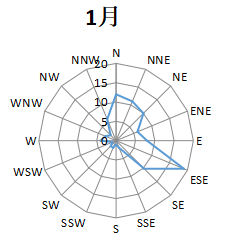 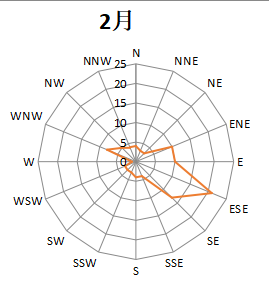 1月静风5.5%2月静风5.75%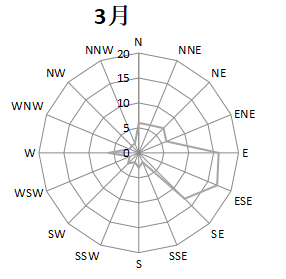 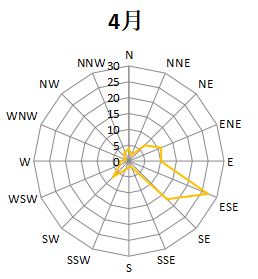 3月静风6.9%4月静风5.6%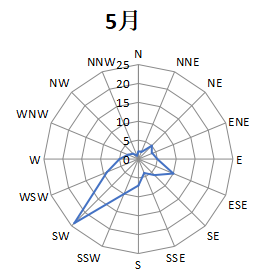 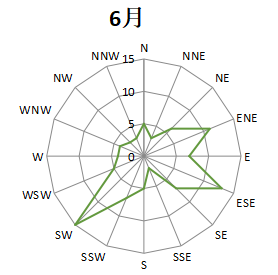 5月静风5.45%6月静风4.6%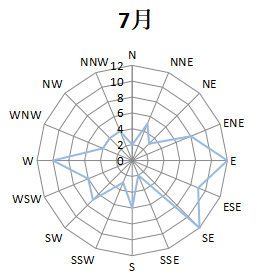 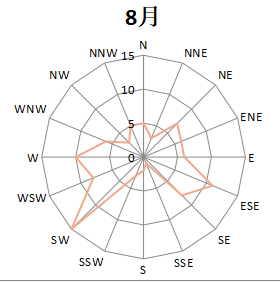 7月静风3.1%8月静风3.9%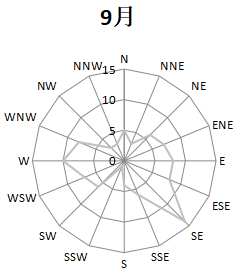 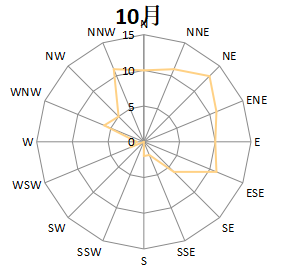 9月静风5.2%10月静风3.85%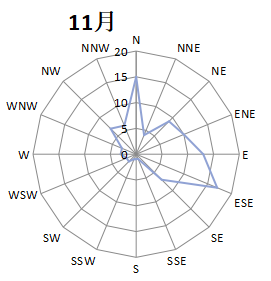 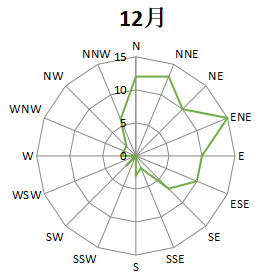 11月静风5.3%12月静风4.9%序号预测因子二类区背景浓度（ug/m3）二类区背景浓度（ug/m3）二类区背景浓度（ug/m3）一类区背景浓度（ug/m3）一类区背景浓度（ug/m3）一类区背景浓度（ug/m3）序号预测因子1小时平均浓度24小时平均浓度年平均浓度1小时平均浓度24小时平均浓度年平均浓度1PM10//49/40/2PM2.5//24/21/3SO2//8/2（检出限1半）/4NO2//20/18/5汞及其化合物 0.0033（检出限1半）//0.0033（检出限1半）//6H2S0.5（检出限1半）//0.5（检出限1半）//7氨气63//61//8TSP////注：未检出的因子其背景值取检出限的一半。注：未检出的因子其背景值取检出限的一半。注：未检出的因子其背景值取检出限的一半。注：未检出的因子其背景值取检出限的一半。注：未检出的因子其背景值取检出限的一半。注：未检出的因子其背景值取检出限的一半。注：未检出的因子其背景值取检出限的一半。注：未检出的因子其背景值取检出限的一半。序号名称坐标/m坐标/m地面高程/m控制高度/m序号名称XY地面高程/m控制高度/m1玉湖镇-1824519.9210392玉湖医院-2731517.7110393赤坎-121-47013.7710394大东里78813615.9410395东寮村39448519.8310396詹厝村62175817.6110397振东小学909100021.5311428郑厝村-61121216.5310399洪厝埔村439153017.2114210洪厝埔小学909207628.37116211新寮村-454160618.85103912新寮幼儿园-651189418.28103913张屋村-909184824.14103914汾水村-2227228813.2103915玉湖中学-131877310.27103916玉湖雅苑-15458798.49103917谢厝寨-1924134814.59103918吴厝村-667-6112.47103919林厝村-1470-47012.2112.2120玉联村-1561-6113.7864121小苹果实验幼儿园-19709115.1815.1822玉联中心小学-215113617.8117.8123湖岗村-621-147016.84324湖岗小学-1121-147012.0312.0325玉斗-1515-192413.5613.5626赤坎61-124219.5519.5527军屯167-162113.8613.8628浮山华侨学校773-139416.758929浮山村576-180316.0616.0630白石村818-233311.9711.9731下园-227-224212.9212.9232军埔小学1242-225819.3311833蟹地1182-68237.67103934玉林1636-260627.612335汾水中学-2500310628103936姑山村-3500148518.54037汤南镇-3485390916.86103938北坑村-3970-45519.3619.3639肖厝村-3561-165118.4143040洋边村-1757-27889.969.9641洋边学校-1576-310612.866142马料堂村-3364-437928.7443043楼下村-788-440911.8411.8444白石村894-354511.1312345白石中心小学1106-40009.8912346顶坝村3712-234816.9656747下坝村3924-419714.5156748坪上村44393409109.59126749龙山中学-5818390927.4227.4250珠光新城-6182398522.0622.0651阳光村-5848353015.6915.6952新埔园村-6182297017.2217.2253龙光村-5257240919.1919.1954汤光村-5970122731.231.255玉牌村-50919126.1126.1156小坑村-4879-51524.9335257下坡村-3045-550024.343058大坑村-3500-593927.443059北良村212-550011.3711.3760北良小学-242-566715.7515.7561北良初级中学-439-575714.1814.1862蓝天中学2485-543912.3512.3563新亨镇4682-521220.097164厂址-15026.47103965玉湖镇-37912115.91103966新西河自然保护区2197-985106.66153名称排气筒底部中心坐标排气筒底部中心坐标排气筒底部海拔高度/m排气筒高度/m排气筒出口内径/m烟气流速（m/s）烟气温度℃年排放小时数/h排放工况污染物排放速率（kg/h）污染物排放速率（kg/h）名称XY排气筒底部海拔高度/m排气筒高度/m排气筒出口内径/m烟气流速（m/s）烟气温度℃年排放小时数/h排放工况污染物排放速率（kg/h）污染物排放速率（kg/h）FQ001 -123529552.84.551407440正常SO20.496FQ001 -123529552.84.551407440正常NO23.172FQ001 -123529552.84.551407440正常PM100.594FQ001 -123529552.84.551407440正常PM2.50.297FQ001 -123529552.84.551407440正常汞及其化合物2.21×10-5FQ001 -123529552.84.551407440正常NH30.592编号名称面源各顶点坐标/m面源各顶点坐标/m面源海拔高度/m面源长度/m面源宽度/m与正北向夹角/°面源有效排放高度/m年排放小时数/h排放工况污染物排放速率（kg/h）污染物排放速率（kg/h）编号名称XY面源海拔高度/m面源长度/m面源宽度/m与正北向夹角/°面源有效排放高度/m年排放小时数/h排放工况NH3H2S1废水处理站-23-35291106005.97440正常0.0730.0028注：厌氧池高度为5.9m，故面源有效排放高度取厌氧池高度。注：厌氧池高度为5.9m，故面源有效排放高度取厌氧池高度。注：厌氧池高度为5.9m，故面源有效排放高度取厌氧池高度。注：厌氧池高度为5.9m，故面源有效排放高度取厌氧池高度。注：厌氧池高度为5.9m，故面源有效排放高度取厌氧池高度。注：厌氧池高度为5.9m，故面源有效排放高度取厌氧池高度。注：厌氧池高度为5.9m，故面源有效排放高度取厌氧池高度。注：厌氧池高度为5.9m，故面源有效排放高度取厌氧池高度。注：厌氧池高度为5.9m，故面源有效排放高度取厌氧池高度。注：厌氧池高度为5.9m，故面源有效排放高度取厌氧池高度。注：厌氧池高度为5.9m，故面源有效排放高度取厌氧池高度。注：厌氧池高度为5.9m，故面源有效排放高度取厌氧池高度。注：厌氧池高度为5.9m，故面源有效排放高度取厌氧池高度。名称排气筒底部中心坐标排气筒底部中心坐标排气筒底部海拔高度/m排气筒高度/m排气筒出口内径/m烟气流速（m/s）烟气温度℃年排放小时数/h排放工况污染物排放速率（kg/h）污染物排放速率（kg/h）名称XY排气筒底部海拔高度/m排气筒高度/m排气筒出口内径/m烟气流速（m/s）烟气温度℃年排放小时数/h排放工况污染物排放速率（kg/h）污染物排放速率（kg/h）FQ001 -123529552.83.341007440正常SO212.399FQ001 -123529552.83.341007440正常NO212.687FQ001 -123529552.83.341007440正常TSP148.555评价对象污染源污染源预测因子预测内容评价内容达标区评价项目新增污染源正常工况H2S、NH3小时平均浓度环境空气保护目标和网格点最大浓度占标率达标区评价项目新增污染源正常工况PM2.5、PM10、SO2、NO2日平均浓度年平均浓度环境空气保护目标和网格点最大浓度占标率达标区评价项目新增污染源+其他在建、拟建污染源正常工况H2S、NH3小时平均浓度叠加环境质量现状浓度后，环境空气保护目标和网格点的小时平均质量浓度占标率达标区评价项目新增污染源+其他在建、拟建污染源正常工况PM2.5、PM10日平均浓度年平均浓度叠加环境质量现状浓度后，环境空气保护目标和网格点的保证率日平均质量浓度和年平均质量浓度占标率达标区评价项目新增污染源+其他在建、拟建污染源正常工况SO2、NO2小时平均浓度日平均浓度年平均浓度叠加环境质量现状浓度后，环境空气保护目标和网格点的保证率日平均质量浓度和年平均质量浓度占标率达标区评价项目新增污染源非正常工况TSP、SO2、NOx小时平均浓度环境空气保护目标和网格点最大浓度占标率大气环境防护距离新增污染源-“以新带老”污染源+全厂现有污染源正常工况H2S、NH3、PM2.5、PM10、SO2、NO2小时平均浓度大气环境防护距离序号点名称点坐标(x或r,y或a)地面高程(m)山体高度尺度(m)离地高度(m)浓度类型浓度增量(mg/m^3)出现时间(YYMMDDHH)背景浓度(mg/m^3)叠加背景后的浓度(mg/m^3)评价标准(mg/m^3)占标率%(叠加背景以后)是否超标1玉湖镇-182,4519.9210390.00日平均4.54E-052101170.00E+004.54E-051.50E-010.03达标1玉湖镇-182,4519.9210390.00全时段1.16E-05平均值0.00E+001.16E-057.00E-020.02达标2玉湖医院-273,1517.7110390.00日平均9.40E-052110280.00E+009.40E-051.50E-010.06达标2玉湖医院-273,1517.7110390.00全时段2.31E-05平均值0.00E+002.31E-057.00E-020.03达标3赤坎-121,-47013.7710390.00日平均5.36E-052106010.00E+005.36E-051.50E-010.04达标3赤坎-121,-47013.7710390.00全时段1.32E-05平均值0.00E+001.32E-057.00E-020.02达标4大东里788,13615.9410390.00日平均9.67E-052108050.00E+009.67E-051.50E-010.06达标4大东里788,13615.9410390.00全时段8.15E-06平均值0.00E+008.15E-067.00E-020.01达标5东寮村394,48519.8310390.00日平均9.78E-052105210.00E+009.78E-051.50E-010.07达标5东寮村394,48519.8310390.00全时段6.80E-06平均值0.00E+006.80E-067.00E-020.01达标6詹厝村621,75817.6110390.00日平均6.74E-052105210.00E+006.74E-051.50E-010.04达标6詹厝村621,75817.6110390.00全时段4.47E-06平均值0.00E+004.47E-067.00E-020.01达标7振东小学909,100021.5311420.00日平均4.84E-052105210.00E+004.84E-051.50E-010.03达标7振东小学909,100021.5311420.00全时段3.19E-06平均值0.00E+003.19E-067.00E-020.00达标8郑厝村-61,121216.5310390.00日平均4.24E-052105190.00E+004.24E-051.50E-010.03达标8郑厝村-61,121216.5310390.00全时段5.42E-06平均值0.00E+005.42E-067.00E-020.01达标9洪厝埔村439,153017.211420.00日平均3.08E-052105110.00E+003.08E-051.50E-010.02达标9洪厝埔村439,153017.211420.00全时段2.87E-06平均值0.00E+002.87E-067.00E-020.00达标10洪厝埔小学909,207628.3711620.00日平均2.57E-052112210.00E+002.57E-051.50E-010.02达标10洪厝埔小学909,207628.3711620.00全时段1.74E-06平均值0.00E+001.74E-067.00E-020.00达标11新寮村-454,160618.8510390.00日平均3.25E-052101250.00E+003.25E-051.50E-010.02达标11新寮村-454,160618.8510390.00全时段5.14E-06平均值0.00E+005.14E-067.00E-020.01达标12新寮幼儿园-651,189418.2810390.00日平均3.06E-052101250.00E+003.06E-051.50E-010.02达标12新寮幼儿园-651,189418.2810390.00全时段4.54E-06平均值0.00E+004.54E-067.00E-020.01达标13张屋村-909,184824.1410390.00日平均3.31E-052101250.00E+003.31E-051.50E-010.02达标13张屋村-909,184824.1410390.00全时段5.07E-06平均值0.00E+005.07E-067.00E-020.01达标14汾水村-2227,228813.210390.00日平均2.46E-052104300.00E+002.46E-051.50E-010.02达标14汾水村-2227,228813.210390.00全时段4.04E-06平均值0.00E+004.04E-067.00E-020.01达标15玉湖中学-1318,77310.2710390.00日平均3.79E-052103090.00E+003.79E-051.50E-010.03达标15玉湖中学-1318,77310.2710390.00全时段8.67E-06平均值0.00E+008.67E-067.00E-020.01达标16玉湖雅苑-1545,8798.4910390.00日平均3.65E-052103090.00E+003.65E-051.50E-010.02达标16玉湖雅苑-1545,8798.4910390.00全时段7.42E-06平均值0.00E+007.42E-067.00E-020.01达标17谢厝寨-1924,134814.5910390.00日平均3.22E-052103090.00E+003.22E-051.50E-010.02达标17谢厝寨-1924,134814.5910390.00全时段5.56E-06平均值0.00E+005.56E-067.00E-020.01达标18吴厝村-667,-6112.4710390.00日平均1.01E-042104040.00E+001.01E-041.50E-010.07达标18吴厝村-667,-6112.4710390.00全时段2.52E-05平均值0.00E+002.52E-057.00E-020.04达标19林厝村-1470,-47012.2112.210.00日平均4.66E-052112280.00E+004.66E-051.50E-010.03达标19林厝村-1470,-47012.2112.210.00全时段8.97E-06平均值0.00E+008.97E-067.00E-020.01达标20玉联村-1561,-6113.786410.00日平均4.91E-052103060.00E+004.91E-051.50E-010.03达标20玉联村-1561,-6113.786410.00全时段1.03E-05平均值0.00E+001.03E-057.00E-020.01达标21小苹果实验幼儿园-1970,9115.1815.180.00日平均4.50E-052106110.00E+004.50E-051.50E-010.03达标21小苹果实验幼儿园-1970,9115.1815.180.00全时段7.79E-06平均值0.00E+007.79E-067.00E-020.01达标22玉联中心小学-2151,13617.8117.810.00日平均4.53E-052106110.00E+004.53E-051.50E-010.03达标22玉联中心小学-2151,13617.8117.810.00全时段7.02E-06平均值0.00E+007.02E-067.00E-020.01达标23湖岗村-621,-147016.8430.00日平均2.98E-052110120.00E+002.98E-051.50E-010.02达标23湖岗村-621,-147016.8430.00全时段4.40E-06平均值0.00E+004.40E-067.00E-020.01达标24湖岗小学-1121,-147012.0312.030.00日平均3.37E-052110120.00E+003.37E-051.50E-010.02达标24湖岗小学-1121,-147012.0312.030.00全时段4.33E-06平均值0.00E+004.33E-067.00E-020.01达标25玉斗-1515,-192413.5613.560.00日平均2.40E-052110220.00E+002.40E-051.50E-010.02达标25玉斗-1515,-192413.5613.560.00全时段3.33E-06平均值0.00E+003.33E-067.00E-020.00达标26赤坎61,-124219.5519.550.00日平均3.97E-052111160.00E+003.97E-051.50E-010.03达标26赤坎61,-124219.5519.550.00全时段6.18E-06平均值0.00E+006.18E-067.00E-020.01达标27军屯167,-162113.8613.860.00日平均3.83E-052103040.00E+003.83E-051.50E-010.03达标27军屯167,-162113.8613.860.00全时段4.69E-06平均值0.00E+004.69E-067.00E-020.01达标28浮山华侨学校773,-139416.75890.00日平均3.95E-052110110.00E+003.95E-051.50E-010.03达标28浮山华侨学校773,-139416.75890.00全时段6.89E-06平均值0.00E+006.89E-067.00E-020.01达标29浮山村576,-180316.0616.060.00日平均4.30E-052103040.00E+004.30E-051.50E-010.03达标29浮山村576,-180316.0616.060.00全时段4.82E-06平均值0.00E+004.82E-067.00E-020.01达标30白石村818,-233311.9711.970.00日平均3.45E-052103040.00E+003.45E-051.50E-010.02达标30白石村818,-233311.9711.970.00全时段3.69E-06平均值0.00E+003.69E-067.00E-020.01达标31下园-227,-224212.9212.920.00日平均3.25E-052111160.00E+003.25E-051.50E-010.02达标31下园-227,-224212.9212.920.00全时段2.90E-06平均值0.00E+002.90E-067.00E-020.00达标32军埔小学1242,-225819.331180.00日平均3.06E-052107300.00E+003.06E-051.50E-010.02达标32军埔小学1242,-225819.331180.00全时段4.09E-06平均值0.00E+004.09E-067.00E-020.01达标33蟹地1182,-68237.6710390.00日平均4.29E-052103040.00E+004.29E-051.50E-010.03达标33蟹地1182,-68237.6710390.00全时段7.88E-06平均值0.00E+007.88E-067.00E-020.01达标34玉林1636,-260627.61230.00日平均2.78E-052107300.00E+002.78E-051.50E-010.02达标34玉林1636,-260627.61230.00全时段3.59E-06平均值0.00E+003.59E-067.00E-020.01达标35汾水中学-2500,31062810390.00日平均1.92E-052104300.00E+001.92E-051.50E-010.01达标35汾水中学-2500,31062810390.00全时段3.33E-06平均值0.00E+003.33E-067.00E-020.00达标36姑山村-3500,148518.5400.00日平均2.97E-052104270.00E+002.97E-051.50E-010.02达标36姑山村-3500,148518.5400.00全时段3.81E-06平均值0.00E+003.81E-067.00E-020.01达标37汤南镇-3485,390916.8610390.00日平均1.63E-052104300.00E+001.63E-051.50E-010.01达标37汤南镇-3485,390916.8610390.00全时段2.66E-06平均值0.00E+002.66E-067.00E-020.00达标38北坑村-3970,-45519.3619.360.00日平均2.38E-052103060.00E+002.38E-051.50E-010.02达标38北坑村-3970,-45519.3619.360.00全时段3.68E-06平均值0.00E+003.68E-067.00E-020.01达标39肖厝村-3561,-165118.414300.00日平均2.06E-052112280.00E+002.06E-051.50E-010.01达标39肖厝村-3561,-165118.414300.00全时段3.03E-06平均值0.00E+003.03E-067.00E-020.00达标40洋边村-1757,-27889.969.960.00日平均2.10E-052104280.00E+002.10E-051.50E-010.01达标40洋边村-1757,-27889.969.960.00全时段2.33E-06平均值0.00E+002.33E-067.00E-020.00达标41洋边学校-1576,-310612.86610.00日平均2.15E-052104280.00E+002.15E-051.50E-010.01达标41洋边学校-1576,-310612.86610.00全时段2.09E-06平均值0.00E+002.09E-067.00E-020.00达标42马料堂村-3364,-437928.744300.00日平均1.45E-052110220.00E+001.45E-051.50E-010.01达标42马料堂村-3364,-437928.744300.00全时段1.71E-06平均值0.00E+001.71E-067.00E-020.00达标43楼下村-788,-440911.8411.840.00日平均1.86E-052111160.00E+001.86E-051.50E-010.01达标43楼下村-788,-440911.8411.840.00全时段1.44E-06平均值0.00E+001.44E-067.00E-020.00达标44白石村894,-354511.131230.00日平均2.88E-052103040.00E+002.88E-051.50E-010.02达标44白石村894,-354511.131230.00全时段2.30E-06平均值0.00E+002.30E-067.00E-020.00达标45白石中心小学1106,-40009.891230.00日平均2.51E-052103040.00E+002.51E-051.50E-010.02达标45白石中心小学1106,-40009.891230.00全时段2.08E-06平均值0.00E+002.08E-067.00E-020.00达标46顶坝村3712,-234816.965670.00日平均2.26E-052106050.00E+002.26E-051.50E-010.02达标46顶坝村3712,-234816.965670.00全时段2.45E-06平均值0.00E+002.45E-067.00E-020.00达标47下坝村3924,-419714.515670.00日平均1.36E-052103040.00E+001.36E-051.50E-010.01达标47下坝村3924,-419714.515670.00全时段2.19E-06平均值0.00E+002.19E-067.00E-020.00达标48坪上村4439,3409109.5912670.00日平均1.24E-042101060.00E+001.24E-045.00E-020.25达标48坪上村4439,3409109.5912670.00全时段9.21E-06平均值0.00E+009.21E-064.00E-020.02达标49龙山中学-5818,390927.4227.420.00日平均1.58E-052103090.00E+001.58E-051.50E-010.01达标49龙山中学-5818,390927.4227.420.00全时段2.17E-06平均值0.00E+002.17E-067.00E-020.00达标50珠光新城-6182,398522.0622.060.00日平均1.56E-052103090.00E+001.56E-051.50E-010.01达标50珠光新城-6182,398522.0622.060.00全时段2.06E-06平均值0.00E+002.06E-067.00E-020.00达标51阳光村-5848,353015.6915.690.00日平均1.66E-052103090.00E+001.66E-051.50E-010.01达标51阳光村-5848,353015.6915.690.00全时段2.19E-06平均值0.00E+002.19E-067.00E-020.00达标52新埔园村-6182,297017.2217.220.00日平均1.71E-052104270.00E+001.71E-051.50E-010.01达标52新埔园村-6182,297017.2217.220.00全时段2.21E-06平均值0.00E+002.21E-067.00E-020.00达标53龙光村-5257,240919.1919.190.00日平均2.05E-052104270.00E+002.05E-051.50E-010.01达标53龙光村-5257,240919.1919.190.00全时段2.60E-06平均值0.00E+002.60E-067.00E-020.00达标54汤光村-5970,122731.231.20.00日平均2.03E-052105260.00E+002.03E-051.50E-010.01达标54汤光村-5970,122731.231.20.00全时段2.63E-06平均值0.00E+002.63E-067.00E-020.00达标55玉牌村-5091,9126.1126.110.00日平均2.12E-052106110.00E+002.12E-051.50E-010.01达标55玉牌村-5091,9126.1126.110.00全时段3.01E-06平均值0.00E+003.01E-067.00E-020.00达标56小坑村-4879,-51524.933520.00日平均1.98E-052103060.00E+001.98E-051.50E-010.01达标56小坑村-4879,-51524.933520.00全时段3.13E-06平均值0.00E+003.13E-067.00E-020.00达标57下坡村-3045,-550024.34300.00日平均1.49E-052104280.00E+001.49E-051.50E-010.01达标57下坡村-3045,-550024.34300.00全时段1.30E-06平均值0.00E+001.30E-067.00E-020.00达标58大坑村-3500,-593927.44300.00日平均1.38E-052104280.00E+001.38E-051.50E-010.01达标58大坑村-3500,-593927.44300.00全时段1.23E-06平均值0.00E+001.23E-067.00E-020.00达标59北良村212,-550011.3711.370.00日平均1.28E-052111160.00E+001.28E-051.50E-010.01达标59北良村212,-550011.3711.370.00全时段1.28E-06平均值0.00E+001.28E-067.00E-020.00达标60北良小学-242,-566715.7515.750.00日平均1.49E-052111160.00E+001.49E-051.50E-010.01达标60北良小学-242,-566715.7515.750.00全时段1.19E-06平均值0.00E+001.19E-067.00E-020.00达标61北良初级中学-439,-575714.1814.180.00日平均1.52E-052111160.00E+001.52E-051.50E-010.01达标61北良初级中学-439,-575714.1814.180.00全时段1.15E-06平均值0.00E+001.15E-067.00E-020.00达标62蓝天中学2485,-543912.3512.350.00日平均1.66E-052107300.00E+001.66E-051.50E-010.01达标62蓝天中学2485,-543912.3512.350.00全时段1.69E-06平均值0.00E+001.69E-067.00E-020.00达标63新亨镇4682,-521220.09710.00日平均1.16E-052107300.00E+001.16E-051.50E-010.01达标63新亨镇4682,-521220.09710.00全时段1.87E-06平均值0.00E+001.87E-067.00E-020.00达标64厂址-15,026.4710390.00日平均5.21E-052109210.00E+005.21E-051.50E-010.03达标64厂址-15,026.4710390.00全时段2.31E-06平均值0.00E+002.31E-067.00E-020.00达标65玉湖镇-379,12115.9110390.00日平均1.07E-042106230.00E+001.07E-041.50E-010.07达标65玉湖镇-379,12115.9110390.00全时段2.63E-05平均值0.00E+002.63E-057.00E-020.04达标66新河西保护区2197,-985106.661530.00日平均2.88E-042108200.00E+002.88E-045.00E-020.58达标66新河西保护区2197,-985106.661530.00全时段1.89E-05平均值0.00E+001.89E-054.00E-020.05达标67网格2402,612126.1010390.00日平均7.05E-042110220.00E+007.05E-045.00E-021.41达标67网格2002,-1188124.201530.00全时段5.50E-05平均值0.00E+005.50E-054.00E-020.14达标68新西河自然保护区2402,612126.1010390.00日平均7.05E-042110220.00E+007.05E-045.00E-021.41达标68新西河自然保护区2002，-1188124.201530.00全时段5.50E-05平均值0.00E+005.50E-054.00E-020.14达标序号点名称点坐标(x或r,y或a)地面高程(m)山体高度尺度(m)离地高度(m)浓度类型浓度增量(mg/m^3)出现时间(YYMMDDHH)背景浓度(mg/m^3)叠加背景后的浓度(mg/m^3)评价标准(mg/m^3)占标率%(叠加背景以后)是否超标1玉湖镇-182,4519.9210390.00日平均2.27E-052101170.00E+002.27E-057.50E-020.03达标1玉湖镇-182,4519.9210390.00全时段5.81E-06平均值0.00E+005.81E-063.50E-020.02达标2玉湖医院-273,1517.7110390.00日平均4.70E-052110280.00E+004.70E-057.50E-020.06达标2玉湖医院-273,1517.7110390.00全时段1.16E-05平均值0.00E+001.16E-053.50E-020.03达标3赤坎-121,-47013.7710390.00日平均2.68E-052106010.00E+002.68E-057.50E-020.04达标3赤坎-121,-47013.7710390.00全时段6.58E-06平均值0.00E+006.58E-063.50E-020.02达标4大东里788,13615.9410390.00日平均4.83E-052108050.00E+004.83E-057.50E-020.06达标4大东里788,13615.9410390.00全时段4.07E-06平均值0.00E+004.07E-063.50E-020.01达标5东寮村394,48519.8310390.00日平均4.89E-052105210.00E+004.89E-057.50E-020.07达标5东寮村394,48519.8310390.00全时段3.40E-06平均值0.00E+003.40E-063.50E-020.01达标6詹厝村621,75817.6110390.00日平均3.37E-052105210.00E+003.37E-057.50E-020.04达标6詹厝村621,75817.6110390.00全时段2.24E-06平均值0.00E+002.24E-063.50E-020.01达标7振东小学909,100021.5311420.00日平均2.42E-052105210.00E+002.42E-057.50E-020.03达标7振东小学909,100021.5311420.00全时段1.59E-06平均值0.00E+001.59E-063.50E-020.00达标8郑厝村-61,121216.5310390.00日平均2.12E-052105190.00E+002.12E-057.50E-020.03达标8郑厝村-61,121216.5310390.00全时段2.71E-06平均值0.00E+002.71E-063.50E-020.01达标9洪厝埔村439,153017.211420.00日平均1.54E-052105110.00E+001.54E-057.50E-020.02达标9洪厝埔村439,153017.211420.00全时段1.43E-06平均值0.00E+001.43E-063.50E-020.00达标10洪厝埔小学909,207628.3711620.00日平均1.28E-052112210.00E+001.28E-057.50E-020.02达标10洪厝埔小学909,207628.3711620.00全时段8.70E-07平均值0.00E+008.70E-073.50E-020.00达标11新寮村-454,160618.8510390.00日平均1.63E-052101250.00E+001.63E-057.50E-020.02达标11新寮村-454,160618.8510390.00全时段2.57E-06平均值0.00E+002.57E-063.50E-020.01达标12新寮幼儿园-651,189418.2810390.00日平均1.53E-052101250.00E+001.53E-057.50E-020.02达标12新寮幼儿园-651,189418.2810390.00全时段2.27E-06平均值0.00E+002.27E-063.50E-020.01达标13张屋村-909,184824.1410390.00日平均1.66E-052101250.00E+001.66E-057.50E-020.02达标13张屋村-909,184824.1410390.00全时段2.54E-06平均值0.00E+002.54E-063.50E-020.01达标14汾水村-2227,228813.210390.00日平均1.23E-052104300.00E+001.23E-057.50E-020.02达标14汾水村-2227,228813.210390.00全时段2.02E-06平均值0.00E+002.02E-063.50E-020.01达标15玉湖中学-1318,77310.2710390.00日平均1.89E-052103090.00E+001.89E-057.50E-020.03达标15玉湖中学-1318,77310.2710390.00全时段4.34E-06平均值0.00E+004.34E-063.50E-020.01达标16玉湖雅苑-1545,8798.4910390.00日平均1.82E-052103090.00E+001.82E-057.50E-020.02达标16玉湖雅苑-1545,8798.4910390.00全时段3.71E-06平均值0.00E+003.71E-063.50E-020.01达标17谢厝寨-1924,134814.5910390.00日平均1.61E-052103090.00E+001.61E-057.50E-020.02达标17谢厝寨-1924,134814.5910390.00全时段2.78E-06平均值0.00E+002.78E-063.50E-020.01达标18吴厝村-667,-6112.4710390.00日平均5.04E-052104040.00E+005.04E-057.50E-020.07达标18吴厝村-667,-6112.4710390.00全时段1.26E-05平均值0.00E+001.26E-053.50E-020.04达标19林厝村-1470,-47012.2112.210.00日平均2.33E-052112280.00E+002.33E-057.50E-020.03达标19林厝村-1470,-47012.2112.210.00全时段4.48E-06平均值0.00E+004.48E-063.50E-020.01达标20玉联村-1561,-6113.786410.00日平均2.45E-052103060.00E+002.45E-057.50E-020.03达标20玉联村-1561,-6113.786410.00全时段5.16E-06平均值0.00E+005.16E-063.50E-020.01达标21小苹果实验幼儿园-1970,9115.1815.180.00日平均2.25E-052106110.00E+002.25E-057.50E-020.03达标21小苹果实验幼儿园-1970,9115.1815.180.00全时段3.89E-06平均值0.00E+003.89E-063.50E-020.01达标22玉联中心小学-2151,13617.8117.810.00日平均2.26E-052106110.00E+002.26E-057.50E-020.03达标22玉联中心小学-2151,13617.8117.810.00全时段3.51E-06平均值0.00E+003.51E-063.50E-020.01达标23湖岗村-621,-147016.8430.00日平均1.49E-052110120.00E+001.49E-057.50E-020.02达标23湖岗村-621,-147016.8430.00全时段2.20E-06平均值0.00E+002.20E-063.50E-020.01达标24湖岗小学-1121,-147012.0312.030.00日平均1.69E-052110120.00E+001.69E-057.50E-020.02达标24湖岗小学-1121,-147012.0312.030.00全时段2.17E-06平均值0.00E+002.17E-063.50E-020.01达标25玉斗-1515,-192413.5613.560.00日平均1.20E-052110220.00E+001.20E-057.50E-020.02达标25玉斗-1515,-192413.5613.560.00全时段1.66E-06平均值0.00E+001.66E-063.50E-020.00达标26赤坎61,-124219.5519.550.00日平均1.98E-052111160.00E+001.98E-057.50E-020.03达标26赤坎61,-124219.5519.550.00全时段3.09E-06平均值0.00E+003.09E-063.50E-020.01达标27军屯167,-162113.8613.860.00日平均1.92E-052103040.00E+001.92E-057.50E-020.03达标27军屯167,-162113.8613.860.00全时段2.34E-06平均值0.00E+002.34E-063.50E-020.01达标28浮山华侨学校773,-139416.75890.00日平均1.98E-052110110.00E+001.98E-057.50E-020.03达标28浮山华侨学校773,-139416.75890.00全时段3.45E-06平均值0.00E+003.45E-063.50E-020.01达标29浮山村576,-180316.0616.060.00日平均2.15E-052103040.00E+002.15E-057.50E-020.03达标29浮山村576,-180316.0616.060.00全时段2.41E-06平均值0.00E+002.41E-063.50E-020.01达标30白石村818,-233311.9711.970.00日平均1.72E-052103040.00E+001.72E-057.50E-020.02达标30白石村818,-233311.9711.970.00全时段1.85E-06平均值0.00E+001.85E-063.50E-020.01达标31下园-227,-224212.9212.920.00日平均1.63E-052111160.00E+001.63E-057.50E-020.02达标31下园-227,-224212.9212.920.00全时段1.45E-06平均值0.00E+001.45E-063.50E-020.00达标32军埔小学1242,-225819.331180.00日平均1.53E-052107300.00E+001.53E-057.50E-020.02达标32军埔小学1242,-225819.331180.00全时段2.05E-06平均值0.00E+002.05E-063.50E-020.01达标33蟹地1182,-68237.6710390.00日平均2.15E-052103040.00E+002.15E-057.50E-020.03达标33蟹地1182,-68237.6710390.00全时段3.94E-06平均值0.00E+003.94E-063.50E-020.01达标34玉林1636,-260627.61230.00日平均1.39E-052107300.00E+001.39E-057.50E-020.02达标34玉林1636,-260627.61230.00全时段1.80E-06平均值0.00E+001.80E-063.50E-020.01达标35汾水中学-2500,31062810390.00日平均9.59E-062104300.00E+009.59E-067.50E-020.01达标35汾水中学-2500,31062810390.00全时段1.66E-06平均值0.00E+001.66E-063.50E-020.00达标36姑山村-3500,148518.5400.00日平均1.49E-052104270.00E+001.49E-057.50E-020.02达标36姑山村-3500,148518.5400.00全时段1.91E-06平均值0.00E+001.91E-063.50E-020.01达标37汤南镇-3485,390916.8610390.00日平均8.16E-062104300.00E+008.16E-067.50E-020.01达标37汤南镇-3485,390916.8610390.00全时段1.33E-06平均值0.00E+001.33E-063.50E-020.00达标38北坑村-3970,-45519.3619.360.00日平均1.19E-052103060.00E+001.19E-057.50E-020.02达标38北坑村-3970,-45519.3619.360.00全时段1.84E-06平均值0.00E+001.84E-063.50E-020.01达标39肖厝村-3561,-165118.414300.00日平均1.03E-052112280.00E+001.03E-057.50E-020.01达标39肖厝村-3561,-165118.414300.00全时段1.51E-06平均值0.00E+001.51E-063.50E-020.00达标40洋边村-1757,-27889.969.960.00日平均1.05E-052104280.00E+001.05E-057.50E-020.01达标40洋边村-1757,-27889.969.960.00全时段1.17E-06平均值0.00E+001.17E-063.50E-020.00达标41洋边学校-1576,-310612.86610.00日平均1.08E-052104280.00E+001.08E-057.50E-020.01达标41洋边学校-1576,-310612.86610.00全时段1.05E-06平均值0.00E+001.05E-063.50E-020.00达标42马料堂村-3364,-437928.744300.00日平均7.23E-062110220.00E+007.23E-067.50E-020.01达标42马料堂村-3364,-437928.744300.00全时段8.50E-07平均值0.00E+008.50E-073.50E-020.00达标43楼下村-788,-440911.8411.840.00日平均9.29E-062111160.00E+009.29E-067.50E-020.01达标43楼下村-788,-440911.8411.840.00全时段7.20E-07平均值0.00E+007.20E-073.50E-020.00达标44白石村894,-354511.131230.00日平均1.44E-052103040.00E+001.44E-057.50E-020.02达标44白石村894,-354511.131230.00全时段1.15E-06平均值0.00E+001.15E-063.50E-020.00达标45白石中心小学1106,-40009.891230.00日平均1.26E-052103040.00E+001.26E-057.50E-020.02达标45白石中心小学1106,-40009.891230.00全时段1.04E-06平均值0.00E+001.04E-063.50E-020.00达标46顶坝村3712,-234816.965670.00日平均1.13E-052106050.00E+001.13E-057.50E-020.02达标46顶坝村3712,-234816.965670.00全时段1.22E-06平均值0.00E+001.22E-063.50E-020.00达标47下坝村3924,-419714.515670.00日平均6.82E-062103040.00E+006.82E-067.50E-020.01达标47下坝村3924,-419714.515670.00全时段1.10E-06平均值0.00E+001.10E-063.50E-020.00达标48坪上村4439,3409109.5912670.00日平均6.22E-052101060.00E+006.22E-053.50E-020.18达标48坪上村4439,3409109.5912670.00全时段4.60E-06平均值0.00E+004.60E-061.50E-020.03达标49龙山中学-5818,390927.4227.420.00日平均7.92E-062103090.00E+007.92E-067.50E-020.01达标49龙山中学-5818,390927.4227.420.00全时段1.09E-06平均值0.00E+001.09E-063.50E-020.00达标50珠光新城-6182,398522.0622.060.00日平均7.80E-062103090.00E+007.80E-067.50E-020.01达标50珠光新城-6182,398522.0622.060.00全时段1.03E-06平均值0.00E+001.03E-063.50E-020.00达标51阳光村-5848,353015.6915.690.00日平均8.30E-062103090.00E+008.30E-067.50E-020.01达标51阳光村-5848,353015.6915.690.00全时段1.09E-06平均值0.00E+001.09E-063.50E-020.00达标52新埔园村-6182,297017.2217.220.00日平均8.55E-062104270.00E+008.55E-067.50E-020.01达标52新埔园村-6182,297017.2217.220.00全时段1.11E-06平均值0.00E+001.11E-063.50E-020.00达标53龙光村-5257,240919.1919.190.00日平均1.02E-052104270.00E+001.02E-057.50E-020.01达标53龙光村-5257,240919.1919.190.00全时段1.30E-06平均值0.00E+001.30E-063.50E-020.00达标54汤光村-5970,122731.231.20.00日平均1.01E-052105260.00E+001.01E-057.50E-020.01达标54汤光村-5970,122731.231.20.00全时段1.32E-06平均值0.00E+001.32E-063.50E-020.00达标55玉牌村-5091,9126.1126.110.00日平均1.06E-052106110.00E+001.06E-057.50E-020.01达标55玉牌村-5091,9126.1126.110.00全时段1.50E-06平均值0.00E+001.50E-063.50E-020.00达标56小坑村-4879,-51524.933520.00日平均9.89E-062103060.00E+009.89E-067.50E-020.01达标56小坑村-4879,-51524.933520.00全时段1.56E-06平均值0.00E+001.56E-063.50E-020.00达标57下坡村-3045,-550024.34300.00日平均7.43E-062104280.00E+007.43E-067.50E-020.01达标57下坡村-3045,-550024.34300.00全时段6.50E-07平均值0.00E+006.50E-073.50E-020.00达标58大坑村-3500,-593927.44300.00日平均6.88E-062104280.00E+006.88E-067.50E-020.01达标58大坑村-3500,-593927.44300.00全时段6.20E-07平均值0.00E+006.20E-073.50E-020.00达标59北良村212,-550011.3711.370.00日平均6.40E-062111160.00E+006.40E-067.50E-020.01达标59北良村212,-550011.3711.370.00全时段6.40E-07平均值0.00E+006.40E-073.50E-020.00达标60北良小学-242,-566715.7515.750.00日平均7.44E-062111160.00E+007.44E-067.50E-020.01达标60北良小学-242,-566715.7515.750.00全时段5.90E-07平均值0.00E+005.90E-073.50E-020.00达标61北良初级中学-439,-575714.1814.180.00日平均7.58E-062111160.00E+007.58E-067.50E-020.01达标61北良初级中学-439,-575714.1814.180.00全时段5.70E-07平均值0.00E+005.70E-073.50E-020.00达标62蓝天中学2485,-543912.3512.350.00日平均8.31E-062107300.00E+008.31E-067.50E-020.01达标62蓝天中学2485,-543912.3512.350.00全时段8.50E-07平均值0.00E+008.50E-073.50E-020.00达标63新亨镇4682,-521220.09710.00日平均5.79E-062107300.00E+005.79E-067.50E-020.01达标63新亨镇4682,-521220.09710.00全时段9.40E-07平均值0.00E+009.40E-073.50E-020.00达标64厂址-15,026.4710390.00日平均2.61E-052109210.00E+002.61E-057.50E-020.03达标64厂址-15,026.4710390.00全时段1.15E-06平均值0.00E+001.15E-063.50E-020.00达标65玉湖镇-379,12115.9110390.00日平均5.34E-052106230.00E+005.34E-057.50E-020.07达标65玉湖镇-379,12115.9110390.00全时段1.32E-05平均值0.00E+001.32E-053.50E-020.04达标66新河西保护区2197,-985106.661530.00日平均1.44E-042108200.00E+001.44E-043.50E-020.41达标66新河西保护区2197,-985106.661530.00全时段9.46E-06平均值0.00E+009.46E-061.50E-020.06达标67网格2402,612126.1010390.00日平均3.52E-042110220.00E+003.52E-043.50E-021.01达标67网格2002,-1188124.201530.00全时段2.75E-05平均值0.00E+002.75E-051.50E-020.18达标68新西河自然保护区2402,612126.1010390.00日平均3.52E-042110220.00E+003.52E-043.50E-021.01达标68新西河自然保护区2002，-1188124.201530.00全时段2.75E-05平均值0.00E+002.75E-051.50E-020.18达标序号点名称点坐标(x或r,y或a)地面高程(m)山体高度尺度(m)离地高度(m)浓度类型浓度增量(mg/m^3)出现时间(YYMMDDHH)背景浓度(mg/m^3)叠加背景后的浓度(mg/m^3)评价标准(mg/m^3)占标率%(叠加背景以后)是否超标1玉湖镇-182,4519.9210390.001小时3.98E-04210919130.00E+003.98E-045.00E-010.08达标1玉湖镇-182,4519.9210390.00日平均3.79E-052101170.00E+003.79E-051.50E-010.03达标1玉湖镇-182,4519.9210390.00全时段9.70E-06平均值0.00E+009.70E-066.00E-020.02达标2玉湖医院-273,1517.7110390.001小时3.22E-04211007120.00E+003.22E-045.00E-010.06达标2玉湖医院-273,1517.7110390.00日平均7.85E-052110280.00E+007.85E-051.50E-010.05达标2玉湖医院-273,1517.7110390.00全时段1.93E-05平均值0.00E+001.93E-056.00E-020.03达标3赤坎-121,-47013.7710390.001小时3.70E-04210304090.00E+003.70E-045.00E-010.07达标3赤坎-121,-47013.7710390.00日平均4.47E-052106010.00E+004.47E-051.50E-010.03达标3赤坎-121,-47013.7710390.00全时段1.10E-05平均值0.00E+001.10E-056.00E-020.02达标4大东里788,13615.9410390.001小时3.49E-04210112090.00E+003.49E-045.00E-010.07达标4大东里788,13615.9410390.00日平均8.07E-052108050.00E+008.07E-051.50E-010.05达标4大东里788,13615.9410390.00全时段6.80E-06平均值0.00E+006.80E-066.00E-020.01达标5东寮村394,48519.8310390.001小时4.99E-04210601090.00E+004.99E-045.00E-010.10达标5东寮村394,48519.8310390.00日平均8.17E-052105210.00E+008.17E-051.50E-010.05达标5东寮村394,48519.8310390.00全时段5.68E-06平均值0.00E+005.68E-066.00E-020.01达标6詹厝村621,75817.6110390.001小时4.12E-04210601090.00E+004.12E-045.00E-010.08达标6詹厝村621,75817.6110390.00日平均5.63E-052105210.00E+005.63E-051.50E-010.04达标6詹厝村621,75817.6110390.00全时段3.73E-06平均值0.00E+003.73E-066.00E-020.01达标7振东小学909,100021.5311420.001小时3.17E-04210601090.00E+003.17E-045.00E-010.06达标7振东小学909,100021.5311420.00日平均4.04E-052105210.00E+004.04E-051.50E-010.03达标7振东小学909,100021.5311420.00全时段2.66E-06平均值0.00E+002.66E-066.00E-020.00达标8郑厝村-61,121216.5310390.001小时3.85E-04210125090.00E+003.85E-045.00E-010.08达标8郑厝村-61,121216.5310390.00日平均3.54E-052105190.00E+003.54E-051.50E-010.02达标8郑厝村-61,121216.5310390.00全时段4.53E-06平均值0.00E+004.53E-066.00E-020.01达标9洪厝埔村439,153017.211420.001小时3.13E-04210601090.00E+003.13E-045.00E-010.06达标9洪厝埔村439,153017.211420.00日平均2.57E-052105110.00E+002.57E-051.50E-010.02达标9洪厝埔村439,153017.211420.00全时段2.40E-06平均值0.00E+002.40E-066.00E-020.00达标10洪厝埔小学909,207628.3711620.001小时2.38E-04210601090.00E+002.38E-045.00E-010.05达标10洪厝埔小学909,207628.3711620.00日平均2.15E-052112210.00E+002.15E-051.50E-010.01达标10洪厝埔小学909,207628.3711620.00全时段1.45E-06平均值0.00E+001.45E-066.00E-020.00达标11新寮村-454,160618.8510390.001小时4.76E-04210125090.00E+004.76E-045.00E-010.10达标11新寮村-454,160618.8510390.00日平均2.72E-052101250.00E+002.72E-051.50E-010.02达标11新寮村-454,160618.8510390.00全时段4.29E-06平均值0.00E+004.29E-066.00E-020.01达标12新寮幼儿园-651,189418.2810390.001小时4.13E-04210125090.00E+004.13E-045.00E-010.08达标12新寮幼儿园-651,189418.2810390.00日平均2.55E-052101250.00E+002.55E-051.50E-010.02达标12新寮幼儿园-651,189418.2810390.00全时段3.79E-06平均值0.00E+003.79E-066.00E-020.01达标13张屋村-909,184824.1410390.001小时3.85E-04210526090.00E+003.85E-045.00E-010.08达标13张屋村-909,184824.1410390.00日平均2.76E-052101250.00E+002.76E-051.50E-010.02达标13张屋村-909,184824.1410390.00全时段4.24E-06平均值0.00E+004.24E-066.00E-020.01达标14汾水村-2227,228813.210390.001小时3.05E-04211121080.00E+003.05E-045.00E-010.06达标14汾水村-2227,228813.210390.00日平均2.05E-052104300.00E+002.05E-051.50E-010.01达标14汾水村-2227,228813.210390.00全时段3.37E-06平均值0.00E+003.37E-066.00E-020.01达标15玉湖中学-1318,77310.2710390.001小时5.02E-04210309080.00E+005.02E-045.00E-010.10达标15玉湖中学-1318,77310.2710390.00日平均3.16E-052103090.00E+003.16E-051.50E-010.02达标15玉湖中学-1318,77310.2710390.00全时段7.24E-06平均值0.00E+007.24E-066.00E-020.01达标16玉湖雅苑-1545,8798.4910390.001小时4.93E-04210309080.00E+004.93E-045.00E-010.10达标16玉湖雅苑-1545,8798.4910390.00日平均3.05E-052103090.00E+003.05E-051.50E-010.02达标16玉湖雅苑-1545,8798.4910390.00全时段6.20E-06平均值0.00E+006.20E-066.00E-020.01达标17谢厝寨-1924,134814.5910390.001小时4.21E-04210309080.00E+004.21E-045.00E-010.08达标17谢厝寨-1924,134814.5910390.00日平均2.69E-052103090.00E+002.69E-051.50E-010.02达标17谢厝寨-1924,134814.5910390.00全时段4.65E-06平均值0.00E+004.65E-066.00E-020.01达标18吴厝村-667,-6112.4710390.001小时3.80E-04211222090.00E+003.80E-045.00E-010.08达标18吴厝村-667,-6112.4710390.00日平均8.42E-052104040.00E+008.42E-051.50E-010.06达标18吴厝村-667,-6112.4710390.00全时段2.11E-05平均值0.00E+002.11E-056.00E-020.04达标19林厝村-1470,-47012.2112.210.001小时2.98E-04211222090.00E+002.98E-045.00E-010.06达标19林厝村-1470,-47012.2112.210.00日平均3.89E-052112280.00E+003.89E-051.50E-010.03达标19林厝村-1470,-47012.2112.210.00全时段7.49E-06平均值0.00E+007.49E-066.00E-020.01达标20玉联村-1561,-6113.786410.001小时3.25E-04211222090.00E+003.25E-045.00E-010.06达标20玉联村-1561,-6113.786410.00日平均4.10E-052103060.00E+004.10E-051.50E-010.03达标20玉联村-1561,-6113.786410.00全时段8.62E-06平均值0.00E+008.62E-066.00E-020.01达标21小苹果实验幼儿园-1970,9115.1815.180.001小时3.41E-04210417090.00E+003.41E-045.00E-010.07达标21小苹果实验幼儿园-1970,9115.1815.180.00日平均3.75E-052106110.00E+003.75E-051.50E-010.03达标21小苹果实验幼儿园-1970,9115.1815.180.00全时段6.50E-06平均值0.00E+006.50E-066.00E-020.01达标22玉联中心小学-2151,13617.8117.810.001小时3.39E-04210417090.00E+003.39E-045.00E-010.07达标22玉联中心小学-2151,13617.8117.810.00日平均3.78E-052106110.00E+003.78E-051.50E-010.03达标22玉联中心小学-2151,13617.8117.810.00全时段5.86E-06平均值0.00E+005.86E-066.00E-020.01达标23湖岗村-621,-147016.8430.001小时3.53E-04210503090.00E+003.53E-045.00E-010.07达标23湖岗村-621,-147016.8430.00日平均2.49E-052110120.00E+002.49E-051.50E-010.02达标23湖岗村-621,-147016.8430.00全时段3.68E-06平均值0.00E+003.68E-066.00E-020.01达标24湖岗小学-1121,-147012.0312.030.001小时3.26E-04210212090.00E+003.26E-045.00E-010.07达标24湖岗小学-1121,-147012.0312.030.00日平均2.82E-052110120.00E+002.82E-051.50E-010.02达标24湖岗小学-1121,-147012.0312.030.00全时段3.62E-06平均值0.00E+003.62E-066.00E-020.01达标25玉斗-1515,-192413.5613.560.001小时2.72E-04210212090.00E+002.72E-045.00E-010.05达标25玉斗-1515,-192413.5613.560.00日平均2.01E-052110220.00E+002.01E-051.50E-010.01达标25玉斗-1515,-192413.5613.560.00全时段2.78E-06平均值0.00E+002.78E-066.00E-020.00达标26赤坎61,-124219.5519.550.001小时4.07E-04211116080.00E+004.07E-045.00E-010.08达标26赤坎61,-124219.5519.550.00日平均3.31E-052111160.00E+003.31E-051.50E-010.02达标26赤坎61,-124219.5519.550.00全时段5.16E-06平均值0.00E+005.16E-066.00E-020.01达标27军屯167,-162113.8613.860.001小时4.89E-04210304080.00E+004.89E-045.00E-010.10达标27军屯167,-162113.8613.860.00日平均3.20E-052103040.00E+003.20E-051.50E-010.02达标27军屯167,-162113.8613.860.00全时段3.91E-06平均值0.00E+003.91E-066.00E-020.01达标28浮山华侨学校773,-139416.75890.001小时2.63E-04211123080.00E+002.63E-045.00E-010.05达标28浮山华侨学校773,-139416.75890.00日平均3.30E-052110110.00E+003.30E-051.50E-010.02达标28浮山华侨学校773,-139416.75890.00全时段5.75E-06平均值0.00E+005.75E-066.00E-020.01达标29浮山村576,-180316.0616.060.001小时4.32E-04210304080.00E+004.32E-045.00E-010.09达标29浮山村576,-180316.0616.060.00日平均3.59E-052103040.00E+003.59E-051.50E-010.02达标29浮山村576,-180316.0616.060.00全时段4.02E-06平均值0.00E+004.02E-066.00E-020.01达标30白石村818,-233311.9711.970.001小时3.30E-04210304080.00E+003.30E-045.00E-010.07达标30白石村818,-233311.9711.970.00日平均2.88E-052103040.00E+002.88E-051.50E-010.02达标30白石村818,-233311.9711.970.00全时段3.08E-06平均值0.00E+003.08E-066.00E-020.01达标31下园-227,-224212.9212.920.001小时4.05E-04211116080.00E+004.05E-045.00E-010.08达标31下园-227,-224212.9212.920.00日平均2.71E-052111160.00E+002.71E-051.50E-010.02达标31下园-227,-224212.9212.920.00全时段2.42E-06平均值0.00E+002.42E-066.00E-020.00达标32军埔小学1242,-225819.331180.001小时2.41E-04211123080.00E+002.41E-045.00E-010.05达标32军埔小学1242,-225819.331180.00日平均2.55E-052107300.00E+002.55E-051.50E-010.02达标32军埔小学1242,-225819.331180.00全时段3.42E-06平均值0.00E+003.42E-066.00E-020.01达标33蟹地1182,-68237.6710390.001小时3.31E-04210417100.00E+003.31E-045.00E-010.07达标33蟹地1182,-68237.6710390.00日平均3.59E-052103040.00E+003.59E-051.50E-010.02达标33蟹地1182,-68237.6710390.00全时段6.58E-06平均值0.00E+006.58E-066.00E-020.01达标34玉林1636,-260627.61230.001小时2.50E-04211123080.00E+002.50E-045.00E-010.05达标34玉林1636,-260627.61230.00日平均2.32E-052107300.00E+002.32E-051.50E-010.02达标34玉林1636,-260627.61230.00全时段3.00E-06平均值0.00E+003.00E-066.00E-020.00达标35汾水中学-2500,31062810390.001小时2.69E-04210430090.00E+002.69E-045.00E-010.05达标35汾水中学-2500,31062810390.00日平均1.60E-052104300.00E+001.60E-051.50E-010.01达标35汾水中学-2500,31062810390.00全时段2.78E-06平均值0.00E+002.78E-066.00E-020.00达标36姑山村-3500,148518.5400.001小时2.58E-04210601080.00E+002.58E-045.00E-010.05达标36姑山村-3500,148518.5400.00日平均2.48E-052104270.00E+002.48E-051.50E-010.02达标36姑山村-3500,148518.5400.00全时段3.18E-06平均值0.00E+003.18E-066.00E-020.01达标37汤南镇-3485,390916.8610390.001小时2.23E-04210430090.00E+002.23E-045.00E-010.04达标37汤南镇-3485,390916.8610390.00日平均1.36E-052104300.00E+001.36E-051.50E-010.01达标37汤南镇-3485,390916.8610390.00全时段2.22E-06平均值0.00E+002.22E-066.00E-020.00达标38北坑村-3970,-45519.3619.360.001小时2.49E-04210427080.00E+002.49E-045.00E-010.05达标38北坑村-3970,-45519.3619.360.00日平均1.99E-052103060.00E+001.99E-051.50E-010.01达标38北坑村-3970,-45519.3619.360.00全时段3.08E-06平均值0.00E+003.08E-066.00E-020.01达标39肖厝村-3561,-165118.414300.001小时1.88E-04210811090.00E+001.88E-045.00E-010.04达标39肖厝村-3561,-165118.414300.00日平均1.72E-052112280.00E+001.72E-051.50E-010.01达标39肖厝村-3561,-165118.414300.00全时段2.53E-06平均值0.00E+002.53E-066.00E-020.00达标40洋边村-1757,-27889.969.960.001小时3.67E-04210428080.00E+003.67E-045.00E-010.07达标40洋边村-1757,-27889.969.960.00日平均1.75E-052104280.00E+001.75E-051.50E-010.01达标40洋边村-1757,-27889.969.960.00全时段1.95E-06平均值0.00E+001.95E-066.00E-020.00达标41洋边学校-1576,-310612.86610.001小时3.26E-04210428080.00E+003.26E-045.00E-010.07达标41洋边学校-1576,-310612.86610.00日平均1.80E-052104280.00E+001.80E-051.50E-010.01达标41洋边学校-1576,-310612.86610.00全时段1.75E-06平均值0.00E+001.75E-066.00E-020.00达标42马料堂村-3364,-437928.744300.001小时2.55E-04210428080.00E+002.55E-045.00E-010.05达标42马料堂村-3364,-437928.744300.00日平均1.21E-052110220.00E+001.21E-051.50E-010.01达标42马料堂村-3364,-437928.744300.00全时段1.43E-06平均值0.00E+001.43E-066.00E-020.00达标43楼下村-788,-440911.8411.840.001小时2.37E-04211116080.00E+002.37E-045.00E-010.05达标43楼下村-788,-440911.8411.840.00日平均1.55E-052111160.00E+001.55E-051.50E-010.01达标43楼下村-788,-440911.8411.840.00全时段1.20E-06平均值0.00E+001.20E-066.00E-020.00达标44白石村894,-354511.131230.001小时3.63E-04210304080.00E+003.63E-045.00E-010.07达标44白石村894,-354511.131230.00日平均2.40E-052103040.00E+002.40E-051.50E-010.02达标44白石村894,-354511.131230.00全时段1.92E-06平均值0.00E+001.92E-066.00E-020.00达标45白石中心小学1106,-40009.891230.001小时3.05E-04210304080.00E+003.05E-045.00E-010.06达标45白石中心小学1106,-40009.891230.00日平均2.10E-052103040.00E+002.10E-051.50E-010.01达标45白石中心小学1106,-40009.891230.00全时段1.74E-06平均值0.00E+001.74E-066.00E-020.00达标46顶坝村3712,-234816.965670.001小时3.31E-04210824070.00E+003.31E-045.00E-010.07达标46顶坝村3712,-234816.965670.00日平均1.89E-052106050.00E+001.89E-051.50E-010.01达标46顶坝村3712,-234816.965670.00全时段2.04E-06平均值0.00E+002.04E-066.00E-020.00达标47下坝村3924,-419714.515670.001小时2.13E-04210503080.00E+002.13E-045.00E-010.04达标47下坝村3924,-419714.515670.00日平均1.14E-052103040.00E+001.14E-051.50E-010.01达标47下坝村3924,-419714.515670.00全时段1.83E-06平均值0.00E+001.83E-066.00E-020.00达标48坪上村4439,3409109.5912670.001小时1.74E-03210206070.00E+001.74E-031.50E-011.16达标48坪上村4439,3409109.5912670.00日平均1.04E-042101060.00E+001.04E-045.00E-020.21达标48坪上村4439,3409109.5912670.00全时段7.69E-06平均值0.00E+007.69E-062.00E-020.04达标49龙山中学-5818,390927.4227.420.001小时2.00E-04210309080.00E+002.00E-045.00E-010.04达标49龙山中学-5818,390927.4227.420.00日平均1.32E-052103090.00E+001.32E-051.50E-010.01达标49龙山中学-5818,390927.4227.420.00全时段1.81E-06平均值0.00E+001.81E-066.00E-020.00达标50珠光新城-6182,398522.0622.060.001小时1.99E-04210309080.00E+001.99E-045.00E-010.04达标50珠光新城-6182,398522.0622.060.00日平均1.30E-052103090.00E+001.30E-051.50E-010.01达标50珠光新城-6182,398522.0622.060.00全时段1.72E-06平均值0.00E+001.72E-066.00E-020.00达标51阳光村-5848,353015.6915.690.001小时2.17E-04210309080.00E+002.17E-045.00E-010.04达标51阳光村-5848,353015.6915.690.00日平均1.39E-052103090.00E+001.39E-051.50E-010.01达标51阳光村-5848,353015.6915.690.00全时段1.83E-06平均值0.00E+001.83E-066.00E-020.00达标52新埔园村-6182,297017.2217.220.001小时1.89E-04210309080.00E+001.89E-045.00E-010.04达标52新埔园村-6182,297017.2217.220.00日平均1.43E-052104270.00E+001.43E-051.50E-010.01达标52新埔园村-6182,297017.2217.220.00全时段1.85E-06平均值0.00E+001.85E-066.00E-020.00达标53龙光村-5257,240919.1919.190.001小时2.05E-04210309080.00E+002.05E-045.00E-010.04达标53龙光村-5257,240919.1919.190.00日平均1.71E-052104270.00E+001.71E-051.50E-010.01达标53龙光村-5257,240919.1919.190.00全时段2.17E-06平均值0.00E+002.17E-066.00E-020.00达标54汤光村-5970,122731.231.20.001小时3.66E-04210526070.00E+003.66E-045.00E-010.07达标54汤光村-5970,122731.231.20.00日平均1.69E-052105260.00E+001.69E-051.50E-010.01达标54汤光村-5970,122731.231.20.00全时段2.20E-06平均值0.00E+002.20E-066.00E-020.00达标55玉牌村-5091,9126.1126.110.001小时1.95E-04210526070.00E+001.95E-045.00E-010.04达标55玉牌村-5091,9126.1126.110.00日平均1.77E-052106110.00E+001.77E-051.50E-010.01达标55玉牌村-5091,9126.1126.110.00全时段2.51E-06平均值0.00E+002.51E-066.00E-020.00达标56小坑村-4879,-51524.933520.001小时2.07E-04210427080.00E+002.07E-045.00E-010.04达标56小坑村-4879,-51524.933520.00日平均1.65E-052103060.00E+001.65E-051.50E-010.01达标56小坑村-4879,-51524.933520.00全时段2.61E-06平均值0.00E+002.61E-066.00E-020.00达标57下坡村-3045,-550024.34300.001小时2.45E-04210428080.00E+002.45E-045.00E-010.05达标57下坡村-3045,-550024.34300.00日平均1.24E-052104280.00E+001.24E-051.50E-010.01达标57下坡村-3045,-550024.34300.00全时段1.09E-06平均值0.00E+001.09E-066.00E-020.00达标58大坑村-3500,-593927.44300.001小时2.38E-04210428080.00E+002.38E-045.00E-010.05达标58大坑村-3500,-593927.44300.00日平均1.15E-052104280.00E+001.15E-051.50E-010.01达标58大坑村-3500,-593927.44300.00全时段1.03E-06平均值0.00E+001.03E-066.00E-020.00达标59北良村212,-550011.3711.370.001小时2.14E-04210712070.00E+002.14E-045.00E-010.04达标59北良村212,-550011.3711.370.00日平均1.07E-052111160.00E+001.07E-051.50E-010.01达标59北良村212,-550011.3711.370.00全时段1.07E-06平均值0.00E+001.07E-066.00E-020.00达标60北良小学-242,-566715.7515.750.001小时1.97E-04211116080.00E+001.97E-045.00E-010.04达标60北良小学-242,-566715.7515.750.00日平均1.24E-052111160.00E+001.24E-051.50E-010.01达标60北良小学-242,-566715.7515.750.00全时段9.90E-07平均值0.00E+009.90E-076.00E-020.00达标61北良初级中学-439,-575714.1814.180.001小时2.01E-04211116080.00E+002.01E-045.00E-010.04达标61北良初级中学-439,-575714.1814.180.00日平均1.27E-052111160.00E+001.27E-051.50E-010.01达标61北良初级中学-439,-575714.1814.180.00全时段9.60E-07平均值0.00E+009.60E-076.00E-020.00达标62蓝天中学2485,-543912.3512.350.001小时1.83E-04211111080.00E+001.83E-045.00E-010.04达标62蓝天中学2485,-543912.3512.350.00日平均1.39E-052107300.00E+001.39E-051.50E-010.01达标62蓝天中学2485,-543912.3512.350.00全时段1.41E-06平均值0.00E+001.41E-066.00E-020.00达标63新亨镇4682,-521220.09710.001小时1.90E-04210503080.00E+001.90E-045.00E-010.04达标63新亨镇4682,-521220.09710.00日平均9.66E-062107300.00E+009.66E-061.50E-010.01达标63新亨镇4682,-521220.09710.00全时段1.56E-06平均值0.00E+001.56E-066.00E-020.00达标64厂址-15,026.4710390.001小时1.04E-03210921130.00E+001.04E-035.00E-010.21达标64厂址-15,026.4710390.00日平均4.35E-052109210.00E+004.35E-051.50E-010.03达标64厂址-15,026.4710390.00全时段1.93E-06平均值0.00E+001.93E-066.00E-020.00达标65玉湖镇-379,12115.9110390.001小时3.71E-04210719090.00E+003.71E-045.00E-010.07达标65玉湖镇-379,12115.9110390.00日平均8.91E-052106230.00E+008.91E-051.50E-010.06达标65玉湖镇-379,12115.9110390.00全时段2.20E-05平均值0.00E+002.20E-056.00E-020.04达标66新河西保护区2197,-985106.661530.001小时2.07E-03210512190.00E+002.07E-031.50E-011.38达标66新河西保护区2197,-985106.661530.00日平均2.40E-042108200.00E+002.40E-045.00E-020.48达标66新河西保护区2197,-985106.661530.00全时段1.58E-05平均值0.00E+001.58E-052.00E-020.08达标67网格2002,-688109.10589.000.001小时6.18E-03210523210.00E+006.18E-031.50E-014.12达标67网格2402,612126.101039.000.00日平均5.88E-042110220.00E+005.88E-045.00E-021.18达标67网格2002,-1188124.20153.000.00全时段4.59E-05平均值0.00E+004.59E-052.00E-020.23达标68新西河自然保护区2002,-688109.10589.000.001小时6.18E-03210523210.00E+006.18E-031.50E-014.12达标68新西河自然保护区2402,612126.101039.000.00日平均5.88E-042110220.00E+005.88E-045.00E-021.18达标68新西河自然保护区2002,-1188124.20153.000.00全时段4.59E-05平均值0.00E+004.59E-052.00E-020.23达标序号点名称点坐标(x或r,y或a)地面高程(m)山体高度尺度(m)离地高度(m)浓度类型浓度增量(mg/m^3)出现时间(YYMMDDHH)背景浓度(mg/m^3)叠加背景后的浓度(mg/m^3)评价标准(mg/m^3)占标率%(叠加背景以后)是否超标1玉湖镇-182,4519.9210390.001小时2.54E-03210919130.00E+002.54E-032.00E-011.27达标1玉湖镇-182,4519.9210390.00日平均2.43E-042101170.00E+002.43E-048.00E-020.30达标1玉湖镇-182,4519.9210390.00全时段6.20E-05平均值0.00E+006.20E-054.00E-020.16达标2玉湖医院-273,1517.7110390.001小时2.06E-03211007120.00E+002.06E-032.00E-011.03达标2玉湖医院-273,1517.7110390.00日平均5.02E-042110280.00E+005.02E-048.00E-020.63达标2玉湖医院-273,1517.7110390.00全时段1.24E-04平均值0.00E+001.24E-044.00E-020.31达标3赤坎-121,-47013.7710390.001小时2.37E-03210304090.00E+002.37E-032.00E-011.18达标3赤坎-121,-47013.7710390.00日平均2.86E-042106010.00E+002.86E-048.00E-020.36达标3赤坎-121,-47013.7710390.00全时段7.03E-05平均值0.00E+007.03E-054.00E-020.18达标4大东里788,13615.9410390.001小时2.23E-03210112090.00E+002.23E-032.00E-011.12达标4大东里788,13615.9410390.00日平均5.16E-042108050.00E+005.16E-048.00E-020.65达标4大东里788,13615.9410390.00全时段4.35E-05平均值0.00E+004.35E-054.00E-020.11达标5东寮村394,48519.8310390.001小时3.19E-03210601090.00E+003.19E-032.00E-011.60达标5东寮村394,48519.8310390.00日平均5.22E-042105210.00E+005.22E-048.00E-020.65达标5东寮村394,48519.8310390.00全时段3.63E-05平均值0.00E+003.63E-054.00E-020.09达标6詹厝村621,75817.6110390.001小时2.64E-03210601090.00E+002.64E-032.00E-011.32达标6詹厝村621,75817.6110390.00日平均3.60E-042105210.00E+003.60E-048.00E-020.45达标6詹厝村621,75817.6110390.00全时段2.39E-05平均值0.00E+002.39E-054.00E-020.06达标7振东小学909,100021.5311420.001小时2.03E-03210601090.00E+002.03E-032.00E-011.01达标7振东小学909,100021.5311420.00日平均2.58E-042105210.00E+002.58E-048.00E-020.32达标7振东小学909,100021.5311420.00全时段1.70E-05平均值0.00E+001.70E-054.00E-020.04达标8郑厝村-61,121216.5310390.001小时2.46E-03210125090.00E+002.46E-032.00E-011.23达标8郑厝村-61,121216.5310390.00日平均2.26E-042105190.00E+002.26E-048.00E-020.28达标8郑厝村-61,121216.5310390.00全时段2.90E-05平均值0.00E+002.90E-054.00E-020.07达标9洪厝埔村439,153017.211420.001小时2.00E-03210601090.00E+002.00E-032.00E-011.00达标9洪厝埔村439,153017.211420.00日平均1.65E-042105110.00E+001.65E-048.00E-020.21达标9洪厝埔村439,153017.211420.00全时段1.53E-05平均值0.00E+001.53E-054.00E-020.04达标10洪厝埔小学909,207628.3711620.001小时1.52E-03210601090.00E+001.52E-032.00E-010.76达标10洪厝埔小学909,207628.3711620.00日平均1.37E-042112210.00E+001.37E-048.00E-020.17达标10洪厝埔小学909,207628.3711620.00全时段9.30E-06平均值0.00E+009.30E-064.00E-020.02达标11新寮村-454,160618.8510390.001小时3.04E-03210125090.00E+003.04E-032.00E-011.52达标11新寮村-454,160618.8510390.00日平均1.74E-042101250.00E+001.74E-048.00E-020.22达标11新寮村-454,160618.8510390.00全时段2.74E-05平均值0.00E+002.74E-054.00E-020.07达标12新寮幼儿园-651,189418.2810390.001小时2.64E-03210125090.00E+002.64E-032.00E-011.32达标12新寮幼儿园-651,189418.2810390.00日平均1.63E-042101250.00E+001.63E-048.00E-020.20达标12新寮幼儿园-651,189418.2810390.00全时段2.42E-05平均值0.00E+002.42E-054.00E-020.06达标13张屋村-909,184824.1410390.001小时2.46E-03210526090.00E+002.46E-032.00E-011.23达标13张屋村-909,184824.1410390.00日平均1.77E-042101250.00E+001.77E-048.00E-020.22达标13张屋村-909,184824.1410390.00全时段2.71E-05平均值0.00E+002.71E-054.00E-020.07达标14汾水村-2227,228813.210390.001小时1.95E-03211121080.00E+001.95E-032.00E-010.98达标14汾水村-2227,228813.210390.00日平均1.31E-042104300.00E+001.31E-048.00E-020.16达标14汾水村-2227,228813.210390.00全时段2.16E-05平均值0.00E+002.16E-054.00E-020.05达标15玉湖中学-1318,77310.2710390.001小时3.21E-03210309080.00E+003.21E-032.00E-011.61达标15玉湖中学-1318,77310.2710390.00日平均2.02E-042103090.00E+002.02E-048.00E-020.25达标15玉湖中学-1318,77310.2710390.00全时段4.63E-05平均值0.00E+004.63E-054.00E-020.12达标16玉湖雅苑-1545,8798.4910390.001小时3.15E-03210309080.00E+003.15E-032.00E-011.58达标16玉湖雅苑-1545,8798.4910390.00日平均1.95E-042103090.00E+001.95E-048.00E-020.24达标16玉湖雅苑-1545,8798.4910390.00全时段3.96E-05平均值0.00E+003.96E-054.00E-020.10达标17谢厝寨-1924,134814.5910390.001小时2.69E-03210309080.00E+002.69E-032.00E-011.35达标17谢厝寨-1924,134814.5910390.00日平均1.72E-042103090.00E+001.72E-048.00E-020.22达标17谢厝寨-1924,134814.5910390.00全时段2.97E-05平均值0.00E+002.97E-054.00E-020.07达标18吴厝村-667,-6112.4710390.001小时2.43E-03211222090.00E+002.43E-032.00E-011.21达标18吴厝村-667,-6112.4710390.00日平均5.38E-042104040.00E+005.38E-048.00E-020.67达标18吴厝村-667,-6112.4710390.00全时段1.35E-04平均值0.00E+001.35E-044.00E-020.34达标19林厝村-1470,-47012.2112.210.001小时1.91E-03211222090.00E+001.91E-032.00E-010.95达标19林厝村-1470,-47012.2112.210.00日平均2.49E-042112280.00E+002.49E-048.00E-020.31达标19林厝村-1470,-47012.2112.210.00全时段4.79E-05平均值0.00E+004.79E-054.00E-020.12达标20玉联村-1561,-6113.786410.001小时2.08E-03211222090.00E+002.08E-032.00E-011.04达标20玉联村-1561,-6113.786410.00日平均2.62E-042103060.00E+002.62E-048.00E-020.33达标20玉联村-1561,-6113.786410.00全时段5.52E-05平均值0.00E+005.52E-054.00E-020.14达标21小苹果实验幼儿园-1970,9115.1815.180.001小时2.18E-03210417090.00E+002.18E-032.00E-011.09达标21小苹果实验幼儿园-1970,9115.1815.180.00日平均2.40E-042106110.00E+002.40E-048.00E-020.30达标21小苹果实验幼儿园-1970,9115.1815.180.00全时段4.16E-05平均值0.00E+004.16E-054.00E-020.10达标22玉联中心小学-2151,13617.8117.810.001小时2.17E-03210417090.00E+002.17E-032.00E-011.08达标22玉联中心小学-2151,13617.8117.810.00日平均2.42E-042106110.00E+002.42E-048.00E-020.30达标22玉联中心小学-2151,13617.8117.810.00全时段3.75E-05平均值0.00E+003.75E-054.00E-020.09达标23湖岗村-621,-147016.8430.001小时2.26E-03210503090.00E+002.26E-032.00E-011.13达标23湖岗村-621,-147016.8430.00日平均1.59E-042110120.00E+001.59E-048.00E-020.20达标23湖岗村-621,-147016.8430.00全时段2.35E-05平均值0.00E+002.35E-054.00E-020.06达标24湖岗小学-1121,-147012.0312.030.001小时2.08E-03210212090.00E+002.08E-032.00E-011.04达标24湖岗小学-1121,-147012.0312.030.00日平均1.80E-042110120.00E+001.80E-048.00E-020.22达标24湖岗小学-1121,-147012.0312.030.00全时段2.31E-05平均值0.00E+002.31E-054.00E-020.06达标25玉斗-1515,-192413.5613.560.001小时1.74E-03210212090.00E+001.74E-032.00E-010.87达标25玉斗-1515,-192413.5613.560.00日平均1.28E-042110220.00E+001.28E-048.00E-020.16达标25玉斗-1515,-192413.5613.560.00全时段1.78E-05平均值0.00E+001.78E-054.00E-020.04达标26赤坎61,-124219.5519.550.001小时2.60E-03211116080.00E+002.60E-032.00E-011.30达标26赤坎61,-124219.5519.550.00日平均2.12E-042111160.00E+002.12E-048.00E-020.26达标26赤坎61,-124219.5519.550.00全时段3.30E-05平均值0.00E+003.30E-054.00E-020.08达标27军屯167,-162113.8613.860.001小时3.13E-03210304080.00E+003.13E-032.00E-011.56达标27军屯167,-162113.8613.860.00日平均2.05E-042103040.00E+002.05E-048.00E-020.26达标27军屯167,-162113.8613.860.00全时段2.50E-05平均值0.00E+002.50E-054.00E-020.06达标28浮山华侨学校773,-139416.75890.001小时1.68E-03211123080.00E+001.68E-032.00E-010.84达标28浮山华侨学校773,-139416.75890.00日平均2.11E-042110110.00E+002.11E-048.00E-020.26达标28浮山华侨学校773,-139416.75890.00全时段3.68E-05平均值0.00E+003.68E-054.00E-020.09达标29浮山村576,-180316.0616.060.001小时2.76E-03210304080.00E+002.76E-032.00E-011.38达标29浮山村576,-180316.0616.060.00日平均2.30E-042103040.00E+002.30E-048.00E-020.29达标29浮山村576,-180316.0616.060.00全时段2.57E-05平均值0.00E+002.57E-054.00E-020.06达标30白石村818,-233311.9711.970.001小时2.11E-03210304080.00E+002.11E-032.00E-011.05达标30白石村818,-233311.9711.970.00日平均1.84E-042103040.00E+001.84E-048.00E-020.23达标30白石村818,-233311.9711.970.00全时段1.97E-05平均值0.00E+001.97E-054.00E-020.05达标31下园-227,-224212.9212.920.001小时2.59E-03211116080.00E+002.59E-032.00E-011.29达标31下园-227,-224212.9212.920.00日平均1.74E-042111160.00E+001.74E-048.00E-020.22达标31下园-227,-224212.9212.920.00全时段1.55E-05平均值0.00E+001.55E-054.00E-020.04达标32军埔小学1242,-225819.331180.001小时1.54E-03211123080.00E+001.54E-032.00E-010.77达标32军埔小学1242,-225819.331180.00日平均1.63E-042107300.00E+001.63E-048.00E-020.20达标32军埔小学1242,-225819.331180.00全时段2.19E-05平均值0.00E+002.19E-054.00E-020.05达标33蟹地1182,-68237.6710390.001小时2.11E-03210417100.00E+002.11E-032.00E-011.06达标33蟹地1182,-68237.6710390.00日平均2.29E-042103040.00E+002.29E-048.00E-020.29达标33蟹地1182,-68237.6710390.00全时段4.21E-05平均值0.00E+004.21E-054.00E-020.11达标34玉林1636,-260627.61230.001小时1.60E-03211123080.00E+001.60E-032.00E-010.80达标34玉林1636,-260627.61230.00日平均1.48E-042107300.00E+001.48E-048.00E-020.19达标34玉林1636,-260627.61230.00全时段1.92E-05平均值0.00E+001.92E-054.00E-020.05达标35汾水中学-2500,31062810390.001小时1.72E-03210430090.00E+001.72E-032.00E-010.86达标35汾水中学-2500,31062810390.00日平均1.02E-042104300.00E+001.02E-048.00E-020.13达标35汾水中学-2500,31062810390.00全时段1.78E-05平均值0.00E+001.78E-054.00E-020.04达标36姑山村-3500,148518.5400.001小时1.65E-03210601080.00E+001.65E-032.00E-010.82达标36姑山村-3500,148518.5400.00日平均1.59E-042104270.00E+001.59E-048.00E-020.20达标36姑山村-3500,148518.5400.00全时段2.04E-05平均值0.00E+002.04E-054.00E-020.05达标37汤南镇-3485,390916.8610390.001小时1.43E-03210430090.00E+001.43E-032.00E-010.71达标37汤南镇-3485,390916.8610390.00日平均8.72E-052104300.00E+008.72E-058.00E-020.11达标37汤南镇-3485,390916.8610390.00全时段1.42E-05平均值0.00E+001.42E-054.00E-020.04达标38北坑村-3970,-45519.3619.360.001小时1.59E-03210427080.00E+001.59E-032.00E-010.79达标38北坑村-3970,-45519.3619.360.00日平均1.27E-042103060.00E+001.27E-048.00E-020.16达标38北坑村-3970,-45519.3619.360.00全时段1.97E-05平均值0.00E+001.97E-054.00E-020.05达标39肖厝村-3561,-165118.414300.001小时1.20E-03210811090.00E+001.20E-032.00E-010.60达标39肖厝村-3561,-165118.414300.00日平均1.10E-042112280.00E+001.10E-048.00E-020.14达标39肖厝村-3561,-165118.414300.00全时段1.62E-05平均值0.00E+001.62E-054.00E-020.04达标40洋边村-1757,-27889.969.960.001小时2.35E-03210428080.00E+002.35E-032.00E-011.17达标40洋边村-1757,-27889.969.960.00日平均1.12E-042104280.00E+001.12E-048.00E-020.14达标40洋边村-1757,-27889.969.960.00全时段1.25E-05平均值0.00E+001.25E-054.00E-020.03达标41洋边学校-1576,-310612.86610.001小时2.08E-03210428080.00E+002.08E-032.00E-011.04达标41洋边学校-1576,-310612.86610.00日平均1.15E-042104280.00E+001.15E-048.00E-020.14达标41洋边学校-1576,-310612.86610.00全时段1.12E-05平均值0.00E+001.12E-054.00E-020.03达标42马料堂村-3364,-437928.744300.001小时1.63E-03210428080.00E+001.63E-032.00E-010.82达标42马料堂村-3364,-437928.744300.00日平均7.72E-052110220.00E+007.72E-058.00E-020.10达标42马料堂村-3364,-437928.744300.00全时段9.12E-06平均值0.00E+009.12E-064.00E-020.02达标43楼下村-788,-440911.8411.840.001小时1.51E-03211116080.00E+001.51E-032.00E-010.76达标43楼下村-788,-440911.8411.840.00日平均9.92E-052111160.00E+009.92E-058.00E-020.12达标43楼下村-788,-440911.8411.840.00全时段7.68E-06平均值0.00E+007.68E-064.00E-020.02达标44白石村894,-354511.131230.001小时2.32E-03210304080.00E+002.32E-032.00E-011.16达标44白石村894,-354511.131230.00日平均1.54E-042103040.00E+001.54E-048.00E-020.19达标44白石村894,-354511.131230.00全时段1.23E-05平均值0.00E+001.23E-054.00E-020.03达标45白石中心小学1106,-40009.891230.001小时1.95E-03210304080.00E+001.95E-032.00E-010.98达标45白石中心小学1106,-40009.891230.00日平均1.34E-042103040.00E+001.34E-048.00E-020.17达标45白石中心小学1106,-40009.891230.00全时段1.11E-05平均值0.00E+001.11E-054.00E-020.03达标46顶坝村3712,-234816.965670.001小时2.12E-03210824070.00E+002.12E-032.00E-011.06达标46顶坝村3712,-234816.965670.00日平均1.21E-042106050.00E+001.21E-048.00E-020.15达标46顶坝村3712,-234816.965670.00全时段1.31E-05平均值0.00E+001.31E-054.00E-020.03达标47下坝村3924,-419714.515670.001小时1.36E-03210503080.00E+001.36E-032.00E-010.68达标47下坝村3924,-419714.515670.00日平均7.29E-052103040.00E+007.29E-058.00E-020.09达标47下坝村3924,-419714.515670.00全时段1.17E-05平均值0.00E+001.17E-054.00E-020.03达标48坪上村4439,3409109.5912670.001小时1.11E-02210206070.00E+001.11E-022.00E-015.56达标48坪上村4439,3409109.5912670.00日平均6.64E-042101060.00E+006.64E-048.00E-020.83达标48坪上村4439,3409109.5912670.00全时段4.92E-05平均值0.00E+004.92E-054.00E-020.12达标49龙山中学-5818,390927.4227.420.001小时1.28E-03210309080.00E+001.28E-032.00E-010.64达标49龙山中学-5818,390927.4227.420.00日平均8.46E-052103090.00E+008.46E-058.00E-020.11达标49龙山中学-5818,390927.4227.420.00全时段1.16E-05平均值0.00E+001.16E-054.00E-020.03达标50珠光新城-6182,398522.0622.060.001小时1.27E-03210309080.00E+001.27E-032.00E-010.64达标50珠光新城-6182,398522.0622.060.00日平均8.33E-052103090.00E+008.33E-058.00E-020.10达标50珠光新城-6182,398522.0622.060.00全时段1.10E-05平均值0.00E+001.10E-054.00E-020.03达标51阳光村-5848,353015.6915.690.001小时1.39E-03210309080.00E+001.39E-032.00E-010.70达标51阳光村-5848,353015.6915.690.00日平均8.86E-052103090.00E+008.86E-058.00E-020.11达标51阳光村-5848,353015.6915.690.00全时段1.17E-05平均值0.00E+001.17E-054.00E-020.03达标52新埔园村-6182,297017.2217.220.001小时1.21E-03210309080.00E+001.21E-032.00E-010.60达标52新埔园村-6182,297017.2217.220.00日平均9.13E-052104270.00E+009.13E-058.00E-020.11达标52新埔园村-6182,297017.2217.220.00全时段1.18E-05平均值0.00E+001.18E-054.00E-020.03达标53龙光村-5257,240919.1919.190.001小时1.31E-03210309080.00E+001.31E-032.00E-010.65达标53龙光村-5257,240919.1919.190.00日平均1.09E-042104270.00E+001.09E-048.00E-020.14达标53龙光村-5257,240919.1919.190.00全时段1.39E-05平均值0.00E+001.39E-054.00E-020.03达标54汤光村-5970,122731.231.20.001小时2.34E-03210526070.00E+002.34E-032.00E-011.17达标54汤光村-5970,122731.231.20.00日平均1.08E-042105260.00E+001.08E-048.00E-020.14达标54汤光村-5970,122731.231.20.00全时段1.41E-05平均值0.00E+001.41E-054.00E-020.04达标55玉牌村-5091,9126.1126.110.001小时1.25E-03210526070.00E+001.25E-032.00E-010.62达标55玉牌村-5091,9126.1126.110.00日平均1.13E-042106110.00E+001.13E-048.00E-020.14达标55玉牌村-5091,9126.1126.110.00全时段1.61E-05平均值0.00E+001.61E-054.00E-020.04达标56小坑村-4879,-51524.933520.001小时1.32E-03210427080.00E+001.32E-032.00E-010.66达标56小坑村-4879,-51524.933520.00日平均1.06E-042103060.00E+001.06E-048.00E-020.13达标56小坑村-4879,-51524.933520.00全时段1.67E-05平均值0.00E+001.67E-054.00E-020.04达标57下坡村-3045,-550024.34300.001小时1.57E-03210428080.00E+001.57E-032.00E-010.78达标57下坡村-3045,-550024.34300.00日平均7.94E-052104280.00E+007.94E-058.00E-020.10达标57下坡村-3045,-550024.34300.00全时段6.95E-06平均值0.00E+006.95E-064.00E-020.02达标58大坑村-3500,-593927.44300.001小时1.52E-03210428080.00E+001.52E-032.00E-010.76达标58大坑村-3500,-593927.44300.00日平均7.34E-052104280.00E+007.34E-058.00E-020.09达标58大坑村-3500,-593927.44300.00全时段6.59E-06平均值0.00E+006.59E-064.00E-020.02达标59北良村212,-550011.3711.370.001小时1.37E-03210712070.00E+001.37E-032.00E-010.68达标59北良村212,-550011.3711.370.00日平均6.83E-052111160.00E+006.83E-058.00E-020.09达标59北良村212,-550011.3711.370.00全时段6.84E-06平均值0.00E+006.84E-064.00E-020.02达标60北良小学-242,-566715.7515.750.001小时1.26E-03211116080.00E+001.26E-032.00E-010.63达标60北良小学-242,-566715.7515.750.00日平均7.95E-052111160.00E+007.95E-058.00E-020.10达标60北良小学-242,-566715.7515.750.00全时段6.34E-06平均值0.00E+006.34E-064.00E-020.02达标61北良初级中学-439,-575714.1814.180.001小时1.29E-03211116080.00E+001.29E-032.00E-010.64达标61北良初级中学-439,-575714.1814.180.00日平均8.09E-052111160.00E+008.09E-058.00E-020.10达标61北良初级中学-439,-575714.1814.180.00全时段6.13E-06平均值0.00E+006.13E-064.00E-020.02达标62蓝天中学2485,-543912.3512.350.001小时1.17E-03211111080.00E+001.17E-032.00E-010.59达标62蓝天中学2485,-543912.3512.350.00日平均8.87E-052107300.00E+008.87E-058.00E-020.11达标62蓝天中学2485,-543912.3512.350.00全时段9.04E-06平均值0.00E+009.04E-064.00E-020.02达标63新亨镇4682,-521220.09710.001小时1.22E-03210503080.00E+001.22E-032.00E-010.61达标63新亨镇4682,-521220.09710.00日平均6.18E-052107300.00E+006.18E-058.00E-020.08达标63新亨镇4682,-521220.09710.00全时段1.00E-05平均值0.00E+001.00E-054.00E-020.02达标64厂址-15,026.4710390.001小时6.68E-03210921130.00E+006.68E-032.00E-013.34达标64厂址-15,026.4710390.00日平均2.78E-042109210.00E+002.78E-048.00E-020.35达标64厂址-15,026.4710390.00全时段1.23E-05平均值0.00E+001.23E-054.00E-020.03达标65玉湖镇-379,12115.9110390.001小时2.37E-03210719090.00E+002.37E-032.00E-011.19达标65玉湖镇-379,12115.9110390.00日平均5.70E-042106230.00E+005.70E-048.00E-020.71达标65玉湖镇-379,12115.9110390.00全时段1.40E-04平均值0.00E+001.40E-044.00E-020.35达标66新河西保护区2197,-985106.661530.001小时1.32E-02210512190.00E+001.32E-022.00E-016.61达标66新河西保护区2197,-985106.661530.00日平均1.54E-032108200.00E+001.54E-038.00E-021.92达标66新河西保护区2197,-985106.661530.00全时段1.01E-04平均值0.00E+001.01E-044.00E-020.25达标67网格2002,-688109.10589.000.001小时3.95E-02210523210.00E+003.95E-022.00E-0119.77达标67网格2402,612126.101039.000.00日平均3.76E-032110220.00E+003.76E-038.00E-024.70达标67网格2002,-1188124.20153.000.00全时段2.94E-04平均值0.00E+002.94E-044.00E-020.73达标68新西河自然保护区2002,-688109.10589.000.001小时3.95E-02210523210.00E+003.95E-022.00E-0119.77达标68新西河自然保护区2402,612126.101039.000.00日平均3.76E-032110220.00E+003.76E-038.00E-024.70达标68新西河自然保护区2002,-1188124.20153.000.00全时段2.94E-04平均值0.00E+002.94E-044.00E-020.73达标序号点名称点坐标(x或r,y或a)地面高程(m)山体高度尺度(m)离地高度(m)浓度类型浓度增量(mg/m^3)出现时间(YYMMDDHH)背景浓度(mg/m^3)叠加背景后的浓度(mg/m^3)评价标准(mg/m^3)占标率%(叠加背景以后)是否超标1玉湖镇-182,4519.921039.000.001小时1.09E-03210713010.00E+001.09E-031.00E-0210.90达标2玉湖医院-273,1517.711039.000.001小时9.50E-04210701240.00E+009.50E-041.00E-029.50达标3赤坎-121,-47013.771039.000.001小时8.05E-04210617220.00E+008.05E-041.00E-028.05达标4大东里788,13615.941039.000.001小时5.03E-04211022070.00E+005.03E-041.00E-025.03达标5东寮村394,48519.831039.000.001小时6.72E-04210930070.00E+006.72E-041.00E-026.72达标6詹厝村621,75817.611039.000.001小时5.16E-04211220200.00E+005.16E-041.00E-025.16达标7振东小学909,100021.531142.000.001小时4.56E-04210703240.00E+004.56E-041.00E-024.56达标8郑厝村-61,121216.531039.000.001小时4.86E-04211202210.00E+004.86E-041.00E-024.86达标9洪厝埔村439,153017.201142.000.001小时3.34E-04210622010.00E+003.34E-041.00E-023.34达标10洪厝埔小学909,207628.371162.000.001小时2.80E-04211123240.00E+002.80E-041.00E-022.80达标11新寮村-454,160618.851039.000.001小时4.55E-04210716050.00E+004.55E-041.00E-024.55达标12新寮幼儿园-651,189418.281039.000.001小时3.84E-04210716050.00E+003.84E-041.00E-023.84达标13张屋村-909,184824.141039.000.001小时5.02E-04211224180.00E+005.02E-041.00E-025.02达标14汾水村-2227,228813.201039.000.001小时2.18E-04211213030.00E+002.18E-041.00E-022.18达标15玉湖中学-1318,77310.271039.000.001小时3.95E-04210227040.00E+003.95E-041.00E-023.95达标16玉湖雅苑-1545,8798.491039.000.001小时3.38E-04210227040.00E+003.38E-041.00E-023.38达标17谢厝寨-1924,134814.591039.000.001小时3.88E-04210206010.00E+003.88E-041.00E-023.88达标18吴厝村-667,-6112.471039.000.001小时6.51E-04210825240.00E+006.51E-041.00E-026.51达标19林厝村-1470,-47012.2112.210.001小时4.33E-04210215220.00E+004.33E-041.00E-024.33达标20玉联村-1561,-6113.78641.000.001小时3.45E-04210226220.00E+003.45E-041.00E-023.45达标21小苹果实验幼儿园-1970,9115.1815.180.001小时2.90E-04211117020.00E+002.90E-041.00E-022.90达标22玉联中心小学-2151,13617.8117.810.001小时2.79E-04211117020.00E+002.79E-041.00E-022.79达标23湖岗村-621,-147016.8043.000.001小时4.82E-04211001010.00E+004.82E-041.00E-024.82达标24湖岗小学-1121,-147012.0312.030.001小时3.45E-04211003240.00E+003.45E-041.00E-023.45达标25玉斗-1515,-192413.5613.560.001小时3.05E-04211003240.00E+003.05E-041.00E-023.05达标26赤坎61,-124219.5519.550.001小时5.55E-04210324210.00E+005.55E-041.00E-025.55达标27军屯167,-162113.8613.860.001小时4.23E-04210324210.00E+004.23E-041.00E-024.23达标28浮山华侨学校773,-139416.70589.000.001小时5.14E-04210216220.00E+005.14E-041.00E-025.14达标29浮山村576,-180316.0616.060.001小时4.98E-04211019190.00E+004.98E-041.00E-024.98达标30白石村818,-233311.9711.970.001小时3.82E-04210309210.00E+003.82E-041.00E-023.82达标31下园-227,-224212.9212.920.001小时4.84E-04210331240.00E+004.84E-041.00E-024.84达标32军埔小学1242,-225819.33118.000.001小时3.96E-04210216220.00E+003.96E-041.00E-023.96达标33蟹地1182,-68237.671039.000.001小时3.02E-04210716020.00E+003.02E-041.00E-023.02达标34玉林1636,-260627.60123.000.001小时4.24E-04210216220.00E+004.24E-041.00E-024.24达标35汾水中学-2500,310628.001039.000.001小时2.29E-04211018070.00E+002.29E-041.00E-022.29达标36姑山村-3500,148518.5040.000.001小时1.77E-04210413010.00E+001.77E-041.00E-021.77达标37汤南镇-3485,390916.861039.000.001小时1.69E-04211028030.00E+001.69E-041.00E-021.69达标38北坑村-3970,-45519.3619.360.001小时3.19E-04210216210.00E+003.19E-041.00E-023.19达标39肖厝村-3561,-165118.41430.000.001小时2.63E-04210104020.00E+002.63E-041.00E-022.63达标40洋边村-1757,-27889.969.960.001小时2.31E-04210224010.00E+002.31E-041.00E-022.31达标41洋边学校-1576,-310612.8661.000.001小时2.78E-04210418200.00E+002.78E-041.00E-022.78达标42马料堂村-3364,-437928.74430.000.001小时2.56E-04211003240.00E+002.56E-041.00E-022.56达标43楼下村-788,-440911.8411.840.001小时1.95E-04211118200.00E+001.95E-041.00E-021.95达标44白石村894,-354511.13123.000.001小时1.88E-04211019190.00E+001.88E-041.00E-021.88达标45白石中心小学1106,-40009.89123.000.001小时2.36E-04211019190.00E+002.36E-041.00E-022.36达标46顶坝村3712,-234816.96567.000.001小时1.66E-04211023230.00E+001.66E-041.00E-021.66达标47下坝村3924,-419714.51567.000.001小时1.96E-04210326230.00E+001.96E-041.00E-021.96达标48坪上村4439,3409109.591267.000.001小时3.19E-06210625010.00E+003.19E-061.00E-020.03达标49龙山中学-5818,390927.4227.420.001小时8.31E-05210807200.00E+008.31E-051.00E-020.83达标50珠光新城-6182,398522.0622.060.001小时8.07E-05210227040.00E+008.07E-051.00E-020.81达标51阳光村-5848,353015.6915.690.001小时8.12E-05210227040.00E+008.12E-051.00E-020.81达标52新埔园村-6182,297017.2217.220.001小时1.12E-04210921010.00E+001.12E-041.00E-021.12达标53龙光村-5257,240919.1919.190.001小时1.25E-04210327020.00E+001.25E-041.00E-021.25达标54汤光村-5970,122731.2031.200.001小时1.16E-04210114020.00E+001.16E-041.00E-021.16达标55玉牌村-5091,9126.1126.110.001小时2.90E-04210210240.00E+002.90E-041.00E-022.90达标56小坑村-4879,-51524.93352.000.001小时3.28E-04210216210.00E+003.28E-041.00E-023.28达标57下坡村-3045,-550024.30430.000.001小时2.54E-04210418200.00E+002.54E-041.00E-022.54达标58大坑村-3500,-593927.40430.000.001小时2.09E-04210418200.00E+002.09E-041.00E-022.09达标59北良村212,-550011.3711.370.001小时2.59E-04210504240.00E+002.59E-041.00E-022.59达标60北良小学-242,-566715.7515.750.001小时2.32E-04211015220.00E+002.32E-041.00E-022.32达标61北良初级中学-439,-575714.1814.180.001小时2.52E-04210331240.00E+002.52E-041.00E-022.52达标62蓝天中学2485,-543912.3512.350.001小时1.73E-04210705220.00E+001.73E-041.00E-021.73达标63新亨镇4682,-521220.0971.000.001小时1.64E-04210326230.00E+001.64E-041.00E-021.64达标64厂址-15,026.471039.000.001小时1.55E-03210430070.00E+001.55E-031.00E-0215.46达标65玉湖镇-379,12115.911039.000.001小时8.26E-04210713010.00E+008.26E-041.00E-028.26达标66新河西保护区2197,-985106.66153.000.001小时1.13E-05210605080.00E+001.13E-051.00E-020.11达标67网格102,11232.701039.000.001小时6.04E-03211214210.00E+006.04E-031.00E-0260.45达标68新西河自然保护区1602,41226.501114.000.001小时6.11E-04210827240.00E+006.11E-041.00E-026.11达标序号点名称点坐标(x或r,y或a)地面高程(m)山体高度尺度(m)离地高度(m)浓度类型浓度增量(mg/m^3)出现时间(YYMMDDHH)背景浓度(mg/m^3)叠加背景后的浓度(mg/m^3)评价标准(mg/m^3)占标率%(叠加背景以后)是否超标1玉湖镇-182,4519.921039.000.001小时2.84E-02210713010.00E+002.84E-022.00E-0114.21达标2玉湖医院-273,1517.711039.000.001小时2.48E-02210701240.00E+002.48E-022.00E-0112.38达标3赤坎-121,-47013.771039.000.001小时2.10E-02210617220.00E+002.10E-022.00E-0110.49达标4大东里788,13615.941039.000.001小时1.31E-02211022070.00E+001.31E-022.00E-016.56达标5东寮村394,48519.831039.000.001小时1.75E-02210930070.00E+001.75E-022.00E-018.76达标6詹厝村621,75817.611039.000.001小时1.35E-02211220200.00E+001.35E-022.00E-016.73达标7振东小学909,100021.531142.000.001小时1.19E-02210703240.00E+001.19E-022.00E-015.95达标8郑厝村-61,121216.531039.000.001小时1.27E-02211202210.00E+001.27E-022.00E-016.33达标9洪厝埔村439,153017.201142.000.001小时8.71E-03210622010.00E+008.71E-032.00E-014.36达标10洪厝埔小学909,207628.371162.000.001小时7.30E-03211123240.00E+007.30E-032.00E-013.65达标11新寮村-454,160618.851039.000.001小时1.19E-02210716050.00E+001.19E-022.00E-015.94达标12新寮幼儿园-651,189418.281039.000.001小时1.00E-02210716050.00E+001.00E-022.00E-015.00达标13张屋村-909,184824.141039.000.001小时1.31E-02211224180.00E+001.31E-022.00E-016.54达标14汾水村-2227,228813.201039.000.001小时5.69E-03211213030.00E+005.69E-032.00E-012.84达标15玉湖中学-1318,77310.271039.000.001小时1.03E-02210227040.00E+001.03E-022.00E-015.15达标16玉湖雅苑-1545,8798.491039.000.001小时8.81E-03210227040.00E+008.81E-032.00E-014.41达标17谢厝寨-1924,134814.591039.000.001小时1.01E-02210206010.00E+001.01E-022.00E-015.06达标18吴厝村-667,-6112.471039.000.001小时1.70E-02210825240.00E+001.70E-022.00E-018.49达标19林厝村-1470,-47012.2112.210.001小时1.13E-02210215220.00E+001.13E-022.00E-015.64达标20玉联村-1561,-6113.78641.000.001小时9.01E-03210226220.00E+009.01E-032.00E-014.50达标21小苹果实验幼儿园-1970,9115.1815.180.001小时7.56E-03211117020.00E+007.56E-032.00E-013.78达标22玉联中心小学-2151,13617.8117.810.001小时7.28E-03211117020.00E+007.28E-032.00E-013.64达标23湖岗村-621,-147016.8043.000.001小时1.26E-02211001010.00E+001.26E-022.00E-016.28达标24湖岗小学-1121,-147012.0312.030.001小时8.99E-03211003240.00E+008.99E-032.00E-014.50达标25玉斗-1515,-192413.5613.560.001小时7.96E-03211003240.00E+007.96E-032.00E-013.98达标26赤坎61,-124219.5519.550.001小时1.45E-02210324210.00E+001.45E-022.00E-017.24达标27军屯167,-162113.8613.860.001小时1.10E-02210324210.00E+001.10E-022.00E-015.52达标28浮山华侨学校773,-139416.70589.000.001小时1.34E-02210216220.00E+001.34E-022.00E-016.70达标29浮山村576,-180316.0616.060.001小时1.30E-02211019190.00E+001.30E-022.00E-016.49达标30白石村818,-233311.9711.970.001小时9.97E-03210309210.00E+009.97E-032.00E-014.98达标31下园-227,-224212.9212.920.001小时1.26E-02210331240.00E+001.26E-022.00E-016.31达标32军埔小学1242,-225819.33118.000.001小时1.03E-02210216220.00E+001.03E-022.00E-015.17达标33蟹地1182,-68237.671039.000.001小时7.87E-03210716020.00E+007.87E-032.00E-013.93达标34玉林1636,-260627.60123.000.001小时1.11E-02210216220.00E+001.11E-022.00E-015.53达标35汾水中学-2500,310628.001039.000.001小时5.98E-03211018070.00E+005.98E-032.00E-012.99达标36姑山村-3500,148518.5040.000.001小时4.62E-03210413010.00E+004.62E-032.00E-012.31达标37汤南镇-3485,390916.861039.000.001小时4.40E-03211028030.00E+004.40E-032.00E-012.20达标38北坑村-3970,-45519.3619.360.001小时8.32E-03210216210.00E+008.32E-032.00E-014.16达标39肖厝村-3561,-165118.41430.000.001小时6.86E-03210104020.00E+006.86E-032.00E-013.43达标40洋边村-1757,-27889.969.960.001小时6.02E-03210224010.00E+006.02E-032.00E-013.01达标41洋边学校-1576,-310612.8661.000.001小时7.24E-03210418200.00E+007.24E-032.00E-013.62达标42马料堂村-3364,-437928.74430.000.001小时6.68E-03211003240.00E+006.68E-032.00E-013.34达标43楼下村-788,-440911.8411.840.001小时5.09E-03211118200.00E+005.09E-032.00E-012.54达标44白石村894,-354511.13123.000.001小时4.91E-03211019190.00E+004.91E-032.00E-012.45达标45白石中心小学1106,-40009.89123.000.001小时6.16E-03211019190.00E+006.16E-032.00E-013.08达标46顶坝村3712,-234816.96567.000.001小时4.34E-03211023230.00E+004.34E-032.00E-012.17达标47下坝村3924,-419714.51567.000.001小时5.12E-03210326230.00E+005.12E-032.00E-012.56达标48坪上村4439,3409109.591267.000.001小时2.32E-03210206070.00E+002.32E-032.00E-011.16达标49龙山中学-5818,390927.4227.420.001小时2.17E-03210807200.00E+002.17E-032.00E-011.08达标50珠光新城-6182,398522.0622.060.001小时2.10E-03210227040.00E+002.10E-032.00E-011.05达标51阳光村-5848,353015.6915.690.001小时2.12E-03210227040.00E+002.12E-032.00E-011.06达标52新埔园村-6182,297017.2217.220.001小时2.93E-03210921010.00E+002.93E-032.00E-011.46达标53龙光村-5257,240919.1919.190.001小时3.25E-03210327020.00E+003.25E-032.00E-011.63达标54汤光村-5970,122731.2031.200.001小时3.01E-03210114020.00E+003.01E-032.00E-011.51达标55玉牌村-5091,9126.1126.110.001小时7.57E-03210210240.00E+007.57E-032.00E-013.79达标56小坑村-4879,-51524.93352.000.001小时8.55E-03210216210.00E+008.55E-032.00E-014.28达标57下坡村-3045,-550024.30430.000.001小时6.62E-03210418200.00E+006.62E-032.00E-013.31达标58大坑村-3500,-593927.40430.000.001小时5.44E-03210418200.00E+005.44E-032.00E-012.72达标59北良村212,-550011.3711.370.001小时6.76E-03210504240.00E+006.76E-032.00E-013.38达标60北良小学-242,-566715.7515.750.001小时6.05E-03211015220.00E+006.05E-032.00E-013.02达标61北良初级中学-439,-575714.1814.180.001小时6.57E-03210331240.00E+006.57E-032.00E-013.28达标62蓝天中学2485,-543912.3512.350.001小时4.51E-03210705220.00E+004.51E-032.00E-012.26达标63新亨镇4682,-521220.0971.000.001小时4.28E-03210326230.00E+004.28E-032.00E-012.14达标64厂址-15,026.471039.000.001小时4.03E-02210430070.00E+004.03E-022.00E-0120.15达标65玉湖镇-379,12115.911039.000.001小时2.15E-02210713010.00E+002.15E-022.00E-0110.77达标66新河西保护区2197,-985106.66153.000.001小时2.75E-03210320240.00E+002.75E-032.00E-011.37达标67网格102,11232.701039.000.001小时1.58E-01211214210.00E+001.58E-012.00E-0178.80达标68新西河自然保护区1602,41226.501114.000.001小时1.59E-02210827240.00E+001.59E-022.00E-017.97达标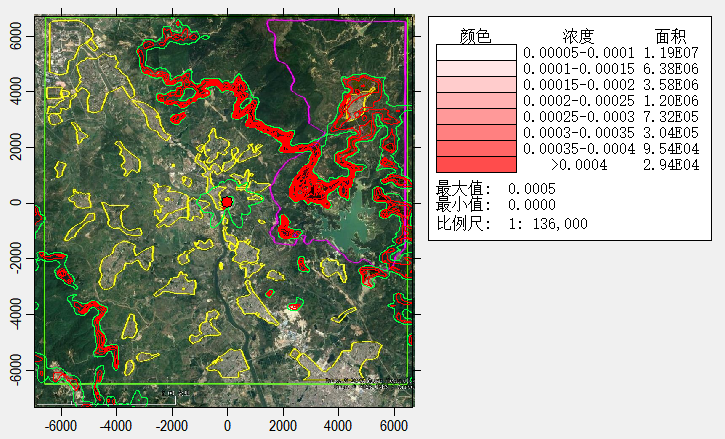 正常排放时，PM10 贡献值日平均质量浓度分布图 （浓度单位：mg/m3）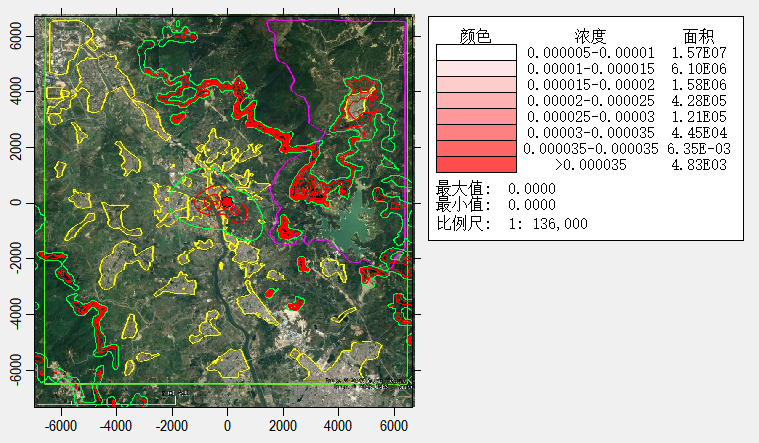 正常排放时，PM10 贡献值年平均质量浓度分布图 （浓度单位：mg/m3）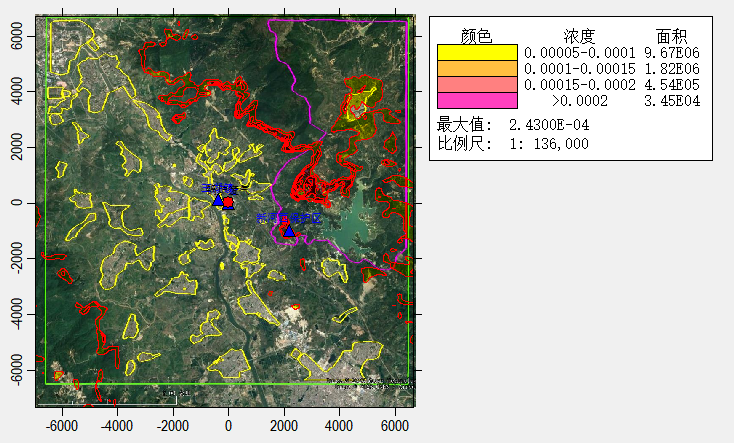 正常排放时，PM2.5 贡献值日平均质量浓度分布图 （浓度单位：mg/m3）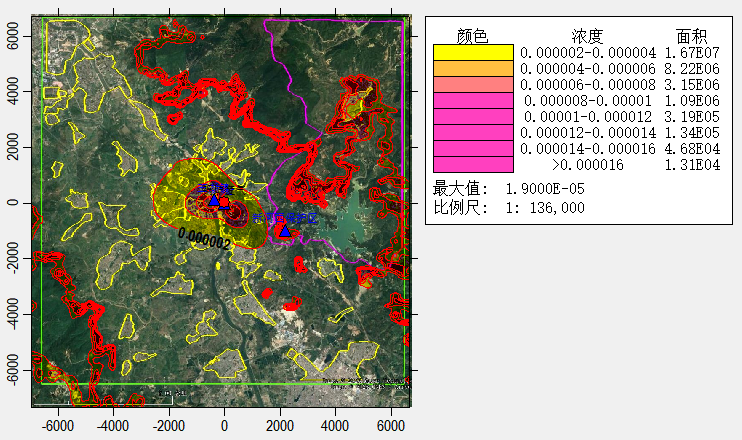 正常排放时，PM2.5 贡献值年平均质量浓度分布图 （浓度单位：mg/m3）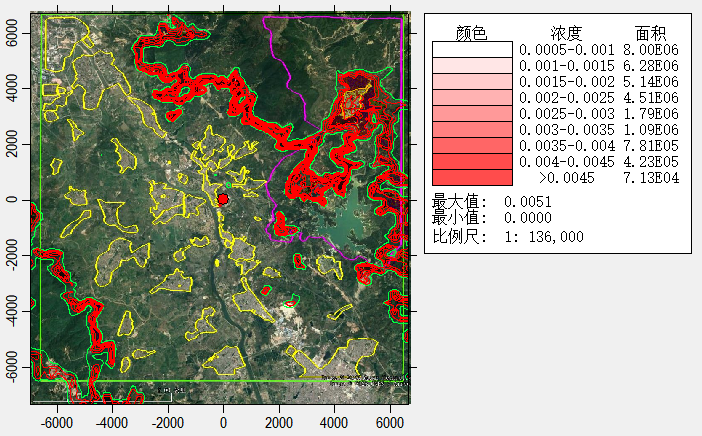 正常排放时，SO2 贡献值1小时平均质量浓度分布图 （浓度单位：mg/m3）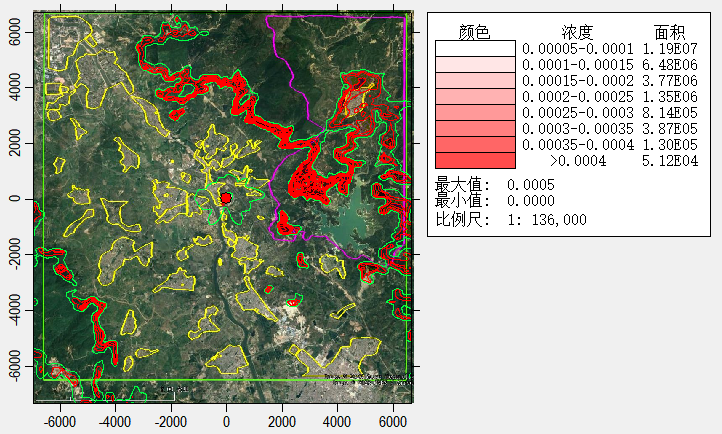 正常排放时，SO2 贡献值日平均质量浓度分布图 （浓度单位：mg/m3）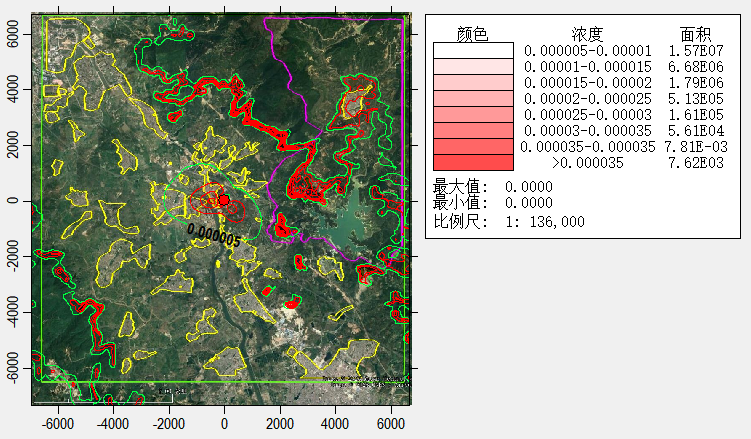 正常排放时，SO2 贡献值年平均质量浓度分布图 （浓度单位：mg/m3）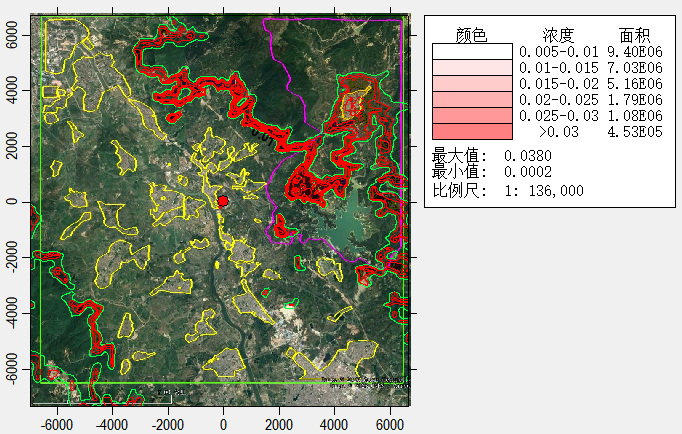 正常排放时，NO2 贡献值1小时平均质量浓度分布图 （浓度单位：mg/m3）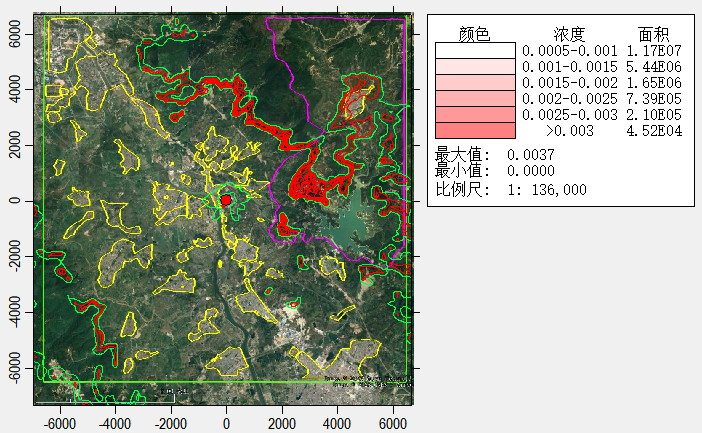 正常排放时，NO2 贡献值日平均质量浓度分布图 （浓度单位：mg/m3）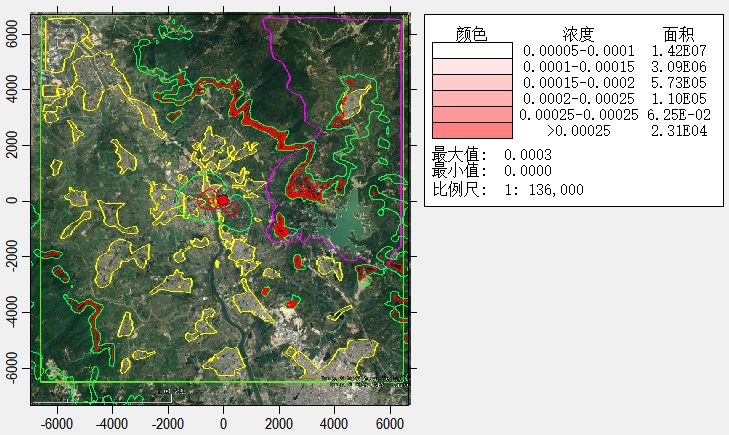 正常排放时，NO2 贡献值年平均质量浓度分布图 （浓度单位：mg/m3）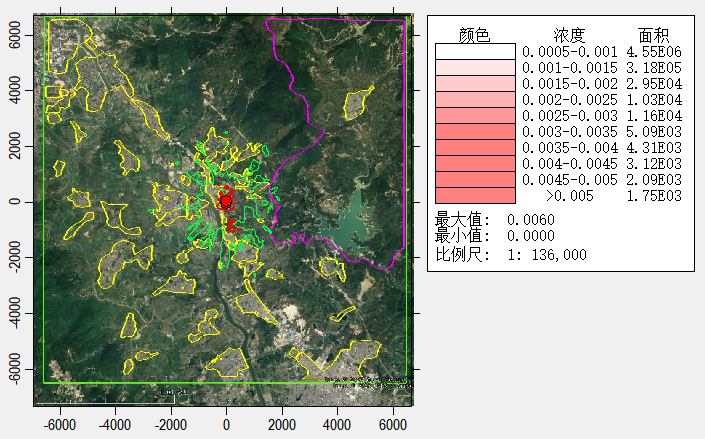 正常排放时，硫化氢贡献值1小时平均质量浓度分布图 （浓度单位：mg/m3）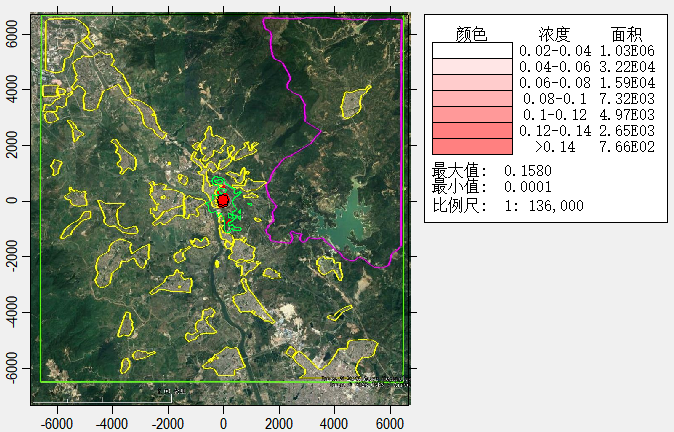 正常排放时，氨气贡献值1小时平均质量浓度分布图 （浓度单位：mg/m3）序号点名称点坐标(x或r,y或a)地面高程(m)山体高度尺度(m)离地高度(m)浓度类型浓度增量(mg/m^3)出现时间(YYMMDDHH)背景浓度(mg/m^3)叠加背景后的浓度(mg/m^3)评价标准(mg/m^3)占标率%(叠加背景以后)是否超标1玉湖镇-182,4519.9210390.00日平均0.0000062103280.0770.0770060.1551.34 达标1玉湖镇-182,4519.9210390.00全时段0.000012平均值0.0450380.045050.0764.36 达标2玉湖医院-273,1517.7110390.00日平均0.0000022103280.0770.0770020.1551.33 达标2玉湖医院-273,1517.7110390.00全时段0.000023平均值0.0450380.0450610.0764.37 达标3赤坎-121,-47013.7710390.00日平均0.0000072103280.0770.0770070.1551.34 达标3赤坎-121,-47013.7710390.00全时段0.000013平均值0.0450380.0450510.0764.36 达标4大东里788,13615.9410390.00日平均0.0000092103280.0770.0770090.1551.34 达标4大东里788,13615.9410390.00全时段0.000008平均值0.0450380.0450460.0764.35 达标5东寮村394,48519.8310390.00日平均0.0000142103280.0770.0770140.1551.34 达标5东寮村394,48519.8310390.00全时段0.000007平均值0.0450380.0450450.0764.35 达标6詹厝村621,75817.6110390.00日平均0.0000082103280.0770.0770080.1551.34 达标6詹厝村621,75817.6110390.00全时段0.000004平均值0.0450380.0450420.0764.35 达标7振东小学909,100021.5311420.00日平均0.0000052103280.0770.0770050.1551.34 达标7振东小学909,100021.5311420.00全时段0.000003平均值0.0450380.0450410.0764.34 达标8郑厝村-61,121216.5310390.00日平均0.000012103280.0770.077010.1551.34 达标8郑厝村-61,121216.5310390.00全时段0.000005平均值0.0450380.0450430.0764.35 达标9洪厝埔村439,153017.211420.00日平均0.0000072103280.0770.0770070.1551.34 达标9洪厝埔村439,153017.211420.00全时段0.000003平均值0.0450380.0450410.0764.34 达标10洪厝埔小学909,207628.3711620.00日平均0.0000042103280.0770.0770040.1551.34 达标10洪厝埔小学909,207628.3711620.00全时段0.000002平均值0.0450380.045040.0764.34 达标11新寮村-454,160618.8510390.00日平均0.0000122103280.0770.0770120.1551.34 达标11新寮村-454,160618.8510390.00全时段0.000005平均值0.0450380.0450430.0764.35 达标12新寮幼儿园-651,189418.2810390.00日平均0.0000112103280.0770.0770110.1551.34 达标12新寮幼儿园-651,189418.2810390.00全时段0.000005平均值0.0450380.0450430.0764.35 达标13张屋村-909,184824.1410390.00日平均0.0000102103280.0770.077010.1551.34 达标13张屋村-909,184824.1410390.00全时段0.000005平均值0.0450380.0450430.0764.35 达标14汾水村-2227,228813.210390.00日平均0.0000042103280.0770.0770040.1551.34 达标14汾水村-2227,228813.210390.00全时段0.000004平均值0.0450380.0450420.0764.35 达标15玉湖中学-1318,77310.2710390.00日平均0.0000062103280.0770.0770060.1551.34 达标15玉湖中学-1318,77310.2710390.00全时段0.000009平均值0.0450380.0450470.0764.35 达标16玉湖雅苑-1545,8798.4910390.00日平均0.0000052103280.0770.0770050.1551.34 达标16玉湖雅苑-1545,8798.4910390.00全时段0.000007平均值0.0450380.0450450.0764.35 达标17谢厝寨-1924,134814.5910390.00日平均0.0000052103280.0770.0770050.1551.34 达标17谢厝寨-1924,134814.5910390.00全时段0.000006平均值0.0450380.0450440.0764.35 达标18吴厝村-667,-6112.4710390.00日平均0.0000012103280.0770.0770010.1551.33 达标18吴厝村-667,-6112.4710390.00全时段0.000025平均值0.0450380.0450630.0764.38 达标19林厝村-1470,-47012.2112.210.00日平均0.0000002103280.0770.0770.1551.33 达标19林厝村-1470,-47012.2112.210.00全时段0.000009平均值0.0450380.0450470.0764.35 达标20玉联村-1561,-6113.786410.00日平均0.0000022103280.0770.0770020.1551.33 达标20玉联村-1561,-6113.786410.00全时段0.00001平均值0.0450380.0450480.0764.35 达标21小苹果实验幼儿园-1970,9115.1815.180.00日平均0.0000022103280.0770.0770020.1551.33 达标21小苹果实验幼儿园-1970,9115.1815.180.00全时段0.000008平均值0.0450380.0450460.0764.35 达标22玉联中心小学-2151,13617.8117.810.00日平均0.0000022103280.0770.0770020.1551.33 达标22玉联中心小学-2151,13617.8117.810.00全时段0.000007平均值0.0450380.0450450.0764.35 达标23湖岗村-621,-147016.8430.00日平均0.0000012103280.0770.0770010.1551.33 达标23湖岗村-621,-147016.8430.00全时段0.000004平均值0.0450380.0450420.0764.35 达标24湖岗小学-1121,-147012.0312.030.00日平均0.02103280.0770.0770.1551.33 达标24湖岗小学-1121,-147012.0312.030.00全时段0.000004平均值0.0450380.0450420.0764.35 达标25玉斗-1515,-192413.5613.560.00日平均0.02103280.0770.0770.1551.33 达标25玉斗-1515,-192413.5613.560.00全时段0.000003平均值0.0450380.0450410.0764.34 达标26赤坎61,-124219.5519.550.00日平均0.0000052103280.0770.0770050.1551.34 达标26赤坎61,-124219.5519.550.00全时段0.000006平均值0.0450380.0450440.0764.35 达标27军屯167,-162113.8613.860.00日平均0.0000042103280.0770.0770040.1551.34 达标27军屯167,-162113.8613.860.00全时段0.000005平均值0.0450380.0450430.0764.35 达标28浮山华侨学校773,-139416.75890.00日平均0.0000082103280.0770.0770080.1551.34 达标28浮山华侨学校773,-139416.75890.00全时段0.000007平均值0.0450380.0450450.0764.35 达标29浮山村576,-180316.0616.060.00日平均0.0000052103280.0770.0770050.1551.34 达标29浮山村576,-180316.0616.060.00全时段0.000005平均值0.0450380.0450430.0764.35 达标30白石村818,-233311.9711.970.00日平均0.0000032103280.0770.0770030.1551.34 达标30白石村818,-233311.9711.970.00全时段0.000004平均值0.0450380.0450420.0764.35 达标31下园-227,-224212.9212.920.00日平均0.0000012103280.0770.0770010.1551.33 达标31下园-227,-224212.9212.920.00全时段0.000003平均值0.0450380.0450410.0764.34 达标32军埔小学1242,-225819.331180.00日平均0.0000042103280.0770.0770040.1551.34 达标32军埔小学1242,-225819.331180.00全时段0.000004平均值0.0450380.0450420.0764.35 达标33蟹地1182,-68237.6710390.00日平均0.0000152103280.0770.0770150.1551.34 达标33蟹地1182,-68237.6710390.00全时段0.000008平均值0.0450380.0450460.0764.35 达标34玉林1636,-260627.61230.00日平均0.0000032103280.0770.0770030.1551.34 达标34玉林1636,-260627.61230.00全时段0.000004平均值0.0450380.0450420.0764.35 达标35汾水中学-2500,31062810390.00日平均0.0000032103280.0770.0770030.1551.34 达标35汾水中学-2500,31062810390.00全时段0.000003平均值0.0450380.0450410.0764.34 达标36姑山村-3500,148518.5400.00日平均0.000022103280.0770.077020.1551.35 达标36姑山村-3500,148518.5400.00全时段0.000004平均值0.0450380.0450420.0764.35 达标37汤南镇-3485,390916.8610390.00日平均0.0000032103280.0770.0770030.1551.34 达标37汤南镇-3485,390916.8610390.00全时段0.000003平均值0.0450380.0450410.0764.34 达标38北坑村-3970,-45519.3619.360.00日平均0.02103280.0770.0770.1551.33 达标38北坑村-3970,-45519.3619.360.00全时段0.000004平均值0.0450380.0450420.0764.35 达标39肖厝村-3561,-165118.414300.00日平均0.02103280.0770.0770.1551.33 达标39肖厝村-3561,-165118.414300.00全时段0.000003平均值0.0450380.0450410.0764.34 达标40洋边村-1757,-27889.969.960.00日平均0.02103280.0770.0770.1551.33 达标40洋边村-1757,-27889.969.960.00全时段0.000002平均值0.0450380.045040.0764.34 达标41洋边学校-1576,-310612.86610.00日平均0.02103280.0770.0770.1551.33 达标41洋边学校-1576,-310612.86610.00全时段0.000002平均值0.0450380.045040.0764.34 达标42马料堂村-3364,-437928.744300.00日平均0.02103280.0770.0770.1551.33 达标42马料堂村-3364,-437928.744300.00全时段0.000002平均值0.0450380.045040.0764.34 达标43楼下村-788,-440911.8411.840.00日平均0.02103280.0770.0770.1551.33 达标43楼下村-788,-440911.8411.840.00全时段0.000001平均值0.0450380.0450390.0764.34 达标44白石村894,-354511.131230.00日平均0.0000022103280.0770.0770020.1551.33 达标44白石村894,-354511.131230.00全时段0.000002平均值0.0450380.045040.0764.34 达标45白石中心小学1106,-40009.891230.00日平均0.0000012103280.0770.0770010.1551.33 达标45白石中心小学1106,-40009.891230.00全时段0.000002平均值0.0450380.045040.0764.34 达标46顶坝村3712,-234816.965670.00日平均0.0000032103280.0770.0770030.1551.34 达标46顶坝村3712,-234816.965670.00全时段0.000002平均值0.0450380.045040.0764.34 达标47下坝村3924,-419714.515670.00日平均0.0000022103280.0770.0770020.1551.33 达标47下坝村3924,-419714.515670.00全时段0.000002平均值0.0450380.045040.0764.34 达标48坪上村4439,3409109.5912670.00日平均0.000052101070.040.040050.0580.10 达标48坪上村4439,3409109.5912670.00全时段0.000009平均值//0.04//49龙山中学-5818,390927.4227.420.00日平均0.0000022103280.0770.0770020.1551.33 达标49龙山中学-5818,390927.4227.420.00全时段0.000002平均值0.0450380.045040.0764.34 达标50珠光新城-6182,398522.0622.060.00日平均0.0000022103280.0770.0770020.1551.33 达标50珠光新城-6182,398522.0622.060.00全时段0.000002平均值0.0450380.045040.0764.34 达标51阳光村-5848,353015.6915.690.00日平均0.0000022103280.0770.0770020.1551.33 达标51阳光村-5848,353015.6915.690.00全时段0.000002平均值0.0450380.045040.0764.34 达标52新埔园村-6182,297017.2217.220.00日平均0.0000022103280.0770.0770020.1551.33 达标52新埔园村-6182,297017.2217.220.00全时段0.000002平均值0.0450380.045040.0764.34 达标53龙光村-5257,240919.1919.190.00日平均0.0000022103280.0770.0770020.1551.33 达标53龙光村-5257,240919.1919.190.00全时段0.000003平均值0.0450380.0450410.0764.34 达标54汤光村-5970,122731.231.20.00日平均0.0000012103280.0770.0770010.1551.33 达标54汤光村-5970,122731.231.20.00全时段0.000003平均值0.0450380.0450410.0764.34 达标55玉牌村-5091,9126.1126.110.00日平均0.0000012103280.0770.0770010.1551.33 达标55玉牌村-5091,9126.1126.110.00全时段0.000003平均值0.0450380.0450410.0764.34 达标56小坑村-4879,-51524.933520.00日平均0.02103280.0770.0770.1551.33 达标56小坑村-4879,-51524.933520.00全时段0.000003平均值0.0450380.0450410.0764.34 达标57下坡村-3045,-550024.34300.00日平均0.02103280.0770.0770.1551.33 达标57下坡村-3045,-550024.34300.00全时段0.000001平均值0.0450380.0450390.0764.34 达标58大坑村-3500,-593927.44300.00日平均0.02103280.0770.0770.1551.33 达标58大坑村-3500,-593927.44300.00全时段0.000001平均值0.0450380.0450390.0764.34 达标59北良村212,-550011.3711.370.00日平均0.02103280.0770.0770.1551.33 达标59北良村212,-550011.3711.370.00全时段0.000001平均值0.0450380.0450390.0764.34 达标60北良小学-242,-566715.7515.750.00日平均0.02103280.0770.0770.1551.33 达标60北良小学-242,-566715.7515.750.00全时段0.000001平均值0.0450380.0450390.0764.34 达标61北良初级中学-439,-575714.1814.180.00日平均0.02103280.0770.0770.1551.33 达标61北良初级中学-439,-575714.1814.180.00全时段0.000001平均值0.0450380.0450390.0764.34 达标62蓝天中学2485,-543912.3512.350.00日平均0.02103280.0770.0770.1551.33 达标62蓝天中学2485,-543912.3512.350.00全时段0.000002平均值0.0450380.045040.0764.34 达标63新亨镇4682,-521220.09710.00日平均0.02103280.0770.0770.1551.33 达标63新亨镇4682,-521220.09710.00全时段0.000002平均值0.0450380.045040.0764.34 达标64厂址-15,026.4710390.00日平均0.02103280.0770.0770.1551.33 达标64厂址-15,026.4710390.00全时段0.000002平均值0.0450380.045040.0764.34 达标65玉湖镇-379,12115.9110390.00日平均0.0000142103280.0770.0770140.1551.34 达标65玉湖镇-379,12115.9110390.00全时段0.000026平均值0.0450380.0450640.0764.38 达标66新河西保护区2197,-985106.661530.00日平均0.0000822103050.040.0400820.0580.16 达标66新河西保护区2197,-985106.661530.00全时段0.000019平均值//0.04//67网格-4198，-5188134.7010390.00日平均0.0002722103280.0770.0772720.1551.51 达标67网格-6954，-734844.801530.00全时段0.000042平均值0.0450380.045080.0764.40 达标68新西河自然保护区2402,212120.8010390.00日平均0.0002412107310.040.0402410.0580.48 达标68新西河自然保护区5652，-238881.801530.00全时段0.000055平均值//0.04//序号点名称点坐标(x或r,y或a)地面高程(m)山体高度尺度(m)离地高度(m)浓度类型浓度增量(mg/m^3)出现时间(YYMMDDHH)背景浓度(mg/m^3)叠加背景后的浓度(mg/m^3)评价标准(mg/m^3)占标率%(叠加背景以后)是否超标1玉湖镇-182,4519.9210390.00日平均0.0000142101160.0530.0530140.07570.69达标1玉湖镇-182,4519.9210390.00全时段0.000006平均值0.0255860.0255920.03573.12达标2玉湖医院-273,1517.7110390.00日平均0.0000232101160.0530.0530230.07570.7达标2玉湖医院-273,1517.7110390.00全时段0.000012平均值0.0255860.0255980.03573.14达标3赤坎-121,-47013.7710390.00日平均0.0000052101270.0530.0530050.07570.67达标3赤坎-121,-47013.7710390.00全时段0.000007平均值0.0255860.0255930.03573.12达标4大东里788,13615.9410390.00日平均02101160.0530.0530.07570.67达标4大东里788,13615.9410390.00全时段0.000004平均值0.0255860.025590.03573.12达标5东寮村394,48519.8310390.00日平均02101270.0530.0530.07570.67达标5东寮村394,48519.8310390.00全时段0.000003平均值0.0255860.025590.03573.11达标6詹厝村621,75817.6110390.00日平均02101270.0530.0530.07570.67达标6詹厝村621,75817.6110390.00全时段0.000002平均值0.0255860.0255890.03573.11达标7振东小学909,100021.5311420.00日平均02101160.0530.0530.07570.67达标7振东小学909,100021.5311420.00全时段0.000002平均值0.0255860.0255880.03573.11达标8郑厝村-61,121216.5310390.00日平均0.0000042101270.0530.0530040.07570.67达标8郑厝村-61,121216.5310390.00全时段0.000003平均值0.0255860.0255890.03573.11达标9洪厝埔村439,153017.211420.00日平均0.0000012101270.0530.0530010.07570.67达标9洪厝埔村439,153017.211420.00全时段0.000001平均值0.0255860.0255880.03573.11达标10洪厝埔小学909,207628.3711620.00日平均02101270.0530.0530.07570.67达标10洪厝埔小学909,207628.3711620.00全时段0.000001平均值0.0255860.0255870.03573.11达标11新寮村-454,160618.8510390.00日平均0.0000072101270.0530.0530070.07570.68达标11新寮村-454,160618.8510390.00全时段0.000003平均值0.0255860.0255890.03573.11达标12新寮幼儿园-651,189418.2810390.00日平均0.0000082101270.0530.0530080.07570.68达标12新寮幼儿园-651,189418.2810390.00全时段0.000002平均值0.0255860.0255890.03573.11达标13张屋村-909,184824.1410390.00日平均0.000012101270.0530.053010.07570.68达标13张屋村-909,184824.1410390.00全时段0.000003平均值0.0255860.0255890.03573.11达标14汾水村-2227,228813.210390.00日平均0.0000052101270.0530.0530050.07570.67达标14汾水村-2227,228813.210390.00全时段0.000002平均值0.0255860.0255880.03573.11达标15玉湖中学-1318,77310.2710390.00日平均0.0000052101160.0530.0530050.07570.67达标15玉湖中学-1318,77310.2710390.00全时段0.000004平均值0.0255860.0255910.03573.12达标16玉湖雅苑-1545,8798.4910390.00日平均0.0000052101160.0530.0530050.07570.67达标16玉湖雅苑-1545,8798.4910390.00全时段0.000004平均值0.0255860.025590.03573.11达标17谢厝寨-1924,134814.5910390.00日平均0.0000032101270.0530.0530030.07570.67达标17谢厝寨-1924,134814.5910390.00全时段0.000003平均值0.0255860.0255890.03573.11达标18吴厝村-667,-6112.4710390.00日平均0.0000182101160.0530.0530180.07570.69达标18吴厝村-667,-6112.4710390.00全时段0.000013平均值0.0255860.0255990.03573.14达标19林厝村-1470,-47012.2112.210.00日平均0.0000052101160.0530.0530050.07570.67达标19林厝村-1470,-47012.2112.210.00全时段0.000004平均值0.0255860.0255910.03573.12达标20玉联村-1561,-6113.786410.00日平均0.0000082101160.0530.0530080.07570.68达标20玉联村-1561,-6113.786410.00全时段0.000005平均值0.0255860.0255910.03573.12达标21小苹果实验幼儿园-1970,9115.1815.180.00日平均0.0000072101160.0530.0530070.07570.68达标21小苹果实验幼儿园-1970,9115.1815.180.00全时段0.000004平均值0.0255860.025590.03573.11达标22玉联中心小学-2151,13617.8117.810.00日平均0.0000072101160.0530.0530070.07570.68达标22玉联中心小学-2151,13617.8117.810.00全时段0.000004平均值0.0255860.025590.03573.11达标23湖岗村-621,-147016.8430.00日平均0.0000012101270.0530.0530010.07570.67达标23湖岗村-621,-147016.8430.00全时段0.000002平均值0.0255860.0255890.03573.11达标24湖岗小学-1121,-147012.0312.030.00日平均0.0000022101270.0530.0530020.07570.67达标24湖岗小学-1121,-147012.0312.030.00全时段0.000002平均值0.0255860.0255880.03573.11达标25玉斗-1515,-192413.5613.560.00日平均0.0000012101270.0530.0530010.07570.67达标25玉斗-1515,-192413.5613.560.00全时段0.000002平均值0.0255860.0255880.03573.11达标26赤坎61,-124219.5519.550.00日平均0.0000022101160.0530.0530020.07570.67达标26赤坎61,-124219.5519.550.00全时段0.000003平均值0.0255860.0255890.03573.11达标27军屯167,-162113.8613.860.00日平均0.0000022101160.0530.0530020.07570.67达标27军屯167,-162113.8613.860.00全时段0.000002平均值0.0255860.0255890.03573.11达标28浮山华侨学校773,-139416.75890.00日平均0.0000032101160.0530.0530030.07570.67达标28浮山华侨学校773,-139416.75890.00全时段0.000003平均值0.0255860.025590.03573.11达标29浮山村576,-180316.0616.060.00日平均0.0000022101160.0530.0530020.07570.67达标29浮山村576,-180316.0616.060.00全时段0.000002平均值0.0255860.0255890.03573.11达标30白石村818,-233311.9711.970.00日平均0.0000012101160.0530.0530010.07570.67达标30白石村818,-233311.9711.970.00全时段0.000002平均值0.0255860.0255880.03573.11达标31下园-227,-224212.9212.920.00日平均0.0000012101160.0530.0530010.07570.67达标31下园-227,-224212.9212.920.00全时段0.000001平均值0.0255860.0255880.03573.11达标32军埔小学1242,-225819.331180.00日平均0.0000022101160.0530.0530020.07570.67达标32军埔小学1242,-225819.331180.00全时段0.000002平均值0.0255860.0255880.03573.11达标33蟹地1182,-68237.6710390.00日平均0.0000032101160.0530.0530030.07570.67达标33蟹地1182,-68237.6710390.00全时段0.000004平均值0.0255860.025590.03573.11达标34玉林1636,-260627.61230.00日平均0.0000022101160.0530.0530020.07570.67达标34玉林1636,-260627.61230.00全时段0.000002平均值0.0255860.0255880.03573.11达标35汾水中学-2500,31062810390.00日平均0.0000062101270.0530.0530060.07570.67达标35汾水中学-2500,31062810390.00全时段0.000002平均值0.0255860.0255880.03573.11达标36姑山村-3500,148518.5400.00日平均0.0000032101160.0530.0530030.07570.67达标36姑山村-3500,148518.5400.00全时段0.000002平均值0.0255860.0255880.03573.11达标37汤南镇-3485,390916.8610390.00日平均0.0000042101270.0530.0530040.07570.67达标37汤南镇-3485,390916.8610390.00全时段0.000001平均值0.0255860.0255880.03573.11达标38北坑村-3970,-45519.3619.360.00日平均0.0000032101160.0530.0530030.07570.67达标38北坑村-3970,-45519.3619.360.00全时段0.000002平均值0.0255860.0255880.03573.11达标39肖厝村-3561,-165118.414300.00日平均0.0000022101270.0530.0530020.07570.67达标39肖厝村-3561,-165118.414300.00全时段0.000002平均值0.0255860.0255880.03573.11达标40洋边村-1757,-27889.969.960.00日平均0.0000012101270.0530.0530010.07570.67达标40洋边村-1757,-27889.969.960.00全时段0.000001平均值0.0255860.0255870.03573.11达标41洋边学校-1576,-310612.86610.00日平均0.0000012101270.0530.0530010.07570.67达标41洋边学校-1576,-310612.86610.00全时段0.000001平均值0.0255860.0255870.03573.11达标42马料堂村-3364,-437928.744300.00日平均0.0000012101270.0530.0530010.07570.67达标42马料堂村-3364,-437928.744300.00全时段0.000001平均值0.0255860.0255870.03573.11达标43楼下村-788,-440911.8411.840.00日平均02101160.0530.0530.07570.67达标43楼下村-788,-440911.8411.840.00全时段0.000001平均值0.0255860.0255870.03573.11达标44白石村894,-354511.131230.00日平均0.0000012101160.0530.0530010.07570.67达标44白石村894,-354511.131230.00全时段0.000001平均值0.0255860.0255870.03573.11达标45白石中心小学1106,-40009.891230.00日平均0.0000012101160.0530.0530010.07570.67达标45白石中心小学1106,-40009.891230.00全时段0.000001平均值0.0255860.0255870.03573.11达标46顶坝村3712,-234816.965670.00日平均0.0000012101160.0530.0530010.07570.67达标46顶坝村3712,-234816.965670.00全时段0.000001平均值0.0255860.0255880.03573.11达标47下坝村3924,-419714.515670.00日平均0.0000012101160.0530.0530010.07570.67达标47下坝村3924,-419714.515670.00全时段0.000001平均值0.0255860.0255870.03573.11达标48坪上村4439,3409109.5912670.00日平均0.0000252101070.0210.0210250.03560.07达标48坪上村4439,3409109.5912670.00全时段0.000005平均值//0.015//49龙山中学-5818,390927.4227.420.00日平均0.0000012101270.0530.0530010.07570.67达标49龙山中学-5818,390927.4227.420.00全时段0.000001平均值0.0255860.0255870.03573.11达标50珠光新城-6182,398522.0622.060.00日平均0.0000012101270.0530.0530010.07570.67达标50珠光新城-6182,398522.0622.060.00全时段0.000001平均值0.0255860.0255870.03573.11达标51阳光村-5848,353015.6915.690.00日平均0.0000012101160.0530.0530010.07570.67达标51阳光村-5848,353015.6915.690.00全时段0.000001平均值0.0255860.0255870.03573.11达标52新埔园村-6182,297017.2217.220.00日平均0.0000022101160.0530.0530020.07570.67达标52新埔园村-6182,297017.2217.220.00全时段0.000001平均值0.0255860.0255870.03573.11达标53龙光村-5257,240919.1919.190.00日平均0.0000022101160.0530.0530020.07570.67达标53龙光村-5257,240919.1919.190.00全时段0.000001平均值0.0255860.0255880.03573.11达标54汤光村-5970,122731.231.20.00日平均0.0000052101160.0530.0530050.07570.67达标54汤光村-5970,122731.231.20.00全时段0.000001平均值0.0255860.0255880.03573.11达标55玉牌村-5091,9126.1126.110.00日平均0.0000032101160.0530.0530030.07570.67达标55玉牌村-5091,9126.1126.110.00全时段0.000002平均值0.0255860.0255880.03573.11达标56小坑村-4879,-51524.933520.00日平均0.0000022101160.0530.0530020.07570.67达标56小坑村-4879,-51524.933520.00全时段0.000002平均值0.0255860.0255880.03573.11达标57下坡村-3045,-550024.34300.00日平均02101270.0530.0530.07570.67达标57下坡村-3045,-550024.34300.00全时段0.000001平均值0.0255860.0255870.03573.11达标58大坑村-3500,-593927.44300.00日平均02101270.0530.0530.07570.67达标58大坑村-3500,-593927.44300.00全时段0.000001平均值0.0255860.0255870.03573.11达标59北良村212,-550011.3711.370.00日平均02101160.0530.0530.07570.67达标59北良村212,-550011.3711.370.00全时段0.000001平均值0.0255860.0255870.03573.11达标60北良小学-242,-566715.7515.750.00日平均02101160.0530.0530.07570.67达标60北良小学-242,-566715.7515.750.00全时段0.000001平均值0.0255860.0255870.03573.11达标61北良初级中学-439,-575714.1814.180.00日平均02101160.0530.0530.07570.67达标61北良初级中学-439,-575714.1814.180.00全时段0.000001平均值0.0255860.0255870.03573.11达标62蓝天中学2485,-543912.3512.350.00日平均0.0000012101160.0530.0530010.07570.67达标62蓝天中学2485,-543912.3512.350.00全时段0.000001平均值0.0255860.0255870.03573.11达标63新亨镇4682,-521220.09710.00日平均0.0000012101160.0530.0530010.07570.67达标63新亨镇4682,-521220.09710.00全时段0.000001平均值0.0255860.0255870.03573.11达标64厂址-15,026.4710390.00日平均02101160.0530.0530.07570.67达标64厂址-15,026.4710390.00全时段0.000001平均值0.0255860.0255870.03573.11达标65玉湖镇-379,12115.9110390.00日平均0.0000282101160.0530.0530280.07570.70达标65玉湖镇-379,12115.9110390.00全时段0.000013平均值0.0255860.0255990.03573.14达标66新河西保护区2197,-985106.661530.00日平均0.0000412103050.0210.0210410.03560.12达标66新河西保护区2197,-985106.661530.00全时段0.000009平均值//0.015//67网格302,3212128.6010390.00日平均0.000122101160.0530.053120.07570.83达标67网格-6954,-734844.804300.00全时段0.000021平均值0.0255860.0256070.03573.16达标68新西河自然保护区2402,612126.1010390.00日平均0.000122107310.0210.021120.03560.34达标68新西河自然保护区2002，-1188124.201530.00全时段0.000028平均值//0.015//序号点名称点坐标(x或r,y或a)地面高程(m)山体高度尺度(m)离地高度(m)浓度类型浓度增量(mg/m^3)出现时间(YYMMDDHH)背景浓度(mg/m^3)叠加背景后的浓度(mg/m^3)评价标准(mg/m^3)占标率%(叠加背景以后)是否超标1玉湖镇-182,4519.9210390.00日平均0.0000382101170.0150.0150380.1510.03达标1玉湖镇-182,4519.9210390.00全时段0.00001平均值0.0083210.008330.0613.88达标2玉湖医院-273,1517.7110390.00日平均0.0000642111120.0150.0150640.1510.04达标2玉湖医院-273,1517.7110390.00全时段0.000019平均值0.0083210.008340.0613.9达标3赤坎-121,-47013.7710390.00日平均0.0000322101150.0150.0150320.1510.02达标3赤坎-121,-47013.7710390.00全时段0.000011平均值0.0083210.0083320.0613.89达标4大东里788,13615.9410390.00日平均0.0000122112160.0150.0150120.1510.01达标4大东里788,13615.9410390.00全时段0.000007平均值0.0083210.0083270.0613.88达标5东寮村394,48519.8310390.00日平均0.0000092101170.0150.0150090.1510.01达标5东寮村394,48519.8310390.00全时段0.000006平均值0.0083210.0083260.0613.88达标6詹厝村621,75817.6110390.00日平均0.0000072101170.0150.0150070.1510达标6詹厝村621,75817.6110390.00全时段0.000004平均值0.0083210.0083240.0613.87达标7振东小学909,100021.5311420.00日平均0.0000062101170.0150.0150060.1510达标7振东小学909,100021.5311420.00全时段0.000003平均值0.0083210.0083230.0613.87达标8郑厝村-61,121216.5310390.00日平均0.0000132101220.0150.0150130.1510.01达标8郑厝村-61,121216.5310390.00全时段0.000005平均值0.0083210.0083250.0613.88达标9洪厝埔村439,153017.211420.00日平均0.0000052112160.0150.0150050.1510达标9洪厝埔村439,153017.211420.00全时段0.000002平均值0.0083210.0083230.0613.87达标10洪厝埔小学909,207628.3711620.00日平均0.0000032112160.0150.0150030.1510达标10洪厝埔小学909,207628.3711620.00全时段0.000001平均值0.0083210.0083220.0613.87达标11新寮村-454,160618.8510390.00日平均0.0000182101220.0150.0150180.1510.01达标11新寮村-454,160618.8510390.00全时段0.000004平均值0.0083210.0083250.0613.87达标12新寮幼儿园-651,189418.2810390.00日平均0.0000162101220.0150.0150160.1510.01达标12新寮幼儿园-651,189418.2810390.00全时段0.000004平均值0.0083210.0083240.0613.87达标13张屋村-909,184824.1410390.00日平均0.0000172101220.0150.0150170.1510.01达标13张屋村-909,184824.1410390.00全时段0.000004平均值0.0083210.0083250.0613.87达标14汾水村-2227,228813.210390.00日平均0.0000142101140.0150.0150140.1510.01达标14汾水村-2227,228813.210390.00全时段0.000003平均值0.0083210.0083240.0613.87达标15玉湖中学-1318,77310.2710390.00日平均0.0000192101040.0150.0150190.1510.01达标15玉湖中学-1318,77310.2710390.00全时段0.000007平均值0.0083210.0083280.0613.88达标16玉湖雅苑-1545,8798.4910390.00日平均0.0000172101040.0150.0150170.1510.01达标16玉湖雅苑-1545,8798.4910390.00全时段0.000006平均值0.0083210.0083270.0613.88达标17谢厝寨-1924,134814.5910390.00日平均0.000012101150.0150.015010.1510.01达标17谢厝寨-1924,134814.5910390.00全时段0.000005平均值0.0083210.0083250.0613.88达标18吴厝村-667,-6112.4710390.00日平均0.0000662111120.0150.0150660.1510.04达标18吴厝村-667,-6112.4710390.00全时段0.000021平均值0.0083210.0083420.0613.9达标19林厝村-1470,-47012.2112.210.00日平均0.0000162111120.0150.0150160.1510.01达标19林厝村-1470,-47012.2112.210.00全时段0.000007平均值0.0083210.0083280.0613.88达标20玉联村-1561,-6113.786410.00日平均0.0000242111120.0150.0150240.1510.02达标20玉联村-1561,-6113.786410.00全时段0.000009平均值0.0083210.0083290.0613.88达标21小苹果实验幼儿园-1970,9115.1815.180.00日平均0.0000182111120.0150.0150180.1510.01达标21小苹果实验幼儿园-1970,9115.1815.180.00全时段0.000007平均值0.0083210.0083270.0613.88达标22玉联中心小学-2151,13617.8117.810.00日平均0.0000162101040.0150.0150160.1510.01达标22玉联中心小学-2151,13617.8117.810.00全时段0.000006平均值0.0083210.0083260.0613.88达标23湖岗村-621,-147016.8430.00日平均0.0000062101150.0150.0150060.1510达标23湖岗村-621,-147016.8430.00全时段0.000004平均值0.0083210.0083240.0613.87达标24湖岗小学-1121,-147012.0312.030.00日平均0.0000042101170.0150.0150040.1510达标24湖岗小学-1121,-147012.0312.030.00全时段0.000004平均值0.0083210.0083240.0613.87达标25玉斗-1515,-192413.5613.560.00日平均0.0000042101170.0150.0150040.1510达标25玉斗-1515,-192413.5613.560.00全时段0.000003平均值0.0083210.0083230.0613.87达标26赤坎61,-124219.5519.550.00日平均0.0000152101150.0150.0150150.1510.01达标26赤坎61,-124219.5519.550.00全时段0.000005平均值0.0083210.0083260.0613.88达标27军屯167,-162113.8613.860.00日平均0.0000112101150.0150.0150110.1510.01达标27军屯167,-162113.8613.860.00全时段0.000004平均值0.0083210.0083240.0613.87达标28浮山华侨学校773,-139416.75890.00日平均0.0000142112160.0150.0150140.1510.01达标28浮山华侨学校773,-139416.75890.00全时段0.000006平均值0.0083210.0083260.0613.88达标29浮山村576,-180316.0616.060.00日平均0.0000092101150.0150.0150090.1510.01达标29浮山村576,-180316.0616.060.00全时段0.000004平均值0.0083210.0083250.0613.87达标30白石村818,-233311.9711.970.00日平均0.0000072101140.0150.0150070.1510达标30白石村818,-233311.9711.970.00全时段0.000003平均值0.0083210.0083240.0613.87达标31下园-227,-224212.9212.920.00日平均0.0000072101150.0150.0150070.1510达标31下园-227,-224212.9212.920.00全时段0.000002平均值0.0083210.0083230.0613.87达标32军埔小学1242,-225819.331180.00日平均0.0000082112080.0150.0150080.1510.01达标32军埔小学1242,-225819.331180.00全时段0.000003平均值0.0083210.0083240.0613.87达标33蟹地1182,-68237.6710390.00日平均0.0000172112160.0150.0150170.1510.01达标33蟹地1182,-68237.6710390.00全时段0.000007平均值0.0083210.0083270.0613.88达标34玉林1636,-260627.61230.00日平均0.0000082112080.0150.0150080.1510.01达标34玉林1636,-260627.61230.00全时段0.000003平均值0.0083210.0083240.0613.87达标35汾水中学-2500,31062810390.00日平均0.0000162101140.0150.0150160.1510.01达标35汾水中学-2500,31062810390.00全时段0.000003平均值0.0083210.0083230.0613.87达标36姑山村-3500,148518.5400.00日平均0.0000142101040.0150.0150140.1510.01达标36姑山村-3500,148518.5400.00全时段0.000003平均值0.0083210.0083240.0613.87达标37汤南镇-3485,390916.8610390.00日平均0.0000122101140.0150.0150120.1510.01达标37汤南镇-3485,390916.8610390.00全时段0.000002平均值0.0083210.0083230.0613.87达标38北坑村-3970,-45519.3619.360.00日平均0.0000082101170.0150.0150080.1510.01达标38北坑村-3970,-45519.3619.360.00全时段0.000003平均值0.0083210.0083240.0613.87达标39肖厝村-3561,-165118.414300.00日平均0.0000052101170.0150.0150050.1510达标39肖厝村-3561,-165118.414300.00全时段0.000003平均值0.0083210.0083230.0613.87达标40洋边村-1757,-27889.969.960.00日平均0.0000052101170.0150.0150050.1510达标40洋边村-1757,-27889.969.960.00全时段0.000002平均值0.0083210.0083220.0613.87达标41洋边学校-1576,-310612.86610.00日平均0.0000052101170.0150.0150050.1510达标41洋边学校-1576,-310612.86610.00全时段0.000002平均值0.0083210.0083220.0613.87达标42马料堂村-3364,-437928.744300.00日平均0.0000042101170.0150.0150040.1510达标42马料堂村-3364,-437928.744300.00全时段0.000001平均值0.0083210.0083220.0613.87达标43楼下村-788,-440911.8411.840.00日平均0.0000032101150.0150.0150030.1510达标43楼下村-788,-440911.8411.840.00全时段0.000001平均值0.0083210.0083220.0613.87达标44白石村894,-354511.131230.00日平均0.0000052101150.0150.0150050.1510达标44白石村894,-354511.131230.00全时段0.000002平均值0.0083210.0083220.0613.87达标45白石中心小学1106,-40009.891230.00日平均0.0000042101150.0150.0150040.1510达标45白石中心小学1106,-40009.891230.00全时段0.000002平均值0.0083210.0083220.0613.87达标46顶坝村3712,-234816.965670.00日平均0.0000082101220.0150.0150080.1510.01达标46顶坝村3712,-234816.965670.00全时段0.000002平均值0.0083210.0083230.0613.87达标47下坝村3924,-419714.515670.00日平均0.0000062112080.0150.0150060.1510达标47下坝村3924,-419714.515670.00全时段0.000002平均值0.0083210.0083220.0613.87达标48坪上村4439,3409109.5912670.00日平均0.0000642104280.0020.0020640.054.13达标48坪上村4439,3409109.5912670.00全时段0.000008平均值//0.02//49龙山中学-5818,390927.4227.420.00日平均0.0000062101150.0150.0150060.1510达标49龙山中学-5818,390927.4227.420.00全时段0.000002平均值0.0083210.0083220.0613.87达标50珠光新城-6182,398522.0622.060.00日平均0.0000062101150.0150.0150060.1510达标50珠光新城-6182,398522.0622.060.00全时段0.000002平均值0.0083210.0083220.0613.87达标51阳光村-5848,353015.6915.690.00日平均0.0000072101150.0150.0150070.1510达标51阳光村-5848,353015.6915.690.00全时段0.000002平均值0.0083210.0083220.0613.87达标52新埔园村-6182,297017.2217.220.00日平均0.0000072101150.0150.0150070.1510达标52新埔园村-6182,297017.2217.220.00全时段0.000002平均值0.0083210.0083220.0613.87达标53龙光村-5257,240919.1919.190.00日平均0.0000082101040.0150.0150080.1510.01达标53龙光村-5257,240919.1919.190.00全时段0.000002平均值0.0083210.0083230.0613.87达标54汤光村-5970,122731.231.20.00日平均0.0000112101040.0150.0150110.1510.01达标54汤光村-5970,122731.231.20.00全时段0.000002平均值0.0083210.0083230.0613.87达标55玉牌村-5091,9126.1126.110.00日平均0.0000062101040.0150.0150060.1510达标55玉牌村-5091,9126.1126.110.00全时段0.000003平均值0.0083210.0083230.0613.87达标56小坑村-4879,-51524.933520.00日平均0.0000072101170.0150.0150070.1510达标56小坑村-4879,-51524.933520.00全时段0.000003平均值0.0083210.0083230.0613.87达标57下坡村-3045,-550024.34300.00日平均0.0000052101170.0150.0150050.1510达标57下坡村-3045,-550024.34300.00全时段0.000001平均值0.0083210.0083220.0613.87达标58大坑村-3500,-593927.44300.00日平均0.0000052101170.0150.0150050.1510达标58大坑村-3500,-593927.44300.00全时段0.000001平均值0.0083210.0083220.0613.87达标59北良村212,-550011.3711.370.00日平均0.0000032101150.0150.0150030.1510达标59北良村212,-550011.3711.370.00全时段0.000001平均值0.0083210.0083220.0613.87达标60北良小学-242,-566715.7515.750.00日平均0.0000032101150.0150.0150030.1510达标60北良小学-242,-566715.7515.750.00全时段0.000001平均值0.0083210.0083220.0613.87达标61北良初级中学-439,-575714.1814.180.00日平均0.0000032101150.0150.0150030.1510达标61北良初级中学-439,-575714.1814.180.00全时段0.000001平均值0.0083210.0083220.0613.87达标62蓝天中学2485,-543912.3512.350.00日平均0.0000032101140.0150.0150030.1510达标62蓝天中学2485,-543912.3512.350.00全时段0.000001平均值0.0083210.0083220.0613.87达标63新亨镇4682,-521220.09710.00日平均0.0000052112080.0150.0150050.1510达标63新亨镇4682,-521220.09710.00全时段0.000002平均值0.0083210.0083220.0613.87达标64厂址-15,026.4710390.00日平均02101160.0150.0150.1510达标64厂址-15,026.4710390.00全时段0.000002平均值0.0083210.0083220.0613.87达标65玉湖镇-379,12115.9110390.00日平均0.0000592111120.0150.0150590.1510.04达标65玉湖镇-379,12115.9110390.00全时段0.000022平均值0.0083210.0083430.0613.90达标66新河西保护区2197,-985106.661530.00日平均0.0000972111040.0020.0020970.054.19达标66新河西保护区2197,-985106.661530.00全时段0.000016平均值//0.02//67网格2102,2312121.4011620.00日平均0.0003442101220.0150.0153440.1510.23达标67网格-6954,-734844.804300.00全时段0.000035平均值0.0083210.0083560.0613.93达标68新西河自然保护区2402,612126.1010390.00日平均0.0002662101110.0020.0022660.054.53达标68新西河自然保护区2002，-1188124.201530.00全时段0.000046平均值//0.02//序号点名称点坐标(x或r,y或a)地面高程(m)山体高度尺度(m)离地高度(m)浓度类型浓度增量(mg/m^3)出现时间(YYMMDDHH)背景浓度(mg/m^3)叠加背景后的浓度(mg/m^3)评价标准(mg/m^3)占标率%(叠加背景以后)是否超标1玉湖镇-182,4519.9210390.00日平均0.0002432101170.0440.0442430.0855.30 达标1玉湖镇-182,4519.9210390.00全时段0.000062平均值0.0197920.0198540.0449.64 达标2玉湖医院-273,1517.7110390.00日平均0.0003282101170.0440.0443280.0855.41 达标2玉湖医院-273,1517.7110390.00全时段0.000124平均值0.0197920.0199160.0449.79 达标3赤坎-121,-47013.7710390.00日平均0.0000552101170.0440.0440550.0855.07 达标3赤坎-121,-47013.7710390.00全时段0.000070平均值0.0197920.0198620.0449.66 达标4大东里788,13615.9410390.00日平均0.000012101170.0440.044010.0855.01 达标4大东里788,13615.9410390.00全时段0.000044平均值0.0197920.0198360.0449.59 达标5东寮村394,48519.8310390.00日平均0.0000562101170.0440.0440560.0855.07 达标5东寮村394,48519.8310390.00全时段0.000036平均值0.0197920.0198280.0449.57 达标6詹厝村621,75817.6110390.00日平均0.0000432101170.0440.0440430.0855.05 达标6詹厝村621,75817.6110390.00全时段0.000024平均值0.0197920.0198160.0449.54 达标7振东小学909,100021.5311420.00日平均0.0000352101170.0440.0440350.0855.04 达标7振东小学909,100021.5311420.00全时段0.000017平均值0.0197920.0198090.0449.52 达标8郑厝村-61,121216.5310390.00日平均0.0000162101170.0440.0440160.0855.02 达标8郑厝村-61,121216.5310390.00全时段0.000029平均值0.0197920.0198210.0449.55 达标9洪厝埔村439,153017.211420.00日平均0.0000152101170.0440.0440150.0855.02 达标9洪厝埔村439,153017.211420.00全时段0.000015平均值0.0197920.0198070.0449.52 达标10洪厝埔小学909,207628.3711620.00日平均0.0000122101170.0440.0440120.0855.02 达标10洪厝埔小学909,207628.3711620.00全时段0.000009平均值0.0197920.0198010.0449.50 达标11新寮村-454,160618.8510390.00日平均0.0000122101170.0440.0440120.0855.02 达标11新寮村-454,160618.8510390.00全时段0.000027平均值0.0197920.0198190.0449.55 达标12新寮幼儿园-651,189418.2810390.00日平均0.0000112101170.0440.0440110.0855.01 达标12新寮幼儿园-651,189418.2810390.00全时段0.000024平均值0.0197920.0198160.0449.54 达标13张屋村-909,184824.1410390.00日平均0.0000172101170.0440.0440170.0855.02 达标13张屋村-909,184824.1410390.00全时段0.000027平均值0.0197920.0198190.0449.55 达标14汾水村-2227,228813.210390.00日平均0.0000472101170.0440.0440470.0855.06 达标14汾水村-2227,228813.210390.00全时段0.000022平均值0.0197920.0198140.0449.54 达标15玉湖中学-1318,77310.2710390.00日平均0.0000672101170.0440.0440670.0855.08 达标15玉湖中学-1318,77310.2710390.00全时段0.000046平均值0.0197920.0198380.0449.60 达标16玉湖雅苑-1545,8798.4910390.00日平均0.0000582101170.0440.0440580.0855.07 达标16玉湖雅苑-1545,8798.4910390.00全时段0.000040平均值0.0197920.0198320.0449.58 达标17谢厝寨-1924,134814.5910390.00日平均0.0000542101170.0440.0440540.0855.07 达标17谢厝寨-1924,134814.5910390.00全时段0.000030平均值0.0197920.0198220.0449.56 达标18吴厝村-667,-6112.4710390.00日平均0.0002862101170.0440.0442860.0855.36 达标18吴厝村-667,-6112.4710390.00全时段0.000135平均值0.0197920.0199270.0449.82 达标19林厝村-1470,-47012.2112.210.00日平均0.0000952101170.0440.0440950.0855.12 达标19林厝村-1470,-47012.2112.210.00全时段0.000048平均值0.0197920.019840.0449.60 达标20玉联村-1561,-6113.786410.00日平均0.0001182101170.0440.0441180.0855.15 达标20玉联村-1561,-6113.786410.00全时段0.000055平均值0.0197920.0198470.0449.62 达标21小苹果实验幼儿园-1970,9115.1815.180.00日平均0.0001032112070.0440.0441030.0855.13 达标21小苹果实验幼儿园-1970,9115.1815.180.00全时段0.000042平均值0.0197920.0198340.0449.59 达标22玉联中心小学-2151,13617.8117.810.00日平均0.0000962112070.0440.0440960.0855.12 达标22玉联中心小学-2151,13617.8117.810.00全时段0.000038平均值0.0197920.019830.0449.58 达标23湖岗村-621,-147016.8430.00日平均0.0000222101170.0440.0440220.0855.03 达标23湖岗村-621,-147016.8430.00全时段0.000024平均值0.0197920.0198160.0449.54 达标24湖岗小学-1121,-147012.0312.030.00日平均0.0000282101170.0440.0440280.0855.04 达标24湖岗小学-1121,-147012.0312.030.00全时段0.000023平均值0.0197920.0198150.0449.54 达标25玉斗-1515,-192413.5613.560.00日平均0.0000252101170.0440.0440250.0855.03 达标25玉斗-1515,-192413.5613.560.00全时段0.000018平均值0.0197920.019810.0449.53 达标26赤坎61,-124219.5519.550.00日平均0.0000332112070.0440.0440330.0855.04 达标26赤坎61,-124219.5519.550.00全时段0.000033平均值0.0197920.0198250.0449.56 达标27军屯167,-162113.8613.860.00日平均0.0000252112070.0440.0440250.0855.03 达标27军屯167,-162113.8613.860.00全时段0.000025平均值0.0197920.0198170.0449.54 达标28浮山华侨学校773,-139416.75890.00日平均0.0000552112070.0440.0440550.0855.07 达标28浮山华侨学校773,-139416.75890.00全时段0.000037平均值0.0197920.0198290.0449.57 达标29浮山村576,-180316.0616.060.00日平均0.0000322112070.0440.0440320.0855.04 达标29浮山村576,-180316.0616.060.00全时段0.000026平均值0.0197920.0198180.0449.55 达标30白石村818,-233311.9711.970.00日平均0.0000252112070.0440.0440250.0855.03 达标30白石村818,-233311.9711.970.00全时段0.000020平均值0.0197920.0198120.0449.53 达标31下园-227,-224212.9212.920.00日平均0.0000122101170.0440.0440120.0855.02 达标31下园-227,-224212.9212.920.00全时段0.000016平均值0.0197920.0198080.0449.52 达标32军埔小学1242,-225819.331180.00日平均0.0000332112070.0440.0440330.0855.04 达标32军埔小学1242,-225819.331180.00全时段0.000022平均值0.0197920.0198140.0449.54 达标33蟹地1182,-68237.6710390.00日平均0.0000432112070.0440.0440430.0855.05 达标33蟹地1182,-68237.6710390.00全时段0.000042平均值0.0197920.0198340.0449.59 达标34玉林1636,-260627.61230.00日平均0.000032112070.0440.044030.0855.04 达标34玉林1636,-260627.61230.00全时段0.000019平均值0.0197920.0198110.0449.53 达标35汾水中学-2500,31062810390.00日平均0.0000332101170.0440.0440330.0855.04 达标35汾水中学-2500,31062810390.00全时段0.000018平均值0.0197920.019810.0449.53 达标36姑山村-3500,148518.5400.00日平均0.000032112070.0440.044030.0855.04 达标36姑山村-3500,148518.5400.00全时段0.000020平均值0.0197920.0198120.0449.53 达标37汤南镇-3485,390916.8610390.00日平均0.000032101170.0440.044030.0855.04 达标37汤南镇-3485,390916.8610390.00全时段0.000014平均值0.0197920.0198060.0449.52 达标38北坑村-3970,-45519.3619.360.00日平均0.0000522101170.0440.0440520.0855.07 达标38北坑村-3970,-45519.3619.360.00全时段0.000020平均值0.0197920.0198120.0449.53 达标39肖厝村-3561,-165118.414300.00日平均0.0000342101170.0440.0440340.0855.04 达标39肖厝村-3561,-165118.414300.00全时段0.000016平均值0.0197920.0198080.0449.52 达标40洋边村-1757,-27889.969.960.00日平均0.0000352101170.0440.0440350.0855.04 达标40洋边村-1757,-27889.969.960.00全时段0.000013平均值0.0197920.0198050.0449.51 达标41洋边学校-1576,-310612.86610.00日平均0.000032101170.0440.044030.0855.04 达标41洋边学校-1576,-310612.86610.00全时段0.000012平均值0.0197920.0198040.0449.51 达标42马料堂村-3364,-437928.744300.00日平均0.0000262101170.0440.0440260.0855.03 达标42马料堂村-3364,-437928.744300.00全时段0.000009平均值0.0197920.0198010.0449.50 达标43楼下村-788,-440911.8411.840.00日平均0.0000072101170.0440.0440070.0855.01 达标43楼下村-788,-440911.8411.840.00全时段0.000008平均值0.0197920.01980.0449.50 达标44白石村894,-354511.131230.00日平均0.0000132112070.0440.0440130.0855.02 达标44白石村894,-354511.131230.00全时段0.000012平均值0.0197920.0198040.0449.51 达标45白石中心小学1106,-40009.891230.00日平均0.0000132112070.0440.0440130.0855.02 达标45白石中心小学1106,-40009.891230.00全时段0.000011平均值0.0197920.0198030.0449.51 达标46顶坝村3712,-234816.965670.00日平均0.0000112112070.0440.0440110.0855.01 达标46顶坝村3712,-234816.965670.00全时段0.000013平均值0.0197920.0198050.0449.51 达标47下坝村3924,-419714.515670.00日平均0.0000172112070.0440.0440170.0855.02 达标47下坝村3924,-419714.515670.00全时段0.000012平均值0.0197920.0198040.0449.51 达标48坪上村4439,3409109.5912670.00日平均0.000412104280.0180.018410.0823.01 达标48坪上村4439,3409109.5912670.00全时段0.000049平均值//0.04//49龙山中学-5818,390927.4227.420.00日平均0.0000212101170.0440.0440210.0855.03 达标49龙山中学-5818,390927.4227.420.00全时段0.000012平均值0.0197920.0198040.0449.51 达标50珠光新城-6182,398522.0622.060.00日平均0.0000192101170.0440.0440190.0855.02 达标50珠光新城-6182,398522.0622.060.00全时段0.000011平均值0.0197920.0198030.0449.51 达标51阳光村-5848,353015.6915.690.00日平均0.0000182101170.0440.0440180.0855.02 达标51阳光村-5848,353015.6915.690.00全时段0.000012平均值0.0197920.0198040.0449.51 达标52新埔园村-6182,297017.2217.220.00日平均0.0000162112070.0440.0440160.0855.02 达标52新埔园村-6182,297017.2217.220.00全时段0.000012平均值0.0197920.0198040.0449.51 达标53龙光村-5257,240919.1919.190.00日平均0.000022112070.0440.044020.0855.03 达标53龙光村-5257,240919.1919.190.00全时段0.000014平均值0.0197920.0198060.0449.52 达标54汤光村-5970,122731.231.20.00日平均0.0000252112070.0440.0440250.0855.03 达标54汤光村-5970,122731.231.20.00全时段0.000014平均值0.0197920.0198060.0449.52 达标55玉牌村-5091,9126.1126.110.00日平均0.0000552112070.0440.0440550.0855.07 达标55玉牌村-5091,9126.1126.110.00全时段0.000016平均值0.0197920.0198080.0449.52 达标56小坑村-4879,-51524.933520.00日平均0.0000472112070.0440.0440470.0855.06 达标56小坑村-4879,-51524.933520.00全时段0.000017平均值0.0197920.0198090.0449.52 达标57下坡村-3045,-550024.34300.00日平均0.000032101170.0440.044030.0855.04 达标57下坡村-3045,-550024.34300.00全时段0.000007平均值0.0197920.0197990.0449.50 达标58大坑村-3500,-593927.44300.00日平均0.000032101170.0440.044030.0855.04 达标58大坑村-3500,-593927.44300.00全时段0.000007平均值0.0197920.0197990.0449.50 达标59北良村212,-550011.3711.370.00日平均0.0000052112070.0440.0440050.0855.01 达标59北良村212,-550011.3711.370.00全时段0.000007平均值0.0197920.0197990.0449.50 达标60北良小学-242,-566715.7515.750.00日平均0.0000052101170.0440.0440050.0855.01 达标60北良小学-242,-566715.7515.750.00全时段0.000006平均值0.0197920.0197980.0449.50 达标61北良初级中学-439,-575714.1814.180.00日平均0.0000052101170.0440.0440050.0855.01 达标61北良初级中学-439,-575714.1814.180.00全时段0.000006平均值0.0197920.0197980.0449.50 达标62蓝天中学2485,-543912.3512.350.00日平均0.0000142112070.0440.0440140.0855.02 达标62蓝天中学2485,-543912.3512.350.00全时段0.000009平均值0.0197920.0198010.0449.50 达标63新亨镇4682,-521220.09710.00日平均0.0000152112070.0440.0440150.0855.02 达标63新亨镇4682,-521220.09710.00全时段0.000010平均值0.0197920.0198020.0449.51 达标64厂址-15,026.4710390.00日平均0.02112070.0440.0440.0855.00 达标64厂址-15,026.4710390.00全时段0.000012平均值0.0197920.0198040.0449.51 达标65玉湖镇-379,12115.9110390.00日平均0.0002292101170.0440.0442290.0855.29 达标65玉湖镇-379,12115.9110390.00全时段0.000140平均值0.0197920.0199320.0449.83 达标66新河西保护区2197,-985106.661530.00日平均0.0006212111040.0180.0186210.0823.28 达标66新河西保护区2197,-985106.661530.00全时段0.000101平均值//0.04//67网格1902,2312112.9011620.00日平均0.02101040.0450.0450.0856.25 达标67网格-6954，-734844.804300.00全时段0.000294平均值0.0197920.0200860.0450.22 达标68新西河自然保护区2402,612126.1010390.00日平均0.0017032101110.0180.0197030.0824.63 达标68新西河自然保护区5652，-238881.805670.00全时段0.000294平均值//0.04//序号点名称点坐标(x或r,y或a)地面高程(m)山体高度尺度(m)离地高度(m)浓度类型浓度增量(mg/m^3)出现时间(YYMMDDHH)背景浓度(mg/m^3)叠加背景后的浓度(mg/m^3)评价标准(mg/m^3)占标率%(叠加背景以后)是否超标1玉湖镇-182,4519.921039.000.001小时1.09E-03210713015.00E-041.59E-031.00E-0215.90达标2玉湖医院-273,1517.711039.000.001小时9.50E-04210701245.00E-041.45E-031.00E-0214.50达标3赤坎-121,-47013.771039.000.001小时8.05E-04210617225.00E-041.30E-031.00E-0213.05达标4大东里788,13615.941039.000.001小时5.03E-04211022075.00E-041.00E-031.00E-0210.03达标5东寮村394,48519.831039.000.001小时6.72E-04210930075.00E-041.17E-031.00E-0211.72达标6詹厝村621,75817.611039.000.001小时5.16E-04211220205.00E-041.02E-031.00E-0210.16达标7振东小学909,100021.531142.000.001小时4.56E-04210703245.00E-049.56E-041.00E-029.56达标8郑厝村-61,121216.531039.000.001小时4.86E-04211202215.00E-049.86E-041.00E-029.86达标9洪厝埔村439,153017.201142.000.001小时3.34E-04210622015.00E-048.34E-041.00E-028.34达标10洪厝埔小学909,207628.371162.000.001小时2.80E-04211123245.00E-047.80E-041.00E-027.80达标11新寮村-454,160618.851039.000.001小时4.55E-04210716055.00E-049.55E-041.00E-029.55达标12新寮幼儿园-651,189418.281039.000.001小时3.84E-04210716055.00E-048.84E-041.00E-028.84达标13张屋村-909,184824.141039.000.001小时5.02E-04211224185.00E-041.00E-031.00E-0210.02达标14汾水村-2227,228813.201039.000.001小时2.18E-04211213035.00E-047.18E-041.00E-027.18达标15玉湖中学-1318,77310.271039.000.001小时3.95E-04210227045.00E-048.95E-041.00E-028.95达标16玉湖雅苑-1545,8798.491039.000.001小时3.38E-04210227045.00E-048.38E-041.00E-028.38达标17谢厝寨-1924,134814.591039.000.001小时3.88E-04210206015.00E-048.88E-041.00E-028.88达标18吴厝村-667,-6112.471039.000.001小时6.51E-04210825245.00E-041.15E-031.00E-0211.51达标19林厝村-1470,-47012.2112.210.001小时4.33E-04210215225.00E-049.33E-041.00E-029.33达标20玉联村-1561,-6113.78641.000.001小时3.45E-04210226225.00E-048.45E-041.00E-028.45达标21小苹果实验幼儿园-1970,9115.1815.180.001小时2.90E-04211117025.00E-047.90E-041.00E-027.90达标22玉联中心小学-2151,13617.8117.810.001小时2.79E-04211117025.00E-047.79E-041.00E-027.79达标23湖岗村-621,-147016.8043.000.001小时4.82E-04211001015.00E-049.82E-041.00E-029.82达标24湖岗小学-1121,-147012.0312.030.001小时3.45E-04211003245.00E-048.45E-041.00E-028.45达标25玉斗-1515,-192413.5613.560.001小时3.05E-04211003245.00E-048.05E-041.00E-028.05达标26赤坎61,-124219.5519.550.001小时5.55E-04210324215.00E-041.06E-031.00E-0210.55达标27军屯167,-162113.8613.860.001小时4.23E-04210324215.00E-049.23E-041.00E-029.23达标28浮山华侨学校773,-139416.70589.000.001小时5.14E-04210216225.00E-041.01E-031.00E-0210.14达标29浮山村576,-180316.0616.060.001小时4.98E-04211019195.00E-049.98E-041.00E-029.98达标30白石村818,-233311.9711.970.001小时3.82E-04210309215.00E-048.82E-041.00E-028.82达标31下园-227,-224212.9212.920.001小时4.84E-04210331245.00E-049.84E-041.00E-029.84达标32军埔小学1242,-225819.33118.000.001小时3.96E-04210216225.00E-048.96E-041.00E-028.96达标33蟹地1182,-68237.671039.000.001小时3.02E-04210716025.00E-048.02E-041.00E-028.02达标34玉林1636,-260627.60123.000.001小时4.24E-04210216225.00E-049.24E-041.00E-029.24达标35汾水中学-2500,310628.001039.000.001小时2.29E-04211018075.00E-047.29E-041.00E-027.29达标36姑山村-3500,148518.5040.000.001小时1.77E-04210413015.00E-046.77E-041.00E-026.77达标37汤南镇-3485,390916.861039.000.001小时1.69E-04211028035.00E-046.69E-041.00E-026.69达标38北坑村-3970,-45519.3619.360.001小时3.19E-04210216215.00E-048.19E-041.00E-028.19达标39肖厝村-3561,-165118.41430.000.001小时2.63E-04210104025.00E-047.63E-041.00E-027.63达标40洋边村-1757,-27889.969.960.001小时2.31E-04210224015.00E-047.31E-041.00E-027.31达标41洋边学校-1576,-310612.8661.000.001小时2.78E-04210418205.00E-047.78E-041.00E-027.78达标42马料堂村-3364,-437928.74430.000.001小时2.56E-04211003245.00E-047.56E-041.00E-027.56达标43楼下村-788,-440911.8411.840.001小时1.95E-04211118205.00E-046.95E-041.00E-026.95达标44白石村894,-354511.13123.000.001小时1.88E-04211019195.00E-046.88E-041.00E-026.88达标45白石中心小学1106,-40009.89123.000.001小时2.36E-04211019195.00E-047.36E-041.00E-027.36达标46顶坝村3712,-234816.96567.000.001小时1.66E-04211023235.00E-046.66E-041.00E-026.66达标47下坝村3924,-419714.51567.000.001小时1.96E-04210326235.00E-046.96E-041.00E-026.96达标48坪上村4439,3409109.591267.000.001小时3.19E-06210625015.00E-045.03E-041.00E-025.03达标49龙山中学-5818,390927.4227.420.001小时8.31E-05210807205.00E-045.83E-041.00E-025.83达标50珠光新城-6182,398522.0622.060.001小时8.07E-05210227045.00E-045.81E-041.00E-025.81达标51阳光村-5848,353015.6915.690.001小时8.12E-05210227045.00E-045.81E-041.00E-025.81达标52新埔园村-6182,297017.2217.220.001小时1.12E-04210921015.00E-046.12E-041.00E-026.12达标53龙光村-5257,240919.1919.190.001小时1.25E-04210327025.00E-046.25E-041.00E-026.25达标54汤光村-5970,122731.2031.200.001小时1.16E-04210114025.00E-046.16E-041.00E-026.16达标55玉牌村-5091,9126.1126.110.001小时2.90E-04210210245.00E-047.90E-041.00E-027.90达标56小坑村-4879,-51524.93352.000.001小时3.28E-04210216215.00E-048.28E-041.00E-028.28达标57下坡村-3045,-550024.30430.000.001小时2.54E-04210418205.00E-047.54E-041.00E-027.54达标58大坑村-3500,-593927.40430.000.001小时2.09E-04210418205.00E-047.09E-041.00E-027.09达标59北良村212,-550011.3711.370.001小时2.59E-04210504245.00E-047.59E-041.00E-027.59达标60北良小学-242,-566715.7515.750.001小时2.32E-04211015225.00E-047.32E-041.00E-027.32达标61北良初级中学-439,-575714.1814.180.001小时2.52E-04210331245.00E-047.52E-041.00E-027.52达标62蓝天中学2485,-543912.3512.350.001小时1.73E-04210705225.00E-046.73E-041.00E-026.73达标63新亨镇4682,-521220.0971.000.001小时1.64E-04210326235.00E-046.64E-041.00E-026.64达标64厂址-15,026.471039.000.001小时1.55E-03210430075.00E-042.05E-031.00E-0220.46达标65玉湖镇-379,12115.911039.000.001小时8.26E-04210713015.00E-041.33E-031.00E-0213.26达标66新河西保护区2197,-985106.66153.000.001小时1.13E-05210605085.00E-045.11E-041.00E-025.11达标67网格102,11232.701039.000.001小时6.04E-03211214215.00E-046.54E-031.00E-0265.45达标68新西河自然保护区1602,41226.501114.000.001小时6.11E-04210827245.00E-041.11E-031.00E-0211.11达标序号点名称点坐标(x或r,y或a)地面高程(m)山体高度尺度(m)离地高度(m)浓度类型浓度增量(mg/m^3)出现时间(YYMMDDHH)背景浓度(mg/m^3)叠加背景后的浓度(mg/m^3)评价标准(mg/m^3)占标率%(叠加背景以后)是否超标1玉湖镇-182,4519.921039.000.001小时2.84E-02210713016.88E-029.72E-022.00E-0148.58达标2玉湖医院-273,1517.711039.000.001小时2.47E-02210701246.88E-029.35E-022.00E-0146.75达标3赤坎-121,-47013.771039.000.001小时2.10E-02210617226.88E-028.97E-022.00E-0144.86达标4大东里788,13615.941039.000.001小时1.31E-02211022076.88E-028.19E-022.00E-0140.93达标5东寮村394,48519.831039.000.001小时1.75E-02210930076.88E-028.62E-022.00E-0143.11达标6詹厝村621,75817.611039.000.001小时1.35E-02211220206.88E-028.22E-022.00E-0141.10达标7振东小学909,100021.531142.000.001小时1.19E-02210703246.88E-028.06E-022.00E-0140.31达标8郑厝村-61,121216.531039.000.001小时1.27E-02211202216.88E-028.14E-022.00E-0140.71达标9洪厝埔村439,153017.201142.000.001小时8.51E-03210622016.88E-027.73E-022.00E-0138.63达标10洪厝埔小学909,207628.371162.000.001小时7.06E-03210318026.88E-027.58E-022.00E-0137.91达标11新寮村-454,160618.851039.000.001小时1.19E-02210716056.88E-028.06E-022.00E-0140.31达标12新寮幼儿园-651,189418.281039.000.001小时1.00E-02210716056.88E-027.87E-022.00E-0139.37达标13张屋村-909,184824.141039.000.001小时1.20E-02211224186.88E-028.08E-022.00E-0140.39达标14汾水村-2227,228813.201039.000.001小时5.69E-03211213036.88E-027.44E-022.00E-0137.22达标15玉湖中学-1318,77310.271039.000.001小时1.03E-02210227046.88E-027.90E-022.00E-0139.52达标16玉湖雅苑-1545,8798.491039.000.001小时8.81E-03210227046.88E-027.76E-022.00E-0138.78达标17谢厝寨-1924,134814.591039.000.001小时1.01E-02210206016.88E-027.89E-022.00E-0139.43达标18吴厝村-667,-6112.471039.000.001小时1.70E-02210825246.88E-028.57E-022.00E-0142.87达标19林厝村-1470,-47012.2112.210.001小时1.13E-02210215226.88E-028.00E-022.00E-0140.02达标20玉联村-1561,-6113.78641.000.001小时9.00E-03210226226.88E-027.78E-022.00E-0138.88达标21小苹果实验幼儿园-1970,9115.1815.180.001小时7.54E-03211117026.88E-027.63E-022.00E-0138.14达标22玉联中心小学-2151,13617.8117.810.001小时7.15E-03211117026.88E-027.59E-022.00E-0137.95达标23湖岗村-621,-147016.8043.000.001小时1.26E-02211001016.88E-028.13E-022.00E-0140.66达标24湖岗小学-1121,-147012.0312.030.001小时8.99E-03211003246.88E-027.77E-022.00E-0138.87达标25玉斗-1515,-192413.5613.560.001小时7.96E-03211003246.88E-027.67E-022.00E-0138.35达标26赤坎61,-124219.5519.550.001小时1.45E-02210324216.88E-028.32E-022.00E-0141.61达标27军屯167,-162113.8613.860.001小时1.10E-02210324216.88E-027.98E-022.00E-0139.89达标28浮山华侨学校773,-139416.70589.000.001小时1.34E-02210216226.88E-028.21E-022.00E-0141.07达标29浮山村576,-180316.0616.060.001小时1.30E-02211019196.88E-028.17E-022.00E-0140.87达标30白石村818,-233311.9711.970.001小时9.97E-03210309216.88E-027.87E-022.00E-0139.36达标31下园-227,-224212.9212.920.001小时1.26E-02210331246.88E-028.14E-022.00E-0140.69达标32军埔小学1242,-225819.33118.000.001小时1.03E-02210216226.88E-027.91E-022.00E-0139.54达标33蟹地1182,-68237.671039.000.001小时1.70E-02211108246.88E-028.58E-022.00E-0142.89达标34玉林1636,-260627.60123.000.001小时1.00E-02210216226.88E-027.88E-022.00E-0139.38达标35汾水中学-2500,310628.001039.000.001小时5.68E-03211018076.88E-027.44E-022.00E-0137.21达标36姑山村-3500,148518.5040.000.001小时4.58E-03210413016.88E-027.33E-022.00E-0136.66达标37汤南镇-3485,390916.861039.000.001小时4.39E-03211028036.88E-027.31E-022.00E-0136.57达标38北坑村-3970,-45519.3619.360.001小时8.25E-03210216216.88E-027.70E-022.00E-0138.50达标39肖厝村-3561,-165118.41430.000.001小时6.86E-03210104026.88E-027.56E-022.00E-0137.80达标40洋边村-1757,-27889.969.960.001小时6.02E-03210224016.88E-027.48E-022.00E-0137.38达标41洋边学校-1576,-310612.8661.000.001小时7.24E-03210418206.88E-027.60E-022.00E-0137.99达标42马料堂村-3364,-437928.74430.000.001小时6.91E-03211003246.88E-027.57E-022.00E-0137.83达标43楼下村-788,-440911.8411.840.001小时5.09E-03211118206.88E-027.38E-022.00E-0136.92达标44白石村894,-354511.13123.000.001小时4.91E-03211019196.88E-027.37E-022.00E-0136.83达标45白石中心小学1106,-40009.89123.000.001小时6.16E-03211019196.88E-027.49E-022.00E-0137.45达标46顶坝村3712,-234816.96567.000.001小时4.34E-03211023236.88E-027.31E-022.00E-0136.54达标47下坝村3924,-419714.51567.000.001小时5.12E-03210326236.88E-027.39E-022.00E-0136.93达标48坪上村4439,3409109.591267.000.001小时2.08E-03210206076.50E-026.71E-022.00E-0133.54达标49龙山中学-5818,390927.4227.420.001小时2.13E-03210807206.88E-027.09E-022.00E-0135.44达标50珠光新城-6182,398522.0622.060.001小时2.00E-03210227046.88E-027.07E-022.00E-0135.37达标51阳光村-5848,353015.6915.690.001小时2.02E-03210227046.88E-027.08E-022.00E-0135.39达标52新埔园村-6182,297017.2217.220.001小时2.87E-03210921016.88E-027.16E-022.00E-0135.81达标53龙光村-5257,240919.1919.190.001小时3.14E-03210921016.88E-027.19E-022.00E-0135.94达标54汤光村-5970,122731.2031.200.001小时2.88E-03210114026.88E-027.16E-022.00E-0135.82达标55玉牌村-5091,9126.1126.110.001小时6.17E-03210210246.88E-027.49E-022.00E-0137.46达标56小坑村-4879,-51524.93352.000.001小时7.37E-03210216216.88E-027.61E-022.00E-0138.06达标57下坡村-3045,-550024.30430.000.001小时5.87E-03210418206.88E-027.46E-022.00E-0137.31达标58大坑村-3500,-593927.40430.000.001小时5.15E-03210418206.88E-027.39E-022.00E-0136.95达标59北良村212,-550011.3711.370.001小时6.76E-03210504246.88E-027.55E-022.00E-0137.75达标60北良小学-242,-566715.7515.750.001小时6.04E-03211015226.88E-027.48E-022.00E-0137.39达标61北良初级中学-439,-575714.1814.180.001小时6.56E-03210331246.88E-027.53E-022.00E-0137.66达标62蓝天中学2485,-543912.3512.350.001小时4.51E-03210705226.88E-027.33E-022.00E-0136.63达标63新亨镇4682,-521220.0971.000.001小时4.19E-03210326236.88E-027.29E-022.00E-0136.47达标64厂址-15,026.471039.000.001小时3.56E-02210430076.88E-021.04E-012.00E-0152.17达标65玉湖镇-379,12115.911039.000.001小时2.15E-02210713016.88E-029.03E-022.00E-0145.15达标66新河西保护区2197,-985106.66153.000.001小时2.47E-03210512196.50E-026.75E-022.00E-0133.74达标67网格102,11232.701039.000.001小时8.91E-02211224186.88E-021.58E-012.00E-0178.95达标68新西河自然保护区1602,41226.501114.000.001小时1.59E-02210322226.50E-028.09E-022.00E-0140.44达标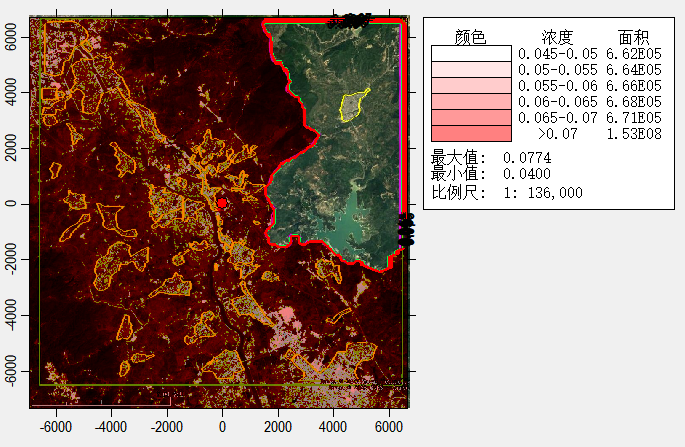 正常排放时，PM10叠加值95%保证率日平均质量浓度分布图 （浓度单位：mg/m3）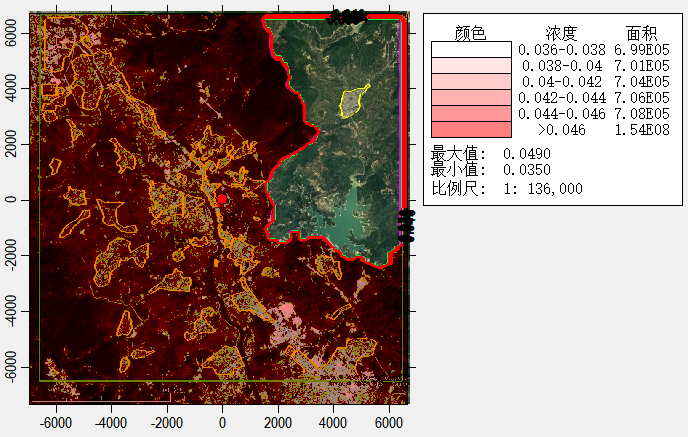 正常排放时，PM10叠加值95%保证率年平均质量浓度分布图 （浓度单位：mg/m3）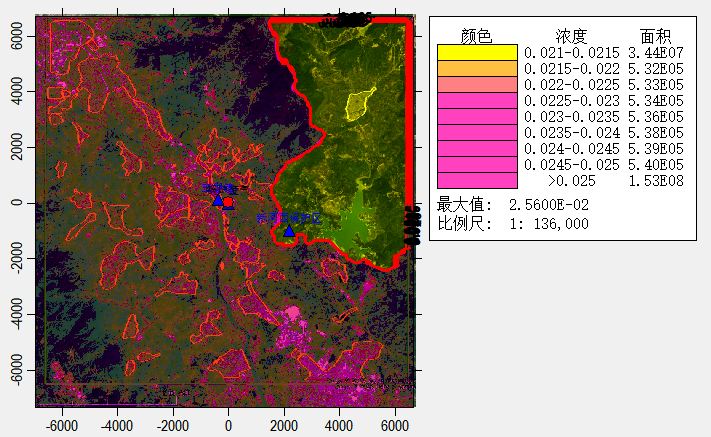 正常排放时，PM2.5叠加值95%保证率日平均质量浓度分布图 （浓度单位：mg/m3）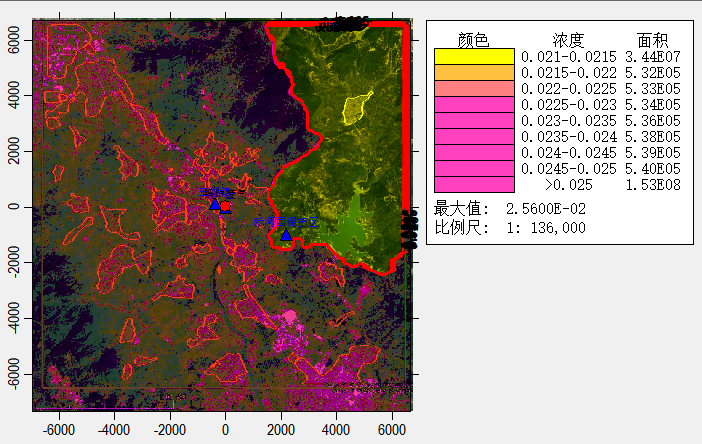 正常排放时，PM2.5叠加值95%保证率年平均质量浓度分布图 （浓度单位：mg/m3）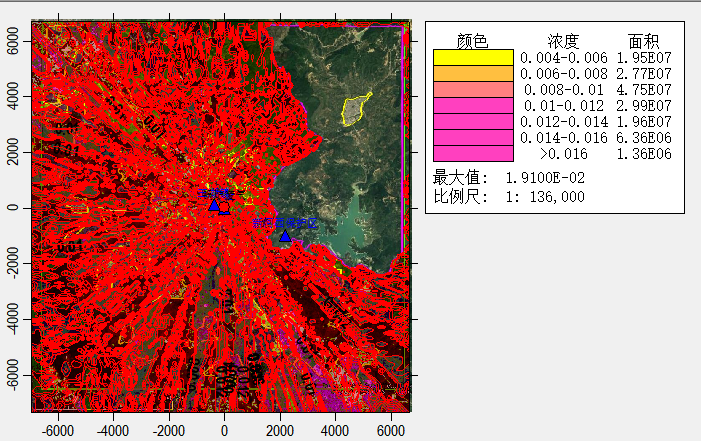 正常排放时，SO2叠加值98%保证率日平均质量浓度分布图 （浓度单位：mg/m3）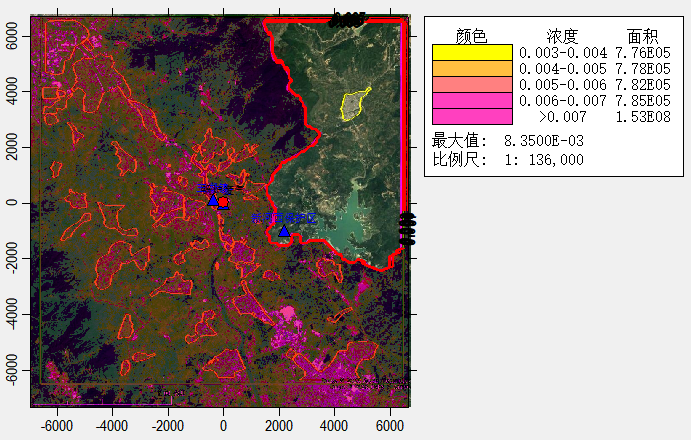 正常排放时，SO2叠加值98%保证率年平均质量浓度分布图 （浓度单位：mg/m3）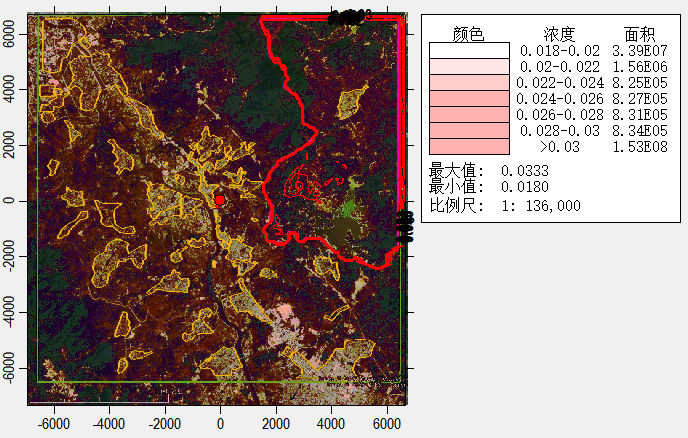 正常排放时，NO2叠加值98%保证率日平均质量浓度分布图 （浓度单位：mg/m3）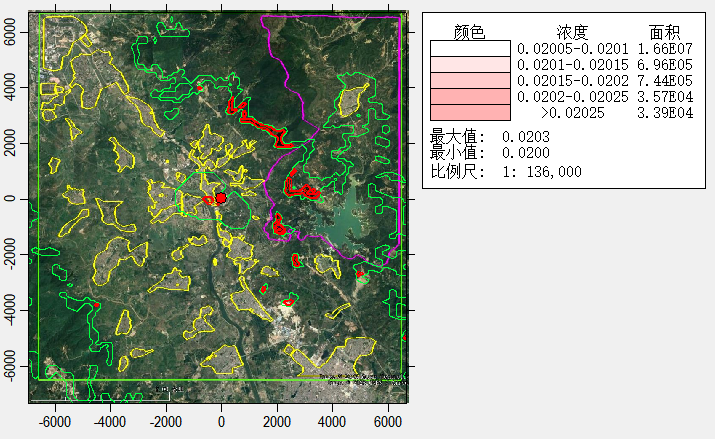 正常排放时，NO2叠加值98%保证率年平均质量浓度分布图 （浓度单位：mg/m3）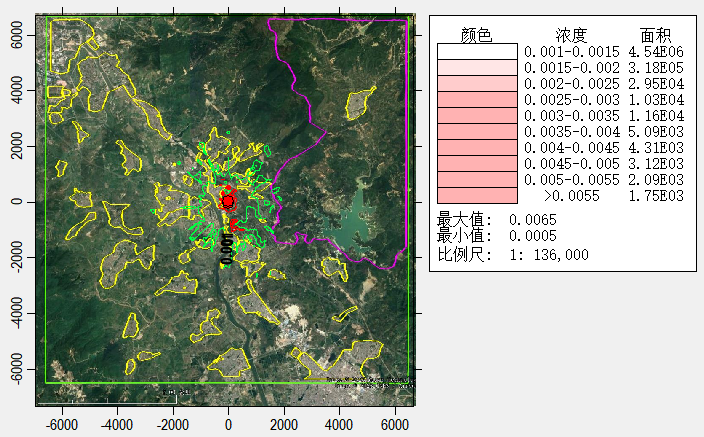 正常排放时，硫化氢叠加值1小时平均质量浓度分布图 （浓度单位：mg/m3）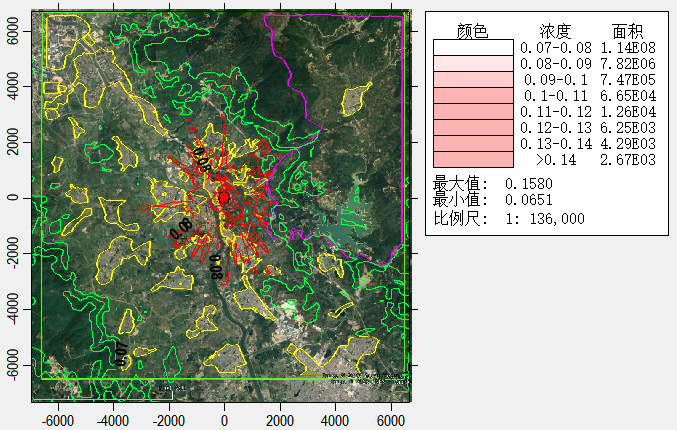 正常排放时，氨气叠加值1小时平均质量浓度分布图 （浓度单位：mg/m3）序号点名称点坐标(x或r,y或a)地面高程(m)山体高度尺度(m)离地高度(m)浓度类型浓度增量(mg/m^3)出现时间(YYMMDDHH)背景浓度(mg/m^3)叠加背景后的浓度(mg/m^3)评价标准(mg/m^3)占标率%(叠加背景以后)是否超标1玉湖镇-182,4519.921039.000.001小时1.20E-01210919130.00E+001.20E-019.00E-0113.31达标2玉湖医院-273,1517.711039.000.001小时9.90E-02211007120.00E+009.90E-029.00E-0111.00达标3赤坎-121,-47013.771039.000.001小时1.12E-01210304090.00E+001.12E-019.00E-0112.43达标4大东里788,13615.941039.000.001小时1.07E-01210112090.00E+001.07E-019.00E-0111.84达标5东寮村394,48519.831039.000.001小时1.52E-01210601090.00E+001.52E-019.00E-0116.88达标6詹厝村621,75817.611039.000.001小时1.25E-01210601090.00E+001.25E-019.00E-0113.87达标7振东小学909,100021.531142.000.001小时9.57E-02210601090.00E+009.57E-029.00E-0110.63达标8郑厝村-61,121216.531039.000.001小时1.17E-01210125090.00E+001.17E-019.00E-0112.98达标9洪厝埔村439,153017.201142.000.001小时9.44E-02210601090.00E+009.44E-029.00E-0110.49达标10洪厝埔小学909,207628.371162.000.001小时7.21E-02210601090.00E+007.21E-029.00E-018.01达标11新寮村-454,160618.851039.000.001小时1.44E-01210125090.00E+001.44E-019.00E-0116.00达标12新寮幼儿园-651,189418.281039.000.001小时1.25E-01210125090.00E+001.25E-019.00E-0113.87达标13张屋村-909,184824.141039.000.001小时1.16E-01210526090.00E+001.16E-019.00E-0112.93达标14汾水村-2227,228813.201039.000.001小时9.22E-02211121080.00E+009.22E-029.00E-0110.24达标15玉湖中学-1318,77310.271039.000.001小时1.52E-01210309080.00E+001.52E-019.00E-0116.94达标16玉湖雅苑-1545,8798.491039.000.001小时1.49E-01210309080.00E+001.49E-019.00E-0116.59达标17谢厝寨-1924,134814.591039.000.001小时1.27E-01210309080.00E+001.27E-019.00E-0114.14达标18吴厝村-667,-6112.471039.000.001小时1.15E-01211222090.00E+001.15E-019.00E-0112.80达标19林厝村-1470,-47012.2112.210.001小时9.01E-02211222090.00E+009.01E-029.00E-0110.01达标20玉联村-1561,-6113.78641.000.001小时9.81E-02211222090.00E+009.81E-029.00E-0110.90达标21小苹果实验幼儿园-1970,9115.1815.180.001小时1.03E-01210417090.00E+001.03E-019.00E-0111.46达标22玉联中心小学-2151,13617.8117.810.001小时1.02E-01210417090.00E+001.02E-019.00E-0111.38达标23湖岗村-621,-147016.8043.000.001小时1.07E-01210503090.00E+001.07E-019.00E-0111.93达标24湖岗小学-1121,-147012.0312.030.001小时9.84E-02210212090.00E+009.84E-029.00E-0110.93达标25玉斗-1515,-192413.5613.560.001小时8.20E-02210212090.00E+008.20E-029.00E-019.11达标26赤坎61,-124219.5519.550.001小时1.23E-01211116080.00E+001.23E-019.00E-0113.71达标27军屯167,-162113.8613.860.001小时1.49E-01210304080.00E+001.49E-019.00E-0116.52达标28浮山华侨学校773,-139416.70589.000.001小时7.95E-02211123080.00E+007.95E-029.00E-018.84达标29浮山村576,-180316.0616.060.001小时1.31E-01210304080.00E+001.31E-019.00E-0114.57达标30白石村818,-233311.9711.970.001小时9.98E-02210304080.00E+009.98E-029.00E-0111.09达标31下园-227,-224212.9212.920.001小时1.22E-01211116080.00E+001.22E-019.00E-0113.57达标32军埔小学1242,-225819.33118.000.001小时7.27E-02211123080.00E+007.27E-029.00E-018.08达标33蟹地1182,-68237.671039.000.001小时9.90E-02210417100.00E+009.90E-029.00E-0111.00达标34玉林1636,-260627.60123.000.001小时7.51E-02211123080.00E+007.51E-029.00E-018.34达标35汾水中学-2500,310628.001039.000.001小时8.07E-02210430090.00E+008.07E-029.00E-018.96达标36姑山村-3500,148518.5040.000.001小时7.79E-02210601080.00E+007.79E-029.00E-018.66达标37汤南镇-3485,390916.861039.000.001小时6.74E-02210430090.00E+006.74E-029.00E-017.49达标38北坑村-3970,-45519.3619.360.001小时7.53E-02210427080.00E+007.53E-029.00E-018.36达标39肖厝村-3561,-165118.41430.000.001小时5.68E-02210811090.00E+005.68E-029.00E-016.31达标40洋边村-1757,-27889.969.960.001小时1.11E-01210428080.00E+001.11E-019.00E-0112.37达标41洋边学校-1576,-310612.8661.000.001小时9.87E-02210428080.00E+009.87E-029.00E-0110.97达标42马料堂村-3364,-437928.74430.000.001小时7.63E-02210428080.00E+007.63E-029.00E-018.48达标43楼下村-788,-440911.8411.840.001小时7.13E-02211116080.00E+007.13E-029.00E-017.93达标44白石村894,-354511.13123.000.001小时1.10E-01210304080.00E+001.10E-019.00E-0112.18达标45白石中心小学1106,-40009.89123.000.001小时9.21E-02210304080.00E+009.21E-029.00E-0110.23达标46顶坝村3712,-234816.96567.000.001小时1.01E-01210824070.00E+001.01E-019.00E-0111.17达标47下坝村3924,-419714.51567.000.001小时6.42E-02210503080.00E+006.42E-029.00E-017.13达标48坪上村4439,3409109.591267.000.001小时5.81E-01210206070.00E+005.81E-013.60E-01161.33超标49龙山中学-5818,390927.4227.420.001小时6.01E-02210309080.00E+006.01E-029.00E-016.68达标50珠光新城-6182,398522.0622.060.001小时6.00E-02210309080.00E+006.00E-029.00E-016.66达标51阳光村-5848,353015.6915.690.001小时6.56E-02210309080.00E+006.56E-029.00E-017.29达标52新埔园村-6182,297017.2217.220.001小时5.70E-02210309080.00E+005.70E-029.00E-016.34达标53龙光村-5257,240919.1919.190.001小时6.18E-02210309080.00E+006.18E-029.00E-016.87达标54汤光村-5970,122731.2031.200.001小时1.08E-01210526070.00E+001.08E-019.00E-0112.03达标55玉牌村-5091,9126.1126.110.001小时5.92E-02210526070.00E+005.92E-029.00E-016.58达标56小坑村-4879,-51524.93352.000.001小时6.26E-02210427080.00E+006.26E-029.00E-016.96达标57下坡村-3045,-550024.30430.000.001小时7.39E-02210428080.00E+007.39E-029.00E-018.21达标58大坑村-3500,-593927.40430.000.001小时7.16E-02210428080.00E+007.16E-029.00E-017.96达标59北良村212,-550011.3711.370.001小时6.46E-02210712070.00E+006.46E-029.00E-017.17达标60北良小学-242,-566715.7515.750.001小时5.95E-02211116080.00E+005.95E-029.00E-016.61达标61北良初级中学-439,-575714.1814.180.001小时6.07E-02211116080.00E+006.07E-029.00E-016.75达标62蓝天中学2485,-543912.3512.350.001小时5.53E-02211111080.00E+005.53E-029.00E-016.15达标63新亨镇4682,-521220.0971.000.001小时5.74E-02210503080.00E+005.74E-029.00E-016.38达标64厂址-15,026.471039.000.001小时3.23E-01210921130.00E+003.23E-019.00E-0135.90达标65玉湖镇-379,12115.911039.000.001小时1.15E-01210719090.00E+001.15E-019.00E-0112.73达标66新河西保护区2197,-985106.66153.000.001小时6.90E-01210320240.00E+006.90E-013.60E-01191.63超标67网格102,11232.701039.000.001小时1.78E+00210528210.00E+001.78E+003.60E-01493.84超标68新西河自然保护区1602,41226.501114.000.001小时1.78E+00210528210.00E+001.78E+003.60E-01493.84超标序号点名称点坐标(x或r,y或a)地面高程(m)山体高度尺度(m)离地高度(m)浓度类型浓度增量(mg/m^3)出现时间(YYMMDDHH)背景浓度(mg/m^3)叠加背景后的浓度(mg/m^3)评价标准(mg/m^3)占标率%(叠加背景以后)是否超标1玉湖镇-182,4519.921039.000.001小时1.00E-02210919130.00E+001.00E-025.00E-012.00达标2玉湖医院-273,1517.711039.000.001小时8.26E-03211007120.00E+008.26E-035.00E-011.65达标3赤坎-121,-47013.771039.000.001小时9.33E-03210304090.00E+009.33E-035.00E-011.87达标4大东里788,13615.941039.000.001小时8.89E-03210112090.00E+008.89E-035.00E-011.78达标5东寮村394,48519.831039.000.001小时1.27E-02210601090.00E+001.27E-025.00E-012.54达标6詹厝村621,75817.611039.000.001小时1.04E-02210601090.00E+001.04E-025.00E-012.08达标7振东小学909,100021.531142.000.001小时7.99E-03210601090.00E+007.99E-035.00E-011.60达标8郑厝村-61,121216.531039.000.001小时9.75E-03210125090.00E+009.75E-035.00E-011.95达标9洪厝埔村439,153017.201142.000.001小时7.88E-03210601090.00E+007.88E-035.00E-011.58达标10洪厝埔小学909,207628.371162.000.001小时6.02E-03210601090.00E+006.02E-035.00E-011.20达标11新寮村-454,160618.851039.000.001小时1.20E-02210125090.00E+001.20E-025.00E-012.40达标12新寮幼儿园-651,189418.281039.000.001小时1.04E-02210125090.00E+001.04E-025.00E-012.08达标13张屋村-909,184824.141039.000.001小时9.71E-03210526090.00E+009.71E-035.00E-011.94达标14汾水村-2227,228813.201039.000.001小时7.69E-03211121080.00E+007.69E-035.00E-011.54达标15玉湖中学-1318,77310.271039.000.001小时1.27E-02210309080.00E+001.27E-025.00E-012.54达标16玉湖雅苑-1545,8798.491039.000.001小时1.25E-02210309080.00E+001.25E-025.00E-012.49达标17谢厝寨-1924,134814.591039.000.001小时1.06E-02210309080.00E+001.06E-025.00E-012.12达标18吴厝村-667,-6112.471039.000.001小时9.62E-03211222090.00E+009.62E-035.00E-011.92达标19林厝村-1470,-47012.2112.210.001小时7.52E-03211222090.00E+007.52E-035.00E-011.50达标20玉联村-1561,-6113.78641.000.001小时8.18E-03211222090.00E+008.18E-035.00E-011.64达标21小苹果实验幼儿园-1970,9115.1815.180.001小时8.61E-03210417090.00E+008.61E-035.00E-011.72达标22玉联中心小学-2151,13617.8117.810.001小时8.55E-03210417090.00E+008.55E-035.00E-011.71达标23湖岗村-621,-147016.8043.000.001小时8.96E-03210503090.00E+008.96E-035.00E-011.79达标24湖岗小学-1121,-147012.0312.030.001小时8.21E-03210212090.00E+008.21E-035.00E-011.64达标25玉斗-1515,-192413.5613.560.001小时6.85E-03210212090.00E+006.85E-035.00E-011.37达标26赤坎61,-124219.5519.550.001小时1.03E-02211116080.00E+001.03E-025.00E-012.06达标27军屯167,-162113.8613.860.001小时1.24E-02210304080.00E+001.24E-025.00E-012.48达标28浮山华侨学校773,-139416.70589.000.001小时6.64E-03211123080.00E+006.64E-035.00E-011.33达标29浮山村576,-180316.0616.060.001小时1.09E-02210304080.00E+001.09E-025.00E-012.19达标30白石村818,-233311.9711.970.001小时8.33E-03210304080.00E+008.33E-035.00E-011.67达标31下园-227,-224212.9212.920.001小时1.02E-02211116080.00E+001.02E-025.00E-012.04达标32军埔小学1242,-225819.33118.000.001小时6.07E-03211123080.00E+006.07E-035.00E-011.21达标33蟹地1182,-68237.671039.000.001小时8.27E-03210417100.00E+008.27E-035.00E-011.65达标34玉林1636,-260627.60123.000.001小时6.27E-03211123080.00E+006.27E-035.00E-011.25达标35汾水中学-2500,310628.001039.000.001小时6.73E-03210430090.00E+006.73E-035.00E-011.35达标36姑山村-3500,148518.5040.000.001小时6.50E-03210601080.00E+006.50E-035.00E-011.30达标37汤南镇-3485,390916.861039.000.001小时5.63E-03210430090.00E+005.63E-035.00E-011.13达标38北坑村-3970,-45519.3619.360.001小时6.28E-03210427080.00E+006.28E-035.00E-011.26达标39肖厝村-3561,-165118.41430.000.001小时4.74E-03210811090.00E+004.74E-035.00E-010.95达标40洋边村-1757,-27889.969.960.001小时9.29E-03210428080.00E+009.29E-035.00E-011.86达标41洋边学校-1576,-310612.8661.000.001小时8.24E-03210428080.00E+008.24E-035.00E-011.65达标42马料堂村-3364,-437928.74430.000.001小时6.37E-03210428080.00E+006.37E-035.00E-011.27达标43楼下村-788,-440911.8411.840.001小时5.95E-03211116080.00E+005.95E-035.00E-011.19达标44白石村894,-354511.13123.000.001小时9.15E-03210304080.00E+009.15E-035.00E-011.83达标45白石中心小学1106,-40009.89123.000.001小时7.68E-03210304080.00E+007.68E-035.00E-011.54达标46顶坝村3712,-234816.96567.000.001小时8.39E-03210824070.00E+008.39E-035.00E-011.68达标47下坝村3924,-419714.51567.000.001小时5.36E-03210503080.00E+005.36E-035.00E-011.07达标48坪上村4439,3409109.591267.000.001小时4.85E-02210206070.00E+004.85E-021.50E-0132.32达标49龙山中学-5818,390927.4227.420.001小时5.02E-03210309080.00E+005.02E-035.00E-011.00达标50珠光新城-6182,398522.0622.060.001小时5.01E-03210309080.00E+005.01E-035.00E-011.00达标51阳光村-5848,353015.6915.690.001小时5.47E-03210309080.00E+005.47E-035.00E-011.09达标52新埔园村-6182,297017.2217.220.001小时4.76E-03210309080.00E+004.76E-035.00E-010.95达标53龙光村-5257,240919.1919.190.001小时5.16E-03210309080.00E+005.16E-035.00E-011.03达标54汤光村-5970,122731.2031.200.001小时9.03E-03210526070.00E+009.03E-035.00E-011.81达标55玉牌村-5091,9126.1126.110.001小时4.94E-03210526070.00E+004.94E-035.00E-010.99达标56小坑村-4879,-51524.93352.000.001小时5.23E-03210427080.00E+005.23E-035.00E-011.05达标57下坡村-3045,-550024.30430.000.001小时6.17E-03210428080.00E+006.17E-035.00E-011.23达标58大坑村-3500,-593927.40430.000.001小时5.98E-03210428080.00E+005.98E-035.00E-011.20达标59北良村212,-550011.3711.370.001小时5.39E-03210712070.00E+005.39E-035.00E-011.08达标60北良小学-242,-566715.7515.750.001小时4.97E-03211116080.00E+004.97E-035.00E-010.99达标61北良初级中学-439,-575714.1814.180.001小时5.07E-03211116080.00E+005.07E-035.00E-011.01达标62蓝天中学2485,-543912.3512.350.001小时4.62E-03211111080.00E+004.62E-035.00E-010.92达标63新亨镇4682,-521220.0971.000.001小时4.79E-03210503080.00E+004.79E-035.00E-010.96达标64厂址-15,026.471039.000.001小时2.70E-02210921130.00E+002.70E-025.00E-015.39达标65玉湖镇-379,12115.911039.000.001小时9.56E-03210719090.00E+009.56E-035.00E-011.91达标66新河西保护区2197,-985106.66153.000.001小时5.76E-02210320240.00E+005.76E-021.50E-0138.39达标67网格102,11232.701039.000.001小时1.48E-01210528210.00E+001.48E-011.50E-0198.92达标68新西河自然保护区1602,41226.501114.000.001小时1.48E-01210528210.00E+001.48E-011.50E-0198.92达标序号点名称点坐标(x或r,y或a)地面高程(m)山体高度尺度(m)离地高度(m)浓度类型浓度增量(mg/m^3)出现时间(YYMMDDHH)背景浓度(mg/m^3)叠加背景后的浓度(mg/m^3)评价标准(mg/m^3)占标率%(叠加背景以后)是否超标1玉湖镇-182,4519.921039.000.001小时1.02E-02210919130.00E+001.02E-022.00E-015.12达标2玉湖医院-273,1517.711039.000.001小时8.46E-03211007120.00E+008.46E-032.00E-014.23达标3赤坎-121,-47013.771039.000.001小时9.55E-03210304090.00E+009.55E-032.00E-014.78达标4大东里788,13615.941039.000.001小时9.10E-03210112090.00E+009.10E-032.00E-014.55达标5东寮村394,48519.831039.000.001小时1.30E-02210601090.00E+001.30E-022.00E-016.49达标6詹厝村621,75817.611039.000.001小时1.07E-02210601090.00E+001.07E-022.00E-015.33达标7振东小学909,100021.531142.000.001小时8.17E-03210601090.00E+008.17E-032.00E-014.09达标8郑厝村-61,121216.531039.000.001小时9.97E-03210125090.00E+009.97E-032.00E-014.99达标9洪厝埔村439,153017.201142.000.001小时8.06E-03210601090.00E+008.06E-032.00E-014.03达标10洪厝埔小学909,207628.371162.000.001小时6.15E-03210601090.00E+006.15E-032.00E-013.08达标11新寮村-454,160618.851039.000.001小时1.23E-02210125090.00E+001.23E-022.00E-016.15达标12新寮幼儿园-651,189418.281039.000.001小时1.07E-02210125090.00E+001.07E-022.00E-015.33达标13张屋村-909,184824.141039.000.001小时9.94E-03210526090.00E+009.94E-032.00E-014.97达标14汾水村-2227,228813.201039.000.001小时7.87E-03211121080.00E+007.87E-032.00E-013.94达标15玉湖中学-1318,77310.271039.000.001小时1.30E-02210309080.00E+001.30E-022.00E-016.51达标16玉湖雅苑-1545,8798.491039.000.001小时1.28E-02210309080.00E+001.28E-022.00E-016.38达标17谢厝寨-1924,134814.591039.000.001小时1.09E-02210309080.00E+001.09E-022.00E-015.43达标18吴厝村-667,-6112.471039.000.001小时9.84E-03211222090.00E+009.84E-032.00E-014.92达标19林厝村-1470,-47012.2112.210.001小时7.69E-03211222090.00E+007.69E-032.00E-013.85达标20玉联村-1561,-6113.78641.000.001小时8.37E-03211222090.00E+008.37E-032.00E-014.19达标21小苹果实验幼儿园-1970,9115.1815.180.001小时8.81E-03210417090.00E+008.81E-032.00E-014.41达标22玉联中心小学-2151,13617.8117.810.001小时8.74E-03210417090.00E+008.74E-032.00E-014.37达标23湖岗村-621,-147016.8043.000.001小时9.17E-03210503090.00E+009.17E-032.00E-014.58达标24湖岗小学-1121,-147012.0312.030.001小时8.40E-03210212090.00E+008.40E-032.00E-014.20达标25玉斗-1515,-192413.5613.560.001小时7.01E-03210212090.00E+007.01E-032.00E-013.50达标26赤坎61,-124219.5519.550.001小时1.05E-02211116080.00E+001.05E-022.00E-015.27达标27军屯167,-162113.8613.860.001小时1.27E-02210304080.00E+001.27E-022.00E-016.35达标28浮山华侨学校773,-139416.70589.000.001小时6.79E-03211123080.00E+006.79E-032.00E-013.40达标29浮山村576,-180316.0616.060.001小时1.12E-02210304080.00E+001.12E-022.00E-015.60达标30白石村818,-233311.9711.970.001小时8.53E-03210304080.00E+008.53E-032.00E-014.26达标31下园-227,-224212.9212.920.001小时1.04E-02211116080.00E+001.04E-022.00E-015.22达标32军埔小学1242,-225819.33118.000.001小时6.21E-03211123080.00E+006.21E-032.00E-013.11达标33蟹地1182,-68237.671039.000.001小时8.46E-03210417100.00E+008.46E-032.00E-014.23达标34玉林1636,-260627.60123.000.001小时6.41E-03211123080.00E+006.41E-032.00E-013.21达标35汾水中学-2500,310628.001039.000.001小时6.89E-03210430090.00E+006.89E-032.00E-013.44达标36姑山村-3500,148518.5040.000.001小时6.65E-03210601080.00E+006.65E-032.00E-013.33达标37汤南镇-3485,390916.861039.000.001小时5.76E-03210430090.00E+005.76E-032.00E-012.88达标38北坑村-3970,-45519.3619.360.001小时6.43E-03210427080.00E+006.43E-032.00E-013.21达标39肖厝村-3561,-165118.41430.000.001小时4.85E-03210811090.00E+004.85E-032.00E-012.42达标40洋边村-1757,-27889.969.960.001小时9.51E-03210428080.00E+009.51E-032.00E-014.75达标41洋边学校-1576,-310612.8661.000.001小时8.43E-03210428080.00E+008.43E-032.00E-014.21达标42马料堂村-3364,-437928.74430.000.001小时6.51E-03210428080.00E+006.51E-032.00E-013.26达标43楼下村-788,-440911.8411.840.001小时6.09E-03211116080.00E+006.09E-032.00E-013.05达标44白石村894,-354511.13123.000.001小时9.36E-03210304080.00E+009.36E-032.00E-014.68达标45白石中心小学1106,-40009.89123.000.001小时7.86E-03210304080.00E+007.86E-032.00E-013.93达标46顶坝村3712,-234816.96567.000.001小时8.59E-03210824070.00E+008.59E-032.00E-014.29达标47下坝村3924,-419714.51567.000.001小时5.48E-03210503080.00E+005.48E-032.00E-012.74达标48坪上村4439,3409109.591267.000.001小时4.96E-02210206070.00E+004.96E-022.00E-0124.80达标49龙山中学-5818,390927.4227.420.001小时5.13E-03210309080.00E+005.13E-032.00E-012.57达标50珠光新城-6182,398522.0622.060.001小时5.12E-03210309080.00E+005.12E-032.00E-012.56达标51阳光村-5848,353015.6915.690.001小时5.60E-03210309080.00E+005.60E-032.00E-012.80达标52新埔园村-6182,297017.2217.220.001小时4.87E-03210309080.00E+004.87E-032.00E-012.44达标53龙光村-5257,240919.1919.190.001小时5.28E-03210309080.00E+005.28E-032.00E-012.64达标54汤光村-5970,122731.2031.200.001小时9.24E-03210526070.00E+009.24E-032.00E-014.62达标55玉牌村-5091,9126.1126.110.001小时5.05E-03210526070.00E+005.05E-032.00E-012.53达标56小坑村-4879,-51524.93352.000.001小时5.35E-03210427080.00E+005.35E-032.00E-012.67达标57下坡村-3045,-550024.30430.000.001小时6.31E-03210428080.00E+006.31E-032.00E-013.16达标58大坑村-3500,-593927.40430.000.001小时6.12E-03210428080.00E+006.12E-032.00E-013.06达标59北良村212,-550011.3711.370.001小时5.51E-03210712070.00E+005.51E-032.00E-012.76达标60北良小学-242,-566715.7515.750.001小时5.08E-03211116080.00E+005.08E-032.00E-012.54达标61北良初级中学-439,-575714.1814.180.001小时5.19E-03211116080.00E+005.19E-032.00E-012.59达标62蓝天中学2485,-543912.3512.350.001小时4.72E-03211111080.00E+004.72E-032.00E-012.36达标63新亨镇4682,-521220.0971.000.001小时4.90E-03210503080.00E+004.90E-032.00E-012.45达标64厂址-15,026.471039.000.001小时2.76E-02210921130.00E+002.76E-022.00E-0113.80达标65玉湖镇-379,12115.911039.000.001小时9.79E-03210719090.00E+009.79E-032.00E-014.89达标66新河西保护区2197,-985106.66153.000.001小时5.89E-02210320240.00E+005.89E-022.00E-0129.46达标67网格102,11232.701039.000.001小时1.52E-01210528210.00E+001.52E-012.00E-0175.92达标68新西河自然保护区1602,41226.501114.000.001小时1.52E-01210528210.00E+001.52E-012.00E-0175.92达标序号排放口编号污染物核算排放浓度（mg/m3）核算排放速率（kg/h）核算年排放量（t/a）主要排放口主要排放口主要排放口主要排放口主要排放口主要排放口1FQ001SO27.820.4963.6901FQ001NOx50.003.17223.5981FQ001烟尘9.360.5944.4211FQ001汞及其化合物0.00032.21×10-50.000161FQ001氨8.000.5924.405主要排放口合计主要排放口合计SO2SO2SO23.690主要排放口合计主要排放口合计NOxNOxNOx23.598主要排放口合计主要排放口合计烟尘烟尘烟尘4.421主要排放口合计主要排放口合计汞及其化合物汞及其化合物汞及其化合物0.00016主要排放口合计主要排放口合计氨氨氨4.405有组织排放总计有组织排放总计有组织排放总计有组织排放总计有组织排放总计有组织排放总计有组织排放总计有组织排放总计SO2SO2SO23.690有组织排放总计有组织排放总计NOxNOxNOx23.598有组织排放总计有组织排放总计烟尘烟尘烟尘4.421有组织排放总计有组织排放总计汞及其化合物汞及其化合物汞及其化合物0.00016有组织排放总计有组织排放总计氨氨氨4.405序号污染源产污环节污染物污染物主要污染防治措施国家或地方污染物排放标准国家或地方污染物排放标准年排放量（t/a）序号污染源产污环节污染物污染物主要污染防治措施标准名称浓度限值年排放量（t/a）1废水处理站污水处理氨氨定期喷洒除臭剂，加强绿化《恶臭污染物排放标准》（GB14554-93）中二级新扩改建项目厂界标准值1.5mg/m30.5401废水处理站污水处理硫化氢硫化氢定期喷洒除臭剂，加强绿化《恶臭污染物排放标准》（GB14554-93）中二级新扩改建项目厂界标准值0.06mg/m30.021无组织排放总计无组织排放总计无组织排放总计无组织排放总计无组织排放总计无组织排放总计无组织排放总计无组织排放总计无组织排放总计无组织排放总计无组织排放总计无组织排放总计无组织排放总计氨氨氨0.540t/a0.540t/a无组织排放总计无组织排放总计无组织排放总计无组织排放总计硫化氢硫化氢硫化氢0.021t/a0.021t/a序号污染物年排放量（t/a）1SO23.6902NOx23.5983烟尘4.4214汞及其化合物0.000165氨4.9456硫化氢0.021污染源非正常排放原因污染物非正常排放浓度/（mg/m3）非正常排放速率/（kg/h）单次持续时间/h年发生频次/次应对措施FQ001废气净化设备运转故障，处理效率为0SO2195.4712.3990.51立刻停止生产，马上对废气处理设施进行检修FQ001废气净化设备运转故障，处理效率为0NOx20012.6870.51立刻停止生产，马上对废气处理设施进行检修FQ001废气净化设备运转故障，处理效率为0TSP2341.92148.5550.51立刻停止生产，马上对废气处理设施进行检修工作内容工作内容自查项目自查项目自查项目自查项目自查项目自查项目自查项目自查项目自查项目自查项目自查项目自查项目自查项目自查项目自查项目自查项目自查项目评价等级与范围评价等级一级√一级√一级√一级√一级√一级√一级√二级□二级□二级□二级□二级□二级□二级□三级□三级□三级□评价等级与范围评价范围边长=50km□边长=50km□边长=50km□边长=50km□边长=50km□边长=50km□边长=50km□边长5～50km√边长5～50km√边长5～50km√边长5～50km√边长5～50km√边长5～50km√边长5～50km√边长=5km□边长=5km□边长=5km□评价因子SO2+Nox排放量≥2000t/a□≥2000t/a□500~2000t/a□500~2000t/a□500~2000t/a□500~2000t/a□500~2000t/a□500~2000t/a□500~2000t/a□500~2000t/a□500~2000t/a□500~2000t/a□500~2000t/a□500~2000t/a□＜500t/a√＜500t/a√＜500t/a√评价因子评价因子基本污染物(SO2、NOx、PM10 )其他污染物(NH3、H2S、汞及其化合物)基本污染物(SO2、NOx、PM10 )其他污染物(NH3、H2S、汞及其化合物)基本污染物(SO2、NOx、PM10 )其他污染物(NH3、H2S、汞及其化合物)基本污染物(SO2、NOx、PM10 )其他污染物(NH3、H2S、汞及其化合物)基本污染物(SO2、NOx、PM10 )其他污染物(NH3、H2S、汞及其化合物)基本污染物(SO2、NOx、PM10 )其他污染物(NH3、H2S、汞及其化合物)基本污染物(SO2、NOx、PM10 )其他污染物(NH3、H2S、汞及其化合物)基本污染物(SO2、NOx、PM10 )其他污染物(NH3、H2S、汞及其化合物)基本污染物(SO2、NOx、PM10 )其他污染物(NH3、H2S、汞及其化合物)基本污染物(SO2、NOx、PM10 )其他污染物(NH3、H2S、汞及其化合物)包括二次PM2.5□不包括二次PM2.5√包括二次PM2.5□不包括二次PM2.5√包括二次PM2.5□不包括二次PM2.5√包括二次PM2.5□不包括二次PM2.5√包括二次PM2.5□不包括二次PM2.5√包括二次PM2.5□不包括二次PM2.5√包括二次PM2.5□不包括二次PM2.5√评价标准评价标准国家标准√国家标准√国家标准√国家标准√国家标准√国家标准√地方标准□地方标准□地方标准□地方标准□附录D√附录D√附录D√附录D√其他标准√其他标准√其他标准√现状评价环境功能区一类区□一类区□一类区□一类区□一类区□一类区□一类区□二类区□二类区□二类区□二类区□二类区□二类区□一类区和二类区√一类区和二类区√一类区和二类区√一类区和二类区√现状评价评价基准年（2021）年（2021）年（2021）年（2021）年（2021）年（2021）年（2021）年（2021）年（2021）年（2021）年（2021）年（2021）年（2021）年（2021）年（2021）年（2021）年（2021）年现状评价环境空气质量现状调查数据来源长期例行监测数据□长期例行监测数据□长期例行监测数据□长期例行监测数据□长期例行监测数据□长期例行监测数据□长期例行监测数据□主管部门发布的数据√主管部门发布的数据√主管部门发布的数据√主管部门发布的数据√主管部门发布的数据√主管部门发布的数据√主管部门发布的数据√现状补充监测√现状补充监测√现状补充监测√现状评价现状评价达标区√达标区√达标区√达标区√达标区√达标区√达标区√达标区√达标区√达标区√不达标区□不达标区□不达标区□不达标区□不达标区□不达标区□不达标区□污染源调查调查内容本项目正常排放源√本项目非正常排放源√现有污染源□本项目正常排放源√本项目非正常排放源√现有污染源□本项目正常排放源√本项目非正常排放源√现有污染源□本项目正常排放源√本项目非正常排放源√现有污染源□本项目正常排放源√本项目非正常排放源√现有污染源□本项目正常排放源√本项目非正常排放源√现有污染源□拟替代的污染源□拟替代的污染源□拟替代的污染源□拟替代的污染源□其他在建、拟建项目污染源√其他在建、拟建项目污染源√其他在建、拟建项目污染源√其他在建、拟建项目污染源√区域污染源□区域污染源□区域污染源□大气环境影响预测与评价预测模型AERMOD√ADMS□ADMS□ADMS□ADMS□AUSTAL2000□AUSTAL2000□AUSTAL2000□AUSTAL2000□EDMS/AEDT□EDMS/AEDT□CALPUFF□CALPUFF□CALPUFF□网格模型□网格模型□其他□大气环境影响预测与评价预测范围边长≥50km□边长≥50km□边长≥50km□边长≥50km□边长≥50km□边长5～50km√边长5～50km√边长5～50km√边长5～50km√边长5～50km√边长5～50km√边长5～50km√边长5～50km√边长5～50km√边长=5km□边长=5km□边长=5km□大气环境影响预测与评价预测因子预测因子(SO2、NO2、PM10、PM2.5、TSP、NH3、H2S)预测因子(SO2、NO2、PM10、PM2.5、TSP、NH3、H2S)预测因子(SO2、NO2、PM10、PM2.5、TSP、NH3、H2S)预测因子(SO2、NO2、PM10、PM2.5、TSP、NH3、H2S)预测因子(SO2、NO2、PM10、PM2.5、TSP、NH3、H2S)预测因子(SO2、NO2、PM10、PM2.5、TSP、NH3、H2S)预测因子(SO2、NO2、PM10、PM2.5、TSP、NH3、H2S)预测因子(SO2、NO2、PM10、PM2.5、TSP、NH3、H2S)预测因子(SO2、NO2、PM10、PM2.5、TSP、NH3、H2S)预测因子(SO2、NO2、PM10、PM2.5、TSP、NH3、H2S)包括二次PM2.5□不包括二次PM2.5√包括二次PM2.5□不包括二次PM2.5√包括二次PM2.5□不包括二次PM2.5√包括二次PM2.5□不包括二次PM2.5√包括二次PM2.5□不包括二次PM2.5√包括二次PM2.5□不包括二次PM2.5√包括二次PM2.5□不包括二次PM2.5√大气环境影响预测与评价正常排放短期浓度贡献值C本项目最大占标率≤100%√C本项目最大占标率≤100%√C本项目最大占标率≤100%√C本项目最大占标率≤100%√C本项目最大占标率≤100%√C本项目最大占标率≤100%√C本项目最大占标率≤100%√C本项目最大占标率≤100%√C本项目最大占标率≤100%√C本项目最大占标率≤100%√C本项目最大占标率＞100%□C本项目最大占标率＞100%□C本项目最大占标率＞100%□C本项目最大占标率＞100%□C本项目最大占标率＞100%□C本项目最大占标率＞100%□C本项目最大占标率＞100%□大气环境影响预测与评价正常排放年均浓度贡献值一类区C本项目最大占标率≤10%√C本项目最大占标率≤10%√C本项目最大占标率≤10%√C本项目最大占标率≤10%√C本项目最大占标率≤10%√C本项目最大占标率≤10%√C本项目最大占标率≤10%√C本项目最大占标率≤10%√C本项目最大占标率≤10%√C本项目最大占标率＞10%□C本项目最大占标率＞10%□C本项目最大占标率＞10%□C本项目最大占标率＞10%□C本项目最大占标率＞10%□C本项目最大占标率＞10%□C本项目最大占标率＞10%□大气环境影响预测与评价正常排放年均浓度贡献值二类区C本项目最大占标率≤30%√C本项目最大占标率≤30%√C本项目最大占标率≤30%√C本项目最大占标率≤30%√C本项目最大占标率≤30%√C本项目最大占标率≤30%√C本项目最大占标率≤30%√C本项目最大占标率≤30%√C本项目最大占标率≤30%√C本项目最大占标率＞30%□C本项目最大占标率＞30%□C本项目最大占标率＞30%□C本项目最大占标率＞30%□C本项目最大占标率＞30%□C本项目最大占标率＞30%□C本项目最大占标率＞30%□大气环境影响预测与评价非正常排放1h浓度贡献值非正常持续时长（0.5）h非正常持续时长（0.5）h非正常持续时长（0.5）hC非正常占标率≤100%□C非正常占标率≤100%□C非正常占标率≤100%□C非正常占标率≤100%□C非正常占标率≤100%□C非正常占标率≤100%□C非正常占标率≤100%□C非正常占标率≤100%□C非正常占标率≤100%□C非正常占标率＞100%√C非正常占标率＞100%√C非正常占标率＞100%√C非正常占标率＞100%√C非正常占标率＞100%√大气环境影响预测与评价保证率日平均浓度和年平均浓度叠加值C叠加达标√C叠加达标√C叠加达标√C叠加达标√C叠加达标√C叠加达标√C叠加达标√C叠加达标√C叠加达标√C叠加达标√C叠加不达标□C叠加不达标□C叠加不达标□C叠加不达标□C叠加不达标□C叠加不达标□C叠加不达标□大气环境影响预测与评价区域环境质量的整体变化情况k≤-20%□k≤-20%□k≤-20%□k≤-20%□k≤-20%□k≤-20%□k≤-20%□k≤-20%□k≤-20%□k≤-20%□k＞-20%□k＞-20%□k＞-20%□k＞-20%□k＞-20%□k＞-20%□k＞-20%□环境监测计划污染源监测监测因子：（SO2、NOx、烟尘、汞及其化合物、烟气黑度、臭气浓度、硫化氢、氨）监测因子：（SO2、NOx、烟尘、汞及其化合物、烟气黑度、臭气浓度、硫化氢、氨）监测因子：（SO2、NOx、烟尘、汞及其化合物、烟气黑度、臭气浓度、硫化氢、氨）监测因子：（SO2、NOx、烟尘、汞及其化合物、烟气黑度、臭气浓度、硫化氢、氨）监测因子：（SO2、NOx、烟尘、汞及其化合物、烟气黑度、臭气浓度、硫化氢、氨）监测因子：（SO2、NOx、烟尘、汞及其化合物、烟气黑度、臭气浓度、硫化氢、氨）监测因子：（SO2、NOx、烟尘、汞及其化合物、烟气黑度、臭气浓度、硫化氢、氨）监测因子：（SO2、NOx、烟尘、汞及其化合物、烟气黑度、臭气浓度、硫化氢、氨）有组织废气监测√无组织废气监测√有组织废气监测√无组织废气监测√有组织废气监测√无组织废气监测√有组织废气监测√无组织废气监测√有组织废气监测√无组织废气监测√有组织废气监测√无组织废气监测√无监测□无监测□无监测□环境监测计划环境质量监测监测因子：（TSP、汞及其化合物、臭气浓度、硫化氢、氨）监测因子：（TSP、汞及其化合物、臭气浓度、硫化氢、氨）监测因子：（TSP、汞及其化合物、臭气浓度、硫化氢、氨）监测因子：（TSP、汞及其化合物、臭气浓度、硫化氢、氨）监测因子：（TSP、汞及其化合物、臭气浓度、硫化氢、氨）监测因子：（TSP、汞及其化合物、臭气浓度、硫化氢、氨）监测因子：（TSP、汞及其化合物、臭气浓度、硫化氢、氨）监测因子：（TSP、汞及其化合物、臭气浓度、硫化氢、氨）监测点位数（3）监测点位数（3）监测点位数（3）监测点位数（3）监测点位数（3）监测点位数（3）无监测□无监测□无监测□评价结论环境影响可以接受√	     不可以接受□可以接受√	     不可以接受□可以接受√	     不可以接受□可以接受√	     不可以接受□可以接受√	     不可以接受□可以接受√	     不可以接受□可以接受√	     不可以接受□可以接受√	     不可以接受□可以接受√	     不可以接受□可以接受√	     不可以接受□可以接受√	     不可以接受□可以接受√	     不可以接受□可以接受√	     不可以接受□可以接受√	     不可以接受□可以接受√	     不可以接受□可以接受√	     不可以接受□可以接受√	     不可以接受□评价结论大气环境防护距离距（本项目）厂界最远（0）m距（本项目）厂界最远（0）m距（本项目）厂界最远（0）m距（本项目）厂界最远（0）m距（本项目）厂界最远（0）m距（本项目）厂界最远（0）m距（本项目）厂界最远（0）m距（本项目）厂界最远（0）m距（本项目）厂界最远（0）m距（本项目）厂界最远（0）m距（本项目）厂界最远（0）m距（本项目）厂界最远（0）m距（本项目）厂界最远（0）m距（本项目）厂界最远（0）m距（本项目）厂界最远（0）m距（本项目）厂界最远（0）m距（本项目）厂界最远（0）m评价结论污染源年排放量SO2:（3.690）t/aSO2:（3.690）t/aSO2:（3.690）t/aSO2:（3.690）t/aNOx:（23.598）t/aNOx:（23.598）t/aNOx:（23.598）t/aNOx:（23.598）t/aNOx:（23.598）t/aNOx:（23.598）t/a颗粒物:（4.421）t/a颗粒物:（4.421）t/a颗粒物:（4.421）t/a颗粒物:（4.421）t/a颗粒物:（4.421）t/aVOCs:（0）t/aVOCs:（0）t/a注：“□”为勾选项，填“√”；“（	）”为内容填写项注：“□”为勾选项，填“√”；“（	）”为内容填写项注：“□”为勾选项，填“√”；“（	）”为内容填写项注：“□”为勾选项，填“√”；“（	）”为内容填写项注：“□”为勾选项，填“√”；“（	）”为内容填写项注：“□”为勾选项，填“√”；“（	）”为内容填写项注：“□”为勾选项，填“√”；“（	）”为内容填写项注：“□”为勾选项，填“√”；“（	）”为内容填写项注：“□”为勾选项，填“√”；“（	）”为内容填写项注：“□”为勾选项，填“√”；“（	）”为内容填写项注：“□”为勾选项，填“√”；“（	）”为内容填写项注：“□”为勾选项，填“√”；“（	）”为内容填写项注：“□”为勾选项，填“√”；“（	）”为内容填写项注：“□”为勾选项，填“√”；“（	）”为内容填写项注：“□”为勾选项，填“√”；“（	）”为内容填写项注：“□”为勾选项，填“√”；“（	）”为内容填写项注：“□”为勾选项，填“√”；“（	）”为内容填写项注：“□”为勾选项，填“√”；“（	）”为内容填写项注：“□”为勾选项，填“√”；“（	）”为内容填写项序号废水类别污染物种类排放去向排放规律污染治理设施污染治理设施污染治理设施排放口编号排放口设置是否符合要求排放口类型序号废水类别污染物种类排放去向排放规律污染治理设施编号污染治理设施名称污染治理设施工艺排放口编号排放口设置是否符合要求排放口类型1生产废水CODcr、BOD5、SS、NH3-N、总氮、总磷赤坎溪直接排放1废水处理站“格栅+调节沉淀+水解酸化+接触氧化+电催化+砂滤+消毒”DW001√是□否√企业总排□雨水排放□清净下水排放□温排水排放□车间或车间处理设施排放口2生活污水CODcr、BOD5、SS、NH3-N、动植物油玉湖镇区污水处理厂间接排放2三级化粪池、隔油隔渣池厌氧处理DW002√是□否√企业总排□雨水排放□清净下水排放□温排水排放□车间或车间处理设施排放口序号排放口编号排放口地理坐标废水排放量（万吨/a）排放去向排放规律间歇排放时段受纳自然水体信息受纳自然水体信息汇入受纳自然水体地理坐标汇入受纳自然水体地理坐标序号排放口编号排放口地理坐标废水排放量（万吨/a）排放去向排放规律间歇排放时段名称受纳水体功能目标经度纬度1DW001X：116.247108Y：23.6815831.9375赤坎溪连续排放，流量稳定无固定时段赤坎溪《地表水环境质量标准》(GB3838-2002)中Ⅲ类标准116.247108°E23.681583°N序号排放口编号排放口地理坐标a排放口地理坐标a废水排放量/（万t/a）排放去向排放规律间歇排放时段受纳污水处理厂信息受纳污水处理厂信息受纳污水处理厂信息序号排放口编号经度纬度废水排放量/（万t/a）排放去向排放规律间歇排放时段名称b污染物种类国家或地方污染物排放标准浓度限值（mg/L）1DW002116.24756023.6819900.9576城镇污水处理厂间断排放，流量不稳定，单不属于冲击性排放；8:00-24:00玉湖镇区污水处理厂pH6~91DW002116.24756023.6819900.9576城镇污水处理厂间断排放，流量不稳定，单不属于冲击性排放；8:00-24:00玉湖镇区污水处理厂CODCr401DW002116.24756023.6819900.9576城镇污水处理厂间断排放，流量不稳定，单不属于冲击性排放；8:00-24:00玉湖镇区污水处理厂BOD5101DW002116.24756023.6819900.9576城镇污水处理厂间断排放，流量不稳定，单不属于冲击性排放；8:00-24:00玉湖镇区污水处理厂NH3-N51DW002116.24756023.6819900.9576城镇污水处理厂间断排放，流量不稳定，单不属于冲击性排放；8:00-24:00玉湖镇区污水处理厂总磷0.5序号排放口编号污染物种类国家或地方污染物排放标准及其他按规定商定的排放协议国家或地方污染物排放标准及其他按规定商定的排放协议序号排放口编号污染物种类名称浓度限值/(mg/L)1DW001COD《制浆造纸工业水污染物排放标准》（GB3544-2008）中表2规定的“造纸企业”水污染物排放限值及广东省地方标准《水污染物排放限值》（DB44/26-2001）中第二时段一级标准中较严值802DW001BOD5《制浆造纸工业水污染物排放标准》（GB3544-2008）中表2规定的“造纸企业”水污染物排放限值及广东省地方标准《水污染物排放限值》（DB44/26-2001）中第二时段一级标准中较严值203DW001SS《制浆造纸工业水污染物排放标准》（GB3544-2008）中表2规定的“造纸企业”水污染物排放限值及广东省地方标准《水污染物排放限值》（DB44/26-2001）中第二时段一级标准中较严值304DW001氨氮《制浆造纸工业水污染物排放标准》（GB3544-2008）中表2规定的“造纸企业”水污染物排放限值及广东省地方标准《水污染物排放限值》（DB44/26-2001）中第二时段一级标准中较严值87DW001总磷《制浆造纸工业水污染物排放标准》（GB3544-2008）中表2规定的“造纸企业”水污染物排放限值及广东省地方标准《水污染物排放限值》（DB44/26-2001）中第二时段一级标准中较严值0.510DW001总氮《制浆造纸工业水污染物排放标准》（GB3544-2008）中表2规定的“造纸企业”水污染物排放限值及广东省地方标准《水污染物排放限值》（DB44/26-2001）中第二时段一级标准中较严值1211DW001色度《制浆造纸工业水污染物排放标准》（GB3544-2008）中表2规定的“造纸企业”水污染物排放限值及广东省地方标准《水污染物排放限值》（DB44/26-2001）中第二时段一级标准中较严值40（稀释倍数）12DW002CODcr广东省地方标准《水污染物排放限值》（DB44/26-2001）第二时段三级标准和玉湖镇区污水处理厂设计进水标准较严值22013DW002BOD5广东省地方标准《水污染物排放限值》（DB44/26-2001）第二时段三级标准和玉湖镇区污水处理厂设计进水标准较严值10014DW002SS广东省地方标准《水污染物排放限值》（DB44/26-2001）第二时段三级标准和玉湖镇区污水处理厂设计进水标准较严值12015DW002NH3-N广东省地方标准《水污染物排放限值》（DB44/26-2001）第二时段三级标准和玉湖镇区污水处理厂设计进水标准较严值1516DW002动植物油广东省地方标准《水污染物排放限值》（DB44/26-2001）第二时段三级标准和玉湖镇区污水处理厂设计进水标准较严值100序号排放口编号污染物种类排放浓度/（mg/L）日排放量/（kg/d）年排放量/（t/a）1DW001CODcr805.00 1.5502DW001BOD5150.94 0.2913DW001SS301.87 0.5814DW001NH3-N30.19 0.0585DW001总氮120.75 0.2336DW001总磷0.50.03 0.0108DW002CODcr2206.80 2.1079DW002BOD51003.09 0.95810DW002SS1203.71 1.14911DW002NH3-N150.46 0.14412DW002动植物油3.660.110.035全厂排放口合计全厂排放口合计CODCODCOD3.657全厂排放口合计全厂排放口合计BOD5BOD5BOD51.249全厂排放口合计全厂排放口合计SSSSSS1.730全厂排放口合计全厂排放口合计NH3-NNH3-NNH3-N0.202全厂排放口合计全厂排放口合计总氮总氮总氮0.233全厂排放口合计全厂排放口合计总磷总磷总磷0.010全厂排放口合计全厂排放口合计动植物油动植物油动植物油0.035工作内容工作内容自查项目自查项目自查项目自查项目自查项目自查项目自查项目自查项目自查项目影响识别影响类型水污染影响类型 √；水文要素影响型 □水污染影响类型 √；水文要素影响型 □水污染影响类型 √；水文要素影响型 □水污染影响类型 √；水文要素影响型 □水污染影响类型 √；水文要素影响型 □水污染影响类型 √；水文要素影响型 □水污染影响类型 √；水文要素影响型 □水污染影响类型 √；水文要素影响型 □水污染影响类型 √；水文要素影响型 □影响识别水环境保护目标饮用水水源保护区 □；饮用水取水口 □；涉水的自然保护区 □；重要湿地 □；重点保护与珍稀水生生物的栖息地 □；重要水生生物的自然产卵场及索饵场、越冬场和洄游通道、天然渔场等渔业水体 □；涉水的风景名胜区 □；其他 □饮用水水源保护区 □；饮用水取水口 □；涉水的自然保护区 □；重要湿地 □；重点保护与珍稀水生生物的栖息地 □；重要水生生物的自然产卵场及索饵场、越冬场和洄游通道、天然渔场等渔业水体 □；涉水的风景名胜区 □；其他 □饮用水水源保护区 □；饮用水取水口 □；涉水的自然保护区 □；重要湿地 □；重点保护与珍稀水生生物的栖息地 □；重要水生生物的自然产卵场及索饵场、越冬场和洄游通道、天然渔场等渔业水体 □；涉水的风景名胜区 □；其他 □饮用水水源保护区 □；饮用水取水口 □；涉水的自然保护区 □；重要湿地 □；重点保护与珍稀水生生物的栖息地 □；重要水生生物的自然产卵场及索饵场、越冬场和洄游通道、天然渔场等渔业水体 □；涉水的风景名胜区 □；其他 □饮用水水源保护区 □；饮用水取水口 □；涉水的自然保护区 □；重要湿地 □；重点保护与珍稀水生生物的栖息地 □；重要水生生物的自然产卵场及索饵场、越冬场和洄游通道、天然渔场等渔业水体 □；涉水的风景名胜区 □；其他 □饮用水水源保护区 □；饮用水取水口 □；涉水的自然保护区 □；重要湿地 □；重点保护与珍稀水生生物的栖息地 □；重要水生生物的自然产卵场及索饵场、越冬场和洄游通道、天然渔场等渔业水体 □；涉水的风景名胜区 □；其他 □饮用水水源保护区 □；饮用水取水口 □；涉水的自然保护区 □；重要湿地 □；重点保护与珍稀水生生物的栖息地 □；重要水生生物的自然产卵场及索饵场、越冬场和洄游通道、天然渔场等渔业水体 □；涉水的风景名胜区 □；其他 □饮用水水源保护区 □；饮用水取水口 □；涉水的自然保护区 □；重要湿地 □；重点保护与珍稀水生生物的栖息地 □；重要水生生物的自然产卵场及索饵场、越冬场和洄游通道、天然渔场等渔业水体 □；涉水的风景名胜区 □；其他 □饮用水水源保护区 □；饮用水取水口 □；涉水的自然保护区 □；重要湿地 □；重点保护与珍稀水生生物的栖息地 □；重要水生生物的自然产卵场及索饵场、越冬场和洄游通道、天然渔场等渔业水体 □；涉水的风景名胜区 □；其他 □影响识别影响途径水污染影响型水污染影响型水污染影响型水文要素影响型水文要素影响型水文要素影响型水文要素影响型水文要素影响型水文要素影响型影响识别影响途径直接排放 √；间接排放 □；其他 □直接排放 √；间接排放 □；其他 □直接排放 √；间接排放 □；其他 □水温 □；径流 □；水域面积 □水温 □；径流 □；水域面积 □水温 □；径流 □；水域面积 □水温 □；径流 □；水域面积 □水温 □；径流 □；水域面积 □水温 □；径流 □；水域面积 □影响识别影响因子持久性污染物 □；有毒有害污染物 □；非持久性污染物 √；pH值 □；热污染物 □；持久性污染物 □；有毒有害污染物 □；非持久性污染物 √；pH值 □；热污染物 □；持久性污染物 □；有毒有害污染物 □；非持久性污染物 √；pH值 □；热污染物 □；水温 □；水位（水深） □；流速 □；流量 □；其他 □水温 □；水位（水深） □；流速 □；流量 □；其他 □水温 □；水位（水深） □；流速 □；流量 □；其他 □水温 □；水位（水深） □；流速 □；流量 □；其他 □水温 □；水位（水深） □；流速 □；流量 □；其他 □水温 □；水位（水深） □；流速 □；流量 □；其他 □评价等级评价等级水污染影响型水污染影响型水污染影响型水文要素影响型水文要素影响型水文要素影响型水文要素影响型水文要素影响型水文要素影响型评价等级评价等级一级 □；二级 □；三级A □；三级B √一级 □；二级 □；三级A □；三级B √一级 □；二级 □；三级A □；三级B √一级 □；二级 □；三级 □一级 □；二级 □；三级 □一级 □；二级 □；三级 □一级 □；二级 □；三级 □一级 □；二级 □；三级 □一级 □；二级 □；三级 □现状调查区域污染源调查项目调查项目调查项目数据来源数据来源数据来源数据来源数据来源数据来源现状调查区域污染源已建 □；在建 □；拟建 □；其他 □已建 □；在建 □；拟建 □；其他 □拟替代的污染源 □排污许可证 □；环评 □；环保验收 □；既有实测 □；现场监测 □；入河排放口数据 □；其他 □排污许可证 □；环评 □；环保验收 □；既有实测 □；现场监测 □；入河排放口数据 □；其他 □排污许可证 □；环评 □；环保验收 □；既有实测 □；现场监测 □；入河排放口数据 □；其他 □排污许可证 □；环评 □；环保验收 □；既有实测 □；现场监测 □；入河排放口数据 □；其他 □排污许可证 □；环评 □；环保验收 □；既有实测 □；现场监测 □；入河排放口数据 □；其他 □排污许可证 □；环评 □；环保验收 □；既有实测 □；现场监测 □；入河排放口数据 □；其他 □现状调查受影响水体环境质量调查时期调查时期调查时期数据来源数据来源数据来源数据来源数据来源数据来源现状调查受影响水体环境质量丰水期 √；平水期 □；枯水期 □；冰封期 □；春季□；夏季 √；秋季□；冬季 □丰水期 √；平水期 □；枯水期 □；冰封期 □；春季□；夏季 √；秋季□；冬季 □丰水期 √；平水期 □；枯水期 □；冰封期 □；春季□；夏季 √；秋季□；冬季 □生态环境保护主管部门 □；补充监测√；其他 □生态环境保护主管部门 □；补充监测√；其他 □生态环境保护主管部门 □；补充监测√；其他 □生态环境保护主管部门 □；补充监测√；其他 □生态环境保护主管部门 □；补充监测√；其他 □生态环境保护主管部门 □；补充监测√；其他 □现状调查区域水资源开发利用状况未开发 □；开发量40%以下 □；开发量40%以上 □未开发 □；开发量40%以下 □；开发量40%以上 □未开发 □；开发量40%以下 □；开发量40%以上 □未开发 □；开发量40%以下 □；开发量40%以上 □未开发 □；开发量40%以下 □；开发量40%以上 □未开发 □；开发量40%以下 □；开发量40%以上 □未开发 □；开发量40%以下 □；开发量40%以上 □未开发 □；开发量40%以下 □；开发量40%以上 □未开发 □；开发量40%以下 □；开发量40%以上 □现状调查水文情势调查调查时期调查时期调查时期数据来源数据来源数据来源数据来源数据来源数据来源现状调查水文情势调查丰水期 □；平水期 □；枯水期 □；冰封期 □；春季 □；夏季 □；秋季 □；冬季 □丰水期 □；平水期 □；枯水期 □；冰封期 □；春季 □；夏季 □；秋季 □；冬季 □丰水期 □；平水期 □；枯水期 □；冰封期 □；春季 □；夏季 □；秋季 □；冬季 □水行政主管部门 □；补充监测 □；其他 □水行政主管部门 □；补充监测 □；其他 □水行政主管部门 □；补充监测 □；其他 □水行政主管部门 □；补充监测 □；其他 □水行政主管部门 □；补充监测 □；其他 □水行政主管部门 □；补充监测 □；其他 □现状调查补充监测监测时期监测时期监测时期监测因子监测因子监测因子监测断面或点位监测断面或点位监测断面或点位现状调查补充监测丰水期 √；平水期 □；枯水期 □；冰封期 □；春季□；夏季 √；秋季□；冬季 □丰水期 √；平水期 □；枯水期 □；冰封期 □；春季□；夏季 √；秋季□；冬季 □丰水期 √；平水期 □；枯水期 □；冰封期 □；春季□；夏季 √；秋季□；冬季 □（水温、pH值、溶解氧、CODcr、BOD5、氨氮、悬浮物、总磷、氰化物、铁、锰、镍、铜、锌、硒、砷、汞、镉、铅、六价铬、挥发份、石油类、阴离子表面活性剂、硫化物、氟化物、粪大肠菌群）（水温、pH值、溶解氧、CODcr、BOD5、氨氮、悬浮物、总磷、氰化物、铁、锰、镍、铜、锌、硒、砷、汞、镉、铅、六价铬、挥发份、石油类、阴离子表面活性剂、硫化物、氟化物、粪大肠菌群）（水温、pH值、溶解氧、CODcr、BOD5、氨氮、悬浮物、总磷、氰化物、铁、锰、镍、铜、锌、硒、砷、汞、镉、铅、六价铬、挥发份、石油类、阴离子表面活性剂、硫化物、氟化物、粪大肠菌群）监测断面或点位个数（7）个监测断面或点位个数（7）个监测断面或点位个数（7）个现状评价评价范围评价范围评价范围评价范围河流：长度（5.7）km；湖库、河口及近岸海域：面积（ ）km2河流：长度（5.7）km；湖库、河口及近岸海域：面积（ ）km2河流：长度（5.7）km；湖库、河口及近岸海域：面积（ ）km2河流：长度（5.7）km；湖库、河口及近岸海域：面积（ ）km2河流：长度（5.7）km；湖库、河口及近岸海域：面积（ ）km2河流：长度（5.7）km；湖库、河口及近岸海域：面积（ ）km2现状评价评价因子评价因子评价因子评价因子（水温、pH值、溶解氧、CODcr、BOD5、氨氮、悬浮物、总磷、氰化物、铁、锰、镍、铜、锌、硒、砷、汞、镉、铅、六价铬、挥发份、石油类、阴离子表面活性剂、硫化物、氟化物、粪大肠菌群）（水温、pH值、溶解氧、CODcr、BOD5、氨氮、悬浮物、总磷、氰化物、铁、锰、镍、铜、锌、硒、砷、汞、镉、铅、六价铬、挥发份、石油类、阴离子表面活性剂、硫化物、氟化物、粪大肠菌群）（水温、pH值、溶解氧、CODcr、BOD5、氨氮、悬浮物、总磷、氰化物、铁、锰、镍、铜、锌、硒、砷、汞、镉、铅、六价铬、挥发份、石油类、阴离子表面活性剂、硫化物、氟化物、粪大肠菌群）（水温、pH值、溶解氧、CODcr、BOD5、氨氮、悬浮物、总磷、氰化物、铁、锰、镍、铜、锌、硒、砷、汞、镉、铅、六价铬、挥发份、石油类、阴离子表面活性剂、硫化物、氟化物、粪大肠菌群）（水温、pH值、溶解氧、CODcr、BOD5、氨氮、悬浮物、总磷、氰化物、铁、锰、镍、铜、锌、硒、砷、汞、镉、铅、六价铬、挥发份、石油类、阴离子表面活性剂、硫化物、氟化物、粪大肠菌群）（水温、pH值、溶解氧、CODcr、BOD5、氨氮、悬浮物、总磷、氰化物、铁、锰、镍、铜、锌、硒、砷、汞、镉、铅、六价铬、挥发份、石油类、阴离子表面活性剂、硫化物、氟化物、粪大肠菌群）现状评价评价标准评价标准评价标准评价标准河流、湖库、河口：I类 □；II类√；Ⅲ类√；IV类□；V类 □近岸海域：第一类 □；第二类 □；第三类 □；第四类 □规划年评价标准（/）河流、湖库、河口：I类 □；II类√；Ⅲ类√；IV类□；V类 □近岸海域：第一类 □；第二类 □；第三类 □；第四类 □规划年评价标准（/）河流、湖库、河口：I类 □；II类√；Ⅲ类√；IV类□；V类 □近岸海域：第一类 □；第二类 □；第三类 □；第四类 □规划年评价标准（/）河流、湖库、河口：I类 □；II类√；Ⅲ类√；IV类□；V类 □近岸海域：第一类 □；第二类 □；第三类 □；第四类 □规划年评价标准（/）河流、湖库、河口：I类 □；II类√；Ⅲ类√；IV类□；V类 □近岸海域：第一类 □；第二类 □；第三类 □；第四类 □规划年评价标准（/）河流、湖库、河口：I类 □；II类√；Ⅲ类√；IV类□；V类 □近岸海域：第一类 □；第二类 □；第三类 □；第四类 □规划年评价标准（/）现状评价评价时期评价时期评价时期评价时期丰水期 √；平水期 □；枯水期 □；冰封期 □；春季□；夏季 √；秋季□；冬季 □丰水期 √；平水期 □；枯水期 □；冰封期 □；春季□；夏季 √；秋季□；冬季 □丰水期 √；平水期 □；枯水期 □；冰封期 □；春季□；夏季 √；秋季□；冬季 □丰水期 √；平水期 □；枯水期 □；冰封期 □；春季□；夏季 √；秋季□；冬季 □丰水期 √；平水期 □；枯水期 □；冰封期 □；春季□；夏季 √；秋季□；冬季 □丰水期 √；平水期 □；枯水期 □；冰封期 □；春季□；夏季 √；秋季□；冬季 □现状评价评价结论评价结论评价结论评价结论水环境功能区或水功能区、近岸海域环境功能区水质达标状况 √：达标 √；不达标□水环境控制单元或断面水质达标状况 □：达标 □；不达标□水环境保护目标质量状况 □：达标□；不达标 □对照断面、控制断面等代表性断面的水质状况 □：达标 □；不达标 □底泥污染评价 □水资源与开发利用程度及其水文情势评价 □水环境质量回顾评价 □流域（区域）水资源（包括水能资源）与开发利用总体状况、生态流量管理要求与现状满足程度、建设项目占用水域空间的水流状况与河湖演变状况 □水环境功能区或水功能区、近岸海域环境功能区水质达标状况 √：达标 √；不达标□水环境控制单元或断面水质达标状况 □：达标 □；不达标□水环境保护目标质量状况 □：达标□；不达标 □对照断面、控制断面等代表性断面的水质状况 □：达标 □；不达标 □底泥污染评价 □水资源与开发利用程度及其水文情势评价 □水环境质量回顾评价 □流域（区域）水资源（包括水能资源）与开发利用总体状况、生态流量管理要求与现状满足程度、建设项目占用水域空间的水流状况与河湖演变状况 □水环境功能区或水功能区、近岸海域环境功能区水质达标状况 √：达标 √；不达标□水环境控制单元或断面水质达标状况 □：达标 □；不达标□水环境保护目标质量状况 □：达标□；不达标 □对照断面、控制断面等代表性断面的水质状况 □：达标 □；不达标 □底泥污染评价 □水资源与开发利用程度及其水文情势评价 □水环境质量回顾评价 □流域（区域）水资源（包括水能资源）与开发利用总体状况、生态流量管理要求与现状满足程度、建设项目占用水域空间的水流状况与河湖演变状况 □水环境功能区或水功能区、近岸海域环境功能区水质达标状况 √：达标 √；不达标□水环境控制单元或断面水质达标状况 □：达标 □；不达标□水环境保护目标质量状况 □：达标□；不达标 □对照断面、控制断面等代表性断面的水质状况 □：达标 □；不达标 □底泥污染评价 □水资源与开发利用程度及其水文情势评价 □水环境质量回顾评价 □流域（区域）水资源（包括水能资源）与开发利用总体状况、生态流量管理要求与现状满足程度、建设项目占用水域空间的水流状况与河湖演变状况 □达标区 √不达标区□达标区 √不达标区□影响预测预测范围预测范围预测范围预测范围河流：长度（ ）km；湖库、河口及近岸海域：面积（）km2河流：长度（ ）km；湖库、河口及近岸海域：面积（）km2河流：长度（ ）km；湖库、河口及近岸海域：面积（）km2河流：长度（ ）km；湖库、河口及近岸海域：面积（）km2河流：长度（ ）km；湖库、河口及近岸海域：面积（）km2河流：长度（ ）km；湖库、河口及近岸海域：面积（）km2影响预测预测因子预测因子预测因子预测因子（）（）（）（）（）（）影响预测预测时期预测时期预测时期预测时期丰水期 □；平水期 □；枯水期 □；冰封期 □；春季 □；夏季 □；秋季 □；冬季 □设计水文条件 □丰水期 □；平水期 □；枯水期 □；冰封期 □；春季 □；夏季 □；秋季 □；冬季 □设计水文条件 □丰水期 □；平水期 □；枯水期 □；冰封期 □；春季 □；夏季 □；秋季 □；冬季 □设计水文条件 □丰水期 □；平水期 □；枯水期 □；冰封期 □；春季 □；夏季 □；秋季 □；冬季 □设计水文条件 □丰水期 □；平水期 □；枯水期 □；冰封期 □；春季 □；夏季 □；秋季 □；冬季 □设计水文条件 □丰水期 □；平水期 □；枯水期 □；冰封期 □；春季 □；夏季 □；秋季 □；冬季 □设计水文条件 □影响预测预测情景预测情景预测情景预测情景建设期 □；生产运行期 □；服务期满后 □正常工况 □；非正常工况 □污染控制和减缓措施方案 □区（流）域环境质量改善目标要求情景 □建设期 □；生产运行期 □；服务期满后 □正常工况 □；非正常工况 □污染控制和减缓措施方案 □区（流）域环境质量改善目标要求情景 □建设期 □；生产运行期 □；服务期满后 □正常工况 □；非正常工况 □污染控制和减缓措施方案 □区（流）域环境质量改善目标要求情景 □建设期 □；生产运行期 □；服务期满后 □正常工况 □；非正常工况 □污染控制和减缓措施方案 □区（流）域环境质量改善目标要求情景 □建设期 □；生产运行期 □；服务期满后 □正常工况 □；非正常工况 □污染控制和减缓措施方案 □区（流）域环境质量改善目标要求情景 □建设期 □；生产运行期 □；服务期满后 □正常工况 □；非正常工况 □污染控制和减缓措施方案 □区（流）域环境质量改善目标要求情景 □影响预测预测方法预测方法预测方法预测方法数值解 □；解析解 □；其他 □导则推荐模式 □；其他 □数值解 □；解析解 □；其他 □导则推荐模式 □；其他 □数值解 □；解析解 □；其他 □导则推荐模式 □；其他 □数值解 □；解析解 □；其他 □导则推荐模式 □；其他 □数值解 □；解析解 □；其他 □导则推荐模式 □；其他 □数值解 □；解析解 □；其他 □导则推荐模式 □；其他 □影响评价水污染控制和水环境影响减缓措施有效性评价水污染控制和水环境影响减缓措施有效性评价水污染控制和水环境影响减缓措施有效性评价水污染控制和水环境影响减缓措施有效性评价区（流）域水环境质量改善目标 √；替代削减源 □区（流）域水环境质量改善目标 √；替代削减源 □区（流）域水环境质量改善目标 √；替代削减源 □区（流）域水环境质量改善目标 √；替代削减源 □区（流）域水环境质量改善目标 √；替代削减源 □区（流）域水环境质量改善目标 √；替代削减源 □影响评价水环境影响评价水环境影响评价水环境影响评价水环境影响评价排放口混合区外满足水环境管理要求 □水环境功能区域或水功能区、近岸海域环境功能区水质达标 □满足水环境保护目标水域水环境质量要求 □水环境控制单元或断面水质达标 □满足重点水污染物排放总量控制指标要求，重点行业建设项目，主要污染物排放满足等量或减量替代要求 □满足区（流）域环境质量改善目标要求 □水文要素影响型建设项目同时应包括水文情势变化评价、主要水文特征值影响评价、生态流量符合性评价 □对于新设或调整入河（湖库、近岸海域）排放口的建设项目，应包括排放口设置的环境合理性评价 □满足生态保护红线、水环境质量底线、资源利用上线和环境准入清单管理要求 √排放口混合区外满足水环境管理要求 □水环境功能区域或水功能区、近岸海域环境功能区水质达标 □满足水环境保护目标水域水环境质量要求 □水环境控制单元或断面水质达标 □满足重点水污染物排放总量控制指标要求，重点行业建设项目，主要污染物排放满足等量或减量替代要求 □满足区（流）域环境质量改善目标要求 □水文要素影响型建设项目同时应包括水文情势变化评价、主要水文特征值影响评价、生态流量符合性评价 □对于新设或调整入河（湖库、近岸海域）排放口的建设项目，应包括排放口设置的环境合理性评价 □满足生态保护红线、水环境质量底线、资源利用上线和环境准入清单管理要求 √排放口混合区外满足水环境管理要求 □水环境功能区域或水功能区、近岸海域环境功能区水质达标 □满足水环境保护目标水域水环境质量要求 □水环境控制单元或断面水质达标 □满足重点水污染物排放总量控制指标要求，重点行业建设项目，主要污染物排放满足等量或减量替代要求 □满足区（流）域环境质量改善目标要求 □水文要素影响型建设项目同时应包括水文情势变化评价、主要水文特征值影响评价、生态流量符合性评价 □对于新设或调整入河（湖库、近岸海域）排放口的建设项目，应包括排放口设置的环境合理性评价 □满足生态保护红线、水环境质量底线、资源利用上线和环境准入清单管理要求 √排放口混合区外满足水环境管理要求 □水环境功能区域或水功能区、近岸海域环境功能区水质达标 □满足水环境保护目标水域水环境质量要求 □水环境控制单元或断面水质达标 □满足重点水污染物排放总量控制指标要求，重点行业建设项目，主要污染物排放满足等量或减量替代要求 □满足区（流）域环境质量改善目标要求 □水文要素影响型建设项目同时应包括水文情势变化评价、主要水文特征值影响评价、生态流量符合性评价 □对于新设或调整入河（湖库、近岸海域）排放口的建设项目，应包括排放口设置的环境合理性评价 □满足生态保护红线、水环境质量底线、资源利用上线和环境准入清单管理要求 √排放口混合区外满足水环境管理要求 □水环境功能区域或水功能区、近岸海域环境功能区水质达标 □满足水环境保护目标水域水环境质量要求 □水环境控制单元或断面水质达标 □满足重点水污染物排放总量控制指标要求，重点行业建设项目，主要污染物排放满足等量或减量替代要求 □满足区（流）域环境质量改善目标要求 □水文要素影响型建设项目同时应包括水文情势变化评价、主要水文特征值影响评价、生态流量符合性评价 □对于新设或调整入河（湖库、近岸海域）排放口的建设项目，应包括排放口设置的环境合理性评价 □满足生态保护红线、水环境质量底线、资源利用上线和环境准入清单管理要求 √排放口混合区外满足水环境管理要求 □水环境功能区域或水功能区、近岸海域环境功能区水质达标 □满足水环境保护目标水域水环境质量要求 □水环境控制单元或断面水质达标 □满足重点水污染物排放总量控制指标要求，重点行业建设项目，主要污染物排放满足等量或减量替代要求 □满足区（流）域环境质量改善目标要求 □水文要素影响型建设项目同时应包括水文情势变化评价、主要水文特征值影响评价、生态流量符合性评价 □对于新设或调整入河（湖库、近岸海域）排放口的建设项目，应包括排放口设置的环境合理性评价 □满足生态保护红线、水环境质量底线、资源利用上线和环境准入清单管理要求 √影响评价污染源排放量核算污染源排放量核算生产废水生产废水污染物名称排放量/（t/a）排放量/（t/a）排放量/（t/a）排放浓度/（mg/L）排放浓度/（mg/L）影响评价污染源排放量核算污染源排放量核算生产废水生产废水CODcr1.5501.5501.5508080影响评价污染源排放量核算污染源排放量核算生产废水生产废水BOD50.2910.2910.2911515影响评价污染源排放量核算污染源排放量核算生产废水生产废水SS0.5810.5810.5813030影响评价污染源排放量核算污染源排放量核算生产废水生产废水NH3-N0.0580.0580.05833影响评价污染源排放量核算污染源排放量核算生产废水生产废水总氮0.2330.2330.2331212影响评价污染源排放量核算污染源排放量核算生产废水生产废水总磷0.0100.0100.0100.50.5影响评价污染源排放量核算污染源排放量核算生活污水生活污水CODcr2.1072.1072.107220220影响评价污染源排放量核算污染源排放量核算生活污水生活污水BOD50.9580.9580.958100100影响评价污染源排放量核算污染源排放量核算生活污水生活污水SS1.1491.1491.149120120影响评价污染源排放量核算污染源排放量核算生活污水生活污水NH3-N0.1440.1440.1441515影响评价污染源排放量核算污染源排放量核算生活污水生活污水动植物油0.0350.0350.0353.663.66影响评价替代源排放情况替代源排放情况替代源排放情况替代源排放情况污染源名称排污许可证编号污染物名称污染物名称排放量/（t/a）排放浓度/（mg/L）影响评价替代源排放情况替代源排放情况替代源排放情况替代源排放情况（）（）（）（）（）（）影响评价生态流量确定生态流量确定生态流量确定生态流量确定生态流量：一般水期（）m3/s；鱼类繁殖期（）m3/s；其他（）m3/s生态水位：一般水期（）m；鱼类繁殖期（）m；其他（）m生态流量：一般水期（）m3/s；鱼类繁殖期（）m3/s；其他（）m3/s生态水位：一般水期（）m；鱼类繁殖期（）m；其他（）m生态流量：一般水期（）m3/s；鱼类繁殖期（）m3/s；其他（）m3/s生态水位：一般水期（）m；鱼类繁殖期（）m；其他（）m生态流量：一般水期（）m3/s；鱼类繁殖期（）m3/s；其他（）m3/s生态水位：一般水期（）m；鱼类繁殖期（）m；其他（）m生态流量：一般水期（）m3/s；鱼类繁殖期（）m3/s；其他（）m3/s生态水位：一般水期（）m；鱼类繁殖期（）m；其他（）m生态流量：一般水期（）m3/s；鱼类繁殖期（）m3/s；其他（）m3/s生态水位：一般水期（）m；鱼类繁殖期（）m；其他（）m防治措施环保措施环保措施环保措施环保措施污水处理站 √；水文减缓措施 □；生态流量保障设施 □；区域削减 □；依托其他工程措施 □；其他 □污水处理站 √；水文减缓措施 □；生态流量保障设施 □；区域削减 □；依托其他工程措施 □；其他 □污水处理站 √；水文减缓措施 □；生态流量保障设施 □；区域削减 □；依托其他工程措施 □；其他 □污水处理站 √；水文减缓措施 □；生态流量保障设施 □；区域削减 □；依托其他工程措施 □；其他 □污水处理站 √；水文减缓措施 □；生态流量保障设施 □；区域削减 □；依托其他工程措施 □；其他 □污水处理站 √；水文减缓措施 □；生态流量保障设施 □；区域削减 □；依托其他工程措施 □；其他 □防治措施监测计划监测计划监测计划监测计划环境质量环境质量环境质量污染源污染源防治措施监测计划监测计划监测计划监测计划监测方式手动 √；自动 □；无监测 □手动 √；自动 □；无监测 □手动 √；自动 √；无监测 □手动 √；自动 √；无监测 □手动 √；自动 √；无监测 □防治措施监测计划监测计划监测计划监测计划监测点位（5）（5）（废水排放口）（废水排放口）（废水排放口）防治措施监测计划监测计划监测计划监测计划监测因子（pH、化学需氧量、五日生化需氧量、悬浮物、氨氮、总磷、总氮、石油类）（pH、化学需氧量、五日生化需氧量、悬浮物、氨氮、总磷、总氮、石油类）（pH值、流量、化学需氧量、氨氮、色度、悬浮物、五日生化需氧量、总氮、总磷）（pH值、流量、化学需氧量、氨氮、色度、悬浮物、五日生化需氧量、总氮、总磷）（pH值、流量、化学需氧量、氨氮、色度、悬浮物、五日生化需氧量、总氮、总磷）防治措施污染物排放清单污染物排放清单污染物排放清单污染物排放清单CODcr：3.657t/a、BOD5：1.249t/a、SS：1.730t/a、氨氮：0.202t/a、总氮：0.233t/a、总磷：0.010t/a、动植物油：0.035t/aCODcr：3.657t/a、BOD5：1.249t/a、SS：1.730t/a、氨氮：0.202t/a、总氮：0.233t/a、总磷：0.010t/a、动植物油：0.035t/aCODcr：3.657t/a、BOD5：1.249t/a、SS：1.730t/a、氨氮：0.202t/a、总氮：0.233t/a、总磷：0.010t/a、动植物油：0.035t/aCODcr：3.657t/a、BOD5：1.249t/a、SS：1.730t/a、氨氮：0.202t/a、总氮：0.233t/a、总磷：0.010t/a、动植物油：0.035t/aCODcr：3.657t/a、BOD5：1.249t/a、SS：1.730t/a、氨氮：0.202t/a、总氮：0.233t/a、总磷：0.010t/a、动植物油：0.035t/aCODcr：3.657t/a、BOD5：1.249t/a、SS：1.730t/a、氨氮：0.202t/a、总氮：0.233t/a、总磷：0.010t/a、动植物油：0.035t/a评价结论评价结论评价结论评价结论评价结论可以接受 √；不可以接受 □可以接受 √；不可以接受 □可以接受 √；不可以接受 □可以接受 √；不可以接受 □可以接受 √；不可以接受 □可以接受 √；不可以接受 □注：“□”为勾选项，可√；“（）”为内容填写项；“备注”为其他补充内容。注：“□”为勾选项，可√；“（）”为内容填写项；“备注”为其他补充内容。注：“□”为勾选项，可√；“（）”为内容填写项；“备注”为其他补充内容。注：“□”为勾选项，可√；“（）”为内容填写项；“备注”为其他补充内容。注：“□”为勾选项，可√；“（）”为内容填写项；“备注”为其他补充内容。注：“□”为勾选项，可√；“（）”为内容填写项；“备注”为其他补充内容。注：“□”为勾选项，可√；“（）”为内容填写项；“备注”为其他补充内容。注：“□”为勾选项，可√；“（）”为内容填写项；“备注”为其他补充内容。注：“□”为勾选项，可√；“（）”为内容填写项；“备注”为其他补充内容。注：“□”为勾选项，可√；“（）”为内容填写项；“备注”为其他补充内容。注：“□”为勾选项，可√；“（）”为内容填写项；“备注”为其他补充内容。   距离m时间d010203040501001502003005001000200030126.73064.02316.1171.6150.0690.0010.0000.0000.0000.0000.0000.0000.000100127.44392.52458.50929.41911.2163.2350.0000.0000.0000.0000.0000.0000.0001000130.884119.001107.54296.28185.10574.02126.2964.7290.4370.0010.0000.0000.0003650135.540128.814122.286115.910109.647103.46873.35245.61723.8703.6920.0110.0000.000   距离m时间d0102030405010015020030050010002000302.8391.4340.3610.0360.0020.0000.0000.0000.0000.0000.0000.0000.0001002.8552.0731.3110.6590.2510.0720.0000.0000.0000.0000.0000.0000.00010002.9322.6662.4092.1571.9061.6580.5890.1060.0100.0000.0000.0000.00036503.0362.8852.7392.5962.4562.3181.6431.0220.5350.0830.0000.0000.000序号声环境保护目标名称空间相对位置/m空间相对位置/m空间相对位置/m距厂界最近距离/m方位执行标准/功能区类别声环境保护目标情况说明敏感点照片序号声环境保护目标名称XYZ距厂界最近距离/m方位执行标准/功能区类别声环境保护目标情况说明敏感点照片1玉湖医院-239.032.2514.19175西2类4层砖混结构，朝向南面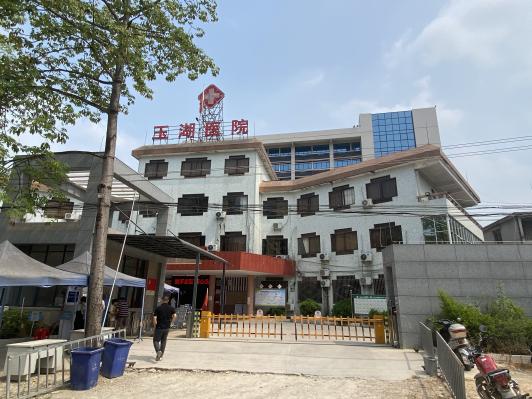 2玉湖镇民房1-202.23-128.9915100西2类5层砖混结构，朝向南面，周边较空旷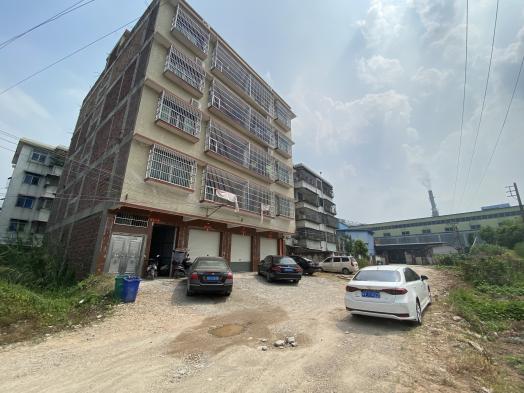 3玉湖镇民房2-172.9722.5811.9470西2类5层砖混结构，朝向北面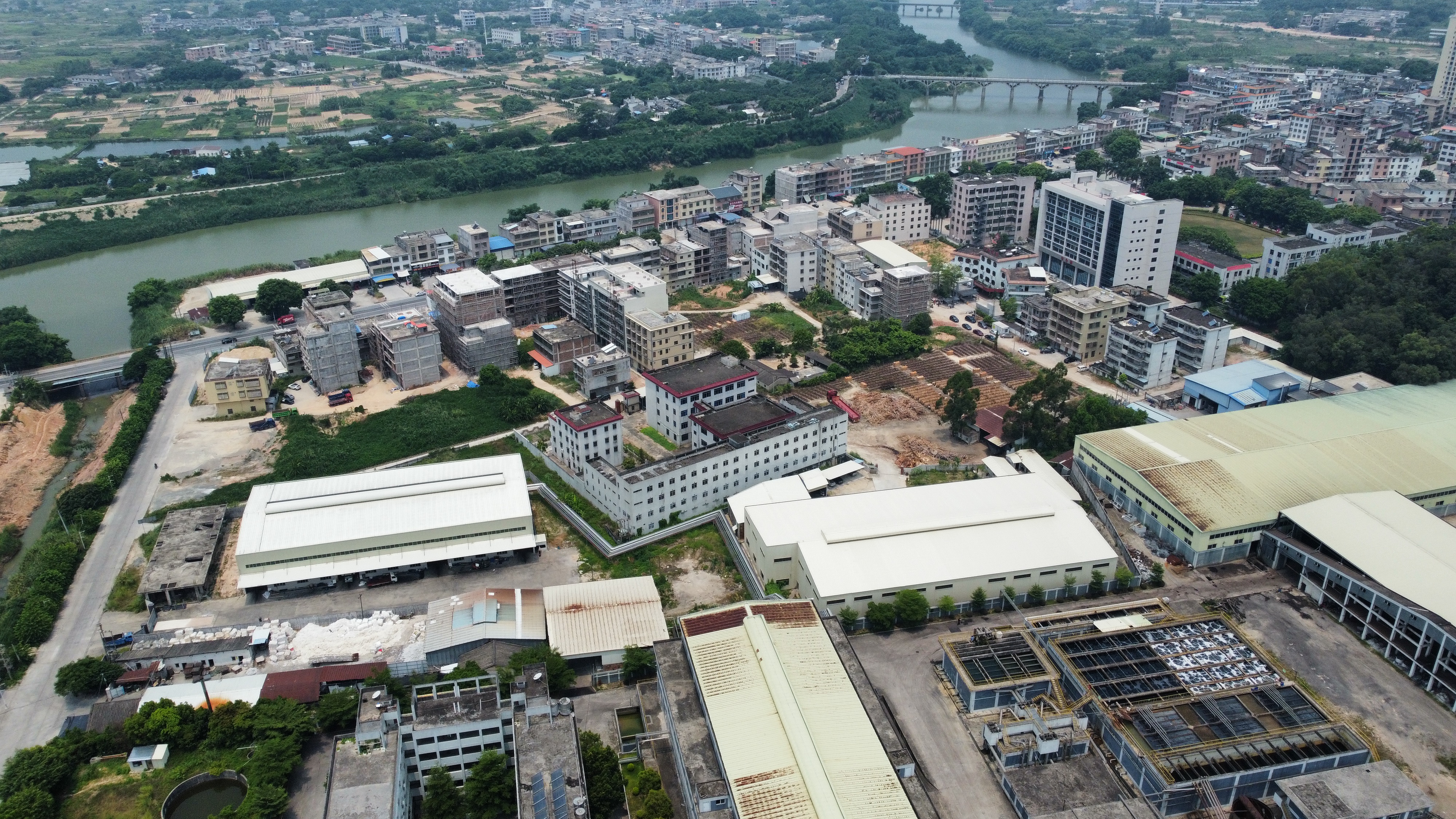 4玉湖镇民房3-199.09-257.029.6267西2类3层砖混结构，朝向南面，周边较空旷5赤坎-132.03-449.5710.14189南2类3层、5层砖混结构，朝向北面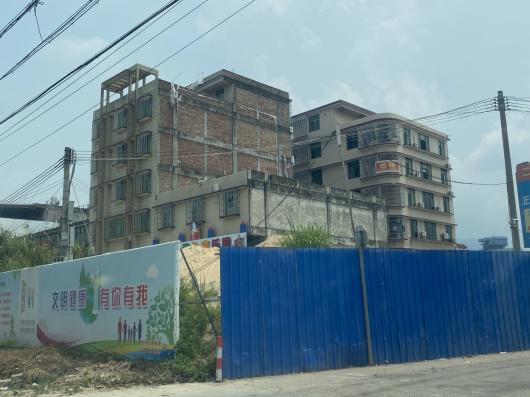 序号声源名称型号空间相对位置/m空间相对位置/m噪声级/dB(A)声源控制措施运行时段序号声源名称型号XY噪声级/dB(A)声源控制措施运行时段1燃煤锅炉/11.7231.5390减振降噪、采用低噪声设备08:00~06:002蒸汽管道/15.1027.74103减振降噪、采用低噪声设备08:00~06:003发电机6MW12.2246.7590减振降噪、采用低噪声设备08:00~06:00序号建筑物名称声源名称型号噪声级/dB(A)声源控制措施空间相对位置/m空间相对位置/m距室内边界距离/m运行时段建筑物插入损失/dB(A)序号建筑物名称声源名称型号噪声级/dB(A)声源控制措施XY距室内边界距离/m运行时段建筑物插入损失/dB(A)1碎浆车间碎浆机120m393减振降噪、采用低噪声设备、厂房隔声64.8735.83608:00~06:00202碎浆车间碎浆机220m393减振降噪、采用低噪声设备、厂房隔声65.9027.56908:00~06:00203碎浆车间碎浆机320m393减振降噪、采用低噪声设备、厂房隔声66.1619.29608:00~06:00204碎浆车间压力筛1SSC4091减振降噪、采用低噪声设备、厂房隔声86.3133.24608:00~06:00205碎浆车间压力筛2SSC4091减振降噪、采用低噪声设备、厂房隔声87.6025.23608:00~06:00206碎浆车间磨浆机1PN26100减振降噪、采用低噪声设备、厂房隔声74.4236.86608:00~06:00207碎浆车间磨浆机2PN26100减振降噪、采用低噪声设备、厂房隔声74.9428.081208:00~06:00208碎浆车间磨浆机3PN26100减振降噪、采用低噪声设备、厂房隔声75.9720.07608:00~06:00209碎浆车间空压机GA55+P98减振降噪、采用低噪声设备、厂房隔声99.4831.43708:00~06:002010碎浆车间跳筛1800X90090减振降噪、采用低噪声设备、厂房隔声100.0028.08808:00~06:002011碎浆车间浆泵/90减振降噪、采用低噪声设备、厂房隔声82.1729.37508:00~06:002012造纸车间1造纸机1285095减振降噪、采用低噪声设备、厂房隔声-121.51-172.08508:00~06:002013造纸车间1造纸机2285095减振降噪、采用低噪声设备、厂房隔声-119.92-190.76508:00~06:002014造纸车间1造纸机3285095减振降噪、采用低噪声设备、厂房隔声-119.13-215.01508:00~06:002015造纸车间1造纸机4285095减振降噪、采用低噪声设备、厂房隔声-117.93-237.27508:00~06:002016造纸车间2造纸机5285095减振降噪、采用低噪声设备、厂房隔声71.3982.84508:00~06:002017造纸车间2造纸机6285095减振降噪、采用低噪声设备、厂房隔声96.5183.25508:00~06:002018造纸车间2造纸机7285095减振降噪、采用低噪声设备、厂房隔声121.6485.31508:00~06:002019泵房水泵/94建筑物隔声-8.30-31.18308:00~06:002020泵房循环泵/90建筑物隔声-7.40-43.09308:00~06:002021泵房鼓风机/87建筑物隔声-7.70-36.84208:00~06:0020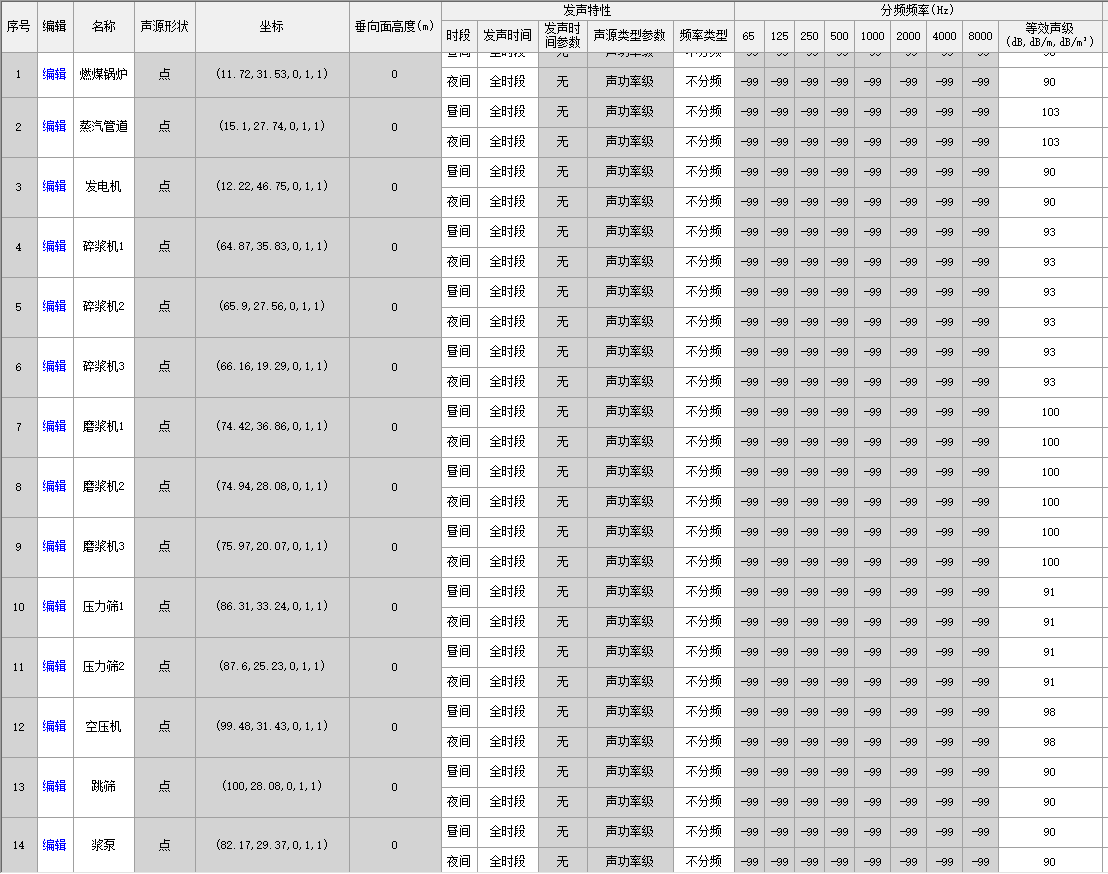 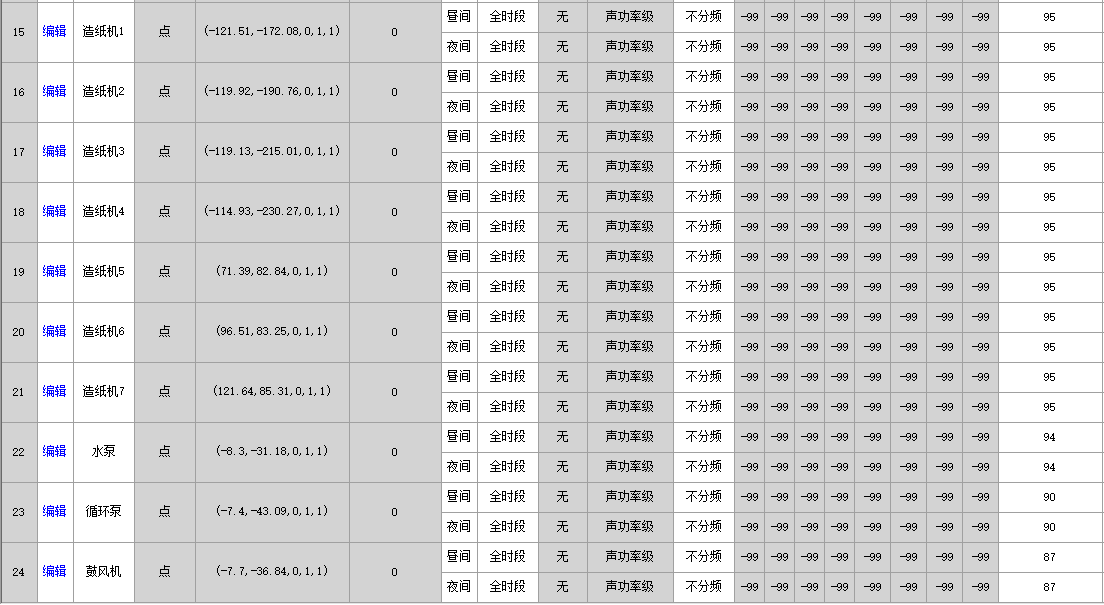 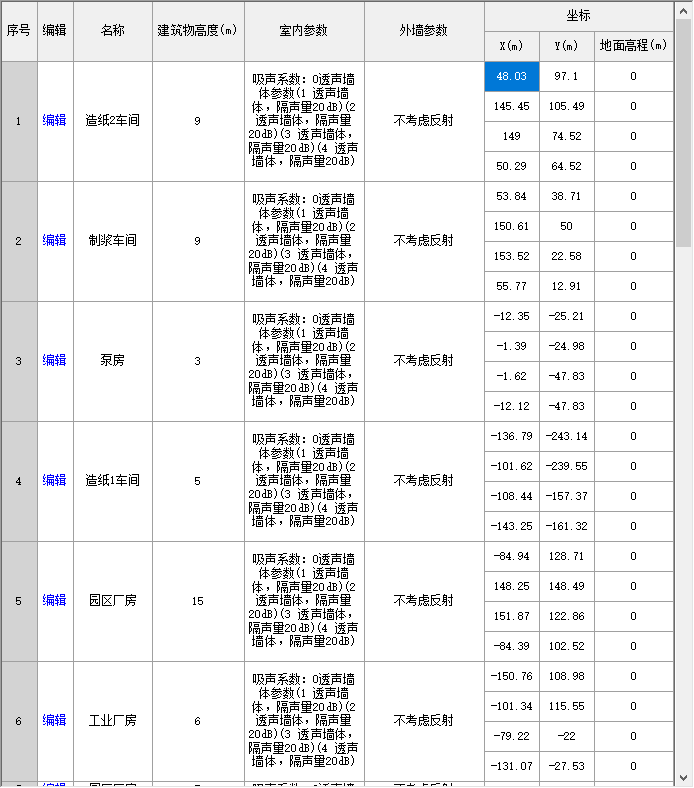 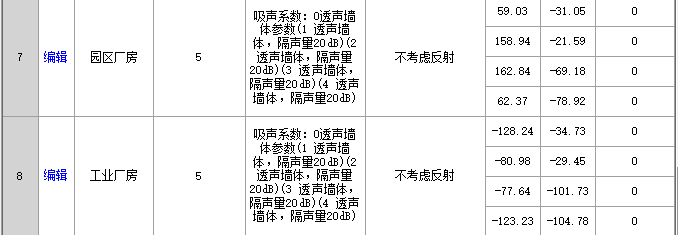 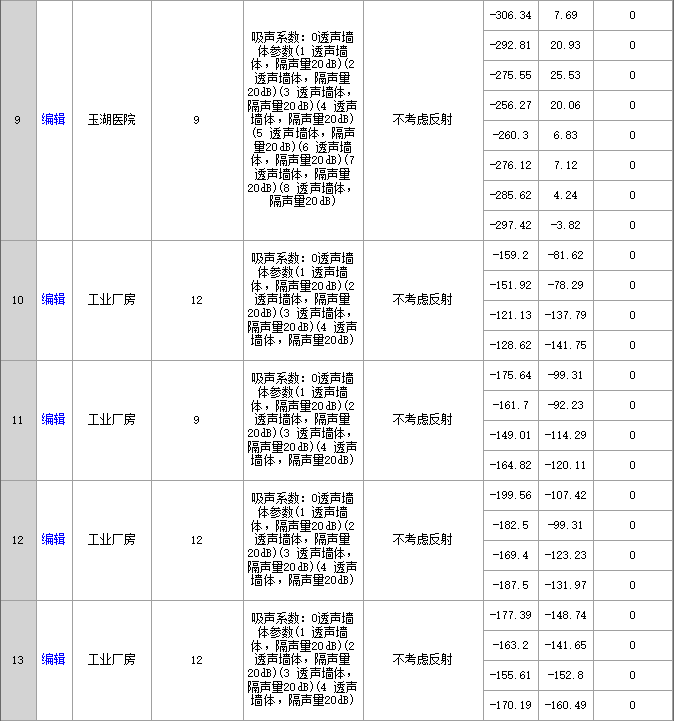 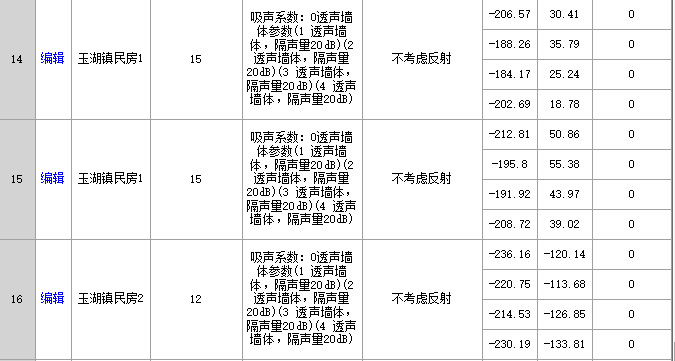 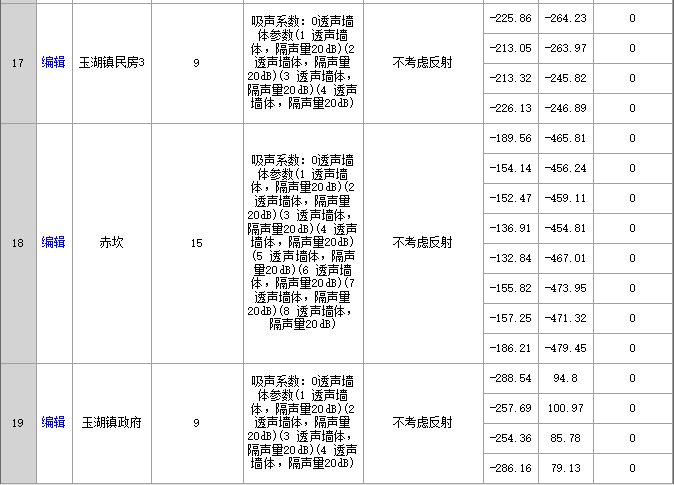 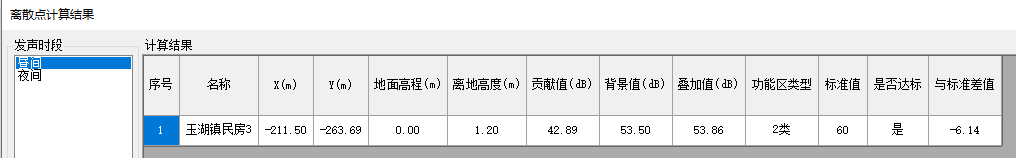 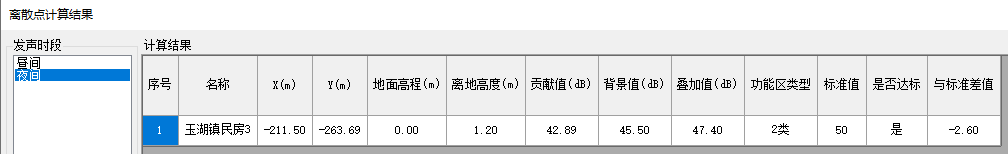 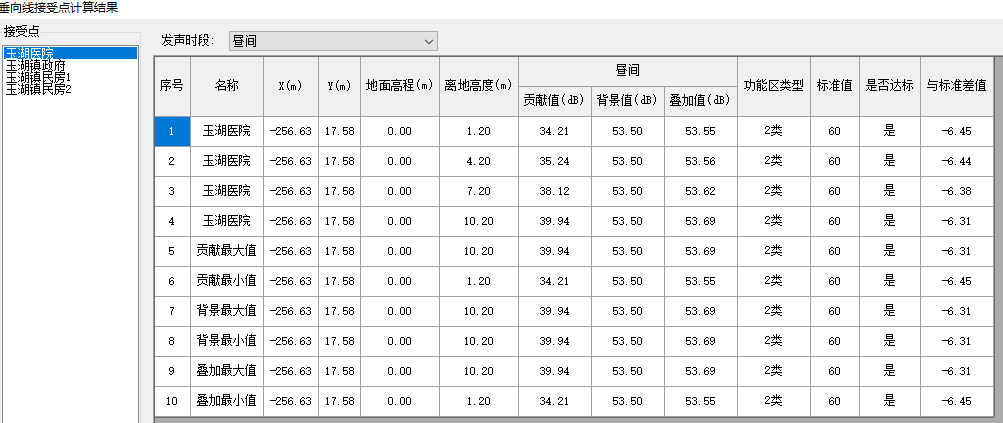 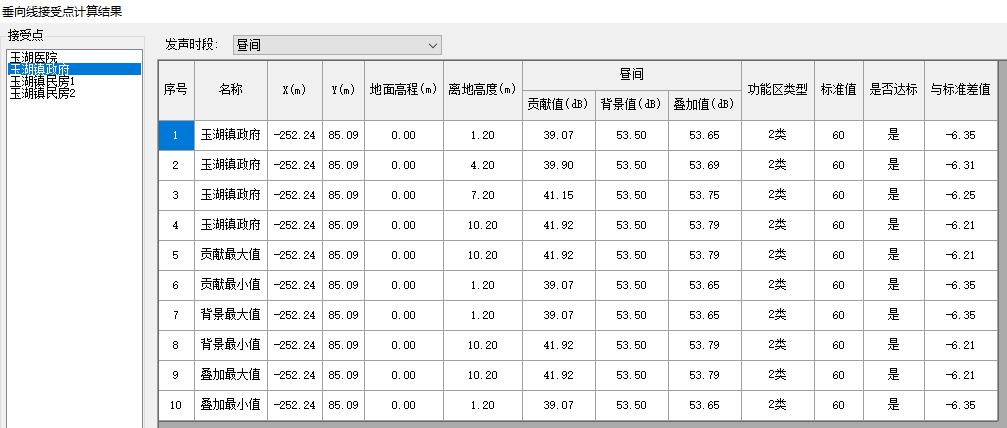 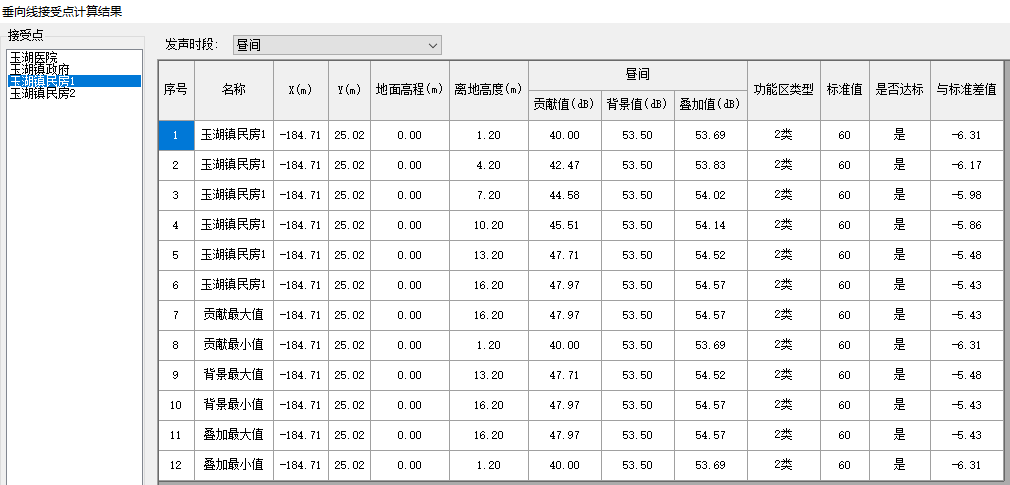 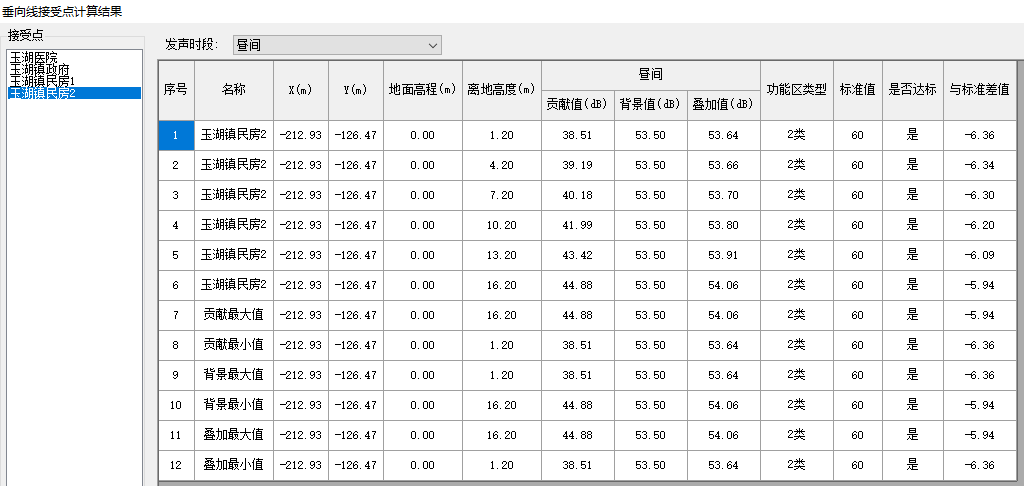 序号声环境保护目标名称噪声现状值/dB(A)噪声现状值/dB(A)噪声标准/dB(A)噪声标准/dB(A)噪声贡献值/dB(A)噪声贡献值/dB(A)噪声预测值/dB(A)噪声预测值/dB(A)较现状增量/dB(A)较现状增量/dB(A)超标和达标情况超标和达标情况序号声环境保护目标名称昼间夜间昼间夜间昼间夜间昼间夜间昼间夜间昼间夜间1玉湖医院一层50.5045.50605034.2134.2150.6045.810.100.31达标达标2玉湖医院三层53.5043.00605038.1238.1253.6244.220.121.22达标达标3玉湖镇政府一层55.5045.50605039.0739.0755.6046.390.100.89达标达标4玉湖镇政府三层54.5044.00605041.1541.1554.7045.820.201.82达标达标5玉湖镇居民楼1一层52.5045.00605040.0040.0052.7446.190.241.19达标达标6玉湖镇居民楼1三层53.5044.00605044.5844.5854.0247.310.523.31达标达标7玉湖镇居民楼1五层54.5045.00605047.7147.7155.3349.570.834.57达标达标8玉湖镇居民楼2一层50.5046.00605038.5138.5150.7746.710.270.71达标达标9玉湖镇居民楼2三层55.0045.00605040.1840.1855.1446.240.141.24达标达标10玉湖镇居民楼2五层55.0044.50605043.4243.4255.2947.000.292.50达标达标11玉湖镇居民楼353.5045.50605042.8942.8953.8647.400.361.90达标达标工作内容工作内容自查项目自查项目自查项目自查项目自查项目自查项目自查项目自查项目自查项目评价等级与范围评价等级一级□     二级√     三级□一级□     二级√     三级□一级□     二级√     三级□一级□     二级√     三级□一级□     二级√     三级□一级□     二级√     三级□一级□     二级√     三级□一级□     二级√     三级□一级□     二级√     三级□评价等级与范围评价范围200m√       大于200m□       小于200m□200m√       大于200m□       小于200m□200m√       大于200m□       小于200m□200m√       大于200m□       小于200m□200m√       大于200m□       小于200m□200m√       大于200m□       小于200m□200m√       大于200m□       小于200m□200m√       大于200m□       小于200m□200m√       大于200m□       小于200m□评价因子评价因子连续等效A声级√   最大A声级□   计权等效连续感觉噪声级□连续等效A声级√   最大A声级□   计权等效连续感觉噪声级□连续等效A声级√   最大A声级□   计权等效连续感觉噪声级□连续等效A声级√   最大A声级□   计权等效连续感觉噪声级□连续等效A声级√   最大A声级□   计权等效连续感觉噪声级□连续等效A声级√   最大A声级□   计权等效连续感觉噪声级□连续等效A声级√   最大A声级□   计权等效连续感觉噪声级□连续等效A声级√   最大A声级□   计权等效连续感觉噪声级□连续等效A声级√   最大A声级□   计权等效连续感觉噪声级□评价标准评价标准国家标准√    地方标准□    国外标准□国家标准√    地方标准□    国外标准□国家标准√    地方标准□    国外标准□国家标准√    地方标准□    国外标准□国家标准√    地方标准□    国外标准□国家标准√    地方标准□    国外标准□国家标准√    地方标准□    国外标准□国家标准√    地方标准□    国外标准□国家标准√    地方标准□    国外标准□现状评价环境功能区0类区□1类区□1类区□2类区√2类区√3类区□4a类区□4a类区□4b类区□现状评价评价年度初期□初期□近期□近期□近期□中期□中期□远期√远期√现状评价现状调查方法现场实测法√  现场实测加模型计算法□  收集资料□现场实测法√  现场实测加模型计算法□  收集资料□现场实测法√  现场实测加模型计算法□  收集资料□现场实测法√  现场实测加模型计算法□  收集资料□现场实测法√  现场实测加模型计算法□  收集资料□现场实测法√  现场实测加模型计算法□  收集资料□现场实测法√  现场实测加模型计算法□  收集资料□现场实测法√  现场实测加模型计算法□  收集资料□现场实测法√  现场实测加模型计算法□  收集资料□现状评价现状评价达标百分比达标百分比达标百分比达标百分比100%100%100%100%100%现状评价噪声源调查方法现场实测□        已有资料□        研究成果√现场实测□        已有资料□        研究成果√现场实测□        已有资料□        研究成果√现场实测□        已有资料□        研究成果√现场实测□        已有资料□        研究成果√现场实测□        已有资料□        研究成果√现场实测□        已有资料□        研究成果√现场实测□        已有资料□        研究成果√现场实测□        已有资料□        研究成果√声环境影响预测与评价预测模型导则推荐模型√    其他□_________导则推荐模型√    其他□_________导则推荐模型√    其他□_________导则推荐模型√    其他□_________导则推荐模型√    其他□_________导则推荐模型√    其他□_________导则推荐模型√    其他□_________导则推荐模型√    其他□_________导则推荐模型√    其他□_________声环境影响预测与评价预测范围200m√       大于200m□       小于200m□200m√       大于200m□       小于200m□200m√       大于200m□       小于200m□200m√       大于200m□       小于200m□200m√       大于200m□       小于200m□200m√       大于200m□       小于200m□200m√       大于200m□       小于200m□200m√       大于200m□       小于200m□200m√       大于200m□       小于200m□声环境影响预测与评价预测因子连续等效A声级√   最大A声级□   计权等效连续感觉噪声级□连续等效A声级√   最大A声级□   计权等效连续感觉噪声级□连续等效A声级√   最大A声级□   计权等效连续感觉噪声级□连续等效A声级√   最大A声级□   计权等效连续感觉噪声级□连续等效A声级√   最大A声级□   计权等效连续感觉噪声级□连续等效A声级√   最大A声级□   计权等效连续感觉噪声级□连续等效A声级√   最大A声级□   计权等效连续感觉噪声级□连续等效A声级√   最大A声级□   计权等效连续感觉噪声级□连续等效A声级√   最大A声级□   计权等效连续感觉噪声级□声环境影响预测与评价厂界噪声贡献值达标□       不达标√达标□       不达标√达标□       不达标√达标□       不达标√达标□       不达标√达标□       不达标√达标□       不达标√达标□       不达标√达标□       不达标√声环境影响预测与评价声环境保护目标处噪声值达标√       不达标□达标√       不达标□达标√       不达标□达标√       不达标□达标√       不达标□达标√       不达标□达标√       不达标□达标√       不达标□达标√       不达标□环境监测计划排放监测厂界监测√   固定位置监测□   自动监测□  手动监测□ 无监测□厂界监测√   固定位置监测□   自动监测□  手动监测□ 无监测□厂界监测√   固定位置监测□   自动监测□  手动监测□ 无监测□厂界监测√   固定位置监测□   自动监测□  手动监测□ 无监测□厂界监测√   固定位置监测□   自动监测□  手动监测□ 无监测□厂界监测√   固定位置监测□   自动监测□  手动监测□ 无监测□厂界监测√   固定位置监测□   自动监测□  手动监测□ 无监测□厂界监测√   固定位置监测□   自动监测□  手动监测□ 无监测□厂界监测√   固定位置监测□   自动监测□  手动监测□ 无监测□环境监测计划声环境保护目标处噪声监测监测因子：（连续等效A声级）监测因子：（连续等效A声级）监测因子：（连续等效A声级）监测点位数：（6）监测点位数：（6）监测点位数：（6）无监测□无监测□无监测□评价结论环境影响可行√         不可行□  可行√         不可行□  可行√         不可行□  可行√         不可行□  可行√         不可行□  可行√         不可行□  可行√         不可行□  可行√         不可行□  可行√         不可行□  注：“□”为勾选项，可√；“（   ）”为内容填写项。注：“□”为勾选项，可√；“（   ）”为内容填写项。注：“□”为勾选项，可√；“（   ）”为内容填写项。注：“□”为勾选项，可√；“（   ）”为内容填写项。注：“□”为勾选项，可√；“（   ）”为内容填写项。注：“□”为勾选项，可√；“（   ）”为内容填写项。注：“□”为勾选项，可√；“（   ）”为内容填写项。注：“□”为勾选项，可√；“（   ）”为内容填写项。注：“□”为勾选项，可√；“（   ）”为内容填写项。注：“□”为勾选项，可√；“（   ）”为内容填写项。注：“□”为勾选项，可√；“（   ）”为内容填写项。序号贮存场所危废名称类别代码位置面积贮存方式贮存能力贮存周期1危险废物暂存间废润滑油HW08900-249-08原料仓库旁10m2桶装1t3个月2危险废物暂存间废油品容器HW49900-041-49原料仓库旁10m2桶装0.5t3个月3危险废物暂存间废含油抹布HW49900-041-49原料仓库旁10m2桶装0.1t1个月不同时段污染影响型污染影响型污染影响型污染影响型不同时段大气沉降地面漫流垂直入渗其他建设期√运营期√√注：在可能产生的土壤环境影响类型处打“√”，列表未涵盖的可自行设计。注：在可能产生的土壤环境影响类型处打“√”，列表未涵盖的可自行设计。注：在可能产生的土壤环境影响类型处打“√”，列表未涵盖的可自行设计。注：在可能产生的土壤环境影响类型处打“√”，列表未涵盖的可自行设计。注：在可能产生的土壤环境影响类型处打“√”，列表未涵盖的可自行设计。注：在可能产生的土壤环境影响类型处打“√”，列表未涵盖的可自行设计。污染源工艺流程/节点污染途径全部污染物指标a特征因子备注b废水废水处理站垂直入渗CODcr、BOD5、SS、氨氮/间断、事故废气燃煤锅炉大气沉降汞汞连续、事故a根据工程分析结果填写；b应描述污染源特征，如连续、间断、正常、事故等；涉及大气沉降途径的，应识别建设项目周边的土壤环境敏感目标。a根据工程分析结果填写；b应描述污染源特征，如连续、间断、正常、事故等；涉及大气沉降途径的，应识别建设项目周边的土壤环境敏感目标。a根据工程分析结果填写；b应描述污染源特征，如连续、间断、正常、事故等；涉及大气沉降途径的，应识别建设项目周边的土壤环境敏感目标。a根据工程分析结果填写；b应描述污染源特征，如连续、间断、正常、事故等；涉及大气沉降途径的，应识别建设项目周边的土壤环境敏感目标。a根据工程分析结果填写；b应描述污染源特征，如连续、间断、正常、事故等；涉及大气沉降途径的，应识别建设项目周边的土壤环境敏感目标。a根据工程分析结果填写；b应描述污染源特征，如连续、间断、正常、事故等；涉及大气沉降途径的，应识别建设项目周边的土壤环境敏感目标。污染物污染物汞最大落地浓度增值C（g/m3）最大落地浓度增值C（g/m3）4.93×10-10现状监测最大值Sb（g/kg）现状监测最大值Sb（g/kg）1.57×10-4年输入量Is（g）年输入量Is（g）164.4241年年累积增量∆S（g/kg）0.000001301年年预测值S（g/kg）0.000158305年年累积增量∆S（g/kg）0.000006495年年预测值S（g/kg）0.0001634910年年累积增量∆S（g/kg）0.0000129910年年预测值S（g/kg）0.0001699920年年累积增量∆S（g/kg）0.0000259820年年预测值S（g/kg）0.0001829830年年累积增量∆S（g/kg）0.0000389630年年预测值S（g/kg）0.00019596评价标准（g/kg）评价标准（g/kg）0.008（居住用地）工作内容工作内容完成情况完成情况完成情况完成情况完成情况完成情况备注影响识别影响类型污染影响型√；生态影响型□；两种兼有□污染影响型√；生态影响型□；两种兼有□污染影响型√；生态影响型□；两种兼有□污染影响型√；生态影响型□；两种兼有□污染影响型√；生态影响型□；两种兼有□污染影响型√；生态影响型□；两种兼有□影响识别土地利用类型建设用地√；农用地□；未利用地建设用地√；农用地□；未利用地建设用地√；农用地□；未利用地建设用地√；农用地□；未利用地建设用地√；农用地□；未利用地建设用地√；农用地□；未利用地影响识别占地规模（4.29）hm2（4.29）hm2（4.29）hm2（4.29）hm2（4.29）hm2（4.29）hm2影响识别敏感目标信息敏感目标（居民楼）、方位（西）、距离（78m）敏感目标（居民楼）、方位（西）、距离（78m）敏感目标（居民楼）、方位（西）、距离（78m）敏感目标（居民楼）、方位（西）、距离（78m）敏感目标（居民楼）、方位（西）、距离（78m）敏感目标（居民楼）、方位（西）、距离（78m）影响识别影响途径大气沉降√；地面漫流√；垂直入渗√；地下水位□；其他（ ）大气沉降√；地面漫流√；垂直入渗√；地下水位□；其他（ ）大气沉降√；地面漫流√；垂直入渗√；地下水位□；其他（ ）大气沉降√；地面漫流√；垂直入渗√；地下水位□；其他（ ）大气沉降√；地面漫流√；垂直入渗√；地下水位□；其他（ ）大气沉降√；地面漫流√；垂直入渗√；地下水位□；其他（ ）影响识别全部污染物GB36600 表1基本项 45 项+石油类GB36600 表1基本项 45 项+石油类GB36600 表1基本项 45 项+石油类GB36600 表1基本项 45 项+石油类GB36600 表1基本项 45 项+石油类GB36600 表1基本项 45 项+石油类影响识别特征因子汞汞汞汞汞汞影响识别所属土壤环境影响评价项目类别Ⅰ类□；Ⅱ类√；Ⅲ类□；Ⅳ类□Ⅰ类□；Ⅱ类√；Ⅲ类□；Ⅳ类□Ⅰ类□；Ⅱ类√；Ⅲ类□；Ⅳ类□Ⅰ类□；Ⅱ类√；Ⅲ类□；Ⅳ类□Ⅰ类□；Ⅱ类√；Ⅲ类□；Ⅳ类□Ⅰ类□；Ⅱ类√；Ⅲ类□；Ⅳ类□影响识别敏感程度敏感√；较敏感□；不敏感□敏感√；较敏感□；不敏感□敏感√；较敏感□；不敏感□敏感√；较敏感□；不敏感□敏感√；较敏感□；不敏感□敏感√；较敏感□；不敏感□评价工作等级评价工作等级一级□；二级√；三级□一级□；二级√；三级□一级□；二级√；三级□一级□；二级√；三级□一级□；二级√；三级□一级□；二级√；三级□现状调查内容资料收集a) √；b) □；c) √；d) √a) √；b) □；c) √；d) √a) √；b) □；c) √；d) √a) √；b) □；c) √；d) √a) √；b) □；c) √；d) √a) √；b) □；c) √；d) √现状调查内容理化特性//////现状调查内容现状监测点位占地范围内占地范围内占地范围外深度深度点位布置图现状调查内容现状监测点位表层样点数2250-0.2m0-0.2m点位布置图现状调查内容现状监测点位柱状样点数5500-0.5m、0.5-1.5m、1.5-3m、3-6m0-0.5m、0.5-1.5m、1.5-3m、3-6m点位布置图现状调查内容现状监测因子砷、镉、铬（六价）、铜、铅、汞、镍、四氯化碳、氯仿、氯甲烷、1,1-二氯乙烷、1,2-二氯乙烷、1,1-二氯乙烯、顺-1,2-二氯乙烯、反1,2-二氯乙烯、二氯甲烷、1,2-二氯丙烷、1,1,1,2-四氯乙烷、1,1,2,2-四氯乙烷、四氯乙烯、1,1,1-三氯乙烷、1,1,2-三氯乙烷、三氯乙烯、1,2,3-三氯丙烷、氯乙烯、苯、氯苯、1,2-二氯苯、1,4-二氯苯、乙苯、苯乙烯、甲苯、间二甲苯+对二甲苯、邻二甲苯、硝基苯、苯胺、2-氯酚、苯并[a]蒽、苯并[a]芘、苯并[b]荧蒽、苯并[k]荧蒽、䓛、二苯并[a,h]蒽、茚并[1,2,3-cd]芘、萘、石油烃（C10-C40）砷、镉、铬（六价）、铜、铅、汞、镍、四氯化碳、氯仿、氯甲烷、1,1-二氯乙烷、1,2-二氯乙烷、1,1-二氯乙烯、顺-1,2-二氯乙烯、反1,2-二氯乙烯、二氯甲烷、1,2-二氯丙烷、1,1,1,2-四氯乙烷、1,1,2,2-四氯乙烷、四氯乙烯、1,1,1-三氯乙烷、1,1,2-三氯乙烷、三氯乙烯、1,2,3-三氯丙烷、氯乙烯、苯、氯苯、1,2-二氯苯、1,4-二氯苯、乙苯、苯乙烯、甲苯、间二甲苯+对二甲苯、邻二甲苯、硝基苯、苯胺、2-氯酚、苯并[a]蒽、苯并[a]芘、苯并[b]荧蒽、苯并[k]荧蒽、䓛、二苯并[a,h]蒽、茚并[1,2,3-cd]芘、萘、石油烃（C10-C40）砷、镉、铬（六价）、铜、铅、汞、镍、四氯化碳、氯仿、氯甲烷、1,1-二氯乙烷、1,2-二氯乙烷、1,1-二氯乙烯、顺-1,2-二氯乙烯、反1,2-二氯乙烯、二氯甲烷、1,2-二氯丙烷、1,1,1,2-四氯乙烷、1,1,2,2-四氯乙烷、四氯乙烯、1,1,1-三氯乙烷、1,1,2-三氯乙烷、三氯乙烯、1,2,3-三氯丙烷、氯乙烯、苯、氯苯、1,2-二氯苯、1,4-二氯苯、乙苯、苯乙烯、甲苯、间二甲苯+对二甲苯、邻二甲苯、硝基苯、苯胺、2-氯酚、苯并[a]蒽、苯并[a]芘、苯并[b]荧蒽、苯并[k]荧蒽、䓛、二苯并[a,h]蒽、茚并[1,2,3-cd]芘、萘、石油烃（C10-C40）砷、镉、铬（六价）、铜、铅、汞、镍、四氯化碳、氯仿、氯甲烷、1,1-二氯乙烷、1,2-二氯乙烷、1,1-二氯乙烯、顺-1,2-二氯乙烯、反1,2-二氯乙烯、二氯甲烷、1,2-二氯丙烷、1,1,1,2-四氯乙烷、1,1,2,2-四氯乙烷、四氯乙烯、1,1,1-三氯乙烷、1,1,2-三氯乙烷、三氯乙烯、1,2,3-三氯丙烷、氯乙烯、苯、氯苯、1,2-二氯苯、1,4-二氯苯、乙苯、苯乙烯、甲苯、间二甲苯+对二甲苯、邻二甲苯、硝基苯、苯胺、2-氯酚、苯并[a]蒽、苯并[a]芘、苯并[b]荧蒽、苯并[k]荧蒽、䓛、二苯并[a,h]蒽、茚并[1,2,3-cd]芘、萘、石油烃（C10-C40）砷、镉、铬（六价）、铜、铅、汞、镍、四氯化碳、氯仿、氯甲烷、1,1-二氯乙烷、1,2-二氯乙烷、1,1-二氯乙烯、顺-1,2-二氯乙烯、反1,2-二氯乙烯、二氯甲烷、1,2-二氯丙烷、1,1,1,2-四氯乙烷、1,1,2,2-四氯乙烷、四氯乙烯、1,1,1-三氯乙烷、1,1,2-三氯乙烷、三氯乙烯、1,2,3-三氯丙烷、氯乙烯、苯、氯苯、1,2-二氯苯、1,4-二氯苯、乙苯、苯乙烯、甲苯、间二甲苯+对二甲苯、邻二甲苯、硝基苯、苯胺、2-氯酚、苯并[a]蒽、苯并[a]芘、苯并[b]荧蒽、苯并[k]荧蒽、䓛、二苯并[a,h]蒽、茚并[1,2,3-cd]芘、萘、石油烃（C10-C40）砷、镉、铬（六价）、铜、铅、汞、镍、四氯化碳、氯仿、氯甲烷、1,1-二氯乙烷、1,2-二氯乙烷、1,1-二氯乙烯、顺-1,2-二氯乙烯、反1,2-二氯乙烯、二氯甲烷、1,2-二氯丙烷、1,1,1,2-四氯乙烷、1,1,2,2-四氯乙烷、四氯乙烯、1,1,1-三氯乙烷、1,1,2-三氯乙烷、三氯乙烯、1,2,3-三氯丙烷、氯乙烯、苯、氯苯、1,2-二氯苯、1,4-二氯苯、乙苯、苯乙烯、甲苯、间二甲苯+对二甲苯、邻二甲苯、硝基苯、苯胺、2-氯酚、苯并[a]蒽、苯并[a]芘、苯并[b]荧蒽、苯并[k]荧蒽、䓛、二苯并[a,h]蒽、茚并[1,2,3-cd]芘、萘、石油烃（C10-C40）现状评价评价因子砷、镉、铬（六价）、铜、铅、汞、镍、四氯化碳、氯仿、氯甲烷、1,1-二氯乙烷、1,2-二氯乙烷、1,1-二氯乙烯、顺-1,2-二氯乙烯、反1,2-二氯乙烯、二氯甲烷、1,2-二氯丙烷、1,1,1,2-四氯乙烷、1,1,2,2-四氯乙烷、四氯乙烯、1,1,1-三氯乙烷、1,1,2-三氯乙烷、三氯乙烯、1,2,3-三氯丙烷、氯乙烯、苯、氯苯、1,2-二氯苯、1,4-二氯苯、乙苯、苯乙烯、甲苯、间二甲苯+对二甲苯、邻二甲苯、硝基苯、苯胺、2-氯酚、苯并[a]蒽、苯并[a]芘、苯并[b]荧蒽、苯并[k]荧蒽、䓛、二苯并[a,h]蒽、茚并[1,2,3-cd]芘、萘、石油烃（C10-C40）砷、镉、铬（六价）、铜、铅、汞、镍、四氯化碳、氯仿、氯甲烷、1,1-二氯乙烷、1,2-二氯乙烷、1,1-二氯乙烯、顺-1,2-二氯乙烯、反1,2-二氯乙烯、二氯甲烷、1,2-二氯丙烷、1,1,1,2-四氯乙烷、1,1,2,2-四氯乙烷、四氯乙烯、1,1,1-三氯乙烷、1,1,2-三氯乙烷、三氯乙烯、1,2,3-三氯丙烷、氯乙烯、苯、氯苯、1,2-二氯苯、1,4-二氯苯、乙苯、苯乙烯、甲苯、间二甲苯+对二甲苯、邻二甲苯、硝基苯、苯胺、2-氯酚、苯并[a]蒽、苯并[a]芘、苯并[b]荧蒽、苯并[k]荧蒽、䓛、二苯并[a,h]蒽、茚并[1,2,3-cd]芘、萘、石油烃（C10-C40）砷、镉、铬（六价）、铜、铅、汞、镍、四氯化碳、氯仿、氯甲烷、1,1-二氯乙烷、1,2-二氯乙烷、1,1-二氯乙烯、顺-1,2-二氯乙烯、反1,2-二氯乙烯、二氯甲烷、1,2-二氯丙烷、1,1,1,2-四氯乙烷、1,1,2,2-四氯乙烷、四氯乙烯、1,1,1-三氯乙烷、1,1,2-三氯乙烷、三氯乙烯、1,2,3-三氯丙烷、氯乙烯、苯、氯苯、1,2-二氯苯、1,4-二氯苯、乙苯、苯乙烯、甲苯、间二甲苯+对二甲苯、邻二甲苯、硝基苯、苯胺、2-氯酚、苯并[a]蒽、苯并[a]芘、苯并[b]荧蒽、苯并[k]荧蒽、䓛、二苯并[a,h]蒽、茚并[1,2,3-cd]芘、萘、石油烃（C10-C40）砷、镉、铬（六价）、铜、铅、汞、镍、四氯化碳、氯仿、氯甲烷、1,1-二氯乙烷、1,2-二氯乙烷、1,1-二氯乙烯、顺-1,2-二氯乙烯、反1,2-二氯乙烯、二氯甲烷、1,2-二氯丙烷、1,1,1,2-四氯乙烷、1,1,2,2-四氯乙烷、四氯乙烯、1,1,1-三氯乙烷、1,1,2-三氯乙烷、三氯乙烯、1,2,3-三氯丙烷、氯乙烯、苯、氯苯、1,2-二氯苯、1,4-二氯苯、乙苯、苯乙烯、甲苯、间二甲苯+对二甲苯、邻二甲苯、硝基苯、苯胺、2-氯酚、苯并[a]蒽、苯并[a]芘、苯并[b]荧蒽、苯并[k]荧蒽、䓛、二苯并[a,h]蒽、茚并[1,2,3-cd]芘、萘、石油烃（C10-C40）砷、镉、铬（六价）、铜、铅、汞、镍、四氯化碳、氯仿、氯甲烷、1,1-二氯乙烷、1,2-二氯乙烷、1,1-二氯乙烯、顺-1,2-二氯乙烯、反1,2-二氯乙烯、二氯甲烷、1,2-二氯丙烷、1,1,1,2-四氯乙烷、1,1,2,2-四氯乙烷、四氯乙烯、1,1,1-三氯乙烷、1,1,2-三氯乙烷、三氯乙烯、1,2,3-三氯丙烷、氯乙烯、苯、氯苯、1,2-二氯苯、1,4-二氯苯、乙苯、苯乙烯、甲苯、间二甲苯+对二甲苯、邻二甲苯、硝基苯、苯胺、2-氯酚、苯并[a]蒽、苯并[a]芘、苯并[b]荧蒽、苯并[k]荧蒽、䓛、二苯并[a,h]蒽、茚并[1,2,3-cd]芘、萘、石油烃（C10-C40）砷、镉、铬（六价）、铜、铅、汞、镍、四氯化碳、氯仿、氯甲烷、1,1-二氯乙烷、1,2-二氯乙烷、1,1-二氯乙烯、顺-1,2-二氯乙烯、反1,2-二氯乙烯、二氯甲烷、1,2-二氯丙烷、1,1,1,2-四氯乙烷、1,1,2,2-四氯乙烷、四氯乙烯、1,1,1-三氯乙烷、1,1,2-三氯乙烷、三氯乙烯、1,2,3-三氯丙烷、氯乙烯、苯、氯苯、1,2-二氯苯、1,4-二氯苯、乙苯、苯乙烯、甲苯、间二甲苯+对二甲苯、邻二甲苯、硝基苯、苯胺、2-氯酚、苯并[a]蒽、苯并[a]芘、苯并[b]荧蒽、苯并[k]荧蒽、䓛、二苯并[a,h]蒽、茚并[1,2,3-cd]芘、萘、石油烃（C10-C40）现状评价评价标准GB15618√；GB36600√；表D.1□；表D.2□；其他（）GB15618√；GB36600√；表D.1□；表D.2□；其他（）GB15618√；GB36600√；表D.1□；表D.2□；其他（）GB15618√；GB36600√；表D.1□；表D.2□；其他（）GB15618√；GB36600√；表D.1□；表D.2□；其他（）GB15618√；GB36600√；表D.1□；表D.2□；其他（）现状评价现状评价结论Tb5点位中各项指标满足《土壤环境质量 农用地土壤污染风险管控标准（试行）》（GB15618-2018）中相应标准；其余各点位中各项指标均满足《土壤环境质量 建设用地土壤污染风险管控标准（试行）》（GB36600-2018）第二类用地风险筛选值要求Tb5点位中各项指标满足《土壤环境质量 农用地土壤污染风险管控标准（试行）》（GB15618-2018）中相应标准；其余各点位中各项指标均满足《土壤环境质量 建设用地土壤污染风险管控标准（试行）》（GB36600-2018）第二类用地风险筛选值要求Tb5点位中各项指标满足《土壤环境质量 农用地土壤污染风险管控标准（试行）》（GB15618-2018）中相应标准；其余各点位中各项指标均满足《土壤环境质量 建设用地土壤污染风险管控标准（试行）》（GB36600-2018）第二类用地风险筛选值要求Tb5点位中各项指标满足《土壤环境质量 农用地土壤污染风险管控标准（试行）》（GB15618-2018）中相应标准；其余各点位中各项指标均满足《土壤环境质量 建设用地土壤污染风险管控标准（试行）》（GB36600-2018）第二类用地风险筛选值要求Tb5点位中各项指标满足《土壤环境质量 农用地土壤污染风险管控标准（试行）》（GB15618-2018）中相应标准；其余各点位中各项指标均满足《土壤环境质量 建设用地土壤污染风险管控标准（试行）》（GB36600-2018）第二类用地风险筛选值要求Tb5点位中各项指标满足《土壤环境质量 农用地土壤污染风险管控标准（试行）》（GB15618-2018）中相应标准；其余各点位中各项指标均满足《土壤环境质量 建设用地土壤污染风险管控标准（试行）》（GB36600-2018）第二类用地风险筛选值要求影响预测预测因子汞汞汞汞汞汞影响预测预测方法附录E√；附录F□；其他（）附录E√；附录F□；其他（）附录E√；附录F□；其他（）附录E√；附录F□；其他（）附录E√；附录F□；其他（）附录E√；附录F□；其他（）影响预测预测分析内容影响范围（以厂界外延最远至0.2km，A= 411023m2）影响程度（30年预测值S=1.96×10-4g/kg，未超过《土壤环境质量 建设用地土壤污染风险管控标准（试行）》（GB 36600-2018）中的第一类用地风险筛选值（8×10-3g/kg）的要求，建设项目土壤环境影响在可接受范围内）影响范围（以厂界外延最远至0.2km，A= 411023m2）影响程度（30年预测值S=1.96×10-4g/kg，未超过《土壤环境质量 建设用地土壤污染风险管控标准（试行）》（GB 36600-2018）中的第一类用地风险筛选值（8×10-3g/kg）的要求，建设项目土壤环境影响在可接受范围内）影响范围（以厂界外延最远至0.2km，A= 411023m2）影响程度（30年预测值S=1.96×10-4g/kg，未超过《土壤环境质量 建设用地土壤污染风险管控标准（试行）》（GB 36600-2018）中的第一类用地风险筛选值（8×10-3g/kg）的要求，建设项目土壤环境影响在可接受范围内）影响范围（以厂界外延最远至0.2km，A= 411023m2）影响程度（30年预测值S=1.96×10-4g/kg，未超过《土壤环境质量 建设用地土壤污染风险管控标准（试行）》（GB 36600-2018）中的第一类用地风险筛选值（8×10-3g/kg）的要求，建设项目土壤环境影响在可接受范围内）影响范围（以厂界外延最远至0.2km，A= 411023m2）影响程度（30年预测值S=1.96×10-4g/kg，未超过《土壤环境质量 建设用地土壤污染风险管控标准（试行）》（GB 36600-2018）中的第一类用地风险筛选值（8×10-3g/kg）的要求，建设项目土壤环境影响在可接受范围内）影响范围（以厂界外延最远至0.2km，A= 411023m2）影响程度（30年预测值S=1.96×10-4g/kg，未超过《土壤环境质量 建设用地土壤污染风险管控标准（试行）》（GB 36600-2018）中的第一类用地风险筛选值（8×10-3g/kg）的要求，建设项目土壤环境影响在可接受范围内）影响预测预测结论达标结论：a）√;b）□;c）□不达标结论：a）□; b）□达标结论：a）√;b）□;c）□不达标结论：a）□; b）□达标结论：a）√;b）□;c）□不达标结论：a）□; b）□达标结论：a）√;b）□;c）□不达标结论：a）□; b）□达标结论：a）√;b）□;c）□不达标结论：a）□; b）□达标结论：a）√;b）□;c）□不达标结论：a）□; b）□防治措施防控措施土壤环境质量现状保障□；源头控制√；过程防控√；其他（ ）土壤环境质量现状保障□；源头控制√；过程防控√；其他（ ）土壤环境质量现状保障□；源头控制√；过程防控√；其他（ ）土壤环境质量现状保障□；源头控制√；过程防控√；其他（ ）土壤环境质量现状保障□；源头控制√；过程防控√；其他（ ）土壤环境质量现状保障□；源头控制√；过程防控√；其他（ ）防治措施跟踪监测监测点数监测点数监测指标监测指标监测指标监测频次防治措施跟踪监测煤堆场（S1）煤堆场（S1）砷、镉、铬（六价）、铜、铅、汞、镍、四氯化碳、氯仿、氯甲烷、1,1-二氯乙烷、1,2-二氯乙烷、1,1-二氯乙烯、顺-1,2-二氯乙烯、反1,2-二氯乙烯、二氯甲烷、1,2-二氯丙烷、1,1,1,2-四氯乙烷、1,1,2,2-四氯乙烷、四氯乙烯、1,1,1-三氯乙烷、1,1,2-三氯乙烷、三氯乙烯、1,2,3-三氯丙烷、氯乙烯、苯、氯苯、1,2-二氯苯、1,4-二氯苯、乙苯、苯乙烯、甲苯、间二甲苯+对二甲苯、邻二甲苯、硝基苯、苯胺、2-氯酚、苯并[a]蒽、苯并[a]芘、苯并[b]荧蒽、苯并[k]荧蒽、䓛、二苯并[a,h]蒽、茚并[1,2,3-cd]芘、萘、石油烃（C10-C40）、pH值砷、镉、铬（六价）、铜、铅、汞、镍、四氯化碳、氯仿、氯甲烷、1,1-二氯乙烷、1,2-二氯乙烷、1,1-二氯乙烯、顺-1,2-二氯乙烯、反1,2-二氯乙烯、二氯甲烷、1,2-二氯丙烷、1,1,1,2-四氯乙烷、1,1,2,2-四氯乙烷、四氯乙烯、1,1,1-三氯乙烷、1,1,2-三氯乙烷、三氯乙烯、1,2,3-三氯丙烷、氯乙烯、苯、氯苯、1,2-二氯苯、1,4-二氯苯、乙苯、苯乙烯、甲苯、间二甲苯+对二甲苯、邻二甲苯、硝基苯、苯胺、2-氯酚、苯并[a]蒽、苯并[a]芘、苯并[b]荧蒽、苯并[k]荧蒽、䓛、二苯并[a,h]蒽、茚并[1,2,3-cd]芘、萘、石油烃（C10-C40）、pH值砷、镉、铬（六价）、铜、铅、汞、镍、四氯化碳、氯仿、氯甲烷、1,1-二氯乙烷、1,2-二氯乙烷、1,1-二氯乙烯、顺-1,2-二氯乙烯、反1,2-二氯乙烯、二氯甲烷、1,2-二氯丙烷、1,1,1,2-四氯乙烷、1,1,2,2-四氯乙烷、四氯乙烯、1,1,1-三氯乙烷、1,1,2-三氯乙烷、三氯乙烯、1,2,3-三氯丙烷、氯乙烯、苯、氯苯、1,2-二氯苯、1,4-二氯苯、乙苯、苯乙烯、甲苯、间二甲苯+对二甲苯、邻二甲苯、硝基苯、苯胺、2-氯酚、苯并[a]蒽、苯并[a]芘、苯并[b]荧蒽、苯并[k]荧蒽、䓛、二苯并[a,h]蒽、茚并[1,2,3-cd]芘、萘、石油烃（C10-C40）、pH值1次/5年防治措施信息公开指标采取的污染防控措施、跟踪监测点位及监测结果采取的污染防控措施、跟踪监测点位及监测结果采取的污染防控措施、跟踪监测点位及监测结果采取的污染防控措施、跟踪监测点位及监测结果采取的污染防控措施、跟踪监测点位及监测结果采取的污染防控措施、跟踪监测点位及监测结果评价结论评价结论在严格日常管理和检查的情况下，项目建成后正常运行时不会对土壤造成明显影响在严格日常管理和检查的情况下，项目建成后正常运行时不会对土壤造成明显影响在严格日常管理和检查的情况下，项目建成后正常运行时不会对土壤造成明显影响在严格日常管理和检查的情况下，项目建成后正常运行时不会对土壤造成明显影响在严格日常管理和检查的情况下，项目建成后正常运行时不会对土壤造成明显影响在严格日常管理和检查的情况下，项目建成后正常运行时不会对土壤造成明显影响注1：“”为勾选项，可√；“（）”为内容填写项；“备注”为其他补充内容注2：需要分别开展土壤环境影响评价工作的，分别填写自查表注1：“”为勾选项，可√；“（）”为内容填写项；“备注”为其他补充内容注2：需要分别开展土壤环境影响评价工作的，分别填写自查表注1：“”为勾选项，可√；“（）”为内容填写项；“备注”为其他补充内容注2：需要分别开展土壤环境影响评价工作的，分别填写自查表注1：“”为勾选项，可√；“（）”为内容填写项；“备注”为其他补充内容注2：需要分别开展土壤环境影响评价工作的，分别填写自查表注1：“”为勾选项，可√；“（）”为内容填写项；“备注”为其他补充内容注2：需要分别开展土壤环境影响评价工作的，分别填写自查表注1：“”为勾选项，可√；“（）”为内容填写项；“备注”为其他补充内容注2：需要分别开展土壤环境影响评价工作的，分别填写自查表注1：“”为勾选项，可√；“（）”为内容填写项；“备注”为其他补充内容注2：需要分别开展土壤环境影响评价工作的，分别填写自查表注1：“”为勾选项，可√；“（）”为内容填写项；“备注”为其他补充内容注2：需要分别开展土壤环境影响评价工作的，分别填写自查表注1：“”为勾选项，可√；“（）”为内容填写项；“备注”为其他补充内容注2：需要分别开展土壤环境影响评价工作的，分别填写自查表时间公司名称损失2017.03.04珠海华丰纸业有限公司火灾事故6人死亡2016.03.14湖北安陆李店镇纸厂仓库火灾纸厂成品仓库发生火灾，未造成人员伤亡2014.12.23漳州台商投资区联盛纸业成品仓库发生火灾火灾仓库过火面积2500平方米2013.03.07深圳市源亨纸品有限公司生产车间失火过火面积约750平方米，发生火灾的单层厂房为纸品包装盒生产车间2012.04.09广东东莞中堂镇建晖纸厂火灾主要燃烧物为废纸、成品纸等，过火面积为2万余平方米2002.01.03湖南衡阳市众林造纸有限公司氯气泄露104人中毒，300人疏散，无人是我排放源废水水量废水水量CODcrCODcrNH3-NNH3-NTPTP排放源m3/sm3/h排放浓度（mg/L）排放量（g/s）排放浓度（mg/L）排放量（g/s）排放浓度（mg/L）排放量（g/s）废水处理站0.00072.6047200.5049.50.00710.0007序号断面参数取值单位备注1榕江北河与赤坎溪交汇处水面水面宽度（B）0.97m实测值2榕江北河与赤坎溪交汇处水面水深（H）3.7m实测值3榕江北河与赤坎溪交汇处水面流速（u）0.127m/s/4榕江北河与赤坎溪交汇处水面河床坡降（I）4.5‰/5榕江北河与赤坎溪交汇处水面排放口到岸边的距离（a）0m/6榕江北河与赤坎溪交汇处水面Ey0.0282m2/s/7榕江北河与赤坎溪交汇处水面混合段长度（Lm）1.87m/序号参数参数取值单位备注1废水排入赤坎溪处宽度（B）0.97m实测值2废水排入赤坎溪处水深（H）3.7m实测值3废水排入赤坎溪处流速（u）0.127m/s实测值4废水排入赤坎溪处河流流量（Qh）0.476m3/s参考值5污水排放量Qp污水排放量Qp0.0007m3/s62.5m3/d6污染物排放浓度CpCOD620mg/L/6污染物排放浓度CpNH3-N9.5mg/L/6污染物排放浓度CpTP1mg/L/7河流上游污染物浓度ChCODcr16mg/L实测值7河流上游污染物浓度ChNH3-N0.663mg/L实测值7河流上游污染物浓度ChTP0.12mg/L实测值8预测结果CCODcr16.887mg/L/8预测结果CNH3-N0.676mg/L/8预测结果CTP0.121mg/L/注：河流上游污染物浓度取检测最大值。注：河流上游污染物浓度取检测最大值。注：河流上游污染物浓度取检测最大值。注：河流上游污染物浓度取检测最大值。注：河流上游污染物浓度取检测最大值。注：河流上游污染物浓度取检测最大值。序号参数参数取值单位备注1榕江北河与赤坎溪交汇处水面宽度（B）90.3m实测值2榕江北河与赤坎溪交汇处水面水深（h）6.63m实测值3榕江北河与赤坎溪交汇处水面流速（u）0.06m/s实测值4榕江北河与赤坎溪交汇处水面河流流量（Qh）33.96m3/s实测值4断面面积（A）断面面积（A）598.69m2/5河床坡降（I）河床坡降（I）4.5‰/6污染物衰减系数（k）COD1.74×10-61/s/6污染物衰减系数（k）NH3-N1.16×10-61/s/6污染物衰减系数（k）TP1.16×10-61/s/7污染物瞬时排放总质量（M）COD0.504g/s/7污染物瞬时排放总质量（M）NH3-N0.007g/s/7污染物瞬时排放总质量（M）TP0.0007g/s/8污染物排放浓度CpCOD16.887mg/L上文预测值8污染物排放浓度CpNH3-N0.676mg/L上文预测值8污染物排放浓度CpTP0.121mg/L上文预测值9河流上游污染物浓度ChCODcr10mg/L实测值9河流上游污染物浓度ChNH3-N0.242mg/L实测值9河流上游污染物浓度ChTP0.03mg/L实测值注：河流上游污染物浓度取检测最大值。注：河流上游污染物浓度取检测最大值。注：河流上游污染物浓度取检测最大值。注：河流上游污染物浓度取检测最大值。注：河流上游污染物浓度取检测最大值。注：河流上游污染物浓度取检测最大值。污染物距离（m）CODNH3-NTP010.095 0.248 0.031 1010.092 0.248 0.031 2010.089 0.248 0.031 3010.086 0.248 0.031 4010.083 0.248 0.031 5010.081 0.248 0.031 6010.078 0.248 0.031 8010.072 0.248 0.031 10010.066 0.248 0.031 15010.051 0.247 0.031 20010.037 0.247 0.031 25010.022 0.247 0.031 30010.008 0.247 0.031 3509.993 0.246 0.031 4009.979 0.246 0.031 4509.964 0.246 0.031 5009.950 0.246 0.031 6009.921 0.245 0.031 8009.864 0.244 0.031 10009.807 0.243 0.031 15009.665 0.241 0.030 20009.526 0.239 0.030 25009.389 0.236 0.030 30009.254 0.234 0.029 35009.121 0.232 0.029 40008.990 0.230 0.029 45008.860 0.227 0.029 48208.7780.226 0.028 标准限值150.50.1序号项目内容及要求1应急计划区危险目标：废水处理站、锅炉废气处理设施2应急组织机构、人员安全等应急组织机构、人员3预案分级响应调节规定应急计划区的预案的级别及分级响应程序4应急救援保障应急设施、设备与器材等5报警、通信联络方式规定应急状态下的报警通讯方式、通知方式和交通保障、管制6应急环境监测、抢险、救援及控制措施由专业队伍负责对事故现场进行监测，对事故性质、参数与后果进行评估，为指挥部门提供决策依据7应急检测、防护措施、 器材事故现场、邻近区域、控制事故区域，控制和清理措施及相应设备8应急救援关闭程序与 恢复措施规定应急状态终止程序；事故现场善后处理，恢复措施；邻近区域解除事故警界及善后恢复措施9事故应急培训计划 应急计划制定后，安排人员培训与演练10公众教育和信息在场区邻近地区开展公众教育、宣传和发布有关信息建设项目名称揭阳市揭东区华豪纸制品有限公司年产3万吨卫生纸改建项目揭阳市揭东区华豪纸制品有限公司年产3万吨卫生纸改建项目揭阳市揭东区华豪纸制品有限公司年产3万吨卫生纸改建项目揭阳市揭东区华豪纸制品有限公司年产3万吨卫生纸改建项目揭阳市揭东区华豪纸制品有限公司年产3万吨卫生纸改建项目建设地点（广东）省（揭阳）市（揭东）区玉湖镇新区东侧地理坐标经度116.248414°纬度23.684234°23.684234°主要危险物质及分布危险物质危险物质分布分布分布主要危险物质及分布/////环境影响途径及危害后果（大气、地表水、地下水等）①地表水：项目原材料正常情况下为固态、液体，包装紧密，一般不会进入雨水管网或污水管网，基本不会对周围地表水体产生影响，若散落到地面，需及时清理，避免通过地面渗入地下而污染地下水；如污水处理系统出现事故，未经处理的废水泄漏造成超标排放，直接排入赤坎溪，会对受纳水体水环境质量造成影响；当发生火灾事故时，在灭火过程中，消防喷水、泡沫喷淋等均会产生消防废水，消防废水中含有大量污染物，若直接通过市政雨水管网排入赤坎溪，势必对水体造成不利的影响；②大气：项目生产车间若发生火灾事故时，建筑墙体，设备燃烧爆炸等会产生二氧化硫、一氧化碳、有机废气有毒有害物质，同时项目内的火灾产生的颗粒物会飞扬，气体排放随风向外扩散，在不利风向时，周围企业、员工及村庄等均会受到不同程度的影响；设备使用过程可能会发生因操作、维护不当发生故障会导致废气事故性排放，使得周围大气中废气浓度升高。①地表水：项目原材料正常情况下为固态、液体，包装紧密，一般不会进入雨水管网或污水管网，基本不会对周围地表水体产生影响，若散落到地面，需及时清理，避免通过地面渗入地下而污染地下水；如污水处理系统出现事故，未经处理的废水泄漏造成超标排放，直接排入赤坎溪，会对受纳水体水环境质量造成影响；当发生火灾事故时，在灭火过程中，消防喷水、泡沫喷淋等均会产生消防废水，消防废水中含有大量污染物，若直接通过市政雨水管网排入赤坎溪，势必对水体造成不利的影响；②大气：项目生产车间若发生火灾事故时，建筑墙体，设备燃烧爆炸等会产生二氧化硫、一氧化碳、有机废气有毒有害物质，同时项目内的火灾产生的颗粒物会飞扬，气体排放随风向外扩散，在不利风向时，周围企业、员工及村庄等均会受到不同程度的影响；设备使用过程可能会发生因操作、维护不当发生故障会导致废气事故性排放，使得周围大气中废气浓度升高。①地表水：项目原材料正常情况下为固态、液体，包装紧密，一般不会进入雨水管网或污水管网，基本不会对周围地表水体产生影响，若散落到地面，需及时清理，避免通过地面渗入地下而污染地下水；如污水处理系统出现事故，未经处理的废水泄漏造成超标排放，直接排入赤坎溪，会对受纳水体水环境质量造成影响；当发生火灾事故时，在灭火过程中，消防喷水、泡沫喷淋等均会产生消防废水，消防废水中含有大量污染物，若直接通过市政雨水管网排入赤坎溪，势必对水体造成不利的影响；②大气：项目生产车间若发生火灾事故时，建筑墙体，设备燃烧爆炸等会产生二氧化硫、一氧化碳、有机废气有毒有害物质，同时项目内的火灾产生的颗粒物会飞扬，气体排放随风向外扩散，在不利风向时，周围企业、员工及村庄等均会受到不同程度的影响；设备使用过程可能会发生因操作、维护不当发生故障会导致废气事故性排放，使得周围大气中废气浓度升高。①地表水：项目原材料正常情况下为固态、液体，包装紧密，一般不会进入雨水管网或污水管网，基本不会对周围地表水体产生影响，若散落到地面，需及时清理，避免通过地面渗入地下而污染地下水；如污水处理系统出现事故，未经处理的废水泄漏造成超标排放，直接排入赤坎溪，会对受纳水体水环境质量造成影响；当发生火灾事故时，在灭火过程中，消防喷水、泡沫喷淋等均会产生消防废水，消防废水中含有大量污染物，若直接通过市政雨水管网排入赤坎溪，势必对水体造成不利的影响；②大气：项目生产车间若发生火灾事故时，建筑墙体，设备燃烧爆炸等会产生二氧化硫、一氧化碳、有机废气有毒有害物质，同时项目内的火灾产生的颗粒物会飞扬，气体排放随风向外扩散，在不利风向时，周围企业、员工及村庄等均会受到不同程度的影响；设备使用过程可能会发生因操作、维护不当发生故障会导致废气事故性排放，使得周围大气中废气浓度升高。①地表水：项目原材料正常情况下为固态、液体，包装紧密，一般不会进入雨水管网或污水管网，基本不会对周围地表水体产生影响，若散落到地面，需及时清理，避免通过地面渗入地下而污染地下水；如污水处理系统出现事故，未经处理的废水泄漏造成超标排放，直接排入赤坎溪，会对受纳水体水环境质量造成影响；当发生火灾事故时，在灭火过程中，消防喷水、泡沫喷淋等均会产生消防废水，消防废水中含有大量污染物，若直接通过市政雨水管网排入赤坎溪，势必对水体造成不利的影响；②大气：项目生产车间若发生火灾事故时，建筑墙体，设备燃烧爆炸等会产生二氧化硫、一氧化碳、有机废气有毒有害物质，同时项目内的火灾产生的颗粒物会飞扬，气体排放随风向外扩散，在不利风向时，周围企业、员工及村庄等均会受到不同程度的影响；设备使用过程可能会发生因操作、维护不当发生故障会导致废气事故性排放，使得周围大气中废气浓度升高。风险防范措施要求①废水应急处理措施建议设立相关突发环境事故应急处理组织机构，建立健全的公司突发环境事故应急组织机构。建设单位已污水管网的厂区出口处设置有事故应急池，用以贮存事故状态下的各类废水，防止废水流出厂区，将其可能的环境影响控制在厂区之内。发生事故时，未经处理的废水先在事故应急池内贮存，当污水处理系统发生事故超过1小时时，生产线必须停机处理。当污水处理系统恢复正常后，将废水抽至污水处理系统重新进行处理，达标后排放。车间地面必须作水泥硬底化防渗处理，发生泄露时，泄露液体不会通过地面渗入地下而污染地下水。污水处理站工作人员必须严格执行企业制定的设备维修保养制度，制定设备维修保养计划，定员管理，设备出现故障及时抢修。建立事故排放事先申报制度，未经批准不得排放，便于相关部门应急防范，防止出现超标排放。②废气应急处理措施废气处理设施发生故障时，应立即停止生产，维修人员必须佩戴理性的防毒过滤面具，同时穿好工作服，迅速检查故障原因。发生火灾时，应及时采取相应的灭火措施并疏散厂内员工，必要时启动突发事故应急预案，及时疏散周围厂区员工。事故发生后，相关部门要制定污染监测计划，对可能污染进行监测，根据现场监测结果，确定被转移、疏散群众返回时间，直止无异常方可停止监测工作。①废水应急处理措施建议设立相关突发环境事故应急处理组织机构，建立健全的公司突发环境事故应急组织机构。建设单位已污水管网的厂区出口处设置有事故应急池，用以贮存事故状态下的各类废水，防止废水流出厂区，将其可能的环境影响控制在厂区之内。发生事故时，未经处理的废水先在事故应急池内贮存，当污水处理系统发生事故超过1小时时，生产线必须停机处理。当污水处理系统恢复正常后，将废水抽至污水处理系统重新进行处理，达标后排放。车间地面必须作水泥硬底化防渗处理，发生泄露时，泄露液体不会通过地面渗入地下而污染地下水。污水处理站工作人员必须严格执行企业制定的设备维修保养制度，制定设备维修保养计划，定员管理，设备出现故障及时抢修。建立事故排放事先申报制度，未经批准不得排放，便于相关部门应急防范，防止出现超标排放。②废气应急处理措施废气处理设施发生故障时，应立即停止生产，维修人员必须佩戴理性的防毒过滤面具，同时穿好工作服，迅速检查故障原因。发生火灾时，应及时采取相应的灭火措施并疏散厂内员工，必要时启动突发事故应急预案，及时疏散周围厂区员工。事故发生后，相关部门要制定污染监测计划，对可能污染进行监测，根据现场监测结果，确定被转移、疏散群众返回时间，直止无异常方可停止监测工作。①废水应急处理措施建议设立相关突发环境事故应急处理组织机构，建立健全的公司突发环境事故应急组织机构。建设单位已污水管网的厂区出口处设置有事故应急池，用以贮存事故状态下的各类废水，防止废水流出厂区，将其可能的环境影响控制在厂区之内。发生事故时，未经处理的废水先在事故应急池内贮存，当污水处理系统发生事故超过1小时时，生产线必须停机处理。当污水处理系统恢复正常后，将废水抽至污水处理系统重新进行处理，达标后排放。车间地面必须作水泥硬底化防渗处理，发生泄露时，泄露液体不会通过地面渗入地下而污染地下水。污水处理站工作人员必须严格执行企业制定的设备维修保养制度，制定设备维修保养计划，定员管理，设备出现故障及时抢修。建立事故排放事先申报制度，未经批准不得排放，便于相关部门应急防范，防止出现超标排放。②废气应急处理措施废气处理设施发生故障时，应立即停止生产，维修人员必须佩戴理性的防毒过滤面具，同时穿好工作服，迅速检查故障原因。发生火灾时，应及时采取相应的灭火措施并疏散厂内员工，必要时启动突发事故应急预案，及时疏散周围厂区员工。事故发生后，相关部门要制定污染监测计划，对可能污染进行监测，根据现场监测结果，确定被转移、疏散群众返回时间，直止无异常方可停止监测工作。①废水应急处理措施建议设立相关突发环境事故应急处理组织机构，建立健全的公司突发环境事故应急组织机构。建设单位已污水管网的厂区出口处设置有事故应急池，用以贮存事故状态下的各类废水，防止废水流出厂区，将其可能的环境影响控制在厂区之内。发生事故时，未经处理的废水先在事故应急池内贮存，当污水处理系统发生事故超过1小时时，生产线必须停机处理。当污水处理系统恢复正常后，将废水抽至污水处理系统重新进行处理，达标后排放。车间地面必须作水泥硬底化防渗处理，发生泄露时，泄露液体不会通过地面渗入地下而污染地下水。污水处理站工作人员必须严格执行企业制定的设备维修保养制度，制定设备维修保养计划，定员管理，设备出现故障及时抢修。建立事故排放事先申报制度，未经批准不得排放，便于相关部门应急防范，防止出现超标排放。②废气应急处理措施废气处理设施发生故障时，应立即停止生产，维修人员必须佩戴理性的防毒过滤面具，同时穿好工作服，迅速检查故障原因。发生火灾时，应及时采取相应的灭火措施并疏散厂内员工，必要时启动突发事故应急预案，及时疏散周围厂区员工。事故发生后，相关部门要制定污染监测计划，对可能污染进行监测，根据现场监测结果，确定被转移、疏散群众返回时间，直止无异常方可停止监测工作。①废水应急处理措施建议设立相关突发环境事故应急处理组织机构，建立健全的公司突发环境事故应急组织机构。建设单位已污水管网的厂区出口处设置有事故应急池，用以贮存事故状态下的各类废水，防止废水流出厂区，将其可能的环境影响控制在厂区之内。发生事故时，未经处理的废水先在事故应急池内贮存，当污水处理系统发生事故超过1小时时，生产线必须停机处理。当污水处理系统恢复正常后，将废水抽至污水处理系统重新进行处理，达标后排放。车间地面必须作水泥硬底化防渗处理，发生泄露时，泄露液体不会通过地面渗入地下而污染地下水。污水处理站工作人员必须严格执行企业制定的设备维修保养制度，制定设备维修保养计划，定员管理，设备出现故障及时抢修。建立事故排放事先申报制度，未经批准不得排放，便于相关部门应急防范，防止出现超标排放。②废气应急处理措施废气处理设施发生故障时，应立即停止生产，维修人员必须佩戴理性的防毒过滤面具，同时穿好工作服，迅速检查故障原因。发生火灾时，应及时采取相应的灭火措施并疏散厂内员工，必要时启动突发事故应急预案，及时疏散周围厂区员工。事故发生后，相关部门要制定污染监测计划，对可能污染进行监测，根据现场监测结果，确定被转移、疏散群众返回时间，直止无异常方可停止监测工作。填表说明（列出项目相关信息及评价说明）：本项目环境风险潜势等级为Ⅰ级，评价工作等级为简单分析，在完善各项风险防范措施和应急措施的前提下，项目风险水平较小，事故后果可以接受。填表说明（列出项目相关信息及评价说明）：本项目环境风险潜势等级为Ⅰ级，评价工作等级为简单分析，在完善各项风险防范措施和应急措施的前提下，项目风险水平较小，事故后果可以接受。填表说明（列出项目相关信息及评价说明）：本项目环境风险潜势等级为Ⅰ级，评价工作等级为简单分析，在完善各项风险防范措施和应急措施的前提下，项目风险水平较小，事故后果可以接受。填表说明（列出项目相关信息及评价说明）：本项目环境风险潜势等级为Ⅰ级，评价工作等级为简单分析，在完善各项风险防范措施和应急措施的前提下，项目风险水平较小，事故后果可以接受。填表说明（列出项目相关信息及评价说明）：本项目环境风险潜势等级为Ⅰ级，评价工作等级为简单分析，在完善各项风险防范措施和应急措施的前提下，项目风险水平较小，事故后果可以接受。填表说明（列出项目相关信息及评价说明）：本项目环境风险潜势等级为Ⅰ级，评价工作等级为简单分析，在完善各项风险防范措施和应急措施的前提下，项目风险水平较小，事故后果可以接受。工作内容工作内容完成情况完成情况完成情况完成情况完成情况完成情况完成情况完成情况风险调查危险物质名称///////风险调查危险物质存在总量/t///////风险调查环境敏感性大气500 m 范围内人口数 ＜500人500 m 范围内人口数 ＜500人500 m 范围内人口数 ＜500人500 m 范围内人口数 ＜500人5 km 范围内人口数 ≥1万，5万≤人5 km 范围内人口数 ≥1万，5万≤人5 km 范围内人口数 ≥1万，5万≤人风险调查环境敏感性大气每公里管段周边 200 m 范围内人口数（最大）每公里管段周边 200 m 范围内人口数（最大）每公里管段周边 200 m 范围内人口数（最大）每公里管段周边 200 m 范围内人口数（最大）每公里管段周边 200 m 范围内人口数（最大）每公里管段周边 200 m 范围内人口数（最大） 	人风险调查环境敏感性地表水地表水功能敏感性地表水功能敏感性F1 □F1 □F2 □F2 □F3√风险调查环境敏感性地表水环境敏感目标分级环境敏感目标分级S1 □S1 □S2 □S2 □S3√风险调查环境敏感性地下水地下水功能敏感性地下水功能敏感性G1 □G1 □G2 □G2 □G3√风险调查环境敏感性地下水包气带防污性能包气带防污性能D1 □D1 □D2 □D2 □D3√物质及工艺系统危险性物质及工艺系统危险性Q 值Q＜1 √Q＜1 √1≤Q＜10 □1≤Q＜10 □10≤Q＜100 □10≤Q＜100 □Q＞100 □物质及工艺系统危险性物质及工艺系统危险性M 值M1 □M1 □M2 □M2 □M3 □M3 □M4 √物质及工艺系统危险性物质及工艺系统危险性P 值P1 □P1 □P2 □P2 □P3 □P3 □P4 √环境敏感程度环境敏感程度大气E1  □E1  □E2  □E2  □E2  □E3  √E3  √环境敏感程度环境敏感程度地表水E1  □E1  □E2  □E2  □E2  □E3  √E3  √环境敏感程度环境敏感程度地下水E1  □E1  □E2  □E2  □E2  □E3  √E3  √环境风险潜势环境风险潜势Ⅳ+ □Ⅳ+ □Ⅳ  □Ⅲ  □Ⅲ  □Ⅱ  □Ⅱ  □I √评价等级评价等级一级 □一级 □一级 □二级 □二级 □三级 □三级 □简单分析√风险识别物质危险性有毒有害  □有毒有害  □有毒有害  □有毒有害  □易燃易爆  √易燃易爆  √易燃易爆  √易燃易爆  √风险识别环境风险类型泄 漏√泄 漏√泄 漏√火灾、爆炸引发伴生/次生污染物排放√火灾、爆炸引发伴生/次生污染物排放√火灾、爆炸引发伴生/次生污染物排放√火灾、爆炸引发伴生/次生污染物排放√火灾、爆炸引发伴生/次生污染物排放√风险识别影响途径大 气√大 气√大 气√地表水√地表水√地表水√地下水  □地下水  □事故情形分析事故情形分析源强设定方法源强设定方法计算法 □经验估算法 □经验估算法 □经验估算法 □其他估算法 □其他估算法 □风险预测与评价大气预测模型预测模型SLAB □AFTOX □AFTOX □AFTOX □其 他 □其 他 □风险预测与评价大气预测结果预测结果大气毒性终点浓度-1  最大影响范围 	m大气毒性终点浓度-1  最大影响范围 	m大气毒性终点浓度-1  最大影响范围 	m大气毒性终点浓度-1  最大影响范围 	m大气毒性终点浓度-1  最大影响范围 	m大气毒性终点浓度-1  最大影响范围 	m风险预测与评价大气预测结果预测结果大气毒性终点浓度-2  最大影响范围 	m大气毒性终点浓度-2  最大影响范围 	m大气毒性终点浓度-2  最大影响范围 	m大气毒性终点浓度-2  最大影响范围 	m大气毒性终点浓度-2  最大影响范围 	m大气毒性终点浓度-2  最大影响范围 	m风险预测与评价地表水最近环境敏感目标 	，到达时间 	h最近环境敏感目标 	，到达时间 	h最近环境敏感目标 	，到达时间 	h最近环境敏感目标 	，到达时间 	h最近环境敏感目标 	，到达时间 	h最近环境敏感目标 	，到达时间 	h最近环境敏感目标 	，到达时间 	h最近环境敏感目标 	，到达时间 	h风险预测与评价地下水下游厂区边界到达时间 	d下游厂区边界到达时间 	d下游厂区边界到达时间 	d下游厂区边界到达时间 	d下游厂区边界到达时间 	d下游厂区边界到达时间 	d下游厂区边界到达时间 	d下游厂区边界到达时间 	d风险预测与评价地下水最近环境敏感目标 	，到达时间 	d最近环境敏感目标 	，到达时间 	d最近环境敏感目标 	，到达时间 	d最近环境敏感目标 	，到达时间 	d最近环境敏感目标 	，到达时间 	d最近环境敏感目标 	，到达时间 	d最近环境敏感目标 	，到达时间 	d最近环境敏感目标 	，到达时间 	d重点风险防范措施重点风险防范措施（1）污水处理站工作人员必须严格执行企业制定的设备维修保养制度，制定设备维修保养计划，定员管理，设备出现故障及时抢修。（2）实现配备的备用污水设备完好率必须达到100%，在主设备发生故障时立即起用备用设备。（3）建立事故排放事先申报制度，未经批准不得排放，便于相关部门应急防范，防止出现超标排放。（4）设置事故应急池，发生事故时，未经处理的废水先在事故应急池内贮存，当污水处理系统发生事故超过1小时，生产线必须停机处理。若污水处理系统恢复正常后，将废水抽至污水处理系统重新进行处理，达标后排放。（1）污水处理站工作人员必须严格执行企业制定的设备维修保养制度，制定设备维修保养计划，定员管理，设备出现故障及时抢修。（2）实现配备的备用污水设备完好率必须达到100%，在主设备发生故障时立即起用备用设备。（3）建立事故排放事先申报制度，未经批准不得排放，便于相关部门应急防范，防止出现超标排放。（4）设置事故应急池，发生事故时，未经处理的废水先在事故应急池内贮存，当污水处理系统发生事故超过1小时，生产线必须停机处理。若污水处理系统恢复正常后，将废水抽至污水处理系统重新进行处理，达标后排放。（1）污水处理站工作人员必须严格执行企业制定的设备维修保养制度，制定设备维修保养计划，定员管理，设备出现故障及时抢修。（2）实现配备的备用污水设备完好率必须达到100%，在主设备发生故障时立即起用备用设备。（3）建立事故排放事先申报制度，未经批准不得排放，便于相关部门应急防范，防止出现超标排放。（4）设置事故应急池，发生事故时，未经处理的废水先在事故应急池内贮存，当污水处理系统发生事故超过1小时，生产线必须停机处理。若污水处理系统恢复正常后，将废水抽至污水处理系统重新进行处理，达标后排放。（1）污水处理站工作人员必须严格执行企业制定的设备维修保养制度，制定设备维修保养计划，定员管理，设备出现故障及时抢修。（2）实现配备的备用污水设备完好率必须达到100%，在主设备发生故障时立即起用备用设备。（3）建立事故排放事先申报制度，未经批准不得排放，便于相关部门应急防范，防止出现超标排放。（4）设置事故应急池，发生事故时，未经处理的废水先在事故应急池内贮存，当污水处理系统发生事故超过1小时，生产线必须停机处理。若污水处理系统恢复正常后，将废水抽至污水处理系统重新进行处理，达标后排放。（1）污水处理站工作人员必须严格执行企业制定的设备维修保养制度，制定设备维修保养计划，定员管理，设备出现故障及时抢修。（2）实现配备的备用污水设备完好率必须达到100%，在主设备发生故障时立即起用备用设备。（3）建立事故排放事先申报制度，未经批准不得排放，便于相关部门应急防范，防止出现超标排放。（4）设置事故应急池，发生事故时，未经处理的废水先在事故应急池内贮存，当污水处理系统发生事故超过1小时，生产线必须停机处理。若污水处理系统恢复正常后，将废水抽至污水处理系统重新进行处理，达标后排放。（1）污水处理站工作人员必须严格执行企业制定的设备维修保养制度，制定设备维修保养计划，定员管理，设备出现故障及时抢修。（2）实现配备的备用污水设备完好率必须达到100%，在主设备发生故障时立即起用备用设备。（3）建立事故排放事先申报制度，未经批准不得排放，便于相关部门应急防范，防止出现超标排放。（4）设置事故应急池，发生事故时，未经处理的废水先在事故应急池内贮存，当污水处理系统发生事故超过1小时，生产线必须停机处理。若污水处理系统恢复正常后，将废水抽至污水处理系统重新进行处理，达标后排放。（1）污水处理站工作人员必须严格执行企业制定的设备维修保养制度，制定设备维修保养计划，定员管理，设备出现故障及时抢修。（2）实现配备的备用污水设备完好率必须达到100%，在主设备发生故障时立即起用备用设备。（3）建立事故排放事先申报制度，未经批准不得排放，便于相关部门应急防范，防止出现超标排放。（4）设置事故应急池，发生事故时，未经处理的废水先在事故应急池内贮存，当污水处理系统发生事故超过1小时，生产线必须停机处理。若污水处理系统恢复正常后，将废水抽至污水处理系统重新进行处理，达标后排放。（1）污水处理站工作人员必须严格执行企业制定的设备维修保养制度，制定设备维修保养计划，定员管理，设备出现故障及时抢修。（2）实现配备的备用污水设备完好率必须达到100%，在主设备发生故障时立即起用备用设备。（3）建立事故排放事先申报制度，未经批准不得排放，便于相关部门应急防范，防止出现超标排放。（4）设置事故应急池，发生事故时，未经处理的废水先在事故应急池内贮存，当污水处理系统发生事故超过1小时，生产线必须停机处理。若污水处理系统恢复正常后，将废水抽至污水处理系统重新进行处理，达标后排放。评价结论与建议评价结论与建议只要严格遵守各项安全操作规程和制度，加强环保、安全管理，落实环境风险防范措施，完善环境风险应急预案，将环境风险影响控制在可以接受的范围内。只要严格遵守各项安全操作规程和制度，加强环保、安全管理，落实环境风险防范措施，完善环境风险应急预案，将环境风险影响控制在可以接受的范围内。只要严格遵守各项安全操作规程和制度，加强环保、安全管理，落实环境风险防范措施，完善环境风险应急预案，将环境风险影响控制在可以接受的范围内。只要严格遵守各项安全操作规程和制度，加强环保、安全管理，落实环境风险防范措施，完善环境风险应急预案，将环境风险影响控制在可以接受的范围内。只要严格遵守各项安全操作规程和制度，加强环保、安全管理，落实环境风险防范措施，完善环境风险应急预案，将环境风险影响控制在可以接受的范围内。只要严格遵守各项安全操作规程和制度，加强环保、安全管理，落实环境风险防范措施，完善环境风险应急预案，将环境风险影响控制在可以接受的范围内。只要严格遵守各项安全操作规程和制度，加强环保、安全管理，落实环境风险防范措施，完善环境风险应急预案，将环境风险影响控制在可以接受的范围内。只要严格遵守各项安全操作规程和制度，加强环保、安全管理，落实环境风险防范措施，完善环境风险应急预案，将环境风险影响控制在可以接受的范围内。注：“□”为勾选项，“ 	”为填写项。注：“□”为勾选项，“ 	”为填写项。注：“□”为勾选项，“ 	”为填写项。注：“□”为勾选项，“ 	”为填写项。注：“□”为勾选项，“ 	”为填写项。注：“□”为勾选项，“ 	”为填写项。注：“□”为勾选项，“ 	”为填写项。注：“□”为勾选项，“ 	”为填写项。注：“□”为勾选项，“ 	”为填写项。注：“□”为勾选项，“ 	”为填写项。序号项目参   数石灰—石膏湿法脱硫装置石灰—石膏湿法脱硫装置石灰—石膏湿法脱硫装置1液气比（L/G）15L/m32钙硫摩尔比（Ca/S）1.033浆液pH5.8-6.24停留时间5s5雾化区停留时间2.5s6烟气流速2.5m/sSNCR脱硝装置SNCR脱硝装置SNCR脱硝装置1喷入点部位炉膛出口2喷入点烟气温度范围800~950℃3喷枪流量10L/h4喷枪数量2支5氨逃逸速率8mg/m3静电除尘装置静电除尘装置静电除尘装置1电场烟气流速1.0m/s2电场长度6m3电场烟气停留时间6s4电场长高比1.05工作电压60kV污染物措施措施脱除效率/%本项目取值/%NOx选择性非催化还原法（SNCR）流化床炉60~8075SO2湿法石灰石/石灰-石膏法90~9996颗粒物干式静电除尘器96~99.999.6注：1、根据指南中表B.6，采用湿法脱硫时，可协同处置50~70%颗粒物，一般情况取50%，如取高效率应提供相应证明材料；2、项目内燃煤锅炉采用低氮燃烧技术，但目前系数手册中无低氮燃烧技术下NOX产污系数，因此该技术对于氮氧化物产生量的削减计入处理效率中进行核算。注：1、根据指南中表B.6，采用湿法脱硫时，可协同处置50~70%颗粒物，一般情况取50%，如取高效率应提供相应证明材料；2、项目内燃煤锅炉采用低氮燃烧技术，但目前系数手册中无低氮燃烧技术下NOX产污系数，因此该技术对于氮氧化物产生量的削减计入处理效率中进行核算。注：1、根据指南中表B.6，采用湿法脱硫时，可协同处置50~70%颗粒物，一般情况取50%，如取高效率应提供相应证明材料；2、项目内燃煤锅炉采用低氮燃烧技术，但目前系数手册中无低氮燃烧技术下NOX产污系数，因此该技术对于氮氧化物产生量的削减计入处理效率中进行核算。注：1、根据指南中表B.6，采用湿法脱硫时，可协同处置50~70%颗粒物，一般情况取50%，如取高效率应提供相应证明材料；2、项目内燃煤锅炉采用低氮燃烧技术，但目前系数手册中无低氮燃烧技术下NOX产污系数，因此该技术对于氮氧化物产生量的削减计入处理效率中进行核算。注：1、根据指南中表B.6，采用湿法脱硫时，可协同处置50~70%颗粒物，一般情况取50%，如取高效率应提供相应证明材料；2、项目内燃煤锅炉采用低氮燃烧技术，但目前系数手册中无低氮燃烧技术下NOX产污系数，因此该技术对于氮氧化物产生量的削减计入处理效率中进行核算。燃料类型燃料类型燃煤本项目情况相符性炉型炉型层燃炉、流化床炉、室燃炉项目内锅炉炉型为流化床炉符合二氧化硫重点地区燃用低硫煤+干法/半干法脱硫技术、燃用低硫煤+湿法脱硫技术项目已燃用低硫煤，并采用湿法脱硫技术符合氮氧化物重点地区低氮燃烧+SNCR脱硝技术、低氮燃烧技术+SCR脱硝技术、低氮燃烧+（SNCR-SCR联合）脱硝技术、SNCR脱硝技术、SCR脱硝技术、SNCR-SCR联合脱硝技术项目内宜采用低氮燃烧技术，末端采用SNCR脱硝技术符合颗粒物重点地区袋式除尘技术、电除尘技术、电袋复合除尘技术、湿式电除尘技术项目采用静电除尘技术符合汞及其化合物汞及其化合物协同控制a，若采用协同控制技术仍未实现达标排放，可采用炉内添加卤化物或烟道喷入活性炭吸附剂等技术根据例行监测报告，排放的汞及其化合物能满足相应的排放标准要求。符合注：a、表中协同控制是指现有的脱硫、脱硝、除尘等污染防治设施在对其设计目标污染物控制的同时兼顾对汞及其化合物的控制。注：a、表中协同控制是指现有的脱硫、脱硝、除尘等污染防治设施在对其设计目标污染物控制的同时兼顾对汞及其化合物的控制。注：a、表中协同控制是指现有的脱硫、脱硝、除尘等污染防治设施在对其设计目标污染物控制的同时兼顾对汞及其化合物的控制。注：a、表中协同控制是指现有的脱硫、脱硝、除尘等污染防治设施在对其设计目标污染物控制的同时兼顾对汞及其化合物的控制。注：a、表中协同控制是指现有的脱硫、脱硝、除尘等污染防治设施在对其设计目标污染物控制的同时兼顾对汞及其化合物的控制。序号名称工艺尺寸材料数量调节池φ14m×4m(H)钢砼1座中间水池6.53m×38.00m×6.4m (H)钢砼1座水解厌氧池38m×12.65m×5.9m (H)钢砼1座接触氧化池38m×21.55m×5.4m (H)钢砼1座砂滤池3.9m×3.9m×5.3m (H)钢砼7座污泥井6m×6m×3.5m (H)钢砼1座设备房Ⅰ5.47m×8.3m砖混1座设备房Ⅱ8m×19.5m（二层）砖混1座 项目水样COD（mg/L）氨氮（mg/L）总氮（mg/L）悬浮物（mg/L）菌落总数（个）电导率（μs/cml）电解前水样251.37124.774500623电解后水样30.111.330.52400215                       项目处理单元                       项目处理单元污染物指标（除pH外，单位为mg/l）污染物指标（除pH外，单位为mg/l）污染物指标（除pH外，单位为mg/l）污染物指标（除pH外，单位为mg/l）污染物指标（除pH外，单位为mg/l）                       项目处理单元                       项目处理单元pHCODcrBOD5SSNH3-N浆回收罐沉淀罐进水浓度6～9119552279612浆回收罐沉淀罐出水浓度6～9717313.2238.812浆回收罐沉淀罐处理效率――40%40%70%――水解厌氧池进水浓度6～9717313.2238.812水解厌氧池出水浓度6～9430.2187.9119.410.8水解厌氧池处理效率――40%40%50%10%接触氧化池进水浓度6～9430.2187.9119.410.8接触氧化池出水浓度6～9129.0656.4119.46.5接触氧化池处理效率――70%70%――40%电催化进水浓度6-9129.0656.4119.46.5电催化出水浓度6-951.628.2119.46.5电催化处理效率――60%50%――――砂滤池进水浓度6～951.628.2119.46.5砂滤池出水浓度6～951.628.223.96.5砂滤池处理效率――――――80%――总去除率总去除率――96%95%97%46%设计排放水质设计排放水质6～96020308项目CODcrBOD5SSNH3-NTPTNpH设计进水水质≤220≤100≤120≤15≤4≤256~9广东省地方标准《水污染物排放限值》（DB44/26-2001）第二时段一级标准≤40≤2020≤10≤0.5--6~9《城镇污水处理厂污染物排放标准》(GB18918-2002)一级A标准≤50≤10≤10≤5≤0.5≤156~9设计出水水质≤40≤10≤10≤5≤0.5≤156~9设备数量投资量污水处理量耗电量耗材总运行成本1套30万元10m3/h8kw/h9元/天105元/天类别治理项目环保设施环保投资（万元）废水废水处理电催化设施、污水管网等30噪声隔声措施减振降噪、采用低噪声设备、实体墙隔声10固体废物危险废物处置危废暂存间10环境风险环境风险防范事故应急池及管道的建设5环境风险环境风险防范编制突发环境事件应急预案5环保手续环保验收、应急预案、竣工环保验收、清洁生产等环保咨询费用10占投资比重占投资比重占投资比重8.75%环境要素监测位置监测因子监测频次执行标准废气锅炉废气排放口颗粒物、二氧化硫、氮氧化物自动监测广东省地方标准《锅炉大气污染物排放标准》（DB44/765-2019）中表3大气污染物特别排放限值废气锅炉废气排放口汞及其化合物、烟气黑度1次/季度广东省地方标准《锅炉大气污染物排放标准》（DB44/765-2019）中表2新建锅炉大气污染物排放限值、废气锅炉废气排放口氨1次/季度《恶臭污染物排放标准》（GB14554-93）中表2恶臭污染物排放标准废气无组织排放周界监控点硫化氢、氨、臭气浓度1次/季度《恶臭污染物排放标准》（GB14554-93）中表1二级新扩改建项目厂界标准值废气无组织排放周界监控点颗粒物1次/季度广东省地方标准《大气污染物排放标准》（DB 44/27-2001）第二时段无组织排放标准废水生产废水排放口pH值、流量、化学需氧量、氨氮、总氮自动监测《制浆造纸工业水污染物排放标准》（GB3544-2008）中表2规定的“造纸企业”水污染物排放限值及广东省地方标准《水污染物排放限值》（DB44/26-2001）中第二时段一级标准中较严值废水生产废水排放口色度、悬浮物1次/日《制浆造纸工业水污染物排放标准》（GB3544-2008）中表2规定的“造纸企业”水污染物排放限值及广东省地方标准《水污染物排放限值》（DB44/26-2001）中第二时段一级标准中较严值废水生产废水排放口总磷、五日生化需氧量1次/周《制浆造纸工业水污染物排放标准》（GB3544-2008）中表2规定的“造纸企业”水污染物排放限值及广东省地方标准《水污染物排放限值》（DB44/26-2001）中第二时段一级标准中较严值废水生活污水排放口pH、化学需氧量、五日生化需氧量、悬浮物、氨氮、动植物油1次/季度广东省地方标准《水污染物排放限值》（DB44/26-2001）第二时段三级标准和玉湖镇区污水处理厂设计进水标准较严值废水生产废水处理后回用水池pH、浊度、色度、五日生化需氧量、化学需氧量、氨氮、总磷、1次/半年《城市污水再生利用工业杂用水水质》（GB/T19923-2005）中工艺与产品用水标准噪声厂界（昼、夜间）Leq（A）1次/季度《工业企业厂界环境噪声排放标准》（GB12348-2008）2类标准环境要素类型监测位置监测因子监测频次执行标准地表水W2（项目排污口处）pH、化学需氧量、五日生化需氧量、悬浮物、氨氮、总磷、总氮、石油类每年丰、平、枯水期各监测一次《地表水环境质量标准》(GB3838-2002)Ⅲ类标准地表水W3（赤坎溪汇入榕江北河处榕江北河河段）pH、化学需氧量、五日生化需氧量、悬浮物、氨氮、总磷、总氮、石油类每年丰、平、枯水期各监测一次《地表水环境质量标准》(GB3838-2002)Ⅱ类标准地下水项目厂区内水质监测：pH、总硬度、溶解性总固体、高锰酸盐指数、氨氮、硝酸盐、亚硝酸盐、硫酸盐、氯化物、挥发性酚类、氰化物、砷、汞、六价铬、铅、氟、镉、铁、锰、铜、锌、粪大肠菌群；水位监测：井深、水位。1次/年，尽量选择枯水期《地下水环境质量标准》（GB/T14848-2017）Ⅲ类标准大气项目西北面玉湖医院总悬浮物、臭气浓度、硫化氢、氨1次/半年《环境空气质量标准》（GB 3095-2012）及2018年修改单的二级标准、《环境影响评价技术导则 大气环境》附录D限值、《恶臭污染物排放标准》（GB14554-93）厂界二级新、扩改建标准排放口编号类别拟采取的环保措施污染物废水/废气排放量处理效果处理效果总量指标（t/a）验收标准验收标准验收标准排放方式排放口编号类别拟采取的环保措施污染物废水/废气排放量排放浓度（mg/L或mg/m3）排放速率（kg/h）总量指标（t/a）标准来源排放浓度（mg/L或mg/m3）排放速率（kg/h）排放方式DW001生产污水经“格栅+调节沉淀+水解酸化+接触氧化+电催化氧化+砂滤+消毒”处理后约62.5m3/d达标排放，剩余部分回用作生产用水CODcr19375t/a80/1.550《制浆造纸工业水污染物排放标准》（GB3544-2008）中表2规定的“造纸企业”水污染物排放限值及广东省地方标准《水污染物排放限值》（DB44/26-2001）中第二时段一级标准中较严值80/生产废水排放口DW001生产污水经“格栅+调节沉淀+水解酸化+接触氧化+电催化氧化+砂滤+消毒”处理后约62.5m3/d达标排放，剩余部分回用作生产用水BOD519375t/a15/0.291《制浆造纸工业水污染物排放标准》（GB3544-2008）中表2规定的“造纸企业”水污染物排放限值及广东省地方标准《水污染物排放限值》（DB44/26-2001）中第二时段一级标准中较严值20/生产废水排放口DW001生产污水经“格栅+调节沉淀+水解酸化+接触氧化+电催化氧化+砂滤+消毒”处理后约62.5m3/d达标排放，剩余部分回用作生产用水SS19375t/a30/0.581《制浆造纸工业水污染物排放标准》（GB3544-2008）中表2规定的“造纸企业”水污染物排放限值及广东省地方标准《水污染物排放限值》（DB44/26-2001）中第二时段一级标准中较严值30/生产废水排放口DW001生产污水经“格栅+调节沉淀+水解酸化+接触氧化+电催化氧化+砂滤+消毒”处理后约62.5m3/d达标排放，剩余部分回用作生产用水NH3-N19375t/a3/0.058《制浆造纸工业水污染物排放标准》（GB3544-2008）中表2规定的“造纸企业”水污染物排放限值及广东省地方标准《水污染物排放限值》（DB44/26-2001）中第二时段一级标准中较严值8/生产废水排放口DW001生产污水经“格栅+调节沉淀+水解酸化+接触氧化+电催化氧化+砂滤+消毒”处理后约62.5m3/d达标排放，剩余部分回用作生产用水总氮19375t/a12/0.233《制浆造纸工业水污染物排放标准》（GB3544-2008）中表2规定的“造纸企业”水污染物排放限值及广东省地方标准《水污染物排放限值》（DB44/26-2001）中第二时段一级标准中较严值12/生产废水排放口DW001生产污水经“格栅+调节沉淀+水解酸化+接触氧化+电催化氧化+砂滤+消毒”处理后约62.5m3/d达标排放，剩余部分回用作生产用水总磷19375t/a0.5/0.010《制浆造纸工业水污染物排放标准》（GB3544-2008）中表2规定的“造纸企业”水污染物排放限值及广东省地方标准《水污染物排放限值》（DB44/26-2001）中第二时段一级标准中较严值0.5/生产废水排放口DW002生活污水三家化粪池、隔油隔渣池CODcr9576t/a220/2.107广东省地方标准《水污染物排放限值》（DB44/26-2001）第二时段三级标准和玉湖镇区污水处理厂设计进水标准较严值220/生活污水排放口DW002生活污水三家化粪池、隔油隔渣池BOD59576t/a100/0.958广东省地方标准《水污染物排放限值》（DB44/26-2001）第二时段三级标准和玉湖镇区污水处理厂设计进水标准较严值100/生活污水排放口DW002生活污水三家化粪池、隔油隔渣池SS9576t/a120/1.149广东省地方标准《水污染物排放限值》（DB44/26-2001）第二时段三级标准和玉湖镇区污水处理厂设计进水标准较严值120/生活污水排放口DW002生活污水三家化粪池、隔油隔渣池NH3-N9576t/a15/0.144广东省地方标准《水污染物排放限值》（DB44/26-2001）第二时段三级标准和玉湖镇区污水处理厂设计进水标准较严值15/生活污水排放口DW002生活污水三家化粪池、隔油隔渣池动植物油9576t/a3.66/0.035广东省地方标准《水污染物排放限值》（DB44/26-2001）第二时段三级标准和玉湖镇区污水处理厂设计进水标准较严值100/生活污水排放口DA001锅炉废气“低氮燃烧器+SNCR脱硝+静电除尘+石灰石膏湿法脱硫”SO2471941520m3/a7.820.4963.690广东省地方标准《锅炉大气污染物排放标准》（DB44/765-2019）中表3大气污染物特别排放限值35/锅炉废气排放口DA001锅炉废气“低氮燃烧器+SNCR脱硝+静电除尘+石灰石膏湿法脱硫”NOx471941520m3/a50.003.17223.598广东省地方标准《锅炉大气污染物排放标准》（DB44/765-2019）中表3大气污染物特别排放限值50/锅炉废气排放口DA001锅炉废气“低氮燃烧器+SNCR脱硝+静电除尘+石灰石膏湿法脱硫”烟尘471941520m3/a9.360.5944.421广东省地方标准《锅炉大气污染物排放标准》（DB44/765-2019）中表3大气污染物特别排放限值10/锅炉废气排放口DA001锅炉废气“低氮燃烧器+SNCR脱硝+静电除尘+石灰石膏湿法脱硫”汞及其化合物471941520m3/a0.00042.21×10-50.00016广东省地方标准《锅炉大气污染物排放标准》（DB44/765-2019）中表2新建锅炉大气污染物排放限值0.05/锅炉废气排放口DA001锅炉废气“低氮燃烧器+SNCR脱硝+静电除尘+石灰石膏湿法脱硫”氨471941520m3/a8.000.5924.405《恶臭污染物排放标准》（GB14554-93）中表2恶臭污染物排放标准/75锅炉废气排放口无组织排放废水处理站恶臭定期喷洒除臭剂，加强厂区内绿化NH3//0.0730.886《恶臭污染物排放标准》（GB14554-93）中二级新扩改建项目厂界标准值1.5/无组织排放无组织排放废水处理站恶臭定期喷洒除臭剂，加强厂区内绿化H2S//0.00280.034《恶臭污染物排放标准》（GB14554-93）中二级新扩改建项目厂界标准值0.06/无组织排放排污口规范化设置排污口规范化设置排污口规范化设置排污口规范化设置符合《广东省污染源排污口规范化设置导则》要求符合《广东省污染源排污口规范化设置导则》要求符合《广东省污染源排污口规范化设置导则》要求符合《广东省污染源排污口规范化设置导则》要求符合《广东省污染源排污口规范化设置导则》要求符合《广东省污染源排污口规范化设置导则》要求符合《广东省污染源排污口规范化设置导则》要求符合《广东省污染源排污口规范化设置导则》要求噪声噪声噪声生产设备、泵、风机等70～103dB（A）合理布局，消声、隔声，设置声屏障（围墙），加强绿化等合理布局，消声、隔声，设置声屏障（围墙），加强绿化等合理布局，消声、隔声，设置声屏障（围墙），加强绿化等《工业企业厂界环境噪声排放标准》（GB12348−2008）中的2类标准厂界昼间60dB(A)/噪声噪声噪声生产设备、泵、风机等70～103dB（A）合理布局，消声、隔声，设置声屏障（围墙），加强绿化等合理布局，消声、隔声，设置声屏障（围墙），加强绿化等合理布局，消声、隔声，设置声屏障（围墙），加强绿化等《工业企业厂界环境噪声排放标准》（GB12348−2008）中的2类标准厂界夜间50dB(A)/生活垃圾生活垃圾生活垃圾生活垃圾0委托环卫部门清运处理委托环卫部门清运处理委托环卫部门清运处理（1）厂区临时堆放场所规范化建设和管理情况；（2）危险废物执行危险废物转移联单制度；（3）按照《危险废物贮存污染控制标准》、《一般工业固体废物贮存和填埋污染控制标准》建设贮存场所。（1）厂区临时堆放场所规范化建设和管理情况；（2）危险废物执行危险废物转移联单制度；（3）按照《危险废物贮存污染控制标准》、《一般工业固体废物贮存和填埋污染控制标准》建设贮存场所。（1）厂区临时堆放场所规范化建设和管理情况；（2）危险废物执行危险废物转移联单制度；（3）按照《危险废物贮存污染控制标准》、《一般工业固体废物贮存和填埋污染控制标准》建设贮存场所。/生活垃圾生活垃圾生活垃圾厨余垃圾0委托专业单位处理委托专业单位处理委托专业单位处理（1）厂区临时堆放场所规范化建设和管理情况；（2）危险废物执行危险废物转移联单制度；（3）按照《危险废物贮存污染控制标准》、《一般工业固体废物贮存和填埋污染控制标准》建设贮存场所。（1）厂区临时堆放场所规范化建设和管理情况；（2）危险废物执行危险废物转移联单制度；（3）按照《危险废物贮存污染控制标准》、《一般工业固体废物贮存和填埋污染控制标准》建设贮存场所。（1）厂区临时堆放场所规范化建设和管理情况；（2）危险废物执行危险废物转移联单制度；（3）按照《危险废物贮存污染控制标准》、《一般工业固体废物贮存和填埋污染控制标准》建设贮存场所。/一般工业固废一般工业固废一般工业固废浆渣0委托物资回收公司回收委托物资回收公司回收委托物资回收公司回收（1）厂区临时堆放场所规范化建设和管理情况；（2）危险废物执行危险废物转移联单制度；（3）按照《危险废物贮存污染控制标准》、《一般工业固体废物贮存和填埋污染控制标准》建设贮存场所。（1）厂区临时堆放场所规范化建设和管理情况；（2）危险废物执行危险废物转移联单制度；（3）按照《危险废物贮存污染控制标准》、《一般工业固体废物贮存和填埋污染控制标准》建设贮存场所。（1）厂区临时堆放场所规范化建设和管理情况；（2）危险废物执行危险废物转移联单制度；（3）按照《危险废物贮存污染控制标准》、《一般工业固体废物贮存和填埋污染控制标准》建设贮存场所。/一般工业固废一般工业固废一般工业固废废包装材料0委托物资回收公司回收委托物资回收公司回收委托物资回收公司回收（1）厂区临时堆放场所规范化建设和管理情况；（2）危险废物执行危险废物转移联单制度；（3）按照《危险废物贮存污染控制标准》、《一般工业固体废物贮存和填埋污染控制标准》建设贮存场所。（1）厂区临时堆放场所规范化建设和管理情况；（2）危险废物执行危险废物转移联单制度；（3）按照《危险废物贮存污染控制标准》、《一般工业固体废物贮存和填埋污染控制标准》建设贮存场所。（1）厂区临时堆放场所规范化建设和管理情况；（2）危险废物执行危险废物转移联单制度；（3）按照《危险废物贮存污染控制标准》、《一般工业固体废物贮存和填埋污染控制标准》建设贮存场所。/一般工业固废一般工业固废一般工业固废污泥0委托有处理能力的单位处理委托有处理能力的单位处理委托有处理能力的单位处理（1）厂区临时堆放场所规范化建设和管理情况；（2）危险废物执行危险废物转移联单制度；（3）按照《危险废物贮存污染控制标准》、《一般工业固体废物贮存和填埋污染控制标准》建设贮存场所。（1）厂区临时堆放场所规范化建设和管理情况；（2）危险废物执行危险废物转移联单制度；（3）按照《危险废物贮存污染控制标准》、《一般工业固体废物贮存和填埋污染控制标准》建设贮存场所。（1）厂区临时堆放场所规范化建设和管理情况；（2）危险废物执行危险废物转移联单制度；（3）按照《危险废物贮存污染控制标准》、《一般工业固体废物贮存和填埋污染控制标准》建设贮存场所。/一般工业固废一般工业固废一般工业固废废纸0收集后回用于制浆收集后回用于制浆收集后回用于制浆（1）厂区临时堆放场所规范化建设和管理情况；（2）危险废物执行危险废物转移联单制度；（3）按照《危险废物贮存污染控制标准》、《一般工业固体废物贮存和填埋污染控制标准》建设贮存场所。（1）厂区临时堆放场所规范化建设和管理情况；（2）危险废物执行危险废物转移联单制度；（3）按照《危险废物贮存污染控制标准》、《一般工业固体废物贮存和填埋污染控制标准》建设贮存场所。（1）厂区临时堆放场所规范化建设和管理情况；（2）危险废物执行危险废物转移联单制度；（3）按照《危险废物贮存污染控制标准》、《一般工业固体废物贮存和填埋污染控制标准》建设贮存场所。/一般工业固废一般工业固废一般工业固废炉渣0收集后委托专业公司回收处置收集后委托专业公司回收处置收集后委托专业公司回收处置（1）厂区临时堆放场所规范化建设和管理情况；（2）危险废物执行危险废物转移联单制度；（3）按照《危险废物贮存污染控制标准》、《一般工业固体废物贮存和填埋污染控制标准》建设贮存场所。（1）厂区临时堆放场所规范化建设和管理情况；（2）危险废物执行危险废物转移联单制度；（3）按照《危险废物贮存污染控制标准》、《一般工业固体废物贮存和填埋污染控制标准》建设贮存场所。（1）厂区临时堆放场所规范化建设和管理情况；（2）危险废物执行危险废物转移联单制度；（3）按照《危险废物贮存污染控制标准》、《一般工业固体废物贮存和填埋污染控制标准》建设贮存场所。/一般工业固废一般工业固废一般工业固废灰渣0收集后委托专业公司回收处置收集后委托专业公司回收处置收集后委托专业公司回收处置（1）厂区临时堆放场所规范化建设和管理情况；（2）危险废物执行危险废物转移联单制度；（3）按照《危险废物贮存污染控制标准》、《一般工业固体废物贮存和填埋污染控制标准》建设贮存场所。（1）厂区临时堆放场所规范化建设和管理情况；（2）危险废物执行危险废物转移联单制度；（3）按照《危险废物贮存污染控制标准》、《一般工业固体废物贮存和填埋污染控制标准》建设贮存场所。（1）厂区临时堆放场所规范化建设和管理情况；（2）危险废物执行危险废物转移联单制度；（3）按照《危险废物贮存污染控制标准》、《一般工业固体废物贮存和填埋污染控制标准》建设贮存场所。/一般工业固废一般工业固废一般工业固废废气处理脱硫渣0收集后委托专业公司回收处置收集后委托专业公司回收处置收集后委托专业公司回收处置（1）厂区临时堆放场所规范化建设和管理情况；（2）危险废物执行危险废物转移联单制度；（3）按照《危险废物贮存污染控制标准》、《一般工业固体废物贮存和填埋污染控制标准》建设贮存场所。（1）厂区临时堆放场所规范化建设和管理情况；（2）危险废物执行危险废物转移联单制度；（3）按照《危险废物贮存污染控制标准》、《一般工业固体废物贮存和填埋污染控制标准》建设贮存场所。（1）厂区临时堆放场所规范化建设和管理情况；（2）危险废物执行危险废物转移联单制度；（3）按照《危险废物贮存污染控制标准》、《一般工业固体废物贮存和填埋污染控制标准》建设贮存场所。/危险废物危险废物危险废物废润滑油0定期委托有处理资质的单位处置定期委托有处理资质的单位处置定期委托有处理资质的单位处置（1）厂区临时堆放场所规范化建设和管理情况；（2）危险废物执行危险废物转移联单制度；（3）按照《危险废物贮存污染控制标准》、《一般工业固体废物贮存和填埋污染控制标准》建设贮存场所。（1）厂区临时堆放场所规范化建设和管理情况；（2）危险废物执行危险废物转移联单制度；（3）按照《危险废物贮存污染控制标准》、《一般工业固体废物贮存和填埋污染控制标准》建设贮存场所。（1）厂区临时堆放场所规范化建设和管理情况；（2）危险废物执行危险废物转移联单制度；（3）按照《危险废物贮存污染控制标准》、《一般工业固体废物贮存和填埋污染控制标准》建设贮存场所。/危险废物危险废物危险废物废油品容器0定期委托有处理资质的单位处置定期委托有处理资质的单位处置定期委托有处理资质的单位处置（1）厂区临时堆放场所规范化建设和管理情况；（2）危险废物执行危险废物转移联单制度；（3）按照《危险废物贮存污染控制标准》、《一般工业固体废物贮存和填埋污染控制标准》建设贮存场所。（1）厂区临时堆放场所规范化建设和管理情况；（2）危险废物执行危险废物转移联单制度；（3）按照《危险废物贮存污染控制标准》、《一般工业固体废物贮存和填埋污染控制标准》建设贮存场所。（1）厂区临时堆放场所规范化建设和管理情况；（2）危险废物执行危险废物转移联单制度；（3）按照《危险废物贮存污染控制标准》、《一般工业固体废物贮存和填埋污染控制标准》建设贮存场所。/危险废物危险废物危险废物废含油抹布0定期委托有处理资质的单位处置定期委托有处理资质的单位处置定期委托有处理资质的单位处置（1）厂区临时堆放场所规范化建设和管理情况；（2）危险废物执行危险废物转移联单制度；（3）按照《危险废物贮存污染控制标准》、《一般工业固体废物贮存和填埋污染控制标准》建设贮存场所。（1）厂区临时堆放场所规范化建设和管理情况；（2）危险废物执行危险废物转移联单制度；（3）按照《危险废物贮存污染控制标准》、《一般工业固体废物贮存和填埋污染控制标准》建设贮存场所。（1）厂区临时堆放场所规范化建设和管理情况；（2）危险废物执行危险废物转移联单制度；（3）按照《危险废物贮存污染控制标准》、《一般工业固体废物贮存和填埋污染控制标准》建设贮存场所。/地下水地下水地下水地下水全厂划分为重点防渗区、一般防渗区和简单防渗区，进行分区防渗，各分区的防渗系数满足相应标准要求全厂划分为重点防渗区、一般防渗区和简单防渗区，进行分区防渗，各分区的防渗系数满足相应标准要求全厂划分为重点防渗区、一般防渗区和简单防渗区，进行分区防渗，各分区的防渗系数满足相应标准要求全厂划分为重点防渗区、一般防渗区和简单防渗区，进行分区防渗，各分区的防渗系数满足相应标准要求全厂划分为重点防渗区、一般防渗区和简单防渗区，进行分区防渗，各分区的防渗系数满足相应标准要求全厂划分为重点防渗区、一般防渗区和简单防渗区，进行分区防渗，各分区的防渗系数满足相应标准要求全厂划分为重点防渗区、一般防渗区和简单防渗区，进行分区防渗，各分区的防渗系数满足相应标准要求全厂划分为重点防渗区、一般防渗区和简单防渗区，进行分区防渗，各分区的防渗系数满足相应标准要求环境风险环境风险环境风险环境风险环境风险应急预案、应急设施、物资，有效防范环境风险，对突发事件进行有效的应急处置，事故应急池环境风险应急预案、应急设施、物资，有效防范环境风险，对突发事件进行有效的应急处置，事故应急池环境风险应急预案、应急设施、物资，有效防范环境风险，对突发事件进行有效的应急处置，事故应急池环境风险应急预案、应急设施、物资，有效防范环境风险，对突发事件进行有效的应急处置，事故应急池环境风险应急预案、应急设施、物资，有效防范环境风险，对突发事件进行有效的应急处置，事故应急池环境风险应急预案、应急设施、物资，有效防范环境风险，对突发事件进行有效的应急处置，事故应急池环境风险应急预案、应急设施、物资，有效防范环境风险，对突发事件进行有效的应急处置，事故应急池环境风险应急预案、应急设施、物资，有效防范环境风险，对突发事件进行有效的应急处置，事故应急池环境管理环境管理环境管理环境管理建立环境管理体系、制度，设立环境管理结构建立环境管理体系、制度，设立环境管理结构建立环境管理体系、制度，设立环境管理结构建立环境管理体系、制度，设立环境管理结构依法申领排污许可证；开展日常管理，加强设备巡检，及时维修，配备环境例行监测设备执行营运期环境监测依法申领排污许可证；开展日常管理，加强设备巡检，及时维修，配备环境例行监测设备执行营运期环境监测依法申领排污许可证；开展日常管理，加强设备巡检，及时维修，配备环境例行监测设备执行营运期环境监测依法申领排污许可证；开展日常管理，加强设备巡检，及时维修，配备环境例行监测设备执行营运期环境监测污染源污染物名称主要污染物防治措施或验收要求效果执行标准大气污染防治锅炉废气二氧化硫、氮氧化物、颗粒物、汞及其化合物、烟气黑度锅炉废气经“低氮燃烧器+SNCR脱硝+静电除尘+石灰石膏湿法脱硫”处理工艺处理后由55米高烟囱排放。2台锅炉共用同一套废气处理设施及烟囱。安装在线监控设备对二氧化硫、氮氧化物、颗粒物进行自动监测达标排放颗粒物、二氧化硫、氮氧化物执行广东省地方标准《锅炉大气污染物排放标准》（DB44/765-2019）中表3大气污染物特别排放限值，汞及其化合物和烟气黑度执行表2新建锅炉大气污染物排放限值大气污染防治废水处理站恶臭NH3、H2S、臭气浓度定期喷洒生物除臭器，加强绿化达标排放《恶臭污染物排放标准》（GB14554-93）中二级新扩改建项目厂界标准值大气污染防治堆场扬尘颗粒物加强绿化达标排放广东省地方标准《大气污染物排放限值》（DB44/27-2001）第二时段无组织排放标准废水污染防治生产废水CODCr、BOD5、NH3-N、SS、总磷、总氮、色度等项目生产废水为造纸废水，生产废水经纤维回收物化处理系统处理后循环使用，部分生产废水汇入污水处理站经“格栅+调节沉淀+水解酸化+接触氧化+砂滤+消毒”深度处理后，约62.5 m3/d排入南面赤坎溪，其余部分全部回用于生产，安装在线监控设备对pH值、流量、化学需氧量、氨氮、总氮进行自动监测达标排放《制浆造纸工业水污染物排放标准》（GB3544-2008）中表2规定的“造纸企业”水污染物排放限值及广东省地方标准《水污染物排放限值》（DB44/26-2001）中第二时段一级标准中较严值废水污染防治生活污水CODCr、BOD5、NH3-N、SS经三级化粪池和隔油隔渣池处理后排入市政污水管网，进入玉湖镇污水处理厂进行处理达标排放广东省地方标准《水污染物排放限值》（DB44/26-2001）第二时段三级标准和玉湖镇区污水处理厂设计进水标准较严值噪声污染防治生产设备噪声选用低噪声设备、加强隔声、减振措施减少噪声污染《工业企业厂界环境噪声排放标准》（GB12348−2008）中的2类标准固体污染防治一般固体废物生活垃圾委托环卫部门清运处理/固体废物应遵照《中华人民共和国固体废物污染环境防治法》、《广东省固体 废物污染环境防治条例》，一般工业固体废物收集、贮存、处置及相关管理过程执行《一般固体废物分类与代码》（GB/T 39198-2020），采用库房、包装工具（罐、桶、包装袋等）贮存一般工业固体废物过程的污染控制，其贮存过程应满足相应防渗漏、防雨淋、防扬尘等环境保护要求，防止造成二次污染固体污染防治一般固体废物厨余垃圾委托专业单位处理/固体废物应遵照《中华人民共和国固体废物污染环境防治法》、《广东省固体 废物污染环境防治条例》，一般工业固体废物收集、贮存、处置及相关管理过程执行《一般固体废物分类与代码》（GB/T 39198-2020），采用库房、包装工具（罐、桶、包装袋等）贮存一般工业固体废物过程的污染控制，其贮存过程应满足相应防渗漏、防雨淋、防扬尘等环境保护要求，防止造成二次污染固体污染防治一般固体废物浆渣委托物资回收公司回收。/固体废物应遵照《中华人民共和国固体废物污染环境防治法》、《广东省固体 废物污染环境防治条例》，一般工业固体废物收集、贮存、处置及相关管理过程执行《一般固体废物分类与代码》（GB/T 39198-2020），采用库房、包装工具（罐、桶、包装袋等）贮存一般工业固体废物过程的污染控制，其贮存过程应满足相应防渗漏、防雨淋、防扬尘等环境保护要求，防止造成二次污染固体污染防治一般固体废物污泥交有处理能力的单位处置/固体废物应遵照《中华人民共和国固体废物污染环境防治法》、《广东省固体 废物污染环境防治条例》，一般工业固体废物收集、贮存、处置及相关管理过程执行《一般固体废物分类与代码》（GB/T 39198-2020），采用库房、包装工具（罐、桶、包装袋等）贮存一般工业固体废物过程的污染控制，其贮存过程应满足相应防渗漏、防雨淋、防扬尘等环境保护要求，防止造成二次污染固体污染防治一般固体废物废纸收集后回用于制浆/固体废物应遵照《中华人民共和国固体废物污染环境防治法》、《广东省固体 废物污染环境防治条例》，一般工业固体废物收集、贮存、处置及相关管理过程执行《一般固体废物分类与代码》（GB/T 39198-2020），采用库房、包装工具（罐、桶、包装袋等）贮存一般工业固体废物过程的污染控制，其贮存过程应满足相应防渗漏、防雨淋、防扬尘等环境保护要求，防止造成二次污染固体污染防治一般固体废物炉渣、灰渣收集后外售给专业公司回收/固体废物应遵照《中华人民共和国固体废物污染环境防治法》、《广东省固体 废物污染环境防治条例》，一般工业固体废物收集、贮存、处置及相关管理过程执行《一般固体废物分类与代码》（GB/T 39198-2020），采用库房、包装工具（罐、桶、包装袋等）贮存一般工业固体废物过程的污染控制，其贮存过程应满足相应防渗漏、防雨淋、防扬尘等环境保护要求，防止造成二次污染环境风险风险防范措施风险防范措施编制突发环境事件应急预案，项目内重点防渗区根据要求做好防泄漏措施，场内配备应急检测、防护措施、器材/满足环境风险防范要求环境风险应急事故池应急事故池利用容积为300m3和1400m3的应急事故池，收集事故状态下的事故废水/满足环境风险防范要求环境保护管理//污染物排放口标识牌完善；环境保护管理制度完善；环境监测计划周全完善；配备相应的仪器设备//